William Shakespeare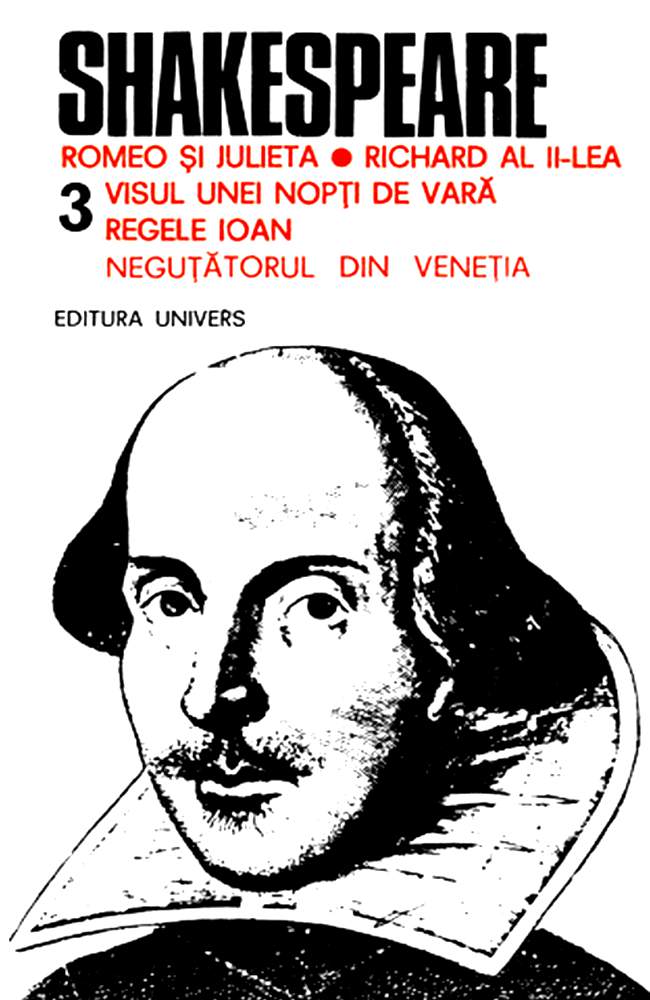 Opere Complete Volumul 3Romeo şi JulietaRichard al Ii-leaVisul unei Nopţi de VarăRegele IoanNeguţătorul din VeneţiaV 1.0 he_foxROMEO ŞI JULIETARomeo and Juliet, 1595-1596PersoanelePrinţul Escalus, domnitorul oraşului VeronaParis, tânăr nobil înrudit cu prinţulMontague, Capulet, copii celor două familii duşmaneUn bătrân, făcând parte din familia CapuletRomeo, feciorul lui MontagueMercuţio, rudă cu prinţul şi prieten cu RomeoBenvolio, nepotul lui Montague, prieten cu RomeoTybalt, nepot al lady-ei CapuletLorenzo, Ioan, călugări franciscaniBalthazar, slujitorul lui RomeoSampson, Gregory, slujitorii lui CapuletPeter, slujitor al doicii JulieteiAbraham, slujitorul lui MontagueUn spiţerTrei muzicanţiPajul lui mercuţioPajul lui parisAlt pajUn ofiţerLady montague, soţia lui MontagueLady capulet, soţia lui CapuletJulieta, fiica lui CapuletDoica JulieteiCorulCetăţeni ai oraşului Verona; rude aparţinând ambelor familii; oameni mascaţi, guarzi, paznici, slujitori.Acţiunea piesei se desfăşoară în oraşul Verona şi o singură dată, într-una din scenele actului V, la Mantua.PrologCorul:în falnica Veronă se înfruntăDouă vechi neamuri. Ura nu se frânge.Şi iar porni-va duşmănia cruntă,Îşi vor păta iar mâinile cu sânge.Din sânu-acestei vrăjmăşii străvechiIes doi îndrăgostiţi bătuţi de soartă;Pieirea tristă-a tinerei perechiVa potoli înverşunata ceartă.în două ceasuri veţi vedea, pe rând,Destinul crud al dragostei fierbinţiŞi moartea-ndrăgostiţilor, curmândNeîmpăcata vrajbă-ntre părinţi.Ne-om strădui, de-avem îngăduinţă,Ce n-am brodit să dregem prin silinţă.(Iese.)Actul IScena IVerona. O piaţă publică.Intră Sampson şi Gregory, din casa Capulet, purtând săbii şi scuturi.Sampson: Nu, Gregory! Pe ce-am mai scump, n-o să le-ngăduim să ne ia în râs. Să nu te laşi!Gregory: Păi cum! Altfel am fi laşi.Sampson: Vom trage spada, nu-i aşa? – de-or cuteza să ne scurteze rangul.Gregory: Fireşte, însă ia aminte, prea sus fiind să nu ne-ajungă ştreangul.Sampson: Când mă-ntărât, nu stau pe gânduri, dau!Gregory: Dar stai pe gânduri până te-ntărâţi.Sampson: Javrele lui Montague mă-ntărâtă peste măsură.Gregory: Când te-aprinzi îţi arde pământul sub picioare; când eşti viteaz nu dai îndărăt. Se vede că de-aceea când te-aprinzi, tu o iei la fugă.Sampson: Când mă-ntărâtă vreo javră de-a lui Montague nu dau îndărăt. Am să dau de zid cu toţi bărbaţii şi toate femeile lui Montague.Gregory: Ai da dovadă de neputinţă. Numai cei neputincioşi se dau pe lângă zid.Sampson: Ai dreptate. De aceea femeile, vase gingaşe, sunt împinse mereu spre zid. Aşadar voi alunga de lângă zid pe toţi bărbaţii lui Montague, iar pe femei le voi înghesui în zid.Gregory: Vrajba s-a iscat între stăpâni şi între noi, slujitorii.Sampson: Mi-e totuna. Cu mine şi-au găsit beleaua. După ce-oi sfârşi cu bărbaţii, le viu de hac fetelor. Am să le retez ţeasta.Gregory: Ţeasta fetelor?Sampson: Da, ţeasta fetelor sau a fetiei lor. Înţelege cum vrei.Gregory: Cele ce-or pătimi au să-nţeleagă mai bine.Sampson: Pătimesc ele! N-avea grijă! Mi s-a dus vestea că-s flăcău zdravăn.Gregory: Ferice de tine că nu te-ai născut peşte. Ai fi fost batog afumat. Trage spada! Vin încoace doi de-ai lui Montague.(Intră Abraham şi Balthazar.)Sampson: Am tras spada! Dă-i drumul! Eu ţi-acopăr spatele.Gregory: Aşa! Vrei să-mi întorci spatele şi să-ţi iei tălpăşiţa?Sampson: Nu te teme!Gregory: Ba zău, mă tem c-o iei la sănătoasa!Sampson: Să rămânem la adăpostul legii. Lasă-i pe ei să-nceapă.Gregory: Când vor trece pe lângă noi am să-ncrunt sprânceana. Creadă ce-or vrea!Sampson: Ce-or îndrăzni, vrei să zici. Eu le dau cu tifla. Dacă s-or preface că nu bagă de seamă, ei se fac de râs.Abraham: Nouă ne dai cu tifla, señior?Sampson (aparte, către Gregory): Dacă spun; da! Legea-i de partea noastră?Gregory: Nu!Sampson: Nu, señior! Nu vă dau cu tifla, señior! Aşa-mi veni mie să dau cu tifla, señior.Gregory: Te mănâncă pielea, señior?Abraham: Pielea, señior? Nu, señior!Sampson: Dacă te mănâncă pielea, señior, îţi stau la dispoziţie; Stăpânul pe care-l slujesc e ca şi al dumitale de vrednic.Abraham: Nu-i mai vrednic.Sampson: Prea bine, señior.Gregory (aparte, către Sampson): Zi: mai vrednic. Vine o rudă de-a stăpânului.Sampson: Mai vrednic, señior.Abraham: Minţi!Sampson: Trage spada, dacă te ţin baierile! Gregory, nu-ţi uita lovitura năprasnică. (Se luptă.)(Intră Benvolio.)Benvolio: în lături, netoţilor! (Le dă jos armele.) Spadele-n teacă! Nu vă daţi seama ce faceţi!(Intră Tybalt.)Tybalt:Te-arăţi viteaz cu slugile fricoase?Benvolio, găteşte-te de moarte!Benvolio:Vream să-i împac. Deci vâră spada-n teacă.Dă-mi ajutor. Grăbeşte de-i desparte.Tybalt:Cu spada trasă îmi vorbeşti de pace?Urăsc cuvântul cum urăsc infernulŞi pe-ai lui Montague, pe tine! Hai,Fricosule, încrucişează lama!(Se luptă. Intră mai mulţi oameni, aparţinând ambelor case, şi se alătură luptei; apoi îşi fac intrarea cetăţeni înarmaţi cu ciomege şi halebarde.)Un cetăţean:Loviţi-i cu măciuci şi halebarde!Jos Montague! Jos Capulet! Săriţi!(Intră bătrânul Capulet, în halat de noapte, însoţit de lady Capulet.)Capulet:Ce-i zarva asta? Daţi-mi iute spada!Lady Capulet:Ba cârja, cârja! Spada la ce bun?(Intră Montague şi lady Montague.)Capulet:Ah, daţi-mi spada! Montague, bătrânul,Ridică sabia asupra mea.Montague:O, Capulet nemernic! Daţi-mi drumul!Lady Montague:Stai, stai pe loc! Să nu mai faci un pas!(Intră prinţul Escalus cu suita.)Prinţul:Supuşi rebeli, potrivnici păcii, voiCu sânge de megieşi mânjiţi oţelul.Ce sunteţi? Oameni? Mai degrabă fiareCe-şi potolesc văpăile mânieiCu valul purpuriu ţâşnit din vineîn chinul morţii. Sloboziţi din mâini,Însângerate, armele haineŞi-aflaţi porunca ducelui mâhnit.Bătrâne Capulet şi Montague,Iscat-aţi din senin, a treia oară,încăierări pe străzile cetăţii.A treia oară tulburându-i pacea,Silit-aţi venerabili veronejiSă-şi lepede podoaba demnităţii,Şi mânuind, cu mâini tremurătoare,Străvechile lor suliţe tociteŞi roase de rugina tihnei lungi,Să se înfrunte pentru ura voastră –Nevindecată rană. De vreodatăVeţi cuteza să tulburaţi din nouCetatea noastră, veţi plăti cu viaţaPrimejduirea liniştei. Plecaţi!Plecaţi acum cu toţii! Capulet!Urmează-mă! Tu, Montague, să viiDupă amiază-n Libera Cetate,în vechiul loc unde-ndeobşte dămSentinţa noastră. Vino să asculţiCe-am hotărât în urma-ncăierării.Iar voi plecaţi, dacă vi-i dragă viaţa.(Ies toţi, în afară de Montague, lady Montague şi Benvolio.)Montague:Nepoate, te aflai pe-aproape. Spune:Cum a-nceput şi cine vechea harţă?Benvolio:Până s-ajung se şi-ncinsese luptaîntre slujbaşii noştri şi ai lor.Vream să-i despart; dar în aceeaşi clipăTybalt porni cu spada. O-nvârteaDeasupra creştetului, mânios,Tăind văzduhul care şuieraNevătămat şi batjocoritor.Pe când ne hărţuiam şi ne-nghionteamSăriră mulţi, lăţind încăierarea,Când ducele sosi să-i potolească.Lady Montague:Pe unde-o fi Romeo? L-ai văzut?Ce bine-mi pare că n-a fost de faţă!Benvolio:Nu se-arătase, doamnă, sfântul soareîn răsărit, la geamul auriu,Când zbuciumul m-a alungat din casăŞi-n crângul semănat cu sicomoriSpre partea de apus a urbei noastre,Zării pe fiul vostru rătăcindîn ceasul timpuriu al dimineţii.Pornii spre el, dar la vederea meaSe cufundă în liniştea pădurii.Ca mine socotindu-l, tulburat,Luând seama că se-ascunde de prieteni,Deşi sătul să mă preumblu singur,Eu mi-am văzut de drum şi l-am lăsat,La fel de bucuros pe cât eraŞi-nsinguratul ce fugea de mine.Montague:Ades în zori de zi a fost zăritîmbogăţind cu lacrima lui roua,Sporind cu norii jalei sale, norii.Dar când voiosul soare, tot suindSpre răsărit, spre patul AuroriiPerdelele de umbră le resfiră,Feciorul meu se furişează-n casăNemângâiat şi, oblonind lumina,Se ferecă în fundul încăperii.Cu geamu-nchis cu storurile trase,Preface ziua-n noapte nefirească,îl doare sufletul. Tânjeşte. PoateCu-n sfat i l-am tămădui, nepoate.Benvolio:Cunoşti pricina, venerate unchi?Montague:Nu, n-o cunosc. Şi nici nu pot s-o aflu.Benvolio:Şi socoteşti c-ai stăruit destul?Montague:Destul şi eu, destul şi alţi prieteni.Iubirii sale singur îi e sfetnic,Din cale-afară tainei lui fidelŞi-ascuns în tainiţele ei, asemeniCu-n mugure de-un vierme rău străpunsMai înainte de-şi desface-n soarePetalele lui fragede. De-ar fiSă-i dibuim durerea, la iuţealăAm căuta să-l lecuim de boală.Benvolio:îl văd venind. Lăsaţi-mă cu el.Am să-l descos pân-oi afla ce-l doare.Montague:Ce fericire-ar fi-ntre patru ochiSă-ţi spună păsul! Ne retragem, doamnă!(Montague şi lady Montague ies din scenă.)(Intră Romeo.)Benvolio:Salut şi bună dimineaţa, vere!Romeo:E-aşa de dimineaţă?Benvolio:A bătutDe nouă, adineauri.Romeo:Cât de lungi,Vai, cât de lungi sunt orele-ntristării!Nu tata, oare, se grăbea să plece?Benvolio:Chiar el. Dar ce mâhnire prelungì,Nemăsurat de mult, durata orei?Romeo:Mâhnirea care, de mi-ar fi aproape,Le-ar prescurta.Benvolio:îndrăgostit?Romeo:Departe!Benvolio:De-a fi îndrăgostit?Romeo:De-a câştigaIubirea celei ce-o iubesc, departe.Benvolio:Păcat că dragostea, atât de blândă,Se dovedeşte vitregă şi rea.Romeo:Păcat că dragostea, la ochi legată,Nu rătăceşte drumul niciodată.Unde prânzim? Ce-a fost? Ce-ncăierare?Nu-mi spune! Ştiu! Ştiu tot ce s-a-ntâmplat!Iubire răscolită de mânie!Ah! Dragoste şi ură pătimaşeDin mai nimic iscate la-nceput!Ah! Sprinteneală grea, orgoliu sec!Hău hâd în forme minunate! FumScăpărător, foc rece, fulg de plumb,Somn veşnic treaz, bolnavă sănătate!Trăieşti şi nu! E dragostea-mi tortură;Lingoare, jind amestecat cu ură.Nu râzi?Benvolio:Nu, vere. Mai degrabă plâng.Romeo:De ce, om bun?Benvolio:De crunta ta durere.Romeo:Ce vrei? Aşa-i iubirea, dragă vere.Da: chinul dragostei îmi e povară.Dar sufletul mai mult o să mă doarăCăci mi-l sporeşti şi-adaugi, prin iubire,Tristeţii mele de prisos mâhnire.Iubirea-i fum ce-şi are-n plâns izvor.Curată-i pară-n ochii plini de dor;De-o tulburi, e o mare-n agonie.Şi ce mai e? Cuminte nebunieŞi dulce fiere care prins te ţine…Rămâi cu bine, vere!(Pleacă.)Benvolio:Viu cu tine!Nedrept ai fi de m-ai lăsa în drum.Romeo:Vai! M-am pierdut! Nu sunt aici nicicum!Eu nu-s Romeo! A plecat în lume!Benvolio:Să nu glumim! Iubeşti pe cine-anume?Romeo:Vrei să mă vait spunându-ţi-o? Nu vreau!Benvolio:Nu, spune-mi fără vai şi fără au.Romeo:Pretinde muribundului să-şi scrie,în tihnă, testamentul pe hârtie,N-ai dovedi prea multă judecată.La drept vorbind, iubesc şi eu o fată.Benvolio:Am nimerit la ţintă, mi se pare.Romeo:Grozav ţintaş! Şi e frumoasă tare!Benvolio:S-atingi un ţel frumos, nu-i lucru greu!Romeo:Aici n-ai nimerit-o, dragul meu.Căci oricât Eros şi-ar vrăji săgeata,Ar încerca-n zadar s-atingă fata.Nu-i nimeni fecioria să i-o sfarme;Ea are, ca Diana, scut şi arme.N-o vatămă săgeata prea subţire,Şi nici cu vorbe dulci n-o scoţi din fire,Ochiadele aprinse n-o încântă,Nici aurul ce-ar ispiti şi-o sfântă.Bogată-n frumuseţe, e sărmană;Murind, averea-i piere de pomană.Benvolio:S-o fi jurat să moară fată mare!Romeo:Se risipeşte-n vânt, prin cumpătare.Stând zăvorâtă-ntre pereţii reciE stearpă frumuseţea pentru veci.Frumoasă-i – însă pregetă la faptă;Da, frumuseţea ei e prea-nţeleaptă.Pieirea mea o nalţă-n al ei gând;Să nu iubească, s-a jurat, nicicând,Şi jurământu-acesta mă îngheaţă.Vorbesc cu tine ca un mort în viaţă.Benvolio:S-o uiţi, s-o scoţi din gând ar fi firesc.Romeo:învaţă-mă să uit să mai gândesc.Benvolio:Ridică-ţi ochii! Lasă-i să se-mbeteSorbind din frumuseţea altor fete.Romeo:De-aş face precum spui, mai cu temeiMi-aş aminti de farmecele ei.Sub masca-ntunecată ce-n extazSărută o femeie pe obraz,Ghicim paloarea chipului ascuns.Comoara de privire adunată.N-o dai uitării când eşti orb. O fatăFrumoasă tu arată-mi. Ce-i mai multDecât o filă-n care pot citiCă-s altele mai mândre? Bun rămas!N-ai leac pentru uitare!Benvolio:Nu mă las!Cu sfatul ăsta îţi rămân dator.Şi n-aş dori îndatorat să mor.(Ies.)Scena 2O stradă.Intră Capulet, Paris şi un slujitor.Capulet:Şi Montague, deopotrivă micîndură osândirea. S-ar cădeaLa bătrâneţi, acum, să ne-mpăcăm.Paris:Vă bucuraţi de cinste amândoi.Păcat c-atâţia ani v-aţi duşmănit.Ce spui de rugămintea-mi, nobil lord?Capulet:Ce-am spus mai înainte. Fata meaDeprinsă nu e cu-ale lumii datiniNici n-are încă paisprezece ani.S-o pârguiască două veri, mai lasă,Până-o să fie bună de mireasă.Paris:Sunt mame şi mai tinere.Capulet:Da, ştiu.Dar prea se ofilesc de timpuriu.Mi-a înghiţit pământul toate celeŞi ea-i lumina bătrâneţii mele.Poţi să-ţi încerci norocul, se-nţelege.Dorinţa fetei pentru mine-i lege.Iubite Paris, dacă-i eşti pe plac,Cum zice ea, întocmai am să fac.Ca-n orice an, deseară dau o masă.Poftit-am mulţi prieteni, lume-aleasă,Şi bucuros aş fi, cu unul tânăr,Să pot spori, deseară, al lor număr,Vedea-vei în umilul meu căminMai mândre stele ca pe-un cer senin.Te vei simţi ca un zglobiu copilCând se grăbeşte-mpodobit Aprilîn urma iernii ce-şi târăşte pasul.Măsoare-le din ochi, ascultă glasulBobocilor de fete şi te-n clinăLa floarea cea mai plină de lumină.Copila mea va fi-n mănunchi, bobocCe-abia şi-a strâns petala la un loc.Să mergem dar.(Adresându-se servitorului.)Băiete, tu ai treabă!Cutreieră Verona! Află-n grabăPe toţi cei scrişi aici.(îi dă o hârtie.)Pe fiecarePofteşte-l să ia parte la serbare.(Capulet şi Paris ies din scenă.)Servitorul: Află-i, de, pe toţi cei scrişi pe hârtie. Stă scris că ciubotarul să-şi vadă de metru, croitorul de calapod, pescarul de bidinea, zugravul de năvod. Pe mine însă mă mână să-i aflu pe toţi cei scrişi aici, şi nici măcar nu pot pricepe ce nume a pus pe hârtie ăl de le-a scris. Trebuie să caut un cărturar. Ia stai! Uite că s-a nimerit cum nu se poate mai bine.(Intră Benvolio şi Romeo.)Benvolio:Prin foc se stinge focul şi un chinDe-o suferinţă mai adâncă-i şters,Suspinul jalei de un alt suspin.Se-nvârte capul? Te-nvârteşti invers!Cu ochii alt venin dacă-ai băut,Slăbeşti otrava jindului stătut.Romeo:O frunză de pătlagină-ar fi bună.Benvolio:La ce?Romeo:Păi la piciorul tău scrântit.Benvolio:Vai! Te-ai scrântit, Romeo?Romeo:Nu-s nebun.Dar mai cumplit legat decât nebunii,închis în beci, flămând şi biciuit,La cazne pus şi… om bun, seară bună!Servitorul:Domniei-voastre seară bună! OareŞtiţi să citiţi?Romeo:Da; vitregu-mi destin!Servitorul:Poate-aţi deprins citirea fără carte!Vă rog să-mi spuneţi; desluşiţi orice?Romeo:Da, când cunosc şi semnele şi graiul.Servitorul:M-am lămurit. Rămâneţi sănătos!(Dă să plece.)Romeo:Stai, omule! Ia dă hârtia-ncoace!(Citeşte)„Señior Martino cu sofia şi cu fiicele; contele Anselme şi fermecătoarele sale surori; nobila văduvă, doamna Vitruvio; señior Placenţio şi gingaşele sale nepoate; Mercuţio şi fratele său Valentin; Capulet, onoratul meu unchi, cu soţia şi fiicele; frumoasele mele nepoate Rosalina şi Livia; señior Valenţio şi vărul său Tybalt; Lucia şi graţioasa Helena.”Tot unul şi unul! Şi unde ai de gând să-i pofteşti?Servitorul:Păi, colo sus.Romeo:Sus? Unde?Servitorul:Păi, la cină.în casa noastră.Romeo:Casa cui?Servitorul:A lui,Casa stăpânului.Romeo:Da! TrebuiaDe la-nceput să te întreb aşa.Servitorul: Vă spun eu şi fără să-ntrebaţi; stăpânul meu e Capulet, bogătaşul vestit şi, dacă nu vă număraţi printre cei din ceata lui Montague, poftiţi, rogu-vă, şi dumneavoastră deseară să daţi de duşcă un păhărel. Rămâneţi cu bine!(Pleacă.)Benvolio:La Capulet, ca în toţi anii, vineŞi Rosalina, iubită-atât de tine,Şi tot ce e-n Verona mai ales.Te du acolo. Fără să-ţi pierzi fireaPriveşte-le, măsoară-le. Încearcă!Am să-ţi arăt că lebăda-i o ţarcă.Romeo:De mi-ar trăda pioşii ochi iubireaŞi-ar consfinţi neadevărul sec,Să-mi fie lacrimile jar, iar ei,Ereticii scăpaţi de la înec,Pe rug să piară-n marea de scântei.Pereche n-are de frumoasă ce-iIubita mea, şi nici chiar mândrul soare,Ce vede tot, nu-i află-asemănare.Benvolio:Ascultă-mă; îţi pare fără seamăn,Căci ochii tăi răsfrâng doar chipu-i geamăn.Dar pune pe tipsia de cristalAlt chip de fată întâlnit la bal,Un alt luceafăr despicându-şi cale;Păli-va frumuseţea doamnei tale.Romeo:Mă duc. Dar nu să văd cercei şi rochii.Ci doar cu chipul ei să-mi umplu ochii.(Ies.)Scena 3O încăpere în casa lui Capulet.Intră lady Capulet şi doica.Lady Capulet:Unde mi-e, doică, fata? Cheam-o-ncoace.Doica:Zău c-am chemat-o! Jur pe cinstea mea,La doisprezece ani neprihănită!Fetiţo! Puica maichii! Doamne sfinte!Unde-o fi fata asta? Julieta!(Intră Julieta.)Julieta:Mă cheamă cineva?Doica:Maică-ta!Julieta:Viu!Ce-i, scumpă mamă?Lady Capulet:Iată ce e… Doică,Aş vrea să-i spun ceva. Ne laşi? Ba nu!Rămâi s-asculţi şi tu. Prea bine ştiiCe vârstă are fata mea.Doica:Păi cum!La ceas şi la secundă.Lady Capulet:N-a-mplinitNici paisprezece ani.Doica:Aşa-i. Mă jurPe paisprezece dinţi din gura mea –Cu toate că mi-au mai rămas doar patruCă n-a-mplinit nici paisprezece ani.Cât să mai fie până la-ntâi august!Lady Capulet:Vreo două săptămâni şi-o zi sau două.Doica:Oricâte-or fi – taman c-o-zi-nainteDe ziua de-ntâi august, împlineşteFetiţa noastră paisprezece ani.Că doar Suzana, odihneasc-o Domnul,Era de-o vârstă. A pierit cu zile.N-o meritam pesemne. Cum vă spun,în iulie, treizeci şi unu, seara,Fata-mplineşte paisprezece ani.Pot pune mărturie. Chiar aşa…Sunt unsprezece ani de la cutremur.Atunci am înţărcat-o (n-oi uitaCât oi trăi). Şedeam la soare lângăHulubărie, cu pelin pe sân.La Mantua plecaseţi cu stăpânul.Ţin minte ca acum. Şi cum spuneam,Când luă în gură ţâţa amăruieDe sucul de pelin, s-a bosumflatProstuţa maichii, n-a mai vrut să sugă.A pârâit hulubăria; „Fugi!”Şi fără asta tot o luam la fugă.Sunt tocmai unsprezece ani de-atunci.Pe sfânta cruce, se ţinea-n picioareŞi da fuguţa peste tot. Cu-o ziMai înainte-şi cucuiase fruntea.Bărbatul meu – să-l ierte Dumnezeu,Că vesel om era – o luase-n braţeZicându-i: „Cum căzuşi cu faţa-n jos?Păi nu-i mai înţelept să cazi pe spate?”Ţii minte, Julieta? Şi mă jurPe Maica Precistă, c-atunci fetiţaA gângurit, oprindu-şi plânsul; „Da”.Vezi ce se poate-alege dintr-o glumă!Oi ţine minte de-aş trăi şi-un veac.I-a zis: „Nu, Julieta? Nu-i aşa?”Şi ea oprindu-şi plânsul zise: „Da!”Lady Capulet:Ajungă-ţi, doică, rogu-te! Mai taci!Doica:Tac, cum să nu. Dar, zău, m-apucă râsulDe câte ori îmi vine-n minte cum,Oprindu-se din plâns, ea zise: „Da!”Şi-avea pe frunte un cucui cât oulDe găinuşe. Vai, cum mai plângea!„Vezi ce păţeşti când cazi cu faţa-n jos?”I-a zis bărbatu-meu. „Când oi fi marePe spate ai să cazi, nu, fata mea?”Şi ea-ncetându-şi plânsul zise: „Da!”Julieta:E timpul, doică, să-ncetezi şi tu.Doica:Ei, iaca tac. Şi să-ţi ajute Domnul!Prunc mai frumos ca tine n-am crescutAtât aş mai dori: să nu-nchid ochiiPân’ te-oi vedea mireasă.Lady Capulet:Bine zici!Chiar despre asta-i vorba. Julieta,Copila mea, n-ai vrea să te măriţi?Julieta:Nici nu visez la cinstea asta!Doica:Cinste!De n-aş şti că te-am alăptat, aş ziceC-ai supt cu laptele deşteptăciunea.Lady Capulet:Gândeşte-te la măritiş. Sunt feteMai tinere ca tine în Verona,De toţi cinstite, mame cu copii.La vârsta ta eram şi eu ca ele.în două vorbe: Paris te-a petit.Doica:Ce tânăr, fata maichii! Ce flăcău!Mai chipeş ca figurile de ceară.Lady Capulet:Nu-i în Verona floare mai frumoasă!Doica:Nepreţuită floare-ntr-adevăr!Lady Capulet:Ce spui de-acest bărbat de neam înalt?îl vei vedea deseară la serbare.Citeşte-i cartea feţei! Vei aflaCe-a scris cu drag, într-însa, frumuseţea.Priveşte-armonioasa îmbinareDe trăsături şi vezi ce farmec are.Iar ce ţi s-o părea neclar în pagini,Găsi-vei scris în ochii lui, pe margini.Iubit răzleţ şi file care zboară!Prinde-n coperţi a dragostei comoară!Trăieşte-n mare peştele. Ascunde,în scump vestmânt, minunea de sub unde!Ochi mulţi s-au pironit pe mândra carteCu basme-n copci de aur. Tu împarteTezaurul nepreţuit cu elŞi n-ai să scazi în ochii tăi de fel.Doica:Să scadă ea? Ba, va spori, fireşte.Lângă bărbat, femeia creşte, creşte…Lady Capulet:îl vei iubi pe Paris? Spune!Julieta:Mamă,Am să mă uit la el şi-mi voi da seama.Dar ascultând cuvântul tău, în carteN-am să citesc o slovă mai departe.(Intră un servitor.)Servitorul: Doamnă, musafirii au sosit, masa e gata. Sunteţi chemată, domnişoara e aşteptată. Doica e ocărită la bucătărie şi toţi stau ca pe jeratic. Mă duc să servesc. Vă rog să pofti fără întârziere.(Iese.)Lady Capulet:Haidem! Te-aşteaptă Paris.Doica:Împreună,La zile dragi, tiviţi din nopţi cunună.(Ies.)Scena 4O stradă.Intră Romeo, Merecuţio, Benvolio.Vreo cinci-şase făclieri, câţiva mascaţi şi alţii.Romeo:Să cerem scuze luând cuvântul, sauSă ne vedem de treabă fără scuze?Benvolio:Sunt demodate florile de stilŞi n-are rost, cu o basma la ochi,Cu-n arc bălţat ca de tătar, AmorSă răspândească spaima-ntre femeiCa o sperietoare-n lan, şi niciSă îndrugăm un lung prolog şoptitDe altul la ureche. Vom dansaUn dans sau două. De le-o fi pe plac,Au să-şi arunce ochii-asupra noastră.Romeo:N-am chef să ţopăi. Daţi-mi o făclie!Eu, mohorâtul, vreau s-aduc lumina.Mercuţio:Ba ai să intri-n joc, Romeo dragă.Romeo:Nici gând. Voi sunteţi sprinteni. Vi-i uşor.Dar sufletu-mi de plumb mă ţintuieşteŞi nu mă pot urni de la pământ.Mercuţio:Tu eşti îndrăgostit. Lui Amor cere-iAripile şi-avântă-te-n tării.Romeo:Şi-a-nfipt săgeata prea adânc. Nu potCu-aripile-i uşoare să mă-nalţPeste durerea-mi surdă şi amară.M-ar prăvăli a dragostei povară.Mercuţio:Pune-i povara-n spate şi-ai să birui,Căci gingaşă cum e, s-o sfărâma.Romeo:E gingaşă iubirea? Nu, e crudă,Vicleană, rea, te-nţeapă ca un spin.Mercuţio:Fii crud cu ea. Străpunge-o de te-nţeapăŞi-ai s-o învingi! O mască să-mi acopărObrazul.(îşi pune o mască.)Da: o mască pentru alta.De-mi vor zări sluţenia, ce-mi pasă!Roşi-va masca-n locul meu.Benvolio:Să batemîn uşă, să intrăm şi-odată-ajunşiSă dăm, toţi, cât mai iute din picioare.Romeo:O torţă daţi-mi! Săltăreţii potSă gâdile podeaua fără suflet.Eu voi, urma o vorbă din bătrâni;Stai locului şi uită-te la ei.Săltaţi cât vreţi! Eu am să stau pe loc.Mercuţio:Stai! Stai pe loc! Cum zice poliţaiul.De nu vrei din băltoaca-ndrăgostiriiîn care zaci pân-la urechi să ieşi,Te-om scoate noi. Să mergem! PrăpădimLumina zilei de pomană!Romeo:Cum?Mercuţio:Ne pierdem vremea, zău, cum se scurteazăîn van lumina lămpii la amiază.Ne-ndeamnă gânduri bune, ia aminte,Mai bune de cinci ori ca chici cuvinteDe duh.Romeo:De bune-s bune, asta spunŞi eu, dar ne dă ghes un gând nebun.Mercuţio:Ce vrei să zici?Romeo:Azi-noapte am visat.Mercuţio:Şi eu!Romeo:Da! Ce?Mercuţio:Că neadevăratVisează visătorii.Romeo:Scumpe văr!Ce li se-arată-n vis e adevăr.Mercuţio:Pesemne că azi noapte te-a călcatRegina Mab, care-i la zâne moaşă,De loc mai mare ca un bob de-agatăPe inelarul unui demnitar,Iar peste nasul celor care dormSirepe pulberi îi împing trăsura,Cu spiţe: lungi picioare de păiangŞi coviltirul: aripi de lăcustă,Cu hamuri din păienjeniş subţire,Zăbale: raze umede de lună,Bici: picioruş de greier, şfichi: un firDe funigel, şi surugiu; ţânţarul,în sur vestmânt, nici jumătate câtE boaba unui gândăcel culesCu somnoroase degete de-o fată.Trăsura ei: o coajă de alunăScobită de omida cea bătrână,Sau veveriţa, meşter ne-ntrecut,Dibaci rotari din moşi strămoşi la zâne.Cu-acest alai, în fiecare noapte,Prin creierul îndrăgostiţilorAleargă în galop, şi ei viseazăDe dragoste; peste genunchi rotunziDe curtezane trece şi atunciVisează plecăciuni, peste vreun degetDe avocat şi-atunci arginţi visează,Pe buze de femei visând săruturi,Ades de Mab spuzite cu băşici,Căci le miroase-a dresuri răsuflarea;Peste vreun nas aleargă, de curtean,Şi el visează c-a săltat în ranguri,Sau gâdilă vreun popă, pe sub nas,Cu o codiţă de purcel de dijmă,Şi lui i se năzare-n vis pomeni;Peste vreo beregată de războinicDe trece, el visează beregăţiTăiate, salturi, săbii de Toledo,Butoaie de cinci stânjeni, răpăitDe tobe-aude, sare ars din somn,Îngână speriat, o rugă, două,Şi-adoarme iar. Tot zâna Mab, la cai,Le-ncurcă, noaptea, coamele şi ciufulSoios al deocheatelor îl leagăDe părul spiriduşilor. Păzea!Te paşte nenorocul de-l dezlegi!Şi tot ea, vrăjitoarea, când, cuminţi,Dorm fetele pe spate, le apasăŞi sarcina le-nvaţă cum s-o poarteSpre-a fi însărcinate. Şi tot ea…Romeo:Destul! Destul, Mercuţio! Ajunge!Baţi câmpii.Mercuţio:Cred şi eu: vorbesc de vise –Progenitura unui creier leneşîmperecheat cu-nchipuiri deşarte,Plămadă străvezie, ca de aer,La fel de schimbătoare cum e vântulCe-alintă sânul nordului de gheaţăŞi îşi întoarce fruntea, mâniat,Spre-mbălsămatul sud, scăldat în rouă.Benvolio:Ne suflă-n ciorbă vântul ăsta. Hai!Ospăţul s-a sfârşit. Sosim târziu.Romeo:Mă tem că prea devreme. Mintea meaMă-ndeamnă să presimt că un dezastru,Ce spânzură de stele deocamdată,Dezlănţuit porni-va cu prilejulNefast al balului din astă noapte.Că el va pune capăt unei vieţiZadarnice, în pieptul meu închisă,Printr-un mijloc nedemn, şi c-am să pierîn floarea vârstei. Însă ştiu că celCe cârmuieşte cursul vieţii mele.O să-mi îndrepte pânza. Să pornim,Voioşi prieteni!Benvolio:Tobe, răsunaţi!(Ies cu toţii.)Scena 5Sală mare în casa lui Capulet.Intră un taraf de muzicanţi. Servitori.Servitorul I: Unde-i Tigaie? Nu se prea îndeasă la strânsul mesei. Păi cum? Să pună el mâna pe-o farfurie! S-o mai şi şteargă! Doamne fereşte!Servitorul II: Când toată buna cuviinţă încape pe mâinile câtorva oameni, şi alea nespălate, cum vrei să iasă lucru curat?Servitorul I: Strângeţi scaunele! Daţi la o parte bufetul! Şi fiţi cu ochii-n patru la argintărie! Ai grijă să-mi păstrezi o bucată de marţipan, şi dacă ţii un pic la mine zi-i portarului să le facă vânt înăuntru Suzanei Grindstone şi cumnată-si, Nell. Hei, Antoane! Tigaie!Servitorul II: Acum îs gata!Servitorul I: Vă tot cheamă şi vă tot caută. Cică să veniţi că au nevoie de voi în sala cea mare.Servitorul iii: Oameni suntem şi noi! Unde să ne-mpărţim mai întâi! Daţi-i zor, fraţilor! Daţi-i zor! Şi ăl de-o trăi mai mult ca toţi să se înfrupte din toată pomana!(Se retrag spre fundul încăperii. Intră Capulet cu Julieta şi alţii, din casa lui, ieşind întru întâmpinarea musafirilor şi a celor mascaţi.)Capulet:Bine-aţi venit, señiori! Veţi dănţuiCu doamnele de bătături cruţate.Sunt tare curios dacă vreunaSe-ncumetează să mai zică nu!De s-o codi, vezi bine că le are!Ce ziceţi? V-am atins unde vă doare!Bine-aţi venit, señiori! Purtam, cândva,Şi eu o mască şi-ndrugam şi eu,Frumoaselor, dulci şoapte la ureche,Dacă-mi plăceau. S-au dus acele vremi!S-au dus! S-au dus! Bine-aţi venit, señiori!Începeţi muzicanţi! Loc! Faceţi loc!Voi, fetelor zglobii, începeţi dansul!(începe dansul în sunetele muzicii.)Sporiţi lumina, oameni de nimic!Daţi mesele deoparte! Stingeţi focul!E mult prea cald aici. Poftim! Poftim!Mă bucur că-mi faci cinstea! Stai, te rog!Stai, scumpe vere Capulet! Noi doiI-am cam pus cruce dansului! S-a dus!Hei! Cât o fi de când purtam şi noiO mască?Al doilea Capulet:Doamne sfinte! Să tot fieTreizeci de ani!Capulet:Ce spui? Nu cred! Prea mult!Păi de la cununia lui Lucenţio,Oricât ar da Rusaliile zor,Sunt douăş’ cinci de ani – şi mă mascasem...Al doilea Capulet:Ba e mai mult de-atunci! Băiatul luiE mai în vârstă, vere; împlineşteTreizeci de ani.Capulet:Prostii! Băiatul luiAcu doi ani era minor.Romeo (către un servitor):Ascultă!Ştii cine-i domnişoara ce cinsteşteAcelui cavaler, de colo, mâna?Servitorul:Nu, domnule!Romeo:Ah, ochii! Cum învaţăFăcliile să răspândească viaţă!Atârnă ea, de-al nopţii chip, la felCa de-o ureche neagră un cercelDe piatră scumpă, nestemat prea rarCa cineva să-l poată lua în dar.Nu-s pământene-asemenea comoriiColumbă albă într-un cârd de ciori –Aşa străluce printre celelalte.Ani s-o pândesc: cum o sfârşi să salte,S-ating cu mâna-mi aspră mâna-i. Tu,Tu inimă, ai mai iubit? O, nu!Pe ochii mei mă jur că-ntâia oarăVăzut-am frumuseţea-n astă seară.Tybalt:Un Montague s-arată, după glas.Băiete! Adu-mi spada! ÎndrăzneşteSă vină-aici mascat ca o paiaţăSă ia-n răspăr serbarea noastră? Cum?Pe cinstea mea şi-ăl neamului noroc,Nu fac păcat dacă-l ucid pe loc!Capulet:Pari mânios, nepoate. Ce te-apasă?Tybalt:Un Montague e, unchiule, în casă.Un ticălos şi un vrăjmaş, un insVenit să ne stârnească dinadins.Capulet:Nu-i tânărul Romeo?Tybalt:Ba chiar el!Un ticălos!Capulet:Nepoate, să te-astâmperi!Dă-i pace! E un om cuviincios!Verona-ntreagă laudă purtareaAcestui tânăr nobil dăruit.Pentru nimic în lume n-aş doriVreun rău în casa mea să i se-ntâmple.Nu-l lua în seamă, deci, şi ţine-ţi firea.Aşa voiesc şi, voia-mi de-o-nţelegi,Alungă cu un zâmbet încruntareaCe nu stă bine la un bal voios.Tybalt:Dar oaspe un mişel ca el stă bine?Nu-ngădui să rămână!Capulet:Ba eu, da!îngădui să rămână, eu! Ce naiba!Stăpân aici sunt eu, sau tu? Poftim!Îi cauţi price! Doamne! Vrei să iştiGâlceavă între oaspeţi? Vrei să fiiMai breaz ca alţii? Vrei să le arăţiCă eşti viteaz?Tybalt:Dar, unchiule,-i ruşine!Capulet:Pe naiba! Eşti obraznic, zău aşa!Şi poate să te coste scump, băiete!Vrei să mă superi? Dă-o-ncolo! Bravo,Copiii mei! Eşti un mucos, m-auzi?Să taci, sau dacă nu… Sporiţi lumina!Lumină mai din plin! Ce Dumnezeu!Ţi-arăt eu! Mai cu viaţă, dragii mei!Tybalt:Răbdarea silnică, mânia oarbăSe-nfruntă şi în sânge-ncep să fiarbă.Mă duc. Însă mânia-n astă searăînăbuşită, fi-va fiere-amară.(Iese.)Romeo (către Julieta, prinzând-o de mână):De profanez cu mâna-mi mâna-ţi sfântă,Voi ispăşi cu buzele, căci ele –Doi pelerini sfielnici – se avântăCu-o sărutare vina mea s-o spele.Julieta:Nu-i vinovată mâna, pelerine!Eşti aspru. Pelerinii, dacă vor,Pot strânge-n palme mâinile divine.Strânsoarea asta e sărutul lor.Romeo:Dar pelerini sau sfinţi, n-au buze, gură?Julieta:Da, pelerine, pentru rugăciune.Romeo:Mâini fie-ţi, sfânto, buzele! Te-ndură!Căci altfel deznădejdea mă răpune.Julieta:Primind chiar ruga, sfinţii stau pe loc.Romeo:Stai! Împlini-voi ruga mea de foc!De gura ta păcatul meu se-anină.(O sărută.)Julieta:Şi buzele-mi vor pătimi pe rug.Romeo:Din vina alor mele? Dulce vină!Dă-mi-o-ndărăt!(O sărută încă o dată.)Julieta:Săruţi cu meşteşug!Doica:Vă cheamă mama, domnişoară!Romeo:Mama!Şi cine-i mama?Doica:Domnule, aflaţiCă e stăpâna casei, o cucoanăDeşteaptă, bună, plină de virtuţi.Pe fata asta eu am alăptat-o,Şi cine-o izbuti să o peţească –Norocul lui! Avere berechet!Romeo:Se trage, deci din neamul Capulet?Plăti-voi scump! Mi-e zălogită viaţaDuşmanului!Benvolio:Nu vii? Se sparge balul.Romeo:Mă tem de clipa asta. Mă-nspăimânt.Capulet:Señiori, aşa curând ne părăsiţi?Nu vreţi să luaţi ceva? E gata masa.O masă foarte simplă. Cum? Plecaţi?Vă mulţumesc din suflet c-aţi cinstit,Iubiţi señiori, serbarea! Noapte bună!Aduceţi facle! Haidem la culcare!Târziu s-a mai făcut, pe legea mea!Am ostenit. Mă duc.(Ies toţi, în afară de Julieta şi doică.)Julieta:Ia spune-mi, doică,Cine-i señiorul?Doica:E moştenitorulBătrânului Tiberio. I-e fiu.Julieta:Şi cel ce trece pragul?Doica:Parcă-ar fiPetruchio cel tânăr.Julieta:Cine-i celCe n-a dansat, din urma lui?Doica:Nu ştiu!Julieta:Du-te de-ntreabă! Dacă-i însuratMormântul îmi va fi crivat de nuntă!Doica:Romeo-l cheamă. Singurul feciorCe-l are Montague, vrăjmaşul vostru.Julieta:Iubirea mea e-al urii mele fiu.Eu nu-l ştiam. Îl ştiu. E prea târziu.Sunt pedepsită să-ndrăgesc pe unVrăjmaş ca el în loc să mă răzbun.Doica:Ce spui? Ce spui?Julieta:Un vers ce mi-l spuneaUn dansator.(Cineva strigă din casă: „Julieta!”)Doica:Acuşi! Şi zi aşa!Hai, că ne-o fi şi nouă! Hai! În pat!Toţi musafirii noştri au plecat.(Ies.)PrologCorul:Pe patul morţii-i vechiul dor, şi linIubirea nouă îşi întinde mreaja.Frumoasa ce-i schimbase doru-n chinîşi pierde-n faţa Julietei vraja.Iubeşte şi-i iubit Romeo, dar,Sorbindu-se din ochi, cei doi se tem;El, că-şi deschide inima-n zadar,Iar ea că-i urmărită de blestem.El, ca vrăjmaş, putinţă n-o aveaSă-i murmure iubirea nicăirea.Îndrăgostită, greu găsi-va eaPrilejul să-i întâmpine iubirea.Dar pentru-a se-ndrăgi, nestinsul focAl dragostei le află timp şi loc.Actul IIScena 1Verona. O potecă lângă zidul ce ocoleşte grădina Capuleţilor. Intră Romeo.Romeo:Când inima-mi rămâne-aici, să plec?Lut greu, te-ntoarce, regăseşte-ţi centrul!(Se caţără pe zid şi sare în grădină.)(Intră Benvolio şi Mercuţio.)Benvolio:Romeo! Vere!Mercuţio:Ştie el ce face!A şters-o să se vâre-n aşternut.Benvolio:Ba a sărit, din fugă, zidul. Cheamă-l,Mercuţio!Mercuţio:Prin vrajă îl menesc!Sminteală! Nazuri! Patimă! romeo!Răsai măcar sub formă de suspin!Destul să-ndrugi un vers! Destul să strigi;„Vai mie!” să rimezi „mi-e dor” cu „mor”,Destul să-i faci ochi dulci cumetrei Venus,Poreclă să-i scorneşti acelui orbFecior al ei, Amor, ce-a tras dibaciCu arcul lui, când regele CophetuaS-a-ndrăgostit de-o cerşetoare! Nu!N-aude, nu tresare, nu clinteşte!Face pe mortul, maimuţoiul! Hai,Să-l chem prin altă vrajă. Hei! M-auzi?Pe ochii sclipitori ai Rosalinei,înalta-i frunte, buzele-i de jar,Pe gingaşu-i picior, rotundu-i şoldŞi dependinţele din preajma coapsei –Arată-te în propria ta formă!Benvolio:Se supără dacă te-aude.Mercuţio:Nu!S-ar supăra grozav de-aş invocaVreun demon de o stranie naturăîn cercul dragei lui şi l-aş lăsaSă-l amăgească ca şi să-l descânte.Atunci s-ar supăra. Dar vraja meaE dreaptă şi cinstită; spre-a veni,îl chem în numele iubitei sale.Benvolio:S-o fi ascuns printre copaci, râvnind,în starea lui, la umezeala nopţii.Iubirea-i oarbă, şi-i prieşte bezna.Mercuţio:De-ar fi ea oarbă, n-ar fi bun ţintaş.S-o fi chircit sub vreun moşmon, gândindCă draga lui se-aseamănă cu poamaDe fete botezată drăgănea,Când chicotesc pe-ascuns. De-ar fi să fie,Romeo, ah, de-ar fi să fie eaDeschisă drăgănea et caetera –Tu, pară lunguiaţă. Noapte bună,Romeo! La culcuşul meu alerg!Prea rece aşternut e câmpul. Mergem?Benvolio:Să mergem! E-n zadar şi n-are rostSă-l căutăm pe cel care se-ascunde.(Ies.)Scena 2Grădina Capuleţilor.Intră Romeo.Romeo:De răni îşi bate joc cel neatins.(Julieta se arată la fereastră, deasupra lui.)Ce licăr joacă în fereastră? Ah!Răsare ziua – Julieta-i soare!Te-nalţă soare dalb! Răpune lunaBolnavă, rea şi galbenă de ciudăCă tu, care-o slujeşti, eşti mai frumoasă!N-o mai sluji! Nu vezi? Te pizmuieşte!Vestmântu-i de vestală, trist şi pal,Pentru neghioabe-i potrivit. Aruncă-l!Stăpâna mea! Iubita mea! De-aş şti!Vorbeşte fără glas! Ei şi? Ce-mi pasă!Cu ochii îmi vorbeşte. Îi răspund!Sunt prea-ncrezut! Nu mie îmi vorbeşte.Doi aştri fără seamăn, din senin,Plecând cu treburi, roagă ochii eiSă scapere până se-ntorc. Ce-ar fiSă-i scânteieze ochii, sus, pe boltă,Şi stelele pe chipu-i? Strălucirea-iLe-ar face de ruşine, cum luminaSemeaţă-a zilei ruşinează lampa.De-ar fi să fie ochii ei în cerAtât de tare-ar lumina văzduhul,Că păsările nopţii ar porniSă cânte toate ca în plină zi.Pe mână-şi lasă fruntea! O, stăpână!De-aş fi mănuşă, eu, pe alba mână,Ca să-ţi ating obrazul!Julieta:Vai!Romeo:Vorbeşte!Vorbeşte, înger de luciri cereşti!Deasupra mea, în noapte, străluceştiCa-naripatul sol trimis de ceruriSpre care muritorii uluiţiînalţă ochii şi-şi sucesc grumazulCând trece, fără teamă, peste noriPe cuhnile văzduhului!Julieta:Romeo!De ce şi pentru ce eşti tu Romeo?Reneagă-ţi tatăl! Leapădă-al tău nume!Sau dacă nu, să-mi juri că mă iubeşti,Şi n-oi mai fi o Capulet.Romeo (aparte):S-ascult?Să mai ascult, sau să-i vorbesc?Julieta:DuşmanDoar numele îmi e, căci tu eşti tu.Nu eşti un Montague; eşti tu! Şi ce-iUn Montague? Nici mână, nici picior,Nici braţ, nici faţă, nicio altă parteDin trupul bărbătesc. Alege-ţi altul!Ce preţ are un nume? Trandafirul,Oricum i-ai spune, tot aşa-şi împarteMireasma dulce. Astfel şi Romeo.De l-ar chema oricum, ar răspândiAceeaşi dulce vrajă ca şi-acum,Când toţi îi spun Romeo. O, Romeo!Romeo, schimbă-ţi numele ce nu-iNimic din tot ce ai, şi-n locul luiMă ia întreagă!Romeo:Fac precum doreşti.Şi mă botez din nou de-mi spui „iubire”.De azi încolo nu mai sunt Romeo.Julieta:Cine eşti tu, ce-nvăluit de noapte,în tainele-mi pătrunzi?Romeo:O! După numeNu ştiu să-ţi spun prea bine cine sunt.Urât mi-e numele ce-l port, iubito,Duşman fiindu-ţi, şi de l-aş aveaScris pe-o hârtie, în bucăţi l-aş rupe.Julieta:Ah! Nici măcar o sută de cuvinteDe gura ta rostite n-a sorbitUrechea mea, şi-ţi recunoaşte glasul.Nu eşti Romeo, tu? Un Montague?Romeo:Niciunul nu-s nici altul, de nu-ţi place.Julieta:Cum de-ai pătruns aici şi pentru ce?E zidu-nalt, greu de sărit şi loculAcesta pentru tine-nseamnă moarteDacă vreo rudă-a mea te va zări.Romeo:Mi-a dat iubirea aripi să m-avânt!Nu-i zid înalt să-i poată pune piedici!Iubirea-nfrânge tot ce-i stă în cale;Nu pot să-mi facă niciun rău ai tăi.Julieta:De te zăresc pe-aici, îţi curmă viaţa.Romeo:E-n ochii tăi primejdie mai mareCa-n douăzeci de spade de-ale lor!De m-ai privi cu drag, aş fi feritDe duşmănia lor.Julieta:Cu niciun preţN-aş vrea să fii văzut.Romeo:M-ascunde noapteaCu neagra-i mantă. Dar de nu ţi-s drag,Mai bine-ar fi să mă găsească-aiciŞi să sfârşesc, răpus de ura lor,Decât s-aştept, urât de tine, moartea.Julieta:Dar cine te-a-ndrumat să vii aici?Romeo:M-a îndemnat iubirea s-o întreb.Ea m-a-udrumat, călăuzindu-mi ochii.Nu-s bun cârmaci şi, totuşi, dacă-ai fiLa capătul pământului, un ţărmScăldat de-o mare pururi zbuciumată,Eu aş porni spre tine.Julieta:Masca nopţiiîmi ocroteşte chipul. Nu zăreştiCe purpur îmi sădiră în obrajiCuvintele rostite adineauri.Le-aş lua-ndărăt, aş spune c-am minţit,De-aş fi robită bunei cuviinţe.Dar nu-s în stare! Spune-mi; mă iubeşti?Ştiu! Vei răspunde; Da! Şi-am să te credDar poate să te-nşeli, jurând, şi Zeusîşi bate joc de jurământul strâmb.Ah, dragul meu Romeo, spune-mi drept;Ţi-s dragă-ntr-adevăr, sau poate-ţi pareCă m-am lăsat prea lesne cucerită?Să te înfrunt, să-ţi spun ursuză; Nu!Iar tu să-ţi dai silinţa să-mi câştigiIubirea, înfrângându-mi cerbicia.Atâta tot! O, dragă Montague,Vorbind cinstit, sunt prea îndrăgostită.Par, poate, uşuratecă puţin,Dar am să-ţi fac dovada-n viitorCă sunt de mii de ori mai credincioasăDecât mironosiţele viclene.E drept c-am întrecut măsura. Dar,Până să-apuc să-mi dau eu seama, tuAi prins de veste cât de-nvăpăiatăîmi e iubirea. Iartă-mă! Nu-mi luaCuvintele ce-mi tălmăcesc pornireaDrept un capriciu înlesnit de noapte.Romeo:Îţi jur pe raza preacurată-a lunii,Care-şi anină de copaci beteala…Julieta:O, nu jura pe-amăgitoarea lunăCe-n fiecare lună-şi schimbă discul.Nu vreau să fii ca ea de nestatornic.Romeo:Pe ce să jur?Julieta:Nu! Nu jura de loc!Sau dacă vrei, pe sufletul tău jură,Zeu bun la care în genunchi mă-nchin,Şi-am să te cred.Romeo:Dacă iubirea mea…Julieta:Nu, nu-mi jura! Atât de făr-de vesteSe petrecură noaptea asta toate,Că nu pot să mă bucur de-al ei farmec,Temându-mă să nu se risipeascăAsemeni unui fulger care pierePână să zici: „un fulger!” Noapte bună,Iubitul meu! Sub calda boare-a verii,Pân’ ne-om vedea, va fi învoaltă floarePlăpândul mugur al iubirii. Du-te!Somn lin şi noapte bună! Dulcea paceDin sufletu-mi asupra ta coboare!Romeo:Pleci şi mă laşi, aşa, nemângâiat?Julieta:Ce mângâieri să-ţi dau în astă noapte?Romeo:Să-mi juri, cum ţi-am jurat, că mă iubeşti.Julieta:Eu ţi-am jurat fără să-mi ceri. Şi totuşiAş vrea să pot acum să-ţi jur din nou.Romeo:Iei jurământul înapoi, iubito?Julieta:Doar ca să am ce-ţi da-napoi! Dar nu!Îmi e destul şi-atât cât am, spre-a fi,Asemeni mării, darnică; iubireaAdâncă mi-e ca marea; pe cât dau,Pe-atâta am mai mult de dăruit;Ca marea, n-are capăt. Mi se pareC-aud un zgomot. Du-te! Noapte bună,Iubitul meu!(Se aude glasul doicii strigând din casă.)Da, doică! Vin! Păstrează-miCredinţă cât lipsesc, drag Montague!Mă-ntorc îndată!(Iese.)Romeo:O, divină noapte!Mă tem că totul nu-i decât un visScornit de noapte. Pare prea frumos,Prea dulce, ca să poată fi aievea.Julieta (se iveşte din nou, sus):O vorbă numai, şi-apoi; noapte bună!Iubitul meu Romeo, de-i curatăIubirea ta şi dacă-ntr-adevărVrei să ne luăm, eu voi trimite mâinePe cineva să-mi spui în care ziŞi unde vrei să facem cununia –Iar eu ţi-oi pune totul la picioare,Oriunde te-oi urma, stăpânul meu!(Glasul doicii. „Domnişoară”!)Viu, doică, viu! Dar dacă nu-i aşa,Atunci, te rog…(Glasul doicii. „Domnişoară”!)îndată, doică! Viu!Mă lasă deznădejdii mele pradă!Aşteaptă mâine! Nu uita!Romeo:Mă jurPe viaţa mea că mâine…Julieta:Noapte bunăDe mii de ori!Romeo:De mii de ori mai neagrăFără lumina ta. Ca un şcolar,Zbughind-o de la şcoală, năvăleşteIubirea spre iubire şi mai greuCa un şcolar ce-abia-şi târăşte paşii.Spre şcoală, se desparte.Julieta (se retrage încet):Mă auzi,(ivindu-se iar sus):Romeo? Ah! De ce n-am glas de şoimS-ademenesc, ca el, spre cuib perechea!Glas moale şi fricos îţi dă sclavia!Aş sparge grota unde doarme EchoŞi vocea-i mult mai răguşită-ar fiDecât a mea rostind mereu; Romeo!Romeo:Mă cheamă viaţa mea pe nume. O!Cât de-argintiu şi blând răsună glasulîndrăgostiţilor în noapte! Nu-i,Pentru auz, o muzică mai dulce!Julieta:Romeo!Romeo:Da, iubito!Julieta:Când ai vreaSă vie mâine?Romeo:Pe la ora nouă.Julieta:Vai! Pân-atunci sunt douăzeci de ani!Iar te-am chemat şi mi-am uitat de ce.Romeo:Rămân aici până-ţi aduci aminte.Julieta:Dacă rămâi, am să-mi aduc aminteC-aş vrea să tot rămâi şi-am să tot uit.Romeo:Mă lasă-atunci să stau mereu aiciCa tu să uiţi mereu şi voi uitaDe oameni şi de lume!Julieta:Du-te! Du-te!Se luminează! Te-aş lăsa să pleciCum lasă-n joacă pasărea, o fată,Din mâini să-i scape, ca s-o tragă iarDe şnurul de mătase înapoi,în colivie, pizmuindu-i zborulDin prea mult drag.Romeo:Ca pasărea din laţAş vrea să fiu!Julieta:Şi eu aş vrea, iubitule!Te-aş omorî cu sărutări! Şi-acum,Hai, du-te! Noapte bună. Despărţireaîmi e o suferinţă-atât de dulce,Că până-n zori ţi-aş spune; Noapte bună!(Pleacă.)Romeo:Aştearnă-ţi-se somnul lin, pe pleoape,Şi pacea blândul suflet să-ţi adape.Trec pe la schivnic să-i cer sfat şi faptă.Să-i spun de fericirea ce m-aşteaptă!(Iese.)Scena 3Chilia călugărului Lorenzo.Intră călugărul Lorenzo, ducând un coş.Lorenzo:Zorii surâd posacei nopţi şi-mbină,Spre răsărit, lungi panglici de lumină,în calea zilei bezna-şi face loc,Titan suind cu roţile-i de focîmpleticindu-se. Dar mai nainteCa ochiul soarelui, aprins, să zvânteA nopţii rouă, negura s-o-nghită,Eu trebuie, în coşul de răchită,Flori preţioase cu anume sucŞi ierburi veninoase să apucSă strâng. La toate câte-n fire suntIzvor le e ţărâna şi mormânt.Necontenit iveşte soiuri vii,Şi alăptează feluriţi copiiLa sânu-i nesecat; în toţi ea ţeseNebănuite însuşiri alese.Ce mari puteri se-ascund în blânde flori,în ierburi şi în pietre uneori!Din tot ce dă ţărâna, de mă-ntrebi,Netrebnic nu-i nimic, îndeosebi.Dar tot ce-i bun, când nu e socoteală,Se-ntoarce-n rău; virtutea se răscoalăŞi se preschimbă-n viciu, iară viciuÎn faptă bună; fragedul caliciuDe floare-ascunde-ntr-însul, bunăoară,Şi leacuri şi veninul ce omoară.Dacă-l miroşi te farmecă, pe drept,însă de-l guşti stă inima în piept,în om şi-n ierburi doi duşmani se-nfruntă;Pornirea blândă şi voinţa cruntă –Şi când ce-i rău îşi face-n floare parte,Curând potirul c-nghiţit de moarte.(Intră Romeo.)Romeo:Părinte, bună dimineaţa!Lorenzo:FiiDe ceruri ocrotit! De unde viiSă-mi dai bineţe-n zori, cu dulce glas?Să-ţi iei, în faptul zilei, bun rămasDe la culcuş, se vede că te mânăVreun neastâmpăr. Inima-mi bătrânăE argăsită-n rele şi necaz:Mă ţin şi noaptea gândurile treaz.Dar când eşti tânăr, zdravăn, n-ai habar!De aur îţi e somnul! AşadarCam ce-a putut, devreme, să te-ndemneSă sări din pat? Neliniştea, pesemne.Sau dacă nu, şi cred că nu mă-nşel,Romeo-al nostru n-a dormit de fel.Romeo:Mai dulce-a fost odihna mea ca somnul.Lorenzo:Ai fost la Rosalina, te ierte Domnul!Romeo:Nu. Rosalina, ci chinul dinainte,Le-am dat uitării. S-a sfârşit, părinte!Lorenzo:Te ştiu băiat cuminte. Unde-ai fost?Romeo:Ţi-oi spune! Întrebarea n-are rost!Aseară-n casa duşmanului meuO fată m-a rănit. La fel de greuA fost şi ea rănită. Doar vreun leacSfinţit să-i vină răului de hac.Vezi dar, părinte, eu, ca bun creştin,Mă rog pentru duşmanul meu hain.Lorenzo:Mărturiseşte-mi totul, nu pe sfert,De vrei să te dezleg şi să te iert.Romeo:Să-ţi spun atunci al inimii secret;Mi-e dragă fata cui? Lui Capulet.Şi eu i-s drag. Rămâne,-mi pare mie,Să ne uneşti prin sfânta cununie.Când, unde, cum ne-am îndrăgit şi cât,îţi spun pe drum. E lucru hotărât;Să ne cununi chiar azi. Neapărat!Lorenzo:Pe sfântul Francisc! Tare te-ai schimbat!Dar Rosalina? Tinerii se-nşală;Se îndrăgesc din ochi, la repezeală.Şiroi de lacrimi ţi-au pătat luminaŞi-obrajii palizi pentru Rosalina.Sărată apă curs-a în neştireSă-ţi pritocească searbăda iubire.Răsună cerul de suspinul vechiŞi plânsul tău îmi hăuie-n urechi.De-atâtea lacrimi ce-au pornit să scurme,Pe chipul tău se văd şi astăzi urme.Iar chin adevărat de-a fost, pricinaMâhnirii tale fost-a Rosalina.De te-ai schimbat, repetă pe de rost;Femeia piere când bărbatu-i prost.Romeo:C-am îndrăgit-o mă certai mereu.Lorenzo:Că idol ţi-o făceai, iubitul meu.Romeo:Ziceai să-ngrop iubirea sub pământ.Lorenzo:Dar nu să tulburi alta, din mormânt.Romeo:Să nu mă cerţi! Iubind pe-această fatăEa-mi dă, în schimb, iubirea-i drept răsplatăCealaltă nu.Lorenzo:Pesemne luase-aminteCă nu făceai decât să-nşiri cuvinte.Dar hai cu mine, tânăr nestatornic,Căci poate să te sprijin fi-voi vrednic.Şi între neamuri, trainica unire,Schimba-va ura veche în iubire.Romeo:Să mergem cât mai grabnic!Lorenzo:Mai domol!Te-mpiedici când alergi, şi calci în gol.(Ies.)Scena 4O stradă.Intră Benvolio şi Mercuţio.Mercuţio:Pe unde naiba bâjbâie Romeo?în noaptea asta o fi dat pe-acasă?Benvolio:De unde! Am vorbit cu pajul lui.Mercuţio:Ah! Rosalina! Inimă de piatră!O să-l înnebunească, chinuindu-l.Benvolio:Ştii că Tybalt, din neamul Capulet,I-a şi trimis acasă o scrisoare.Mercuţio:O provocare la duel, nici vorbă.Benvolio:Romeo-i va răspunde.Mercuţio:Orice omCe ştie carte i-ar putea răspunde.Benvolio: Va răspunde celui ce i-a trimis scrisoarea şi-i va plăti sfidarea cu sfidare.Mercuţio: Vai, bietul Romeo! E ca şi mort. Străpuns de ochiul negru al unei pale fete. Îi ţiuie-n ureche un cântec de iubire şi inima îi e găurită, drept în mijloc, de săgeata arcaşului orb. Ăsta e om să lupte cu Tybalt?Benvolio: De ce nu! Cine-i Tybalt?Mercuţio: Mai ceva decât prinţul pisicilor. Ţi-o spun eu. O! E căpitanul temerar al complimentelor. Mânuieşte spada cum ai ţine tu isonul după o carte de rugăciuni, păstrând tactul, măsura şi pauza. Lungeşte nota, unu, doi – şi la trei ţi-a şi înfipt sabia-n piept. E-n stare să decapiteze şi-un bumb de mătase. Ăsta da, zic şi eu spadasin! Spadasin, nu glumă! De mâna-ntâi! Când te-a prins, nu mai scapi teafăr din mâna lui. Ah! Ce passado fără pereche! Ce ponto reverso! Gata! Atins!Benvolio: Ce vrei să zici?Mercuţio: Lua-i-ar dracu pe toţi pelticii ăştia, caraghioşi şi afectaţi, care-ţi vorbesc din vârful limbii. „Fină lamă, pe-onoarea mea! Grozav bărbat! Straşnică muieruşcă!” Ah, dragul meu, nimic nu mi se pare mai jalnic decât să ne lăsăm pişcaţi de bărzăunii ăştia pripăşiţi pe-aici de cine ştie unde, de aceşti domni puşi la punct, de aceşti pardonnez-moi! Atât de lihniţi după tot ce-i nou, că nu le mai place nimic dm ce-i vechi. Mi-e lehamite de bons-bons-urile lor!(Intră Romeo.)Benvolio: Iată-l şi pe Romeo!Mercuţio: Parc-ar-fi o scrumbie sfarogită şi stoarsă de icre. Vai, carne, carne omenească, te-ai matofit şi te-ai uscat – eşti iască. A dat acum în pataramaua lui Petrarca. Umblă cu lumânarea după rimele cele mai rare. Pe lângă iubita lui, Laura e o biată slujnică, deşi iubitul ei se pricepea s-o cânte în versuri ceva mai bine decât Romeo. Didona, o zdreanţă, Cleopatra, o ţigancă. Helena şi Hero nişte târâturi de duzină. Thisbe, o fi avut ea ochi frumoşi, dar nimic altceva. Bonjour, señior Romeo! Te salut pe franţuzeşte, potrivit cu nădragii tăi franţuzeşti. Frumos ne-ai tras pe sfoară azi noapte!Romeo: Bună dimineaţa la amândoi. Cum v-am tras pe sfoară?Mercuţio: Ne-ai tras chiulul, domnule! Ne-ai tras chiulul! Nu pricepi?Romeo: Iartă-mă, dragă Mercuţio! Am avut de îndeplinit ceva grabnic şi în asemenea împrejurări nu se cere să dai dovadă de prea multă curtenie.Mercuţio: Vrei să spui că aveai nevoie de curtenie pentru treaba grabnică despre care vorbeşti, fiind obligat pesemne, să faci ploconeli până la pământ.Romeo: Zi mai bine: o reverenţă.Mercuţio: Aici, să ştii c-ai nimerit-o!Romeo: O lămurire cât se poate de curtenitoare.Mercuţio: Într-adevăr: o floare pe culmea curteniei.Romeo: O floare printre cavaleri.Mercuţio: Bine zici!Romeo: Până şi pantoful meu e înflorit cu panglicuţe.Mercuţio: întocmai. Şi, ca să mergem mai departe cu potriveala de cuvinte, când pantoful ţi s-a făcut praf, adică atunci când singura şi unica lui talpă s-a tocit cu desăvârşire, gluma e singura şi unica mângâiere care ţi-a rămas.Romeo: Gluma cu o singură talpă, unică, singură, singulară şi calpă!Mercuţio: Dragă Benvolio! Dă-mi o mână de ajutor! Mintea mea o ia razna!Romeo: Plesneşte-o cu biciul şi strânge-o-n pinteni! Altfel pierzi alergarea.Mercuţio: Dacă ţi-aleargă mintea ca la cursele de cai, atunci mă dau bătut. Într-un singur simţ de-al tău ai mai multă agerime decât am eu în toate cele cinci simţuri ale mele. Cum să mă iau la întrecere cu tine?Romeo: Te cunosc eu. Îmi dai mereu târcoale. N-ai astâmpăr: ţii morţiş să mi-o iei înainte.Mercuţio: Pentru gluma asta te muşc de ureche!Romeo: Nu, cal de curse! Dezvaţă-te să muşti.Mercuţio: Spiritul tău e un măr dulce şi totodată amar ca fierea. Un sos din cale-afară pipărat.Romeo: Tocmai bun pentru friptura de gâscă.Mercuţio: Spiritul tău e ca pielicica din poveste, nici cât palma de mare, dar care se întinde şi se lăţeşte până ajunge lată de-un metru.Romeo: Dacă lăţesc sensul cuvântului „lat” şi-l pun alături de „gâscă”, se vede cât de colo că eşti o gâscă lată!Mercuţio: Ia spune! Nu-i mai bună gluma decât scâncelile şi bocetele tale de îndrăgostit fără noroc? Acum eşti plin de voie bună. Eşti altul! Eşti Romeo! Aşa cum te-a făcut natura şi arta. Eşti ceea ce trebuie să fii. Dragostea ta copilărească parc-ar fi un nebun gonind cu limba scoasă de ici colo, doar, doar o găsi o gaură în care să-şi lepede sceptrul.Benvolio: Ajunge! Isprăveşte!Mercuţio: Vrei să-mi isprăvesc povestea tocmai când am ajuns la coadă?Benvolio: Altfel ai lungi-o din cale-afară.Mercuţio: Te-nşeli! Oricum, tot i-aş fi scurtat coada, pentru că-i dădusem de fund şi n-aveam cum să merg mai departe.Romeo: Altceva mai bun nici n-aveai de făcut.(Intră doica şi Peter.)Mercuţio: O pânză! O pânză! O pânză-n depărtare!Benvolio: Ba două, două; o iie şi-un surtuc.Doica: Peter!Peter: Ce doreşti?Doica: Dă-mi evantaiul, Peter!Mercuţio: Dă-i-l, dragă Peter! Vrea să-şi ascundă faţa, având în vedere că evantaiul e mai arătos decât obrazul dumisale.Doica: Bună dimineaţa, domnii mei!Mercuţio: Bună seara, graţioasă doamnă!Doica: De ce, mă rog, bună seara?Mercuţio: Pentru că, după câte ştiţi şi dumneavoastră, nu mai e de mult dimineaţă. Limba dezmăţată de pe cadranul ceasornicului stă sculată la amiaza mare.Doica: Zău, nu ţi-o fi ruşine? Ce fel de om eşti?Romeo: Un om, doamnă, pe care Dumnezeu l-a zămislit spre propria lui pagubă.Doica: Că bine zici! Spre propria lui pagubă! Parcă aşa ziseşi? Dar rogu-vă, domnii mei, nu cumva ştie vreunul din dumneavoastră să-mi spună unde l-aş putea găsi pe tânărul Romeo?Romeo: Ştiu eu. Dar tânărul Romeo va fi mai bătrân când vei da de el decât atunci când ai pornit să-l cauţi. Până una alta, eu sunt cel mai tânăr care răspunde la numele pomenit, în lipsa altuia mai vrednic.Doica: Bine zici!Mercuţio: Cum? Ce e mai rău în lume la dumneata e bine? Frumos, frumos îţi sade!Doica: Domnul meu, dacă într-adevăr, dumneata eşti Romeo, aş avea să-ţi spun ceva, siparat.Benvolio: Să ştii că-l pofteşte deseară la sipareu!Mercuţio: O ţaţă! O codoaşă! O codoaşă! Păzea!Romeo: Şi ce-ai găsit?Mercuţio: N-am găsit un iepure, domnule, se-nţelege. Sau poate da, dacă e vorba de iepurele făcut pateu în postul Paştelui, împănat şi râncezit înainte de a fi mâncat.(Cântă.)„Un iepure bătrân, eu blana sură,Un iepure bătrân, cu blana sură,De Paşii, în post, e bun să-l faci friptură.Dar dacă-i prea mult timp păstratBătrânul iepure-mpănat,Se strică pân’ să-l bagi în gură.”Romeo, te duci acasă? Venim şi noi la cină.Romeo: Luaţi-o înainte. Viu numaidecât.Mercuţio: Adio, străveche doamnă! Adio!(Cântă.)„Dónna, dónna, dónna”.(Mercuţio şi Benvolio pleacă.)Doica: Adio, domnilor! Spune-mi, rogu-te, domnule, cine-i negustorul acela de vorbe deocheate?Romeo: Un anume domn, doică dragă, căruia-i place să se audă vorbind, şi care într-o singură minută turuie mai mult decât ar fi în stare s-asculte o lună întreagă.Doica: Dacă l-o pune dracu să mai vorbească urât cu mine, apăi i-arăt eu lui. Cu mine nu-i merge, chiar de-ar fi mai breaz decât e, şi pe deasupra ca încă douăzeci de găgăuţi de teapa lui. De n-oi putea să-i vin eu de hac, o să se găsească alţii, să-i bage minţile-n cap… Auzi neruşinatul! Că doar n-o fi crezând că sunt una d-alea cu care-şi pierde dumnealui vremea, nici n-am mâncat cu el dintr-o strachină. (întorcându-se către Peter.) Tu ce-mi stai cu mâinile-n sân? Cum de te rabdă inima să-l laşi pe orice necioplit să-şi bată joc de mine?Peter: N-am auzit pe nimeni să-şi bată joc de dumneata. Dacă-aş fi auzit ceva, trăgeam pe loc spada, zău aşa. Sar şi eu, ca oricare altul, dacă-i vorba de o pricină dreaptă şi dacă legea-i de partea mea.Doica: Pe sfântul Dumnezeu, mă cutremur toată! Auzi, ticălosul! (Către Romeo.) Cu voia dumitale aş vrea să-ţi spun o vorbuliţă. Cum ziceam: stăpâna mea cea tânără m-a mânat încoace să vă caut. Ce anume m-a rugat să vă spun, păstrez deocamdată pentru mine. Dar vreau să vă spun, înainte de toate, că dacă vi-i în gând numai s-o amăgiţi, cum zice lumea, ar fi un lucru cât se poate de urât, pentru că, vezi dumneata, nobila noastră domnişoară e foarte fragedă, aşa că dacă-aţi umbla cu şoşele şi momele ar fi, zău, o purtare cum nu se află alta mai josnică faţă de o domnişoară de neam bun şi, ca să zic aşa, neobrăzare curată.Romeo: Doică, te rog spune-i stăpânei dumitale că jur pe…Doica: Minunat, minunat, zău aşa. Îi spun eu, n-aveţi grijă. Doamne, Dumnezeule ce bine-o să-i pară când o auzi!Romeo: Dar, doică dragă, ce-ai de gând să-i spui? Nici nu m-asculţi.Doica: Am să-i spun, domnule, că v-aţi legat prin jurământ, ceea ce, după părerea mea, e o purtare demnă de un señior.Romeo:Azi după-amiazăLa spovedanie să-i spui să vie.Lorenzo, bunul frate, în chilieNe şi cunună. Iată, pentru trudă.Doica:Nu, domnule, nu iau măcar un sfanţ!Romeo:Ia, rogu-te! Nu-i mare lucru! Ia!Doica:Azi după-amiază? Vine ea, n-ai teamă!Romeo:Aşteaptă, doică,-n dosul mânăstirii.Cam într-un ceas, ţi-aduce sluga meaO scară de frânghie. Am să urc,Pe ea, la miezul nopţii, spre semeţulCatarg al fericirii mele. Doică,Ţi-oi răsplăti silinţa. Mergi eu bine!Şi spune-i domnişoarei ce ţi-am spus.Doica:Să îţi ajute Domnul! Stai oleacă!Romeo:Ce-i, doică dragă?Doica:Pajul dumitaleîşi ţine gura? Ştii zicala; DoiPăstrează taina când e unu-n groapă!Romeo:Fidel mi-e pajul ca şi spada mea!Doica: Prea bine, domnule. Stăpâna mea e cea mai dulce feţişoară din lume. Doamne, Doamne, mai ieri-alaltăieri era doar atâtica. Oh, dar ce voiam să spun? E în oraş un señior pe care-l cheamă Paris. Tare ar mai vrea s-o-mbrobodească, dar ea, mânca-o-ar mama, s-ar uita mai degrabă la un broscoi, la cel mai slut dintre broscoi, decât la el. O mai necăjesc eu, câteodată, vrăjindu-i că Paris e bărbat chipeş ca nimeni altul şi că s-ar potrivi cu ea. Dar nici n-apuc să deschid bine gura şi ea, sărmănica, se face albă ca varul, să mă bată Dumnezeu dacă-ţi mint. Numele florii de-i zice rosmarin şi Romeo, numele dumitale, nu încep cu aceeaşi slovă?Romeo: Ba da, doică. Amândouă încep cu litera R. De ce întrebi?Doica: Ei, că hâtru mai eşti! Cu R s-ar brodi ele minune să-nceapă un nume de câine. Când zici R, parcă mârâi! Doamne, că slobodă sunt la gură! Nu, nu! Am luat eu seama că începe cu altă slovă! Vai, dacă-ai şti ce frumos vorbeşte de matale şi de rosmarin! Nu te-ai mai sătura ascultând-o!Romeo: Să-i spui stăpânei tale c-o salut.Doica: O, negreşit! De mii de ori!(Romeo iese.)Hei, Peter!Peter: Porunca!Doica: Ia-o-nainte! Ţine evantaiul!(Ies.)Scena 5Grădina lui Capulet.Intră Julieta.Julieta:Bătea de nouă când trimis-am doica.Zicea că vine-n jumătate ceas.Sau nu l-o fi găsit? Cu neputinţă!Abia se mişcă! S-ar cădea, iubiriiSă-i fie gânduri solii, iuţi ca razaDe soare ce din râpi alungă ceaţa.Iubirii-i trag columbe repezi brişcă,Şi-aripi mai iuţi ca vântul Amor are.Urcat-a soarele nămiaza, culmeaCea mai de sus, iar de la nouă suntTrei ore lungi pân-la nămiezi. Şi totuşiEa nu s-a-ntors. De-ar fi îndrăgostităŞi sângele i-ar fierbe, ar zburaMai repede ca mingea, între mineŞi dulcea mea iubire, repezităDe vorbele schimbate între noi.Bătrânii parcă sunt lipsiţi de viaţă:Stângaci, înceţi, greoi şi suri ca plumbul.(Intră doica şi Peter.)O, Doamne! Iat-o! Doică, ce-mi aduci?L-ai întâlnit! Zi-i servului să plece!Doica:Aşteaptă lângă uşă, Peter!Julieta:Spune!Hai, spune, doică! Doamne! Ce te-ncrunţi?O, chiar de-i tristă vestea, fii voioasă!De-i bună, cu-o figură mohorâtăNu-i frânge armonia, când mi-o cânţi!Doica:Sunt istovită! Stai, să-mi trag suflarea!Ce-am mai gonit! Mi-e trupul sfărâmat!Julieta:Ţi-l dau pe-al meu în schimbul ştirii tale.Zi, doică dragă! Spune! Te implor!Doica:Ce-i zorul ăsta, Sfântă Născătoare!Nu vezi că nu mai suflu?Julieta:Ba respiri!Cum poţi să nu mai sufli când respiriŞi vlagă ai să-mi spui că nu mai sufli?De când tot spui că n-ai puteri a spuneSpuneai ce-aveai de spus. Veşti proaste, bune?Răspunde-mi dintr-o dată: da sau ba?Ai timp pe urmă pentru floricele.Ce veşti aduci? Răspunde: bune, rele?Doica: Păi de! Ai cam scrântit-o! Nu te pricepi s-alegi. Auzi colo! Romeo şi bărbat! Nu prea-mi vine să cred, deşi e mai frumos la chip, cu pulpe mai lungi decât mulţi alţii iar mâna şi piciorul, întregul trup, pe cât îmi dau eu seama, e fără asemuire. Nu-i el chiar culmea curteniei dar pot să jur că-i blând ca mielul. Aşadar, vezi-ţi de treabă, domnişoară, şi mulţumeşte-i Celui de sus. Ia spune-mi: azi la prânz ai mâncat acasă?Julieta:Nu! Nu! Şi tot ce-mi spui acum, ştiam.Ce-a zis de cununie? Ce zicea?Doica:Vai, cum mă doare capul! Bietul cap!Zvâcneşte, gata-gata, să-mi plesnească!Ah, şi spinarea! Biata mea spinare!Cum ţi-o veni să mă alergi atât?Oh, nu mai pot! Zău, mă omori cu zile!Julieta:îmi pare tare rău că nu ţi-e bine.Dar spune-mi, doică, ce zicea Romeo?Doica:Romeo, prea iubitul dumneavoastră,Señior cinstit, frumos, curtenitor,Cu suflet blând, şi-aş pune mâna-n foc,Plin de virtuţi, zicea… Dar unde-i mama?Julieta:Cum unde-i mama? Undeva, prin casă!Alt unde-ai vrea? Ah! Ce răspuns ciudat!„Romeo, preaiubitul dumneavoastră,Señior cinstit, frumos, curtenitor…Dar unde-i mama?”Doica:Maică preacurată!Da’ repezită eşti! Te superi, ai?Deci asta mi-e răsplata că mi-am frântPicioarele? De astăzi înainteSă-ţi vezi, fetiţo, singură de treburi!Julieta:Mai lasă-mă cu mofturile! Spune-miCe-a zis Romeo?Doica:oare azi ai voieSă mergi la spovedanie?Julieta:Da. Am.Doica:Te du-n chilia fratelui Lorenzo.Un mire vei găsi, să-i fii mireasă.Ptiu! Uite cum s-a-mbujorat la faţă!Iau foc obrajii de-ţi mai spun ceva!Tu la sihastru du-te! Eu mă ducSă caut scara, scara de frânghie,Pe care, pe-nnoptate, păsărarulS-o căţăra în cuibul păsăricii.Eu duc tot greul ca să-ţi fie bine.La noapte, însă, tu vei duce greul.Cobor să-mbuc ceva. Iar tu, fetiţo,Spre schit porneşte.Julieta:Zbor cât ai clipi!Alerg spre fericire, doică dragă!(Ies.)Scena 6Chilia călugărului Lorenzo.Intră călugărul Lorenzo şi Romeo.Lorenzo:Binecuvânte cerul sfânta slujbă!Feriţi să fiţi de griji şi de mustrări!Romeo:Amin! Dar orice grijă s-ar ivi,N-ar covârşi deplina fericireCe-o simt când o privesc o clipă doar…Binecuvântă-aceste mâini unite,Şi vină moartea, dacă-o vrea. Eu ştiuCă e a mea, şi-atâta îmi ajunge.Lorenzo:Pornirile prea vii n-au lungă viaţă,Ca pulberea şi focul, mistuiteDe flacăra sărutului. Ţi-e greaţăDin miere de te-nfrupţi prea mult, şi dacăMănânci fără măsură, ţi se-apleacă.Iubirea o-ntăreşti prin cumpătare,Târziu ca melcu-ajungi, grăbind prea tare.(Intră Julieta.)Soseşte! Iat-o! Pasul ei uşor,Pe-aceste lespezi vechi, aduce-a zbor!Pe pod ţesut de funigei coboarăîndrăgostiţii-n nopţile de vară,Şi nu cad, nu – atât e de uşoarăDeşertăciunea dragostei!Julieta:Părinte!Cu plecăciune!Lorenzo:Fiica mea! RomeoŢi-o mulţumi pentru-amândoi.Julieta:Şi eu.Căci altfel de prisos îmi mulţumeşte.Romeo:Ah, Julieta! De-a ajuns în pisc,Şi dacă bucuria ştii mai bineS-o zugrăveşti, văzduhu-mbălsămeazăCu răsuflarea ta, dă glas adâncDeplinei fericiri ce ne-mpresoarăîn ceasul legământului visat.Julieta:Simţirea-i mai bogată-n corzi ca vorba!Mai mândră-i ea, decât podoaba ei!Doar cerşetorii-şi numără arginţii.Iubirea mea-i prea mare. Nu-s în stareSă-i ştiu comoara nici pe jumătate!Lorenzo:Veniţi cu mine! N-o să ţină mult.Singuri să staţi n-aveţi îngăduinţă,Cât slujba nu vă leagă-ntr-o fiinţă.(Ies.)Actul IiiScena 1O piaţă publică.Intră Mercuţio, Benvolio, un paj şi servitori.Benvolio:Mercuţio, să mergem. E zăduf,Şi Capuleţii au ieşit în stradă.Pluteşte-n aer lupta. Se-nfierbântă,Când e dogoare, sângele-aţâţat.Mercuţio: Parc-ai fi unul d-ăia de-şi aruncă sabia pe masă, cum intră pe uşa cârciumii şi strigă din răsputeri: „deie Domnul să n-am nevoie de tine!” – dar nici n-apucă să tragă al doilea pahar, că se şi repede, netam-nesam, cu sabia ridicată la cârciumar.Benvolio: M-asemui eu cu unul din ăştia?Mercuţio: Lasă, lasă! Te aprinzi cât ai bate-n palme, ca orice june italian, eşti oricând gata să-ţi ieşi din balamale şi, o dată ieşit, să te bălăbăneşti fără oprire.Benvolio: Cum aşa?Mercuţio: Păi, dacă-ar mai fi unul ca tine, în scurt timp n-ar mai rămâne niciunul din voi, pentru că v-aţi face de petrecanie unul altuia. Zău dacă n-ai fi în stare să te iei de gât cu cine ştie cine, numai pentru că ar avea în barbă un fir de păr mai mult sau mai puţin decât ai tu. Te-ai lua la harţă cu cineva care sparge nuci, numai pentru că ochii tăi au culoarea cojii de nucă. Spune-mi: care alţi ochi, în afară de-ai tăi, ar putea găsi într-asta pricină de ceartă? Ţi-e plină scăfârlia de gâlceavă, cum e găoacea oului de gălbenuş, cu toate că, nu o dată, ţi-a plesnit capul, ca o coajă de ou, din pricina certurilor. Te-ai dat la unul care-a tuşit pe stradă şi ţi-a trezit câinele din somn. Nu i-ai căutat tu ceartă cu lumânarea unui pârlit de croitor pentru că îndrăznise să-şi îmbrace surtucul nou-nouţ înainte de Paşti? Nu tot aşa, altuia, pentru că-şi legase încălţările noi cu şireturi vechi? Şi tocmai tu te-ai găsit să-mi ţii în frâu firea nepotolită!Benvolio: Ba dacă-aş fi ca tine de arţăgos şi pus pe râcă, zău că mi-aş scoate viaţa la mezat şi-aş vinde-o în folosinţă veşnică, oricui s-ar milostivi să-mi dea în schimbul ei nu mai mult de un ceas şi un sfert de viaţă neprimejduită.Mercuţio: în folosinţă veşnică! Nu-i rău!Benvolio: Iată! Vin Capuleţii! Pe viaţa mea!Mercuţio: N-au decât! Puţin îmi pasă!(Intră Tybalt şi încă vreo câţiva.)Tybalt: Ţineţi-vă pe-aproape. Am ceva de vorbit cu dumnealor. Bună ziua, domnilor! O vorbă numai, cu unul dintre dumneavoastră.Mercuţio: O vorbă numai, cu unul dintre noi? Mai daţi ceva pe deasupra! Să zicem: o vorbă şi-o lovitură!Tybalt: Sunt gata să vă-mplinesc dorinţa, domnule, dacă-mi daţi prilejul.Mercuţio: N-ai vrea să ţi-l iei singur, fără să ţi-l mai dăm?Tybalt: Mercuţio, îi cânţi în strună lui Romeo…Mercuţio: îi cânt în strună? Ce? Crezi că suntem diblari? A, Dacă ţii cu tot dinadinsul să fim, o să-ţi împuiem urechile cu note sparte. Iată-mi arcuşul! Aşteaptă că te face el să joci! Ei, drace! Auzi! Îi cânt în strună!Benvolio:Pe-aicea trece lume. Să găsimUn loc mai dosnic. Luaţi-o mai domol.Sau hai să mergem. Toţi câţi trec pe-aiciHolbează ochii.Mercuţio:Lasă să-i holbeze!De ce au ochi în cap? De-aici nu plecDe dragul nimănui. Aici rămân!(Intră Romeo.)Tybalt:Rămâi cu bine! Iată omul meu!Mercuţio:De-ţi poartă el livreaua, să mă spânzuri!Stârneşte-l şi-o s-o capeţi. Doar aşaE „omul” vostru, înălţimea-voastră.Tybalt:Romeo, ura ce ţi-o port, în vorbeS-ar tălmăci aşa: Eşti un netrebnic!Romeo:Tybalt, eu te iubesc dintr-o pricinăCe mă sileşte să-mi strunesc mâniaPricinuită de salutul tău.Nu-s un netrebnic. Deci, rămâi cu bine.M-asemuieşti cu altul.Tybalt:Hei, băiete!Atâta nu-i de-ajuns să-ţi iert ocara,întoarce-te şi trage spada!Romeo:JurCă-n viaţa mea nu te-am vorbit de rău.Şi-ţi spun că te iubesc cât nu gândeşti,Pân-o să afli pentru ce anume.Deci, scumpe Capulet – un nume dragîntocmai ca şi-al meu – te du în pace!Mercuţio:Ce umilinţă josnică! Pe locAm s-o răzbun cu ascuţişul spadei!(Trage spada.)Tybalt, spaima guzganilor! Păzea!Tybalt:Ce-ţi năzări? Ce-i mai fi vrând şi tu?Mercuţio: Nimic mai mult, scumpe crai al pisicilor, decât una din cele nouă vieţi ale matale. Aştept cu desfătare să ţi-o iau. Şi dacă nu te porţi cum se cuvine, mă voi grăbi să ţi le smulg pe celelalte opt. N-ai vrea să tragi de ureche sabia? Dă-i zor, până n-apuc să-ţi retez urechile cu spada mea!Tybalt:Fie cum doreşti!(Trage spada.)Romeo:Mercuţio! Jos spada!Mercuţio:Ce aştepţi?Hai, domnule! Întoarce-te! Fandează!(Se luptă.)Romeo:Benvolio! Desparte-i! Nu-i lăsa!Sunteţi nebuni? Opriţi nelegiuirea!Tybalt! Mercuţio! Doar ştiţi că prinţulNu-ngăduie-n Verona înfruntări!Tybalt! Mercuţio! Staţi!(Tybalt şi însoţitorii lui ies.)Mercuţio:M-a străpuns!Blestem pe neamurile voastre! Ah!M-a-mpuns şi-a şters-o teafăr!Benvolio:Eşti rănit?Mercuţio:Nimic! O zgaibă! Aleluia! Drace!Dar unde-i pajul? Du-te după doctor…(Pajul pleacă.)Romeo:Nu-ţi pierde firea, omule! SpărturaNu poate fi adâncă. Nu-i aşa?Mercuţio: Aşa-i! Nu poate fi cât un puţ de adâncă, nici largă cât, o uşă de biserică. E tocmai bună să mă dea gata. Dacă mâine aveţi nevoie de mine, mă găsiţi în coşciug! Pun prinsoare că mi-a sosit ceasul. Blestem pe neamurile voastre! Drace! Auzi cine s-a găsit să mă zgârie de moarte! O javră, un ghiorlan, un chiţcan, un cotoi! Un fanfaron, un ticălos care mânuieşte spada după toate regulile aritmeticii. Dracu te-a pus, să te vâri între noi? Pe sub braţul tău m-a-mpuns, Romeo!Romeo:Vream să te cruţ!Mercuţio:Leşin! Du-mă-ntr-o casăBenvolio, mai repede! BlestemPe neamurile voastre ce m-au datDrept hrană viermilor! Rău am păţit-o!Rău, rău de tot! Ah, neamurile voastre!(Mercuţio şi Benvolio ies.)Romeo:Acest brav tânăr, înrudit cu prinţul,Prietenul meu bun, din vina meaRănit a fost de moarte, şi-al meu numeDe Tybalt terfelit, de Tybalt care,De-un ceas mi-e rudă. Dulce Julieta!Mi-ai moleşit curajul! Un nevolnicFăcu din mine frumuseţea ta!(Benvolio se întoarce.)Benvolio:Romeo! O, Romeo! A muritMercuţio cel brav. Ah, prea curândSui la ceruri sufletu-i viteaz,Dispreţuind pământul!Romeo:Mult necazO să ne-aducă nouă ziua asta!Va dăinui şi va spori năpasta!(Intră Tybalt.)Benvolio:Se-ntoarce Tybalt, furios.Romeo:Şi-ntreg!Mercuţio e mort! Îl înţeleg;Se-ntoarce să triumfe. O, blândeţe!Ia-ţi zborul către cer! Şi dă-mi poveţeMânie, tu, cu ochi de foc şi pară!Ia-ţi înapoi cuvântul de ocară;„Netrebnic” de-adineaurea, Tybalt!Căci duhul lui Mercuţio pluteşteDe-asupra capetelor noastre încă,Şi-aşteaptă să-l ajungă duhul tău.Tu, eu, sau amândoi i-om fi tovarăşi!Tybalt:Sărman băiat! Tu, ce i-ai fost prieten,îl vei urma.Romeo:Va hotărî aceasta!(Se luptă. Tybalt cade.)Benvolio:Romeo, fugi! Pe-aici stau ochi la pândă.Tybalt ucis e! Nu scapi de osândă!Căci prinţul te va osândi la moarte!Hai, du-te! Pleacă! Fugi cât mai departe!Romeo:Sunt jucăria soartei, vai!Benvolio:Fugi! Fugi!(Romeo pleacă. Intră mai mulţi cetăţeni.)Un cetăţean:Pe unde-a luat-o crudul ucigaşAl lui Mercuţio? Unde a pieritTybalt, nelegiuitul?Benvolio:Zace-aici!Acelaşi cetăţean:Urmând porunca prinţului Veroneiîţi poruncesc, señior, să mă urmezi.(Intră prinţul cu suita, Montague, Capulet, cu soţiile, şi alţii.)Prinţul:Unde-s mişeii ce-au stârnit iar sfada?Benvolio:Mărite doamne! Pot să vă descriuDesfăşurarea tristei întâmplări.Cel ce-a răpus pe scumpa voastră rudăMercuţio cel brav, a fost răpus,La rândul lui, de tânărul Romeo –Şi zace la pământ.Lady Capulet:Nepotul meu!Tybalt, feciorul fratelui meu! Prinţe!Nepoate! O, bărbate! Sânge scumpDe frate s-a vărsat. O, fă dreptate,Măria-ta, şi fă să curgă sângeDe Montague! Răzbună fărdelegea!Nepoate! Ah, nepoate!Prinţul:Ia să-mi spui,Benvolio, cine-a-nceput, întâi,Această harţă sângeroasă?Benvolio:Tybalt,Ucis apoi de mâna lui Romeo.Romeo l-a-ndemnat cu vorbă bună.Să lase cearta şi i-a pomenitDe hotărârea şi mânia voastră.Cu glas supus, cu ochii în pământ,Plecând genunchii i-a vorbit. Zadarnic!N-a fost în stare să-i strămute gândul,Iar Tybalt, surd şi orb, s-a năpustitCu spada-n pieptul bravului Mercuţio.Acesta, mânios, întoarse spada,înlătură, plin de dispreţ, oţelulAducător de moarte şi trimise,La rându-i, moartea înapoi, spre Tybalt,Care-i dădu pe loc răspuns dibaci.Strigă atunci, din răsputeri, Romeo:„Opriţi! Opriţi, prieteni! La o parte!”Şi pân-să spună, sprintenul lui braţOpri oţelul armelor, în aer.Dar pe sub braţul lui întors,Tybalt îşi petrecu, viclean, tăişul spadei,Răpuse viaţa bravului MercuţioŞi-o luă la fugă. După scurt răstimpSe-ntoarse la Romeo, aţâţatŞi pus şi el acum pe răzbunare.Eu nici n-am prins de veste când se luarăLa luptă şi-nainte să-mi pot trageDin teacă spada, Tybalt fu ucis.Fugi Romeo! Am sfârşit cu asta.Iar de-am minţit, să-mi stea-n ţarină ţeasta.Lady Capulet:El şi cu Montague sunt rude bune;Ascunde adevăru-n tot ce spune.Vreo douăzeci s-au năpustit: l-au prins.Ei douăzeci şi el un singur ins!Romeo l-a ucis pe Tybalt. Prinţe,E drept să piară cel ce moarte-aduce!Prinţul:Romeo l-a ucis pe Tybalt. Bine.Dar Tybalt pe Mercuţio. Şi cinePlăteşte sângele ce-a curs în glie?Montague:Romeo şi Mercuţio, se ştie,Erau prieteni. Vinovat e, deci,Că a grăbit sentinţa dreptei legi.Prinţul:Să plece în surghiun! A fost să cadăŞi un vlăstar al casei mele pradăBezmeticelor certuri. Veţi plătiDurerea ce mă-ncearcă-n astă zi.Pedeapsa mea va fi necruţătoare,Şi surd voi fi la orişice chemare:Nici rugi, nici lacrimi nu m-abat din drumAţi încerca zadarnic. Şi acumRomeo să dea zor, căci i se curmăDe-a pururi viaţa dacă-i dau de urmă.Iertare nu-i! Sădeşte, mila, moarte,Când ucigaşilor le ţine parte.(Ies.)Scena 2Grădina lui Capulet.Intră Julieta.Julieta:O, armăsari de foc! Goniţi spre casaLui Phoebus! Phaeton de v-ar mâna,Cu pleasna lui, mai iute, spre apus,S-aduceţi, într-o clipă, neagra noapte!Resfiră-ţi vălul, noapte a iubirii,Ca ochii asprei zile să se-nchidă,Să-mi cadă-n braţe, nevăzut, Romeo.Prin frumuseţea lor zăresc, iubiţii,Cum se-mplineşte al iubirii rit.Iubirii oarbe-i place noaptea. Vino,Matroană-n haină-ntunecată, noapteSolemnă, şi mă-nvaţă cum să pierd,Spre-a fi-n câştig, un joc al cărui preţSunt două flori fecioare. Noapte! Noapte!Acoperă cu manta de-ntunericFricosul sânge ce-n obraji se zbate,Acoperă-l cu manta, până cândVa cuteza sfioasa mea iubireSă nu mai vadă-n dragoste păcat.O, vino, noapte! Vino tu, Romeo,Şi fă din noapte zi! Vei sta culcat,Pe aripile nopţii alb, mai albCa pe aripi de corb zăpada. Vino,O, noapte dulce, noapte fermecată,Cu fruntea neagră! Dă-mi-l pe Romeo!Iar de-o muri vreodată, fă-i din trupO pulbere de stele, şi va fiAtât de mândră bolta înstelată,Că dând uitării orbitorul soare,Se va-nchina, întreaga lume, nopţii.Un loc i-am arvunit iubirii mele,Dar n-am intrat în stăpânirea lui.Deşi-s vândută, nu m-am bucuratDe dragoste, şi ziua trece-ncetCa noaptea din ajunul sărbătoriiPentru copilul care-abia aşteaptăSă-mbrace haine noi. Ah, vine doica!Mi-aduce veşti! Acel care rosteşte:„Romeo” numai, mie mi se pareCă-i înzestrat cu glas dumnezeiesc.(Intră doica ducând o scară de frânghie.)Ei, doică! Ce veşti noi? Dar ce-ai acolo?A, scara lui Romeo!Doica:Scara, da!(O aruncă jos.)Julieta:De ce-ţi frângi mâinile? Ce-o fi! Vai mie!Doica:Nenorocire! Mort! E mort! E mort!S-a isprăvit cu noi, fetiţa maichii!O, blestemată zi! E mort! Ucis!Julieta:Să fie ceru-atât de crud?Doica:Romeo!Nu cerul! El! Romeo! Ah, Romeo!Vai, cine-ar fi crezut!Julieta:Mă chinuieştiDe parc-ai fi Satan. De-atâta chin,Şi cei din iad s-ar apuca să urle!S-a omorât Romeo? Spune: da!Zi: da – şi-ai să-mi împlânţi mai mult veninCa baziliscu-al cărui ochi omoară.Zi: da – şi mor pe loc. Închide ochiiŞi-o să-nţeleg că-i da. De-a fost ucis,Zi: da! De nu, zi: nu! Atât. DestulCa să-nţeleg de-i moarte sau e viaţă.Doica:Vai! Am văzut cu ochii mei spărturaDin pieptul lui vânjos! Pe crucea mea!Un leş, un jalnic leş însângerat!Şi vânăt, vânăt ca cenuşa! PlinDe cheaguri roşii! Mi-a venit leşin!Julieta:Sfărâmă-te, tu, inimă orfană!În temniţă, ochi orb, în veci de veciLipsiţi de raza zilei! Sterp pământ!întoarce-te-n pământ şi putrezeşte!Scufundă-te în groapa lui Romeo!Doica:O, Tybalt! Tybalt! O, prieten bun!O, inimă de aur! Cum te-ai dus!Cum m-a răbdat pământul ca s-apucSă-ţi văd eu moartea!Julieta:Cum? Nebunul vântDe pretutindeni s-a pornit să bată?Romeo-a fost ucis? Tybalt e mort?Iubitu-mi văr şi scumpul meu bărbat?Sunaţi atunci, înfricoşate trâmbiţi,Să vină judecata de apoi!De ce să mai trăieşti şi pentru ce,Dac-au pierit ei doi din lumea asta?Doica:Tybalt e mort. Romeo e-n surghiun!Romeo l-a ucis. L-au izgonit.Julieta:O, Doamne! Cum? Cu mâna lui, RomeoVărsat-a sângele lui Tybalt?Doica:Vai!Aşa e! Chiar aşa! Amar de noi!Julieta:O, chip frumos cu inimă de şarpe!Avut-a vreodată un balaurBârlog mai minunat? Tiran frumos!O, demon îngeresc şi corb spurcatCu pene de columb! Miel nesătulŞi rău ca lupul! Suflet ticălosÎn înveliş dumnezeiesc – eşti tocmaiPe dos de cum apari; becisnic sfânt,Şi sfânt becisnic! Ce făceai, natură,Şi unde-ţi fuse mintea, când, în iad,Ai resădit un suflet diavolescîn raiul pieritor al unui trupPătruns de frumuseţe? Să fi fostCând va pe lumea asta vreo carteCu basme mai urâte şi mai hâde,Şi-o legătură mai măiastră? Oh!A stat minciuna-ntr-un palat mai falnic?Doica:Bărbaţii n-au credinţă, n-au cuvântŞi n-au un pic de cinste: sunt sperjuriiSunt răi, sunt mincinoşi, sunt prefăcuţi!Ah, unde-i servul? Dă-mi puţin rachiulMă bagă în mormânt năpasta asta!Romeo e la fel! Ruşine lui!Julieta:Puşchea pe limbă-ţi, doică! N-a venitPe lume, el, să-i fie rob ruşinii.Pe fruntea lui ruşinea s-ar sfiiSă se aşeze. Fruntea lui e-un tronPe care cinstea poate să veghezeîncununată ca monarh supremAl globului întreg. Ce fiară-am fostSă-l dojenesc!Doica:Cum? Mi-l vorbeşti de binePe ucigaşul vărului tău, Tybalt?Julieta:Vrei să-mi vorbesc de rău bărbatul?! CineSă-ţi spună numele cu glas curat,Sărmane soţ, când eu, ce de trei ceasuriAbia îţi sunt soţie, ţi-l blestem?De ce, bărbate, mi-ai ucis tu vărul?Dar altfel vărul meu nu-mi ucideaBărbatul? Înapoi, nedemne lacrimi!Întoarceţi-vă la izvor! DurereaIscat-a fiecare strop, şi răuV-aţi înşela jertfindu-l bucuriei!Bărbatul meu trăieşte, el pe careTybalt l-ar fi ucis dacă putea.Tybalt e mort, el care de puteaîmi ucidea bărbatul. Şi atunci?Noroc c-a fost aşa! De ce să plâng?Am auzit o vorbă mai cumplităCa săvârşirea lui Tybalt din viaţă,Şi-această vorbă m-a lovit de moarte.O, ce n-aş da s-o uit! Dar, vai, m-apasăCa pe-un nelegiuit o faptă rea.„Tybalt e mort, Romeo e-n surghiun.”„Surghiun”, cuvântul ăsta doar; „Surghiun”Ucide zece mii de Tybalţi. Ah!Mi-era destul să-l fi jelit pe Tybalt.Durerea însăşi caută tovarăşi.Ştiut e că necazul niciodatăNu vine singur. Când rostit-a doica:„Tybalt e mort”, de ce n-a adăugatŞi „mama”, „tata”, sau chiar amândoi,Pricinuindu-mi o durere-adâncă,Dar de-ndurat. Când a rostit că TybaltS-a prăpădit, şi-apoi ca o urmareA morţii lui: „Romeo e-n surghiun” –Atunci ea m-a vestit că mama, tata,Romeo, Julieta, Tybalt, toţiSunt morţi, ucişi. „Romeo e-n surghiun!”Ucigătoare vorbă! Fără capăt,Măsură şi-nceput. Pe-acest pământ,Durerea mea s-o spună, nu-i cuvânt!Dar unde-s, doică, tata, mama?Doica:Plâng!îl plâng pe Tybalt! Vrei să mergi la ei?Julieta:Cu lacrimile lor să-i spele rana!Când le-or seca, jeli-voi, cu-ale mele,Surghiunul lui Romeo! Strânge scara!Sărmană scară! N-ai fost de folos!Eşti astăzi ca şi mine – de prisos.Romeo e-n surghiun şi nu mai vine.Cărare-a vrut să-şi facă, el, din tine,Spre patul meu! Muri-voi, biată scară,Neprihănită văduvă fecioară!Ia scara, doică dragă! Năsălie-iAl nunţii pat! De floarea feciorieiNicicând Romeo n-o să aibă parte!O s-o culeagă nemiloasa moarte!Doica:Du-te-n odaia ta! Eu pe RomeoL-aduc să te mângâie. Ştiu eu un de-i.Romeo-al tău va fi aici diseară.Se-ascunde la călugăr în chilie.Julieta:Găseşte-l! Dă-i inelul! Zi-i să vie!Să vie pentru cea din urmă oară!(Ies.)Scena 3Chilia călugărului Lorenzo.Intră Lorenzo.Lorenzo:Fricosule! Romeo! Vino-ncoace!S-a-ndrăgostit de tine suferinţaŞi tu te-ai logodit cu piaza rea.(Intră Romeo.)Romeo:Ce veşti, părinte! Care mi-e osânda?Ce alt necaz pândeşte şi mă paşte?Lorenzo:Deprins eşti cu necazul, fătul meu!Ţi-i bun tovarăş. Iată ce-a spus prinţul…Romeo:Osânda lui mai blândă e ca moartea?Lorenzo:Mai blândă e: nu moarte pentru trup,Ci doar surghiun!Romeo:Surghiun! O, fie-ţi milăŞi spune: moarte! E mai rău ca moartea,Mai trist surghiunul! Nu rosti: surghiun!Lorenzo:Doar din Verona te alungă. LumeaE largă, mare!Romeo:Se sfârşeşte lumeaDacă-ai trecut de porţile Veronei.E ispăşire, veşnic chin, gheenă!Gonit de-aici, sunt surghiunit din lume!Nu-i moarte asta? Zici greşit: „surghiun”,în loc de: „moarte”. Morţii-i zici surghiun,Şi-mi tai, cu un topor de aur, ţeasta,Zâmbind când cade la pământ.Lorenzo:Nu-i dreptCe spui acum! Cumplit păcătuieşti!Greşealei tale legea-i zice moarte,Dar milostivul prinţ te-a ocrotitŞi-n bunătatea lui a strămutatCuvântul sumbru: moarte în surghiun.Tu nici nu iei în seamă marea-i milă.Romeo:E chin, nu milă. Unde-i Julieta,Acolo-i cerul. Un sărman pisoi,Un câine, chiar un şoarec, cea din urmăDintre fiinţe poate sta aici,în paradis, şi poate s-o privească.Numai Romeo, nu! Sunt mai de vază,Mai în câştig şi în mai mare cinsteDecât Romeo, muştele de stârv,Căci ele pot, oricând, să se aşezePe alba mână-a Julietei mele,Şi de pe buzele-i neprihănite,Ca de vestală, dar arzând la gândulC-au sărutat, păcătuind, să-i soarbăCereasca fericire. Ele pot!Romeo însă, nu: e surghiunit.în voie zboară muştele. Dar eu,Eu sunt silit să zbor: sunt surghiunitIar muştele sunt slobode. Părinte,Cum poţi să spui că nu-i surghiunul moarte?N-ai un venin sau un jungher tăios,Ceva oricât de josnic, de năprasnic,Să mă ucizi, decât să mă omoriRostind: „surghiun! Surghiun!” în iad, părinteCei osândiţi rostesc acest cuvântRăcnind ca apucaţii. Cum te-nduri,Ca preot şi duhovnic ce dezleagăPăcatele, şi bun prieten mie,Să mă striveşti cu-acest cuvânt: „surghiun”?Lorenzo:Neghiob mai eşti! Nu te pripi! Ascultă!Romeo:Ca iar să spui: surghiun!Lorenzo:Ba ca să-ţi dauO păvăză-mpotrivă-i. Află deci:Filosofia, lapte ce-ndulceşteAmarul, e-alinare şi-n surghiun.Romeo:Din nou: surghiun? Mai ducă-se la naibaFilozofia – doar de o născociO Julietă, de-o schimba osânda,De-o strămuta oraşul, căci altfelLa ce-ar fi bună? Lasă-mă! Dă-mi pace!Lorenzo:Nebunii n-au urechi!Romeo:La ce-ar avea,Când n-au ochi înţelepţi?Lorenzo:Să-ţi vorbescDe-amărăciunea ta.Romeo:Şi ce să-mi spui,Când nu ai cum s-o simţi? O, dacă-ai fiCa mine tânăr, dacă JulietaŢi-ar fi iubită şi abia de-un ceasŢi-ar fi soţie, de l-ai fi ucisPe Tybalt, dacă-ai fi îndrăgostitCu-ntreaga ta fiinţă, precum sunt,Şi surghiunit, ca mine, da, atunciAi şti cum să vorbeşti, ţi-ai smulge părulŞi te-ai întinde la pământ, ca mine,Să-ţi iei măsură pentru groapă.(Se aud bătăi în uşa care dă afară.)Lorenzo:Sus!E cineva! Ascunde-te, Romeo!Romeo:Ba nu m-ascund! Doar dacă m-o ascundeRăsuflul greu al gemetelor mele.Din inimă pornite, ca-ntr-o pâclă.(Bătăi în uşă.)Lorenzo:Ascultă! Iarăşi bate! Cine e?Romeo, scoală! Te vor prinde! Scoală!(Bătăi în uşă.)Fugi dincolo-n odaie! Stai puţin!Aşteaptă! Viu îndată! Doamne sfinte!Ce nebunie o mai fi şi asta?(Bătăi în uşă.)Spargi uşa! Ce pofteşti! De unde vii?Doica (de afară):Dă-mi drumul şi-o să afli. M-a trimisStăpâna, Julieta…Lorenzo:Intră, doică!Şi fii binevenită!(Intră doica.)Doica:Ah! Părinte!Nu ştii sfinţia-ta pe unde-o fiSoţul stăpânei mele?Lorenzo:Uite-l colea!Zace pe lespezi, îmbătat de lacrimi.Doica:Cum zace şi stăpâna mea! La fel!Lorenzo:Prea tristă potriveală; chin şi jale!Doica:Şi ea, sărmana, zace şi boceşte!Boceşte, plânge, plânge şi boceşte.Hai! Scoală! Scoală, dacă eşti bărbat!Ridică-te de dragul Julietei!De dragul ei ridică-te-n picioare!De ce te laşi în prada disperării?Romeo:Ah! Doică, doică!Doica:Ce te vaiţi? Doar ştiiCă pân’ la urmă moartea ne culege!Romeo:Vorbeai de Julieta mea. Ce face?Nu zice ea că sunt un ucigaşCând am mânjit cu sânge înruditAbia-nceputa noastră fericire?Ce face? Unde-i ea? Ce zice ea,Soţia mea cea tainică, de jaleaCe-a spulberat iubirea noastră?Doica:Vai!Nimic nu zice. Plânge şi boceşte!Şi cade pe crivat şi iar se scoalăŞi strigă: Tybalt! Strigă-apoi; Romeo!Şi cade iar!Romeo:De parca-ar fi ucisăDe numele acesta, ca de-un glonteŢâşnit din ţeava armei ucigaşe,Aşa cum blestematu-i braţ răpus-aPe vărul ei! O, spune-mi tu, sihastre,în care loc mârşav din trupul meuMi se ascunde numele? Hai, spune!Să nimicesc acel păgân lăcaş!(Trage spada.)Lorenzo:Opreşte mâna ta necugetată!Bărbat eşti tu?! Aşa te-arată chipul.Dar lacrimile tale-s de femeie.Şi te dezvălui în pornirea taTurbată, ca o fiară hămesită.Muiere hâdă-n trup de om frumos!Amestec de monstruoasă lighioană.Mă îngrozeşti! Mă jur pe chiul meu!Eu te credeam un om cu judecată!L-ai omorât pe Tybalt? Vrei acumSă-ţi faci şi ţie seamă? Oare vreiSă bagi în groapă tânăra femeieCe viaţa şi-a unit-o cu a ta?Cum necinsteşti pământul, viaţa, cerul,Când toate trei: pământul, viaţa, cerul,Se întrunesc în tine? Vrei, deodată,Să le stârpeşti pe câteştrei? Ruşine!Făcut-ai de ruşine frumuseţeaŞi dragostea şi duhul! Cărpănos –Cum e zaraful ghiftuit de bani,Nimic nu foloseşti, din tot ce ai,Spre-a-mpodobi, aşa cum se cuvine,Iubirea, frumuseţea, duhul tău.Tiparul tău frumos e chip de cearăNevrednic de curajul bărbătesc.Deşertăciune-i sfântul legământ,Scornire ticăloasă, ce ucideIubirea juruită pentru veci.Iar duhul tău, ce-ar trebui să fieCârmaciul frumuseţii şi-al iubirii,Ia foc, din neghiobia ta, ca prafulDe puşcă agăţat la cingătoareaUnui soldat netot, şi te sfărâmăChiar arma ce-o aveai să-ţi fie scutRidică-te! Fii om cu-adevărat!Trăieşte Julieta! Julieta,De dragul căreia voiai să mori.Şi nu eşti fericit? L-ai omorâtPe Tybalt ce-ar fi vrut să te omoare.Şi nu eşti fericit? Fu milostivă,Cu tine legea, hotărând: surghiunîn loc de moarte. Nu eşti fericit?Doar bucurii în jur. Îţi dă târcoaleNorocu-mpodobit de sărbătoare,Şi tu faci nazuri ca o fată mareTrăită în răsfăţ. Ia bine seama:Cei năzuroşi sfârşesc, adesea, rău.Purcede la iubita ta, precumS-a hotărât, în încăperea-i urcăŞi adu-i mângâiere. Dar ai grijăSă părăseşti oraşul mai-nainteDe-a răsări pe uliţe străjerii.De vrei s-ajungi, la Mantua, cu bine.Rămâi acolo până vom găsiPrilejul potrivit să dăm pe faţăCăsătoria, să-mpăcăm gâlceavaŞi să-mbunăm pe prinţ să-ţi ierte vina.Te vei întoarec-apoi, mai fericitDe mii de ori ca-n ziua despărţirii,Ia-o-nainte, doică. S-o saluţi.Din parte-mi, pe stăpâna ta. Şi spune-iSă îi trimită, grabnic, la culcarePe toţi ai casei – lucru lesnicios,Căci sunt sleiţi de jale. Iar RomeoTe va urma.Doica:O, Doamne! Aş fi statO noapte-ntreagă să-i ascult povaţa.Ce-nseamnă să ai curte!(Către Romeo):Am să-i spunStăpânei să te-aştepte.Romeo:Spune-i! Spune-i,Iubitei mele, că de-abia aşteptSă-mi dea dojana cuvenită!Doica:IatăAcest inel din parte-i! E târziu.Nu pierde vremea!Romeo:Ah! Acest inelîmi dă-ndărăt curajul ce-mi pierise!Lorenzo:Hai, du-te! Noapte bună! Vezi, ai grijăSă pleci mai înainte de-a ieşiPe uliţi straja. Sau, de s-o-ntâmplaSă pleci în zori, să-ţi schimbi înfăţişarea.Nu te clinti din Mantua. Iar eu,Prin pajul tău, îţi voi trimite veşti,Din când în când, de tot ce s-o iviPe-aici, prielnic ţie. Hai, dă-mi mâna!Şi să-ţi ajute Domnul! Noapte bună!Romeo:Mâhnit aş fi că mă despart de tineDacă o fericire nesperatăNu m-ar chema! Mă duc! Rămâi cu bine!(Ies.)Scena 4O încăpere în casa lui Capulet.Intră Capulet, lady Capulet şi Paris.Capulet:Atât necaz ne-a năpădit, señior,Că n-am găsit nici vreme s-o vestimPe fiica noastră. Mult îl mai iubeaPe vărul ei, Tybalt – la fel ca mine.Ca să murim ne naştem. E târziu.Ea n-o să mai coboare astă-seară.De nu veneai, señior, eram de-acumUn ceas în pat.Paris:Ştiu! Nu se potriveşteCeremonia morţii cu peţitul!Deci noapte bună, doamnă. Salutaţi-oDin partea mea pe fiica voastră.Lady Capulet:Bine.Şi mâine-n zori am să-i vorbesc. AcumS-a-nchis la ea-n iatac să-şi plângă jalea.Capulet:Iubite Paris, n-am nici o-ndoialăCă eşti pe placul fetei mele. CredC-o să m-asculte ca întotdeauna.Fii liniştit. Treci pe la ea, nevastă,Mai înainte să te culci, vesteşte-oCă fiul nostru, Paris, o peţeşteŞi spune-i – ia aminte bine – spune-iCă miercurea ce vine – dar, ia stai –Ce zi e astăzi?Paris:Luni.Capulet:Da, luni… Aşa!E prea devreme miercuri. Joi, să zicem.Să-i spui, atunci, că joi va fi mireasaAcestui nobil conte. Te-nvoieşti?Îţi place graba asta? Fără zarvă;Doi, trei prieteni. Tybalt, pe cât ştii,Abia muri, şi s-ar găsi destuiSă ne cârtească, de-am întinde nunta,Că ne-am uitat prea repede nepotul.Deci, vom pofti o mână de prieteniŞi-atâta tot. Ei, cum îţi pare: joi?Paris:Aş vrea să fie mâine joi.Capulet:Prea bine.Aşadar: joi. Mă iartă că te las.Treci pe la Julieta, deci, nevastă,Mai înainte să te culci, şi spune-iSă se gătească pentru cununie.Cu sănătate, conte! Hei, băiete!Ia vezi de-o lumânare! Pic de somn!Şi s-a făcut aşa târziu, încâtPeste puţin vom spune că-i devreme.Să mergem! Noapte bună! Noapte bună!(Ies.)Scena 5Intră Romeo şi Julieta, sus, în balcon.Julieta:Cum? Vrei să pleci? Dar nu e încă ziuă!Nu ciocârlia, ci privighetoareaŢi-a săgetat auzul temător!În fiecare noapte cântă-n rodiu.Privighetoarea fu, iubitul meu!Romeo:N-a fost, iubita mea, privighetoarea,Ci ciocârlia, solul zilei noi.Nu vezi, în zare, raza jucăuşă,Tivind ca o dantelă-n răsăritDespicătura norilor? De multSuflat-a noaptea-n candele! Se-arată,Pe piscurile sure, alba zi.De plec acum, trăiesc. De mai rămân,S-a isprăvit cu mine.Julieta:Ştiu eu bineCă nu-i lumina zilei! E-o fâşieDe meteor, însărcinat de soareSpre Mantua să-ţi lumineze drumulCu facla lui. Mai stai puţin! De ceSă te zoreşti când încă nu e ziuă?Romeo:Să vină-atunci străjerii să mă prindă!Să mă ucidă! N-au decât! Nu-mi pasă,Dacă aşa vrei tu. Să zicem, deci,Că raza de lumină jucăuşăNu-i ochiul zilei, ci un pal reflexRăsfrânt de fruntea Cynthiei! Să zicemCă pasărea care-şi avântă glasulîn slăvile cereşti nu-i ciocârlia!Mi-e-atât de dor să mai rămân cu tine,Că-n veci n-aş mai pleca. O, vino, moarte,Dacă aşa doreşte Julieta!Fii binecuvântată. Tu ce spui,Iubita mea? Nu spui nimic? Nu vreiSă stăm de vorbă? Nu e încă ziuă!Julieta:Ba da! E ziuă! Pleacă! Du-te! Fugi!E glasul ţipător al ciocârliei!Cică-ar avea glas dulce, ciocârlia,Dar cum să-l aibă dacă ne desparte?Şi cică broasca slută şi-a schimbat,Cândva, cu ciocârlia, ochii. Ah!Ce n-aş fi dat să-şi fi schimbat şi glasul!Căci iată, glasul ei ne-nfricoşeazăŞi ne desparte, glasul ei ne-alungăŞi trâmbiţează zorile. Oh! Du-te!Izvorul zilei creşte şi sporeşteIzvorul negru-al deznădejdii noastre.(Intră în cameră doica.)Doica:Stăpână!Julieta:Ce e, doică?Doica:Maică-taPorni să vie-ncoace. Vezi, luaţi seamaS-a luminat!(Iese doica.)Julieta:Deschide-te, fereastră!Şi intră albă zi! Ia-ţi zborul, viaţă!Romeo:Rămâi cu bine! Încă-o sărutare!Cobor.Julieta:Ai şi plecat, iubitul meu,Prietene, stăpâne, soţul meu?Să-mi dai de ştire-n orice ceas al zilei,Căci clipele sunt zile lungi. De-aş staSă socotesc aşa, voi fi bătrânăPân-l-oi vedea, din nou, pe dragul meu!Romeo:Rămâi cu bine! N-am să pierd prilejulSă-ţi dau de ştire cât de dragă-mi eşti!Julieta:Ne-om mai vedea vreodată noi, iubite?Romeo:Curând, iubito! Ne-om gândi, zâmbind,La toate suferinţele de-acuma!Julieta:O, Doamne, Doamne! Negre presimţiriîmi tulbură fiinţa! Parc-ai fi,Aşa cum te zăresc, acolo, jos,Un mort într-un mormânt! Mă-nşală ochii,Sau eşti tu palid?Romeo:Şi obrajii tăiSunt albi ca varul. Nemilosul chinNe soarbe sângele. Rămâi cu bine!(Pleacă.)Julieta:O, soartă nestatornică, şi-atâtDe lesne schimbătoare, ce-ai să faciCu el care-i atâta de statornicîn neclintita lui credinţă? Soartă!Fii schimbătoare, precum ştiu că eşti,Şi dă-mi nădejdi, o, soartă, că-n curândMi-l vei trimite, teafăr, înapoi!Lady Capulet (dinăuntru):Ce-i, fata mea? Te-ai şi sculat?Julieta:E mama?E glasul ei! O fi vegheat azi-noapte?Sau s-a sculat cu noaptea-n cap? Ce vântO mână-ncoace?(Intră lady Capulet.)Lady Capulet:Ce faci, Julieta?Julieta:Nu mi-e prea bine, mamă!Lady Capulet:Ce-l tot plângiPe vărul tău? Ce-ai vrea? Să-i speli ţărânaDe pe mormânt cu lacrimi? S-a sfârşit!Nu-l mai învie lacrimile tale!Astâmpără-te! Stăvileşte-ţi plânsulDe vrei să dovedeşti că l-ai iubit.Să-l tot jeleşti mereu, e-o nerozie.Julieta:Prea grea e pierderea! De-aceea plâng!Lady Capulet:Zadarnic! Nu-l întorci pe cel plecat.Julieta:O, mamă! Pierderea-i atât de grea,Că nu-ncetez să-l plâng pe cel ce-i dus.Lady Capulet:Nu-i plânge moartea, fata mea! Să plângiCă ticălosul ce i-a dat lui moarteaE încă-n viaţă!Julieta:Care ticălos?Lady Capulet:Romeo! Ticălosul!Julieta (aparte):E departeDe-un ticălos, ca cerul de pământ.(Tare):Să-l ierte Dumnezeu, precum îl iertŞi eu, din toată inima. Şi totuşiNu-i om în lume care să-mi mâhneascăMai mult ca dânsul inima.Lady Capulet:Vezi bine!Trăieşte, doar, mişelul!Julieta:Da, trăieşte!Păcat că-i prea departe. De-aş puteaSă dau de el, atunci, cu mâna meaAş răzbuna uciderea lui Tybalt.Lady Capulet:L-ajunge răzbunarea! N-avea teamă!Nu mai boci! Am să-i trimit eu vorbăCuiva, la Mantua, acolo undeS-a pripăşit tâlharul, ca să-i deaSă soarbă o licoare, ştii, cevaCare-o să-l facă să-şi ia grabnic zborulLângă Tybalt – şi-ai să te-mpaci atunci.Julieta:Am să mă-mpac atunci când l-oi vedeEu pe Romeo… mort… atât îmi eDe-ndurerat sărmanul suflet. Mamă!Dacă-ai găsi pe cineva să-i ducăOtrava, eu aş şti s-o pregătescAşa încât, cum o sorbi, s-adoarmăPentru vecie. Inima mă doare,Că numele-i aud şi nu-s în stareS-alerg la el şi să răzbun iubireaCe i-o nutream lui Tybalt.Lady Capulet:Află tuUn mijloc, şi-apoi lasă că găsescEu omul potrivit. Acum dă-mi voie,Copila mea, să-ţi fac o bucurie.Julieta:Un strop de bucurie-ar îndulciAmarul meu. Ce veste, dragă mamă?Lady Capulet:Fetiţo, ai un tată iubitor.Ca să-ţi mai uiţi necazul, izbutiSă-ţi afle un prilej de bucurieCum n-ai gândit şi, drept să-ţi spun, nici euN-aş fi gândit vreodată.Julieta:Când va fiSă se-mplinească bucuria, mamă?Lady Capulet:Chiar joi, copila mea! Chiar joi, în zori,Semeţul, mândrul, tânărul de neam,Contele Paris fericit va fiSă se cunune-n domul Sfântul PetruCu tine, fericita lui mireasă.Julieta:O, nu! Mă jur pe domul Sfântul Petru,Şi, dacă vreţi, pe Sfântul Petru chiar,Că nu-i voi fi mireasă fericită.Mă miră graba asta şi nu vădCum aş putea să mă mărit c-un omPe care-abia îl ştiu din auziteSă-i spui, te rog, iubitului meu tatăCă nu-s de măritat şi dacă-ar fiSă mă mărit acum, m-aş mărita,Decât să-l iau pe Paris, cu Romeo,Vă jur, chiar cu Romeo, cu Romeo,Pe care ştiţi cât îl urăsc de mult.Nu te-aşteptai la asta, nu-i aşa?Lady Capulet:Vine şi taică-tu. Să-i spui şi lui.Grozav o să se bucure!(Intră Capulet şi doica.)Capulet:Poftim!Când soarele apune, glia stoarceDoar stropi de rouă, însă la apusulNepotului meu, plouă cu găleata,Ce ai, copilă? Eşti havuz de lacrimi?De ce tot plângi? De unde-atât potop?Eşti la un loc: furtună, mare, luntre.Sunt ochi-ţi plini de lacrimi ca o mareîn flux şi în reflux; ţi-e trupul luntrePlutind pe-acest ocean sărat; furtunăîţi sunt suspinele care se luptăCu lacrimile tale-n timp ce eleSe luptă cu suspinele, şi dacăN-ai să le potoleşti în graba mare,O să-ţi răstoarne trupul zdruncinatDe vijelie. I-ai vorbit, nevastă?I-ai spus ce-am hotărât?Lady Capulet:I-am spus, cum mu?Îţi foarte mulţumeşte! S-a prostit!S-ar mărita mai bine cu mormântul!Capulet:Ia stai, nevastă! Fă-mă să-nţeleg!Adică cum: îmi foarte mulţumeşte?Cum? Nu e mândră? Nu e fericită,Nevrednica de ea, c-am izbutitS-o logodim c-un om atât de vrednic?Julieta:Nu-s mândră de alegere.Vă sunt îndatorată doar că m-aţi ales.De ura mea nicicând nu pot fi mândră.Şi totuşi vă rămân îndatorată.Că dragostea din ură s-a ivit.Capulet:Auzi, Iisuse, ce minunăţie!Auzi: „Nu-s mândră”, „Sunt îndatorată”Şi iarăşi: „mândră”, iar „îndatorată”!Ce-ai căpiat? Ce-i asta? Fii cum vrei:îndatorată, mândră – te priveşte!Eu una-ţi spun: fii gata de pe-acumCa joia viitoare, mă-nţelegi,Să-ţi iei, fără fasoane, la spinareFrumoasele matale picioruşe,Şi să-mi pofteşti, alăturea de Paris,La domul Sfântul Petru. Chiar aşa!Iar dacă nu, am să te duc cu targa!Să piei din faţa mea, copil netrebnic!Neruşinato! Spurcăciune! Piei!Lady Capulet:Nu ţi-e ruşine! Ce-ai înnebunit?Julieta:Iubite tată! Rogu-te-n genunchi,Pleacă-ţi urechea şi m-ascultă!Capulet:Proasto!Du-te la necuratul, zăpăcito!Şi bagă-ţi bine-n cap: joi – auzit-ai? –Joi mergem la biserică. Altfel,Să piei din ochii mei pentru vecie!Nu vreau să mai aud nimic! Să taci!Taci! Mă mănâncă palma! Vezi, nevastă?Dădeam har Domnului când ne-a trimisPe fata asta, singurul copil.Dar seamă iau, acum, c-a fost blestemTrimis pe capul nostru. Ieşi afară!Afară, secătură!Doica:Cel de susS-o aibă-n pază. Vai, urât, stăpâne,Aţi beştelit-o! Nu se cade, zău!Capulet:De ce,-nţeleapto? Ia mai ţine-ţi clanţa!Fii mare sfetnic în bucătărie,Cu slugile! Hai! Du-te! Ce mai stai?Doica:Că doar n-am spus blestemăţii!Capulet:Ascultă!Dă-mi pace! Pleacă!Doica:Dar ce-am spus, stăpâne?De ce-mi bagi pumnu-n gură?Capulet:Du-te, toanto!Şi toarnă-ţi balivernele când staiCu ţaţele la cină! Mă scuteşte!Lady Capulet:Prea te-ai pornit!Capulet:îmi vine să turbez!Oricând, oriunde, singur, cu prieteni,La treburi, la petreceri, peste tot,Nu mi-am cruţat puterile să-i afluBărbat deschis la minte, procopsit,Şi-acum, când i-am găsit un gentilomDe neam înalt, cu creştere aleasă,Deştept, cu acareturi şi moşii,Şi, după cum îi merge vestea, plinDe nobile-nsuşiri, frumos la chipCă-l pizmuiesc bărbaţii toţi, acum,Copilul ăsta fără dram de minte,Nechibzuita pusă doar pe bocet –Ce face-acum? Îşi tânguie noroculŞi-auzi ce-mi spune: „Nu-s de măritat”,„Prea jună sunt”, „Nu pot iubi”, „Iertare”.Nu vrei să te măriţi? Iertare vrei?Iertare, ai? Te du din casa meaUnde-i vedea cu ochii! Să nu creziCă-mi arde de glumit! E-aproape joia.Căzneşte-te să judeci aşadar:De eşti copila mea, îl iei pe Paris.De nu, ia-ţi câmpii! Cere de pomană!Sau spânzură-te! Jur pe viaţa meaCă n-o să-ţi las nimic din ce-i al meu.Mai cugetă! Să ştii că-mi ţin cuvântul.(Iese.)Julieta:Nu-i oare milă-n ceruri să priveascăPână-n adâncul jalei mele? Mamă!Nu mă lăsa! Amână cununiaCu-o lună sau cu-o săptămână doar!De nu, gătiţi-mi patul nupţialîn fundul gropii unde zace Tybalt!Lady Capulet:Nu-mi spune mie! N-am cum să te-ajut!Fă cum ţi-e voia! Am sfârşit cu tine!(Iese.)Julieta:O, Doamne! Doică, spune-mi: ce să fac?Mi-e soţul pe pământ. Credinţa-n ceruri.Şi cum să-ntorc credinţa pe pământ,Cât timp nu mi-o trimite el, din ceruri,Lăsând pământul? Dă-mi curaj! Un sfat!Ajută-mă! Vai, cum se-ndură cerulSă chinuiască o fiinţă slabă?N-ai nicio vorbă bună, dragă doică?N-ai nicio mângâiere?Doica:Iată ce-i:Romeo e-n surghiun. Pun rămăşagPe ce vrei tu, că n-o să mai cutezeSă se întoarcă-aicea, să te ceară.De-o fi să vie, vine într-ascuns.Aşa fiind, ascultă sfatul meuŞi ia-l pe conte. N-o să-ţi pară rău:Bărbat ca el mai rar printre bărbaţi.Pe lângă el, Romeo e o cârpă.Nici vulturul, fetiţa mea, nu areOchi mai frumoşi, mai ageri şi mai verziCa Paris. Şi să fiu afurisităDe nu te-o face-al doilea bărbatPrea fericită. Află că-l întrecePe cel dintâi. Şi chiar de nu-i aşa,Primul e mort sau, dacă nu, mai bineAr fi să fie mort decât trăind,în preajma ta să nu îşi afle locul.Julieta:Din inimă vorbeşti?Doica:Ba şi din suflet!Să mă trăsnească Dumnezeu!Julieta:Amin!Doica:Cum?Julieta:Doică, mulţumesc de mângâiere.Te du şi-arată-i mamei c-am plecat,Cu suflet greu, că-l supărai pe tata,Să-mi spun păcatul fratelui Lorenzo,Să-l rog să mă dezlege!Doica:Bine faci!Mă duc să-i spun.(Iese doica.)Julieta:Femei, ticăloasă!O, diavoliţo! Când mă-nveţi să-mi calcCuvântul dat, nu faci păcat de moarte?Şi nu-i păcat de neiertat, bărbatulSă mi-l vorbeşti de rău cu-aceeaşi gurăCe-l ridica în slăvi de mii de ori?Afară, prefăcuto! N-am nevoieDe sfatul tău! Eu mă reped să-i cerSfat şi-ajutor cucernicului pustnic,Şi de-oi da greş, să-mi fie moartea sfetnic!(Iese.)Actul IVScena 1Chilia călugărului Lorenzo.Intră călugărul Lorenzo şi Paris.Lorenzo:Joi, conte? Joi aţi spus? E prea curând!Paris:Aşa vrea tata socru. Nu mă-ndurS-amân nici eu, când văd atâta grabă.Lorenzo:Spuneaţi că nu ştiţi gândul fetei. Nu-iDe laudă! Şi nu-i cărare dreaptă!Paris:Ea îşi boceşte vărul. Aşadar,De dragoste prea mult n-am stat să-i spun.Într-un cămin cernit, nu râde Venus.Te mai vestesc că tatăl ei se temeDe jalea fără margini a copilei,Şi, înţelept cum e, grăbeşte nuntaSpre-a stăvili acest potop de lacrimi,Gândind că-nsingurata ei durereS-o alina, când va intra în lume.Acesta e temeiul grabei noastre.Lorenzo (aparte):Ce bine-ar fi, de n-aş şti pentru ceNu-ncape grabă!(Tare):Conte! DomnişoaraSpre schit se-ndreaptă.(Intră Julieta.)Paris:Bun venit, soţie,Şi scumpă doamnă!Julieta:Numai după nuntăAr fi aşa, de poate fi aşa!Paris:Da, „poate fi” şi trebuie să fie.Şi joi va fi, iubita mealJulieta:Va fiCe trebuie să fie!Lorenzo:Bine zici!Paris:Venit-ai să te spovedeşti?Julieta:De-ar fiSă fie-aşa, duhovnic v-aş alege.Paris:Atunci să nu-i ascunzi că mă iubeşti.Julieta:M-aş spovedi în faţa dumitaleSpunându-ţi că-l iubesc.Paris:Deci n-ai s-ascunziDuhovnicului tău că mă iubeşti.Julieta:Preţ ar avea dacă-aş putea să-i spunCând nu ai fi de faţă.Paris:Biata fată!Urât te-a mai schimbat la faţă plânsul!Julieta:Nu prea. Era urâtă şi-nainte.Paris:Acest răspuns îţi urâţeşte faţaMai mult ca lacrimile.Julieta:AdevărulN-a urâţit pe nimenea, señior,Şi mie-mi place să îl dau pe faţă.Paris:Ba slut e când îţi urâţeşte faţaCare-i a mea.Julieta:O fi, căci nu mai eDe mult a mea. Cucernice părinte,Ai timp de mine-acum, sau să mă-ntorcDiseară, la vecernie?Lorenzo:Am vreme,Mâhnita mea copilă! Te-aş rugaSă ne laşi singuri, conte!Paris:Se-nţelege.Ferească Dumnezeu să tulbur taina.Aşadar, Julieta, joi, în zori,Te voi trezi din somn. Rămâi cu bine.Primeşte-acest nevinovat sărut!(Iese Paris.)Julieta:închideţi uşa şi veniţi să plângeţiCu mine-alături! Totu-i năruit!Lorenzo:Ah, Julieta! Îţi cunosc durerea.Sunt fără margini întristat. Aflat-amC-au hotărât să-l iei pe conte, joi.Julieta:în loc să-mi spui, părinte, ce-ai aflat,Arată-mi cum să scap. De nu-i în stareînţelepciunea ta să mă ajute,Să-mi spui de-i bună hotărârea mea,Şi, cu acest pumnal, voi împlini-o.Inima mea şi-a lui Romeo, DomnulLe-a-mpreunat, iar mâinile chiar tu.Mai înainte ca această mână,Pe care ai unit-o cu a lui,Să poată face alte legăminte,Şi inima mea plină de credinţăSă-i fie dată altuia, trădându-l,Iată cu ce o-mpiedic. Dă-mi un sfat!Eşti înţelept şi ştii, văzut-ai multe.Sau dacă nu, jungheru-nsângeratSă hotărască, el, acolo undeînţelepciunea ta şi anii mulţiNu-ntrezăresc scăpare. Te ascult.Şi dacă nu-i nimica de făcut,Nu-ntârzia să-mi spui: mi-e dor de moarte.Lorenzo:Nu te pripi, copilă. Mi se pareCă-ntrezăresc o rază de nădejde,însă-mplinirea e la fel de cruntăCa fapta ce-ncercăm s-o stăvilim.Dar dacă ai destulă vlagă-n tineDecât să-l iei pe Paris mai degrabăSă te omori, eu cred c-ai fi în stareSă-nfrunţi chiar moartea spre-a goni ocaraDeci, ca să scapi, te vei uni cu moartea,Şi dacă te-nvoieşti, îţi spun eu cum.Julieta:Decât să-l iau pe Paris, porunceşte-miSă sar din vârful turnului de ici,Să rătăcesc pe drumuri cu tâlharii,Cu şerpii veninoşi să mă-nsoţesc,M-aruncă-n hruba urşilor sălbateci,închide-mă în fiecare noapteîn bolniţa cu stivele de oaseCe huruie ciocnindu-se-ntre ele,Ciolane împuţite, cranii hâde,Cu rânjete lugubre, porunceşte-miSă mă strecor sub giulgiul celui mortŞi-abia culcat în groapă. TremuramCând auzeam de-asemenea primejdii,Dar nu m-aş teme, uici n-aş pregetaSă le înfrunt, dacă-aş putea rămâneSoţie credincioasă şi curatăPreascumpului meu soţ.Lorenzo:Prea bine! Du-te,Cu sufletul voios acasă. Zi-leCă-l iei pe Paris. Mâine, miercuri noaptea,Fă-i doicii vânt din încăperea ta.Dormi singurică. Ia sticluţa astaŞi dă pe gât licoarea-i străvezieCând te-i culca. Simţi-vei, în curând,Cum te cuprinde-o moleşeală rece,Iar pulsul tău va înceta să bată.Nici arşiţa din trup, nici răsuflareaNu vor adeveri că mai trăieşti.Trandafirul din obraji şi buzePăli-va ca cenuşa, ochii tăiŞi-or obloni ferestrele aşaCum moartea obloneşte raza vieţii,Şi fiecare mădular, pierzându-şiDin mlădiere, va-ngheţa treptat,Înţepenind ca mort. Aşa vei zace,Ca moartă, patruzeci şi două ceasuri –Trezindu-te ca dintr-un somn adânc.Când mirele veni-va să te scoaleDin pat, joi dimineaţa, fi-vei moartă.Deci, cum e-n obicei, într-un coşciugDescoperit te-or aşeza, în straieDe sărbătoare, şi-apoi te-or purtaPână la cripta,-n care odihneşteTot neamul Capuleţilor. Iar eu,în vremea asta caut lui RomeoSă-i dau de ştire ce-am pus noi la cale.El va goni încoace. ÎmpreunăPândi-vom clipa când te vei trezi,Şi în aceeaşi noapte te va duceLa Mantua, Romeo. Ai să scapiCu cinstea nepătată, numai dacăN-o să-ţi ştirbească nestatorniciaŞi teama femeiască din curaj.Julieta:Dă-mi! Dă-mi sticluţa! Lasă-ncolo teama!Lorenzo:Deci, ia-o! Mergi cu bine! Şi fii tareîn hotărârea ta. Trimit, în grabă,La Mantua, un frate cu-o scrisoarePentru Romeo.Julieta:Dă-mi puteri, iubire!Ajută-mă să scap! Rămâi cu bine!Îţi mulţumesc, părinte milostiv!(Ies.)Scena 2O încăpere în casa lui Capulet.Intră Capulet, lady Capulet, doica şi doi servitori.Capulet (către unul din servitori):Să mi-i pofteşti pe toţi cei scrişi aici!(Iese primul servitor.)Băiete! Douăzeci de bucătariDe mâna-ntâi aleargă şi-mi tocmeşte!Al doilea servitor: N-aveţi nicio grijă, stăpâne. N-o să fie niciunul de mâna doua. Că eu am să iau seama, mai întâi, dacă se pricep să-şi lingă degetele.Capulet: Ce dibăcie o mai fi şi asta?Al doilea servitor: Aflaţi, stăpâne, că numai un bucătar de a doua mână nu se pricepe să-şi lingă degetele. În privinţa asta n-am nicio îndoială, şi aflaţi, stăpâne, că la de-alde ăştia nici nu catadicsesc să mă uit.Capulet:Haide, haide! Du-te odată!(Iese cel de-al doilea servitor.)Nu prea e timp să pregătim serbarea!Cum, fiică-mea-i la schivnic?Doica:Da, stăpâne.Capulet:Poate să aibă-o-nrâurire bună.Că tare-i îndărătnică şi rea!Doica:Ia uite ce voioasă mi se-ntoarce!(Intră Julieta.)Capulet:De unde vii, copil ne-ascultător?Julieta:Din locul unde-am învăţat s-ascult,Şi să mă ruşinez de marea vinăCă m-am împotrivit poruncii tale.Mi-a poruncit cucernicul părinte,Lorenzo, în genunchi să-ţi cer iertare,îndură-te şi iartă-mă! De aziŢi-oi împlini, supusă, orice vrere.Capulet:Pe conte cheamă-l, deci. Vorbeşte-i. Mâine,în zori de zi, să facem cununia.Julieta:L-am întâlnit la schit pe mândrul conteŞi, fără-a îndrăzni să-ntrec măsura,I-am dat a înţelege ce înseamnăO dragoste curată.Capulet:Tare bine!Ridică-te! Bine-ai făcut! Mă bucur!Trimiteţi după conte! Se aude?!Să mi-l aduceţi fără-ntârziere!Pe dumnezeul meu! Oraşu-ntregS-ar cuveni să-l laude pe schivnic!Julieta:Hai, doică! Vino-n cameră la mine.Ajută-mă s-aleg, dintre găteli,Ce crezi că mâine-ar fi mai potrivit.Lady Capulet:Că doar nu-i mâine joi. E timp!Capulet:Ba du-te!Ajută-i, doică! Facem nunta mâine!(Ies Julieta şi doica.)Lady Capulet:Nu vezi că-i noapte? Când ne pregătim?Capulet:Tu las’ pe mine, c-o să iasă bine!Îi dau eu zor, nevastă, n-avea teamă!Ajută-i fetei să se-mpodobească.Stau eu de veghe noaptea asta! Ei!Să fiu măcar o dată gospodină!Ce-i? Au plecat cu toţii? Păi atunciSunt nevoit să merg chiar eu la conteŞi să-l vestesc că mâine-i cununia.Mi-e inima uşoară. Ai văzut?S-a cuminţit copilul îndărătnic!(Ies.)Scena 3Camera Julietei.Intră Julieta şi doica.Julieta:Da, rochia asta-mi vine de minune!La noapte, doică, te-aş ruga să dormiîn altă parte. Vreau, prin rugăciuni,Să-ntorc iar mila cerului asupră-mi.Cum bine ştii, mi-e zbuciumată viaţaŞi plină de păcate.(Intră lady Capulet.)Lady Capulet:Ai sfârşit?De mine n-ai nevoie?Julieta:Nu. Nu, mamă.Ales-am tot ce-mi trebuieşte mâine,Pentru ceremonie. AşadarMă lasă singură, de vrei, şi ia-oCu tine şi pe doică, să-ţi ajute.Cu zorul ăsta, nu încape vorbă,Aveţi destule treburi.Lady Capulet:Noapte bună!Şi cată să te odihneşti, că mâineAi să doreşti odihna, fata mea!(Ies lady Capulet şi doica.)Julieta:Adio, mamă! Ştie DumnezeuDe ne-om vedea vreodată. Simt prin vineFiorul rece. Calda undă-a vieţiiE-aproape stinsă. Parcă le-aş chemaSă mă aline! Doică! N-are rost!Nu! Trebuie eu singură să jocSpăimântătoarea scenă. Hai, sticluţă!Ce-ar fi să sorb licoarea în zadar?În zori aş fi mireasă. Nu! Nu! Nu!Mă va opri acesta! Stai colea!(Pune pumnalul pe pat, lângă ea.)Dar dacă-i în sticluţă vreun amestecPus de călugăr să-mi răpuie viaţaCa nu cumva această cununieSă-i surpe cinstea, pentru că tot elM-a cununat şi cu Romeo? Doamne!Mi-e teamă că-i aşa! Dar judecândTemeinic, cred că n-are cum să fie,Căci pururea om sfânt s-a dovedit.Ce-ar fi dacă-n cavou m-aş deşteptaMai înainte de-a sosi Romeo?M-apucă groaza! N-o să mă sufocîn zimnicul pe-a cărui hâdă gurăUn firicel de aer nu pătrunde,Şi n-o să mor înăbuşită, oare,Mai înainte de-a veni Romeo?Şi dacă, totuşi, mai rămân în viaţă,Nu s-ar putea-ntâmpla ca-nspăimântatăDe apăsarea morţii şi a beznei,De-ntunecimea sumbrului lăcaşSub bolta căruia de veacuri zacStrăbune oseminte îngropateŞi trupu-nsângerat al lui Tybalt,Abia-nhumat, în giulgiu putrezeşte,Pe unde cică stafii se aratăLa miezul nopţii – vai de mine, vai! –Nu s-ar putea-ntâmpla ca, prea curândTrezită de duhoare şi de urlet –Cum urlă mătrăguna ce-nspăimântăPe muritori, din brazdă când o smulgi –Să-mi sară minţile, împresuratăDe spaimele hidoase, şi să-ncepSă dănţui, ca nebună, peste vrafulDe oseminte, şi să sfâşii giulgiulCe-acoperă pe Tybalt, sângerat?Şi n-o să-ncerc, în furia-mi smintită,S-apuc ciolanul cine ştie căruiStrămoş ilustru, ca pe o măciucă,Zdrobindu-mi ţeasta? Ah, zăresc stafiaLui Tybalt alergând după RomeoCe i-a străpuns cu vârful spadei pieptul!Stai, Tybalt, stai! Romeo! Viu la tine!Romeo, beau în sănătatea ta!(Se prăbuşeşte pe pat de partea cealaltă a perdelei.)Scena 4O sală în casa lui Capulet.Intră lady Capulet şi doica.Lady Capulet:Ia cheile şi scoate mirodenii!Doica:îmi cer mereu curmale şi gutui.(Intră Capulet.)Capulet:Daţi zor! Daţi zor! Că iacă-a doua oarăA trâmbiţat cocoşul. VestitoriiBat clopotele. Hai! E ora trei!Ai grijă de plăcinte, Angelica!Nu te zgârci!Doica:Stăpâne! La culcare!Lăsaţi gospodăria-n seama noastră,Că mâine o să zaceţi de nesomn.Capulet:Ba nicidecum! Pierdui destule nopţiîn viaţa mea, şi n-am bolit din asta.Lady Capulet:Ai fost un crai în tinereţe! AziVeghez eu pentru tine!(Lady Capulet şi doica ies.)Capulet:E geloasă!(Intră trei sau patru servitori, ducând frigări, buşteni de lemne şi coşuri.)Ce tot căraţi, băieţi?Întâiul servitor:Păi ştim şi noi!Le cerc bucătarul!Capulet:Mai cu râvnă!(Iese întâiul servitor.)Ia adu tu, băiete, vreo câţivaBuşteni uscaţi. O să-ţi arate Peterîn ce loc sunt.Al doilea servitor:îi aflu cu şi singur!Atâta cap oi fi având, stăpâne!(Iese.)Capulet:Ei, bravo! Eşti băiat isteţ! Te facMai marele buştenilor!… E ziuă!Acuşi soseşte contele urmatDe muzicanţi, c-aşa spunea.(Se aude muzică.)Auzi-i!Nevastă! Doică! Ce-aţi surzit? Hei, doică!(Intră doica.)Hai! Scoală fata! Du-te de-o găteşte!Mă duc să-ntâmpin mirele! Grăbiţi!Grăbiţi, grăbiţi că mirele-i în casă!Nu-mi staţi cu mâna-n sân!(Ies.)Scena 5Camera Julietei.Intră doica.Doica:Stăpână! Ei, stăpână! Julieta!Da’ straşnic doarme! Mieluşica mea!Stăpână! Dormi buştean! Nu ţi-e ruşine?Fetiţo! Sufleţelule! Mireaso!Cum? Taci? Păi da! Ştiu! Vrei să-ţi scoţi pârleala!Să dormi o săptămână, că la noapteN-o să te lase contele să-nchiziMăcar o clipă ochii, Doamne iartă!O, Sfântă Născătoare! Straşnic somn!O scol, n-am încotro! Stăpână dragă!Vrei să te scoale contele din pat?Te scoală el, te scoală, n-avea grijă!(Trage perdeaua şi o vede pe Julieta zăcând pe pat, nemişcată.)Cum? Îmbrăcată? S-a gătit, pesemne,Şi s-a culcat la loc. Sus! Sus, stăpână!Stăpână mea! Stăpână! Vai! Vai mie!Săriţi! Săriţi! S-a prăpădit stăpâna!O, lua-m-ar moartea! Ce-am ajuns să văd!Nişte rachiu! Stăpâne! Doamnă! Doamnă!(Intră lady Capulet.)Lady Capulet:Ce-i gălăgia asta?Doica:Neagră zi!Lady Capulet:Ce este?Doica:Uite-o! Uite-o! Zi cumplită!Lady Capulet:Vai mie! Viaţa mea! Copila mea!Trezeşte-te sau ia-mă şi pe mine!Vai! Strigă să ne-ajute! Ajutor!(Intră Capulet.)Capulet:Neobrăzare! Mirele aşteaptă!Ce face Julieta?!Doica:A murit!E moartă! Moartă! Zi nenorocită!Lady Capulet:Vai nouă! Vai! E moartă! Moartă! Moartă!Capulet:Lăsaţi-mă s-o văd! E rece gheaţă!Şi sângele i-a stat. E-nţepenită!Ah! De pe buze i-a zburat de multSuflarea vieţii! Pogorât-a moarteaAsupră-i ca îngheţul timpuriuPe floarea cea mai mândră a câmpiei!Doica:O, neagră, neagră zi!Lady Capulet:Amarnic ceas!Capulet:Cumplita-i moarte-mi încleştează limbaŞi-mi zăvorăşte plânsul!(Intră călugărul Lorenzo şi Paris, urmaţi de muzicanţi.)Călugărul Lorenzo:Gata-i oareMireasa să pornească la altar?Capulet:E gata ea, părinte, să porneascăPe drumul fără-ntoarcere. O, Paris!O, fiule! Chiar în ajunul nunţiiîngerul morţii ţi-a peţit mireasa!Priveşte! Zace ici, frumoasa floare,De moarte prihănită! Fata meaS-a cununat cu moartea şi eu morLăsându-i totul! Moşteni-va moarteaNădejdile şi viaţa, tot ce am!Paris:Cu nerăbdare aşteptat-am zorii,Şi iată ce-mi arată zorii noi!Lady Capulet:O, blestemată, neagră zi de jale!O, crâncen ceas, mai plin de deznădejdeCa toate câte-n lume s-au ivit.Atât aveam: o fragedă mlădiţă,O copilită, singurul izvorDe bucurie şi de mângâiere!Mi-a secerat-o coasa morţii! Vai!Doica:Vai, vai şi-amar! Spăimântătoare zi,Cum n-a mai fost vreodată-n omenire!O, zi, o, zi, o, zi întunecatăCum n-a mai fost vreodată pe pământ!O, zi, zi blestemată! Zi de jale!Paris:Trădată, dezbinată, chinuită,Lovită şi ucisă! Moarte, cruntTe-ai răzbunat şi-n ne-ndurarea taPrea repede mi-ai luat-o! O, iubito!O, viaţa mea răpită-acum de moarte!Iubirea mea închisă în mormânt!Capulet:Jignită şi hulită, ţintuităPe cruce şi ucisă! Ceas cumplit!De ce te-ai abătut să ne cutremuriŞi să ne spulberi toată bucuria?Copila mea! Lumina vieţii mele!Mi-ai luat-o, moarte! Mi-a pierit odorul!Mi-a înghiţit mormântul fericirea.Lorenzo:Să nu jeliţi! Luaţi seama: nu prin jaleSupuneţi jalea! Voi aţi zămislit,Şi cel din ceruri, dulcea ei făptură.La ceruri a urcat sărmanu-i sufletDe jale mistuit, căci partea voastră,Tiparu-i pieritor şi frământatDin lut, în lut se-ntoarce, pe când viaţa-iFără de moarte a urcat la cer.Aţi fi dorit-o cât mai sus în lume,Râvneaţi să se înalţe cât mai sus,Şi-acum, când s-a-nălţat mai sus ca norii,Mai sus cu bolta cerului – jeliţi?Vai, vai! Deşartă vă era iubireaJertfită-acestui prunc, dacă acum,Când fericită e, vă smulgeţi părul.Căci nu stă fericirea unei feteîn timpul îndelung cât vieţuieşteLângă bărbatul ei, ci, deseori,Mai fericită e-n căsătorieCând tânără se stinge. AşadarLăsaţi bocitul! Puneţi pe-acest trup,înmărmurit în moarte, rămureleDe rosmarin, cum pravila ne-nvaţă,Şi-apoi purtaţi-o spre lăcaşul sfântîn strai de sărbătoare. Firea noastră,Miloasă, ne îndeamnă să jelim,în vreme ce zâmbeşte, mintea noastră,De lacrimile firii.Capulet:Moartea schimbă,Tot ce-am gătit pentru serbarea nunţii,în trist comând de-ngropăciune. Schimbăîn dangăt trist de clopot zvonul strunei,în jale veselia, şi urareaDe viaţă lungă-n bocet, lămâiţaîn floare de mormânt! S-a-ntors pe dosCe-am pus la cale – totu-i dimpotrivă!Lorenzo:Duceţi-vă, señior! Plecaţi cu dânsulŞi dumneavoastră, doamnă. Conte Paris,Te du şi dumneata! Fiţi gata, toţi,Să însoţiţi frumoasa noastră moartăPână la racla ei. S-a-ntunecat,Deasupra voastră cerul. Nu-l stârniţi,Nu-l mâniaţi mai mult, călcându-i vrerea,(Ies Capulet, lady Capulet, Paris şi călugărul Lorenzo.)Primul muzicant: Pe cinstea mea! Ar trebui să ne strângem catrafusele şi s-o luăm din loc.Doica:Vai, strângeţi-le, dragii mei! Plecaţi!Doar ştiţi ce greu am fost loviţi de soartă!(Iese doica.)Primul muzicant: Zău, mult as da să dreg ce s-a stricat!(Intră Peter.)Peter: Muzicanţilor! Hei, muzicanţilor! Ia să-mi ziceţi, rogu-vă: „Veselă mi-e inimioara, veselă mi-e inimioara!” de nu vreţi să mor de inimă rea, înduraţi-vă şi ziceţi-mi: „Veselă mi-e inimioara!”Primul muzicant: Şi de ce numaidecât „Veselă mi-e inimioara!?”Peter: Of, muzicanţilor! Pentru că inima îşi zice ea singură: „inimă de jale plină!” Aşa că, rogu-vă, daţi-i drumul la un cântec vesel, să-mi mai uit amarul.Primul muzicant: N-o să-ţi zicem nici de jale, nici de chef. Nu-i timpul potrivit.Peter: Care va să zică nu vreţi în ruptul capului?Primul muzicant: Nu!Peter: Atunci aşteptaţi că vă dau eu vouă!Primul muzicant: Ce ne dai?Peter: A, nu! N-aşteptaţi să vă dau parale. Am să vă dau câteva după ceafă, aşa cum trebuie să te porţi cu nişte scripcari.Primul muzicant: O să mă port şi eu cu tine cum trebuie să te porţi cu slugile.Peter: Vă crăp ţeasta cu cuţitoiul. Nu-nghit şi nu admit bădărăniile voastre. Vă dau eu acu nişte re-uri şi fa-uri pe spinare de-o să mă pomeniţi! Notează, te rog!Primul muzicant: Dacă-i vorba de re-uri şi fa-uri, notează dumneata.Al doilea muzicant: Bagă-ţi cuţitoiul în teacă şi scoate-ţi mintea din cap.Peter: Bine. Atunci o să vă bat cu mintea. Vă bat măr: am o minte de oţel. Acestea fiind zise, pot să-mi bag oţelul în teacă. Şi acum, fraţilor, să stăm de vorbă ca între prieteni.„Când inima rănită-n piept ne doareŞi mintea întristată e pustie,O, muzică cu voce argintie… ”De ce: „voce argintie?” De ce: „muzică cu voce argintie?” Ce răspuns ne dai, fârtate Simion Lăută?Primul muzicant: Apăi ce-aş putea să răspund? Sună precum ziseşi pentru că arginţii sună dulce-n ureche.Peter: M-ai procopsit! Matale ce-ai de zis, cumetre Vasile Cobză?Al doilea muzicant: După cât îmi dau eu cu părerea, ar veni cam aşa: „voce argintie”, adicătelea muzicanţii cântă pe arginţi.Peter: Asta-i şi mai boacănă! Ia să te-auzim şi pe matale, nene Ionică Scripcă!Al treilea muzicant: Habar n-am, crede-mă!Peter: Iertare! Iertare! De-o mie de ori iertare! Matale doar venişi aici cu dibla să ne cânţi. Eşti muzicant. Aşa că răspund eu în locul dumitale. Se zice: „muzică cu voce argintie” pentru că cei ce scârţâie din strune n-au aur ca să-l facă să răsune.„O, muzică cu voce argintie,Tu ne aduci, în grabă, alinare…”(Iese.)Primul muzicant: Mare zurliu şi băiatu-ăsta!Al doilea muzicant: Ducă-se pe pustii! Hai mai bine să ne oploşim colea, aşteptăm până se-ntorc bocitoarele şi să ne-nghesuim la pomană.(Ies.)Actul VScena 1O stradă în Mantua.Intră Romeo.Romeo:De-ar fi să cred măgulitorul vis,Primi-voi, în curând, o veste bună.Monarhul ce în inimă-mi domneşteUşor pe tronu-i şade, şi un duhNecunoscut peste pământ mă duceCu aripi mari de gânduri. Draga meaParcă venise-n visul meu, aiciŞi mă găsise mort. Gândeam, în vis,Deşi murisem! Straniu vis! Şi parcăSărutul ei aprins, pe gura mea,Atâta viaţă răspândise-n mine,Că m-am trezit, deodată, împărat.O, Doamne, cât de dulce mi-e iubirea,Când numai umbra ei îmi dăruieşteComori de fericire!(Intră Balthazar încălţat cu cizme.)Balthazar! Ştiri din Verona! Balthazar, vorbeşte!N-aduci scrisoare de la, schivnic? Spune:Ce face doamna mea? Ce face tata?E sănătoasă Julieta mea?Te-ntreb din nou; nimic nu merge prostCând ei îi merge bine!Balthazar:Fiţi pe pace!îi merge bine. Aşadar nimicNu merge prost! În cripta strămoşeascăîi doarme trupul muritor, şi duhulNemuritor la ceruri a urcatAlăturea, de îngeri. Am văzutCu ochii mei când au culcat-o-n raclă,Şi-am alergat să te vestesc. Mă iartă!E tristă vestea, dar mi-ai dat poruncăSă nu-ţi ascund nimic.Romeo:Aşa! Atunci,O, stele, vă desfid! Ştii unde stau.Te du şi adu-mi pană şi hârtie.Tocmeşte cai de poştă. Plec diseară!Balthazar:Stăpâne, rogu-te-n genunchi – răbdare!Eşti tras la faţă, ochii-ţi ard, de parcăAr prevesti o pacoste!Romeo:Te-nşeli!Fă ce-ţi spusei! Şi zi, nu mi-a trimisCălugărul scrisoare?Balthazar:Nu, stăpâne!Romeo:Fie şi-aşa! Fă rost de cai! Te-ajungDin urmă. Du-te acuma!(Iese Balthazar.)Julieta!La noapte voi dormi în racla ta.Fac eu ce fac! Năpastă! Ca săgeataPătrunzi în gândul celui greu lovit!Căci iată-mi vine-n minte un spiţerDe prin vecini, pe care l-am zăritMai ieri-alaltăieri umblând pe-aici,Cu ochii în pământ, posac, sleitDe post îndelungat, doar os şi piele,S-adune buruieni de leac. De grinzi,Atârnă-n prăpădita lui dugheană,Spoite cu un strat de praf, o broascăŢestoasă, nişte piei de peşti monstruoşi,Un crocodil umplut cu câlţi – pe rafturiUrcioare verzi de lut, băşici, seminţeMucegăite, capete de sfoară,Cutii desperecheate, acadele,Şi alte fleacuri, puse la iveală.Văzându-l zdrenţăros, lihnit de foame,Mi-a fulgerat prin gând că dacă-ar fiSă aibă cineva, cumva, nevoieîn Mantua de niscaiva otravă –Ştiut fiind că îl aşteaptă moarteaPe cei de-o vinde – nevoiaşul ăstaPe loc i-ar face rost. Aşa-mi spuneam.Şi parcă gândul mi-a ghicit nevoia,Căci astăzi eu sunt nevoit să cumpărOtrava lui. Pe cât îmi amintesc,Aicea stă. Da, asta îi e casa.Dar azi e sărbătoare şi dugheanaE-nchisă. Hei! Spiţerule! M-auzi!(Apare spiţerul.)Spiţerul:Că n-oi fi surd! Ce strigi aşa?Romeo:Ia vinoSă stăm puţin de vorbă! Am văzutCă n-ai niciun câştig şi-abia-ţi duci viaţa.Ia, colea, patruzeci de galbeni. Ia-i,Şi dă-mi în schimb o doză de otravă,Ca fulgerul să năvălească-n vine,Trăsnit să cadă cel sătul de viaţăŞi să-i ţâşnească ultima suflareDin piept, precum străfulgera un tunVărsând grăbit din măruntaie moartea.Spiţerul:Otrăvuri am destule. Dar aici,în Mantua, cel care-i prins că vindeE osândit la moarte.Romeo:Eşti sărman,Gol, prăpădit şi te mai temi de moarte?Ţi-e scrisă-n faţă foamea şi în ochiŢi-e scris noianul grijilor, ţi-atârnăDe umeri deznădejdea sărăciei,Duşmană ţi-e orânduirea lumiiŞi lumea-ntreagă; nu e nicio legeSă-ţi facă ţie parte. Calcă legeaŞi lasă sărăcia! Fii bogat!Ia banii! Ia-i!Spiţerul:Nevoia, nu voinţaMă-ndeamnă să primesc!Romeo:Atunci nevoiaŞi nu voinţa ta primi-va plata!Spiţerul:Aşadar, ţine ici! Răstoarnă astaîn orice băutură vrei şi soarbe-o.Te năruie-ntr-o clipă, chiar de-i fiCât douăzeci de zdravăn.Romeo:Uite: aur!Otravă mai cumplită pentru oameniŞi săvârşind în lumea noastră slutăMai multe fărdelegi, mai multe crimeDecât această biată băuturăPe care te codeşti s-o vinzi! Ia seama:Eu ţi-am vândut otrava, nu tu mie!Rămâi cu bine! Hai venin! Hai leacIzbăvitor! Să mergem! Să pornimSpre cripta Julietei şi o datăAjunşi acolo, să-ţi arăţi puterea!(Iese.)Scena 2Sihăstria călugărului Lorenzo.Intră fratele Ioan.Ioan:Deschide, sfinte schivnic! Eu sunt, frate!(Apare călugărul Lorenzo.)Lorenzo:E glasul fratelui Ioan! Pofteşte!Bine-ai venit din Mantua! Ce faceRomeo? Scrisu-mi-a? Ia dă-mi scrisoarea!Ioan:Fusei să-mi iau tovarăş pe un frateDesculţ, din cinul nostru, ce-i aiciSamaritean la cei bolnavi. Cu greuAm dat de el, iar straja bănuindCă-i molipsit căminu-n carc-am fostDe molimă, pecetluit-a uşaOprindu-ne plecarea poruncită.La Mantua n-am mai ajuns.Lorenzo:Şi cineA dus scrisoarea lui Romeo?Ioan:Iat-o!E-aici! Căci în zadar am căutat!N-am mai găsit pe nimeni să i-o ducă,înfricoşaţi fiind de molipsire.Lorenzo:O, soartă rea! Pe sfântul nostru cin!Cu scrisorica asta nu-i de glumă.E lucru mare şi se pot iviNenorociri de-ntârzie primirea.Ia cată-mi, frate, o vergea de fierŞi adu-mi-o-n chilie!Ioan:Bine, frate!(Iese.)Lorenzo:Sunt nevoit să intr-un criptă singur.Mai sunt trei ceasuri până se trezeşteDin somnu-i Julieta. Maică, Doamne!O să mi-o capăt rău când o aflaCă nu i-am dat de ştire lui Romeo!Îi scriu din nou la Mantua, şi pânăSe-ntoarce el o ţiu ascunsă-aici.Sărmană moartă vie pusă-n groapă!(Iese.)Scena 3Cimitirul în care se află cavoul Capuleţilor.Intră Paris şi pajul lui, ducând flori şi o faclă.Paris:Băiete! Dă-mi făclia! Stai deoparte!Pândeşte, ici, sub chiparoşi. LipeşteUrechea de pământ şi ai s-auziPe oricine-o călca prin cimitirulStrăpuns de cruci şi spintecat de gropi.Ia seama bine; dacă vine-ncoace,Vesteşte-mă c-un şuier. Fă întocmaiPrecum ţi-am spus, dă-mi florile şi du-te.Pajul (aparte):M-apucă groaza singur să rămânPrintre morminte – însă n-am ce face!(Se retrage.)Paris:O, dulce floare! Nupţiala vatrăCu flori o-ncing. În fiecare noapteîţi voi scălda în lacrime şi şoapteLăcaşul tău de pulbere şi piatră,Cu flori îmbălsămându-l viaţa toată,Iubita mea, de-a pururi neuitată!(Pajul fluieră.)Băiatu-mi dă de ştire! Cine-o fiNelegiuitul ce s-abate-acumSă-mpiedice pioasa rugăciuneA dragostei curate? Văd o faclă!M-ascunde-n sânul tău, o clipă, noapte!(Se retrage. Intră Romeo, întovărăşit de Balthazar care poartă o faclă, un drug şi o cazma.)Romeo:Dă-mi ranga şi cazmaua! Ia scrisoarea,Şi înmâneaz-o tatii mâine-n zori.Dă-mi facla. Orişice vei auziSau vei vedea, să nu clinteşti. Poruncă!Să nu mă tulburi în ce fac. Scoborîn cuibul morţii, să-mi mai văd o datăIubita, dar cobor şi ca să iauDe pe-ngheţatu-i deget un inelDe mare preţ, ce mi-e de trebuinţă.Acuma du-te! Dar dacă te-ntorciSă iscodeşti ce fac, pe sfânta cruce,Te rup bucăţi şi semăn cimitirulAcesta lacom. Ceasul e cumplit!Şi gândul meu nenduplecat, mai crâncenCa tigrul însetat de sânge, crâncenCa urletul oceanului.Balthazar:Mă duc!Mă duc, stăpâne! Nu-ţi stau împotrivă!Romeo:Aşa-mi vei dovedi că-mi eşti prieten.Şi iată, bani. Fii fericit, băiete!Trăieşte în belşug! Rămâi cu bine!Balthazar (aparte):Şi totuşi n-am să plec. M-ascund p-aici!Nu pot să-l cred. Privirea-i mă-nspăimântă.(Se retrage.)Romeo:Spurcată gură! Pântec hâd al morţii!Ai înghiţit ce-a fost mai mândru-n lume!Îţi descleştez eu putredele fălci,Şi-n ciuda ta am să te-ndop cu hrană!(Deschide cu forţa uşa cavoului.)Paris:A, Montague fălosul, surghiunitCă l-a ucis pe vărul Julietei,Strivind dumnezeiasca ei fiinţă –Căci din durere i se trage moartea –Nu-şi află, văd, astâmpăr; a venitSă pângărească morţii. N-o să-mi scape!(înaintează.)Opreşte, Montague nelegiuit!înlătură fărădelegea! Cum?Te războieşti şi dincolo de moarte?Nemernic surghiunit, te arestez!Urmează-mă, căci eşti sortit pieirii!Romeo:Da, sunt sortit pieirii. Pentru astaVenit-am eu aici. Nu ispitiUn om fără nădejde! Du-te, pleacă,Oricine-ai fi, şi lasă-mă! PriveşteLa morţii dimprejur şi te-nspăimântă!Nu mă împinge să-mi încarc c-un nouPăcat sărmanul suflet! Du-te, du-te,Şi nu mă mai stârni! Eu te iubescMai mult decât pe mine însumi. Iată:Sunt pentru mine sculele acestea!Ţi-o jur! Sunt pentru mine! Du-te! Pleacă!Trăieşte-n pace şi cândva, târziu,Să spui că ai ajuns la bătrâneţeDin mila unui biet nebun!Paris:Ajunge!Păstrează-ţi mila! Eşti un ucigaş!Te arestez!Romeo:Mă pui la încercare?Atunci, băiete, haide, trage spada!(Se luptă.)Pajul:Se bat! O, Doamne! Ia să chem străjerii!(Iese pajul.)Paris:Ah! M-ai ucis!(Cade.)De ai un pic de milăDeschide cripta şi mă culcă-alăturiDe Julieta!(Moare.)Romeo:îţi făgăduiesc!Aş vrea să-l văd la faţă! Ah! E Paris!Contele Paris, rudă cu Mercuţio!Ce-mi spuse oare pajul când goneamPe cai, încoace, mult prea tulburatCa să-l ascult? Mi-a spus că JulietaFusese vorba să se logodeascăCu Paris? Mi-o fi spus sau am visat?Sau mintea mea nebună-a născocitPovestea asta când îl auziiVorbind de Julieta? O, dă-mi mâna!Dă-mi mâna, frate întru nenoroc!O groapă glorioasă îţi va fiLăcaşul veşnicului somn! O groapă?Ba foişor cu brâuri de lumini!Acolo zace Julieta meaŞi frumuseţea ei preschimbă hrubaîntr-un palat scânteietor! Te culcăŞi-ţi dormi acolo veşnica odihnă,Mort coborât în groapă de un mort.(îl culcă pe Paris în cavou.)Eşti vesel, uneori, în preajma morţii.Iar cei care veghează spun c-ar fiUn fulger scurt ce prevesteşte moartea.Să-i zic şi eu tot fulger? O, iubito!Soţie scumpă! Moartea ţi-a sorbitDulceaţa răsuflării, dar n-a fostîn stare să-ţi răpească frumuseţea.Ea nu te-a-nfrânt! Stindardu-nvăpăiatAl frumuseţii tale arde încăPe buze şi-n obraji, căci nu şi-a-nfipt,Acolo, flamura cernită, moartea!Tybalt, tu zaci în giulgiul sângerat?Ah! Ce răsplată ţi-aş fi dat mai mare,Decât, cu mâna ce ţi-aduse moartea,Să secer tinereţea celui careŢi-a secerat-o? Iartă-mă! Şi tu,De ce-ai rămas, o, scumpă Julieta,Atât de minunată? Ce să cred?Că moartea te-a-ndrăgit? Că monstrul hâdŞi descărnat te ţine-aici, în beznă,Să-i fii iubită? Nu ştiu, dar mă tem.Şi voi rămâne lângă tine-n veci,în hruba morţii, în palatul beznei,Cu viermii care slugi ţi-or fi, aici,Pe patul meu de veşnică odihnă,Smulgându-mi trupul prea sătul de viaţăDe sub povara stelelor duşmane.Priviţi-o încă-o dată, ochi! Voi, braţe,Cuprindeţi-o în ultima strânsoare!Voi, buze, poarta vieţii şi-a suflării,Pecetluiţi cu-o sărutare lungăEternul târg ce-l încheiai cu moarteaCea lacomă! Hai, vino, călăuzăNecruţătoare! Călăuză cruntăA deznădejdii, sparge chiar acum,De stâncile nimicitoare, barcaSătulă de-a pluti pe mare! Vino!Iubito, beau în sănătatea ta!(Bea.)Spiţer dibaci! M-a fulgerat otrava!Mi-a fost destul o sărutare! Mor!(Moare. Din cealaltă parte a cimitirului intră călugărul Lorenzo, ducând un felinar, o rangă şi o lopată.)Lorenzo:O, sfinte Francisc, dă-mi puteri! Mereu,Bătrânele-mi picioare, noaptea asta,Se-mpiedică de gropi! Cine-i acolo?Balthazar:Om bun şi bun creştin!Lorenzo:Cerescul tatăTe aibă-n pază! Nu ştii oare-a-mi spuneCe faclă răspândeşte în zadarLumină peste viermi şi oarbe cranii?E-n cripta Capuleţilor aprinsă?Balthazar:Acolo e, părinte şi acoloMi-e şi stăpânul ce vă este drag.Lorenzo:Cum? Ce stăpân?Balthazar:Romeo.Lorenzo:Şi de cândSe află-n criptă?Balthazar:Preţ de-o jumătateDe ceas.Lorenzo:Coboară-acum cu mine-n criptă!Balthazar:Părinte, nu cutez! Stăpânul meuMă crede dus de-aici. Mi-a spus că dacăRămân să iscodesc, îmi taie capul.Lorenzo:Aşa! Atunci merg singur. Mă-nspăimânt!Mi-e tare teamă de-o nenorocire!Balthazar:Am aţipit sub chiparos şi-n visStăpânul parcă se lupta c-un omPe care l-a ucis.Lorenzo:Romeo!(înaintează.)Vai!Ce să însemne urmele de sângePe lespedea din pragul porţii? Vai!Şi spadele acestea părăsite.Muiate-n sânge, ce-or fi căutândîntr-un lăcaş al păcii?(Intră în cavou.)Ah!Romeo!Ce galben e! Şi cine încă? Paris!Scăldat în sânge! Doamne! Ce-am făcutDe ne-ai lovit cu-atâta nendurare?Stai! A mişcat copila!(Julieta se trezeşte din somn.)Julieta:Oh! Părinte!Unde mi-e soţul, bunule duhovnic?N-am dat uitării locul întâlnirii!Şi iată-mă! Romeo unde e?(Se aude zgomot.)Lorenzo:Aud un zgomot! Fata mea, grăbeşteSă fugi din cuibul molimei, al morţiiŞi-al silnicului somn! O-nfricoşatăPutere a surpat tot ce-am clădit.Nu-i sta-mpotrivă! Vino! Zace mort,Colea, bărbatul tău. La fel şi Paris.Deci vino! Şi afla-vei adăpostîn chinovia unor sfinte maici.Nu sta să mai întrebi! Sosesc străjerii!Hai, fata mea.(Se aude zgomot.)Mă tem să mai rămân.Julieta:Fugi! Du-te! Eu rămân aici!(Iese călugărul Lorenzo.)Ce văd?!Romeo ţine-o cupă-n mână! Da!Otrava i-a grăbit sfârşitul! Of!Băiat cu suflet rău! Să-mi fi lăsatŞi mie cel puţin o picătură!Mult bine îmi făceai! Dar ia să văd!N-a mai rămas pe buza ta un stropSă-l sorb cu-o sărutare şi să mântui?(îl sărută.)Fierbinte-i gura ta!Întâiul străjer (afară):Hai, hai, băiete!Arată-ne-ncotro s-o luăm!Julieta:Un glas!Mai repede! Pumnal trimis de soartă!(Apucă pumnalul lui Romeo.)Aici ţi-e teaca!(Se străpunge.)Rugineşte-acoloDar adu-mi moartea!(Cade peste Romeo şi moare. Intră straja şi pajul lui Paris.)Pajul:Ăsta-i locul! Colo,Unde i aprinsă facla.Întâiul străjer:Peste totPământu-i plin de sânge! Daţi o raită,Prin cimitir, câţiva, şi înhăţaţiPe oricine-oţi găsi.(câţiva străjeri pleacă.)Ce grozăvie!Contele mort! Ucis! Şi JulietaScăldată-n sânge, mai e caldă încă,Deşi de două zile zace-aici!Daţi fuga şi-l vestiţi pe prinţ! ApoiAbateţi-vă pe la MontagueŞi Capulet! Vestiţi pe toată lumea!(Pleacă iar câţiva străjeri.)Aflat-am locul jalei. Dar ce jaleIscat-a jalea jalnicului loc,O vom afla când vom afla pricina.(Intră câţiva străjeri cu Balthazar.)Al doilea străjer:Iată-l pe servitorul lui Romeo!L-am prins în cimitir.Întâiul străjer:Păziţi-l binePân-o veni măria-sa.(Intră un străjer cu călugărul Lorenzo.)Al treilea străjer:Un popă!Se vaită, plânge, tremură! IeşeaDin cimitir cu drugul şi lopata.Abia putui să i le smulg din mâini.Întâiul străjer:Cam dă de bănuit! Păziţi-l bine!(Intră prinţul cu suita.)Prinţul:Ce jalnică-ntâmplare prea curândNe tulbură odihna dimineţii?(Intră Capulet, lady Capulet şi alţii.)Capulet:Ce-o fi de strigă toţi în gura mare?Lady Capulet:în stradă strigă oamenii: „Romeo!”O parte: „Julieta!”, alţii: „Paris!” –Şi spre cavoul nostru se-mbulzesc.Prinţul:Ce zvon de spaimă ne-nfioară-auzul?Întâiul străjer:Mărite doamne! Zace-aici, ucis,Contele Paris. Şi Romeo-i mort.Iar Julieta, ce fusese moartă,Ucisă iarăşi, doarme caldă-n criptă.Prinţul:Să cercetaţi şi să-mi aflaţi făptaşiiAcestei fărdelegi!Întâiul străjer:în cimitir,Am prins pe servitorul lui RomeoŞi pe-un călugăr. Am găsit la eiAnume scule care-s de folosLa deshumarea morţilor.Capulet:Nevastă!O, Doamne! Ai văzut cum sângereazăCopila noastră? N-a mai nimeritPumnalu-n teacă! Teaca zace goalăPe spatele lui Montague! S-a-nfipt,Greşindu-şi teaca,-n sânul fetei noastre.Lady Capulet:Vai! Ce zăresc e dangăt trist de clopotCe-mi cheamă bătrâneţea în mormânt!(Intră Montague şi alţii.)Prinţul:Hei, Montague! Devreme te-ai sculatSă vezi vremelnicul sfârşit al celuiCe fiu ţi-a fost şi drept moştenitor.Montague:Azi-noapte jalea după fiul dusMi-a doborât nevasta, duce! OareCe alt necaz mai unelteşte-acumSă-mi surpe bătrâneţile?Prinţul:Pliveşte,Şi vei vedea!Montague:Copil neobrăzat!Cum de-ndrăzneşti să te cobori în groapăLuând-o-naintea tatălui tău?Prinţul:Stai!Nu blestema cât timp n-am lămuritAceste triste fapte încâlcite.Şi până n-om afla de unde vinŞi cine le-a scornit. Atunci, abia,Eu fi-voi călăuz restriştei voastre,Ducându-vă până la moarte chiar.Dar până-atunci răbdaţi-vă durereaŞi n-o daţi în vileag! Înfăţişaţi-miPe cei ce-s bănuiţi!Lorenzo:întreaga vinăO iau asupră-mi, eu, ce n-am putut,Nevolnicul de mine, să-mplinescCe-a fost de împlinit. S-au ridicatToate-mpotrivă-mi. Merit bănuiala!Mă-nvinuiesc, mă osândesc eu însumiŞi gata sunt să-mi împlinesc osânda.Prinţul:Mărturiseşte-ndată tot ce ştii!Lorenzo:Mi-s numărate ceasurile vieţii,Deci n-am cum s-o lungesc. Vorbi-voi scurt,Romeo, care zace colo, mort,Era bărbatul Julietei. Fata,De-asemeni moartă, fu nevasta luiCea plină de credinţă. Eu, chiar eu,I-am cununat. Fu ziua nunţii lor,Ţinută-n taină, cea din urmă ziA lui Tybalt; năprasnica lui moarteîl surghiuni pe mire. JulietaNu după Tybalt, după el plângea.Ca să-şi aline jalea, v-aţi gânditSă-i daţi bărbat pe Paris, cu de-a sila,Atunci, veni cu spaima-n ochi la mine,Rugându-mă să-i aflu eu un leacSă scape de năpaste, sau de nu,în sihăstria mea îşi face seama.Sun priceput în leacuri, deci i-am datO băutură care s-o adoarmă,Şi, cum era de aşteptat, sorbind-o,Căzu-ntr-un somn adânc, asemeni morţii.Eu scris-am lui Romeo, între timp,Să vină-aici în noaptea asta cruntă,S-o scoatem din mormântul de-mprumutCând băutura-şi va slăbi puterea.Dar nişte întâmplări neaşteptateZădărniciră fratelui IoanPlecarea din oraş, şi-n neputinţăDe-a înmâna scrisoarea, mi-o aduse,Nefolosită, noaptea ce trecu.M-am hotărât să intru-n hrubă singur,La ceasul când ştiam că-şi vine-n fire,Să o ridic din cripta strămoşeascăŞi s-o ascund în chilioara meaPână i-oi da de ştire lui Romeo.Dar când sosii, cu-o clipă înainteSă se trezească, iată că văzui,Zăcând nensufleţiţi, pe credinciosulRomeo şi pe Paris, mândrul conte.Când îşi veni-n simţiri am implorat-oSă iasă din mormânt, să-şi întăreascăSărmanul suflet ca, supus, să-ndureVoinţa cerului. Un zgomot însăîmi dete ghes să părăsesc cavoul,Iar Julieta,-n deznădejdea ei,N-a vrut să mă urmeze, şi se pareCă singură-şi luă viaţa. Eu atâtAvui de spus. De cununia, feteiŞtia şi doica. Şi de socotiţiCă-s vinovat cât de puţin, jertfiţi-miBătrâna viaţă, fără-a mă scutiDe-asprimea dreptei judecăţi şi-a legiCu-o oră mai devreme.Prinţul:Eu te ştiuOm sfânt şi fără pată. Să vedemCe spune pajul lui Romeo. Unde-i?Balthazar:Când am aflat de moartea Julietei,Am alergat stăpânul să-mi vestesc,Iar el porni din Mantua, în goană,Şi se opri aicea, la cavou.Mi-a dat scrisoarea asta s-o-nmânezCinstitului său tată, poruncindu-miSă plec şi nu cumva să iscodescCând o intra în criptă, căci, altfel,M-aşteaptă moartea!Prinţul:Dă-mi să văd şi euCe scrie. Aduceţi-mi-l pe pajulLui Paris, ce chemat-a straja. Spune,Băiete, pentru ce venise-aiciStăpânul tău?Pajul:Ca să presare floriLa cripta Julietei. Poruncindu-miSă stau deoparte, l-ascultai, când, iată,Veni un om cu-o faclă şi-ncepuSă spargă uşa hrubei, iar stăpânulSări la el, cu spada, să-l oprească.Văzându-i, am fugit după străjeri.Prinţul:Răvaşu-adevereşte tot ce-a spusCălugărul. Stă scrisă-aici povesteaIubirii lor şi vestea despre moarteaSărmanei Juliete, şi mai scrieRomeo-aici c-a târguit otravăDe la un biet spiţer, cu gând s-o beaSă moară-n raclă, lângă Julieta.Ei, Montague şi Capulet, duşmaniNeîmpăcaţi, văzut-aţi ce blestemClocea în ura voastră? Cel de susCu dragostea găsit-a să vă bată.N-am stăvilit la timp smintita vrajbăŞi-acum plătesc tribut de sânge. GreuAm fost loviţi cu toţii!Capulet:Montague!Dă-mi mâna, frate! Iată zestrea fetei!Mai mult nu pot să-ţi cer!Montague:Eu însă potSă-ţi dau mai mult! Din aur voi duraStatuie fiicei tale, şi cât timpVa dăinui Verona şi-al ei numePreacredincioasei Julieta nimbStrălucitor îi va urzi în lume!Capulet:Eu lui Romeo-i voi dura, măiastrăStatuie lângă-a ei, spre-a fi-mpreună:Sărmani iubiţi, răpuşi de ura noastră!Prinţul:Amară pace-aduce dimineaţa.Trist, soarele-şi ascunde-n pâclă faţa.Vom mai vorbi de-amarnica-ntâmplare.Vor fi osânde, fi-va şi iertare.Nicicând n-a fost, şi nu cred a greşi,Mai jalnică poveste-n lumea-ntreagăDecât povestea lui Romeo şiA Julietei ce i-a fost lui dragă.(Ies cu toţii.)Romeo şi julietaComentariiTragedia Romeo şi Julieta a fost scrisă probabil în 1595-1596. Un text imperfect a apărut într-o primă, ediţie in-cvarto în 1597 (se presupune că la acesta se referă Francis Meres în 1598), o a doua ediţie in-cvarto, „corectată, augmentată şi îmbunătăţită” (dar conţinând numeroase erori) s-a tipărit în 1599, apoi în alte două rânduri până la prima ediţie in-folio din 1623. Nu se ştie când a fost jucată întâia oară (în orice caz înainte de 1597), dar din referirile contemporanilor lui Shakespeare reiese limpede că versiunea sau versiunile originale s-au bucurat de mult succes – sublinierea e necesară întrucât după numeroase adaptări (D’Avenant, 1662, James Howard, 1670, Otway, 1679, Theophilus Cibber, 1741 etc.), textul original a fost reluat în Anglia abia în 1847, de către Phelps.Cu alte nume proprii, povestea nefericită a celor doi îndrăgostiţi din Romeo şi Julieta apărea încă în 1476 în Novellino de italianul Masuccio. În Historia novellamente ritrovata di due nobili amanti de Luigi da Porto, acţiunea se petrece la Verona, eroii sunt Romeo Montecchi şi Giulia Cappulletti (numele de familie sunt împrumutate din Dante, Purgatoriul, VI) etc., elemente reproduse şi pe alocuri modificate sau întregite de Gherardo Boldieri în poemul L’Infelice Amore de due Fedelissimi amanti Giulia e Romeo (1553), de Matteo Bandello în Novelle (1551) şi de Luigi Grotto în tragedia clasică La Hadriana (1579).Versiunea în proză a lui Bandello (folosită de Girolamo da Corte în Istoria di Verona, 1594, unde întâmplările sunt înfăţişate ca reale) a fost tradusă în franceză de Boaistau şi tipărită în Histoires tragiques de Belleforest (1559). Or, tocmai din această traducere s-a inspirat Arthur Brooke în poemul The Tragicall Historye of Romeus and Juliet (Tragica istorie a lui Romeus şi a Julietei, 1562), sursa principală a lui Shakespeare [dintre sursele secundare merită a fi amintită culegerea de povestiri The Palace of Pleasure (Palatul plăcerii) de William Painter, 1575, precum şi – posibil – o piesă preshakespeariană scrisă în stil senecan şi specificată de Brooke].La o confruntare a color două texte, printre primele lucruri care reţin atenţia este acela că în timp ce în poemul lui Brooke acţiunea se extinde pe o perioadă de 9 luni, în piesa lui Shakespeare ea ţine numai cinci zile; sau că anotimpul rece e înlocuit prin canicula din iulie (ceea ce, evident, intensifică atmosfera mediteraneană).în răstimpul celor cinci zile, evenimentele se succed potrivit unui plan reconstruit astfel de A.J.J. Radcliffe: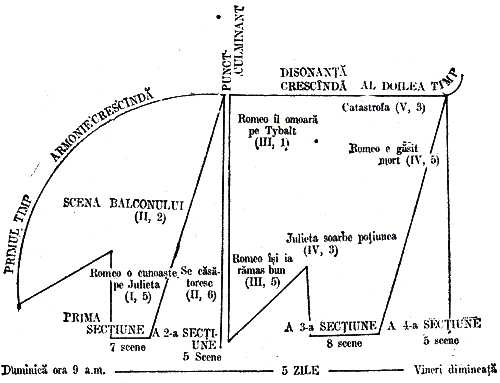 Prin contrast cu poemul prolix al lui Brooke, acţiunea din Romeo şi Julieta se caracterizează prin precipitare:„… totul este brusc în această piesă. Rapiditatea este la fel de mare ca aceea din Macbeth.”„Senzaţiile de rapiditate şi străluminate, ambele însoţite de primejdie şi nimicire, sunt subliniate tot timpul.”„Cursul acţiunii o vertiginos: îţi sugerează viteza unui expres şi primejdia unei deraieri”.Într-o replică a Julietei câteva versuri pun pripa în prim plan, metaforic, prin referirea la fiul lui Phoebus, Phaeton, care, urcând în rădvanul tatălui, a mânat caii atât de repede încât rădvanul s-a răsturnat:„Galopaţi iute, armăsari cu picioare de foc,/Spre lăcaşul lui Phoebus: Phaeton însuşi/Şi nu alt vizitiu o să vă dea bice ca să goniţi spre asfinţit/Şi să aduceţi neîntârziat înnourata noapte” (III, 2, 1-4).”La bal, Romeo uită brusc de Rosalina şi se îndrăgosteşte de Julieta, care îi răspunde fără să şovăie o clipă; precipitată este atât cererea în căsătorie a lui Paris cât şi cununia îndrăgostiţilor, oficiată de călugărul Lorenzo; uciderea lui Mercuţio, apoi a lui Tybalt, exilarea lui Romeo etc., au un caracter năprasnic.Dar întâmplările din Romeo şi Julieta nu se precipită într-o ordine indiferentă ci gradat, pentru a atinge culminaţii:„(Planul) prevede o succesiune de întâmplări interesante de importanţă crescândă (ca nişte valuri), cu foarte multe elemente de surpriză (moartea lui Mercuţio), cu suspens (efectul poţiunii), anticipare (că iubirea lui Romeo va sfârşi prin catastrofă, după replica lui prevestitoare (I, 4, 104-111) şi schimbarea soartei (moartea îndrăgostiţilor)”.Din textul poetic al lui Brooke, Shakespeare reţine, aşadar, elementele narativ-dramatice, elimină ceea ce consideră a fi balast şi, potrivit propriului său plan dramatic, condensează, precipită şi gradează. Totuşi, scăderea şi împărţirea sunt întregite, în vederea sporirii dramatismului, de adunare şi înmulţire.În primul rând, Shakespeare-dramaturgul introduce scene noi, cum ar fi despărţirea în zori a îndrăgostiţilor (III, 5), apariţia lui Paris în cavou (V, 3) sau interludiile bufone care aduc un element de pitoresc şi contrast. Faţă de unele din aceste adaosuri s-au exprimat multe proteste. F.T. Prince vorbeşte chiar despre „o lipsă a economiei dramatice”:„… corul de la finele actului I, explicaţiile prea amănunţite de la finele actului V, anumite clovnerii inutile…”.În al doilea rând, dramatismul este sporit prin prezenţa contrastelor de tot felul, evidente de la prima lectură sau, dimpotrivă, discrete. Atât cantitativ cât şi calitativ ele depăşesc până şi opoziţiile dintr-o piesă ca Zadarnicele chinuri ale dragostei.Numai despre opoziţiile lexicale – antinomie – şi încă s-ar putea scrie studii ample care să stabilească în ce măsură este Shakespeare tributar „figurilor de opoziţie” din retorica epocii sale, modul specific în care le foloseşte ca distribuţie şi putere de impresionare, locul ocupat de Romeo şi Julieta din punctul de vedere al antonimelor în drama shakespeariană din prima perioadă etc. Pentru că exploatarea lor maximă într-o piesă a conflictului permanent face impresia unei preocupări obsesive a scriitorului, ceea ce reiese, printre altele, din cele două „liste” de oximoroane din piesă, ostentative ca două exerciţii de retorică. Una îi aparţine lui Romeo, cealaltă Julietei:„Ce-ncăierare-a fost?Nu-mi spune – ştiu. Aici e multă urăDar şi mai multă dragoste. Atunci –Iubire strâmbă! Ură drăgăstoasă!Orice zidit alt’dată din nimic!Uşurătate grea! DeşertăciuneCu greu temei! Atotputernic haosDe-ntruchipări ce par îmbietoare!Pană de plumb, fum lucitor, foc rece,Bolnavă sănătate! O, somn treazCe nu eşti nicidecum ce eşti!Aceasta-i dragostea ce simt, dar, zău,Eu nu simt dragoste în toate-acestea.”(I, 1, 180-192).„O,  inimă de şarpe, tăinuităSub chip de floare! A mai stat balaurîn peşteră atât de minunată?Tiran frumos! Angelic diavol! CorbCu pene de porumb! Miel hrăpăreţ!Miez putred sub cerească-nfăţişare!Duşman a ceea ce-ai părea că eşti –Sfânt osândit, cucernic ticălos!”(III, 2, 73-80).O anumită funcţionalitate scoate aceste două replici din condiţia de simple „exerciţii de retorică”. Alături de alte procedee stilistice, paradoxurile lui Romeo reflectă exprimarea convenţională, petrarchistă şi eufuistică a îndrăgostiţilor englezi nobili de la sfârşitul secolului al XVI-lea, o caricaturizează prin îngroşare şi subliniază imaturitatea sentimentelor lui Romeo faţă de Rosalina – „durerea pozată” (Kirschbaum), exprimată zgomotos, deci, poate încă de pe acum, împotriva preceptelor senecane discutate, câţiva ani mai târziu, în Hamlet. Pe de altă parte, replica lui Romeo scoate în relief şi condamnă duşmănia dintre familiile Montague şi Capulet şi anticipează parcă desfăşurările tragice ulterioare. E o originală îmbinare de tragic şi comic:„Romeo: Nu râzi?Benvolio: Nu, vere, mai degrabă plâng.” (I, 1, 193).Cât despre replica Julietei, ea oglindeşte un acut conflict sufletesc, iar expresia formală e un exemplu de mimetism lingvistic motivat prin identificarea eroinei cu Romeo.Antonimia fundamentală a piesei, cu multiple ramificări în diferite sensuri (opoziţii sinonimice, antiteze) este cea dintre lumină (light) şi întuneric (dark). Caroline Spurgeon arăta:„… în Romeo şi Julieta imaginea dominantă este lumina cu fondul ei de întuneric”.„… aici Shakespeare imaginează iubirea ca lumină într-o lume întunecoasă”.Până şi puţin ortodoxul shakespeariolog van Doren recunoaşte prevalenta opoziţiei „lumină-noapte”, deşi o accentuează mai mult pe aceasta din urmă:„Noaptea este mediul prin care trăim piesa şi în care îndrăgostiţii sunt în largul lor – noaptea, împreună cu unele focuri ce strălucesc în adâncurile ei pentru contrast şi atmosferă romantică”.Deplasarea de accent sugerată de van Doren invită la un scurt popas. care este, până la urmă, imaginea „dominantă”, lumina sau întunericul? Statistica mecanică nu poate oferi un răspuns convingător. Interpretate, deci puse într-un context lărgit, imaginile oferă următorul tablou.Noaptea, în sensul concret al termenului, este, paradoxal, singurul „mediu” în care două firi pronunţat solare „se simt în largul lor”. Noaptea îi uneşte, îi identifică, îi alină, îi scapă de hidoşeniile zilei. Nu este noaptea care, în pădurea de lângă Atena, îi zăpăceşte pe îndrăgostiţii din Visul unei nopţi de vară, nici noaptea din Hamlet (I, 1), prielnică apariţiei duhurilor chinuite, nici cea din Venus şi Adonis:„O, Noapte, chip de beznă şi gheenă,Izvod al hulei şi al desfrânării,A tragediilor cumplită scenă,Genune de păcat, liman ocării,Codoaşă, leagăn al neruşinării,Tu, hrubă-a morţii, rea, uneltitoare,Tâlhar de rând şi tainică trădare.” (x).în opera shakespeariană, aşadar, noaptea dispune de însuşiri antitetice, ca floarea călugărului Lorenzo („În coaja de-abia înfiripată a acestei flori plăpânde/îşi au sălaşul şi otrava şi puterea tămăduitoare” – II, 3, 23-24) sau ca muzica („Adesea muzica, are puterea fermecată/De a preface răul în bine şi de a îndemna binele să săvârşească răul” – Măsură pentru măsură, IV, 1, 16-17).Pentru Romeo şi Julieta, noaptea are „putere tămăduitoare” ca „mediu”; figurat, însă, sugerează conotaţii negative: „noaptea” urii dintre cele două familii, bezna ignoranţei („Benvolio: Puneţi-vă săbiile în teacă; nu ştiţi ce faceţi” – I, 1, 68) etc.Ca „mediu” dar şi ca „imagine” cu tâlcuri noaptea este folosită într-o replică a Julietei – în scena despărţirii ei de Romeo, când repetă obsesiv:„Dragul meu, noapte bună!” (II, 2, 120) „Noapte bună, noapte bună!” (123) „… şi noapte bună cu adevărat!” (142) „De mii de ori noapte bună!” (154) „Noapte-bună, noapte-bună! Despărţirea e o mâhnire atât de mare/Încât voi spune noapte-bună până când se vesteşte ziua de mâine”, (184-185).Pentru spectatorul din zilele noastre, „noapte-bună” din fragmentele de mai sus este o formulă firească în contextul respectiv, atât că este subliniată emoţional prin repetare. Pentru spectatorul contemporan cu Shakespeare, formula putea avea însă şi o valoare conotativă şi de anticipare, întocmai ca în Hamlet (vezi Studiul introductiv din vol. I, cap. II, 3, b) – ştiut fiind că baladele „de rămas bun” sau „de noapte-bună” (good-night ballads), compuse pentru a deplânge un condamnat la moarte, se bucurau de o largă răspândire în epoca elisabetană.Despre imaginea luminii am amintit în legătură cu „precipitarea”; dar aici mi se pare indicată o altă perspectivă. Ca şi noaptea, ziua apare şi sub forma de „mediu” – „nefavorabil”, spre deosebire, de exemplu, de Hamlet (în I, 1) – ziua se petrec vărsări de sânge etc. La un moment dat, chiar dacă Romeo vorbeşte despre „voioasa zi” care „stă în vârful degetelor pe crestele înceţoşate ale munţilor” (III, 5, 9-10), ea „este subiectul cântecului de despărţire al îndrăgostiţilor”, după cum reiese şi din durerosul răspuns pe care Romeo îl dă Julietei, subliniind contrastul dintre ziua ce se vesteşte şi adânca lor durere: „Tot mai multă, mai multă lumină, tot mai întunecate suferinţele noastre”, (III, 5, 50).În ambele replici, totodată, ziua/lumina ilustrează tipica metaforizare shakespeariană, mai pregnantă încă într-o replică anterioară a Julietei care îl chema pe Romeo cu cuvintele: „vino, Romeo! vino, zi în noapte!” (III, 2, 17).Soarele e adesea folosit figurat, de pildă într-o replică a lui Romeo: „… ce lumină pătrunde prin fereastra aceea?/E răsăritul, iar Julieta e Marele”, (II, 2, 2-3). E personificat prin Phoebus şi Phaeton (III, 2, 1-4), iar într-unul din ultimele versuri ale tragediei el participă la durerea oamenilor: „Prinţul: Soarele, de durere, nu-şi va arăta capul”, (V, 3, 306).Deosebit de interesantă mi se pare observaţia lui C. Spurgeon:„Extraordinara susceptibilitate a lui Shakespeare la sugestie şi extraordinara promptitudine cu care împrumută este bine ilustrată în această imagine constantă. A preluat ideea dintr-o sursă la care ne-am fi aşteptat cel mai puţin, din negrăitoarea şi imperfecta poezie a lui Brooke, iar embrionul ei e în versul monoton în care Brooke descrie atitudinea îndrăgostiţilor:«For each of them to other is as to the world the sun.»«Pentru că fiecare din ei este faţă de celălalt aşa cum este pentru lume soarele.»”Pentru Julieta, logodna lor este „… ea fulgerul care încetează de a mai fi/înainte ca cineva să poată spune «fulgeră»” (I, 2, 119-120); imaginea scapărului distrugător al prafului de puşcă e folosită atât de Romeo cât şi de Lorenzo etc.Poate prins de iradierile metaforice din piesă, Ridiey o denumeşte „însorită, pentru simplul motiv că nu există nimic rău în ea”.Stauffer îşi refuză generalizarea metaforică, dar nu ne va fi greu să recurgem la metaforă înlocuind cuvintele „iubire” prin „lumină” şi „ură” prin „întuneric” în concluzia tranşantă de mai jos:„… în această piesă iubirea devine învăţătorul societăţii. Niciodată nu a fost Shakespeare profesor într-un mod mai evident ca atunci când, repetat, moralizează susţinând că iubirea trebuie să distrugă ura… Lecţia morală este astfel organizată formal încât devine tema principală a dramei”.Asemenea puncte de vedere fac din lumină un fundal şi din întuneric un accident, cu alte cuvinte, aparent, contrazie afirmaţia lui C. Spurgeon că „… aici Shakespeare imaginează iubirea ca lumină într-o lume întunecoasă”. Aparent, pentru că Spurgeon (ca şi alţi exegeţi) vede în predominarea întunericului o realitate („lumea aşa cum este”, ca să folosesc expresia lui Samuel Johnson), iar Ridley sau Stauffer (şi alţii) văd în victoria luminii o necesitate („lumea aşa cum ar trebui să fie”). Romeo şi Julieta s-ar încadra astfel în chip organic în concepţia fundamentală a scriitorului, care:„… vede în el (în rău) o stare urâtă şi coruptă sau o excrescenţă produsă de rânduiala lumii, totuşi străină de lume, aşa cum este boala pentru corp…”Rezolvarea în acest sens a ascendentului luminii asupra întunericului sau, dimpotrivă, a întunericului asupra luminii, poate fi de ajutor şi în interpretarea altor antonime şi antiteze din piesă, eventual: părinţi-copii, tineri-bătrâni, esenţă-aparenţă, viaţă-moarte, otrava propriu-zisă şi otrava „reală”, figurată (banul) etc.Relaţia bărbat-femeie este înfăţişată printr-o serie de protagonişti care, într-o anumită măsură, se manifestă sau gândesc „antitetic”: nerăsplătita pasiune a lui Romeo pentru Rosalina e mai curând imaginară decât adevărată, dragostea dintre Romeo şi Julieta este reală şi profundă, pe bătrânul Capulet şi Paris nu-i interesează sentimentele Julietei (care îi socoteşte „contractanţi de căsătorii” – van Doren), Mercuţio crede numai în pasiunea erotică, îl ironizează pe Romeo pentru că suspină după Rosalina, „are mâna rece ca de gheaţă”; doica dă dovadă de un oportunism amoral (Stauffer), pentru slugi, femeile trebuie „înghesuite la perete”, (I, 1, 15-17).Fără a fi net opuse unele altora (ca, de exemplu, în Cei doi tineri din Verona), personajele sunt caracterizate şi prin trăsături contrastante. În cazul lui Romeo, în afară de anumite „opoziţii” faţă de alţii (Mercuţio, Julieta), antiteza apare în el însuşi, în evoluţie: o iubeşte pe Rosalina cerebral, imaginativ, apoi deplin, sincer, pe Julieta, cu o dragoste care l-a maturizat, făcându-l să renunţe la visare şi să acţioneze în numele sentimentului, iar într-o ultimă fază, când află despre moartea Julietei, „… se transfigurează, simte că viaţa pentru el s-a sfârşit, priveşte lumea de sus ca un bătrân înţelept; în cavou îl consideră pe Paris «tânăr»”.Ca un Berowne (Zadarnicele chinuri ale dragostei) care nu are timp să teoretizeze, Romeo evoluează clar în plan lingvistic – de la exprimarea artificioasă la cea firească. Reproduc din comentariul lui Kirschbaum:„Nu că sentimentele lui Romeo pentru a doua doamnă nu ar folosi un limbaj hiperbolic şi romantic. Dar stilul său de mai târziu nu face din paradox un scop în sine, nu recurge la poză, este exagerat dar nu bombastic, e individualizat, nu-şi mai împrumută imaginile dintr-un fond banal de semnificaţii, atitudini şi expresii, ci dintr-o inimă ce nu cunoaşte stăvili. Până şi distihurile rimate sau sonetele nu aduc a paralelism retoric convenţional. Exprimarea se mulează în permanenţă, perfect, după ipostazele adevăratei pasiuni romantice şi se deosebeşte, în esenţă, de rostirile privitoare la Rosalina aşa cum ziua se deosebeşte de noapte”.La fel de evidentă este şi evoluţia Julietei, pe care aceeaşi dragoste bruscă şi puternică o transformă dintr-o copilă într-o femeie energică şi curajoasă:„Ca toate femeile lui Shakespeare, ea ştie ce vrea şi, ca toate femeile sale cele mai bune, are curajul necesar ca să-şi realizeze scopul. Dintre toate eroinele ea este cea mai înfocată şi, de fapt, eu excepţia Cleopatrei şi cu posibila şi nu întru totul plăcuta excepţie a Helenei, singura care face dragoste”.Pasiunea ei intensă „… îi trezeşte gândirea. Fetişcana căreia până mai adineaori i se spune «oiţă» şi «buburuză» începe să cugete asupra vieţii. Shakespeare ne înfăţişează o Julietă care gândeşte. «Tu eşti tu însuţi», judecă ea când o singură, «nu un Montague. Ce e Montague? Nu e nici mână, nici picior,/Nici braţ, nici faţă, nici vreo altă parte a omului. O, ia-ţi un alt nume!/Ce este într-un nume? Ceea ce numim noi trandafir/Ar mirosi la fel de suav dacă ar purta un alt nume» (II, 2, 39-44). După cum vedem, Julieta afirmă prioritatea realităţii faţă de nume, dărâmând, ca să folosim expresia lui Bacon, «idolul numelui»”.Ar mai fi de adăugat că asemenea Mirandei din Furtuna („În lături, ruşinoasă viclenie!/învaţă-mă tu, simplă şi sfântă neprihănire!” – III, 1, 81-82; „Mă iubeşti?” – ibid., versul 67), ea îşi exprimă sentimentele direct, cu deplină sinceritate (II, 2, 88-90).Bunul călugăr Lorenzo e călugăr numai cu numele, fiind de fapt un filosof (a fost comparat cu Francisc din Assisi şi cu Giordano Bruno).După Clemen:„… el se caracterizează… prin imaginile sale sentenţioase şi pedante, prin larga cuprindere a felului său de a vorbi, înflorat şi adesea descriptiv”.Pe Mercuţio Coleridge l-a definit drept:„Un spirit veşnic treaz, o fantezie activă şi prolifică asemeni unei insecte, curaj, o minte vioaie care, lipsită de griji proprii, este oricând dispusă să râdă de grijile altora şi totuşi să fie preocupată de ele”.Iar doctorul Olaru îl consideră (de altfel ca şi pe Benvolio şi Tybalt) „un psihopat exploziv”.în mod inevitabil, o seamă de elemente evidenţiate până acum ca inovaţii dramatice faţă de poemul lui Arthur Brooke nu au putut fi despărţite de tematică; dar contribuţia lui Shakespeare-gânditorul reclamă şi o abordare „frontală”.Prefaţa lui Brooke – din care citez mai jos – nu poate fi în niciun caz reprodusă ca pagină de frontispiciu pentru tragedia Romeo şi Julieta:„… dragă cititorule, această istorie tragică… îţi va arăta o pereche de îndrăgostiţi nenorocoşi, robiţi de dorinţe condamnabile, care au nesocotit autoritatea şi sfatul părinţilor şi prietenilor şi şi-au găsit principali povăţuitori în cumetre beţive şi monahi superstiţioşi (cele mai nimerite arme ale necumpătării), trecând prin tot soiul de aventuri şi riscuri pentru a-şi astâmpăra poftele…”Dacă Zadarnicele chinuri ale dragostei este în primul rând o pledoarie şi o satiră împotriva ascetismului, Romeo şi Julieta este în primul rând un imn închinat dragostei fireşti dintre bărbat şi femeie, care poate atinge supreme culmi ale frumuseţii şi împlinirii: dragostea dintre Romeo şi Julieta „nu caută la ale sale”, ci urmăreşte fericirea fiinţei dragi, nu cunoaşte conflicte lăuntrice, nesocoteşte primejdiile din afară şi „trebuie să distrugă ura” (Stauffer).Deznodământul tragic al piesei a fost şi mai este încă explicat în felurite chipuri.După Ridley:„Nu are niciun rost să căutăm în propriile lor caractere (ale eroilor) «vina tragică» prin care să se explice şi, într-un sens, să se justifice nenorocirea lor”.Pentru Stauffer, vina nu este numai a destinului, ci şi a eroilor înşişi, pentru că sunt prea pripiţi şi neînţelepţi:„(Romeo) a dat dovadă de «furia nebunească a unei fiare»; şi-a trădat chipul omenesc… Nu mai puţin, aşadar, decât în ura caselor învrăjbite, «furia nebunească» se poate manifesta şi în dragoste. Iar concepţia morală a lui Shakespeare răspunde filosofiei acestei aşa-zise «tragedii a soartei» prin afirmaţia directă a călugărului:«De ce dai vina pe naşterea ta, pe cer şi pe pământ?/Devreme ce naşterea, cerul şi pământul, toate trei se întâlnesc/Dintr-o dată în tine; şi tu ai vrea să le pierzi, dintr-o dată, pe toate.» (III, 3, 118-120).Omul nu poate scăpa de autopilotaj chiar dacă se proclamă «măscăriciul soartei»”.Corson nu recunoaşte niciun fel de cauze subiective:„Toate calamităţile care se abat asupra dragostei sunt înfăţişate ca exclusiv tributare unor cauze obiective, externe”.în Romeo şi Juliela problemele filosofice şi etice nu formează obiectul unor „dezbateri” ca, de pildă, în Troilus şi Cresida (II, 2 etc.), dar ele există, nu numai ca ilustrări (fapte, întâmplări, atitudini, pilde), ci şi ca generalizări care aşteaptă opţiuni finale din partea spectatorilor. În orice caz, în problema agentului malefic, spectatorul sau cititorul este un participant de frunte la dezbatere, şi el, în sinea lui, trebuie să hotărască.Generalizările privind cauza deznodământului tragic sunt numeroase în Romeo şi Julieta şi încriminează trei factori: întâmplarea, accidentul, destinul (în sistemul „corespondenţelor” elisabetane, macrocosmul), părinţii şi familiile (poate „corpul politic”) şi eroii înşişi (microcosmul). Iar ceea ce trebuie reţinut cu precădere este caracterul lor convingător în egală măsură – aceasta, datorită contextului minimal şi lărgit, precum şi accentuării puternice prin mijloace lingvistice a conţinutului. Iar ceea ce criticul nu este îndreptăţit să facă, după părerea mea, sunt diferenţierile nete de pondere ale factorilor implicaţi, pe care le face, de pildă, Smirnov când afirmă:„Este adevărat, există momente de fatalism, mai ales la Romeo. Când se pregăteşte să se ducă la balul Capuleţilor (I, 4), el o stăpânit de negre presimţiri; când îl omoară pe Tybalt, exclamă: «Sunt măscăriciul soartei» (III, 1); când Julieta îl vede pe Romeo plecând în exil, ea spune: «Mi-e sufletul apăsat de prevestiri» (III, 5)”.Punerea în penumbră a ideii de fatalitate prin concesivul „E adevărat…” etc. nu este justificată, după cum reiese din ilustrările citate din text, la care s-ar putea adăuga concluzia teoretică a lui Lorenzo:„O putere prea mare pentru ca noi să i ne putem împotrivi/A zădărnicit intenţiile noastre” (V, 3, 163-154), ca o confirmare a aprehensiunilor lui Romeo şi ale Julietei.Vina părinţilor este că se urăsc între ei (din cauza numelui, cum spune Morozov). Prologul la actul I este categoric când susţine că piesa va înfăţişa:„Două familii, la fel de respectate/în frumoasa Veronă…/Dintr-o străveche ură se iscă noi certuri/în care sângele cetăţenilor mânjeşte mâinile lor./Din coapsele fatale ale acestor doi duşmani/Se nasc doi îndrăgostiţi pe care îi vitregesc aştrii/Şi care, după multe întâmplări nefericite,/Prin moartea lor îngroapă vrajba părinţilor”, (Prolog, 1-8).Iar în cavou, la sfârşitul piesei, într-o replică a prinţului auzim sentinţa: „Capulet! Montague!/Priviţi ce pedeapsă a primit ura voastră!” (V, 3, 291-292).După cum s-a mai arătat, vina eroilor stă în aceea că se pripesc în tot ceea ce întreprind. Julieta, mai înţeleaptă decât Romeo, e conştientă că logodna „E prea pripită, prea imprudentă, prea bruscă” (I, 2, 117). Iar Lorenzo avertizează: „Aceste năprasnice desfătări sfârşesc năprasnic” etc. (II, 6, 11) şi, inspirat poate de proverbul „iubeşte-mă puţin dar iubeşte-mă multă vreme”, înregistrat în 1518 în Cronica lai Hall („Love me little and love me longe”), îi sfătuieşte pe îndrăgostiţi: „Iubiţi-vă, dar, cumpătat; dragostea îndelungată aşa face”, (versul 14).Romeo şi Julieta se depărtează de poemul lui Brooke nu numai ca gândire, structură şi caracterizare, ci şi ca poezie – uneori „nedramatică”, de pildă în descrierea „crăiesei Mab” făcută de Mercuţio (I, 4, 55-95).După cum se subliniază adesea, tragedia este una dintre cele mai muzicale creaţii shakespeariene:„… o piesă în care înruditele enunţuri lirice ale sonetului, aubadei, epitalamului şi elegiei sunt întrepătrunderi muzicale ale unei simfonii”.„…forma în Romeo şi Julieta este cea a unui menuet întrerupt. Cei doi îndrăgostiţi apar pentru prima oară împreună într-un dans (I, 5) şi este de remarcat că primele cuvinte ce şi le adresează îmbracă forma sonetului. Un dans, un sonet: acestea sunt simboluri ale unui întreg formal, rotunjit. Acest întreg este ameninţat încă de la început.”Sonetele prezente ca procedeu dramatic trimit la Zadarnicele chinuri ale dragostei, iar ca poezie la Sonete şi Poeme, pentru că, în afară de versificaţie, procedee poetice cu caracter retoric sau imagini caracteristice, ele conţin şi un mare număr de cuvinte compuse oferind rezultante poetice inedite. De altfel, întreaga piesă abundă în asemenea cuvinte compuse care devin o componentă notabilă a lirismului ei: death-mark’d love (dragoste care poartă pecetea morţii), all-cheering sun (soarele care înveseleşte toate), well-apparel’d April (bogat înveşmântatul april), field-bed (patul câmpului), etc.Un alt procedeu poetic amplu reprezentat în Romeo şi Julieta este metafora dezvoltată: „Dragostea lui e oarbă şi se potriveşte de minune cu întunericul”, (II, 1, 32); „Pilot nu sunt; dar dacă ai fi departe/Ca nesfârşitul ţărm scăldat de cea mai depărtată mare,/M-aş încumeta să navighez pentru a ajunge la o asemenea nestemată”, (II, 3, 82-84) etc.Din punct de vedere dramatic şi tematic, principalele imagini din piesă sunt lumina şi întunericul. Din punct de vedere poetic, ele rămân la fel de importante atât prin simplă repetare cât şi prin bogăţia sinonimelor: lumina este concretizată prin ochi (cf. Zadarnicele chinuri ale dragostei), soare, Phoebus, Phaeton, zi, dimineaţă, stele, fulger, scânteie, torţe; întunericul, prin noapte, seară, eclipsă, beznă, smoală, cavou, mormânt, moarte. Dar nu mai puţin semnificative sunt frecventele imagini din lumea naturii exterioare (după C. Spurgeon, 30 de imagini; 23 de personificări ale naturii; 21 de imagini zoologice). Ca în toate tragediile de mai târziu, în Romeo şi Julieta ele au şi o funcţionalitate psihologică şi tipologică în sensul adecvării la vorbitor, atât că, deocamdată, aşa cum subliniază W.H. Clemon, această funcţionalitate se limitează la cei doi eroi (dovadă că şi din acest punct de vedere piesa este încă o lucrare de tranziţie). Atât de convingător şi de interesant mi se pare modul în care Clemen analizează scena grădinii şi a balconului sub raportul imaginilor încât, nesocotind economia de spaţiu, voi cita amplu; gândul mă duce la deschiderea pe care o mijloceşte oricărui viitor shakespeariolog:„… Faptul că, pentru prima oară, în Romeo şi Julicta Shakespeare a dat iubirii omeneşti o formă atemporală conferă acestei piese un loc important nu numai în ceea ce priveşte evoluţia lui Shakespeare, ci şi evoluţia dramei elisabetane. Această experienţă fundamentală a iubirii profunde şi pătimaşe stă la baza întregii drame; în aceste două scene ea îşi găseşte expresia cea mai autentică. Pentru că aceste scene reproduc dialogul tainic al îndrăgostiţilor, eliberaţi de convenţionala lor ambianţă şi de distragerea atenţiei, dar în unison cu inima naturii. Căldura şi tandreţea acestor scene ridică exprimarea la o înălţime şi bogăţie neîntrecută în opera lui Shakespeare, iar imaginile întrec prin complexitatea lor tot ce a existat până acum:«O, vorbeşte iar, înger luminos! Pentru că tu eşti/La fel de strălucitor faţă cu noaptea aceasta, fiind deasupra capului meu,/Cum este un trimis înaripat al cerului/Pentru ochii cu albeaţa lor întoarsă în sus de uimire/Ai muritorilor care se apleacă pe spate ca să-l privească/în timp ce el încalecă pe norii ce plutesc alene/Şi alunecă pe pieptul văzduhului» (II, 2, 26-32).Judecând după stil, acestea mai sunt încă, într-adevăr, imagini descriptive, mânuite cu grijă, bogate în epitete. Dar modul în care imaginea e legată de situaţie şi personaje este nou: ea izvorăşte în întregime din situaţie şi nu conţine nimic extraneu, pe câtă vreme până acum imaginile erau ilustrate prin comparaţii din alte sfere. De data aceasta însăşi situaţia are o natură atât de metaforică încât permite o dezvoltare organică a imaginii – Romeo stă dedesubt în grădina întunecoasă deasup-a căreia norii ce plutesc încet se mişcă pe un cer presărat cu stele…; Julieta apare deasupra, la fereastră, Romeo trebuie să-şi ridice privirile ca să vadă aştrii… Când, în primele versuri, ochii iubitei îi par lui Romeo «două dintre cele mai frumoase stele de pe cer», expresia nu e convenţională, fiind bazată pe realitatea momentului, pe faptul că dânsul şi-a ridicat ochii spre cer şi spre Julieta în acelaşi timp. De asemenea, când Julieta îi apare… ca «trimis înaripat al cerului», imaginea izvorăşte din caracterul metaforic al situaţiei însăşi. În consecinţă toate elementele din această imagine au o funcţie dublă: norii şi trimişii cerului pot reprezenta o realitate şi, totodată, sunt simboluri. Natura profund organică a acestei imagini rezultă şi din faptul că, în calitate de element poetic, augmentativ, ea coincide cu spiritul elevat extatic al lui Romeo. Sugestivitatea imaginii aparţine exclusiv acestui moment; iar acest moment simbolic a dat cuvintelor lui Romeo forţa de a se ridica deasupra nivelurilor de exprimare realizate până acum. În această imagine se contopesc trei funcţii pe care în mod obişnuit le întâlnim separat: ea este expresia dilatată a propriei naturi a lui Romeo, o caracterizează pe Julieta (lumina, cel mai important element pentru ea, se întâlneşte aici) şi umple cerul cu nori şi stele, croind atmosferă”.Concluziile lui Clemen merită, cred, să fie reţinute până şi de criticii literari care, dintr-un motiv sau altul, minimalizează analiza lingvistică a textelor. Grefată pe adecvarea lingvistică (sau pe inadecvarea lingvistică deliberată, ambele prezente adesea şi în piesele shakespeariene de până acum), adecvarea poetică înţeleasă ca exprimare a personajelor în imagini concordante cu psihologia şi atitudinile lor conferă tragediei farmecul ei deosebit.Se înţelege de la sine, valoarea adecvării poetice apare într-un fragment oarecare în adevărata ei lumină atunci când se ţine cont de toţi factorii implicaţi: ritm, pauze, melodie, armonie. Şi câte mai sunt…Leon D. LeviţchiRichard al ii-leaRichard II, 1595-1596PersoaneleRegele Richard IiJohn de Gaunt, duce de Lancaster, unchi al regeluiEdmund de Langley, duce de York, unchi al regeluiHenry supranumit Bolingbroke, duce de Hereford, fiul lui John de Gaunt, mai târziu regele Henry IVDucele de Aumerle, fiul ducelui de YorkThomas Mowbray, duce de NorfolkDucele de SurreyContele de SalisburyContele BerkleyBushy, Bagot, Green, unelte ale regeluiContele de northumberlandHenry percy, supranumit hotspur, fiul luiLordul rossLordul willoughbyLordul fitzwaterEpiscopul de carlisleStareţul de westminsterLordul mareşalSir pierce de extonSir stephen scroopCăpitanul, unui steag de galiReginaDucesa de glosterDucesa de yorkO doamnă, din suita regineiLorzi, heralzi, ofiţeri, soldaţi, grădinari, paznicul, curierul, rândaşul şi alţi slujitori.Acţiunea se petrece, pe rând, în Anglia şi în Ţara Galilor.Actul IScena 1Londra. O încăpere în palat.Intră regele Richard, însoţit de John de Gaunt şi alţi nobili.Richard:Cinstite John de Gaunt şi LancasterAdus-ai, deci, precum fu legământul,Aici, pe Henry Hereford, fiul tău,Să-şi sprijine-ndrăzneaţa-învinuireCe n-am avut răgaz să cercetăm,Privind pe Thomas ducele de Norfolk?Gaunt:Adus-am, sire.Richard:Mai spune-mi, încă, dacă-l iscodişi,Sfidarea lui e-o pricină mai veche,Ori, ca un credincios supus, cuvântu-iLoveşte-n trădătorul dovedit?Gaunt:Pe câte-aflai, e vorba de-o primejdieCe-ameninţă pe înălţimea voastrăŞi nu-i o vrajbă-a lor mai de demult.Richard:Atunci, să ni se-aducă aici, de faţă,Şi cel pârât, şi cel ce pâră-aduse,Să-i ascultăm vorbindu-ne deschis.(Câţiva slujitori ies.)Ce dârji mai sunt, ce foc le-a dat mânia;Mai surdă decât marea li-i trufia!(Revin slujitorii cu Bolingbroke şi Norfolk.)Bolingbroke:Mulţi-ani de fericire, maiestate,Slăvite şi iubite suzeran!Norfolk:Mereu tot mai ferice să trăieştiPână veni-va clipa când şi cerulTe va slăvi cu noi cununi, cereşti.Richard:La fel, vă mulţumim. Deşi din voiE unul care minte – cum apareDin toate câte zis-aţi amândoi –Şi-acela-i vinovat de grea trădare.Vorbeşte, vere Hereford, împotrivaLui Norfolk, Thomas Mowbray, ce-ai de spus?Bolingbroke:întâi – şi cerul mi-este mărturie –Eu, credincios vasal, sunt azi aici,De vicleşug să-mi apăr señiorul.Şi făr’ de vreo străină ură-n sufletCa pârâtor mă aflu-aici, la curte.Acuma, Mowbray, mă întorc spre tineŞi seama ia, căci pentru ce-am de spusCu braţul meu, pe loc, chezăşui-voi,Ori, sus la ceruri, da-voi socoteală.Eşti un sperjur şi eşti un trădător.Cu-atât mai rău, cu cât, de neam, eşti bun;Căci dacă ceru-i nepătat, albastru,Cu-atât mai negri-s norii lângă astru,Şi iarăşi spun, spre ştiinţa tuturor,Drept în obraz îţi strig; laş trădător!Pe loc aş vrea – mă iartă, domn slăvit! –Să dovedesc cu spada ce-am rostit!Norfolk:Cuvântu-mi potolit nu-i stinsă ură;Dar nu-i o păruială de muieri,Şi nu împunsături de-amare vorbePot azi să stea chezaşe la giudeţ.I-i prea fierbinte sângele, cel careVa trebui să se răcească-aici.Nici eu nu pot, nepăsător, răbdaSă fiu spurcat cu vorba şi să tac,Ci doar respectul ce vă port mă ţineSă nu dau frâu şi pinteni la cuvinteCe s-ar grăbi asupră-i, să-i întoarcăDe două ori învinuirea-n gât.Uitând, acuma, osul său domnescŞi înrudirea cu stăpânul meu,Eu îl desfid aici şi-l scuip în ochiPe-acest defăimător şi ticălos.Aşa. Primesc s-aleagă dânsul lupta,De-ar fi, spre a-l întâlni, să-alerg pe josHăt până în Alpii veşnic zăpeziţi,Ori peste mări şi ţărmuri nebătuteDe pasul vreunui călător englez.Dar până-atunci eu voi să-mi apăr cinsteaŞi jur că-nşelătoru-acesta minte!Bolingbroke:Priveşte, laş nemernic, zvârl mănuşa,Şi las deoparte înrudirea-naltă,Nesocotindu-mi sângele de regi,De care frica, nu evlavia-ţi, ştie.Iar dacă vinovata groază-îţi lasăPuterea de-a răspunde cinstei mele,Te-apleacă şi ridică gajul. EuPrin datina cavalerească-s gata,Cu spada-n spadă, să-ţi adeverescCe-am spus şi ce-ai putea să tăinuieşti.Norfolk:Eu o ridic. Şi jur pe-această spadă,Cea care titlul mi l-a pus pe umeri,Că-s gata să răspund oricând şi-oriunde,Ca orice cavaler, la judecată:Să nu descalec viu, odată-n şea,Ori de-am trădat, ori legea de-oi călca!Richard:Ne spune, vere, Mowbray ce făcuAtât de rău, încât de strâmbătateSă ne gătim a-l acuza deodată?Bolingbroke:Pun capul pentru ce-am de spus, şi iată:Ca să plătească solda oastei voastreOpt mii de galbeni Mowbray a primit,Şi-i tăinui pe toţi, cu plan ascunsDe ticălos şi trădător făţarnic.Pe lângă asta, zic şi-oi dovediîn luptă – aici sau orişiunde-n lume,La vreun liman pierdut de ochi englez –Că nu-i, de optsprezece ani, trădareŞi nu-i complot ori intrigă prin ţarăSă nu fi fost mocnită-întâi de Mowbray.Şi-apoi mai spun – şi-oi spune-o şi mai tare,Pe capul lui nemernic, drept chezaş –Că ducelui de Gloster, moartea-i deteTot el, uneltitor între făptaşi;Deci el, fricosul trădător, de faţă,Scăldat-a-n sânge sufletul curat,Precum jertfitul Abel; acest sângeMă cheamă-acum din amuţite hăuriCerându-mi răzbunare şi dreptate.Ci jur pe mândrul nume care-l portSă-i împlinesc chemarea, viu sau mort.Richard (aparte):El vrerea-şi trâmbiţează prea de sus!Thomas de Norfolk, spune, ce-ai de spus?Norfolk:Maria voastră, rog, întoarne-şi faţaŞi fie ca urechea-i să nu-audăAceastă scârbă-adusă stirpei saleDe-ăst mincinos, urât de cer şi lume.Richard:Nici ochii noştri, Mowbray, nici auzulNu-s pătimaşi, chiar fratele să-mi fie,Ori chiar moştenitor – iar el nu-mi esteDecât doar fiul unchiului meu bun.Mă leg dar pe-acest schiptru de domnieCă mult apropiata-ne-nrudireNu va s-atârne cumpăna spre el,în dreapta, neclătita-mi judecată;Ne eşti vasal, cu dânsul deci de-o seamă,Grăieşte dară, Mowbray, fără teamă!Norfolk:Ei bine, află, Bolingbroke, că joasăPe cât ţi-e inima, e şi minciuna;Căci trei pătrimi din ce primii atunciLe-am împărţit, ca solde, la Calais,Armatelor măriei sale, toate,Iar ultima pătrime, încuviinţată,Eu mi-o păstrai, o dreaptă rămăşiţăDin banii ce-am împrumutat odatăMariei sale, când am fost în FranţaÎntâia dată, să-i aduc regina!Şi-acum, înghite-ţi vorba! Iar pe GlosterNu l-am ucis, se ştie; totuşi vinaNu-mi iert, de-a nu fi stat la datorie,Dar vouă, nobil lord de Lancaster,Cinstit părinte-al duşmanului meu,Vă pregătii cândva-ntr-o ambuscadăO lovitură; cugetul mi-e greu,Deşi mărturisit-am la spovadă,Precum iertare nu uitai să-ţi cerŞi tot nădăjduiesc că mi-a fost dată,Aceasta mi-este vina. Iară restul,Scorniri de zavistie şi otravăDe ură păgânească, vinovată,Potrivnic căror sta-voi, fără pată.La rându-mi, iată, îi arunc zălogulAcestei cutre nemaipomenite,Spre-a dovedi credinţa-mi neclintităCu spada asta în inimă-i înfiptă.Vă rog, fierbinte, sire, cât de îndatăSorocul să ni-l daţi de judecată.Richard:Mult învrăjbiţi, señiori, mă ascultaţi.Deşi nu-s vraci, anume v-aş prescrieSă nu luaţi sânge pentru orice fleac,Căci briciul, mânuit cu duşmănie,Nu-i vremea – doctori zic – să-l dăm de leac.Uitaţi, iertaţi, şi vă-mpăcaţi mai bine.Iubite Lancaster, struneşte-ţi fiul,Iar noi pe Norfolk vom căta a-l ţine.Gaunt:Şi anii mei cei mulţi la pace înclină.Tu, fiule, dă-i înapoi zălogul.Richard:Tu Norfolk, dă-i pe-al tău!Gaunt:Ei, Harry, doarăN-ai vrea să-ţi poruncesc a doua oară!Richard:Hai, Norfolk, fă ce te-ndemnarăm noi!Norfolk:Vi-i dreptul să vă dau, slăvite rege,Viaţa mea, dar cinstea mi-aparţine,Pe cea dintâi v-o datorez, prin lege;De-ocară numele nu se cuvineSă-mi fac – căci până dincolo de moarteUn nume bun ne străjuieşte-n veac –Şi-a-l necinsti, măria ta nu poate.Năpăstuit de-ocări şi de batjocuri,Crunt săgetat de viespea defăimăriiEu alt balsam nu ştiu acestor focuriDecât cel roş, ţâşnit din el.Richard:MânieiSă-i pui doar capăt. Haide, uită greul.Pe leoparzi îi îmblânzeşte leul!Norfolk:Aşa-i, dar nu-i şi curăţă de pete.îmi ia ocara şi voi fi de-acord.O cinste fără pată-i tot ce-mi deteMai scump viaţa, mult iubite lord.Ce-i omul? Ţărnă, poleită humă!Pe când onoarea de viteaz e-n pieptCa nestemata-nchisă într-un sipetCel care cinstea-mi ia, viaţa-mi curmă;îngăduiţi-mi, suveran iubit,Să mor precum trăii, luptând cinstit.Richard:Dă-i gajul, vere. Hai, fă primul pas!Bolingbroke:De-acest păcat să mă ferească sfântul,’Naintea tatii cum aş prinde glas,Căzând astfel şi prăbuşind avântulînalt al spiţei, pentru un obraznicCalic ce-a îndrăznit să mă înfrunte?Decât grăbita limbă să cutezeOsânda cinstei a-mi rosti-o, dinţiiVor şti spurcata-i frică să retezeŞi, încă sângerândă, s-o şi scuipeLui Mowbray drept în frunte, cu dispreţ.(Gaunt iese.)Richard:Noi nu ştim a ruga; noi dăm poruncă;Pe cât vi-i duşmănia de adâncăFiţi gata – ori cu capul veţi răspunde –La Coventry, în ziua de Sfânt Lambert,Când spadele şi lancea vor pătrunde,Arbitri într-o pricină de urăîn care ochii noştri nu văzurăDe partea cui dreptatea-i. IzbândeascăAtunci, în lupta cea cavalerească!Lord mareşal, heralzii fie gataA urmări-ndeaproape judecata.(Toţi ies.)Scena 2Londra. O încăpere în palatul ducelui de Lancaster.Intră Gaunt şi ducesa de Gloster.Gaunt:împărtăşesc din sângele lui WoodstockDestul, spre-a mă porni, mai mult ca jalea-ţi,Asupra celor ce ni-l căsăpiră;Dar câtă vreme ispăşirea şadeîn mâna chiar ce merită pedeapsa,Nădejdea noastră s-o-ndreptăm spre cer.El ştie-acolo când veni-va ceasulSă-i ploaie cu pârjol de răzbunare.Ducesa:De ce nu-ţi dă frăţia pinten? OareIubirea-ţi de bătrân şi-a stins văpaia?Voi, şapte fii eraţi la riga Edward,Din sângele-i cel sfânt pocale şapte,Ca şapte mlade dintr-o rădăcină.Din aste şapte vreuna s-a uscat,O soartă crudă altele a tăiat;Dar Thomas, viaţa mea, stăpânu-mi, Gloster,Din sângele slăvit prea plină cupa,Măreţ lăstar din mândra rădăcină,Zdrobit mi-a fost. Licoarea-i minunatăS-a risipit; iar muguru-i uşurePe care-l veşteji pizmaşa mână,Căzu, de-a ucigaşului secure.O, Gaunt, e sânge dintr-al tău; acelaşiIatac şi sân şi inimă, un singurTipar v-a plăsmuit pe amândoi,Iar dacă tu răsufli şi eşti viu.Prin el eşti mort, ba chiar şi moartea tatiiO-ncuviinţezi, că stai, când bietu-ţi frateI-ucis, cel mult iubit de tatăl tău.Aceasta n-o numi răbdare, Gaunt,Ci deznădejde, moartea-i dac-o suferiDeschis-ai drum şi către viaţa ta.Pe-omorâtor l-înveţi să te ucidă,Răbdare-i asta doar la cei de rând,La nobili, e curată mişelie.Să-ţi spun mai mult; îţi aperi viaţa taPe-ucisul Gloster de-l vei răzbuna!Gaunt:De sus veni năpasta, Domnul unsePe-acel ce-n scaun stând ne-aduse jalea.Iar vina lui doar domnul ştie-i seamă;Ci eu prin legea dreaptă nu pot spadaS-o aridic protivnic celui uns.Ducesa:Atuncea, unde, cui m-aş jelui?Gaunt:La cer, vădana plânsul şi-l îndreaptă.Ducesa:Şi eu dar. Bun rămas, bătrâne Gaunt.Te du la Coventry să-l vezi luptândPe vărul Hereford cu vrăjmaşul MowbrayŞi fă ca trupul celui dus s-apeseŞi el când Hereford îşi va înfige lanceaAdânc în pieptul hâdului casap!Iar dacă scapă teafăr prima oarăPăcatele să-l tragă-n jos ca plumbul,Sireapu-uspumegăt să i-l deşele,Ca să-l azvârle-n praf de-a berbeleacul,Umilă pradă spadei lui Hereford.Adio, Gaunt; îţi fui cândva cumnată,Acum mi-e dat să plâng ce-am fost odată.Gaunt:Adio, soră. Vreau, din Coventry,La bune veşti să poţi nădăjdui.Ducesa:O vorbă doar. Durerea-mi lung răsună,Dar nu-n deşert, ci zguduind din greu.Mă duc şi n-am cuprins să povestescCe vream. Căci jalea n-are margini. EuTe rog lui York să-i reaminteşti de mine.Atât. Ba nu. Mai am ceva să-ţi spun.Aşteaptă numai, să-mi aduc aminte.Să-i spui… Ah, da! Că-l rog să fie bunSă treacă grabnic pe la noi, la PlashyPrea multe n-o să vadă el acolo,Bătrânul York, la casa mea pustie;Cămări deşarte, ziduri părăsiteŞi lespezi neumblate cine ştieDe când. Iar bun venit, priviri cerniteI-or da la noi. Aşa să-i spui. AnumeCă nu de jale-i lipsă acolo-n casă:Nemângâiată trece-voi prin lume.Adio, deci. Durerea mea te lasă.(Ies.)Scena 3Câmp deschis, lângă Coventry. Arena e pregătită;un tron regal, heralzi  şi curteni.Intră lordul mareşal şi Aumerle.Lordul mareşal:Mylord Aumerle, e Hereford înzăuat?Aumerle:E gata; dornic să s-avânte-n luptă.Lordul mareşal:Iar ducele de Norfolk, aprig, ardeS-audă semnul de-nceput al luptei.Aumerle:Potrivnicii-s dar gata şi n-aşteaptăDecât venirea maiestăţii sale.(Semnal de trâmbiţe. Intră regele Richard, care se aşază pe tronul său. John de Gaunt şi alţi nobili curteni îşi ocupă locurile. Sună o trâmbiţă şi alta îi răspunde. Atunci intră Norfolk, în armură, precedat de un herald.)Richard:Lord mareşal, pe-acest oştean întreabă-lDe ce-a venit în zale, dinainte-mi;întreabă-l cine-i şi, precum se cade,Să jure, pune-l, că e-aici pe drept.Lordul mareşal:Pe cel de sus şi-n numele lui RichardNe spune, dar, ce pricină te-aduseŞi cine eşti, leit astfel în fier,Potrivnic cui şi pentru care price;Grăieşte drept, cavalereşte, jură,Şi-apoi, te cruţe cerul şi virtutea-ţi.Norfolk:Sunt ducele de Norfolk, Thomas Mowbray.Pe jurământul meu de cavaler(Ferească domnul, cineva să-l calce)Venii să-mi apăr vorba şi credinţaîn Dumnezeu, în rege şi-n urmaşu-i,Chemat potrivnic ducelui de Hereford.Prin mila Domnului şi braţul meuLuptând să-mi apăr cinstea, dovedi-voiCă-i trădător, faţă de cer şi rege,Şi-n lupta dreaptă, cerul să-mi ajute.(îşi ia locul. Suită trâmbiţele. Intră Bolingbroke, acuzatorul, în armură, precedat de un herald.)Richard:Lord mareşal, pe cavaleru-acestaîn zale, întreabă-l cine-i, ce-l aduce’Nainte-ne, venind de luptă gataPrecum îi pravila în aste trebi,Să-şi apere dreptatea vrerii sale.Lordul mareşal:Ne spune cum te cheamă, ce te-aduce’Naintea tronului lui Richard-Rege;Potrivnic cui şi pentru care price?Grăieşte drept şi te-aibă ceru-n pază.Bolingbroke:Harry de Hereford, Lancaster şi DerbyMă cheamă; şi de luptă-s astăzi gataSpre a dovedi, prin Cel de sus, şi spadă,Că Thomas Mowbray, ducele de Norfolk,E un laş şi-un trădător primejdiosFaţă de cer, de Richard şi de mine.În lupta dreaptă, Domnul să-mi ajute.Lordul mareşal:Cu moartea se va pedepsi acelaCe-o cuteza de-aceşti ţăruşi să treacă,Afar’ de mareşal şi ofiţeriiMeniţi să-ndrume dreapta judecată.Bolingbroke:Lord mareşal, îngăduie ca mânaSlăvitului stăpân să i-o sărutŞi-n faţa lui smerit să plec genunchiul,Căci Mowbray şi cu mine trecem astăziCa doi hagii, spre triste hagialâcuri;îngăduie-ne dar rămasul bun,Cu drag să-l luăm acum de la prieteni.Lordul mareşal:împricinatul slavă vrea s-aducăMariei voastre, mâna s-o sărute.Richard:Voi coborî, să-l strâng la pieptul meu.Vere Hereford, de ţi-este dreaptă pâraSă-ţi fie norocoasă lupta mândră.Te du, dar, sânge dintr-al meu! Iar parteaDe jale ne-o vom lua de-o fi să-l verşi;Dar moartea, noi nu ţi-o vom răzbuna-o.Bolingbroke:O, fruntea-ţi-naltă jalea, să n-o-ncrunteDe-o fi să pier de lancea lui Mowbray,în astă luptă zbor, sunt şoim de munteVânând o biată pasăre, uşor.(către lordul mareşal):Iubite lord,Rămasul bun mi-l iau.Şi de la lord Aumerle, slăvitu-mi văr,Deşi mă joc cu moartea, nu sunt frânt,Ba dimpotrivă-s vesel, tânăr, cânt!Ca-n ospăţul englez, păstrai la urmăîmbucătura dulce, care-l curmă;(către Gaunt):Spre tine, tatăl pământesc, mă-ndreptAl cărui vajnic duh ce port în pieptDe două ori mai dârz mă-nvaţă treaptaIzbânzii care va să mă-ncunune,Iar ruga ta, mai tare facă-mi zauaŞi oţelească vârful lăncii meleSă intre-n coasta şubredă-a lui Mowbray,Ca numele lui John de Gaunt să creascăÎn slavă, prin dârzia mea de fiu.Gaunt:în dreapta-ţi luptă, te-aibe domnu-n pază!Fii iute ca un fulger la izbândă,Iar când ăi da-n vrăjmaş, izbeşte zdravăn,De două ori, prin cască să-l trăsneşti,Să-ţi fiarbă-n vine focul tinereţii,Te du. Să fii viteaz. Şi să-mi trăieşti.Bolingbroke:Virtutea-mi şi Sân-George să m-ajute!(îşi ia locul.)Norfolk (ridicându-se):Oricare ar fi să-mi fie soarta, doamne,’Nainte-ţi, va trăi ori va pieriUn credincios al tronului lui Richard.N-a fost pe lume rob să-şi sfarme lanţulŞi neatârnarea mândră să-şi câştige,Mai fericit, de cum sărbătoreşteAzi inima-mi, bătaia cu vrăjmaşul.Mărite domn, prieteni şi curteni,Eu tuturor de-aici vă spun; mulţi ani.Voios şi liniştit ca la plimbare,Mă duc la luptă. Dreptul, teamă n-are!Richard:Te du, milord; eu sunt încredinţat;Citesc în ochii tăi un duh curat.Lord mareşal, poruncă dă să-nceapă!(Regele şi lorzii se trag către jeţurile lor.)Lordul mareşal:Harry de Hereford, Lancaster şi DerbyPrimeşte-ţi lancea, Domnul o s-aleagă!Bolingbroke (ridicându-se):Mai dârz decât un turn, eu zic; amin.Lordul mareşal (către un ofiţer):Dă-i lancia asta ducelui de Norfolk.Primul herald:Harry de Hereford, Lancaster şi Derby,E gata pentru Dumnezeu şi regeŞi cinstea lui, a-şi pune cinstea-n jocPe Norfolk, trădător să-l dovedeascăFaţă de cer, de rege şi de el.Şi acum la luptă vrea să se-ncumeată.Al ii-lea herald:Şi Thomas Mowbray, ducele de Norfolk,E gata azi a-şi pune cinstea-n joc,în apărarea sa, şi a-l dovedi peHenry de Hereford, Lancaster şi Derby,Necredincios faţă de cer şi rege;Şi el de luptă dornic, nenfricat,Aşteaptă doară semnul, ca să-nceapă.Lordul mareşal:’Nainte dar; să sune trâmbiţaşii!(Se sună asaltul.)Staţi, regele zvârlitu-şi-a toiagul.Richard:Să-şi lase amândoi lancea şi coifulŞi îndărăt, pe jeţuri, să s-aşeze.Veniţi aici. Să sune trâmbiţaşiiPân’ ce le-oi spune ducilor porunca.(Fanfară.)V’apropiaţi.(către cei doi luptători):Şi ascultaţi ce-am hotărât cu Sfatul:Spre-a nu mânji a ţării noastre glieCu-un sânge drag, hrănit de ea odată,Iar ochii noştri nedorind măceluriDe fraţi, tăiaţi în spade-ngemănate,(Fiindcă socotim că vultureascaTrufie cu prea-nalte năzuinţeŞi pizma rea, v-au aţâţat la ură,Să turburaţi din leagăn buna paceA ţării noastre, prunc neprihănit)Iar dobele bătând pe-aici mai aprigŞi trâmbiţe sunând prelung, a spaimă,Şi ciocnetul iscat din fier şi spadeAr izgoni din ţară dalba paceScăldându-ne din nou în sânge-frate,Vă surghiunim de pe tărâmul nostru;Tu, vere Hereford, vei plăti cu capul,De te-oi întoarce-n aste mândre ociniPân’ ce de două ori cinci veri n-or trece;Printre străini cestimp vei sta-n surghiun.Bolingbroke:Facă-se voia ta, ăst gând mă-mbună,Că soarele ce vă-ncălzeşte drumulVa străluci şi-asupra-mi şi că raza-iDe aur îmi va polei surghiunul.Richard:Iar ţie, Norfolk, soarta ţi-e mai crudă,Şi greu îmi vine eu s-o hărăzesc,Căci şirul lung, de ceasuri, care zboară,N-o sta vreodat’ surghiunul să ţi-l curme.Iar vorba grea; să nu te-ntorci nicicând,Ţi-o spun, de nu, cu capul vei plăti.Norfolk:Maria ta – năprasnică pedeapsă,Şi tocmai gura voastră s-o rostească!Din mâna voastră altfel de răsplatăChiteam să aflu decât grea năpastaDe-a fi zvârlit astfel în lumea largăIar limba ce de patruzeci de aniO ştiu, engleza mea, s-o dau uitării.Zadarnică mi-a fi de-acu vorbirea.Ca alăuta, harpa, fără strune,Ori încuiată, sau lăute buneCe-au încăput pe mâini nepriceputeA zice dulci cântări, şi-n veci stau mute;Aşa îmi ferecarăţi limba-n gurăCu două gratii; buzele şi dinţii,Iar temnicer punându-mi neştiinţa,Făr’ de simţire-n veci să mă păzească.Sunt mult prea vârstnic să m-alinte o doică,Sunt prea bătrân să-ncep a fi şcolar.Prin ăst cuvânt nespusă moarte-mi daiLipsindu-mă de-al ţării mele grai.Richard:Ei, jeluirea nu-ţi prea şade ţie;Am zis, de-acu jaloba e târzie.Norfolk:De la lumina ţării dar m-oi duceViaţa-mi calea nopţii s-o apuce.(Se retrage, gata de plecare.)Richard:Vă înturnaţi, să faceţi legământul;Pe spada-mi puneţi mâna surghiunităŞi pe credinţa voastră-n Cel de sus(Cea către mine-i în surghiun, cu voi)Să ţineţi jurământul ce vi-l cer;Aşa să vă ajute DumnezeuCă nu vă veţi uni întru surghiun,Că niciodată nu veţi mai da faţă,Nici vă veţi scrie, da bineţe, niciVeţi potoli aprinsa vrăjmăşie,Nici veţi chiti a vă-ntâlni cu rost,Urzi, găti ori îndemna la releProtivnic nouă, statului sau ţării.Bolingbroke:Jur.Norfolk:Mă leg şi eu.Bolingbroke:Norfolk, eu ţi-am vorbit ca la vrăjmaş.Acuma, de-ar fi vrut măria-sa,Din doi, un duh la cer ar fi zburatPribeag, din şubredul locaş al cărnii,Cum trupul pribegi-ne-va, de-aici.Mărturiseşte-ţi vina, căci departeDe ţară ai de mers, să nu mai duciPovara unui suflet păcătos.Norfolk:Nu, Bolingbroke, de-aş fi trădat vreodatăSă-mi fie semnul şters din cartea vieţiiIar eu din cer gonit, ca azi de-aici,Dar ce eşti tu, o ştim şi noi şi cerul,Mă tem că, prea curând, va şti-o riga.Vă las cu bine, doamne. Calea-mi meargă,Din Anglia oriunde-n lumea largă.(Iese.)Richard:Unchiule, ochii-ţi oglindesc mâhnirea;Adânca voastră jale smulse patruDin anii-i de surghiun; doar şase ierni(către Bolingbroke):Şi-apoi vei fi binevenit acasă.Bolingbroke:Ce-amar de vreme într-un mic cuvânt,Că patru lâncezi ierni şi primăveriZglobii încap în el. Aşa pot regii.Gaunt:Eu, doamne, mulţumesc, că pentru mineScurtarăţi patru ani din ăst surghiun.Dar mie nu-mi căşună mare bine;Lungi, şase ani, cât el va fi pe drum,Şi-or depăna-n văzduh rotunde zodii,Ci candela-mi ce pâlpâie şi-acum,S-a stinge-ncet în noaptea cea adâncă.Feştila-i pe sfârşite; oarba moarteNu va ierta s-apuc să-l mai văd încă.Richard:Dar, unchiule, ani mulţi ai să trăieşti.Gaunt:Tu, rege, nu poţi să mi-i hărăzeşti.Doar să-i împuţinezi, prin suferinţi,Albindu-mi nopţi, fără de-a-mi da o zi.Tu poţi grăbi doar vremea să-mi brăzdezeObrajii, însă nu o poţi opri;Cuvântul tău aleargă să m-omoare,Dar, mort, nu-mi poate schiptrul da suflare.Richard:Nu-l surghiunirăm noi de flori de măr,Ba chiar şi tu ai pus o vorbă-aici,De-acest giudeţ de ce ţi-ar fi urât?Gaunt:Ce-i dulce-ntâi, se-ntoarce aeru-n gât.M-aţi pus să şed cu voi la judecată,Când eu voiam să m-ascultaţi ca tată.O, de-ar fi fost străin, nu fiul meu,Nu l-aş fi osândit atât de greu.Să nu fiu pătimaş n-am fost feritŞi viaţa-mi însăşi cu mi-am osândit.Cum v-aşteptam s-aud zicând că-s rău,Că-s prea hapsân, lovind în ce-i al meu,Dar slobod m-aţi lăsat să tot vorbescCa cu în mine singur să lovesc.Richard:Cu bine, vere – unchiule, aşa;Pe şase ani, surghiun. Şi va pleca!(Surle. Iese Richard cu suita.)Aumerle:Cu bine, dar; de ai ceva de spus,Ne scrie de pe unde-ai fi ajuns.Lordul mareşal:Mylord, eu nu-mi iau bun rămas încă:Te-oi însoţi, călare, pân’ la ţărm.Gaunt:De ce te-arăţi atât de scump la vorbăŞi nu le-ntorci bineţea la prieteni?Bolingbroke:Am prea puţine vorbe de plecare,Căci limba mea n-ar şti să mai rosteascăDecât adânca inimii-întristare.Gaunt:Dar lipsa ta de-aici e trecătoare.Bolingbroke:Ca bucuria, când tristeţea-i mare.Gaunt:Ce-s şase ierni? Şi lotul se sfârşeşte.Bolingbroke:La fericiţi!… Tristeţea le-nzeceşte.Gaunt:Închipuie-ţi că umbli să petreci.Bolingbroke:Ar şti să-mi spună inima rănităCă drumeţia asta e silită.Gaunt:Socoate drumu-acesta trist, ca unInel în care-apoi vei încrustaA revenirii piatră nestemată.Bolingbroke:Nu, fiecare pas mi-ar amintiMâhnirea rătăcirii de cei dragiDe-aceste-ndepărtate nestemate,îndelungata mea uceniciePrintre străini, la ce mi-ar folosi?Când, la soroc, voi fi acasă, slobod,Să ştiu c-am fost pribeag pe căi pustii?Gaunt:Oriunde ochiul cel ceresc priveşte,Pentru-nţelept e schelă şi limanDe adăpost; nevoia să te înveţe.Mai abitir ca ea, nu ştiu virtute.Nu zice; regele m-a surghiunit:Ci tu, pe rege. Căci mai grea-i mâhnireaCând cel lovit n-o ştie a răbda.Tu zi că te-am trimis după izbânde,Şi nu că el te-mpinse-ntru surghiun;Ori că holera bântuie prin ţarăŞi c-ai zburat spre alt pământ, mai bun.Închipuie-ţi că ce-ai mai scump pe lumeTe-aşteaptă-n cale, nu că-l laşi aici,Că muzicanţi sunt pasări cântătoare,Că iarba câmpului ţi-ar fi covoare,Iar florile, domniţe; iară paşiiCă ţi-ar sălta în dulci măsuri de dans.Necazul nu mai este muşcătorCând râzi de el şi-l iei peste picior.Bolingbroke:Aş vrea să-l văd pe-acel cu mâna-n jarGândind la-n veci gerosul Caucaz,Ori săturând pe cel înfometatCu închipuirea unor mari ospeţe.Ori despuiatu-n gerul BoboteziiGândind ce cald e-n luna lui Cuptor.O, nu. Nu e mai mare suferinţaCa amintirea binelui, la rău.Necazul muşcă mult mai veninatCând nu vezi rana unde te-a muşcat.Gaunt:Hai, fiule, te-oi duce-n calea ta;în locul tău de-aş fi, eu n-aş mai sta.Bolingbroke:Pământ al ţării mele, bun rămas;Tu, mamă, doică scumpă,-acum te las.Pribeag, oriunde, dar neumilit,Rămân un bun englez, chiar surghiunit.(Toţi ies.)Scena 4Londra. O odaie în castelul regelui.Intră regele Richard, Bagot şi Green pe o uşă, apoi Aumerle pe alta.Richard:Văzut-am tot. Vere Aumerle,Şi cât l-ai însoţit pe-naltul Hereford?Aumerle:Îl însoţii pe-naltul – cum îi ziceţi,Pe Hereford până ajunse-n drumul mare.Richard:Ia zi, şi-atunci vărsat-aţi multe lacrimi?Aumerle:Zău, nu, dar vântul de la miazănoapteSuflându-ne-n obraji, trezitu-ne-aVreun guturai mai vechi şi aşa făcuSă cetluim cu lacrimi despărţirea.Richard:Iar vărul nostru ce-a zis la plecare?Aumerle:„Cu bine”.Cum însă inima nu mă lăsa„Drum bun” să-i spun, la rându-mi m-a-nvăţatSă mă prefac atât de copleşit,Încât să-ngrop sub lespedea mâhniriiCuvintele; şi, măre, dacă vorba„Drum bun” i-ar fi sporit cu ani surghiunul,I-aş fi slujit noianuri de „drum bun”;Dar cum nu poate, nu i-am spus nimic.Richard:E vărul nostru, vere; dar nu credCă, la sorocul înturnării sale,S-apuce ruda noastră să-şi mai vadăPrea mulţi prieteni. Doar şi noi, şi Bushy,Şi Bagot, Green, văzut-am bine cumNorodului umbla să-i cânte-n strună,Bătându-se cu slugile pe burtă,Cu linguşiri şi ploconeli smerite,Şi încântând pe bieţi meşteşugari,Cu zâmbetele lui meşteşugite,Le arăta ce dârz îşi rabdă soarta,Că inima le-o ia-n surghiun cu el.O ploconeală către-o pescăreasă;Doi cărăuşi îi spun; „Ajute-ţi Domnul”Şi el c-o plecăciune le răspunde;„Iubiţi compatrioţi, vă mulţumesc!”De parcă Anglia noastră-i e moşie,Iar el moştenitorul aşteptat.Green:Ei, ducă-se cu el şi-aceste temeri,Acum la răzvrătiţii din IrlandaO oaste să trimiţi, măria ta,Ca nu cumva zăbave noi să-i laseProtivnic vouă noi, pateri s-adune.Richard:Chiar eu voi merge la acest război.Iar fiindcă visteria-i cam sleităDe cheltuiala curţii şi de daruri,Sunt hotărât să-mi iau din scurt supuşii;Venitul dobândit mi-ar cam ajunge;Şi dacă tot n-acopere nevoia,Locţiitorii-or face cum or ştiSă stoarcă aur de la cei avuţişi-apoi să ni-l trimită când le-om cere,Căci vreau să plec curând înspre Irlanda.(Intră Bushy.)Bushy, ce ştiri ne-aduci?Bushy:Milord, bătrânul Gaunt e rău bolnav,Deodat-aşa şi vă trimite ştire,Rugându-vă să mergeţi să-l vedeţi.Richard:Şi unde zace?Bushy:La Ely-House.Richard:Ajută-i doamne, minţii vraciului,Să-l vindece de viaţă mai curând!A cuferelor sale căptuşealăMi-ar echipa ostaşii la război.Grăbiţi dar, lângă el aş vrea să fiu;S-ajungem – deie Domnul – prea târziu!(Ies.)Actul IIScena 1Londra. o încăpere la Ely-House.Gaunt, întins pe crivat; ducele de York şi alţii stau pe lângă el.Gaunt:Veni-va regele? Să-i dau, cu limbăDe moarte,-un sfat zburdalnice-i juneţi .York:Prea mult te zbaţi şi te frămânţi zadarnic;Ce-i spui, îi iese pe urechea-ailaltă.Gaunt:Pe patul morţii, glasul altfel sună;Chemând ca o adâncă armonie.Când vorba-i scumpă, rar răsună-n van;Căci drept grăiesc acei ce-s la aman.Spre-acela ce va amuţi curând,Mai mult îţi iau urechile aminteDecât la tineri zdraveni turuind;Mai mult iei seama, decât mai-nainte,La ce se stinge: amurgul, sau cântarea,(Ca-mbucătura dulce de la urmă)întipărite-n noi, înfrâng uitarea.Deşi din s-pusa-mi nu ţinu el multe,în ceasul morţii mele o să m-asculte.York:Nu: el şi-ascultă doar linguşitoriiCe-i cântă schiptrul. Şi ascultă odeÎn ritmu-agale-al cărora veninulŞi-l picură-n ureche tineretul,Purtat după italiene modePe care le maimuţărim, cu-ncetulPe urma lor păşind sontâc, slugarnic.Scorneşte lumea vreo deşertăciune,(Oricât de joasă-ar fi; dar numai nouă)Să nu i-o sufle unul la ureche?Deci orice sfat îi dai e nepereche,Căci nu-i găseşte calea către minte;De capul lui, de tine, n-o să-i ardă;Păstrează-ţi vorba care-o să te piardă.Gaunt:Simt cum grăieşte-n mine un proroc.Pe pat de moarte-oi spune ce-i prezic;Nu-i trainică pripeala lui focoasăCăci vâlvătaia mare arde-n grabă;Furtuna trece, ploaia-nceată ţine,Prea desul pinten istoveşte calul,înfulecând se-năbuşă mâncăul.Deşertăciunea-i cormoranul lacomCe, isprăvindu-şi hrana, se sfâşie.Regescul tron şi-acest ostrov măreţ,Ăst colţ de rai, sălaş iubit de Marte,Cetate ridicată de natură,Să-ntâmpine năvale cu războaie,Această seminţie de voinici,O mică lume,-o piatră nestemată’N argintul mării prinsă, ce-i stă zidŞi meterez de ape, s-o păzeascăDe poftele vecinilor săraci,Pământul ăsta sfânt, acest regat,Şi mamă, Englitera făcătoareDe crai regeşti, slăviţi ca-naltă spiţă,Viteji temuţi, departe peste mare,(Ca mândri cavaleri, în cruciade)În Palestina, la mormântul sfântAl fiului Mariei prea-curate,Ea, ţara vitejească, ţara dragă,De toţi slăvită azi în lumea-ntreagă,E pusă la mezat (se sperie gândul)Ca o moşie, sau o şandrama.Britania cuprinsă-n apa măriiCu stânci menite a-ntâmpina vrăjmaşulAsalt al lui Neptun, e-acum cuprinsăDe zapise murdare şi de silă.Cuceritoarea Engliteră ajuns-aSă-şi cucerească sieşi doar ruşine.O, de-ar pieri cu mine odat’, necinstea-i,Cât de-mpăcat aş trece-atunci din viaţă.(Intră regele Richard şi regina: Aumerle, Bushy, Green, Bagot, Ross şi Willoughby.)York:E regele; vezi ia-l cu binişorul.Căci cocoşeii iute sar la harţă.Regina:Ce face unchiul nostru Lancaster?Richard:Ei, cum îi merge moşului, lui Gaunt?Gaunt:Da, Gaunt-firavul; mi se potriveşte!Bătrânul Gaunt, uncheşul slăbănog.Durerea m-a ţinut la negru post,Şi care nemâncat nu-i slăbănog?Eu tot vegheat-am somnul Engliterei,Iar veghea multă-aduce slăbiciune;Postii-ndelung de bucurii de tată,Adică aceea de-a-mi vedea copiii,Silindu-mă la post, tu m-ai slăbit;Slăbit de moarte, firav ca mormântulCe-mi va-nghiţi doar oasele în loc de trup.Richard:Bolnavii nu se joacă-astfel cu vorba!Gaunt:Mizeria schimbă jocul în batjoc;De când ai vrut să mă stârpeşti de nume,Râzând de el, te linguşesc pe tine.Richard:De când murinzii-i laudă pe vii?Gaunt:Ba nu, cei vii pe cei ce trag să moară!Richard:Dar tu, ce mori, mă linguşeşti pe mine.Gaunt:O, nu! Mori tu, cu toate că eu zac.Richard:Eu-s teafăr, precum văd, iar tu boleşti.Gaunt:Şi cerul ştie tot că tu boleşti,Că ţara ţi-este, doamne, năsăliaPe care zace bunul tău renume.Iar tu – prea-ncrezător bolnav te laşiPe mâna celor ce te-au bolnăvit;Linguşitorii, mii, roiesc în jurulCoroanei tale strâmte, de pe cap;Adăpostiţi sub bolta ei măruntă,Năpasta lor îţi bântuie regatul.Bunicul tău de-ar fi putut să vadăCum îi va nimici nepotul fiii,Te-ar fi făcut să simţi ruşinea astaDezmoştenindu-te-nainte chiarCa, moştenind, să te dezmoşteneşti.Ei, vere, de-ai fi tu regent al lumii,Ruşine-i să scoţi ţara la mezat.Dar cum întreaga-ţi lume-i ţara asta,Nu-i ruşinos s-o necinsteşti astfel?Vechil al Engliterei eşti, nu rege,Domnia ta de pravili e legatăŞi…Richard:Şi tu eşti un zănatec slab la minte,întemeiat pe aiureala bolii,Cutezi să-mi zvârli mustrarea rece-n faţăFăcând să-i piară sângele; de furii,Regeasca noastră inimă se strânge;De n-ai fi tu odrasla rigăi Edward,Această limbă care-ţi zburdă-n gurăGrozav zbura-ţi-ar capul de pe umeri.Gaunt:Nu mă cruţa, nepot, al rigăi Edward,Pentru că sunt al tatălui tău frate;Din sângele acesta ai tot suptCa pelicanul şi te-ai îmbătat;Cu frate-meu, blajinul, bunul Gloster(Să-l hodinească cerul printre îngeri)Întâi ai fost purces a da dovadăDe cât slăveşti tu sângele lui Edward;Fă una dar, cu boala ce mă seacă,Cruzimea ta va fi atunci custuraCe taie-o floare mult prea veştejită.Trăieşte-ntru necinste, dar necinsteaSă-ţi supravieţuiască. Aste vorbeCălăi să-ţi fie-n veci, de-aci-nainteDuceţi-mă pe pat, şi-apoi la groapăIubească viaţa aceia ce s-adapăDin dragoste şi-o cinste nepătată.(Iese dus de ai săi.)Richard:Şi piară bătrâneţea nesărată,Căci este tocmai bună pentru groapă.York:Măria-ta, vorbirea lui s-o puiPe seama bolii, şi a vârstei lui.De fapt, i-eşti drag – pe viaţa mea, să ştii,Ca Harry de hereford, de-ar fi aci.Richard:Că bine zici, ca hereford; din plinLi-s drag, cât mi-s de dragi şi ei. Amin.(Intră Northumberland.)Northumberland:Măria-ta, pe moşul Gaunt sloboade-l!Richard:Ce vrea?Northumberland:Acuma nu mai vrea nimic;I-e gura alăută fără strune,Căci amuţi bătrânul Lancaster.York:De-ar fi, ia fel să fie York lovit;Sireaca moarte, multe-a ostoit.Richard:Când poama-i coaptă cade; – aşa şi elS-a fost sfârşit noi tindem spre alt ţel,Destule vorbe. Acuma în Irlanda,Ţepoşii, dârjii Kerni îi voi stârpi,Ei sunt mai veninoşi cu-atât mai rău,Cu cât doar ei mai au venin pe-acolo.Aceste trebi măreţe costă mult.În sprijinirea lor, vom pune mânaPe banii, argintăria, tot avutulCe stăpânit-a unchiul nostru Gaunt.York:Cât timp voi mai putea răbda? Ah câtMă va sili o dreaptă datorieSă sufăr nedreptatea? Nici măcarUcisul Gloster, Henry surghiunitul,Prădatul Gaunt, nici strâmbătatea-n ţarăNici Bolingbroke oprit să se însoare,Căderea mea din slavă, n-au făcutObrajii-mi răbdători, să nu mai rabdeŞi să se încrunte-n faţa regelui!Dintr-ai lui Edward fii sunt cel din urmăDin care-ntâi fu prinţul, tatăl tău.În bătălii ne-nduplecat ca leul:La pace, blând, mai blând ca mieluşelul.Aşa era acest cocon domnesc.Leit la boiu îi semeni, chiar aşaEra şi dânsul pe la vârsta taDar crunt căta el numai spre francezi,Nu la prieteni; iară mâna luiA dobândit ce risipit-a, darăN-a risipit agoniseala tatii.Pătată mâna lui, de sânge frateN-a fost, ci numai de-al vrăjmaşilor.O, Richard, York lăsatu-s-a purtatDe-obidă, altfel nu te-ar fi comparat.Richard:Ei, unchiule, ce ţi-a venit?York:O, doamne,De vrei mă iartă, iar de nu, te rogSă nu mă ierţi, tot bine o fi şi-aşa.Chiteşti să iei, să prazi cu mâna taAvutul drept al surghiunitului?Gaunt n-a murit? Şi Hereford nu trăieşte?N-a fost Gaunt drept? Ori Hereford credincios?Nu merită moştenitori bătrânul?Nu-i e moştenitorul merituos?Hrăpind lui Hereford dreptul, e tot unaCum vremii însăşi i-ai hrăpi hrisovul,Ca şi cum mâine n-ar urma lui azi;Mai poţi fi oare tu, mai poţi fi rege,Când ai urmat prin drept de moştenire?Pe bunul Dumnezeu (o, de-aş minţi!)De-ai jecmăni pe Hereford de dreptatea-iDacă primind scrisori de-adeverirePrin împuterniciţii săi, diataRespingi şi dreptul de-a-şi păstra avutul,Primejdii mii aduni asupră-ţi singur,Şi mii de inimi credincioase-ţi pierzi,Pe mine împingându-mă la gânduriCe nu cutez, cinstit, a le gândi.Richard:Gândeşti ce vrei, iar eu voi pune mânaPe bani, argintărie şi pământuri.York:De faţă n-am să fiu. Te las, stăpâne,Ce-o fi să fie, nu ştiu, doar socotCă răul – şi asta ştie orişicine –Doar rău aduce, niciodată bine.(Iese.)Richard:Mergi, Bushy, drept la Contele de Wiltshire,Şi spune-i să ne-adaste-n Ely-HouseSpre cele cuvenite; şi-apoi mâine’N Irlanda vom pleca; venit-a vremea,Şi-n lipsa noastră întăresc în jeţPe unchiul York să guverneze AngliaFiindcă-i drept şi pururi ne-a iubit.Să mergem, doamnă; mâine plec departe;Acum de bucurie s-avem parte.(Trâmbiţe. Ies regele, regina, Bushy, Aumerle, Green şi Bagot)Northumberland:Lorzi, ducele de Lancaster e mort.Ross:Şi-i viu, de-asemeni, prin feciorul său.Willoughby:Cu numele, dar nu şi cu avutul.Northumberland:Cu amândouă, de mai e dreptate.Ross:O piatră-am pe inimă şi nu potRăbda să tac şi nu voi să cârtesc.Northumberland:Vorbeşte dară, spune ce-ai pe suflet,Şi mut să fie cel ce te-o pârî.Willoughby:Vrei să vorbeşti de ducele de Hereford?Atunci, îndată, omule, cutează,Că-mi place să-l aud vorbit de bine.Ross:De bine n-am ce-i face, numai dacăZici bine milei mele pentru el,Să-l văd prădat astfel de bunul său.Northumberland:Ruşine, că-s asemeni răi pe lumeLovind un prinţ regesc, ca el, şi încăMulţi nobili, în căzuta noastră ţară.Nu porunceşte craiul, ci o şleahtăDe-amăgitori, şi tot ce-i bagă-n capDin ură numai, împotriva noastră,El, regele, hursuz, o ia de bună,Izbind în noi şi în copiii noştri.Ross:Norodu-mpovărat de angaraleNu-l mai iubeşte, şi nici nobilimea,Pe pricini vechi, amarnic jecmănită.Willoughby:Şi zilnic alte biruri mai scorneşte,Scrisori în alb, plocoane, nu ştiu ce,Ce-o mai ieşi din toate astea, Doamne?Northumberland:În lupte n-a pierdut, căci n-a luptat,Ci totul risipi, la târguială,Ce-au dobândit strămoşii prin războaieMai mult pierdu, la pace, singur el.Ross:De Wiltshire luată-i Anglia-n arendă.Willoughby:Iar regele a ajuns la faliment.Northumberland:îi bat la uşă sila şi prăpădul.Ross:Alţi bani nu are pentru irlandezulRăzboi; în ciuda birurilor grele,Decât ce-l jefui pe surghiunit.Northumberland:Slăvita-i rudă. Josnic, josnic rege!Dar lorzi, s-apropie curând furtunaŞi nu cătăm un loc de adăpost;Ne umflă vântul pânzele şi nuLe coborâm, ci ne gătim de moarte?Ross:Ne-ameninţă primejdia pierzăriiŞi nu putem nimic, căci îndurarămPricina ăstor rele prea-ndelung.Northumberland:Nu prea; cu ochii goi ai morţii încăPândesc la viaţă. Nu cutez să spunCe-aproape ne e ceasul mântuirii.Willoughby:Ne spune ce gândeşti, doar tu ne ştii.Ross:Deschis grăieşte dar, Northumberland.Cu tine una suntem; vorba taNe şade nouă-n cuget. Lămureşte.Northumberland:Atuncea iată; eu din Port le Blanc –Un port breton – am fost primit o ştire,Că Harry de Hereford, Reignold lord Cobham(Fiul lui Richard Conte de Arundel)Certat cu ducele de Exeter,Frăţine-său, cel de la Canterbury,Sir Thomas Erpingham, sir John Ramston,Sir John Norbery, sir Robert Waterton şi Francis QuointCu toţi armaţi de duca de BretaniaPe opt corăbii, cu ostaşi trei mii,Se-ndreaptă-n grabă spre tărâmul nostru,Curând s-atingă malul pe la nord;Şi-ar fi ajuns, de n-ar fi fost s-aşteptePlecarea regelui către Irlanda.Atunci, de vrem ca jugul de robieSă-l scuturăm, o pană voi s-adaugZdrobitei aripe a ţării noastre!Răscumpăra-vom schiptrul cel vândut,Şi-om şterge greul colb de pe coroană,Înapoindu-i-nalta strălucire.’Nainte dar, cu mine, ’n Ravenspurgh.De şovăiţi, ori de vă vine greu,Rămâneţi, ţineţi taina, merg doar eu.Ross:Pe cal, pe cal! La alţii spune de-astea.Willoughby:De-o ţine calul, eu primi-voi oastea.(Ies.)Scena 2Aceiaşi. O odaie în palat.Intră regina, Bushy şi Bagot.Bushy:Prea tristă sunteţi mărită doamnă;Făgăduit-aţi regelui plecatSă lepădaţi durerea de pe sufletŞi-n voioşie vremea să petreceţi.Regina:Pe plac să-i fiu, aşa făcui; dar mieSă-mi fiu pe plac, nu pot. Şi nu ştiu cumAş găzdui cu bun venit durerea,Când oaspelui cel drag i-am zis drum bun,Lui Richard; şi pe lângă toate-mi pareCă-n sânul soartei o durere nouăA-nmugurit şi către mine creşte.Tresar mereu, mai mult de alte spaimeDecât de lipsa dragului stăpân.Bushy:Durerea are zeci de-nfăţişăriAidoma cu ea, dar e doar una;Iar ochiul ei înrourat de lacrimi,îţi face dintr-un lucru, multe alte;Ca pozele acelea, ce, priviteDin faţă-s otova, dar, pe de lăturiAu chip; la fel măria voastră, doamnă,Privind pieziş la lipsa regelui,în locul lui aflaţi dureri ascunse,Pe care, drept în ochi de le-aţi privi,Ar fi doar umbre ale nefiinţei.Aşa, slăvită doamnă, doar plecareaStăpânului s-o plângi: nimic mai mult.Altfel, de vină-s ochii care plângDe-a binelea, dureri închipuite.Regina:Se poate; dar îmi spune inimaCă nu-i aşa. Oricum ar fi, nu potMâhnirea să mi-o-nfrâng. I-atât de greu,Încât – deşi nu cuget la nimic –M-apasă-n cuget ăst nimic, mereu.Bushy:Curată născocire, dragă doamnă.Regina:Nimic curat; asemeni născociriSe iscă din dureri de mult uitate.A mea-i scornită din nimic, sau poateCeva scorni nimicul ce mă doare.Pe dos se-ntâmplă cu mâhnirea mea,Dar ce-i cu ea nu ştiu, nici n-aş putea.(Intră Green.)Green:Te aibă ceru-n pază, maiestate!Domnilor, bun găsit. NădăjduiescCă regele nu-i încă în Irlanda.Regina:De ce? Mai bine ai spera să fie;Doar se grăbea s-ajungă, cu nădejde;De ce-ai nădăjdui să nu fi-ajuns?Green:Fiindcă el, nădejdea noastră, încăS-ar înturna să sfarăme nădejdeaUnui vrăjmaş ce-a dat năvala-n ţară;Căci Bolingbroke se-ntoarce din surghiunŞi viu-nevătămat, cu multă oaste,Sosi la Ravenspurgh.Regina:Ferească sfântul!Green:E prea adevărat, slăvită doamnă.Mai mult: Northumberland, fiu-său Henry Percy,şi lorzii Ross, Beaumont şi Willoughby,Şi-ai lor puternici prieteni, sunt cu el.Bushy:Făţiş să-i fi-nfierat, că sunt cu toţii,Northumberland şi ceilalţi, răsculaţiŞi trădători.Green:întocmai; şi-atunci WorcesterŞi-a frânt toiagu-naltei sale slujbeTrecând cu slujitorii toţi ai caseiLa Bolingbroke.Regina:Ei, Green, eşti moaşa piazei mele rele,Iar Bolingbroke îmi e al jelei prunc;Acum născu şi sufletu-mi minunea-i,Iar eu, lăuză istovită încă,Mi-e inima doar jale şi suspin.Bushy:Nu deznădăjduiţi!Regina:Ai să mă-mpiedici?Voi duşmăni nădejdea-amăgitoare.Ne măguleşte, iarba rea, şi ţineDeparte-aripa morţii, care altfelCe lesne-ar rupe caierele vieţiiPrin care zăbovim sperând mereu.(Intră York.)Green:Soseşte ducele de York.Regina:Cu-nsemne de război pe gâtu-i vârstnic;Şi cât de îngrijorată i-e privirea!Unchiule,Ne zi de bine, pentru Dumnezeu.York:De-aş face aşa, n-aş spune ce gândesc;E bine-n cer; noi suntem pre pământ,Tărâm de griji, de Golgotă şi jale,Bărbatul vostru apără moşiaDeparte, iar aici i-o luară alţii;Rămas-am numai eu să-i fiu propteaua,Dar, gârbovit, de-abia mă ţin eu singur;Venit-a ceasul plăţii după fapte;Linguşitorii soţi să şi-i încerce.(Intră un slujitor.)Slujitorul:Stăpâne, fiul tău era plecat.York:Plecat? De ce? Ah, ducă-se cu toate!Fug nobilii, comunele nu mişcă,Mă tem că vor să ţină cu Hereford.Băiete,Te du la Plashy, sorei mele GlosterSă-i spui degrabă să-mi trimită-o mieDe pfunzi; stai, ia inelul!Slujitorul:Stăpâne, am uitat să spun că azi,Venind încoace, am trecut pe-acolo –Dar o să v-amărască ce-am să spun…York:Ci spune, ticăloase!Slujitorul:Abia de-un ceas, ducesa răposase.York:Vai, Doamne sfinte! Ce noian de releAu năpădit pe biata noastră ţară.Nu ştiu ce să mai fac; de ce, o Doamne,Nu mi-a tăiat şi mie capul riga,Ca pe-al lui Gloster – totuşi, fără vină.Plecară curierii spre Irlanda?De unde scoatem banii de război?Hai, soră – vară, vreau să zic – mă iartă.(către slujitor):Mergi dar acasă, cată nişte care,Şi adă armele aflate-acolo.(Iese slujitorul.)Domnilor, v-adunaţi de grabă oamenii;Credeţi-mă că nu ştiu cum să ducAceste trebi ce mi-au căzut pe cap.Mi-s rude amândoi; stăpân mi-e unul,Jurata datorie mă îndeamnăSă-l apăr; celălalt îmi e nepotul.De rege oropsit, iar cugetu-miŞi înrudirea noastră-i dă dreptate.Ei, încotro s-o luăm? Hai, verişoară,La adăpost! Domnilor, v-adunaţi oameniiŞi la castelul Berkley ne întâlnim.Ar trebui să trec şi pe la Plashy –Dar nu am când, căci s-a umplut paharul,Iar treburile merg cum pică zarul.(York şi regina ies.)Bushy:E vântul bun de veşti către IrlandaDar nu de-adus. A ridica o oasteSă fie pe-a vrăjmaşului măsură,Nu e cu neputinţă.Green:Şi-apoi, al nostru prieteşug cu rigaînseamnă ura celor ce-l urăsc.Bagot:Adică-a nestatornicelor târguri;Iubirea lor le şade doar în pungă,Oricine caută să le-o golească.Le umple inima de neagră ură.Green:Atuncea regele e osândit.Bagot:Şi noi cu el, de-o fi s-aleagă, gloata;Căci pururi lângă rege ne-au ştiut.Green:Eu la castelul Bristol plec de grabă,La adăpost. Şi Wiltshire e acolo.Bushy:Vin şi en, îndârjitele comuneHatârul ne vor face, ca dulăiiSă ne sfâşie-n mii de bucăţele.Nu vii cu noi?Bagot:Nu. Eu mă duc la rege, în Irlanda.Adio. Parcă-mi spune inima;Ne despărţim, spre-a nu ne mai vedea.Bushy:De nu l-o bate York pe Bolingbroke.Green:Ei, bietul duce, sarcina ce-şi ia,Mai grea-i de cât a bea oceanul sauA număra nisip. În bătălieCu el stă unul, dar o şterg o mie.Bushy:Deci bun rămas, de-apururi, înc-odată.Green:Ne-om mai vedea.Bagot:Mă tem că niciodată.(Ies.)Scena 3În ţinuturile sălbatice din Glostershire.Intră Bolingbroke şi Northumberland, cu oaste.Bolingbroke:Iar pân’ la Berkley, mult mai e, mylord?Northumberland:Mă credeţi, nobil lord,Nu-s de pe-aici, din Glostershire, acesteSâlhui coline, drumuri neumblateNe fac mai lungă fiecare leghe;Cu toate că plăcuta voastră vorbăMi-a fost la drum mai dulce decât mierea,Mă bate gândul cât de greu le-a fost,Din Ravenspurgh la Cotswold, singurei,Lui Ross şi Willoughby, fără de voi,Căci m-aţi făcut să uit de obosealăŞi greul marşului, precum spuneam,Iar ei nădăjduiesc la bucuriaDe-a vă-ntovără-şi, ca mine-acum.Ne bucură nădejdea bucuriei,Ca bucuria celei împlinite;Răbda-vor, dar, şi lorzii, tot la gândulDe-a vi s-alătura curând, ca mine.Bolingbroke:Tovărăşia mea nu preţuieşteAceste dulci cuvinte.Cine vine?(Intră Henry Percy.)Northumberland:E Henry Percy, fiul meu, trimisDe Worcester, frate-meu, nu ştiu de-unde.Ei Henry, ce ne spune unchiul tău?Percy:Credeam, mylord, că domnia taîmi vei da veşti despre dânsul.Northumberland:Cum, nu e cu regina?Percy:O, nu, mylord, s-a lepădat de curte,Şi-a frânt toiagul-naltului său cinŞi i-a lăsat pe toţi.Northumberland:Dar pentru ce?Căci nu se hotărâse, când vorbisem.Percy:Domniei tale-ţi zis-au trădător,Atuncea el s-a dus la Ravenspurg,Să intre-n slujba ducelui de Hereford;Pe mine m-a trimis să trec prin BerkleySă aflu câtă oaste are York,Urmând să ne-ntâlnim la Ravenspurg.Northumberland:Pe ducele de Hereford, l-ai uitat?Percy:Cum aş putea uita ce n-am ştiut,De vreme ce nu ştiu să-i fi văzut.Northumberland:Ei, află, acesta-i ducele, băiete!Percy:Maria ta, al vostru slujitorStângaci şi ne-nvăţat şi mult prea tânăr,Pe care vremea-l creşte să ajungăMai priceput şi mai folositor.Bolingbroke:îţi mulţumesc şi află, dragă Percy,Că nu cunosc mai mare fericireDe cât prietenia, să ţii minte;Şi-avutul de-mi va creşte, cu credinţaCe-mi dovedeşti, va şti a-ţi da răsplata-i.Mă leg s-o fac; iar braţul mi-i chezaşul.Northumberland:Mai este pân-la Berkley? Şi ce faceBătrânul York cu oastea lui pe-acolo?Percy:Castelul, iată-l colo, lângă crâng;Cu trei sute de oameni înlăuntru,Cu ei, pe câte ştiu, sunt lorzii York,Berkley şi Seymour, dintre cei de neam.(Intră Ross şi Willoughby.)Northumberland:Venit-au lorzii Ross şi Willoughby,în goana calului, îmbujoraţi.Bolingbroke:Domnilor, bun venit; prieteniaAţi dăruit-o unui trădătorAl cărui surghiunit avut vă-mbie,Cu mulţumiri doar, însă îmbogăţindu-l,Va şti strădania să v-o răsplătească.Ross:Prezenţa voastră ne îmbogăţeşte.Willoughby:Şi truda, pe deplin, ne-o răsplăteşte.Bolingbroke:Cu mulţumiri, din nou! E visteriaSărmanului, iar până când avutulMi-o creşte mare, ea v-o răsplăti.Dar cine vine?(Intră Berkley.)Northumberland:Parcă-i lordul Berckley.Berckley:Mylord de Hereford, vin c-o însărcinare.Bolingbroke:Ascult, mylord. Mă cheamă Lancaster –Ăst nume m-a adus în Englitera,Cu titlu-acesta ţin să fiu chemat,’Nainte de-a-ţi răspunde la cuvânt.Berckley:N-am vrut să-ţi spun altminteri, nici nu voiSă şterg vreun titlu care te cinsteşte;Deci vin, mylord (lord – cum vreţi să vă cheme)Trimis de York, regentul ţării noastre,Să aflu ce pricină v-a-ndemnatSă folosiţi plecarea celui lipsă,Spre-a tulbura frăţeasca noastră pace.(Intră York, însoţit.)Bolingbroke:Nu face să-mi mai mijlocesc prin tineVorbirea. Iată-l vine. Nobil unchi!(îngenunchează.)York:Tu inima smereşte-ţi, nu genunchiulSă-ţi pleci, înşelător şi prefăcut.Bolingbroke:Bunule unchi!York:Nu, nu!Nu mă-mbunezi cu bunul, nici cu unchi,Nu-s unchiul unui trădător; iar bunDe-mi spune o smintită gură, minte.De ce, anume, talpa-ţi surghiunităA cutezat s-atingă glia ţării?Şi iarăşi, cum de-a îndrăznit să-i calce,Pe-atâtea leghe, paşnicul ei sân,înspăimântându-i târguri, cu războiul,Şi asmuţind norodul la răzmeriţi?Vii, oare, doar că unsul ţării-i lipsă?Nesocotit băiat, lipseşte dânsul,Dar schiptrul său se reazimă pe mine.De-aş fi şi azi la anii mei cei tineri,Ca-n vremea când cu taică-tău, cu Gaunt,Scăparăm Prinţul Negru, tânăr Marte,Din ghiarele oştirii franţuzeşti,O cât de grabnic ştire-ar braţul ăsta,Acum uscat de boală, să lovească,Şi cuvenita plată să-ţi plătească!Bolingbroke:Bunule unchi, aş vrea să-mi ştiu greşita;Cu ce-am păcătuit şi întrucât?York:Cu totul şi-ntru totul, cea mai rea;Răzmeriţă şi mârşavă trădare,Eşti surghiunit şi te-ai întors aici’Nainte de sorocul hotărât,Gătit să-n frunţi cu arme señiorul.Bolingbroke:Plecat-am în surghiun ca Hereford,Dar m-am întors aici ca Lancaster.Şi, nobil unchi, mă rog domniei-tale,Să-mi judeci răul fără părtinire!Precum un tată-mi-eşti; îl văd în tinePe Gaunt trăind; atuncea, dragă tată,îngădui oare-osânda să mă poartePribeag prin lume; iară dreptul meu,Să-mi fie luat cu sila şi-mpărţitLa cei mişei? De ce m-am mai născut?Cum? Vărul meu e rege-n Englitera;Sunt ducele de Lancaster, la rându-mi.Ai un fecior, pe Aumerle, iubita-mi rudă;De-ai fi murit, iar el era lovit,Ar fi găsit în Gaunt un tată bun,Să-l scape de năpăşti şi să-l răzbune.Eu sunt oprit să-mi caut dreapta parte,Ce după pravili, azi mi se cuvine;Avutul tatii, risipit, vândut,îl cheltuiesc ş-i-l strică tot mişeii.Ori, ce-ai fi vrut să fac? Căci m-am plecat,Pravilnic aşteptând: dar legea tace;Nu mi-a rămas decât să-mi fac dreptateaEu însumi, şi să-mi apăr moştenirea.Northumberland:Prea mult năpăstuitu-l-au pe duce.Ross:Vă stă-n putinţă dreptul să i-l daţi.Willoughby:Jefuitorii lui se-mpăunează.York:Prea nobili lorzi, îngăduiţi să spun,Că m-a durut de tot ce-i căşunară,Şi m-am zbătut să-i apăr dreapta parte.Dar năpustit astfel, cu arma-n mână,Croindu-şi singur calea către lege,Prin fărdelege tocmai, asta nu!Iar voi, ce-l ajutaţi întru răscoalăRăscoală faceţi, toţi sunteţi rebeli.Northumberland:Slăvitul duce a jurat că luptăCa dreptul să şi-l ia; iar noi pe dreptI-am juruit deplinul ajutor;Şi piară cel ce-şi calcă jurământul!York:Da, văd izvorul răzmeriţei voastre,Şi nu o pot opri; mărturisesc.Putere n-am şi-n jur e totul şubred;Dar de-aş putea, pe Dumnezeul meu,V-aş aresta pe toţi şi v-aş aduce’Naintea judecăţii regelui.Dar cum nu pot, şi-o ştiţi şi voi prea bine,Neutru voi rămâne. Treaba voastră!Poftiţi, de vreţi, ’năuntru, în castel,Să înnoptaţi şi să vă odihniţi.Bolingbroke:Poftirea, unchiule, o vom primi;Cu voia dumitale,-am vrea să viiCu noi la Bristol, unde mi s-a spusCă şade Bushy, Bagot şi ai lor,Aceste coropişniţi ale ţării,Pe care m-am jurat să le zdrobesc.York:Cu voi porni-voi, s-ar putea. Ba nu,Rămân. Păstra-voi pravilele ţării.Nu-mi sunteţi nici prieteni, nici vrăjmaşi.Ce-a fost s-a dus, dar nici nu vi-s părtaş.(Ies.)Scena 4O tabără în Wales.Intră Salisbury şi un căpitan.Căpitanul:Mylord de Salisbury, este-a zecea ziDe când tot stăm, şi greu mi-a fost să-i ţinPe-ai noştri; nicio ştire de la rege.Pleca-vom deci la vatră. Bun rămas!Salisbury:Mai stai o zi, eşti velşul credincios,Pe care pus-a regele temei.Căpitanul:De rege umblă vorba că e mort,Noi nu mai stăm. La noi sunt veştezi bozii,Din cer cad ploi de stele-nspâimântate,Şi luna-ngălbenită varsă sânge,Iar prorocii dau zvon de vremuri grele.Bogaţii-s trişti, iar nevoiaşii saltă;Căci unii aşteaptă păgubi şi necazuri,iar alţii să se-nfrupte, la război.Aşa se prevestesc pieiri de regiCu bine! Toţi ai noştri au fugit,Convinşi că Richard-Regele-a murit.(Iese.)Salisbury:O, Richard, greu mi-e sufletul să vădCum gloria-ţi apune ca o steaDin cer, spre ţărna noastră prăbuşită.Plângând ţi-apune astru-n asfinţit,Prevestitor de rele şi furtuni.Prietenii trecut-au la vrăjmaşi,Protivnic ţi-e destinul, rău piezaş.(Iese.)Actul IIIScena 1Tabăra lui Bolingbroke la Bristol.Intră Bolingbroke, York, Northumberland, Percy, Willoughby şi Ross. Îi urmează ofiţeri aducându-i pe Bushy şi green prinşi.Bolingbroke:Aduceţi-i aici! Bushy şi Green,Eu nu voi sufletul să vi-l mai tulburVorbind de păcătoasa voastră viaţă,Acum, când se va despărţi de trup;Ar fi necreştinesc; dar voi să-mi spălAl vostru sânge de pe mâini aici,în văzul lumii, povestind pricinaPieirii voastre. Aţi stricat un prinţ,Un rege bun, un gentilom de rasă,Nenorocit de voi şi schilodit.Cu dezmăţate ceasuri prin iatacuri,L-aţi despărţit de blânda lui regină,Mânjit-aţi cinstea patului regesc,Şi-aţi ofilit obrajii ei frumoşiCu lacrimi; câte ticăloase fapte!Pe mine chiar, un prinţ din mosi-strămoşi,Şi înrudit cu regele prin sângeŞi dragostea-mi – ce l-aţi deprins s-o uite –M-aţi copleşit sub mârşavă ocară,Ca duhul să mi-l dau prin zări străine,Mâncând amara pâine-a pribegiei!În vreme ce îmi înghiţeaţi moşiaŞi parcurile, şi-mi tăiaţi pădurea,Blazonul mi-l smulgeaţi de la ferestre,Ştergeaţi deviza, vrând să-mi ştergeţi urma;Dar sângele-mi şi lumea-ntreagă ştieCă sunt de neam. Aceste şi-alte multe,De două ori mai multe decât toate,Vă osândesc la moarte. Hai, luaţi-iŞi-i daţi pe mâna gâdelui şi-a morţii.Bushy:Mai primitoare-i moartea pentru mine,Ca ţara pentru Bolingbroke. Cu bine!Green:Mă mângâie că ne primi-va cerul,Iar pe nedrepţi îi va trimite-n iad.Bolingbroke:Mylord Northumberland, ia-i, dar, în grijă!(Ies Northumberland şi alţii, cu prinşii.)Zici, unchiule, regina e acasăLa dumneata; să o îngrijeşti cu drag;Să-i spui din parte-mi numai vorbe bune,Şi vezi ca aste vorbe să-i ajungă.York:C-un om de-al casei am trimis degrabăRăvaşul vostru plin de prietenie.Bolingbroke:îţi mulţumesc, iubite unchi. Să mergem,Asupra lui Glendower şi-a lui şleahtă,La luptă, deci! Ne-om odihni pe urmă.(Ies toţi.)Scena 2Pe coastă, în Wales. Un castel în zare. Fanfare, surle şi tobe.Intră regele Richard, episcopul de Carlisle, Aumerle şi ostaşi.Richard:Castelul cel de colo-i Barkloughly?Aumerle:Da, Doamne. Cum vă mai simţiţi aici,După-acest drum, pe-o mare-aşa de rea?Richard:Ar trebui să plâng de bucurie,C-am pus piciorul iar în ţara mea.În mână îi cuprind cu drag pământulDeşi vrăjmasii-l calcă sub copite.Ca muma despărţită de copilCe plânge şi surâde când îl vede,La fel eu plâng şi râd şi-ţi dau bineţeŞi te cinstesc prin mâna mea regească,Pământ al meu. Tu nu hrăni vrăjmaşiiDomniei mele; pofta hrăpitoareSă nu le-adăpi cu dulcea-ţi mângâiere;Păianjenii ce-ţi sug veninul, numai,Şi broaştele râioase să-i petreacă;Să-mpiedice picioarele mişeleCe trec uzurpatoare peste tine.În calea lor presară doar ciulinii,Şi de-ar cerca din piept să-ţi rupă-o floare,Strecoară o năpârcă dedesubt,Cu limbile-i să fulgere de moartePe duşmanii stăpânului tău bun.Nu râdeţi, lorzi, de rugăciunea asta,Pământul simte, stâncile acesteVor da oşteni, pe rege să şi-l scapeDe lovitura josnicei răscoale.Episcopul:Fiţi fără teamă. Acela ce vă unse,Va şti să vă proteguie, oricum,Să luăm din plin, să nu lăsăm deopartePuterile ce ni le lasă cerul;De nu, noi vom respinge darul său,Adică mântuirea şi puterea.Aumerle:Milord, suntem prea lăsători, el spune,Iar Bolingbroke adună tot mai multeOştiri şi arme, devenind mai tare.Richard:O, deznădăjduite vere, nu ştiiCă ochiul cerului când îşi coboarăLumina către lumile de jos,La jaf şi la omor ies ucigaşiiŞi hoţii, pe-ntuneric, pe la noi;Dar când de după globul pământescEl poleieşte culmile de brazi,Zvârlind lumini prin peşteri necurate,Mişeii, ucigaşii, păcătoşii,învăluiţi în haina grea a nopţii,Se află dezgoliţi şi-nfricoşaţi?La fel şi hoţul Bolingbroke, mişelul,Ce-a făptuit atâtea-n umbra nopţii,Pe când eu rătăceam la antipod,Ne va vedea cum răsărim, pe tron,Trădarea îi va-mpurpura obrajii,Căci nu va izbuti să stea-n lumină,înfricoşat în sine de păcat.Nici toată apa mării-nfuriateNu şterge mirul unui rege uns;Suflarea pământenilor nu poateSă darme pe alesul Domnului;Şi orice om ridică Bolingbroke,Cu fierul său spurcat să dea-n coroana-miDe aur, împotriva-i va aveaUn înger, dat de Domnul, pentru Richard.Când intră-n luptă îngeri, muritoriiSe-nchină; dreptul şi-are păzitorii!(Intră Salisbury.)Bine-ai venit, mylord. Departe-i oastea-ţi?Salisbury:Nu mai departe, doamne, decât asteFirave braţe; temerile-mi leagăVorbirea şi rostesc doar; deznădejde!O, nobil lord, o zi de-ntârziereŢi-a nourat pe veci a tale zile;Dac-ai putea să-l chemi-napoi pe ieri,Douăsprezece mii de-oşteni ţi-ar da,Dar azi, nenorocită zi, târzie,Răpitu-ţi-a prieteni, fericire,Avere şi regat, căci cei din Wales,Crezându-te răpus, s-au risipitTrecând la Bolingbroke.Aumerle:Maria ta,Curaj! De ce-ai pălit?Richard:Până acumVai, sângele a douăzeci de miiDe oameni îmi îmbujora obrazul,Şi a pierit! Şi până nu s-o-ntoarce,Cum să nu fiu mai galben ca un mort?Să fugă de la mine cine vreaSă scape. Vremea stinge steaua mea.Aumerle:Curaj, măria ta! Uiţi cine eşti?Richard:De mine chiar uitasem. Nu-s eu rege?Trezeşte-te din lene, maiestate,Nu face-un rege zeci de mii de nume?La arme dară, nume-al meu; un bietSupus al tău izbeşte măreţia,Iar voi, suita-mi-naltă, fruntea sus!Şi gândul vă-nălţaţi; doar ştim că YorkDestulă oaste are, să ne-ajute.Dar cine vine?(Intră Stephen Scroop.)Scroop:De multă sănătate să te bucuriŞi fericire, cât nu-ţi poate-aduce,Măria-ta, răuvestitoarea-mi limbă.Richard:Te-ascult şi inima mi-e pregătită;Alt rău, decât lumesc, nu-mi poţi aduce.Ia spune, mi-am pierdut regatul? Grijă-iPurtam; atuncea m-ai scăpat de-o grijă,încearcă Bolingbroke să mă ajungă?Mai sus n-ajunge; de-o sluji pe Domnul,Şi eu sluji-voi, şi vom fi de-o seamă.Supuşii se răscoală? Ce pot face?Îşi calcă jurământul către DomnulŞi către mine; jale, prăbuşire!Doar moartea-i rea, iar moartea nu-mi dă ştire.Scroop:Mă bucur că măria voastră-i tareŞi rabdă greaua cumpănă-a durerii.Ca ceasul rău, pe vreme de furtună,Ce scoate fluviul argintiu din matcă,De parcă lumea s-a topit în lacrimi,Aşa s-a ridicat de sus mâniaLui Bolingbroke, înfricoşându-ţi ţara,Cu fier călit şi inimi tot ca fierul.Albele bărbi şi-au încoifat pleşuva,Uscata ţeastă, împotriva voastră;Băieţi cu glas subţire, şi-l îngroaşă,îşi pun armuri pe firavul lor trupŞi se gătesc coroana să înfrunte;Chiar capelanii tăi şi-ncoardă arcuriDe tisă blestemată, împotrivă-ţi.Muierile, ieşite de la crătiţi,Topoare ruginite-nvârt şi ele,Tot împotriva scaunului tău.Bătrâni şi tineri, toţi s-au răsculat;E rău, mai rău, decât pot spune eu.Richard:Ba spui prea bine-un basm atât de-amar.Dar unde-s Wiltshire, Bagot, Bushy, Green?Cum de-au lăsat nestingherit duşmanulSă-mi calce ţara-n lung şi-n lat? De-oi punePe dânşii mâna, ’i voi scurta c-un cap.Mă prind că au trecut la Bolingbroke.Scroop:Ce-i drept, trecut-au, doamne-n buna pace.Richard:Mişei, năpârci, de-a pururi blestemaţii,Căţei lingăi, oh, şerpii de la sân,Trei iude, de trei ori mai răi ca Iuda!În bună pace? Iadul să le-nghită.Spurcatul suflet, pentru mişelie.Scroop:Văd dragostea cum se preschimbă-n ură,De moarte; sufletul să nu le blestemi,Făcut-au pace dându-şi numai capulDar nu şi braţul. Blestemaţii tăiPrimiră lovitura grea a morţiiŞi zac înmormântaţi în fundul gliei.Aumerle:Sunt morţi? Şi Bushy, Green şi Earl de Whiltshire?Scroop:La Bristol, capul le-au tăiat la toţi!Aumerle:Dar unde-i tata, ducele, cu oastea-i?Richard:Nu-mi pasă. Vană-i orişice nădejde.Vorbiţi de groapă, viermi şi epitafuri!Cu ploi de lacrimi, pergamentul ţărniiSă-l înmuiem scriind „durere” numai,S-alegem legatari de testamenturi,Dar nu prea mult, căci ce-aş putea lăsa,Afar’ de trupul aruncat pe jos?Pământuri, vieţi, le are Bolingbroke;De moarte doar pot zice că-i a mea,Şi pumnul de ţarină ce slujeşteDe trup şi de tipar acestor oase.Să ne-aşezăm dar, pentru Dumnezeu!Şi-om spune basme, despre cum mor regii!Cum unii-s mătrăşiţi, ucişi sunt alţiiîn luptă, alţii-s bântuiţi de duhulAcelor maziliţi; cum de nevastăSunt alţii otrăviţi, ucişi în somn,Toţi omorâţi; coroana ce încingeRegeasca frunte muritoare estePalat al morţii; şuia stă acolo,Şi dă cu tifla tronului şi pompei;I-ngăduie-o suflare, micul rolDe rege prea temut şi de tiran,Lăsându-l în zadar să se încreadă,Ca şi cum carnea ce purtăm în viaţăAr fi din bronz de nepătruns. Dar cândS-a săturat de şagă, ia un bold,Străpunge zidul şi – adio rege!Acoperiţi-vă şi nu mai râdeţi,Cu-atâtea ploconeli, de-o biată carne.Lipsiţi-mă de slava voastră; fastul,Şi protocolul, toate-s doar batjocuri.Mănânc ca voi, râvnesc, ori simt durerea.Nevoia de prieteni, ca şi voi.Când sunt aşa, se cheamă că sunt rege?Carlisle:Măria-ta, un înţelept nu plângeO pacoste prezentă, ci prezentulîl foloseşte spre a nu mai plânge.De temi duşmanul, teama te răpune,Şi-l întăreşti pe el, nesăbuinţaTe frânge. Teme-te şi vei muri.Luptând, nimic mai rău nu poate fi;De mori luptând, prin moarte moartea-nfrângi,Ci tremurând, te laşi răpus, pe brânci.Aumerle:O oaste are tata, haide-ncearcăSă faci un trup întreg din mădular.Richard:Mă-mbii frumos. Trufaşe Bolingbroke,Găteşte-te de ziua judecăţii.S-a isprăvit cu tremurul de frică,E lesne-a dobândi ce este-al tău.Ei, Scroop, pe unde-i unchiul meu cu oastea-i?Deşi ţi-e chipu-amar, vorbeşte dulce!Scroop:Privind la cer zic oamenii că aflăDe fi-va vreme rea, ori vreme bună;Aşa, privindu-mi chipul mohorât,Poţi şti povestea grea ce va s-o spună.Călăul sunt, ce schingiuie cu-ncetul;Păstrai la urmă ce-i mai rău de spus.York, unchiul tău, s-a dat cu Bolingbroke;Castelele-ţi din miazănoapte-s luate,Iar gentilomii tăi din sud, trecuţiCu arme tot la el.Richard:Destule-ai spus!(Către Aumerle):Afurisit să fii că mi-ai răpitDulceaţa deznădejdii mele, vere.Ce născoceşti, să mai mă-mbărbătezi?Îl voi urî pe veci pe-acela careMai umblă să mă-mbărbăteze încă.La Flint m-oi duce, să sfârşesc acolo.Sub al nenorocirii jug, regeşteSă cad. La vatră, restul oastei mele,Să are un ogor, mai de nădejdeDecât al meu. Să nu cercaţi vreun sfatDe-nduplecare; sunt nestrămutat.Aumerle:Maria ta, o vorbă!Richard:Mă răneşteDe două ori, vreun nou linguşitor.La vatră, toţi! Din noaptea mea să treceţiLa Bolingbroke, spre luminoşii-i zori.(Ies.)Scena 3Wales. Dinaintea castelului Flint.Intră, cu tobe şi stindarde, Bolingbroke cu oastea;York, Northumberland şi alţii.Bolingbroke:Precum aflat-am, Velşii-s risipiţi,Iar Salisbury l-întâmpină pe rege,Aici pe coastă, cu câţiva prieteni.Northumberland:Milord, e-o veste bună, Richard dară,Se află-ascuns pe-aici în vreun bârlog.York:Mai bine ţi-ar şedea, Northumberland,Spunându-i rege. Vai de ceasul cândUn rege uns se-ascunde-ntr-un bârlog.Northumberland:Vă cer iertare, n-aţi înţeles bine,Uitai de titlu doar vorbind pe scurt.York:Cândva de-ai fi vorbit la fel de scurt,Tot scurt, te-ar fi scurtat şi el cu-un cap.Bolingbroke:Ei, unchiule, nu-ntinde prea mult coarda.York:Vezi tu, de nu te-ntinde, nepoţele,Mult prea departe; Dumnezeu te vede!Bolingbroke:Da, ştiu, şi voii sale mă supun.Dar cine vine?(Intră Percy.)Harry, bun venit,Castelul nu voieşte-a se preda?Percy:Castelul, din porunca regelui,Se-mpotriveşte.Bolingbroke:Numai din poruncă?Dar regele?Percy:şi el e-acolo, doamne,Printre zidiri adastă riga Richard;Cu el sunt lorzii Aumerle şi Salisbury,Sir Stephen Scroop, şi unul în sutană,Un sfânt părinte, nu ştiu cine e.Northumberland:O fi episcopul de Carlisle, poate.Bolingbroke (către Northumberland):Nobile lord,Spre zidurile-acestui vechi castelTe du şi sună trâmbiţa de-aramă,în dărâmatele-i urechi, cu spusa;Harry Bolingbroke,Lui Richard-rege îi sărută mânaîngenunchiat; şi cu credinţa-n suflet,Cu plecăciune, vine către regeSă-i pună la picioare armele,Dar numai dacă-i mântuie surghiunul,Pământurile i le-napoiază,Chezăşindu-i libertatea. ÎnsăDe nu, îmi voi desfăşura putereaSpălând această pulbere de vară.Cu ploi de sânge din englejii-ucişi.De Bolingbroke departe-i gândul ăsta,Puhoiul roşu să inunde plaiulCel verde-al rigăi Richard. Voi s-arătAdânca-mi supuşenie şi iubire.Mergi dar de-i spune. Între timp păşi-vomPe-acest covor de iarbă al câmpiei.Mărşălui-vom fără zvon de tobeCa de pe-aceste biete meterezeCuvântul nostru bine să-l priceapă.Eu cred că riga Richard şi cu mineNe-om întâlni cu-aceeaşi hainieCa focul şi cu apa dârz izbiteAtunci când lăcrimează-n ceruri norii;El furios, iar eu ploindu-mi apaSpre glie; către ea şi nu spre el.’Nainte, să vedem ce face Richard.(Răsună trâmbiţa trimisului, căreia o alta îi răspunde din castel. Fanfară. Apar pe ziduri regele Richard, episcopul de Carlisle, Aumerle, Scroop şi Salisbury.)York:Priviţi, se-arată Richard regele,Ca soarele îmbujorat de furii,Pe poarta aurorii-nvăpăiate,Când vede norii, negrii pizmătareţi,Asupră-i năvăliţi să-i adumbreascăMăreţul drum pe cer spre asfinţit.Arată tot a rege; iată-i ochiiDe şoim, lucind de mândră maiestate,Vai, nenoroc, cum poate vreo năpastăLovi frumoasa frunte ce se-arată!Richard:Suntem înmărmuriţi; noi aşteptarămGenunchiul temător să ţi-l îndoi(către Northumberland):Fiindcă tot credeam că-ţi suntem rege;De suntem, cum şi-ngăduie genunchiu-ţiSă-şi uite cuvenita-ndatorire?De nu, arată-ne prea sfânta mânăCe de pe tron ne-a coborât. Noi ştimCă n-ar putea vreo pământească mânăSă ne atingă schiptrul; numai dacăN-ar fi a unui hoţ uzurpator.Deşi tu crezi că toţi, la fel cu tine,S-au depărtat cu sufletul de mine,Că-s părăsit şi fără de prieteni,Să ştii, că Domnul, cel atotputernicOcrotitor al meu, adună-n nouriOştirile de ciumă, să loveascăPe-ai voştri prunci, născuţi şi nenăscuţi,Vasali ce-aţi cutezat s-ameninţaţiŞi capul şi coroana-mi glorioasă.Lui Bolingbroke să-i spui (e colo-mi pare)Că fiecare pas al lui prin ţara-miTrădare-i. A venit să cercetezeDiata sângerosului război;Dar mai-nainte de-a purta cu paceCoroana asta, zece mii de alteCoroane-nsângerate de fecioriAi mamelor engleze înflori-vor,Schimbând paloarea feciorească-a păciiîn roşie mânie şi-adăpa-vorCu sânge frate, plaiul Engliterei.Northumberland:Ferească regele din cer, ca regeleStăpânul nostru, armele să vadăVrăjmaşe ridicându-se-mpotrivă-i.Harry Bolingbroke, nobilul său văr,Smerit sărută mâna şi îţi jurăPe-acel mormânt în care odihnescAle strămoşului slăvite moaşte;Pe sângele regesc, ce deopotrivăVă leagă, izvorât dintr-un izvor;Pe braţul de războinic al lui GauntCel răposat; pe cinstea lui întreagă;îţi jură pe orice şi pe oricine,Că n-a venit cu-alt gând aici decâtSă-şi cate dreptul său şi slobozireaPe loc, să ceară în genunchi. Aceste,Odată dobândite de la rege,Armurile şi le-o lăsa ruginei,Sirepii înzăuaţi, la grajd; iar elŞi-o pune inima în slujba voastră.El jură, pe dreptate, ca un prinţ,Iar eu, ca gentilom, îi dau crezare.Richard:Northumberland, să-i spui răspunsul meu;Bine venit e vărul regeluiŞi tot ce cerc i se va-mplini,Fără crâcnire. Cum eşti bun de gură,Din partea mea du-i numai vorbe bune.(Northumberland se întoarce la Bolingbroke.)(Către Aumerle):Ia spune-mi, vere, nu m-au înjositSmerenia-mi şi vorba cea blajină?Să-l chem dar pe Northumberland să-i ducăMişelului sfidarea-mi, şi să pier?Aumerle:Mai bine, doamne, cu dulceaţa vorbei;Iar vremea ne-o da oameni, şi ei, săbii.Richard:O Doamne sfinte, tocmai limba astaCe i-a rostit sentinţa de exilObraznicului, să-l recheme astăziCu vorbe dulci! De ce nu-i tot atâtaDe mare cât durerea-mi, ori mai micDe cât mi-e numele. De ce nu uitCe-am fost, ori ce-am ajuns la vremea asta!Te zbaţi trufaşă inimă; te lasCa slobodă să baţi, când ne bat alţii.Aumerle:Northumberland se-ntoarce de la Bolingbroke.Richard:Şi ce să facă riga? Să se plece?Se va pleca. Şi fi-va detronat?Va pierde dară numele de rege?Ei, ducă-se. Schimba-voi pe-o târsână,Bogate giuvaeruri, iar pe-un schitCastelul. Haine scumpe, pe o ţoalăDe cerşetor; tacâmul meu pe-un hârb,Iar schiptrul pe-un toiag de pribegie;Supuşii, pe vreun chip săpat în lemnRegatul meu, pe-un biet mormânt sărman,Un biet, pierdut mormânt; ori să mă-ngroapePe drumul mare, lumea să mă bată;Supuşii să mă calce în picioare.Precum zdrobescu-mi inima acum.De ce plângi, vere drag, Aumerle? CernimCu lacrimile noastre neştiuteAceste vremi; zăporul lor va trecePrin holde să le-nece şi la foameSă osândească ţara răzvrătită?Ori ne-om juca cu lacrimile astăziFăcând un rămăşag cu soarta reaSă le vărsăm pe-un loc, pân-o săpaGropi două cu acelaşi epitaf;„Zac două rude-aici, ce şi-au săpatCu propriile lacrime mormântul”.Voioşi ne-o face, astfel, suferinţa.Eu văd că spun prostii, mă fac de râs.Milord Northumberland, mărite prinţ,Ce spune riga Bolingbroke? PrimeşteMăria sa ca Richard să trăiascăPână ce Richard moare? Faţa taînseamnă: Bolingbroke a zis că da.Northumberland:Milord, v-aşteaptă-n curtea cea de jos.De vreţi, să coborâţi.Richard:Cobor, cobor, precum Phaëton însuşiNeputincios să-şi strune nărăvaşii,în curtea cea de jos? Scoboară regiiSă-ntâmpine trădarea şi s-o ierte,în curtea cea mai josnică scoboară;Jos, rege! Noaptea cucuvele ţipă,Pe unde ziua zboară ciocârlia.(Pleacă de pe metereze.)Bolingbroke:Ce spune regele?Northumberland:Tristeţea-adâncăîl face să grăiască într-aiurea;Dar iată-l.(Intră Richard şi suita.)Bolingbroke:Staţi deoparte, şi-arătaţi-iSupunere, Slăvite…(îngenunchează.)Richard:Nu-ţi plecaGenunchii princiari ca sluta ţărnăSă fie mândră că i-a sărutat.Mai bine-ar fi în inimă să simtCăldura dragostei ce-mi porţi, decâtRănitu-mi ochi să-ţi vadă plecăciunea.Iubite vere, haide, te ridică,Ţi-e inima înaltă, ştim, pe-atâta,(îşi arată fruntea.)Chiar dacă te arată scund genunchiul.Bolingbroke:Mărite lord, vin pentru dreptul meu.Richard:Al meu e-al tău, şi eu, şi toate cele.Bolingbroke:Alăturea să-mi fiţi, temute rege,Pe cât, din plin, o merită credinţa-mi.Richard:Din plin o meriţi, tu şi toţi aceiCe vor să şi-o câştige prin putere!Dă-mi mâna, unchiule. Şi nu mai plânge.Dovada dragostei nu-i leac de rele.Sunt, vere, mult prea tânăr, să-ţi fiu tată,Iar tu prea vârstnic ca să-mi fii fecior.Ce vrei să ai, ţi-oi da de bunăvoie,Căci nu te poţi împotrivi puterii.Pornim spre Londra, – vere, vrei aşa?Bolingbroke:Da, doamne.Richard:Şi eu cată să zic; da.(Trâmbiţe. Ies.)Scena 4Langley. Grădina ducelui de York.Intră regina şi două doamne.Regina:Ce joc să născocim aci-n grădină,Ca grijile să le mai depărtăm?I-a doamnă:Popice, doamnă.Regina:Nu, căci mă va faceSă cuget cât de zgrunţuroasă-i lumeaPe care soarta-mi se rostogoleşte.I-a doamnă:Să dănţuim, dar.Regina:Nu pot ţine pasulîn bucurie, când pierdui măsuraîn suferinţă. Deci nu danţuri, dragă.I-a doamnă:Să povestim istorii.Regina:Mai glumeţe,Sau triste?I-a doamnă:De-amândouă.Regina:Nu, nu voi,De-or fi glumeţe, tot m-or întristaŞtiind că nu am drept la veselie,Iar cele triste vin să mă-ntristezeMai rău; ce am nu vreau de două oriŞi fără rost să plâng ceea ce n-am.I-a doamnă:Cânta-voi, doamnă.Regina:Dacă ai de ce;Mai mult mi-ai place, dac-ai jelui.I-a doamnă:Jeli-voi, doamnă, dacă vă alină.Regina:Şi eu m-aş jelui, de-ar fi aşa,Şi nu ţi-aş cere lacrimi pentru asta.Ascultă. Vine grădinarul. IuteSă ne ascundem, să aflăm ce spune.Pun rămăşag pe-a mea nenorocire,Că iarăşi tăinui-vor despre statAşa e când se schimbă lumea. VineNăpastă grea să-ntâmpine năpasta.(Regina şi doamnele se retrag.)(intră grădinarul şi doi servitori.)Grădinarul:Legaţi cu grijă zarzării de colo,Căci, precum fiul cel risipitor,împovărează părinteasca mână;Daţi sprijin ramurilor ce se pleacă.Iar tu, precum călăul, vezi de taie,Lăstarilor prea mari, degrabă, capul.Egalitatea cată să domneascăPe-acest meleag, iar eu, în vremea asta,Voi merge buruienile să smulg,Căci sug degeaba vlaga florilor.I-ul servitor:De ce-am umbla să facem rânduireLa noi aci, cercând a da o pildă,Când doar grădina-ntreagă-a ţării noastre,De mare-nconjurată, ca zăplaz,De buruieni, sărmana-i cotropită,Când florile-i se-năbuşă prin straturi,Iar pomii de omidă-s plini; prăpădulDomneşte-n ea, şi bunele-i legumeSunt roase, din adânc, de coropişniţi.Grădinarul:Acuma fii pe pace, căci huzurulZăludei primăveri se desfrunzeşteŞi iarba rea ce-i sprijinea umbrarul,Sugându-i viaţa pe ascuns, plivită-iDe Bolingbroke. Vorbesc de buruieniCa Earl de Wiltshire, Bashy, şi ca Green.I-ul servitor:Sunt morţi, adică?Grădinarul:Da, iar BolingbrokeA pus pe rege mâna. Ce păcatCă n-a ştiut de ţară să grijeascăCum noi grădina. Când le vine vremea,Noi spintecăm, în scoarţa pomilor,Atâta cât să curgă sucul seveiCe-ar otrăvi, cu-a lui grăsime, trunchiul.De-ar fi făcut la fel cu cei trufaşiAr fi păstrat întreaga roadă-a lorŞi s-ar fi bucurat de ea în tihnă.Noi retezăm şi crăcile mai sterpe,Ca ramurile bune să rodească.De-ar fi făcut la fel, purta coroanaŞi n-ar fi fost silit s-o piardă astăzi,Din pricina prea multei nepăsări.I-ul servitor:Şi crezi că riga fi-va detronat?Grădinarul:A fost îngenuncheat şi, fără vorbă,Că fi-va detronat! Sosi scrisoareAzi noapte la un prieten de-al lui YorkCu-amare veşti.Regina:Mă-năbuşă nevoiaDe a vorbi!… Tu, care, ca Adam,Eşti pus aicea şă-ngrijeşti grădina,Cum cutezaşi să-aduci asemenea veşti,Cu limba-ţi rea? Ce Evă, ori ce şarpe,Te-a îndemnat să zici de blestematulCăzut? De ce spui că fu detronat?Cum îndrăzneşti, nevolnică ţărână,Să prevesteşti căderea lui Richard?De unde eşti? Vorbeşte, ticăloase!Grădinarul:Iertaţi-mă, slăvită doamnă, darăNu-i nicio bucurie-n vestea mea;Dar adevăr grăit-am! Riga RichardE-n mâinile lui Bolingbroke căzut.în cumpănă li-i pusă soarta azi.Tipsia regelui îl ţine numaiPe el şi câteva deşertăciuniCe mai curând îl trag în sus; cealaltăTipsie-i grea de Bolingbroke, puternicîngreunat de pairii Engliterei;Pierdută-i partea regelui Richard.Plecaţi la Londra şi-oţi afla acolo,Ceea ce lumea-ntreagă a aflat.Regina:Nenorocire iute de picior,Nu către mine ştirea ta se-ndreaptă,De vreme ce o aflu cea din urmă?Ai vrut s-o aflu astfel, ca-ndelungăMai mult să-mi fie suferinţaDecât oricui. Veniţi dar doamnelor,La Londra, – pe-al ei rege să-l întâmpinîn nenoroc. De-aceea m-am născut,Durerea mea să-mpodobească slavaLui Bolingbroke? Pentru această vestePe veci, doresc altoiul, grădinare,Să nu-ţi mai deie roadele prin pomi.(Iese regina cu doamnele.)Grădinarul:Biată regină! Soarta să nu-ţi fieFăr’ de noroc, eu închina-voi ţieMăiestru-mi meşteşug. Şi-n acest locîn care-ai plâns o lacrimă amară,Sădi-voi strat de flori de lăcrămioară;Va creşte iute-n floare dorul strâns,Spre-a aminti de tine, care-ai plâns.(Ies.)Actul IVScena 1Londra. Westminster Hall.Lorzii ecleziastici stau de-a dreapta tronului.Lorzii laici de-a stânga. Comunele sunt jos.Intră Bolingbroke, Aumerle, Surrey, Northumberland, Percy, Fitzwater, alt lord, episcopul de Carlisle, stareţul de Westminsterşi curtea. Ofiţerii, în urmă, aducându-l pe Bagot.Bolingbroke:Să vină Bagot!Vorbeşte, Bagot, desluşit, şi spune,Moartea lui Gloster cine i-a urzitCu regele-mpreună, şi făptaşulNăprasnicei sfârşiri ne spune cine-i?Bagot:Atunci, de faţă-aduceţi pe lord Aumerle.Bolingbroke:În faţă, vere, vino să-l priveşti.Bagot:Milord Aumerle, cutezătoarea-ţi limbăN-o să dezmintă ce-a rostit odată,în vremea crudă, când ţintit fu Gloster,Te-am auzit spunând; „Nu-i braţul meuAtât de lung s-ajungă la Calais,La capul unchiului!” Şi alte vorbeRostişi, de pildă; „O mie de coroaneRegeşti aş lepăda decât s-ajungăîn ţară iarăşi, Bolingbroke” şi-apoi;„Ce fericire-ar fi pe EngliteraDe-ar fi să moară el”.Aumerle:Prea nobili lorzi,Ce să răspund acestui josnic om?Să mă scobor, la fel plătindu-i şi eu,Căci altfel necinstit de el aş fi,De mârşavele-i buze; ’ţi zvârl zălogulDe moarte. Şi în inimă-ţi înfigAceastă spadă-a mea, cu toate căŢi-e sângele spurcat şi mi-o pătează,Şi-oi dovedi scornirea şi minciuna.Bolingbroke:Bagot, eu nu-ţi îngădui să-l ridici.Aumerle:Afar’ de unul aş fi vrut, oricareDin ăst sobor, să-mi stea la provocare.Fitzwater:Virtutea-ţi dacă cere-un sânge nobil.Pentru zălogul tău ţi-l zvârl pe-al meu.Aumerle, pe soarele ce lumineazăMă jur c-am auzit cum te mândreaiCă pricina uciderii lui GlosterEşti tu. Iar dacă negi, eşti mincinosŞi-ţi voi ’plânta în inimă minciunaCu vârful spadei mele.Aumerle:Nu cuteziS-ajungi, mişele, ziua ceea tu.Fitzwater:Pe viaţa mea, aş vrea să fie azi.Aumerle:Fitzwater, iadul ţi-e răsplata dreaptă.Percy:Aumerle, tu minţi. Iar cinstea-i n-are pată,Aşa cum eşti nedrept în toate tu.De-aceea-ţi zvârl zălogul meu, dovadaS-o-nfig în pieptul tău. Ridică-l, dar.Aumerle:De nu-l voi ridica, să-mi putrezeascăDe-apururi mâinile şi niciodatăSă nu mai tragă-n coifuri de duşman.Un lord:Pe glia asta jur că minţi, Aumerle,Şi te desfid pe tot ce e pe lumeŞi-ţi strig pe faţă că eşti trădător,Din zori de zi şi până-n fapt de seară.Poftim zălogul. Ia-l, dacă cutezi.Aumerle:Cine doreşte încă-a mă desfide?La toţi răspund. În pieptul meu pulseazăInimi o mie gata să înfruntePe douăzeci de mii de inşi ca voi.Surrey:Milord Fitzwater, eu ţin minte bineCând cu Aumerle şedeaţi, atunci, de vorbă.Fitzwater:E drept, eraţi, milord, pe-atunci de faţă;Mărturisiţi că spus-am adevărul.Surrey:Ba nu-i adevărat; priveşte cerul.Fitzwater:Minţi, Surrey!Surrey:Copile fără cinste, vorba astaVa cântări prea greu în răzbunareaCu care te voi îngropa-n ţarinăPe tine şi minciuna-ţi dimpreună,în groapa unde zace tatăl tău.Dovadă, iată, zvârl zălogul cinstei,Şi pune-l la-ncercare, de cutezi.Fitzwater:O, tu dai pinteni calului cel iute!Aşa cum îndrăznesc să mă hrănesc,Să beau, ori să răsuflu, să trăiesc,La fel aş îndrăzni să-l prind pe SurreyOriunde şi să-l scuip, pentru minciuna-i,Căci minte, minte; şi mă leg s-o spunCă-ţi voi plăti năprasnică răsplată.Aşa cum cred în mântuirea meaAci sau pe cea lume, cred că AumerleE vinovat. De-altfel mi-a spus-o însuşiNorfolk cel surghiunit precum că tu,Aumerle, ai fi trimis doi inşi în Franţa,Pe duce să-l omoare, la Calais.Aumerle:Să-mi împrumute un creştin zălogul,Dovadă să arăt că Norfolk minte.Dar iată unul. Îl azvârl în cazulCă Norfolk va veni s-adeverească.Bolingbroke:Aceste lupte voi să se amânePână ce Norfolk se va-ntoarce-n ţară,Căci se va-ntoarce, chiar duşman de-mi este,Şi-i voi înapoia tot ce-i al său,Avere şi onoruri. Şi-i voi cereSă-ndrepte mărturia lui Aumerle.Episcopul:Ci ziua-aceea nu va fi în veci.Carlisle:De multe ori, pe surghiunitul NorfolkVrăşmaşii crucii l-au văzut luptândîn ţara sfântă pentru Crist. Şi valuriDe sânge-n fost vărsat printre păgâni.Pe urmă-n tihnă în Italia dânsulS-a potolit, murind pe ţărm venetŞi-i îngropat acolo, iară duhul,Iisus Cristos i l-a primit în ceruri,Căci pentru dânsul mult s-a războit.Bolingbroke:Episcope, cum, Norfolk a murit?Carlisle:Ştiu că e mort cum ştiu că eu sunt viu.Bolingbroke:în pace odihnească dar, la sânulLui Abraham! Lorzi, pricina se-amânăPână ce hotărî-voi judecata.(Intră York şi suita lui.)York:Slăvite duce de Lancaster, viuDin partea lui Richard, nefericitul,Care de bună voie te adoptăMoştenitor şi-ncredinţează schiptrulRegeştii tale mâini. Pe tron te urcăCa drept moştenitor al său. TrăiascăRegele Henry, al patrulea pre nume!Bolingbroke:în numele lui Dumnezeu, sunt rege!Carlisle:Ferească sfântul! Dacă-ntreg soborulAcesta înţelege strâmb vorbirea-mi,Dar adevărul, totuşi, îl voi spune.Şi-orice nobil din acest soborCe-ar judeca cinstit pe bunul Richard,îndată s-ar feri de-un greu păcat.Cum poate un supus să-l judecePe rege? Iară dintre cei de faţăSupuşi suntem cu toţii rigăi Richard.Când orice fur este chemat să-şi spunăCuvântul înainte de sentinţă,Cum s-ar putea să lepădăm dreptatea,Când este vorba de-un ales de sus,Sfinţit prin mir şi-ncoronat de mult,Să-l judece cei mai prejos de elŞi încă dânsul nefiind de faţă?Nu iartă Dumnezeu ca-n ţări creştineînţelepţite inimi să primeascăA făptui o negrăită faptăDe hainie neagră şi necinste!Vorbesc unor supuşi, ca un supusŞi-s hotărât să-mi apăr regele!Milord de Hereford ce-l numirăţi rege,Pe regele lui Hereford îl trădează,Iar de-l încoronaţi, vă prorocescCă sângele englez va umple glia,Viitorimea-n veci de veci va plângeAceastă crimă. Pacea va fugiLa turci şi sarasini să-şi afle locul,Lăsând în ţara asta doar tărâmuriDe lupte şi războaie între fraţi;Dezordinea şi ura şi răscoalaSălăşlui-vor pururi pe aici,O Golgotă va fi, de hârci o ţară,De ridicaţi o casă contra altei,O cruntă duşmănie-o să se işteCum n-a mai fost pe-o ţară blestemată!Feriţi-vă de răul ăsta mare,împotriviţi-vă din răsputeriCa nu cumva din tată-n fiu, urmaşiiSă strige către voi; „Nenorocire!”Northumberland:Vorbit-aţi bine, sir. Iar pentru trudăVă arestez ca trădător, pe loc,Milord de Westminster, te-nsărcinezSă-l ţii închis până la judecată.Binevoiţi, milorzi, să aprobaţiA Camerei Comunelor dorinţă?Bolingbroke:Pe Richard mergeţi de-l aduceţi, faţăCu toată lumea să abdice, astfelCa fără de bănat să fie totul.York:Chiar eu îi voi sluji de călăuză.(Iese.)Bolingbroke:Lorzi, voi, cei arestaţi, vă pregătiţiZălogul, pentru ziua judecăţii.(Către Carlisle):Iubirii tale nu suntem datornici,Şi n-aşteptăm nici sprijin de la tine.(Intră iarăşi York, cu regele Richard şi ofiţerii purtând coroana.)Richard:Vai, pentru ce am fost chemat la rege,’Nainte de-a mă lepăda de gânduriRegeşti de-odinioară? N-am deprinsNici linguşirea, nici îngenuncherea;N-avu durerea vreme să mă-nveţeSă fiu supus. Mi-aduc şi-acum aminteDe toţi aceşti curteni. Erau ai mei.Nu ei strigau în cor; „mărire ţie”Ca Iuda către Crist? Din doisprezece,Pe el doar unul singur l-a trădat,Pe când pe mine toţi, din multe mii.Trăiască regele! N-aud pe nimeni,Eu strig şi eu răspund. Atunci, trăiască!Atâta timp cât cerul tot mai ştie…Şi pentru ce am fost chemat aici?York:Să faci, de bunăvoie, ceea ce,Sătul de tron, te-ai oferit să faci;Ca statul şi coroana să le laşiLui Henry Bolingbroke.Richard:Daţi-mi coroana. Iată, vere, ia-o;De-o parte ţine-o tu, de alta, eu.Iar ea, la mijloc, e ca o fântână,Căldările-i în cumpănă ţinând;Când cea de sus e goală şi coboară,Se urcă-ncet, dar plină, cea de jos.Eu, vadra mea de lacrimi mi-am băut-o;Acuma urcă spre-nălţime tu.Bolingbroke:Credeam că vrei s-o laşi de bunăvoie.Richard:Coroana, da. Dar nu mă lasă încăDurerea mea. Regatul mi-l poţi lua,Dar nu-mi poţi lua durerea cea adâncă.Bolingbroke:Din griji îmi dai o parte, cu regatul.Richard:Acelea nu-mi răpesc pe celelalte.Căci grija mea e că-mi pierd grijile;Pe când a ta e să le dobândeşti.Mă-ngrijorează grijile pierduteOdată cu coroana ce-mi răpeşti.Bolingbroke:Deci tot nu te-nvoieşti să laşi coroana?Richard:Ba da şi nu; da – nu; eu nu-s nimic,Deci nu şi nu, căci nu am ce să-ţi las.Dar voi să lepăd de la mine totul;Alung daraua asta de pe cap,Şi las din mână schiptrul ăsta greu,Şi-mi smulg din piept trufia mea regească,Cu lacrimi sfântul mir mi-l şterg din frunte,Cu mâna mea mă lepăd de coroană,Cu limba mea, mă las de ţara-mi sfântă,Şi vă dezleg de strâmbul jurământ,Şi părăsesc tot fastul maiestăţii,Conacele şi rentele şi totul;Abrog statute, acte şi decrete,Şi Dumnezeu să-mi ierte trădătorii,Să ţi-i păstreze ţie credincioşi…Pe mine, cel ce n-am nimica, domnulSă nu mă-ncarce cu păreri de rău.Iar ţie, că ai totul, să-ţi mai deaDin tot ce vrei, mai mult decât poţi duce,Să tot domneşti pe scaunul lui Richard,Iar Richard să se-mpace c-un mormânt.Regelui Henry, îi va zice RichardCe nu mai este rege; la mulţii aniŞi zile luminoase să domnească!…Mai e ceva?Northumberland:Nimic, doar să citeşti.(îi dă o hârtie.)Aceste-nvinuiri şi-aceste crimeCe-ai făptuit domnia-ta şi-ai tăiProtivnici propăşirii ţării-aceste,Urmează-aci să le mărturiseşti,Să ştie lumea că pe drept cuvântAi fost ieşit din scaunul domniei.Richard:Să fac eu asta? Vrei să deapăn eu,Urzeala unor nebunii trecute?Northumberland, de-aş trece-n catastifTrecutele-ţi greşeli, ţi-ar fi ruşineSă le auzi rostite-aici, de faţăCu-această adunare prea aleasă.Aş însemna, de pildă, laolaltăCu detronarea unui rege uns,Călcarea jurământului depus,Şi-aş însemna pătatul rând acesta,Trecut în cartea cerului cu roşu.Şi mulţi din câţi priviţi acum la mineŞi-mi contemplaţi năprasnica durere,Chiar dacă unii, ca acel Pilat,Păreţi miloşi, spălându-vă pe mâini,Voi, ce m-aţi răstignit, să ţineţi minte;Nu-i apă să vă spele de păcat.Northumberland:Milord, citiţi degrabă, cele scrise.Richard:Mi-s ochii plini de lacrimi şi de vise;Dar sarea lor nu m-a orbit destulCa să nu-i pot vedea pe trădători.Mă uit la mine-ntâi şi văd trădarea,Căci am răbdat să detronaţi un rege,Să-l  jefuiţi de glorie, o sclavăSă faceţi din slăvita-i maiestate,Iar din stăpânul ţării, un argat.Northumberland:Milord…Richard:Nu-s lordul tău, trufaş obraznic, nu-sAl nimănui. N-am titlu, n-am nici nume.Mi-a fost uzurpat totul. Vai, ce ziCernită apucai, să treacă aniiDe ierni şi să nu ştiu cum mă numesc.Sunt doar un rege de zăpadă, pusLa soarele lui Bolingbroke, să piarăRidicol, strop cu strop. Mărite rege,Dacă mai am vreo trecere, fii bunŞi-ngăduie s-aduc o oglindă,Ca să-mi arate chipul unui regeCe şi-a pierdut regatul la mezat.Bolingbroke:Să i se-aducă una de cleştar!(Iese un curtean.)Northumberland:Dar pân-atunci, citeşte acuzarea.Richard:Nici n-am murit, şi-ncepi să mă sfâşii!Bolingbroke:Nu-l mai zori, milord Northumberland.Northumberland:Comunele vor fi neliniştite.Richard:Vor fi prea liniştite, căci citi-voiChiar eu un lung pomelnic de păcateŞi-acela-s eu.(Intră omul cu oglinda.)Privindu-mă de-aproape;Hai, dă-mi oglinda, şi vi-l voi citi.Cum, n-am obrajii plini de zbârcituri?Din câte palme-mi trase suferinţa,Nici urmă n-a lăsat? Minciună.Linguşitoare-oglindă, cum curteniiÎn vremea mea cea bună, aşa mă minţi;Acesta-i chipul celui ce-altădatăîşi găzduia o mie de curteni?E chipul ce orbea de-atâtea raze,Cum se spunea, chiar soarele din cer?E cel ce s-a zvârlit în jocuri proasteŞi-a fost zvârlit şi el de Bolingbroke.Ce aburos e-al gloriei paharŞi mai firav decât acest cleştar…(Trânteşte oglinda de podea.)S-a sfărâmat în zeci de cioburi, iată,Din asta, rege care taci, învaţăCum strică suferinţa orice faţă.Bolingbroke:A suferinţei umbră ţi-a stricatA feţei tale umbră…Richard:Cum ai spus;A suferinţei mele umbră? Ha!E foarte-adevărat că suferinţa-miPe dinăuntru roade, iar suspinulŞi bocetul sunt numai biete umbreAle durerii mele nevăzute.Acolo, în tăcere, e substanţa,Şi-ţi mulţumesc de bunătate, rege,Că nu-mi dai numai pricina durerii,Dar mă şi-nveţi s-o aflu şi s-o plâng.Mai vreau ceva şi-apoi nu te mai tulbur.Ai să-mi acorzi?Bolingbroke:S-aud, iubite vere.Richard:Iubite vere, zici? Deci sunt mai mareDecât un rege chiar, de vreme cePe când domneam cândva, linguşitoriiMi-erau supuşi; iar eu supus fiind,Mă linguşeşte-un rege; nu mai amNimica de cerşit, căci prea sunt mare.Bolingbroke:Ba spune.Richard:Şi mi-o vei îngădui?Bolingbroke:Da.Richard:Lasă-mă să plec, acuma.Bolingbroke:Unde?Richard:Oriunde vrei, departe doar de tine.Bolingbroke:Atunci, să-l ducă cineva la turn.Richard:Să-l ducă… Cu şoşele şi momele,V-aţi cocoţat pe drepturile mele.(Ies Richard, câţiva lorzi şi garda.)Bolingbroke:Pe miercuri vom plini încoronarea.Lorzi, să fiţi gata, să ne bucurăm.(Ies toţi, afară de stareţul de Westminster, episcopul de Carlisle şi Aumerle.)Westminster:La trist spectacol ne-a fost dat să stăm.Carlisle:Nenorocirea va veni pe urmă,Iar pruncii nenăscuţi o vor simţiMai ascuţit ca spinul cum înţeapă.Aumerle:Prea cuvioase feţe, nu se poateCumva să ne scăpăm de la pieireRegatul?Westminster:Mai-nainte de-a vă spuneDeschis, aş vrea să-mi juruiţi aciCă taina veţi păstra-o neclintitŞi că-mi veţi împlini oricând porunca.Vi-i fruntea-ngândurată, inimaVi-i grea de-obidă şi nemulţumire.Veniţi la mine, să cinaţi. AcoloUn tainic plan al meu vă voi supune,Făcut să ne aducă vremi mai bune.(Ies.)Actul VScena 1Londra. O uliţă spre turn.Intră regina şi doamnele.Regina:Pe-a ici va trece regele. E drumulSpre turnul rău durat de Iuliu Cezar,La sânu-i cel de cremene, în careStăpânul meu e prins de Bolingbroke.Să ne mai odihnim o clipă, dacăPe-acest pământ rebel mai e odihnăPentru soţia unui rege drept.(Intră regele Richard ca garda.)încet, priviţi, sau nu, nu mai priviţiAceastă ofilită floare, ochi,Uitaţi-vă şi vă topiţi în rouă,Să-l răcoriţi cu lacrămi de iubire.Ah, tu, mai pustiit ca vechea Troie,A cinstei pildă, tu, mormânt de rege,Nu Richard rege, fu, palat frumos,De ce să găzduieşti durerea hâdă,Când în tavernă-i oaspe azi triumful?Richard:Nu te uni, frumoasa mea soţie,Cu-ndurerarea, să-mi grăbeşti sfârşitul.Deprinde-te să crezi, o, suflet blând,Că tot ce-a fost n-a fost decât un vis,Din care ne-am trezit aflând ce suntîn adevăr; al trebuinţei frate,Cu care m-am legat de-acum pe veci.În Francia te du, pe la vreun schit,Sfinţenia vieţii noi să-ncununezeO viaţă rea ce ne-a pierdut coroana.Regina:Cum, al meu Richard s-a schimbat atât,Slăbind la chip, şi suflet, dintr o dată?Ţi-a detronat şi mintea Bolingbroke?Şi inima ţi-a luat? Murindul leuTot îşi mai zvârle gheara, sfâşiindPământul şi nu vrea să-ngenuncheze;Iar tu ca un şcolar îţi iei papara?Săruţi vergeaua? Te smereşti primindBătaia lor de joc, tu, leul, regeAl fiarelor sălbatice?Richard:Chiar regeAl fiarelor; de n-ar fi fost aşa,Aş fi şi-acuma rege, peste oameni.Regina mea cea bună de-altădatăGăteşte-te să pleci acum în Franţa;Gândeşte c-am murit şi că de-aici,Pe patul morţii, bun rămas ţi-am spus.În nopţi de iarnă lungi, vei sta la foc,Cu oameni mai bătrâni ce povesti-vorPoveşti din vremi de jale, de demult;Şi când va fi să-ţi zică noapte bună,Să-i răsplăteşti supunându-le şi tuPovestea tristă a căderii mele,Ca, lăcrămând, să plece la culcare.Butucii din cămin te-or ascultaCu drag, de milă unii se vor stinge,Să plângă, cu cenuşă, iară alţiiSe vor cerni cu negrul lor cărbune,Aflând cum a căzut un rege drept.(Intră Northumberland, cu suita.)Northumberland:Milord, azi Bolingbroke s-a răzgândit:La Pomfret vei fi dus şi nu la turn.Şi, doamnă, am poruncă să vă spunCă va să mergeţi cu grăbire-n Franţa.Richard:Northumberland, tu, scara cea pe careUrcat-a Bolingbroke la tronul meu,Nu multe ceasuri depăna-va vremeaŞi-al tău păcat de moarte, ce-nfloreşte,Va putrezi-nainte de-a da-n pârg;Iar dacă azi cu tine-mparte ţara,îţi dă puţin, căci tu i-ai dat lui totul;Dar socoti-va, prea curând, că omulCe poate face regi pe căi cotite,îi poate şi răsface, la o toană;Prietenia răilor prieteniAduce după ea şi frica, fricaDevine ură şi-apoi îi asmutePe unul, sau pe amândoi, la releŞi-i duce la o moarte meritată.Northumberland:Pe capul meu să cadă tot păcatul,Şi gata. Bun rămas îţi ia, să mergem.Richard:O dublă despărţenie? Răi oameni,Ce rupeţi două sfinte legături;Cea între mine şi coroana meaŞi-apoi căsătoria!(Către Regină):înapoiază-miSărutul ce ne-a juruit iubirea,Deşi sărutul e făcut să legeDesparte-ne, Northumberland. Eu plecSpre miazănoapte, unde gerul aspruCu boli pândeşte clima. Iar soţiaîn Franţa se călătoreşte, – acoloDe unde mi-a sosit, împodobită,Ca dulcea lună mai, şi alungată-iCa luna lui noiembre-nnegurată.Regina:Dar cum să mă despart? De ce să plec?Richard:Iubirea mea, da, vor să ne despartăŞi mâinile şi inimile-odată.Regina:Trimite-ne-n surghiun pe amândoi.Northumberland:Ar fi blândeţe fără-nţelepciune.Regina:Pe rege unde-l duci, mă duc şi eu.Richard:Alături vom avea de jeluitO singură durere. Plângi în Franţa,Iar eu voi plânge-aici! Mai bine-aşa,Decât mai rău. Te du, dar, şi măsoarăCu plâns şi bocet, calea ta şi-a mea.Regina:O nesfârşită cale de suspineMi-e drumul lung.Richard:La fiecare pas,De două ori voi plânge, să nu-mi fieMai scurt al meu. Logodna-ntru durereSă ne-o scurtăm cu-această cununie;Acest sărut ce gura ne-o uneşteInima mea ţi-o dă şi-mi da pe-a ta.(O sărută.)Regina:Dă-mi inima-ndărăt. Ar fi rău schimbulSă ţi-o păstrez pe-a ta, ca s-o ucid.(Se sărută iarăşi.)Acuma, când mi-am luat-o, de plecare,Te du, să mă cufund în disperare.Richard:Ne chinuim mai tare, amânând.Adio, iarăşi; e-al durerii rând.(Ies.)Scena 2O încăpere în palatul ducelui de York.Intră York şi ducesa.Ducesa:Milord, când lacrimile ne-au oprit,Făgăduiseşi parcă-a-mi povestiCe s-a-ntâmplat cu cei doi veri la Londra.York:Unde-am rămas?Ducesa:La acel trist pasajîn care, mâini de mitocan zvârleauLături, de la fereştri, pe Richard-rege.York:Precum spuneam, măritul BolingbrokeCălare pe un iute armăsarCe se lăsa strunit ca de-un stăpân,Trecea la pas, dar mândru, înainte,Iar toţi strigau; „Trăiască Bolingbroke!”Şi-ai fi zis că nu era fereastrăÎn târgul tot, să nu se-arate-n stradăZgâindu-şi mii de ochi, bătrâni şi tineri,Şi cu pereţii cei împodobiţiSă strige-n cor: „Bolingbroke, bun venit!”Iar el privind la dreapta şi la stânga,Cu capul gol, plecându-se mai josDe coama armăsarului, ziceaLa rândul său: „Compatrioţi iubiţi,Vă mulţumesc!” Şi-o lua de la-nceput,Cu-alaiul petrecându-l mai departe.Ducesa:Vai, bietul Richard! Şi el ce făcea?York:Precum la teatru, ochii celor mulţi,Când un actor iubit din scenă iese,Privesc pieziş la cel ce intră-n urmă-i,Gândind ce plicticos va fi-n tiradă,Ba chiar mai rău, în silă l-au primitPe bietul Richard, când s-a-ntors acasăŞi nicio limbă bun venit nu-i spuse;Cu pulbere-i zvârleau în cap golanii,în timp ce el se scutura c-un zâmbetDe-amărăciune, stăpânindu-şi plânsul.De n-ar fi oţelit, cu gând anume,A oamenilor inimi, Dumnezeu,Toţi ar fi fost mişcaţi, barbarii înşişiL-ar fi jelit pe Richard. Cerul însăA vrut să fie-aşa şi ne plecăm.Lui Bolingbroke îi suntem azi supuşi,Iar eu îi recunosc această cinste.(Intră Aumerle.)Ducesa:E fiul meu, Aumerle.York:Aumerle a fost;Dar nu mai e, ca prieten al lui Richard;Deci, doamnă, Rutland să-l numeşti acum.Şi pentru-a lui credinţă-n noul regeEu chezăşie-i sunt, în Parlament.Ducesa:Bine-ai venit, băiete; cine suntAcuma, toporaşii ce smălţeazăRochiţa verde-a noii primăveri?Aumerle:Eu nu ştiu, doamnă, şi nici nu-mi prea pasă;De-i unul sau mai mulţi, să-i ştie cerul.York:Vezi cum te porţi cu primăvara asta,Să nu te pierzi-nainte de-a-nflori.Ce-i nou la Oxford? Sunt serbări acolo?Aumerle:Pe câte-am auzit, milord, mai sunt.York:Te duci şi tu?Aumerle:Dacă vrea Domnul, poate.York:Ce-i cu pecetea care-ţi iese colo?De ce-ai îngălbenit? Ia, dă-mi scrisoarea.Aumerle:Milord, nimica.York:Dă-mi-o, deci, s-o văd.Aumerle:Eu vă implor să nu mi-o cereţi, totuşi;E-un lucru nensemnat, dar am motiveSă nu voiesc s-o vadă careva.York:Şi pentru-aceleaşi pricini, eu ţi-o cer,Căci, domnule, mă tem…Ducesa:De ce te temi?E negreşit vreun zapis iscălitDe dânsul pentru haina de paradă.York:Un zapis iscălit de el? Ce felDe zapis tăinuit în sân? Nebuno!Băiete, dă-mi scrisoarea.Aumerle:Cer iertare,Dar nu pot s-o arăt.York:îţi poruncesc!Hai, dă-mi-o!(I-o smulge şi citeşte.)Trădare! Trădător nebun! Nemernic!Ducesa:Milord, ce este?York:Hei, un slujitor!(Intră un slujitor.)Să-mi înşăueze calul! Doamne sfinte,Ce mişelie!Ducesa:Ce e? Ce se-ntâmplă?York:Să mi se-aducă cizmele! Mai iute!Pe cinstea şi pe viaţa mea, mă ducSă-l spun pe ticălos.Ducesa:Dar ce se-ntâmplă?York:Să taci, femeie fără minte!Ducesa:Nu tac,Băiete, ce e? Ce-nsemnează asta?Aumerle:Fii liniştită, mamă. Nu-i nimic,Cu viaţa voi plăti.Ducesa:Cu viaţa, ce?(Intră slujitorul cu cizmele.)York:Dă-mi cizmele. Vreau să mă duc la rege.Ducesa (arătându-l pe slujitor):Loveşte-l, Aumerle. Ce-ai înmărmurit?Hai, ieşi, mişele. Piei din ochii mei!York:Dă-mi cizmele, ţi-am spus.Ducesa:York, ce-ai de gând? Nu vrei s-ascunzi greşealaCopilului? Mi-e singurul copil.Un altul nu voi mai putea avea,Căci vremea a trecut. Vrei să lipseştiDe singurul copil, bătrâna-mi viaţă?Şi numele de mamă să mi-l iei?Nu-ţi seamănă, nu-i şi copilul tău?York:Eşti o nebună. Poţi tu tăinuiO conspiraţie-atât de ticăloasă?Doisprezece din ei s-au juruitŞi-au iscălit cu toţii legământulDe-a-l omorî pe rege, la Oxford!Ducesa:Nu se va duce. Îl vom ţine-aici.Şi ce-o să poată face?York:înapoi!De-ar fi al meu, de douăzeci de ori,Şi tot l-aş da-n vileag!Ducesa:De-ai fi răbdat,Pe cât am suferit, ca mamă, eu,Mult mai milos ai fi! Acum pricep.Mă bănuieşti că n-am fost credincioasă,Şi că-i copil din flori! Iubite, York,Iubitul meu bărbat, nu crede asta,îţi seamănă ca nimenea pe lume.Nici mie şi nici altor dintr-ai meiNu-mi seamănă şi totuşi îl iubesc!York:În lături, îndărătnică femeie!(Iese.)Ducesa:Aumerle, fugi după el, încalecă,Dă pinten ca s-ajungi întâi la regeŞi cere-i mila, până să te-acuze.Nici eu nu-ntârzii; cât sunt de bătrână,Voi călări, cu York, cât pot de iute;Şi nu mă voi mai ridica de josPână ce Bolingbroke nu te-o ierta.Hai, du-te. Pleacă!(Iese.)Scena 3Windsor. O încăpere a palatului.Intră Bolingbroke, ca rege; Henry Percy şi alţi lorzi.Bolingbroke:Cine-ar putea afla pe unde umblăNeisprăvitul meu de fiu? Trecut-auMai bine de trei luni de când nu ştiu.Nu-i pacoste mai grea pe capul nostru.Să deie Domnul, teafăr să-l găsim;La Londra întrebaţi, pe la taverne;Se spune că pe-acolo-şi face veacul,Cu fel de fel de păcătoşi, pierdut;Se mai întâmplă, zice-se, să şadăLa pândă prin coclauri mai ferite,Să jefuiască trecătorii noştri.Iar el, băiatul ăsta muieratic,îşi face-o cinste din a întreţineAceastă liotă de vagabonzi.Percy:Milord, pe prinţ, acum vreo două zileL-am întâlnit. Şi l-am chemat la Oxford.Bolingbroke:Şi ce-a răspuns stricatul?Percy:A răspuns…Că se va duce într-o casă reaŞi de la cea din urmă târâturăVa lua mănuşa, şi-n onoarea ei,Va răsturna pe orice cavaler.Bolingbroke:Stricat fără nădejde; totuşi, sperO licărire de schimbare-n bine,Pe care-o văd crescând în viitor.Dar cine vine?(Intră Aumerle, grăbit.)Aumerle:Unde-i regele?Bolingbroke:Ce-nseamnă, vere, spaima asta mare?Aumerle:Vă aibă ceru-n pază, maiestate!Vreau să vă spun ceva, în patru ochi.Bolingbroke:Retrageţi-vă, singuri ne lăsaţi.(Percy şi lorzii ies.)Aumerle:Să-mi prindă rădăcini genunchii-n ţărnă,(îngenunchează.)Iar limba să mi se lipească-n gurăDe mă ridic, ori de vorbesc, ’nainteDe-a îi iertat.Bolingbroke:Greşeala-i făptuită,Sau pusă doar la cale? Dacă nu-i.Atunci, oricât de grea ar fi, te iert,Ca prieteni să ţi-o dobândesc.Aumerle:Atunci îngăduiţi-mi cheia astaS-o răsucesc în broască, să nu intreNimeni ’nainte de-a vă spune totul.Bolingbroke:Fă precum vrei.(Aumerle zăvorăşte uşa.)York (de afară):Stăpâne, nu te-ncrede. Fii de veghe,Că dinaintea ta e-un trădător.Bolingbroke (trăgând sabia):Mişele, n-ai să-mi scapi.Aumerle:îţi stăpâneştiRăzbunătoarea mână. Nu te teme.York (de afară):Deschide uşa, rege prea semeţ!De dragul tău, vrei să-ţi trădez credinţa?Deschide uşa-ndată, sau o sparg!(Bolingbroke deschide uşa. Intră York.)Bolingbroke:Ce-i unchiule? Vorbeşte. Stai, răsuflă,Şi spune-ne, primejdia cât de-aproape-iSă ne putem, la vreme, apăra.York:Priveşte-acest înscris şi vei aflaTrădarea ce nu pot să ţi-o spun eu,De osteneală.Aumerle:După ce citeşti,Să-ţi aminteşti ce mi-ai făgăduit.Eu mă căiesc. Nu citi-al meu numePe-acest răvaş, căci nu-i tot una mânaCu inima.York:Ba da, când iscălişi,Era tot una, ticăloase! Iatăînscrisul; i l-am smuls din sân, şi-acumaCăinţa-i izvorăşte doar din fricăNu din credinţă! Uită-ţi milostenia!Să nu hrăneşti la sânul tău un şarpe.Bolingbroke:Cutezătoare, cruntă şi mârşavăTrădare! Tată bun, cu fiu mişel!Izvor de-argint, cu undă prea curată,Din care un pârâu murdar se scurge,Murdar şi el şi murdărind pe alţii!Prisosul tău de cinste a roditNecinste, dar curata-ţi bunătateGreşeala lui de moarte-acum i-o iartă.York:Virtutea mea-i mijlocitoarea lui,îmi cheltuieşte cinstea, pe necinste,Ca fiii cei risipitori avereaPărinţilor prea strângători. OnoareaNu-mi va rămâne decât prin pieireaDezonoratului, sau viaţa luiVa fi ruşinea vieţii mele. Sire,Lăsându-i viaţa, mă omori pe mine,Ucizi un om cinstit, pentr-un mişel.Ducesa (de afară):Stăpâne, pentru Dumnezeu, dă-mi drumul.Bolingbroke:Dar cine strigă-acolo atât de tare?Ducesa:Sunt o femeie, care ţi-e mătuşă,Mărite rege. Eu sunt. Fie-ţi milă!O cerşetoare care azi cerşeşteîntâia oară!…Bolingbroke:Ni se schimbă scena;La Regele şi Cerşetoarea trecem,Să ne jucăm. Hai, văr primejdios,Dă-i drumul mamei tale înlăuntru;Cred c-a venit să-ţi ceară mântuirea.York:De-l vei ierta, oricine ţi-ar mai cere-o,Iertarea asta cheamă noi păcate,Când mădularu-i obrintit, îl taie,Să scape celelalte sănătoase.(Intră ducesa.)Ducesa:O, rege să nu-l crezi pe-acest hapsân.Acela ce pe el nu se iubeşte,Pe nimeni nu iubeşte.York:Tu, femeie,Ce vrei, aici? Ori sânul tău bătrânVrea să-l mai alăpteze pe-acest şarpe?Ducesa:Iubite York, fii bun(îngenunchează.)Stăpâne, ascultă.Bolingbroke:Ridică-te, mătuşă.Ducesa:Nu, te rog!Aşa vreau să rămân şi niciodatăNu voi mai şti ce este fericireaDe nu mi-o vei fi dat, iertând pe Rutland,Copilul meu cel vinovat.Aumerle (îngenunchind):AdaugLa rugămintea mamei, pe a mea.York (îngenunchează):îndoi genunchii-aceştia credincioşiCerându-ţi să n-asculţi cerinţa lor;Greşeşti, dacă te laşi înduplecat.Ducesa:Vorbeşte el din inimă? Priviţi-l!în ochii lui nu-s lacrimi. Într-o doarăDă drumul vorbelor din gură, rege,Pe când vorbirea noastră e din suflet.Din vârful buzelor se roagă, parcăDorind să nu-l asculte nimeni, iarăNoi ne rugăm din inimă, din viaţă.Slăbite mădularele-i ar vreaSă se ridice din îngenunchiere;Pe când genunchii noştri prea plecaţiAr prinde rădăcini pe-aceste lespezi.Se roagă din făţărnicie, doamne,Iar noi adânc şi din credinţă dreaptă.Prin rugămintea noastră, cade-o alta;Pogoară deci iertarea ta înaltă.Bolingbroke:Ridică-te, mătuşă.Ducesa:Nu, nu spuneRidică-te, ci mai-nainte; iert!De ţi-aş fi fost eu doica, să te-nvăţVorbirea, mai întâi te-aş fi-nvăţatCuvântul; iert. Hai, iartă, rege bun!Azi mila să te-nveţe a-l rosti.E scurt cuvântul, dar cu-atât mai dulce.Nu-i altu-n lume potrivit cu tineDecât cuvântul ăsta, de iertare.York:Rosteşte-l franţuzeşte; Pardonnes-moyDucesa:Iertarea vrei s-o faci neiertătoare,Tu, crud bărbat şi nemilos stăpân,Şi vorba vrei s-o-ntorci să-şi stea-mpotrivă.Zi-i, iert, precum se iartă-n ţara noastră;Cum înţeleg francezii noi nu ştim.În ochii tăi citesc cuvântul drept.Rosteşte-l dar. Ascultă-ţi inima;Ne-ai auzit plângând şi implorând,Şi ne milostiveşte cu iertarea.Bolingbroke:Ridică-te, mătuşă.Ducesa:Nu cer să mă ridic; eu cer să ierţi.Bolingbroke:îl iert, cum Dumnezeu mă va ierta.Ducesa:Ferice de genunchiul ce se pleacă.Dar tot mă tem. Mai spune înc-odată.Spunând de două ori, ierţi doar odată,Dar, mai temeinic ierţi.Bolingbroke:îl iert, mătuşă.Din inimă.Ducesa:Un zeu eşti, pe pământ.Bolingbroke:Cât despre-al nostru credincios cumnat,Abatele de Westminster şi ceilalţiDin tagma lor cu care s-a-nhăitat,Distrugerea-i va urmări, ca umbra.Unchiule York, trimite deci la OxfordDestule oşti să-i prindă, unde sunt.Jur că nu vor scăpa cu viaţă-n lume,De-i voi afla. Grăbeşte, unchiule.Adio, vere. Bine s-a rugatMăicuţa ta. Fii bun, cu-adevărat.Ducesa:Copilul meu cel vechi, hai vino-acasă,Şi Dumnezeu să mi-te reînnoiască.(Ies.)Scena 4Intră Exton şi un slujitor.Exton:Ai auzit cum a spus regele;„N-am oare-un prieten să mă scape-odatăDe-această spaimă vie?” Nu-i aşa?Slujitorul:Ba chiar aşa a spus.Exton:„N-am, oare, un prieten?”A spus de două ori şi-a stăruit.Aşa e?Slujitorul:Chiar aşa.Exton:Şi când a spus,La mine s-a uitat, zicându-mi parcă;Aş vrea să fii acela ce mi-ar smulgeDin inimă această spaimă vie;Şi se gândea la regele din Pomfret.Al regelui prieten sunt. Curaj,Să mergem. Voi să-l scap de-acel vrăjmaş.(Ies.)Scena 5Pomfret. Turnul castelului.Intră regele Richard.Richard:Tot cercetat-am, cum aş comparaAceastă temniţă cu lumea largă;Dar cum atâţia oameni sunt pe lume,Şi-aici un singur om, şi-acela-s eu,N-am izbutit să făuresc un gând.Creierul meu e soţul minţii meleŞi pot s-o dovedesc; el este tatălŞi amândoi îmi tot puiesc odrasleDe gânduri care-mi populează lumea,Această mică lume, răsculată,Că nu-i vreun gând cu altul să se-mpace.Chiar cele mai înalte, despre lucruriDivine, se înfruntă, se ciocnesc;Le zici: „Hai, gânduri mititele, treceţi”Apoi, din nou: „Mai greu vă e să treceţi,Decât cămilei prin urechi de ac”.Semeţe gânduri pun la cale fapteMiraculoase, ca şi cum aş vreaCu-aceste slabe unghii să-mi fac calePrin zidul gros al lumii mele mici,Această închisoare. Apoi pier,în sumeţia lor neputincioasă.Iar cele ce tânjesc la fericireSe bucură că nu-s cele dintâiŞi nici cele din urmă prăbuşite,Precum fac cerşetorii, la butuc,Când rabdă, socotind că sunt şi alţiiCe-au suferit, sau suferă ruşineaŞi-s parcă uşuraţi la gândul ăsta.Aşa joc şi eu, singur, pe mai mulţi,Dar toţi nemulţumiţi; fie că-s rege,Şi-atunci trădarea face să dorescSă fiu un cerşetor – aşa cum sunt;Fie că sărăcia mă îndeamnăSă cred că tot mai bine era rege,Şi iar sunt rege; tot aşa mereu,Mă duce gândul tot la BolingbrokeŞi că nimic nu sunt. Dar orice-aş fi.Şi orice om, de nu-i mai mult ca om.Nu poate fi vreodată mulţumit,Decât, doar când nu va mai fi nimic.(Muzică.)Cum, muzică? Ha! Ascultaţi măsura;Ce neplăcută-i muzica frumoasă.Măsura când lipseşte şi acordul!La fel e şi cu muzica vieţii.Aci mi-aţin urechea la greşeli,Dar când aveam puterea, nu aveamUrechi s-aplec la lipsa de măsură!Ieri vremea mi-o pierdeam, iar astăzi vremeaE-aceea ce mă pierde; ea îşi faceDin mine orologiul care bate;Minutele sunt gândurile mele,Iar ochii-mi sunt cadranul de suspinePe care degetul, ca un ciocan,L-atinge, când îmi şterge lacrimile!Acuma, sir, bătaia orei esteSuspinul ce-mi izbeşte-n inimăCa-n clopote; iar lacrima şi plânsulArată ceasul, ceasul meu cel rău,Adus de-nvingătorul Bolingbroke,Trufaş de bucurie-n timp ce euStau ca un prost, făcând pe orologiul.Această muzică mă-nebuneşte,As vrea să tacă; poate că pe uniiNebuni îi face oameni înţelepţi;Cu mine-i tocmai altfel. Dar, oricum,Blagoslovit să fie cel ce-mi cântă!E-un semn de dragoste, iar dragosteaFaţă de Richard e un juvaerCe nu mai e la modă-n lumea asta.(Intră un rândaş.)Rândaşul:Mărire ţie, prinţule regesc!Richard:îţi mulţumesc, nobile sfetnic; credCă cel mai ieftin preţ ce ni se cadeE mult prea scump. Ia spune, cine eşti?Şi ce te-aduce aicea, unde nimeniNu vine, decât amărâtul câineCe-mi dă tainul, să-mi lungească soarta.Rândaşul:Eram un biet rândaş la grajduri, rege,Când eraţi rege; şi m-am dus la York,Iar el mi-a-ngăduit să viu să-mi vădStăpânul de-altădată. Rău mi-a fost,La Londra, când văzui, la-ncoronare,Pe Bolingbroke, călare pe Barbary,Ştiţi, armăsarul ce-l încălecaţi,Pe care eu, cu trudă, l-am strunit.Richard:Pe Barbary? Prietene, ia spune-mi,Şi calul cum mergea sub el?Rândaşul:Semeţ;Nici n-atingea pământul cu copita.Richard:Semeţ, că-l călăreşte Bolingbroke!…Din palma mea regală-i dam grăunţe;Mârţoaga, şi-am cinstit-o mângâind-o,Cum, n-a sărit? Nu s-a trântit pe jos?(Căci semeţia cade câteodată).Şi gâtul nu i-a frânt trufaşuluiUzurpator, înţepenit în şa?Îţi cer iertare, calule! De ceŢi-aş cere să fii altfel, când menitAi fost să fii ţinut în frâu de om?Eu nu sunt cal şi totuşi duc povara,Ca un măgar, strunit de Bolingbroke.(Intră paznicul, cu un blid.)Paznicul (către rândaş):Mergi, mergi, prietene; nu-i loc de tine.Richard:De ţii la mine, vremea e să pleci.Rândaşul:Ce limba nu cutează, inimaVa spune.(Iese.)Paznicul:Nu vreţi să mâncaţi, milord?Richard:Nu-ncep până nu guşti, ca-ntotdeauna.Paznicul:Milord, n-am voie; azi sir Pierce de Exton,Trimis de rege, nu vrea să mă lase.Richard:Pe Henry de Lancaster lua-l-ar dracul!Şi tu? M-am săturat de când tot rabd!(îl bate pe paznic.)Paznicul:Ajutor! Ajutor! Ajutor!(Intră Exton şi slujitorii, înarmaţi.)Richard:Ce vreţi? Aici pe cine cată moartea?Nemernice, unealta tu mi-ai dat-o.(Smulge o sabie de la un slujitor şi-l ucide.)Şi tu, te du să-ţi cauţi locu-n iad.(Ucide un altul, atunci Exton îl străpunge.)Această mână care m-a străpuns,De-apururea va arde-n focul Gheenei.Exton, un rege mâna-ţi azi omoarăPătând cu sânge-a regelui tău ţară,Te-înalţă, suflete, ia-ţi locul sus,Că muritoarea carne a apus.(Moare.)Exton:Şi sânge şi virtuţi de rege-avut-a;I le-am pierdut, cu viaţa lui, pierdută.Făcut-am bine? Ce m-a-mpins s-o facîmi spune-acum că-n iad va fi să zac.Cu mortul rege, la cel viu, degrabă,Pe ceştilalţi să-i luaţi de-aici, la groapă!(Ies.)Scena 6Windsor. O încăpere în castel. Trâmbiţe.Intră Bolingbroke şi York, cu lorzi şi suite.Bolingbroke:Iubite unchi, aflat-am că rebeliiAr fi dat foc oraşului Cicesterîn Gloucestershire. Dar dacă fost-au prinşi,Sau au scăpat, nu ştiu.(Intră Northumberland.)Bine-ai venit,Milord, ce veşti ne-aduci?Northumberland:întâi de toate,Urez măriei-tale fericire;Apoi vestesc că am trimis la LondraCapul lui Salisbury, Spencer, Blunt şi Kent;Iar cum i-am prins, e-aici, în document.Bolingbroke:Percy, îţi mulţumim de străduinţă;Pe drept, ne-ai dobândit recunoştinţa.(Intră Fitzwater.)Fitzwater:Milord, din Oxford am trimis la LondraCapul lui Brocas şi-al lui sir Bennet Seely;Doi trădători care-au urzit la OxfordA voastră răsturnare de pe tron.Bolingbroke:Fitzwater, truda nu-ţi va fi uitată.Nici răsplătirea, binemeritată.(Intră Percy, cu episcopul de Carlisle.)Percy:Conspiratorul, stareţ de Westminster,De remuşcări muncit şi-amărăciune,S-a pogorât în moarte. Dar Carlisle,E viu şi l-am adus să deie seamăDe-a lui trufie, lângă tronul tău.Bolingbroke:Carlisle, ascultă ce ţi-am hărăzit;Să-ţi afli undeva vreun loc feritîn care să trăieşti cum vrei mai bine,în pace şi să mori cum se cuvine.Mi-ai fost vrăjmaş, de când ne-am cunoscut;Dar cinste meriţi, cinste ţi-am făcut.(Intră Exton, cu suita, ducând un coşciug.)Exton:Mărite rege, în acest coşciugE frica-nmormântată;-al vieţii crugI s-a sfârşit lui Richard de Bordeaux:Duşmanul vostru-nverşunat e-aici.Bolingbroke:Exton, nu-ţi mulţumesc. Ai făptuitO cruntă faptă, fără de iertare,Năpastă şi pe mine şi pe ţară.Exton:Am făptuit-o, dar ai vrut s-o vreau.Bolingbroke:Otrava n-o iubesc acei ce-o dau,Nici eu ce-ai făptuit; deşi am vrut,Urăsc pe-acela ce l-a omorât.Adânca vină n-o vei ispăşi,Dar nici favoruri n-ai de ce primi;Cu Cain să pribegeşti prin umbra nopţii,Să nu mi mai calci vreodată pragul porţii,Lorzi, mă-nfior, cu sufletul cernit,Că drumul mi-e de sângele-i stropit.Să mergem, să jeliţi cu mine-odată.În negru-i ziua-aceasta-nveşmântată.În Ţara Sfântă voi pleca smerit,Să-mi spăl de sânge mâna vinovată.Veniţi acum, cerniţi, asemeni mie,Să plângem jertfa asta timpurie.(Ies toţi.)Richard al II-leaComentariiCaracterul aproximativ al datării piesei istorice-tragedie Richard al II-lea este, ca în alte câteva cazuri, deosebit de supărător pentru că nu ne îngăduie să urmărim evoluţia gândirii shakespeariene într-o perioadă, de cântări care îşi vor pune mai târziu amprenta pe opere ca Troilus şi Cresida, Hamlet, Regele Lear. La prima vedere faptul că, după câte se pare (!), piesa a fost compusă în 1595-1596, deci cam în aceeaşi vreme cu Romeo şi Julieta şi cu Visul unei nopţi de vară, iar succesiunea acestora nu se cunoaşte, nu are importanţă decât pentru reconstituirea evoluţiei scriitorului din alte puncte de vedere (stil, structura pieselor etc.); dar implicaţiile tematice sunt afectate în primul rând. Ca să dau o singură ilustrare, rolul imaginaţiei în procesul cunoaşterii şi autocunoaşterii personajelor este analizat pe multiple feţe atât în Richard al II-lea cât şi în Visul unei nopţi de vară. Este Richard un „exemplum” pentru „poetul” despre care vorbeşte Tezeu în tirada oamenilor stăpâniţi de imaginaţie (alături de îndrăgostiţi şi nebuni, concretizaţi, spre deosebire de poet, în Visul?) Dacă este, anticipează generalizarea lui Tezeu sau îi urmează? Şi aşa mai departe…Întrucât în prezenta ediţie a operelor lui Shakespeare am acceptat cronologia propusă de F.E. Halliday, să acceptăm virtual şi plasarea „cronicii”: după Romeo şi Julieta şi înainte de Visul unei nopţi de vară; cu inconvenientele ce vor reieşi şi din confruntarea respectivelor postfeţe…De fapt, singura dată certă este anul 1597, când a fost tipărită prima ediţie in-cvarto sub titlul The Tragedie of King Richard the second. A doua şi a treia ediţie in-cvarto au apărut în 1598, a patra în 1608, a cincea în 1615. În lista lui Francis Meres din 1598 piesa este prima din tragediile menţionate, iar în ediţia in-folio din 1623 ocupă locul al doilea între piesele istorice, după King John.Izvoarele piesei sunt numeroase: cronicile lui Holinshed (1586-1587), Hali (1548) şi Froissart (1523-1525), precum şi o cronică anonimă franceză (cca. 1400); piesa anonimă Thomas of Woodcock, cunoscută şi ca 1 Richard II, care descrie prima parte a domniei monarhului şi conţine elemente presupuse a fi bine cunoscute de spectatorii piesei lui Shakespeare (vezi şi Studiul introductiv din ediţia de faţă, vol. I. p. 21); The Mirror for Magistrates (diferite ediţii între 1555 şi 1587); poemul The First Fowre Bookes of the civile warres between the two houses of Lancaster and Yorke (1594) de Samuel Daniel (vezi mai ales actul V al piesei). Despre vestita scenă a „grădinarilor” (III, 4) s-a afirmat că este o contribuţie shakespeariană cu trimiteri la elemente tradiţionale (o parabolă biblică reluată în literatura engleză din Evul mediu etc.), dar şi că se bazează pe o cuvântare a lui John Ball, reprodusă de Holinshed şi Stowe. Scena detronării lui Richard al II-lea împrumută o serie de elemente din scena detronării lui Edward al II-lea din piesa cu acelaşi nume a lui Christopher Marlowe.Scena detronării nu apare în primele ediţii in-cvarto ale piesei, deşi a fost jucată la teatrul The Globe la 7 februarie 1601, în ajunul rebeliunii lui Essex; şi cum a fost inclusă numai în ediţia in-cvarto din 1608, respectiv în prima ediţie publicată după moartea reginei Elisabeta (1603), s-a tras concluzia că anumite paralelisme ale acestei piese „alegorice” şi domnia reginei (încurajarea favoritismului, expediţia din Irlanda şi mai ales scena incriminată) puteau periclita viaţa autorului şi a altora.Dacă şi în ce măsură a fost implicat Shakespeare în „conjuraţia lui Essex” nu a fost încă lămurit pe deplin; dar se poate afirma fără ezitare că în Richard al II-lea Shakespeare discută legitimitatea detronării unui monarh. Spectatorul şi cititorul elisabetan sunt parcă atraşi în discuţie pentru a-şi formula propriile lor concluzii, deşi, după unii comentatori, punctul de vedere shakespearian ar fi clar exprimat:„Morala piesei… o poate vedea oricine. Regele este locţiitorul lui Dumnezeu… Oricât de slab, corupt şi ineficient ar fi el, niciun supus, nici chiar o rudă de sânge regesc, nu avea dreptul să se ridice asupra lui. Dacă aceasta se întâmplă, atunci se prăbuşeşte complicatul sistem al ordinii şi ierarhiei pe care se întemeiază întregul regat şi întregul univers”.După Henric al VI-lea (3 părţi) şi Richard al III-lea, Richard al II-lea deschide cea de a doua tetralogie shakespeariană (Richard al II-lea, Henric al IV-lea – două părţi – şi Henric al V-lea), sprijinind aceeaşi concepţie: regii legiuiţi trebuie să guverneze, altminteri vor fi detronaţi. De data aceasta, însă, problemele sunt abordate artistic:„Simplele veniri şi plecări anunţate de trâmbiţa vestitorului în primele piese sunt înlocuite acum printr-o complexitate cu adevărat omenească. Dacă henric al VI-lea era doar slab şi curtenitor, Richard al II-lea este zugrăvit la modul complicat şi neprevăzut, dar întrutotul credibil. Dacă Richard al III-lea este un tipic megaloman renascentist, Henric al V-lea simte aceeaşi atracţie a puterii, dar o ţine sub control printr-o calculată conducere statală. Dacă primele piese nu au practic o intrigă secundară, cele din a doua tetralogie cuprind acţiuni paralele imaginate bogat…”Cu piesă istorică, Richard al II-lea urmează în linii mari informaţia oferită de cronici, deşi din considerente dramatice şi tematice apar unele abateri sensibile (John of Gaunt, un om ambiţios, egoist şi intrigant, prost conducător de oşti şi administrator, este înfăţişat de Shakespeare ca un bun patriot, luptător şi sfetnic; regina avea numai doisprezece ani când începe acţiunea piesei, dar Shakespeare o prezintă ca femeie, moartea ducesei de Gloucester e antedatată etc.) şi sunt introduse fie scene originale, fie scene preluate din surse neistorice (dialogul dintre Richard şi muribundul Gaunt, I, 1, scena din grădina ducelui de York, III, 4, scena detronării, IV, 1, despărţirea lui Richard de soţia sa, V, 1 etc.).în viziunea lui Shakespeare Richard al II-lea apare, prin proastă cârmuire, ca un monarh comparabil cu Henric al VI-lea şi Richard al III-lea, ca un „locţiitor al lui Dumnezeu” care „strică ordinea” prin aceea că se comportă pe tron: „… de parcă nu ar îi supus vremii şi îşi poate îngădui s-o nesocotească pur şi simplu”.Anumite trăsături de caracter ale monarhului sunt permanent accentuate în piesă ca determinări ale prăbuşirii sale. Richard este:„… în primul rând un om în care influenţa sentimentului predomină în dauna raţiunii şi a recii judecăţi……îi lipseşte caracterul, fermitatea voinţei, precizia scopului, încrederea în sine; se lasă cu uşurinţă condus de favoriţii săi……sentimentul i-a slăbit puterea de judecată……Vede lucrurile mai degrabă aşa cum ar dori ca acestea să fie decât aşa cum sunt în realitate şi se abandonează visurilor pitoreşti şi introspecţiilor vagi……La el, ca şi la Hamlet, darul elocinţei a devenit un blestem, paralizându-i facultatea de a acţiona… mai întâi acţionează la întâmplare, iar atunci când soarta îi devine potrivnică, nu mai acţionează în niciun fel…”Cauzele care aveau să ducă la căderea monarhului sunt amintite de mai multe personaje în diverse momente ale piesei: bătrânul Gaunt îl acuză că se comportă ca un tiran, că este „vătaf al Angliei, nu rege” (II, 1, 113); din discuţia lui Gaunt cu ducesa de Gloucester aflăm că Richard l-a ucis pe unchiul său Thomas Gloucester (I, 2, 37-39); York îl socoteşte „tânăr” şi vede în detronarea lui intervenţia voinţei divine; Salisbury crede că s-a întors prea târziu după campania din Irlanda; grădinarul îl califică „rege risipitor”.Richard însuşi îşi va da seama până la urmă că, rege fiind, nu a folosit vremea cum trebuie, nu a fost în pas cu ea sau nu i-a simţit pulsul – cumulare de sensuri în „I wasted time (îmi pierdeam/iroseam vremea) and now doth time waste me” (iar acum vremea e aceea care mă pierde/mă dă pierzării, V, 5, 49; vezi şi întregul context).Regele „uns”, Richard, nu a ştiut să guverneze şi a fost detronat; Henry Bolingbroke care se va urca pe tronul Angliei în locul său ca Henric al IV-lea este un uzurpator („încoronarea sa nu este dreaptă, iar uciderea lui Richard o transformă în cea mai cumplită nedreptate”), dar are toate calităţile unui rege care ştie să guverneze: e curajos, abil, inteligent, se pricepe să-şi atragă poporul de partea sa, e realist, „prudent şi stăpânit în momentele sale de succes”, „nu face niciun pas greşit”.Figuri centrale ale „cronicii”, atât Richard cât şi Bolingbroke nu au decât de câştigat de pe urma antitezei în ceea ce priveşte caracterizarea, cu explicabila pondere în favoarea lui Richard (Henric va fi analizat în amănunţime în următoarele două piese ale tetralogiei).Pe fundalul alegoriei politice rolurile celor doi protagonişti sunt cercetate atent în introducerea semnată de Peter Ure în ediţia Arden a piesei, cu schiţarea următoarelor etape:1. Actul I, scena 1 – actul II, 1, v. 223. Richard ca rege; este incompetent în rezolvarea problemelor guvernării, dar ocazional se achită cum trebuie de rolul de monarh.2. Actul II, scena 1, v. 224 până la sfârşitul primei scene din actul III. Preluarea puterii de către Bolingbroke.3. Actul III, scena 2, până la sfârşitul primei scene din actul V. Abdicarea lui Richard: începutul tribulaţiilor sale; despărţirea de Isabela., întemniţarea în castelul Pomfret.4. Actul V, scena 2 până la sfârşitul piesei. Bolingbroke ca rege, capabil să facă faţă unei crize politice. Richard este omorât în scena 5.Dar, aşa cum arată Chambers:„E aproape de prisos să spunem că antiteza Richard-Bolingbroke depăşeşte cu mult sfera politicului; ea se sprijină pe una din deosebirile ultime care definesc omenirea, cea dintre temperamentele practice şi artistice, dintre oamenii de acţiune şi oamenii viselor şi fanteziilor.”într-adevăr: nu este nici prima, nici ultima oară când Shakespeare foloseşte materialul documentar avut la îndemână (în cazul de faţă, materialul istoric sau cvasi-istorie) pentru a ni-l înfăţişa ca punct de plecare pentru generalizări care în ultimă instanţă vizează omenescul suprem (metoda folosită e, în definitiv, cea baconiană, „inductivă”).Pe de altă parte, după cum contrastarea a două tipuri de monarhi se subsumează contrastării a două tipuri funciare de oameni, tot astfel aceasta din urmă se subsumează unor generalizări tematice privind cunoaşterea umană. Henry Bolingbroke cunoaşte viaţa şi lumea şi, indiferent de caracterul intenţiilor sale, ştie foarte bine ce are de făcut pentru a le realiza; Richard de abia începe să înveţe catehismul realităţii:„Richard al II-lea este o tragedie a cunoaşterii (knowledge) dobândite prin experienţă. Cu puţin înainte de a fi precipitat în abis, regele detronat atinge măreţia lui Lear”.în evoluţia lui Richard ca erou tragic Şvedov deosebeşte trei etape fundamentale. În prima etapă (când este în mai multe rânduri caracterizat de alte personaje) el este îmbătat de putere – cu un singur gest el poate schimba cursul evenimentelor. În etapa următoare, îşi dă seama de realitatea ameninţării ce planează deasupra coroanei, se trezeşte treptat, reapreciind valorile şi recunoscând că este un om ca toţi ceilalţi. În etapa a treia devine erou tragic, înţelegând că Bolingbroke va distruge toate forţele care au fost de partea sa. Eroismul său, pasiv, este eroismul suferinţei; dar în suferinţă caracterul său se întăreşte. Totodată, Richard îşi schimbă, concepţia despre lume, devenind filosof. Cugetă atât la soarta sa proprie cât la soarta altora.Pentru un motiv sau altul, dar în primul rând din cauza absenţei unei definiţii general acceptate astăzi a termenului, caracterizarea piesei ca „tragedie” a fost uneori contestată (astfel, Rossiter: „Cred că un asemenea personaj nu poate fi tragic; îi lipseşte, categoric, claritatea care face logică acţiunea tragică” „… trebuie să mărturisesc că el ar putea fi cu greu definit ca personaj tragic şi că, totuşi, dacă este o figură tragică, aceasta se datoreşte faptului că este atât de mare căderea sa din prosperitate în protivnicie”.)Richard este un mare visător, un poet „alcătuit din închipuire”, trăind în şi din plăsmuirile acesteia; „devine un spectator preocupat de propria sa ruină, înveşmântând-o în expresii revelatoare şi imagini nemaipomenite”, „cuvintele îi slujesc ca un fel de înlocuitor al realităţii, orbindu-l în faţa asprimilor vieţii”; „gândeşte în imagini”; „imaginea devine modul caracteristic al exprimării eroului”; în închisoare „încearcă să scape de realitate într-o lume iluzorie pe care şi-a creat-o singur, populată de un neam de gânduri veşnic râvnitoare»”.S-a discutat mult despre înzestrarea poetică a lui Richard. Pentru Verity, de pildă, eroul este „un poet extraordinar”, pentru Mark van Doren „un mare poet minor”, pentru Herford „un diletant în poezie ca şi în exercitarea prerogativelor regale”. Bineînţeles, diversitatea aprecierilor se poate explica lesne prin inerenta diversitate a gusturilor celor ce receptează actul poetic; dar întrucât este vorba de cercetători ai operei lui Shakespeare, se poate presupune că aprecierile sunt determinate şi de factori „mai puţin subiectivi” în sensul că sunt polarizaţi în jurul unui anumit punct de vedere teoretic: judecarea lui Richard-poetul prin prisma poeziei renascentiste engleze, prin prisma poeziei shakespeariene în întregul ei sau în contextul restrâns al perioadei când a fost scrisă piesa, din punctul de vedere al esteticii poetice a secolului al XX-lea, confundarea lui Richard-poetul cu poetul Shakespeare (în definitiv, după cum se susţine adesea, piesa cuprinde artificialităţi şi imperfecţiuni ce amintesc de Cei doi tineri din Verona, după cum cuprinde şi culminaţii ale artei shakespeariene, prezente încă în Richard al III-lea). Exprimându-ne cu toată claritatea părerea personală că nu numai Richard dar şi alte personaje din „cronică” rostesc pagini poetice de neasemuită frumuseţe, să ne fie îngăduit să adoptăm şi „un punct de vedere” şi anume că Richard trebuie disociat de Shakespeare sub raportul înzestrării poetice, că este un personaj ca oricare alt personaj de seamă din opera dramaturgului şi că, în ciuda văditei simpatii pe care i-o poartă („afecţiunea lui Shakespeare faţă de eroul noii sale piese istorice este în afară de orice îndoială”), Shakespeare l-a detaşat cu bună ştiinţă de propria sa identitate.Richard al II-lea nu este numai o piesă istorică şi o tragedie, ci şi o „dezbatere”, una din temele principale (în afară de problema legitimităţii monarhului sau cea a cunoaşterii şi autocunoaşterii) fiind modul poetic al existenţei umane, ilustrat atât prin variante ale genului (poezia artificioasă, poezia adevărată, poezia lirică, poezia dramatică etc.) cât şi prin personaje:„Piesa abundă de poeţi care îşi exersează stilurile şi, din când în când, se imită unul pe altul”.Regina, fire extrem de imaginativă şi sentimentală, intervenind scenic numai în clipe de cumpănă, este „o soaţă potrivită pentru Richard” (Verity). Sub raportul „cunoaşterii” îl depăşeşte pe acesta pentru că are un suflet „profetic”, întrezărind instinctiv viitorul (II, 2 sau III, 4), ca Hamlet sau Casandra (Troilus şi Cresida). Bătrânul Gaunt este şi el un „suflet profetic” ca Hamlet („îmi pare că sunt un profet cu suflu nou”, II, 1, 31), gândeşte metaforic, îşi exprimă patriotismul prin mijloace poetice de tip amplificativ (când vorbeşte despre Anglia în II, 1, 40 şi urm.), recurge cu precădere la concetti şi antonomasie (de pildă în binecunoscuta serie de calambururi legate de numele său, Gaunt – „emaciat”, „slab”, „slăbit”, „epuizat” etc. – şi viitorul ţării sale; vezi şi Studiul introductiv din vol. I, p. 84-85). Ducele de York îi atrage lui Gaunt atenţia că regele e „veşnic gata, ca tinerii, să-şi plece urechea/La sunetele otrăvite ale versurilor lascive”, (II, 1, 19-20) – este, cu alte cuvinte, implicat în dezbaterea temei poetice, la care participă şi prin exprimare retorică, mai ales patetică (de exemplu, II, 1, 163 şi urm.). Thomas Mowbray, duce de Norfolk, dă glas patriotismului său prin versuri înflăcărate la adresa limbii engleze, pe care, exilat fiind, va trebui s-o uite (I, 3, 154 şi urm.). În puţinele sale luări de cuvânt foloseşte imagini muzicale.Până şi Bolingbroke este capabil de imagini poetice (în general „masculine”, ca în III, 3, 31-67) şi efuziuni retorice (atunci când, părăsind Anglia, o numeşte „mamă” şi „doică”, I, 3, 307). Pe de altă parte, nu este lipsit de interes să observăm că, asemenea lui Tezeu (conducător realist şi înţelept), el nu înţelege „să trăiască din imaginaţie”. Gaunt îi recomandă ca în timpul surghiunului să nu se mai gândească la ceea ce a lăsat în urmă, ci la ceea ce îl va întâmpina de aici înainte, să-şi închipuie (imagine, I, 3,  286) că „păsările cântătoare sunt muzicanţi,/Iarba pe care calci este sala tronului, aşternută cu papură” etc., ibid., 288 şi urm.), iar Bolingbroke răspunde prin versurile antologice:„Vai, cine e în stare să ţină foc în mână/Cu gândul la Caucazul îngheţat?/Sau să ştirbească tăişul flămând al poftei/închipuindu-şi doar (by bare imagination) un ospăţ?/Sau să se tăvălească gol prin zăpada din Decembrie/Gândindu-se la închipuita (fantastic) arşiţă a verii?/Vai, mi, închipuirea (apprehension) binelui nu face decât să sporească sentimentul lucrurilor mai rele pe care le îndurăm./Colţul fiarei care este durerea face ca rănile să puroiască cel mai mult/Când ea muşcă fără să taie rana adâncă a bisturiului”, (I, 3, 294-303).Din grupul acestor „poeţi” cu stiluri mai mult sau mai puţin individualizate (imaginaţia ne poate purta spre întrecerile maeştrilor cântăreţi din Evul mediu), Richard se desprinde ca personaj poetic prin excelenţă şi, totodată, ca personaj poetic care evoluează concomitent cu evoluţia sa ca personaj dramatic.În linii generale, evoluţia lirică a lui Richard este de la poezia „făcută”, retorică, până la un punct gratuită (în primele două acte) la poezia adevărată, convingătoare (în actele III-V); de la poezia-divertisment la poezia dramatică autentică în care, chiar dacă se menţin multe din vechile procedee stilistice şi imagini, se trădează la fiecare pas aceeaşi fire pronunţat imaginativă. Ca personaj liric Richard este comparabil cu Berowne din Zadarnicele chinuri ale dragostei şi cu Romeo, întrucât toţi evoluează de la exprimarea artificială spre exprimarea firească (relativ firească, evident, pentru că poezia dramatică renascentistă îşi are canoanele ei care o deosebesc de monologul şi dialogul cotidian) şi aceasta, ca rezultat al evoluţiei lor spre cunoaştere şi autocunoaştere (determinate de dragoste la Romeo şi Berowne şi de vicisitudinile soartei la Richard).Pe lângă unele „constante” amintite până acum, de pildă faptul că „gândeşte în imagini”, să reţinem folosirea frecventă a metaforei (de fapt, cred că ar fi mai potrivit termenul de tropi) care, aşa cum arată Caroline Spurgeon, ni-l face pe erou mai atrăgător:„Unul din numeroasele lucruri remarcabile în această piesă este modul cum ne este câştigată simpatia pentru regele slab şi şovăielnic, atât de egoist şi indolent în acţiune şi atât de elocvent în vorbă. Shakespeare ne face să simţim din plin farmecul său personal şi demnitatea sa regească, iar dacă cercetăm atent, ne dăm scama că, în parte, aceasta se datoreşte metaforei”.în acest cadru o constantă o alcătuieşte imaginea soarelui, importantă în întreaga dramaturgie shakespeariană ca simbol al regalităţii şi deosebit de importantă pentru piesa Richard al II-lea şi pentru concepţia fundamentală a eroului cu privire la „dreptul divin” al monarhului legal.„Corespondenţa” rege (la nivelul „corpului politic”) – soare (la nivelul „macrocosmului”) rămâne nealterată în esenţă la Richard chiar după abdicare, respectiv după ce el a devenit „un rege de zăpadă” care „stă în faţa soarelui lui Bolingbroke”, (IV, 1, 261-262). Schimbarea e atât de dureroasă încât în dramatica scenă a oglinzii (oglinda nu este o imagine constantă, dar capătă o semnificaţie aparte în contextul operei integrale a lui Shakespeare – v. şi Postfaţa la Îmblânzirea îndărătnicei, vol. II) Richard se îndoieşte de realitate (cf. îndoielile asemănătoare ale lui Troilus în Troilus şi Cresida, actul V, scena 2) când îşi vede faţa reflectată:„A fost acesta chipul/Care asemeni soarelui îi făcea pe privitori să-şi închidă pleoapele?…/(Sparge oglinda trântind-o pe duşumea)” – IV, 1, 283-284).Deşi incredibilă, răsturnarea situaţiei fusese întrevăzută de Richard încă în actul III, scena 2, unde pe fondul general al imaginilor acustice din piesă (cuvânt, muzică, limbă, limbaj etc. – după Mark van Doren, tongae este un cuvânt-cheie) apare leit-motivul numelui (name) disociat de „dreptul divin” al monarhului, practic înlocuindu-l. Când, pe coasta Ţării Galilor, Salisbury îl vesteşte pe Richard că douăzeci de mii de soldaţi l-au părăsit, regele exclamă:„Trezeşte-te, fricoasă maiestate! dormi…/Nu valorează numele de rege douăzeci de mii de nume?/înarmează-te, înarmează-te, nume al meu! Un supus nevrednic loveşte/în mare slava ta!” (III, 2, 84-87).Pentru Julieta numele nu era decât o aparenţă; conta esenţa, fondul, identitatea reală a omului („Ce este într-un nume”? Etc., Romeo şi Julieta, II, 2, 43 şi urm.); pentru Richard numele devine de acum înainte singura realitate, iar procesul desprinderii de această „umbră” este lent şi dramatic, sfârşind cu meditaţiile filozofic-poetice din scena închisorii (V, 5).Organic legată de evoluţia lui Richard spre cunoaştere şi autocunoaştere precum şi spre starea poetică trăită efectiv este şi evoluţia sa ca om de teatru în dublă ipostază – de regizor şi de actor.Cât timp este încă pe tron, Richard este capabil să pună în scenă o piesă-în-piesă (atunci când, cu premeditare, opreşte duelul dintre Bolingbroke şi Mowbray, I, 3), dar după prăbuşire, viziunea sa scenică se restrânge la anticiparea rolului pe care noul regizor Bolingbroke îl va sili să-l joace („Să vorbim despre morminte, despre viermi şi epitafuri” etc., III. 2, 145 etc.). Într-adevăr, dacă exceptăm episodul cu oglinda unde Richard se abate de la rolul impus: „Scenele (inclusiv scena abdicării) în care Richard apare în a doua jumătate a piesei sunt regizate de Bolingbroke în sensul că puterea şi hotărârile sale prescriu limitele acţiunilor lui Richard… Bolingbroke e tăcutul régisseur care intervine doar când şi când pentru a modifica desfăşurarea piesei.”Mult mai pregnantă, desigur, este calitatea de actor a lui Richard, manifestată de-a lungul întregii piese:„Istrionic până în măduva oaselor, el este veşnic absorbit de propriul său joc actoricesc, indiferent de rolul pe care se întâmplă să-l interpreteze. Sensibilitatea sa este extraordinară, dar ea nu se concentrează decât asupra propriei sale persoane. Nu e nici urmă de dragoste, milă sau admiraţie pentru altcineva. Faţă de sine însuşi, manifestă din plin aceste trei sentimente. Egotismul său, dacă facem abstracţie de faptul că se îmbină cu narcisismul şi nu cu cruzimea, face casă bună cu acela al lui Richard al III-lea”.Iar dacă în perioada sa de domnie, Richard joacă teatru faţă de alţii (poate fi făţarnic până la duritate: bătrânului Gaunt îi arată compătimire când, de fapt, îi vrea moartea), ulterior interpretează – actor excelent ca aceia pe care îi va lăuda Hamlet – rolul propriei sale vieţi zdruncinate din temelii:„… pe lângă că este un poet şi un visător, Richard este şi actor; cunoaşte cele mai subtile valori ale efectului teatral; fiecare nouă situaţie în care se află capătă printr-însul dimensiunile unui spectacol dramatic… Iar atunci când spunem că joacă în permanenţă, nu înseamnă că se preface sau că se mărgineşte să interpreteze un rol. Îşi susţine rolul propriu cu toate implicaţiile constrângerii tragice de a suferi tot ceea ce îi pretinde scenariul”.În monologul-sinteză din închisoare, Richard joacă „multe roluri”: „Astfel joc eu într-o singură persoană rolul multor oameni/Şi niciunul nu e mulţumit” (I, 5, 31 şi urm.). Joacă „multe roluri”, dar pe o scenă goală, în faţa unei săli goale, singurul spectator fiind el însuşi, el care ţinea să fie „aplaudat” – ca orice actor vanitos, darămite ca rege! Observaţia compătimitoare făcută de York la începutul actului V concordă cu autozugrăvirea lui Richard ca actor:„Tot aşa cum la teatru privirile oamenilor/Se îndreaptă spre actorul care intră pe scenă,/După ce actorul precedent, foarte bun, se retrage./Tot astfel, socotind de prisos vorbăria acestuia,/Cu şi mai mult dispreţ, ochii oamenilor/L-au însoţit pe Richard. Nimeni nu a strigat «Dumnezeu să-l aibă în pază!»” (V, 2, 23-28).Iar îndepărtarea treptată a spectatorilor de „regele-actor” l-a făcut pe acesta să şi-i creeze, însufleţind obiectele din jur, după cum observă F.E. Halliday:„… în restrişte Richard se adresează rareori oamenilor, vorbeşte lucrurilor, pământului, coroanei sau, mai bine zis, începe prin a le vorbi, dar când ele şi-au îndeplinit menirea de a înjgheba o imagine, regele le uită în vălmăşagul gândului care se dezvoltă. Fantasticul duce în mod firesc la calambur şi întocmai ca şi Constance în Regele Ioan, el se agaţă de orice cuvânt sau expresie care îi oferă prilejul unei stranii înflorituri……Obiceiul lui Richard de a se adresa lucrurilor atrage inevitabil după sine «aberaţia patetică» (the pathetic fallacy), învestirea obiectelor neînsufleţite cu sentimente omeneşti… Acest joc al fanteziei este… caracteristic pentru esenţa piesei Richard al II-lea”.Leon D. LeviţchiVISUL UNEI NOPŢI DE VARĂA Midsummer Night’s Dream, 1595-1596PersoaneleTheseu, ducele AteneiEgeu, tatăl HermieiLysander, Demetrius, îndrăgostiţi de HermiaPhilostrat, maestru de ceremonii la curtea lui TheseuGutuie, dulgherBlându, tâmplarJurubiţă, ţesătorFlaut, cârpaci de foaieBotişor, căldărarSubţirelu, croitorHipolita, regina amazoanelor, logodnica lui TheseuHermia, fiica lui Egeu, îndrăgostită de LysanderHelena, îndrăgostită de DometriusOberon, regele zânelorTitania, regina zânelorPuck, zis şi Robin-Băiat-BunFir-de-păianjen, Măzăriche, Fluturaş, Bob-de-muştar, zâneAlte zâne şi spiriduşi din alaiul lui Oberon şi al Titaniei.Suita lui Theseu şi a Hipolitei.Acţiunea se petrece la Atena şi într-o pădure din apropierea oraşului.Actul IScena 1Atena. O încăpere în palatul lui Theseu.Intră Theseu, Hipolita, Philostrat şi suita.Theseu:Cu pas grăbit, frumoasă Hipolita,Se-apropie al nunţii noastre ceas.Vor trece patru zile fericiteCe vor aduce iar o lună nouă.Dar luna veche scade-atât de-ncetŞi împlinirea dorului mi-amână,Precum o mumă vitregă sleieşteAverea-ntreagă-a fiului nevârstnic!Hipolita:Dar zilele se vor topi în noapte,Şi cele patru nopţi vor face timpulSă lunece asemeni unui vis.Şi luna, arc de argint, se va-ncordaSă lumineze noaptea nunţii noastre.Theseu:Mergi, Philostrat, şi-ndeamnă la petreceri;întreaga tinerime din Atena,Trezeşte duhul viu al veselieiŞi dă tristeţea-n seama-ngropăciunii:Nu-i oaspe potrivit serbării noastre.(Iese Philostrat.)Te-am cucerit cu spada, Hipolita,Şi dragostea ţi-am câştigat-o-n lupte,Dar vreau să-mi fii mireasă-n bucurie,în falnice şi vesele serbări.(Intră Egeu, Hermia, Lysander şi Demetrius.)Egeu:Fii fericit, slăvite crai, Theseu!Theseu:Preabunule Egeu, îţi mulţumesc!Ce veşti aduci?Egeu:Cu sufletul mâhnit,De Hermia venit-am să mă plâng.Demetrius, apropie-te! Doamne,Pe-acesta l-am ales să-i fie soţ.Lysander, te apropie! Acesta,Stăpâne bun, mi-a fermecat copila.Căci tu, Lysander, stihuri dulci i-ai scrisŞi i-ai trimis zăloage de iubire,Şi la fereastra ei, în nopţi cu lună,I-ai îngânat, cu glasu-ţi mincinos,Cântări ale iubirii mincinoase.Şi cu inelele din părul tău,Cu giuvaeruri, flori şi cu zorzoane,Tot soiul de nimicuri şi cofeturi(Soliile duşmanului puternicAl tinereţii), cu acestea toateTu i-ai furat şi inima şi visul,Schimbând în oarbă îndărătnicieSupunerea ce-mi datora. Slăvite,De n-o să-l vrea aici, în faţa voastră,Pe cel ce l-am ales să-i fie mire,Voi cere, după legile AteneiCe-mi dau asupra ei destule drepturi,Sau s-o cunun cu tânărul acesta,Sau morţii să o dau, cum spune legea.Theseu:Tu, Hermia, ce spui? Să cugeţi bine!Să-l socoteşti pe tatăl tău un zeu:Căci frumuseţea el ţi-a zămislit-o.Tu eşti asemeni unui chip de cearăPe care el l-a plămădit şi poateOri să-l păstreze-ntreg, ori să îl strice.Demetrius e-un tânăr plin de haruri.Hermia:Lysander e la fel.Theseu:Nu mă-ndoiesc.Având de partea sa pe tatăl tău,Mai plin de haruri este celălalt.Hermia:Cu ochii mei aş vrea să vadă tata.Theseu:Mai bine-ar fi ca ochii tăi să vadăCu mintea lui.Hermia:Iertare cer, stăpâne,Dar nu ştiu ce putere mă îndeamnăSă fiu cutezătoare şi să-nfrângSfiala ce m-ar fi oprit a-mi spuneîntregul gând aici, în faţa voastră;Plecată, însă, rogu-vă, mărite,Dezvăluiţi-mi răul ce m-aşteaptăDe nu-l iau pe Demetrius de soţ.Theseu:Vei fi sau dată morţii, sau gonităPe veci dintre făpturile-omeneşti.Deci, Hermia, întreabă-ţi tinereţea,Dorinţele şi sângele năvalnic:Vei fi în stare, înfruntându-ţi tatăl,Să-mbraci veşmântul aspru-al schivniciei,închisă-ntr-o chilie-ntunecatăSă-nalţi în cinstea lunii reci şi sterpeTânguitoare cântece de slavă?De trei ori fericite sunt aceleaCe, stăpânind al sângelui îndemn,Urmează-alaiul sfintelor fecioare.Dar pe pământ e mult mai fericitUn trandafir ce-şi dăruie mireasma,Decât cel ce-n sihastră bucurieTrăieşte, creşte, si-apoi se usucă,Vegheat de feciorelnicii săi spini.Hermia:Ca el vreau să trăiesc şi să mă sting,Decât să-mi fie trupul prihănitPurtând povara unui jug nevrednic:Nu! Inima nu-l vrea stăpân pe-acesta.Theseu:îţi dăm răgaz să te gândeşti mai bine!Când luna nouă va pecetluiNuntirea mea cu draga-mi Hipolita,Tu, fiică răzvrătită, vei muriSau vei primi să te măriţi cu-acelaPe care tatăl tău ţi l-a ales,Sau ascultare vei jura Dianei,Unindu-te pe veci cu schivnicia.Demetrius:O, Hermia, supune-te! Lysander,Părelnice sunt drepturile tale,Iar ale mele-s legiuite-n totul.Lysander:Pe tine te-ndrăgeşte tatăl ei,însoară-te cu el şi lasă-mi miePe Hermia, că ea mă-ndrăgeşte.Egeu:îţi râzi de noi! Da, eu i-am dat iubirea,Şi tot ce am iubirea-i dă în dar.Cum fata e a mea, i-o dăruiesc.Lysander:Măria-ta, de neam sunt ca şi el,Nu-s mai sărac, mai caldă mi-e iubirea.Şi nici în însuşiri nu-s mai prejos,(Ba, poate-l şi întrec). Un lucru, însă,E mai de preţ decât aceste vorbe:Eu, numai eu i-s drag acestei fete.De ce, dar, dreptul meu să nu mi-l apăr?Demetrius, i-o spun acum în faţă,Pe mândra fiică-a lui Nedar, Helena,Cu vorbe-amăgitoare-a fermecat-o.Sărmana, ea-l adoră ca pe-un idolPe omu-acesta crud şi nestatornic.Theseu:Mărturisesc, am auzit acesteaŞi vrut-am pe Demetrius să-l chem.Împovărat de treburile mele,Uitat-am gându-acesta. Hai, Egeu!Demetrius, să vii şi tu cu noi.Vreau să vă dau o tainică poruncă.Tu, Hermia, cu tine însăţi luptăŞi te supune vrerii părinteşti;Altminteri, legea aspră din Atena(Pe care n-avem dreptul s-o-mblânzim)Sau morţii te va da, sau schivniciei.Să mergem, Hipolita, draga mea.Urmaţi-ne, Demetrius, Egeu!Ne sunteţi amândoi de trebuinţăLa sărbătoarea noastră; vă voi spuneO taină care, ştiu eu, vă priveşte.Egeu:Cu dragoste supusă vă urmăm.(Ies Theseu, Hipolita, Egeu, Demetrius şi suita.)Lysander:De ce e draga mea atât de palăŞi rozele-n obraji au vestejit?Hermia:Au însetat de ploaia care-adastăDin ochii-mi întristaţi să se reverse.Lysander:Din câte ştiu, din câte-am auzitSau am citit vreodată în istorii,Nicicând nu-i dat iubirii-adevărateSă curgă lin şi fără tulburare;Sau se ivesc nepotriviri de rang…Hermia:Ce chin! Cel mic legat de cel înalt!Lysander:Sau vârsta nu le e deopotrivă…Hermia:Ce trist! Bătrâni uniţi cu tinereţea!Lysander:Sau cei din jur în locul tău aleg…Hermia:Ce iad! Cu ochii altuia s-alegi!Lysander:Sau când iubirea-n toate-i potrivită,Războaie, molimi, moartea o-mpresoarăŞi o preschimbă-n zvon nedesluşit,Fugar precum o umbră, scurt ca visul,Asemeni unui fulger care-n beznăDezvăluie şi cerul şi pământul,Dar pân’ să strigi: „Priveşte!”, s-a şi stins,Şi l-a-nghiţit pe veci gâtlejul nopţii:Tot ce luceşte e sortit pieirii.Hermia:Dacă-i aceasta legiuirea soartei,Să aibă parte dragostea de chin,Să îndurăm ursita împăcaţi.Iubirea e-mpletită cu durerea,Cum e şi cu suspinul şi cu visul,Cu lacrima, cu gândul, cu dorinţa.Lysander:Cuminte sfat! Ascultă, deci, iubito:Am o mătuşă văduvă, bogată,Ce niciodată n-a avut copii,De-aceea mă iubeşte ca pe-un fiu.Ea stă la şapte leghe de oraş;Acolo ne putem căsătoriLa adăpost de legile Atenei.Deci, de ţi-s drag, cum spui, te furişeazăDin casa părintească mâine noapte,Şi vino-n codru, unde te-am văzutOdată, când veniseşi cu HelenaS-aduceţi slavă zorilor de mai.Acolo te voi aştepta.Hermia:Lysander,Pe arcul cel mai tare al lui Amor,Şi pe săgeata lui cu vârf de aurŞi pe-al lui Venus porumbel preasfânt,Pe-al inimilor rodnic legământ,Pe rugul ce pe Dido mistuit-aCând Eneas şi-a părăsit iubita,Pe jurământul care mai alesBărbaţii l-au călcat atât de des,La ceasul hotărât îţi jur că vin,Fără să şovăi câtuşi de puţin.Lysander:Să-ţi ţii cuvântul… Iat-o pe Helena!(Intră Helena.)Hermia:Să fii de zei, frumoaso, ocrotită!Helena:O, lasă vorba-aceasta nerostită!Demetrius pe tine te socoate,Frumoasă, mai frumoasă decât toate.Sunt stele ochii-ţi, glasul tău îmbieMai dulce ca un tril de ciocârliePe care îl ascultă un ciobanCând grânele se leagănă în lan,Şi păducelul se îmbracă-n floare.Vai, frumuseţea nu-i molipsitoare!Nici glasul dulce, nici privirea ta,Nici pletele nu ţi le pot lua.Aş vrea să dau în dar întreg pământul(Doar pe Demetrius al meu păstrându-l),Primind în schimb întreaga-ţi frumuseţe.Vreau de la tine ochii mei să-nveţeCe vrăji cu meşteşug ţes ochii tăiRobindu-i ale inimii bătăi.Hermia:Mă-ncrunt şi-i sunt din ce în ce mai dragă.Helena:Surâsul meu ar vrea să te-nţeleagă.Hermia:I-arunc mustrări, iubirea mi-o dă el.Helena:O, rugile nu îl clintesc defel.Hermia:Eu îl urăsc, el tot îmi iese-n cale.Helena:Eu îl iubesc, el ură-mi dă, şi jale.Hermia:Ce vină am că mintea şi-o pierdu?Helena:De vină-i frumuseţea ta, nu tu!Această vină-asupra mea să cadă!Hermia:Fii liniştită, n-o să mă mai vadă:Pleca-voi cu Lysander din cetate…Ce şiruri lungi de ceasuri fermecateMi-a dat Atena dintru început!Când însă pe Lysander l-am văzut,Din clipa-aceea, al iubirii craiMi-a preschimbat în iad întregul rai.Lysander:Părtaşă fii, Helena, tainei noastre;Când mâine, din tăriile albastreZeiţa cea cu plete auriiMărgăritare-n ierbi va risipiŞi se va oglindi senină,-n unde,La ceasul ce pe-ndrăgostiţi i-ascunde,Pleca-vom din Atena pe furiş.Hermia:Vom căuta-n pădure ascunziş,Acolo, unde-n brazdele de flori,Noi două stam de taine-adeseori.Eu şi Lysander, într-al nopţii ceas,Atenei îi vom spune bun-rămas,Găsi-vom, poate, şi prieteni noi…Adio! Şi te roagă pentru noi!Pe dragul tău să-l vezi curând că vineAdus de soarta bună către tine.Lysander, nu-ţi uita cuvântul dat!Aşadar, până mâine pe-nseratLăsa-vom setea aprigă-a priviriiRâvnind după izvoarele iubirii.Lysander:Da, Hermia!(Hermia iese.)Helena, cât aş vrea,Cel ce ţi-e drag iubirea lui să-ţi dea!(Iese.)Helena:Sunt unii fericiţi cum alţii nu-s…Ea nu e-n frumuseţe mai presus!Doar singur el, Demetrius, nu vreaSă desluşească frumuseţea mea.A Hermiei privire l-a orbit,Aşa cum el privirea mi-a robit.Iubirea schimbă-n limpezi frumuseţiTot ce-i mărunt şi fără niciun preţ.Ea vede nu cu ochii, ci cu dorul;De-aceea Cupidon, luându-şi zborul,Precum un orb, aşa-i înfăţişat…Copil nechibzuit, într-aripat.Aripa-i semn că graba îi dă ghes,De-aceea se înşeală-atât de des.Pentru ştrengari, o joacă e minciuna,El legământu-şi calcă-ntotdeauna.Demetrius, pe vremuri, înainte,O grindină vărsa, de jurăminte.Acum, privirea lui, ca o văpaie,Aceste grindini le-a schimbat în ploaie.Merg să-l vestesc de fuga dragei lui,O va urma-n adâncul codrului.De-o vrea să-mi mulţumească pentru veste,Ce scump o să plătească toate-aceste!Dar ştiu c-aleanul meu s-o domoli,Văzându-l şi întorcându-mă aci!(Iese.)Scena 2Atena. Casa meşterului Gutuie.Intră Gutuie, Blându, Jurubiţă, Flaut, Botişor şi Subţirelu.Gutuie: S-a adunat toată trupa?Jurubiţă: Mai bine-ai striga după listă, în general, unul câte unul.Gutuie: Uite, aici sunt trecuţi toţi actorii din Atena pe care i-am crezut vrednici să joace la nunta ducelui şi a ducesei.Jurubiţă: înainte de toate, bunule Peter Gutuie, spune-ne cuprinsul piesei, pe urmă citeşte numele actorilor şi apoi să luăm o hotărâre.Gutuie: Ei, bine, piesa se cheamă Prea trista comedie şi prea tragica moarte a lui Pyram şi-a Thisbeii.Jurubiţă: Pe cinstea mea, e o piesă grozavă şi foarte veselă. Acum, Gutuie dragă, strigă-i pe actori după listă. Meşterilor, staţi la locurile voastre.Gutuie: Răspundeţi când vă strig! Nick Jurubiţă, ţesătorul.Jurubiţă: Aici! Spune-mi ce rol mi-ai pregătit, şi mergi mai departe.Gutuie: Tu, Nick Jurubiţă, o să-l joci pe Pyram.Jurubiţă: Cine-i Pyram, ăsta? Un tiran, sau un amorez?Gutuie: Un amorez care se omoară într-un chip foarte vitejesc.Jurubiţă: Pentru asta o să fie nevoie de câteva lacrimi. Dacă îmi daţi mie rolul, publicul va trebui să-şi păzească bine ochii. O să stârnesc adevărate furtuni, o să mă tângui tocmai cum trebuie. Da’ plăcerea mea a mai mare sunt tot rolurile de tirani. Pot să-l joc grozav pe Ircule; sau să mă vedeţi în rolul lui Rupe-Pisică, se cutremură pământul, nu altceva.Stâncile-nfuriate,Ploile-nspumateRupe-vor lăcale,Porţi de închisoare;Fibus să se-ntarteStrălucind departe,Veşnic o să poarteSoarta schimbătoare.Ce minunate erau astea! Ei, acum strigă-i pe ceilalţi… Astea sunt lucruri făcute pentru Ircule, pentru un tiran. Un amorez e mai plângăreţ.Gutuie: Francis Flaut, cârpaci de foale!Flaut: Aici-s, Gutuie!Gutuie: Tu o să te îndeletniceşti cu rolul lui Thisbe.Flaut: Cine-i Thisbe ăsta? Un cavaler rătăcitor?Gutuie: E doamna pe care trebuie s-o iubească Pyram.Flaut: Nu, zău, te rog nu mă pune să joc un rol de femeie. Uite, îmi dau tuleiele.Gutuie: Nu-i nimic! O să ai mască şi o să-ţi poţi subţia glasul cât vei pofti.Jurubiţă: Dacă-i vorba de mască, lasă-mă pe mine s-o joc pe Thipsea. Îmi potrivesc o voce nemaipomenit de subţire: „Thipse! Thipse!”, „Ah, Pyram, iubitul meu! Iubita ta, Thipse, draga ta iubită!”Gutuie: Nu, nu! Tu o să-l joci pe Pyram şi Flaut pe Thisbeea.Jurubiţă: Bine; mai departe!Gutuie: Robin Subţirelu, croitorul!Subţirelu: Aici, Peter Gutuie!Gutuie: Tu o să joci rolul mamei lui Thisbe. Tom Botişor, căldărarul!Botişor: Aici-s, Gutuie!Gutuie: Tu, pe al tatălui lui Pyram. Eu, pe al tatălui Thisbeii. Blându, tâmplaru! Tu o să fii Leul. Şi cred că fiecare a primit rolul potrivit.Blându: N-ai pe undeva scris rolul ăsta al meu? Dă-mi-l, te rog! Eu nu prea am ţinere de minte.Gutuie: N-o să ai nimic de făcut, decât să răcneşti ca leul.Jurubiţă: Lasă-mă pe mine să-l joc pe Leu! O să răcnesc, de-o să fie mai mare dragul! O să rag aşa de bine, că parcă-l aud pe duce: „Bis, Leul! Bis, Leul! Răcneşte înc-o dată!”.Gutuie: Dacă o să răcneşti prea tare, o să le sperii pe ducesă şi pe doamne, o să le faci să ţipe de groază. Şi pentru asta, ne putem trezi spânzuraţi.Toţi: Crezi că pentru asta-i poate spânzura pe fiii mamelor noastre?Jurubiţă: De asta puteţi fi siguri. Dacă le veţi speria cumva pe doamne, ele nu vor sta pe gânduri şi ne vor trimite la spânzurătoare. Dar vă făgăduiesc să-mi îngroş vocea, să scot un răget mai dulce decât un gungurit de porumbel. Pot să rag aşa, încât să credeţi că auziţi o privighetoare.Gutuie: Nu poţi juca un alt rol decât pe-al lui Pyram. Pentru că Pyram e un om cu obraz frumos, un om bine făcut, aşa cum ţi-ar plăcea să vezi într-o zi de vară un cavaler frumos, încântător. Vezi, deci, că-i bine să-l joci pe Pyram.Jurubiţă: Bine, o să-l joc. Ce barbă e mai potrivită pentru rolul ăsta?Gutuie: Poţi să-ţi pui orice fel de barbă.Jurubiţă: O să-mi iau o barbă galbenă ca paiul, sau una portocaliu-aprinsă, sau d-aia franţuzească, galbenă, galbenă de tot.Gutuie: Barbă franţuzească? Unele tidve de franţuji sunt spâne ca-n palmă. Vrei să joci fără barbă? Acum, iubiţi meşteri, am terminat. Astea sunt rolurile voastre. Vă rog, vă implor, vă poruncesc să le învăţaţi ca pe apă până mâine seară. O să ne întâlnim în pădurea de lângă palat, la o milă de oraş, când o să răsară luna. O să facem o repetiţie. Dacă repetăm în oraş, ne pomenim cu o grămadă de gură-cască pe capul nostru şi toată lumea o să ne afle planul. Între timp, vă fac eu o listă cu lucrurile de care mai are trebuinţă piesa noastră. Vă rog să veniţi la timpul hotărât.Jurubiţă: Nicio grijă. O să venim la vreme, să putem repeta în voie. Daţi-vă silinţa să fiţi fără cusur. Adio!Gutuie: La stejarul ducelui. Acolo să ne întâlnim.Jurubiţă: Destul! Venim, orice s-ar întâmpla.(Ies).Actul IIScena 1O pădure în apropiere de Atena.Puck şi o zână intră din două părţi diferite.Puck:Hei, duh sprinţar! Pe unde rătăceşti?Zâna:Peste dealuri şi văi,Prin tufişuri şi spini,Prin puhoaie, văpăi,Prin livezi şi grădini,Tot văzduhul îl măsor,Globul lunii-ntrec în zbor;Doamnei zânelor, în caleI-aştern rouă-n iarba moale,Nalbele-o slujesc ades;în veşmântul lor se ţesScânteieri de nestemate,Sucurile-nmiresmate.Anin aici de fiecare floareCercei de rouă, mici mărgăritare.Duh bădăran, te las, îmi văd de drum!Regina, spiriduşii vin acum.Puck:La noapte craiul nostru va sosiŞi o serbare o să dea aici.Să fii cu ochii-n patru, nu cumvaRegina să răsară-n calea sa.E foc şi pară craiul, mâniosCă în alaiul ei e-un prunc frumos,Din India răpit, de la un rege.Lui Oberon i-e ciudă, se-nţelege…Pe lume un copil mai mândru nu-iŞi vrea morţiş să-l ia-n alaiul lui,Cu el să plece-n codru-ntunecat.Dar ea din ochi îl pierde pe băiat,Cu flori îl încunună, şi-l răsfaţă.Când se-ntâlnesc, de-aceea, faţă-n faţă,Prin pajişti, prin dumbrăvi, lângă izvoare,Sub stelele în veci scânteietoare,Cu-atâta duşmănie se sfădesc,Că elfii-n cupa ghindei se pitesc.Zâna:De nu mă-nşeală chipul, glasul tău,Eşti spiriduşul năzdrăvan şi rău,Numit de lume „Robin-Bun-Băiat”;Tu le-ngrozeşti pe fetele din sat,Şi laptelui smântâna toată-o iei;Laşi numai zer acriu în putinei –Degeaba se munceşte biata babă,Că nu s-alege untul, nicio boabă!Opreşti din fiert şi mustu-n zăcători,în noapte-i rătăceşti pe călători,Şi râzi apoi de ei; dar cei ce-ţi spun„Năstruşnic spiriduş” sau „Puck-cel-Bun”,Au parte de-ajutorul lor pe veci,Şi cu noroc prin viaţă îi petreci.Aşa e?Puck:Ai ghicit. Eu sunt un duhCe zbor întreaga noapte prin văzduh;Pe Oberon îl fac să râdă-ades,Când ca o mânză sprintenă nechez,Momind pe nărăvaşul armăsar.M-ascund la vreo cumătră în pahar,Sub chip de măr răscopt; şi, când la gurăEa dă să ducă-ntâia sorbitură,O-mproşc pe sânul veşted. Altă dată,Când deapănă-o poveste-nfricoşată,Mătuşa crede că-s un scăunel,Şi cată să se-aşeze-ncet pe el;Eu fug, ea pe podea se prăvăleşte,Ţurloaiele îşi saltă şi tuşeşte.Ceilalţi, înveseliţi de-aşa năpasteIcnesc de râs, ţinându-se de coaste,Şi jură că nicicând n-au petrecutUn ceas atât de vesel şi plăcut…Dar, fugi! Priveşte, Oberon se-arată!Zâna:O, de-ar pleca! Stăpâna-mi vine, iată!(Oberon intră, dintr-o parte, urmat de alaiul său; din partea cealaltă, Titania şi alaiul ei.)Oberon:Titanic trufaşă, nu mă bucurCă te-ntâlnesc sub strălucirea lunii.Titania:Da, iată-l deci pe Oberon gelosul!Să mergem, zâne dragi! Nu-i mai cunoscTovărăşia lui, nici aşternutul.Oberon:Nesocotit-o, stai! Nu-ţi sunt eu soţ?Titania:Aşa cum s-ar cădea să-ţi fiu eu soaţă.Dar ştiu cum, furişându-te din ţară,Furat-ai chipul lui Corin, păstorul;Stăteai întreaga zi cântând din fluierSau îngânând Philidei drăgăstoaseDulci stihuri de iubire. Pentru ceTe-ntorci din munţii Indiei, silhui?Doar pentru amazoana-nfumurată,Comedianta-n straie de războinic,Ibovnica-ţi mătăhăloasă, careCurând se însoţeşte cu Theseu.Vii nunta să le-o binecuvântezi?Oberon:Cum n-ai ruşine-astfèl să ponegreştiPrietenia mea cu Hipolita,Ştiind că-ţi ştiu iubirea cu Theseu?Nu tu l-ai smuls în noaptea înstelatăDin braţele-nşelatei Perigina?Nu l-ai silit s-o mintă pe Egleea,Pe Ariadna şi pe Antiopea?Titania:Bolnave născociri de om gelos!De câte ori, din miezul verii-ncoace,Ne-am întâlnit pe dealuri, în vâlcele,în codru,-n câmp, lângă izvor, prin trestii.Sau pe-ale mării ţărmuri nisipoase,Când vântul fluiera şi noi dansam,Avan te-ai repezit ţipând la noiŞi jocul ni l-ai tulburat. Iar vântulS-a mâniat că ne cânta-n zadar;Sorbind din valuri pâcle otrăvite,Le-a risipit pe câmp. Firave gârle,Umflându-se trufaşe, an spart matca.Zadarnic boii au trudit sub jugŞi oamenii au asudat din greu;Că spicul nici n-a dat tuleie-n barbăŞi a murit. Dumblăvile-s pustii,Câmpia înecată, numai corbiiSe-ngraşă, hulpav ciugulind din leşuri.Şotroanele-s de mâl acoperite,Potecile ce şerpuiau prin ierburiSunt neumblate, nu se mai cunosc.Colindele şi basmele-s uitateŞi cântecul de slavă sau de joc.Iar luna, doamna valurilor mării,De furie pălind, văzduhu-l udăŞi răspândeşte aburi reci şi umeziCe-aduc dureri încrâncenate-n oase.Întregul crug al vremii se răstoarnă:Căruntul ger se lasă peste roze,Cununa de omăt şi sloi a ierniiE-mpodobită azi cu flori şi muguri,Şi anotimpurile vin de-a valma,Că nimeni nu le mai cunoaşte rostul.Năvala-aceasta de nenorociriA izvorât din certurile noastre.Părinţii lor noi suntem, amândoi.Oberon:Numai de tine-atârnă să le-opreşti,Titania de ce să-l mai înfruntePe Oberon al ei? Eu nu îţi cerDecât un băieţaş pierdut, pe care,Vreau pajul meu să-l fac.Titania:Te linişteşte!întreaga ţară-a zânelor nu poateSă cumpere copilul de la mine.Căci maică-sa era din tagma mea,Şi-adesea,-n Indii,-n noaptea cu miresme,Stătea în preajma mea sporovăind,Sau, pe nisipul lui Neptun culcate,Râdeam de pânza navelor, rotundăSub dezmierdarea vântului şăgalnicPrecum un pântec rodnic de femeie,Apoi, asemeni lor, se legăna(Era pe-atuncea grea cu-acest copil),Părând că pe nisipul cald pluteşte;Pleca râzând şi iar venea spre mine,Ca nava încărcată cu scumpeturi.Era sărmana, însă, muritoare:Se stinse-n ceasul când născu băiatul.De dragul ei acum îi cresc copilul,De dragul ei nu mă despart de el.Oberon:Cât ai de gând să stai aci,-n pădure?Titania:Plec, poate, după nunta lui Theseu.De vrei în jocul nostru să te prinzi,Sau să priveşti cum dănţuim sub lună,Poţi să rămâi. De nu, pe-aci ţi-e drumul.Oberon:De-mi dai copilul, te-nsoţesc oriunde.Titania:Nici gând! Să mergem, zânelor, de-aci;Dacă rămânem, sfada va porni.(Iese Titania cu suita ei.)Oberon:Drum bun! Dar nu vei părăsi pădureaNainte de-a-mi plăti ocara asta.Apropie-te, Puck! Ţi-aduci aminte,Stăteam cândva pe-o stâncă, lângă mare,Când răsună un cântec de sirenă,Atât de dulce, că-nspumatul valS-a domolit; şi stele lunecat-auS-asculte viersul ei.Puck:Mi-aduc aminte.Oberon:Şi am văzut – tu n-ai putea vedeaPe Àmor înarmat plutind sub lună;Ţinti-n vestala mândră,-nscăunatăPe-un tron din Soare-apune, slobozindDin tolba lui săgeata cea mai iute,De parcă ar fi vrut ca dintr-o datăVreo zece mii de inimi să străpungă,Dar am văzut săgeata-nflăcăratăStingându-se în raza rece-a lunii.Nevătămată a trecut fecioara,Netulburată-n gândurile ei.Săgeata a căzut atunci pe-o floareCe-n purpură-şi schimbă pe loc albeaţa,Şi fetele-i spun „dragoste” de-atunci.Să mi-o aduci; o ştii, ţi-am arătat-o.Cei cărora pe genele-adormiteLe picuri sucul florii fermecateSe-ndrăgostesc de cea dintâi făpturăPe care-o văd când se trezesc din somn.Deci, adu-mi-o; să vii atât de grabnic,Încât Leviatanul, în răstimp,Să nu apuce-o leghe să înoate.Puck:Pământu-l voi încinge cu un brâuîn mai puţin de-un ceas.(Iese.)Oberon:Voi aştepta Titania s-adoarmă-ntr-un târziu;Pleoapele cu floarea-i voi atinge.Fiinţa ce-o să-i iasă-ntâi în cale,(De-o fi leu, maimuţoi, urs, lup sau taur)O să-i aprindă flacăra iubirii.Şi până-o s-o dezleg din vraja-adâncă(Aceasta e-n puterea altei ierbi)O voi sili copilul să mi-l dea.Dar cine vine-aici? Sunt nevăzut.Deci pot s-ascult în voie ce-şi vor spune.(Intră Demetrius şi Helena, urmărindu-l.)Demetrius:Nu te iubesc. Deci nu-mi aţine calea!Unde-s Lysander, Hermia cea mândră?Îl voi ucide! Dânsa m-a ucis…Mi-ai spus că-n taină au fugit aici;Zadarnic însă răscolesc pădurea –Pe Hermia cea dragă n-o găsesc.Dă-mi pace! Nu umbla în urma mea!Helena:Dar tu mă chemi necontenit spre tine,Tu, inimă de adamant; nu fierul,Ci inima-mi statornică, de-oţel,Tu o atragi… De-ţi pierzi puterea-aceasta,Putere n-o să am să te urmez.Demetrius:Cum? Eu te chem? Îţi spun cuvinte dulci?Nu ţi-am strigat în faţă adevărulCă nu-mi eşti dragă, nici nu poţi să-mi fii?Helena:De-aceea-mi eşti din ce în ce mai drag;Eu câine credincios îţi sunt; mă baţi,Şi cu mă gudur… Doar atât îţi cer;Ca pe un câine-alungă-mă, dă-n mine,Dar să-mi îngădui să-ţi păşesc în urmă.Ce loc mai oropsit să-ţi cer în suflet(Dar pentru mine-i loc de-naltă cinste)Decât să mă socoţi precum un câine?Demetrius:Nu-mi aţâţa mânia! Sunt bolnavCând te privesc.Helena:Bolnavă sunt şi euCând nu te văd.Demetrius:N-ai bună-cuviinţă,Ai părăsit cetatea, te-ai dat prinsăÎn mâna unui om ce te urăşte,Şi porţi comoara fecioriei talePândită de primejdiile nopţii,De sfatul rău al unui loc pustiu.Helena:Mi-e cinstea ta o pavăză; nu-i noapteCând pot obrazul tău să ţi-l zăresc.Nu cred că noaptea neagră mă-nconjoară,Pădurea nu îmi pare-un loc pustiu,Că tu, în ochii mei, eşti lumea-ntreagă.Cum pot să spun că-s singură, când lumeaAsupra mea privirea-şi aţinteşte?Demetrius:Fug în desiş, de tine să m-ascund;Te las în seama fiarelor.Helena:NiciunaNu-i mai nemilostivă decât tine.Fugi unde vrei! Povestea, deci, se schimbă;Apollo fuge, Dàphne-l urmăreşte,Sau uliul gonit de porumbiţă,Un tigru-nspăimântat de-o ciută blândă;Sfiala cum să-nvingă voinicia?Demetrius:Nu mă opresc să te ascult. Dă-mi drumul!Şi dacă după mine te mai ţii,Te fac de râs aicea, chiar în codru.Helena:în templu, în cetate,-n câmp, vai mie,Mereu îţi râzi de mine. Ce ruşine!Tu înjoseşti astfel femeia însăşi.Bărbaţii-n lupte cuceresc iubirea;Pe noi altcum ne plămădeşte Firea;Ni-e dat ca noi iubirea s-o iscămŞi nu după iubire s-alergăm.(Iese Demetrius.)Vin după tine. Fac un rai din iadDe-o fi de mâna celui drag să cad.(Iese.)Oberon:Fii sigură; de-aici nu va scăpaNainte de-a cerşi iubirea ta.(Intră Puck.)Bine-ai venit, hoinarule!… Şi floarea?Puck:Uite,-am adus-o!Oberon:Dă-o-ncoa’, te rog.E-un ţărm umbrit de flori de caprifoi,Cresc toporaşii cu petale moi,Răsuri şi cimbru se apleacă-n vânt…Titania se-opreşte când şi când.Şi după joc, adoarme ostenită.Şopârla-şi lasă pielea smălţuităSă se-nveşmânte zânele cu ea;Titaniei, cu floarea-aceasta-a mea,O să-i trezesc aprinse năluciri…Tu cată în desiş să te prefiri;E-o fată din Atena, alungatăDe-al ei iubit… Ai grijă, deîndatăCe-adoarme el, să-i picuri suc pe pleoapeDar fă astfel, ca ca să fie-aproape,Pe ea s-o vadă-ntâi la deşteptat,în strai atenian e-nveşmântat;îl vei ghici. Ia seama, însă,-oleacă;Iubirea lui pe-a ei să o întreacă.La cântători să mi te-ntorci aci.Puck:Întocmai vrerea ta se va-mplini.(Ies.)Scena 2Un colţ al pădurii.Intră Titania, urmată de alaiul ei.Titania:Acum, rosti-vom dansuri, vom cânta.Şi, àpoi, veţi pleca într-o clipită;Voi să ucideţi viermele din muguri,Voi aripa liliacului s-o smulgeţi,Veşminte pentru elfi croind din ea.Voi bufniţa să o goniţi din preajmă,Că prea cu jale cântă când ne vede.Să-mi îngânaţi un cântec pân-adorm,Şi-apòi plecaţi să vă-mpliniţi menirea.(Zânele cântă):„Voi, şerpi cu limbile-nfurcate,Arici ţepoşi, ascunşi să staţi!Şopârle şi omizi vrâstate,Al doamnei somn nu-l tulburaţi.Viersul tău, privighetoare,Somnul cald să-i înfăşoare.Nani, nani, nani, nani,Aici primejdie, nici vrajăLângă ea să stea de strajă.Noapte bună, nani, nani,Tu paing cu lungi picioare,Ţese-ţi pânza-n altă parte.Melci cu casa la spinare,Cărăbuşi, fugiţi departe.Viersul tău, privighetoare,Somnul cald să-i înfăşoare,Nani, nani, nani, nani.”O zână:A adormit… Să nu rămânăîn preajma ei decât o zână.(Ies zânele. Titania doarme. Intră Oberon, care atinge pleoapele Titaniei cu floarea.)Oberon:Cel ce-ntâi ţi s-o iviCând din somn te vei treziDragostea ţi-o va stârni.Tigru, pardos, bunăoară,Urs, mistreţ sau altă fiarăCe-nainte-o să-ţi răsarăŢie-ndată o să-ţi parăCă-i frumos din cale-afară.(Ies. Intră Lysander şi Hermia.)Lysander:Ai ostenit de drum, iubita mea,Am rătăcit cărarea, mi se pare…Să poposim aici, vom aşteptaPeste păduri să urce mândrul soare.Hermia:Să fie precum vrei! Aşterne-ţi pat,Eu dorm aci,-n frunzişu-nmiresmat.Lysander:O să ne facem pernă din trifoi.Un pat, un gând, un suflet amândoi.Hermia:De-i drept ce spui, că eu ţi-s dragă foarte,Te rog, fă-ţi aşternutul mai departe.Lysander:Doar cinstea mea îi dă imbold vorbirii,în veci iubirea e tâlmaci iubirii,Am spus că inima-mi de-a ta-i legatăCă laolaltă s-au pornit să bată,Şi că suntem uniţi prin legământCă-n suflete trăieşte-acelaşi gând.Dă-mi voie lângă tine să mă-ntind,Că nu mă-ntind prea mult, să ştii, nu mint.Hermia:Cimilituri gingaş meşteşugite!Dar n-aş putea nicicând să cred, iubite,Că spui minciuni. Te rog cu stăruinţă,Cum îi îndeamnă buna-cuviinţăPe-o fată şi-un flăcău ea să se poarte,întinde-ţi aşternutul mai departe.Iubitul meu, acuma, noapte bună!Cât vei trăi, iubirea-ţi să n-apună!Lysander:Amin! Să se-mplinească ruga ta!Şi viaţa să-mi sfârşesc de voi trăda.Să te dezmierde somnul lin… Cu bine!Hermia:Urarea ta aş vrea s-o-mpart cu tine!(Amândoi adorm. Intră Puck.)Puck:Codru-ntreg l-am răscolit,Pe flăcău nu l-am găsit,Să-i aprind cu-această floareDragostea mistuitoare.Linişte şi beznă oarbă…Cine doarme-aici în iarbă?Strai atenian… Aha!Craiul meu aşa-mi spunea,C-o alungi pe biata fată;Ea acolo doarme, iată.N-a-ndrăznit, copilă dulceLângă tine să se culce…Te voi fereca, tâlhare,Pururea cu-această floare,Somnul n-o să mai îmbieGeana ta până-n vecie.De cum plec, să-ţi fugă somnul;Eu mă duc să-mi caut domnul.(Iese. Intră Demetrius şi Helena alergând.)Helena:Ucide-mă, dar nu mai alerga!Demetrius:Te du, nu mai umbla în urma mea!Helena:Nu mă lăsa aici, în bezna asta!Demetrius:De nu rămâi, o să-ţi găseşti năpasta!(Iese.)Helena:Am alergat în van, am ostenit;Eu l-am rugat, şi el m-a bruftuit.O, Hermia, ce fericită eşti!Iubirea chemi cu ochii tăi cereşti…Nu lacrima le dete strălucire,Eu mult mai des am lacrimi în privire.Nu, nu! Sunt slută ca o lighioană,Când fiarele mă văd, o iau la goană.Deci lui, mai crud ca fiara din pădure,Cum pot să-i cer în preajmă să mă-ndure?M-ai îndemnat, oglindă mincinoasă,Să cred că-s tot ca dânsa de frumoasă.Ce văd? Lysander? Inima se frânge…E mort? Sau doarme? Nu văd strop de sânge.Lysander! Mă auzi? Eşti viu? Răspunde!Lysander (trezindu-se):Prin foc merg pentru tine orişiunde…Prin pieptu-ţi diafan zăresc – minune! –Cum inima îţi bate… însă spune,Demetrius pe unde-i? Ce tâlhar!Cu spada asta moartea-i dau în dar!Helena:Te rog, Lysander, nu vorbi aşa!Ce-ţi pasă că i-e dragă draga ta?Ei numai tu-i eşti drag… Fii fericit!Lysander:Ba-mi pare rău de timpul irositîn preajma ei. Nu Hermia mi-e dragă;Helenei îi închin iubirea-ntreagă!Cum să nu schimbi un corb pe-o hulubiţă?Dar gându-ndrumă-a omului voinţă;Şi gândul meu îmi spune răspicatCă tu frumoasă eşti, cu-adevărat.Orice rodire vremea ei şi-aşteaptă;Aşa nici mintea mea nu era coaptă.Acum, că am atins desăvârşirea,Voinţei călăuză-i e gândirea;Şi ca-ntr-o carte,-n ochii tăi mi-aratăPoveşti cum n-au fost scrise niciodată.Helena:De mine râdeţi toţi necontenit;Cu ce, Lysander, oare ţi-am greşit?Nu e de-ajuns că el… nu e de-ajunsCă el dispreţu-amar nu şi-a ascuns?Cuvinte bune nu mi-a spus deloc…Să-ndur acum bătaia ta de joc?îţi râzi de mine, da, îţi râzi de mine…Te porţi urât… N-aş fi crezut… Ruşine!Adio, dar… Deci, totu-i de prisos…Eu am crezut că eşti mai omenos…Cu-o fată alungată de iubitNu te-ai purtat precum s-a cuvenit…(Iese.)Lysander:Pe Hermia nu a văzut-o… Lasă!în cale Hermia nicicând să-mi iasă!…Gustând numai cofeturi şi dulceaţă,La urmă te cuprinde-o mare greaţă.Cei care-o erezie părăsescMai aprig decât toţi o duşmănesc.Pe tine, Hermia, ca pe-un eres,Cu toţi te vor urî – eu, mai ales.Tu, inimă, puterea ta deplinăHelenei fă-o scut şi i-l închină!(Iese.)Hermia (trezindu-se):Lysander! Ajutor! Vai, ajutor!Pe sân se urcă-un şarpe-ngrozitor!Ucide-l, fie-ţi milă… Ah, ce vis!Vai, tremur, deşi ochii i-am deschis…De inimă un şarpe m-a muşcat,Tu surâdeai privindu-l nemişcat…Lysander! Unde eşti?! Cum? Nu răspunde?Ce? M-a lăsat, şi a plecat? Dar, unde?în numele iubirilor, vorbeşte!Vai, spaima neagră simt cum mă zdrobeşte!Plec să te caut… Nu mai eşti aci!Pe tine sau mormântu-mi voi găsi.(Iese.)Actul IIIScena 1Alt colţ al pădurii. Titania doarme.Intră Gutuie, Blându, Jurubiţă, Flaut, Botişor şi Subţirelu.Jurubiţă: S-a strâns toată lumea?Gutuie: Toţi în păr! Aici e un loc grozav pentru repetiţie. Pajiştea asta o să fie scena, mărăcinişurile de colo vor fi culisele; o să jucăm piesa, ca şi cum am fi în faţa ducelui.Jurubiţă: Gutuie!…Gutuie: Ce vrei, fălosule?Jurubiţă: Sunt unele lucruri în comedia asta, a lui Pyram şi a Thisbeii care n-au să placă. Mai întâi de toate, Pyram trebuie să scoată o sabie şi să se înjunghie. Şi doamnele nu pot îndura aşa ceva. Ce ai de spus?Botişor: La dracu! Asemenea treabă o să le sperie, ceva nemaipomenit!Subţirelu: Eu zic să lăsăm chestia asta la urmă de tot, când s-o termina piesa.Jurubiţă: Da’ de unde! Ştiu eu un şiretlic, ca să iasă toate bine. Scrieţi-mi un prolog, şi scrieţi în prologul vostru că spadele astea nu ne pricinuiesc niciun rău şi că Pyram nu se omoară de-adevăratelea. Şi ca să vă creadă toată lumea, spuneţi-le că eu, care-l fac pe Pyram, nu sunt Pyram, ci sunt Jurubiţă, ţesătorul. Asta o să-i liniştească de-a binelea.Gutuie: Hai să facem prologul; o să fie scris o dată în versuri de opt silabe şi o dată în versuri de şase.Jurubiţă: Nu, lasă, mai pune două; să fie opt şi opt.Botişor: Dar, ce ziceţi; de leu, n-or să se sperie doamnele?Subţirelu: Ba, mie, drept să vă spun, tare mi-e teamă că or să se sperie.Jurubiţă: Băieţi, trebuie să ne gândim bine. Să aducem, Doamne păzeşte, un leu, aşa, printre doamne, ăsta e un lucru îngrozitor! Că nu-i pe pământ o fiară mai grozavă decât leu! În carne şi oase. Trebuie să ne mai gândim.Botişor: înseamnă că mai e nevoie de un prolog, pentru leu.Jurubiţă: Da, trebuie să spunem cum îl cheamă pe ăl care face pe leul. Şi să lase să i se vadă jumătate din obraz prin ceafa leului. O să trebuiască să se exprime chiar el cu vreo câteva cuvinte. Ceva care să sune cam aşa: „Doamnelor!” sau „Frumoaselor doamne”, „vă cer” sau „vă rog” sau „vă doresc să nu vă fie frică, să nu tremuraţi. Răspund de viaţa voastră cu a mea. Dacă aţi crede că eu sunt leu, ar fi vai şi-amar de viaţa mea. Nu, nici pomeneală! Sunt om, ca toţi ăilalţi”. Şi atunci să-şi spună numele şi să recunoască pe faţă că e Blându, tâmplarul.Gutuie: Bine, aşa să facem. Dar mai sunt două lucruri tare grele; mai întâi, nu ştiu cum o să aducem Luna într-o cameră. Ştiţi, doar, că Pyram şi Thisbeea se întâlnesc noaptea, pe lună.Blându: N-o să fie lună când o să jucăm piesa?Jurubiţă: Un calendar! Un calendar! Uitaţi-vă în almanah! Căutaţi Luna! Căutaţi Luna!Gutuie: Da… O să fie lună.Jurubiţă: Păi, atunci e de-ajuns să lăsaţi deschisă o fereastră; luna o să se vadă pe fereastră.Gutuie: Da, o să vină unul cu o crosnie de mărăcini şi cu un fănar şi să spună că el are atenţia să fie persoana Lunii. Dar mai e o chestie; trebuie să aducem şi un zid în cameră. Pentru că aşa spune povestea, că Pyram şi Thisbeea îşi vorbeau prin crăpătura unui zid.Blându: N-o să putem aduce un zid acolo, în odaia dumnealor. Tu ce zici, Jurubiţă?Jurubiţă: Oricine poate să joace rolul zidului. N-are decât să se mânjească cu puţin ipsos sau cu humă, sau cu tencuială şi o să pară un zid sadea. Şi pe urmă să-şi resfire degetele, uite-aşa, şi Pyram şi Thisbeea or să poată să-şi vorbească în şoaptă, ca prin crăpătura unui zid.Gutuie: Dacă o putem face şi p-asta, totul merge strună! Hai, aşezaţi-vă copii ai mamelor voastre! Să repetăm rolurile. Începe tu, Pyram. Şi după ce termini ce ai de spus, intri în tufişul ăsta. Şi aşa, fiecare cum îi vine rândul.(Intră Puck – nevăzut.)Puck:Ce gugumani fac hărmălaia asta,Aici, lângă culcuşul doamnei noastre?Cum, joacă teatru? Ah, îi voi privi,Iar, la nevoie, fi-voi şi actor.Gutuie: Vorbeşte, Pyram! Thisbea, vino în faţă!Pyram: Din flori, o Thisbea, urcă dulci miasme…Gutuie: Miresme, miresme!…Pyram:… urcă dulci miresme,Aşa-i şi răsuflarea-ţi, draga mea…Dar, ce aud? Un glas… Aşteptat-o clipă.Mă-ntorc; mă duc să văd ce s-o-ntâmpla.(Iese.)Puck:Cel mai ciudat Pyram jucat cândva…(Iese.)Thisbe: Acum, trebuie să vorbesc eu?Gutuie: Sigur că da. E rândul tău. Trebuie să pricepi că a plecat doar să vadă ce-i cu glasul ăla pe care l-a auzit, şi se întoarce îndată.Thisbe:Strălucitor Pyramus, albi crini porţi pe obraz,Mai rumen decât roza ce creşte glorios,Cel mai zglobiu din tineri, tu, macabeu viteaz,Trăpaş ce-aleargă iute şi-i pururi credincios,Chiar la mormânt la Nenea voi merge să te caut.Gutuie: La mormânt, la Ninus, măi omule! Dar nu trebuia să spui acum chestia asta. E un răspuns pe care i-l dai mai târziu lui Pyram. Îţi spui tot rolul dintr-o dată; şi replicile, şi tot. Pyram, vino, e rândul tău acum. Trebuie să intri când zice ea „… şi-i pururi credincios”!(Intră Puck şi Jurubiţă care are pe umeri un cap de măgar.)Thisbe:Trăpaş ce-aleargă iute şi-i pururi credincios.Pyram:De-aş fi frumos, o Thisbea, aş fi numai al tău.Gutuie: îngrozitor! Nemaipomenit! Suntem vrăjiţi! Oameni buni, să fugim! Ajutor!(Fug toţi.)Puck:Vin după voi, la joc să vă-mboldesc,Prin grohotiş, prin ghimpi, prin glodăraie,Voi fi sau cal, sau câine ciobănesc,Urs fără cap, sau porc, sau vâlvătaie.Sar, latru, mormăi, grohăi, ard – pe rând…Cal, câine, urs, porc, flacără arzând.(Iese.)Jurubiţă: Ce i-o fi apucat? De ce fug? Vor să-mi tragă o păcăleală, desigur.(Se întoarce Botişor.)Botişor: O, Jurubiţă, cum te-ai schimbat! Ce văd pe umerii tăi?(Iese.)Jurubiţă: Ce să vezi? Un cap de măgar, asta vezi!(Intră Gutuie.)Gutuie: Zeii cu tine, Jurubiţă, zeii cu tine! Te-ai schimbat de tot!(Iese.)Jurubiţă: Le-am ghicit şmecheria! Vor să mă facă măgar, să mă sperie, dacă pot. Dar eu nu vreau să plec de-aici, şi pace! O să mă plimb încoace şi încolo, şi o să încep să cânt, să vadă ei că nu mi-e frică deloc.(Cântă):„Mierloiul negru şi glumeţCu ciocul lui gălbiu,Şi sturzul, meşter cântăreţ,Şi sprintenul scatiu…”Titania (trezindu-se):Ce înger mă trezeşte dintre flori?Jurubiţă (cântă):„Şi vrăbii, grauri, ciocârlii,Şi cucul cântă-acu,Dar ce bărbat ar îndrăzniSă-i spună-n faţă nu?”Pentru că, la drept vorbind, cine ar vrea să-şi pună mintea cu o pasăre atât de neghioabă? Cine să se apuce să tăgăduiască spusele cuiva care nu ştie să spună decât „cu-cu”, şi atâta tot?Titania:O, muritor frumos, mai cântă încă!Auzul meu iubeşte cântu-acesta,Făptura ta vrăjitu-mi-a privirea.Iar sufletu-mi silit de-a tale haruri,Din prima clipă, fermecat îţi jurăCă te iubeşte mult peste măsură.Jurubiţă: Mi se pare, doamnă, că nu prea aveţi de ce mă iubi. Dar, la drept vorbind, iubirea şi mintea nu prea duc azi casă bună. Păcat că nu găsesc nişte vecini inimoşi să-i împace. Vedeţi, mă pricep şi la glume, dacă e vorba.Titania: Eşti înţelept, precât eşti de frumos!Jurubiţă: Nu, nu prea sunt niciuna nici alta. Dar dacă aş avea destulă înţelepciune să ştiu să ies din pădurea asta, nici vorbă că aş fi destul de înţelept ca să mă folosesc de o asemenea înţelepciune.Titania:Nu vei pleca din codrul cel silhui,Ci lângă mine-n veci o să rămâi.Sunt duh de stirpe-naltă; am o ţarăîn care-i pururi soare, şi e vară.Şi te iubesc; cu mine vei rămâne,Te vor sluji mulţimile de zâne,Ce-ţi vor aduce din adânc de mareGrămezi de aur şi mărgăritare,Vor îngâna în şoaptă dulci cântăriCând vei dormi în aşternut de flori.De tot ce-i pământesc te-oi dezlega,Un duh să fii zburând în preajma mea.Veniţi, Fir-de-păianjen, Măzăriche,Bob-de-muştar şi Fluturaşi Veniţi!(Intră patru zâne.)Prima zână:Supus mă-nchin!A doua zână:Şi eu!A treia zână:Şi eu!A patra zână:Şi eu!Titania:Să fiţi cuviincioase cu-acest domn,Dansaţi în faţa lui şi ţopăiţi,Culegeţi fragi şi mure şi smochineŞi struguri cu lucire de rubine,Furaţi şi mierea harnicei albine,Din ceară, torţe mici să plămădiţi,Să strângeţi licuricii auriţi,Să-i lumineze paşii lui slăviţi.Cu-aripi de fluturi ochii să-i umbriţi,Când luna se strecoară prin răchiţi.Vă închinaţi, supuse să îi fiţi.Prima zână:Mărire muritorule!A doua zână:Mărire!A treia zână:Mărire!A patra zână:Mărire!Jurubiţă: Vă mulţumesc din inimă măriilor-voastre. Vă rog, însă, care e numele domniilor-voastre?Prima zână: Fir-de-păianjen.Jurubiţă: Aş fi fericit să leg o prietenie mai strânsă cu domnia-voastră, stimată domnişoară Fir-de-păianjen. Oricum, dacă o să mă tai la un deget, pe dumneavoastră o să vă chem în ajutor.(Către altă zână):Pe dumneavoastră cum vă cheamă, domnişoară?A doua zână: Măzăriche.Jurubiţă: Vă rog să transmiteţi salutările mele doamnei Păstaie, mama domniei-voastre şi domnului Harac, tatăl dumneavoastră. Domnişoară Măzăriche, aş vrea să vă cunosc mai îndeaproape.(Către o altă zână):Numele dumneavoastră, vă rog frumos, domnişoară!A trela zână: Bob-de-muştar.Jurubiţă: Stimată domnişoară Bob-de-muştar, am avut prilejul să cunosc bine răbdarea dumneavoastră. Uriaşul acela mişel pe care-l cheamă Antricot a înghiţit o sumedenie de rude de-ale domniei-voastre. Vă asigur că bunătatea dumneavoastră mi-a dat lacrimi în ochi. Doresc să vă cunosc şi mai îndeaproape domnişoară Bob-de-muştar.Titania:Petreceţi-l acolo, în umbrar…Privirea lunii-mi pare-nlăcrimată.Când plânge ea, plâng florile amar,Jelind o biată fată înşelată…Purtaţi-l lin; vedeţi s-adoarmă-ndată.(Ies.)Scena 2Un colţ al pădurii.Intră Oberon.Oberon:S-o fi trezit Titania din somn?Şi cine i-a ieşit întâi în cale,Al inimii stăpân, şi-al minţii sale?(Intră Puck.)Dar, iată, vine solul meu poznaş.Ce veşti mi-aduci din codrul cel vrăjit?Puck:Stăpâna de-un pocit s-a-ndrăgostit.Lângă umbrarul ei ascuns şi sfânt,Când ea dormea în tihnă, somn adânc,O ceată de cârpaci, de derbedei,Ce-abia-şi câştigă traiul, dintre ceiCare-au umplut magherniţele-Atenei,S-au adunat în marginea poienii,Ca să repete-o piesă. (Cum cred eu,S-o joace vor la nunta lui Theseu.)Era în ceată-un slut, un guguman,Ce îl juca în piesă pe Pyram;Când în tufiş intră pentru o clipă,Am folosit prilejul şi, în pripă,I-am pus pe trunchi o ţeastă de măgar.Şi când în scenă se întoarse iar,Ai lui, văzându-l cu aşa podoabă,La fugă-au rupt-o-n cea mai mare grabă,Precum un stol de gâşte sau sitariCe-i simt în preajma lor pe păsărari,Sau, mai curând, precum un cârd de cioriCe văd cum vine-un pâlc de vânători,Şi se repede de parcă îşi dau duhulŞi mătură cu-aripa lor văzduhul…I-alerg din urmă, fără să mă vadă,Ei fug, se prăvălesc cu toţi grămadă,Urlând avan, chemând într-ajutorAtena şi întregul ei popor.Cam slabi cu duhul, îngroziţi prea tare,Că-s încolţiţi de duşmani li se pare.Iar mărăcinii haina le-o sfâşie,O mânecă le fură, o tichie.Aşa-i petrec prin codru-ntunecos,Lăsându-l pe Pyram cel preafrumos.Şi-astfel s-a petrecut; când s-a trezit,Crăiasa de-un măgar s-a-ndrăgostit.Oberon:Frumos s-a potrivit, cum n-am crezut.Dar cu flăcău-acela ce-ai făcut?L-ai fermecat, precum ţi-am dat poruncă?Puck:Da, nicio grijă. Poate doarme încă.Dar lângă el, dormea şi biata fată;Când s-o trezi, o va vedea îndată.(Intră Demetrius şi Hermia.)Oberon:Stai lângă mine! Uite, e chiar el.Puck:Pe fată-o ştiu, dar pe băiat defel.Demetrius:De ce m-alungi, când ard de dorul tău?Doar c-un duşman te porţi atât de rău.Hermia:Te cert, şi-atât; dar, ce cumplit mă tem,Că tu mi-ai dat temei să te blestem.Că pe Lysander dacă l-ai ucis,Şi numele-ţi e-acum cu sânge scris,Loveşte şi în mine!Nici Soarelui nu-i dragă dalba zi,Aşa cum el pe mine mă-ndrăgi.Să cred că-n somn m-a părăsit? Nu pot!Mai vrednic de crezare-ar fi, socot,Să văd pământul despicat în două,Prin miezul lui cum trece luna nouă,Izbindu-l crunt pe frate-su-n amiaz.Tu l-ai răpus, citesc pe-al tău obraz,Şi-n ochii pironiţi şi fără vlagă.Demetrius:Ba eu sunt mort; fiinţa mea întreagăE sfârtecată de cruzimea ta;Tu, ucigaşa mea, rămâi o stea,Un glob strălucitor pe-naltul cer.Hermia:Unde-i Lysander? Doar atât îţi cer,Demetrius, o, dă-mi-l înapoi!Demetrius:Aş vrea să-i zvârlu stârvul la copoi!Hermia:Îmi pierd răbdarea ce s-ar cuveniS-o aibă-o fată… Javră, marş de-aci!De oameni fii de-a pururea uitat!Deci, l-ai ucis! Dar spune-adevărat;Ai milă, spune-mi; dacă nu dormea,Ai fi-ndrăznit să îl loveşti aşa?Ce faptă de viteaz! Năpârcă, iată,Nu are-o limbă-atât de-nveninată.Demetrius:Nu-s vinovat! Te mânii în zadar!Nu i-am atins un fir de păr măcar!Dealtminteri, nici nu-i mort, pe câte ştiu.Hermia:Te rog din suflet, spune-mi că e viu.Demetrius:Şi dacă-ţi spun, în schimb tu ce-mi vei da?Hermia:Un drept; să pieri pe veci din calea mea.Mi-e silă! Plec! Să nu-mi mai ieşi în faţă,Chiar dacă el ar fi sau nu în viaţă.(Iese.)Demetrius:E de prisos să-ncerc să mă aţinPe urma ei… Deci, să mă culc puţin!Povara întristării mă zdrobeşteCând somnul datoria nu-mi plăteşte;Aştept; că poate-n sfânta lui risipă,Va poposi şi lângă mine-o clipă…(Se culcă.)Oberon:Vai, ce-ai făcut? Ce rău le-ai încurcat!Văd că pe-un alt flăcău l-ai fermecat;Şi-ai preschimbat, lipsit de iscusinţă,Statornica iubire-n necredinţă.Puck:Aşa vrea soarta-atotcârmuitoare,Credinţă pune-n cumpeni, şi trădare;De-şi ţine unul credincios cuvântul,O mie-n schimb îşi calcă legământul.Oberon:Aleargă, fugi ca vântul, află-ndată,Unde-i Helena, preafrumoasa fată;E palidă, de parcă n-are viaţă,Suspine grele sângele-i îngheaţă.Cu farmece s-o chemi degrabă-aci,Eu, între timp, pe el îl voi vrăji.Puck:Alerg, n-o să mă-ntreacă-n zbor, când sar,Săgeata celui mai vânjos tătar.(Iese.)Oberon:Floare, floare-nsângeratăDe-a lui Cupidon săgeatăOchii farmecă-i pe dată!Şi să-i pară dalba fatăCă-i o stea care-şi aratăStrălucirea fără pată.Pentru setea-ţi necurmată,Leacul doar la dânsa-l cată!(Se întoarce Puck.)Puck:Crai al cetei de pitici,E Helena-n preajmă-aici!Cel pe care l-am vrăjitVine-n urma ci, spăşit…Tii, grozave întâmplări!Proşti sunt bieţii muritori!Oberon:Fac o larmă! Vor ajungeSomnul celuilalt s-alunge…Puck:Vor peţi-o amândoi!Ce petrecere de soi!Râd cu hohote, fac hazCând se-ntâmplă vreun necaz…(Intră Lysander şi Helena.)Lysander:Cum crezi că râd, când jur că te iubesc?Batjocura şi plânsul nu se-mpacă;Cuvintele ce-n plâns se plămădescSpun adevărul; plânsul mă îneacă…Şi cum să-mi tălmăceşti, aşa,-n răspăr,Cuvântul care-i singuru-adevăr?Helena:Minciuni! Cucernică, drăcească luptă;Când adevărul pe-adevăr omoară!Juri Hermiei iubire ne-ntreruptă?Spui vorbe grele, vorba-i prea uşoară…De cântăreşti ce-i spui şi ce-mi spui mie,Vezi că nimic n-ai pus pe terezie.Lysander:Orb fost-am când iubire i-am jurat.Helena:Acum, de-o laşi, eşti mai necugetat.Lysander:Demetrius pe ea o îndrăgeşte!Demetrius (deşteptându-se):Helena! Zână! Chip dumnezeiesc!Cu ce pot ochii să-ţi asemuiesc?Mai tulbure-i cleştarul, pasămite;Ţi-s buzele cireşe pârguite,Ce-aşteaptă o-nfocată sărutare.Şi neaua de pe Taurus îmi pareMai neagră decât penele de ţarcă,Fiindcă mâna ta mai albă-i parcă.Dă voie gurii mele să-ţi sărutePecetea frumuseţii ne-ntrecute!Helena:O, iad! O, chinuri grele! Văd prea bineCă v-aţi legat să faceţi haz de mine.De-aveaţi un dram de bună-cuviinţă,M-aţi fi scutit de-această umilinţă.Nu vi-i de-ajuns că mă urâţi cumplit?Acuma şi-n batjocuri v-aţi unit?Vi-i chipul omenesc, precât se pare;O, fiţi la fel de oameni şi-n purtare!Zadarnic mă slăviţi peste măsură,Când inima v-o ştiu mocnind de ură…De dragul Hermiei vă învrăjbiţi,Şi-acum vă-ntreceţi să mă umiliţi.Isprava-i asta, faptă de bărbaţi,Obrajii mei în lacrimi să-i scăldaţi?Un om de neam nicicând n-ar cutezaSă râdă de durerea altcuiva,Cum râdeţi voi acum de-obida mea.Lysander:Demetrius, eşti necinstit şi rău;Că Hermia ţi-e dragă, ştiu şi eu.De-aceea-ţi jur, mi-e cugetul curat,Ţi-o las, căci o iubeşti cu-adevărat.Şi-n schimb îţi cer atâta doar: fă-mi parteDe dragostea Helenei pân’ la moarte!Helena:Batjocură, ţi-s vorbele deşarte!Demetrius:Pe Hermia păstreaz-o; ţi-o las ţie!Iubirea mea s-a stins pentru vecie…Şi inima-mi se-ntoarce azi, pribeagă,Spre tine, spre Helena mea cea dragă,Şi-aicea va rămâne…Lysander:Nu-i aşa…Demetrius:Nu-mi ştii credinţa, nu o defăima!Să n-o plăteşti prea scump, ia seama bine!Dar, iată; scumpa ta iubită vine!i(Intră Hermia.)Hermia:Tu, beznă, vlaga ochilor o sorbi,Mai ageră-i urechea, ochii orbi;Privirii, deci, atât cât i-ai răpit,Auzului întors-ai întreit…Nu bieţii ochi încoace m-au purtat;Urechea mea, Lysander, te-a aflat.Cum de-ai lăsat-o-astfèl pe draga ta?Lysander:Cum să rămân? Iubirea mă gonea…Hermia:Dar ce iubire te-a-ndemnat să-pleci?Lysander:Helena e iubirea mea pe veci.Ea, negreşit, mai mândră-i decât toate…Sporind podoaba nopţii înstelate,întrece-n frumuseţea ei deplinăLuceferii cu ochii de lumină,Şi toate-aceste cercuri de văpăi…De ce-ţi porţi către mine paşii tăi?De ce te las? Nu înţeles-ai încă?Mă-ndeamnă ura ce ţi-o port, adâncă.Hermia:Nu cred ce-mi spui… Nu am niciun temei…Helena:Deci Hermia s-a înţeles cu ei!Au uneltit să-şi bată joc tustreiDe cea mai obidită din femei.O, Hermia, vrăjmaşă mi te-arăţi!De ce-ai urzit cu oamenii aceştiaSă-mi faceţi parte numai de batjocuri?Noi tainele mereu le-am împărţit,Şi ne-am legat surori, în ceasuri lungiCând timpul îl certam că-i prea grăbitSă ne despartă… Ai uitat acestea?Prietenia de pe vremea şcolii?Copilăria cea neprihănită?Coseam, cu-ndemnarea unor zâne,Aceeaşi floare dalbă pe gherghef.Şedeam pe-aceeaşi pernă amândouă,Cântam acelaşi cânt, cu-acelaşi glas,De parcă mână, cuget, glas şi sufletAveau acelaşi trup. Aşa crescut-am:Precum două cireşe-ngemănate,Unite-n despărţirea lor.Ca două boabe pe un singur lujer;O inimă aveam, în două trupuri,Ca două scuturi pe aceeaşi stemă,încoronate de acelaşi coif.Şi vrei să rupi această legătură,Unindu-te cu cei ce râd de mine?Nu-i vrednic de-o prietenă, de-o fată!Te poate osândi orice femeie,Deşi doar eu lovită-s dintre toate.Hermia:Mă miră vorba asta pătimaşă.Nu râd de tine; tu mă ponegreşti.Helena:Dar pe Lysander cine l-a-ndemnatSă-mi laude în râs obrajii, ochii?Demetrius, cel’alt iubit al tău(Ce pân-acum mă alunga cu silă),De cine fost-a învăţat să-mi spunăMinune fără preţ, zeiţă, zână?De ce vorbeşte àstfel cu aceeaPe care o urăşte? Şi LysanderDe ce s-a lepădat de-a ta iubireŞi inima mi-o dete mie-n dar?Nu tu i-ai pus la cale pe-amândoi?De nu m-alintă soarta, nici norocul,Şi n-am, ca tine, parte de iubire,Şi dragostea mea nu e răsplătită,E pricină de milă, nu de râs.Hermia:Nu te-nţeleg! Nu ştiu ce vrei să spui…Helena:Urmează! Ha! Prefă-te că eşti tristă,Şi strâmbă-te la mine când mă-ntorc!Clipiţi din ochi şi râdeţi pe ascuns!Desigur, toată lumea se va-ntreceSă laude frumosul vostru joc.Dacă-aţi avea măcar un dram de milă,De bunătate, bună-cuviinţă,N-aţi face-o ţintă-a glumelor din mine.Adio! Plec! Greşeala e şi-a mea.Şi leacu-i despărţirea, poate moartea.Lysander:Opreşte-te, frumoasa mea Helena!Mă iartă, viaţa mea, iubirea mea!Helena:Grozav!Hermia:N-o mai jigni aşa, iubite!Demetrius:De n-o ajută rugămintea ei,Cu sila îl învăţ cum să se poarte!Lysander:Ameninţarea ta n-are putereMai mult ca rugămintea ei firavă…Helena, te iubesc! Îţi jur pe viaţa-miPe care-s gata să mi-o dau în luptăCu cel ce nu m-ar crede că mi-eşti dragă.Demetrius:Îţi jur că te iubesc mai mult ca el!Lysander:Hai, vino, de-i aşa, şi fă-mi dovada!Demetrius:Hai, iute!Hermia:Unde vrei s-ajungi, Lysander?Lysander:în lături, arăpoaico!Demetrius:Nu! N-ai teamă!El se preface cum c-ar vrea să-l laşi,Dar nici nu se clinteşte… Prea-i molâu!Lysander:Dă-mi drumul! Pocitanie! Scai! Mâţă!Altminteri, te azvârlu ca pe-un şarpe!Hermia:De ce eşti rău? Ce te-a schimbat aşa,Iubitul meu?Lysander:Iubitul tău? Piei, ciumă!Să nu te văd, greţoasă doftorie!Hermia:Glumeşti?Helena:Ştii bine că glumiţi cu toţii.Lysander:Demetrius, îmi ţin cuvântul dat.Demetrius:Să-l iscăleşti aşa cum cere legea;Te ţine-n loc o legătură slabă.Lysander:Dar cum? Vrei s-o lovesc, sau s-o ucid?Chiar de-o urăsc, nu pot să-i fac un rău.Hermia:Ce rău mai crâncen poate fi ca ura?Să mă urăşti? De ce, iubitul meu?Nu mai sunt Hermia? Nu eşti Lysander?Sunt tot aşa frumoasă ca pe vremuri.Az’ noapte mă iubeai! Şi, tot az’ noapte,M-ai părăsit! E-adevărat? O, zei!Nu-i doar o glumă?Lysander:Ba-i adevăr!Şi nu mai vreau să-mi ieşi vreodată-n cale.Deci lasă şi-ndoială şi nădejde;E-adevărăt, nu-i glumă; te urăsc,Şi o iubesc pe draga mea Helena.Hermia:Vai!(Helenei):Ticăloasă! Vierme-ascuns în floare!Tu, hoaţă de iubiri, te-ai furişatŞi mi-ai furat iubitul! Tu!Helena:Frumos!De ce mă faci să-ţi spun cuvinte grele?Nu ţi-e ruşine! Nu roşeşti deloc?Ruşine! Prefăcuto! Pfui! Paiaţă!Hermia:Paiaţă? Pentru ce? Aha! Pricep!Ea, pasămite,-i ’naltă, eu măruntă;S-a tot fălit cu înălţimea eiŞi-astfel în ochii lui a câştigat.Ce, crezi c-atât de sus te-ai ridicatDoar pentru că-s aşa de mărunţică?Sunt mică, zici? Prăjină-nzorzonată!Sunt mică? Nu sunt chiar atât de micăÎncât să nu ajung să-ţi zgârii ochii…Helena:O, domnilor, vă rog, chiar dacă râdeţi,Să n-o lăsaţi cumva să mă lovească,Eu nu sunt rea şi nu ştiu să mă bat,Fricoasă sunt, aşa cum se cuvineSă fie-o fată; n-o lăsaţi să dea!Să ştiţi; chiar dacă dânsa e mai mică,Tot nu-i pot ţine piept!Hermia:Mai mică? Iarăşi!Helena:O, Hermia, de ce mă urgiseşti?Ştii doar că te-am iubit întotdeauna,Şi tainele ţi le-am păstrat cu grijă,Şi nu ţi-am căşunat vreun rău; iubireaPe care lui Demetrius i-o portM-a-mpins să-i spun că vii aici, în codru.De-ndată el pleacă pe urma ta;Din dragoste, eu l-am urmat pe el.M-a izgonit, mi-a spus că mă ucide.Şi-acum, de mă lăsaţi să plec în pace,Mă-ntorc cu nebunia mea-n cetateŞi nu mai vin nicicând în urma voastră.Vedeţi cât sunt de proastă de slabă.Hermia:Hai, pleacă! Cine te mai ţine-n loc?Helena:O inimă ce-o las neputincioasă.Hermia:Cui? Lui Lysander?Helena:Lui Demetrius.Lysander:Nu-ţi face rău, Helena mea! N-ai teamă!Demetrius:Nu, domnule, cu toate că-i ţii partea.Helena:O, la mânie-i rea şi e vicleană,La şcoală se purta precum o vulpe.Deşi e mică,-i tare-afurisită.Hermia:Iar mică? Numai mică ştii să zici?Cum de-nduraţi să mă hulească-ntruna?Stai, că-ţi arăt eu ţie!Lysander:Fugi, Pitică!Să nu mai creşti deloc, în niciun fel!Copil legat cu buruieni vrăjite,Tu, ghindă! Ciob!Demetrius:Eşti prea-ndatoritorCu-o fată care te dispreţuieşte.Dă-i pace! Nu vorbi despre Helena.Şi nu-i lua apărarea; dacă vreiMăcar în gând s-o îndrăgeşti cumva,O vei plăti.Lysander:Acum mi mă mai ţineDacă-ndrăzneşti, hai, vino, să vedemCine-are drept la dragostea Helenei.(Lysander şi Demetrius ies.)Hermia:Da, domnişoară, uite ce-ai făcut!Stai, nu fugi!Helena:Nu, nu mă-ncred în tine!În preajma ta eu nu mă simt prea bine…Ţi-s pumnii mult mai iuţi; dar la picioare,Mai ageră-s… Deci plec în fuga mare.(Iese.)Hermia:Sunt uluită, nu ştiu ce să spun.(Iese).Oberon:Priveşte rodul nepăsării tale!Cu voie, fără voie, faci doar şotii!Puck:O, rege peste umbre, am greşit.Dar nu mi-ai spus că-mi voi cunoaşte omulDupă veşmântul lui atenian?Aşa era acesta-nveşmântat!Licoarea deci pe ochi i-am picurat.Dar nu-i nimic; grozav s-a potrivit!O glumă pân’ la urmă a ieşit…Oberon:Flăcăii-n luptă vor să se măsoare;Hai, Puck, o beznă fă să se coboare,Să urce Acheronul pân la stele,Să legi întregul cer cu pâcle grele.Cei doi vrăjmaşi în van vor încercaSă se găsească-n bezna asta grea.Ia glasul lui Lysander, când şi cândCuvinte-amare-n noapte aruncând;Cu râsul celuilalt să râzi apoi,Şi-ntruna depărtează-i pe cei doi,Pân’ ce-o veni un somn de moarte, lung,Cu aripi de liliac, cu paşi de plumb;Să picuri sucu-acestei buruienePe-a’ lui Lysander adormite gene,Şi astfel nălucirea să-i alungi,Vor fi iar limpezi ochii lui atunci.Vor crede toţi, când s-or trezi, în zori,C-a fost doar vis, părelnice-ntâmplări.Pleca-vor spre Atena, veseli foarte,Prieteni credincioşi până la moarte.Iar eu mă duc; reginei vreau să-i cerSă-mi dea-n sfârşit pe micul scutier;Gonind dihania, vraja voi desfaceŞi-o  să pogoare iarăşi sfânta pace.Puck:Să ne grăbim! Ai nopţii iuţi balauriSfâşie norii-n zbor; chiar adineauriAi dimineţii soli luciră-n zare;Strigoii, biete oşti rătăcitoare,Fugiră-n gropi, iar tristele năluciînmormântate-n valuri, la răscruci,în patul lor cu viermi se-ascund pe rând,Să nu-i găsească ziua pe pământ.În tainiţele negre se-ascund iarăşi;S-au prins cu noaptea crâncenă tovarăşi.Oberon:Plămada noastră-i alta; deseoriCu-al dimineţii crai pornesc în zori,Călcând sub paşi covorul moale-al ierbii,Spre locurile-n care se-ascund cerbiiDeschide zarea poarta-i de mărgean,Revarsă raze sfinte peste-ocean,Schimbând în aur şi în nestemateFoşnirea verde-a undelor sărate.Deloc nu zăbovi, cu toate-aceste,Să nu te prindă ziua, fără veste.Puck:Când încolo, când încoa’,O să-i mân încolo,-ncoa’,Puck, toţi ştiu de frica ta,Mână-i deci încolo,-ncoa’.Ha, vine unul!(Intră Lysander.)Lysander:Demetrius! Trufaşule! Răspunde!Puck:Fricosule! Hai, vino! Nu te-ascunde!Lysander:Pun mâna eu pe tine!Puck:Haide, vino!Găsim un loc mai bun!(Lysander iese, urmărind glasul. Intră Demetrius.)Demetrius:Mişel, ce mai!Vorbeşte! Unde fugi? Din ce tufişFăcut-ai pentru ţeastă ascunziş?Puck:Mişelule! La stele te făleştiCă vrei să lupţi! Hai, vino! Unde eşti?Hai, vino să te mângâi c-o nuia,Că nu eşti vrednic, zău de spada mea!Demetrius:Aici mi-erai?Puck:Hai, glasul mi-l urmează!în luptă-arată-mi inima-ţi vitează!(Iese. Intră Lysander.)Lysander:Mă cheamă, îl alerg necontenit,Când cred că l-am aflat, a şi pierit.Fricosul! Tare-i iute de picior!Îi fugăresc, el fuge mai cu spor,Iar eu mă-nfund în spini… Mă-ntind acil(Se culcă.)O, vino binecuvântată zi!O clipă-arată-ţi zarea ta de foc,Să-l pot vedea şi să-l ucid pe loc.(Adoarme. Intră din nou Puck şi Demetrius.)Puck:Hei, hei, Fricosule, hai, vin’-odată!Demetrius:Dacă-ţi dă mâna, stai şi mi le-arată,Alergi din loc în loc, te-ascunzi în ceaţăŞi nu-ndrăzneşti să mă priveşti în faţă.Pe unde eşti?Puck:Aicea, vezi prea bine!Demetrius:Plăti-vei scump că-ţi râzi aşa de mine!Aşteaptă tu, că zorii vin acum,Şi-o să vedem! Dar pân’-atunci, drum bun!Sunt ostenit… Mă culc puţin aci!Dar n-ai tu grijă: mâine vei pieri…(Se culcă şi adoarme. Intră din nou Helena.)Helena:O, noapte neagră, haide, zbori mai iute!Ridică-te, lumină, peste zări!Să plec înspre Atena, pe tăcute;Aici am parte numai de ocări…Tu, somn, ce pleoapa-nchizi durerii grele,O fură-mă de-ndat’ durerii mele!(Adoarme.)Puck:Numai trei? Doar atât?Haide! Doi ori doi fac cât?Iată-a patra se arată,Cupidon, cu-a lui săgeată,Sfârtecă pe biata fată!(Intră din nou Hermia.)Hermia:Sunt ostenită cum n-am fost nicicând…Ce rece-i roua! Ce tăioşi sunt spinii!Nu pot să mă târăsc… Mi-e pasul frânt.Aici s-aştept atingerea luminii.Să-i staţi, o, ceruri, lui Lysander scut,De-or să ia lupta iar de la-nceput…(Adoarme.)Puck:Pe pământDormi adânc…Leac vrăjitAm menitOchilor de-ndrăgostit.(Stoarce sucul buruienii pe pleoapele lui Lysander.)S-o zăreşti,Să-i zâmbeşti;Draga taIar să-ţi deaOchii tăi de-ndrăgostit.Partea toţi să şi-o primeascăŞi zicala ţărăneascăMâine-n zori să se-mplinească.Ca în pilde vechiToţi, perechi-perechi…Flăcăi şi fete se cununăŞi toate-or merge iarăşi strună.(Iese Puck. Demetrius, Helena şi ceilalţi dorm.)Actul IVScena 1Tot în pădure. Lysander, Demetrius, Helena şi Hermia dorm.Intră Titania şi Jurubiţă, zânele din alai.Oberon îi urmează, fără să fie văzut.Titania:Aşează-te-n acest culcuş de flori,Să-ţi împletesc cununi de mărgărint,Să te sărut cu drag pe obrăjoriUrechile frumoase să-ţi alint…Jurubiţă: Unde-i Măzăriche?Măzăriche: Aici!Jurubiţă: Scarpină-mă-n creştet, Măzăriche! Unde-i domnişoara Fir-de-păianjen?Fir-de-păianjen: Aici!Jurubiţă: Domnişoară Fir-de-păianjen, fii bună, domnişoară, ia-ţi armele şi omoară bărzăunele ăla cu coapse roşii care stă pe scaietele de colo; şi adu-mi, bună domnişoară, sacul lui cu miere. Ai grijă, domnişoară, să nu te înfierbânţi prea tare, domnişoară. Şi, domnişoară, vezi nu care cumva să crape sacul cu miere. N-aş vrea să te văd toată năclăită-n miere, domnişoară. Unde-i domnişoara Bob-de-muştar?Bob-de-muştar: Aici!Jurubiţă: Dă-mi mânuţa, domnişoară Bob-de-muştar. Te rog, lasă reverenţele, bună domnişoară.Bob-de-muştar: Ce doriţi?Jurubiţă: Nimic, domnişoară, nimic altceva decât s-o ajuţi pe domnişoara Fir-de-păianjen să mă scarpine. Ar trebui să mă duc la bărbier, domnişoară; mi se pare că mi-a crescut un păr nemaipomenit pe obraz. Sunt un măgar gingaş, dacă simt că mă mănâncă obrazul, trebuie neapărat să mă scarpin.Titania: Nu vrei s-auzi un cânt, iubitul meu?Jurubiţă: Am o ureche grozavă! Porunceşte s-aducă vătraiul şi cheia!Titania: Iubitul meu, n-ai vrea să guşti ceva?Jurubiţă: La drept vorbind, nu mi-ar strica un tain de ovăz. Nişte ovăz uscat ar fi pe cinste. Ba, parcă aş avea poftă de nişte fân. Un fân bun, înmiresmat, ce poate fi mai bun pe lume?Titania:Sau aş trimite-o zână să-ţi aducăAlune din cămara veveriţei.Jurubiţă: Aş mânca mai degrabă un pumn de mazăre. Dar lasă, nu vreau să vă mai supăr. Simt că am o poftă grozavă de somn.Titania:O, dormi, iar eu în braţe te cuprind.Plecaţi, voi zâne,-n cele patru vânturi!(Zânele ies.)Aşa precum zoreaua-mbrăţişeazăFrumosul caprifoi; şi tot astfelCum iedera-mprescară trunchiul aspruAl ulmului! O, cât îmi eşti de drag!(Adorm amândoi. Intră Puck.)Oberon (arătându-se):Puck! Bun venit! Văzut-ai ce se-ntâmplă?Mi-e totuşi milă de sminteala ei;Mai adineauri, întâlnind-o-n codruîn vreme ce-aduna miresme dulciSă i le dea scârbavnicei dihănii,Eu am mustrat-o-amarnic, am certat-o.I-mpodobise tâmplele păroaseCu o cunună de suave flori,Iar globii grei de rouă ce, adesea,Ca nişte perle se rotesc pe frunze,Păreau sub geana florilor culese,Că-s lacrimi de durere şi ruşine.Si după ce am dojenit-o aspru,Iar ea, umilă, m-a rugat s-o iert,Eu i-am cerut copilul. De îndatăEa mi l-a dat şi, însoţit de zâne,L-am şi trimis în ţara mea vrăjită.Acum, că am învins, voi risipiAceastă pâclă ce-i cuprinse ochii.Puck, scoate căpăţâna fermecatăDe pe grumajii-acestui biet cârpaci.Iar mâine, când se va trezi din somn,Să poată să se-ntoarcă la AtenaŞi toate aceste întâmplări să-i parăDoar amăgirea unor visuri rele…Dar s-o tămăduim întâi pe ea;Fii din nou precum erai,Vezi din nou precum vedeai,A Dianei floare blândăFloarea lui Amor să-nfrângăTrezeşte-te din somn, iubita mea!Titania:Năprasnic vis, iubite! Se făceaCă îndrăgisem un măgar urât…Oberon:Da, uite-l, doarme!Titania:Ce s-a petrecut?Cât e de hâd! Mi-e silă să-l privesc!Oberon:Tăcere! Puck, ia-i capul de asin…Să-nceap-acum aş vrea un cântec lin,Şi somnul să-i cuprindă pe cei cinci.Tu, muzică, un somn adânc s-aduci!Puck (lui Jurubiţă):Na-ţi capul tont şi ochii tăi năuci…Oberon:Cântaţi! Te rog dă-mi mâna, draga mea!Pământul adormit vom legăna;Prieteni buni de-a pururea vom sta.Şi mâine, când urca-va-ntâia stea,La nunta lui Theseu noi vom juca,Menind de bine seminţia sa.Perechilor acestora vom daInel sfinţit, gonind ursita rea.Puck:Să-i dăm zor; auzi, ne-mbieCântu-nalt de ciocârlie.Oberon:Hai, urma-vom în tăcereUmbra nopţii care piere;Iute, întrecând în zborGlobul lunii călător.Titania:Hai în zbor întraripat,Şi să-mi spui cum s-a-ntâmplatC-am dormit până spre zoriPrintre bieţii muritori.(Ies. Răsună corni înăuntru. Intră Theseu, Hipolita, Egeu şi alaiul.)Theseu:Găsiţi-mi de îndată pădurarul,Că vremea rugii noastre s-a sfârşit.Şi-acum, în pragul zorilor, iubito,S-auzi cum cântă-n cor ogarii mei.Lăsaţi-i slobozi şi-i goniţi pe vale,Către apus; găsiţi-mi pădurarul.Hai, doamna mea, din vârfu-acelui munteSă ascultăm ce dulce se-ntretaieLătrat de câini şi-al lui ecou prelung.Hipolita:Eram cândva cu Hercules şi Cadmus;Prin codrii Cretei hăituiam un ursCu câini spartani. N-am auzit nicicândO goană-atât de voinicească. Râul,Pădurea, cerul larg, întreg întinsulPăreau că scot un singur strigăt. LarmaEra nespus de dulce, ca un cântec,N-am auzit un tunet mai suav.Theseu:Ogarii mei se trag din neam spartan,Cu botul larg, bălţaţi şi clăpăugi,Ce mătură cu-a lor ureche roua,Genunchi aduşi şi guşă ca de taur,Aleargă-ncet, dar latră ca un clopot.Toţi într-olaltă. N-a sunat nicicândîn Creta, în Tesalia, în Sparta,Lătrat mai viu ca sunetul de corn.Ai să-i auzi… Dar, stai! Ce nimfe-s astea?Egeu:Stăpâne, fiica mea aicea doarme;Aici Lysander… şi Demetrius…Helena, fata lui Nedar, Helena…Mă mir grozav să-i văd aci,-mpreună!Theseu:Desigur, s-au sculat de dimineaţăCa să cinstească ziua de Armindeni;Şi, auzind de planurile noastre,Venit-au nunta să ne-o împodobească…Egeus, spune: nu e astăzi ziuaîn care fiica ta va trebuiSă spună ce-a ales?Egeu:Ba da, stăpâne.Theseu:Gonacii-i vor trezi cu larma lor!(Corni şi strigăte înăuntru. Demetrius, Lysander, Hermia şi Helena se trezesc şi se şcoală în picioare.)De mult trecut-a Sfântul Valentin;De-abia acum încep aceste păsăriSă-şi caute pereche-aici, în codru?Lysander:Iertare, doamne!(El şi toţi ceilalţi cad în genunchi dinaintea lui Theseu.)Theseu:Nu, nu-ngenuncheaţi!Ştiam că voi vă duşmăniţi de moarte;Cum pogorât-a peste lume paceaPe care pizma o urăşte-atât?De ură nicidecum nu s-a temut?Lysander:Stau încă-n ceasul cel nehotărât.În cumpăna de vis şi de trezie…Dar nu ştiu toate cum au fost să fie,Şi nu-nţeleg cum am ajuns aci.Cred că… (şi nu vreau să ascund nimic)Mi-aduc aminte… Da! Aşa-i, ştiu bine:Cu Hermia venisem; gândul nostruEra să părăsim Atena, undePrimejdiile legii ne pândeau.Egeu:Destul! Destul! Stăpâne,-ai priceput:Chem legea, legea împotriva lui!Demetrius, auzi? Au plănuitSă jefuiască drepturile noastre:Să-ţi fure ţie soaţa, iară mieSă-mi fure ascultarea ei supusă,Răspunsul ei că vrea să-ţi fie soaţă.Demetrius:Stăpâne bun, Helena cea frumoasăîmi dete planu-acesta în vileag;Că ei vor să se-ascundă-aci, în codru.Eu, mânios, i-am urmărit; Helena,Mânată de iubire, m-a urmat.Dar nu ştiu ce puteri necunoscuteTopit-au precum neaua-n primăvarăIubirea pentru Hermia, ce-ndatăMi s-a părut o ştearsă amintireA unei jucării ce mă-ncântaîn zilele copilăriei mele.Şi-ntreaga mea iubire şi credinţă,S-a-ntors către Helena. Numai eaîmi mângâie privirea… Cu HelenaM-am logodit când nici n-o cunoşteamPe Hermia. Apoi, orbit de friguri,Mi s-a părut că frumuseţea eiîmi face silă. – Acum sunt sănătos:O vreau, mi-e dragă, jur să-i fiu pe veciStatornic în iubirea mea curată.Theseu:Preafericită-i întâmplarea-aceasta!Vom asculta altcând istorisirea.Egeu, voinţei noastre te supune;în templu, deci, alăturea de noi,Perechile acestea pe vecieSe vor uni. Rămâne vânătoareaPe altă dată: soarele e sus.La drum, către Atena: trei perechiSe vor supune datinei străvechi.Să mergem, Hipolita!(Ies Theseu, Hipolita, Egeu şi alaiul.)Demetrius:Tot ce-a trecut e-aşa nelămuritPrecum un munte mic, pierdut în neguri.Hermia:Iar mie-mi pare că mă uit crucişŞi orice lucru-l văd de două ori.Helena:La fel şi eu; Demetrius îmi pareUn giuvaer care-i al meu pe veciŞi, în acelaşi timp, nu e al meu.Demetrius:Ce credeţi? Ne-am trezit? Precât îmi pareE totul încă vis. N-a fost aiciChiar ducele şi n-a spus să-l urmăm?Hermia:Ba da; şi tata.Helena:Da, şi Hipolita.Lysander:Ne-a dat poruncă să venim la templu.Demetrius:Deci, ne-am trezit, în urma lor să mergem.Pe drum vom povesti tot ce-am visat.(Ies.)Jurubiţă (trezindu-se): Când îmi vine rândul, strigaţi-mă şi eu o să răspund. Trebuie să spun: „Pyram cel prea frumos”… Hei! N-auziţi? Gutuie! Flaut, cârpaciule de foale! Botişor! Hei, căldărarule! Subţirelule! Ei, fir-ar să fie! Au şters-o şi m-au lăsat dormind. Am avut un vis… nici nu-i trece cuiva prin cap ce vis am avut! Se făcea că eram… dar cine poate spune ce eram? Parcă aveam… dar cine e-n stare să ştie ce aveam? Parcă eram, parcă aveam… omul nu-i decât un nebun în haine de paiaţă, dacă se-apucă să spună ce era în vis. Ochiul omului n-a auzit niciodată, urechea n-a văzut. Mâna nu poate să guste, şi nici inima să găsească vorbe pentru a povesti ce era visul ăsta al meu. Merg să-l caut pe Gutuie, să-l pun să scrie o baladă despre visul meu. O să-i zică Visul lui Jurubiţă, fiindcă e un vis fără sfârşit. S-o cânt la sfârşitul sfârşitului la piesă, în faţa ducelui. Sau poate, ca să fie şi mai duios, s-o cânt la moartea Thisbeei.(Iese.)Scena 2Atena. În casa lui Gutuie.Intră Gutuie, Flaut, Botişor şi Subţirelu.Gutuie: Aţi trimis pe cineva acasă la Jurubiţă? N-a venit încă?Subţirelu: Nu se ştie încă nimic. Fără doar şi poate, duhurile l-au trimis departe de-aci.Flaut: Dacă nu vine, piesa s-a dus. Nu se mai poate juca. Nu-i aşa?Gutuie: Nu, sigur că nu. Unde mai găseşti în Atena pe altcineva în stare să-l joace pe Pyramus ca el?Flaut: Aia e! E cel mai mare talent dintre toţi meşteşugarii din Atena.Gutuie: Şi ce înfăţişare frumoasă, un adevărat amant, o voce minunată!Flaut: Nu, nu-i frumos să spui aşa; spune că era un adamant… Un amant e, Doamne fereşte, un lucru de ruşine.(Intră Blându.)Blându: Meştere, ducele se-ntoarce de la templu. Odată cu el au mai făcut nunta încă vreo doi sau trei domni. Dacă am fi jucat piesa, ne-am fi pricopsit.Flaut: O bietul Jurubiţă! Ar fi avut parte de câte şase bănuţi pe zi, cât i-ar fi fost viaţa de lungă. N-ar fi trebuit să piardă ocazia asta; câte şase bănuţi pe zi! Uite, pun capul că ducele i-ar fi dat câte şase bănuţi pe zi dacă-l vedea jucându-l pe Pyram… Şase bănuţi pe zi, numai pentru rolul lui Pyram.(Intră Jurubiţă.)Jurubiţă: Unde sunteţi, flăcăi? Oameni buni, unde sunteţi?Gutuie: Jurubiţă! O, zi minunată! Zi cu noroc!Jurubiţă: Meşteri buni, am să vă povestesc nişte minunăţii, că, dacă vă spun, înseamnă că sunt un atenian adevărat. Deşi nu v-aş spune decât adevărul adevărat, aşa cum s-a petrecut.Gutuie: Haide, spune, dragă Jurubiţă!Jurubiţă: Nici gând! Tot ce vă pot spune e că ducele a prânzit. Puneţi-vă costumele! Luaţi-vă băieri bune pentru bărbi şi panglici noi la târlici. Să ne dăm întâlnire la palat. Fiecare să-şi mai arunce ochii o dată pe rol. Pentru că, la urma urmei, piesa noastră o să fie aleasă dintre toate. Oricum, Thisbea să aibă rufărie curată pe ea. Leul, nu cumva să-şi roadă unghiile, care trebuie să arate ca nişte gheare. Să vedeţi, nu care cumva să mâncaţi ceapă sau usturoi, fiindcă răsuflarea trebuie să ne miroasă frumos. Şi atunci, nu încape vorbă, o să-i auzim: „Ce frumoasă comedie!”. Gata! Acum, ajunge! Să mergem! Hai! Să mergem!(Iese.)Actul VScena 1Atena. Palatul lui Theseu.Intră Theseu, Hipolita, Philostrat, nobili şi alai.Hipolita:Ciudate lucruri, dragul meu Theseu,Istorisit-au tinerii aceştia.Theseu:Dar nu ştiu cât or fi de-adevărate.Nu cred în basmele străvechi cu zâne:Că doar îndrăgostiţii şi nebunii:Cu minţile mereu înfierbântate,Văd năluciri pe care nicidecumNu le-nţelege dreapta judecată.Lunatec-ul, poetu’,-ndrăgostitul,Sunt întruparea-nchipuirii goale.Zăreşte unul demoni fără număr,Câţi iadul însuşi n-ar putea cuprinde;Acesta e nebunul. Celălalt,îndrăgostitul mistuit de dor,Pe fruntea arăpoaicei desluşeşteîntreaga frumuseţe a Helenei;Poetu’,-n minunata lui beţie,Pământ şi cer cuprinde-ntr-o privire,Şi-acelor lucruri veşnic neştiute,Cu pana le dă trup şi-nfăţişare;Nălucii plămădite din văzduh,El poate să îi dea sălaş şi nume.Acesta-i meşteşugu-nchipuirii:Cumva dacă scorneşte-o bucurie,Ea naşte şi un sol care s-o poarte.Sau, dacă-n beznă spaima se năzare,Tufişurile le preface-n fiare.Hipolita:Dar ce spun ei că au păţit az-noapte,Şi preschimbarea cugetelor lorNu par a fi desarte-nchipuiri,Mărturisind un dram de adevăr,Ciudat, ce-i drept, ciudat din cale-afară.Theseu:Vin mirii sprinteni, plini de voioşie!(Intră Lysander, Demetrius, Hermia şi Helena.)Prieteni, zile lungi de fericireSă însoţească inimile voastre!Lysander:Şi vouă, fericire înmiităLa drum, la prânz, precum şi-n aşternut!Theseu:Aş vrea să ştiu acum ce măşti, ce jocuriVoi umple veacu-acesta de trei ceasuriCe ne desparte cina de culcare.Deci, unde e maestrul de petreceri?Ce jocuri pregătite-s? Nu-i vreo piesăSă uşureze chinul ăstui ceas?Să vină Philostrat!Philostrat:Aici sunt, doamne!Theseu:Cu ce petreceri vrei să ne desfeţi?Ce piesă ai? Ce cânt? Cum să-nşelămGreoiul timp, altfel decât cu jocuri?Philostrat:Aicea toate sunt înşiruite.Alege cum ţi-e voia, preaînalte!(Îi dă o hârtie.)Theseu (citeşte):Văd „Lupta cu centaurii, cântatăDe-un eunuc atenian, la harfă”:Nu, asta nu! I-am spus-o dragei meleSpre slava lui Heracle, ruda mea.„Răscoala cetei de bacante beteCe-au sfâşiat pe cântăreţul trac”:Povestea asta-i veche,-am auzit-oCând m-am întors biruitor din Teba.Apoi: „Al celor nouă muze bocetPlângând Ştiinţa moartă-n sărăcie”.Pesemne, o satiră muşcătoare;Defel nu-i potrivită la o nuntă.„Povestea scurtă, plicticoasă foarteA lui Pyram şi Thisbe, draga lui.O comedie tristă peste poate!”Cum? Trist şi comic? Scurt şi plicticos?Sau gheaţă caldă şi zăpadă neagră…Cum să-mpăcăm aceste ne-nţelegeri?Philostrat:E lungă doar de câteva cuvinte,E cea mai scurtă piesă ce-o cunosc.Dar chiar şi-aşa-i prea lungă, plicticoasă,Niciun cuvânt nu e la locul lui,Niciun actor în rol. De ce e tristă?Fiindcă, la sfârşit, Pyram se-omoară.Mărturisesc că am vărsat şi lacrimiCând am văzut-o; lacrimi din aceleaCe numai veselia le stârneşte.Theseu:Şi cine-o joacă?Philostrat:Meşteşugari cu mâna grea şi aspră,Ce niciodată până-n clipa astaNu şi-au muncit cu-astfel de lucruri capul,S-au hotărât acum să-şi chinuiascăNevolnica lor ţinere de minteCu piesa-aceasta,-n cinstea nunţii voastre.Theseu:S-o ascultăm.Philostrat:Mai bine nu, stăpâne.Nu-i vrednică de voi. Am ascultat-o,Şi nu-i nimic de soi în toată piesa.Sau poate că simţi-veţi bucurieVăzând cum se trudesc şi cum asudăVoind să vă slujească.Theseu:Foarte bine;Tot ce se naşte dintr-un gând curatE vrednic doar de laudă. Chemaţi-i!Voi, doamnelor, poftiţi la locul vostru.(Iese Philostrat.)Hipolita:Nu-mi place să văd chinul stângăciei,Nici gândul bun murind la datorie.Theseu:O, draga mea, nu vei vedea acestea!Hipolita:N-a spus că sunt nepricepuţi cu totul?Theseu:Vom fi cu-atât mai darnici, răsplătindu-i,De vreme ce ei nu ne dau nimic.Ne-om desfăta-ncercând să desluşimTot ceea ce ascunde-a lor greşeală.Să preţuim doar gândul lor curat,Nu şi-mplinirea lui, stângace poate.Mă-ntâmpinau în dramurile meleTot cărturari de seamă ce voiauSă mi se-nchine cu alese vorbePe care îndelung le cumpăneau;Dar îi vedeam pălind şi tremurând,Cu limba-mpleticită-n miezul vorbei,Cu glasul migălit, tăiat de spaimă,Şi pân’, la urmă, amuţind de tot,Lăsând urarea nerostită. ÎnsăTăcerea lor era mai grăitoare,Şi desluşeam în stânjeneala lorMai mult decât în glasul sunător,Obişnuit cu vorbe lustruite.Iubirea mută-mi spune mult mai multDecât sporovăiala: s-o ascult.(Intră Philostrat.)Philostrat:Cu voia voastră, iată şi Prologul!(Trâmbiţe. Intră Prologul.)Prologul:„Vă stingherim, dar nu din răutate;Să nu gândiţi că noi vă stingherimDin răutate; vrem, precât se poate,Doar meşteşugul să ni-l dovedim.Venit-am să v-aducem supărare,Şi să vă desfătăm n-avem de gând,Deşi am vrea. N-aducem desfătare,Şi, dacă vă căiţi aşa curând,Actorii sunt atât de iscusiţi,Că sigur vă vor spune tot ce ştiţi”.Theseu:Cam otova grăit-a, fără noimă!Lysander:A gonit prin prolog ca un armăsar care nu ştie să se oprească. O învăţătură, deci, stăpâne; nu e de-ajuns să vorbeşti, trebuie să vorbeşti cu simţire.Hipolita: Adevărat, a vorbit aşa cum cântă din flaut un copil; a scos sunete, dar nu şi cântece.Theseu:Vorbirea lui era precum un lanţDin care nu lipseşte nicio za,Dar toate sunt grozav de încâlcite.Al cui e rândul?(Intră Pyram, Thisbe, Zidul, Luna şi Leul, înfăţişând o pantomimă.)Prologul:„Cinstite feţe, poate vă miraţi,Dar pân’ la urmă veţi pricepe toate.Priviţi: Pyram, vestit între bărbaţi,Şi doamna Thisbea vor să vi se-arate.Iar omu-acesta, tămânjit cu var,E zidul ce-i desparte, zid hain.Printr-o spărtură-a lui, atâta doar,Cei doi îşi spun şi dragoste şi chin.Acesta, cu fănar şi cu dulăuŞi cu tufişul de scaieţi, e Luna;Cei doi se văd – şi nu gândesc la rău –La Ninus, la mormânt, întotdeauna.Dar fiara-aceasta, Leul pe-al său nume,Când Thisbea vine-n locul hotărât,o-nspăimântă; ea vălul şi-a pierdutFugind, iar Leu-n bot l-a mursecatŞi l-a mânjit cu sânge şi cu spume.Sosi Pyram, mândreţe de bărbat;Cătând pe cea mai dragă de pe lume,Văzu doar vălul ei însângerat…Pe loc îşi dete moartea cu-a sa spadă,Cu spada sa, de sânge-nsetoşată…Când Thisbea a ieşit din ascunziş,A smuls pumnalul lui Pyram, şi-ndatăîn piept şi-nfipse crâncenul tăiş…Dar Leu, Zid, Lună,-ndrăgostiţi, vor spunePovestea lor în vorbe mult mai bune.”(Ies Prologul, Thisbe, Luna şi Leul.)Theseu:Mă-ntreb, cum poate Leul şi vorbească…Demetrius: Nu-i de mirare, stăpâne; cum să nu vorbească un leu, când sunt atâţia măgari care vorbesc?Zidul:„Se-ntâmplă ca-n povestea-aceasta-a lor,Să-nfăţişez un zid, eu Botişor.Vă rog să credeţi că-i adevărat;Precât se spune,-aş fi un zid crăpat.Prin zidu-acesta, Thisbea şi Pyramîşi spun în taină dorul lor avan.Deci, varul, piatra,-această tencuialăAlungă iute orice bănuialăPrecum că n-aş fi zid. Pe-aici, priviţi,Şoptesc cei doi sărmani îndrăgostiţi”.Theseu: Se poate aştepta cineva ca un pumn de var şi o perucă de câlţi să vorbească mai bine.Demetrius: E zidul cel mai plin de duh pe care l-am auzit vreodată.Theseu:Pyram s-apropie de zid; tăcere!(Intră Pyram.)Pyram:„O, noapte neagră! Noapte de catran!O, noapte ce soseşti când nu e zi!O, noapte, noapte, vai, vai! Eu, Pyram,Mă tem că Thisbea nu va mai veni.Şi tu, o, zid, o zidule prea, bun!Tu stai între ogorul meu şi-al lor!Tu, zid, o, zid, o zidule prea bun,Fă-mi loc; te rog, privirea să-mi strecor!”(Zidul îşi resfiră degetele.)„O, zid! De Zevs fii binecuvântat!Dar ce văd? Văd că nu o văd deloc!Zid ticălos şi rău! M-ai înşelat!De-a pururi să n-ai parte de noroc!”Theseu: Mi se pare că zidul, fiind un zid simţitor, o să-l blesteme şi el pe Pyram.Pyram: Nu, slăvite, n-o să facă una ca asta, „M-ai înşelat” un semn pentru Thisbea că trebuie să se arate şi ea. O să vină şi ea acum, şi eu o s-o caut cu privirea prin spărtura zidului. O să vedeţi că totul o să se întâmple taman cum v-am spus eu. Uite-o că vine.(Intră Thisbe.)Thisbe:„O, zid! Asculţi ades al meu suspin,Când mă desparţi de Pyram cel frumos;Vrând dorul meu cumplit să mi-l  alin,Eu piatra rece ţi-o sărut duios”.Pyram:„Se vede-un glas; ah! Cum aş vrea să potPrin zid s-aud obrazul drag al ei!O, Thisbea!”Thisbe:„Iubitul meu! Tu eşti, aşa socot!”Pyram:„Da, da, iubitul tău; socoţi ce vrei,Ca şi Limandru, credincios sunt eu”.Thisbe:„Eu, ca Helena, te-oi iubi mereu”.Pyram:„Saphal pe Procrus n-o iubi atât…”Thisbe:„Precum Saphal şi Procrus cu îţi sunt!”Pyram:„Prin zid, o sărutare tu-mi vei da!”Thisbe:„Sărut doar zidul, nu şi gura ta…”Pyram:„La Nenea, la mormânt nu vrei să vii?”Thisbe:„Spre moarte sau spre viaţă voi veni”.Zidul:„Eu, Zidul, am sfârşit ce-aveam de spus;Sfârşind, deci, zidul iată că s-a dus”.(Pyram, Thisbe şi Zidul ies.)Theseu: Iată, deci, că a căzut zidul care-i despărţea pe cei doi vecini.Demetrius: Nu-i alt leac, stăpâne; aşa se-ntâmplă când zidurile trag cu urechea, dar nu spun nimănui nimic.Hipolita: în viaţa mea n-am auzit o prostie mai grozavă ca piesa asta!Theseu: Cea mai bună din toate piesele acestea nu e decât o amăgire. Şi cea mai proastă devine frumoasă, dacă o înfrumuseţează fantezia.Hipolita: Atunci e nevoie de fantezia măriei-tale, nu de a lor.Theseu: Dacă nu ne gândim la ei mai frumos decât se gândesc ei înşişi, putem să-i socotim nişte oameni foarte cumsecade. Dar iată că vin două fiare nemaipomenite; o lună şi un leu.(Intră Leul şi Luna.)Leul:„Frumoase doamne, cărora vi-i fricăVăzând un şoricel pe duşumea;Dar când veţi auzi, la o adică,Un leu răcnind, mai rău veţi tremura.Aflaţi, deci, că eu, Blându, un tâmplar,Nu sunt nici leu, nici doamnă leu măcar.Un leu adevărat dac-aş fi fost,M-ar fi pândit primejdii fără rost”.Theseu: O fiară foarte cumsecade, şi cu un cuget cinstit.Demetrius: E cel mai de treabă dobitoc dintre toate dobitoacele pe care le-am văzut vreodată.Lysander: Dacă ar fi să-l judeci după vitejie, leul ăsta e vulpe curată.Theseu: Adevărat, şi dacă i-ai pune în cumpănă înţelepciunea, ar fi o gâscă adevărată.Demetrius: Nu chiar aşa, mărite; fiindcă vitejia nu-i poate birui înţelepciunea, pe câtă vreme o vulpe poate să biruie o gâscă.Theseu: Sunt sigur că nici înţelepciunea nu-i biruie vitejia, fiindcă gâsca nu biruie o vulpe. Dar, ce mai încoace şi încolo! Să-l lăsăm pe seama înţelepciunii lui, şi s-ascultăm ce zice Luna.Luna:„Acest fănar e Luna-ncornorată…”Demetrius: Ar fi trebuit să-şi poarte coarnele pe creştet.Theseu: Nu e Crai-nou. Coarnele nu se văd, pentru că sunt ascunse în globul Lunii pline.Luna:„Acest fănar e Luna-ncornorată,Iar eu sunt omul ce trăieşte-n Lună”.Theseu: Aceasta e cea mai mare greşeală din toate: omul ar fi trebuit să stea în fănar. Altminteri, cum poate să fie omul din Lună?Demetrius: Nu îndrăzneşte să intre înăuntru, din pricina lumânării. Nu vedeţi că a şi început să ardă?Hipolita: Ne-am săturat de Luna asta; tare aş vrea să se mai schimbe.Theseu: Judecând după lumina slabă a minţii sale, Luna asta e gata să apună. Totuşi, din bună creştere, din bună rânduială, s-aşteptăm să-i vină vremea.Lysander: Spune mai departe, Lună.Luna: Tot ceea ce am să vă spun este că fănarul ăsta e Luna, eu sunt omul din Lună, asta e crosnia mea de mărăcini şi dulăul e dulăul meu.Demetrius: La drept vorbind, toate astea ar trebui să fie în fănar, fiindcă sunt, de fapt, în Lună. Tăcere, însă; iat-o pe Thisbe.(Intră Thisbe.)Thisbe:„Mormântul Nenii… Unde-o fi Pyram?”Leul:„Oooo!”(Leul rage; Thisbe fuge.)Demetrius: Bine ai răgit, Leule!Theseu: Bine ai fugit, Thisbe!Hipolita: Bine ai strălucit, Lună! Într-adevăr, Luna străluceşte plină de bunăvoinţă…(Leul sfâşie vălul pe care l-a pierdut Thisbe şi iese.)Theseu: Bine ai sfâşiat, Leule!Demetrius: Acum vine Pyram.Lysander: Şi Leul s-a făcut nevăzut.(Intră Pyram.)Pyram:„O, Lună! Blândă-i raza ta de soare!îţi mulţumesc pentru lumina-ţi trează!Dar darnica şi dalba ta lucoareA fetei faţă mi-o înfăţişează…Dar stai pe loc!Ce nenoroc!Văd vălu-nsângerat…Privire, vezi?Şi poţi să crezi?O, puică, ai plecat!Sângele tăuO, ceasul rău!Voi, ursitori, veniţi!Da, alergaţi!Firu-mi tăiaţi,Striviţi, zdrobiţi, sfârşiţi!”Theseu: O asemenea patimă şi moartea unui prieten drag sunt în stare să te umple de jale.Hipolita: Mărturisesc că mi-e foarte milă de el.Pyram:„Lacrimi să cadă!Te-mplântă, spadă!În pieptu-mi, spada mea!Aicea, poate,Inima bate…Să pier; aşa, aşa…Am răposatŞi am plecat:Mi-e sufletul în cer;Gura să tacă,Tu, Lună, pleacă!Deci, pier, pier, pier, pier, pier!”(Moare. Iese Luna.)Demetrius: Poate c-a vrut să zică „pierd”; fiindcă de pierit nu ştiu dac-o pieri, dar de pierdut pierde sigur, că nu e, săracul, deloc în zar.Lysander: Care zar? E mort de-a binelea, degeaba atâta zarvă!Theseu: Dacă s-ar milostivi cineva de ei, ar putea scoate, pesemne, ceva din tot zarzavatul ăsta.Hipolita: Cum de-a plecat Luna mai înainte ca Thisbe să-şi fi găsit iubitul?Theseu: O să-l găsească la lumina stelelor. Uite-o că vine; şi odată cu plânsul ei se isprăveşte şi piesa.(Intră Thisbe.)Hipolita: Mi se pare că n-o să aibă prea mult de plâns pe urma unui asemenea Pyram. Cred că ar fi bine să plângă mai pe scurt.Demetrius: Cine preţuieşte mai mult; Pyram sau Thisbe? Până şi o molie ar fi în stare să aplece balanţa de partea unuia sau a altuia. Păzeşte-ne, Doamne, de un asemenea bărbat, dar fereşte-ne şi de o femeie ca asta!Lysander: L-a şi zărit cu ochii ei frumoşi.Demetrius: Acum va începe să se tânguie. O s-o auziţi.Thisbe:„Ai adormit?Cum, ai murit?Pyram, hai, te deşteaptă!Niciun cuvânt?Mort!… Un mormântAcuma, vai, te-aşteaptă…Buze de crin,Nas de rubin,Obraz de peruzea,S-au dus, s-au dus!Toate-au apus!Ochi de topaz avea…Voi, trei surateCu mâini de lapte,Veniţi, veniţi în zbor!Voi aţi tăiatCu-adevăratUn fir strălucitorVorbă, te-opreşte!Spadă, loveşte.Şi viaţa mea sfâşi-o!Totu-i sfârşit,Thisbe-a murit…Adio-adio-adio!”(Moare.)Theseu: Luna şi Leul au rămas să îngroape morţii.Demetrius: Şi Zidul la fel.Jurubiţă: Nu, câtuşi de puţin: zidul care-i despărţea pe părinţii celor doi îndrăgostiţi s-a prăbuşit. Nu vreţi să vedeţi un epilog sau să auziţi un dans bergamasc pe care să-l joace doi dintre noi?Theseu: Nu, vă rog, nu-i nevoie de niciun epilog. Nu trebuie să vă cereţi iertare; când toţi actorii sunt morţi, n-ai de ce să-i mai huiduieşti. Adevărul e că dacă acel care a scris piesa l-ar fi jucat pe Pyram şi s-ar fi spânzurat cu cingătoarea frumoasei Thisbe, ar fi fost o tragedie minunată. Şi aşa, nu-i vorbă, totul a fost foarte frumos; aţi jucat cu multă pricepere. Ei, acum să vă vedem dansul bergamasc; lăsaţi deoparte epilogul.(Dans.)Cu glas de fier sunat-a miezul nopţii;Voi, miri iubiţi, vă duceţi la culcare.Acum e ceasul sprintenelor zâne.Mă tem că mâine vom dormi prea mult.Împovăraţi de veghea-acestei nopţi.Că păcăleala-aceasta grosolanăNe-a rătăcit pe lungul drum al nopţii.Deci, la culcare! Două săptămâniPetrecerea aceasta o să ţieCu jocuri, cu cântări, cu voioşie.(Ies.)Scena 2Intră Puck.Puck:Lupul urlă trist la Lună,Rage Leul hămesit;Truda zilei se răzbunăPe plugarul adormit.Jarul pâlpâie abia;Cei ce dorm aud, departeCum scânceşte-o cucuveaA durere şi a moarte.Ceas de blestem şi de groazăCând strigoii din mormântNevăzuţi se furişează,Pe sub bezne, pe sub vânt…Iar noi, zâne ce-nsoţimCarul palidei Hecate,Prin văzduhuri urmărimUmbra miezului de noapte.Niciun şoarec n-o să stricePacea ăstui cuib ferice;Am venit aici, cu drag,Să şterg colbul de pe prag.(Intră Oberon, Titania şi alaiul lor.)Oberon:Casa-aceasta s-o-mpresoareDulcea, molcoma luminăA văpăii care moare,Licărirea ei blajină;Ceata zânelor să salteSprintenă, cu pas uşor,Cum pe ramurile-nalteSaltă pasărea în zbor.Ascultaţi al meu cuvântŞi-l cântaţi, apoi, pe rând.Titania:Cântul meu să-l îngânaţiCând mai slab şi când mai tare,Pragului acesta-i daţiSfântă binecuvântare.(Zânele cântă şi dansează.)Oberon:Pân’ ce zorii vor mijiPrin palat vom hoinări.Şi acestui pat de nuntăVom ursi menire sfântă,Ca întreaga lui rodireSă trăiască-n fericire.Cele trei perechi să-şi fieCredincioase pe vecie.Peste prunci să nu se-abatăPacostele niciodată;Bot de iepure, gât strâmb,Mână-ntoarsă, trup scălâmb,Semne ale piezii rele…Să-i ferim pe prunci de ele.Şi-acum, zânelor, plecaţi;Rouă limpede-adunaţi.Şi cu bobul ei curatPace-aduceţi în palat.Iar stăpânii s-aibă parteDe mărire pân’ la moarte.Hai, zburaţi!Nu mai staţi!Şi-n zori iarăşi v-adunaţi.(Ies Oberon, Titania şi alaiul.)Puck:Umbre suntem, umbre-abia;De v-am supărat cumva,Socotiţi că am visatTot ce v-am înfăţişat.Şi-atunci searbăda povesteCe, în versurile-aceste,Am istorisit-o-aci,C-a fost vis veţi socoti.Oameni buni, nu ne-osândiţi;îngăduitori să fiţi,Că vom drege altădat’Tot ce-acuma ani stricatŞi eu, Puck, cinstit vă spun;Dacă vom scăpa acumDe sudălmi, fluierături,Vom aduce, iute, jur,Altceva mult mai frumos.Şi Puck nu-i un mincinos…Tuturora noapte bună;Daţi-mi toţi câte o mânăŞi prieteni buni vom fi…într-o altă bună zi,Voi plăti cum se cuvineGândul voitor de bine.(Iese.)Visul unei nopţi de varăComentariiA cincea comedie shakespeariană de pe lista lui Francis Meres din Palladis Tamia, 1598 (imediat după Loves Labours Wonne – Răsplata chinurilor dragostei), înregistrată şi tipărită în 1600 într-o ediţie in-cvarto, piesa Visul unei nopţi de vară (ad. Lit. Visul unei nopţi în miez de vară) a fost scrisă probabil în 1595-1596 pentru a fi jucată cu prilejul unei nunţi din lumea protipendadei. S-au propus şi datări mai timpurii, de pildă anii 1593-1594, când în Anglia au avut loc mari tulburări meteorologice, reflectate, chipurile, într-o replică a Titaniei în II, 1, 88-114 („… vânturile, care zadarnic ne ameninţă şuierând,/Şi, parcă pentru a se răzbuna, au supt din mare/Molipsitoare neguri…”, etc.) Stanley Wells comentează:„… putem presupune că verile urâte nu erau mai puţin frecvente ca astăzi. În orice caz, Titania vorbeşte despre ierni neobişnuit de frumoase şi despre veri urâte; o preocupă vălmăşagul în general. Din punct de vedere tematic, versurile ei sunt foarte importante. Dar a vedea în ele o încercare de a câştiga simpatia spectatorilor prin introducerea unei irelevante aluzii la actualitate înseamnă că ne-am format o părere proastă, de-a dreptul jignitoare, despre arta lui Shakespeare”.Până şi comentatorii din categoria celor amintiţi de Wells recunosc, în general, absenţa din piesă a elementelor „irelevante” şi subliniază îmbinarea organică, pe o canava narativă subliniat originală, a unor eterogene surse de inspiraţie: pentru Oberon, piesa James IV (1591?) de Robert Greene sau traducerea engleză a unui chanson de geste, Huon de Bordeaux (sec. al XIII-lea); pentru Tezeu şi Hipolita, Viaţa lui Tezeu de Plutarh şi Povestea cavalerului de G. Chaucer; pentru grupul meşteşugarilor şi Puck, piesa John a Kent (1590?) de Anthony Munday; tot pentru Puck (Robin Good-fellow, Robin Băiat-de-ispravă) şi pentru „capul de măgar”, Discovery of Witchcraft (Descoperirea vrăjitoriei, 1584) de Reginald Scot precum şi tradiţia folclorică engleză; pentru Pyram, Tisbe şi numele Titania, Metamtorfozele lui Ovidiu.Numărul „lumilor” sau al „grupurilor” care îşi dau întâlnire în Visul unei nopţi de vară fluctuează în funcţie de punctul de vedere al criticilor şi istoricilor literari. După Charlton, este vorba de „trei lumi distincte şi fără legătură între ele, înfăţişate într-un univers coerent”:„… curtea anacronică a unei Atene prehomerice, populaţia realistă a provinciei engleze contemporane cu Shakespeare şi tărâmul zânelor în care, dincolo de hotarele timpului, au pătruns anticii, medievalii şi modernii pentru a convieţui”.Cu modificări, triada este păstrată în viziunea lui Ion Marin Sadoveanu:„Sunt aici trei «mari familii» cari se suprapun: umanitatea grosolană a meseriaşilor atenieni; umanitatea mijlocie a celor trei perechi de muritori în frigurile dragostei, şi, în sfârşit, lumea spiritelor intermediare, care planează…”.Stanley Wells deosebeşte grupul clasic Tezeu-Hipolita, al tinerilor, cel al lui Oberon, Titania şi spiriduşii lor, şi cel al meseriaşilor. Pentru Anikst există cinci grupuri: Tezeu şi Hipolita; Lysander, Hermia, Demetrius şi Helena; Oberon şi duhurile; meşteşugarii; Pyram şi Tisbe.Repartizarea atât de diferită a grupurilor nu trebuie să surprindă, Pyram şi Tisbe pot sugera lesne o interpolare cu caracter extraneu, e „o piesă-în-piesă”; iar statutul mitologic-istoric al grupului Tezeu-Hipolita este amintit doar în treacăt (poate ca element de referinţă pentru spectatorii cultivaţi, cunoscători ai moştenirii clasice) în replici ca:„Hipolita: Eram cândva în tovărăşia lui Hercule şi Cadmus / Când într-o pădure din Creta ei hăituiau ursul/Cu câini din Sparta…”, (IV, 1, 111-113).„Tezeu: Câinii mei se trag din viţă spartană…/(sunt) guşaţi ca taurii din Tesalia…”, (Ibid., 118; 121).în plus, după cura arată Wells, grupul Tezeu-Hipolita nu se diferenţiază prea mult din punctul de vedere al condiţiei sociale de acela al tinerilor.Totuşi, o împărţire a personajelor în cinci „grupuri” sau „categorii” pare mai indicată decât altele. Grupurile nu se constituie pe baze sociale, istorice sau mitologice, ci pe baze dramatico-literare şi tematice, precum şi în funcţie de posibilităţile intelectuale şi emotive ale personajelor care le alcătuiesc, ale „participanţilor la dezbatere”.Semnificaţia grupărilor poate reieşi şi din proba „negativă”, aceea că personajele alcătuitoare nu sunt individualizate pregnant, cum ar fi, în piesele de până acum, Richard al III-lea, Romeo, Julieta, călugărul Lawrence, Petruchio, Katharina, Talbot, Tamora sau Aaron.Spicuind din bibliografia critică, să reţinem că pentru G.K. Hunter nu există:„… personalităţi, figuri ca Beatrice, Rosalind sau Olivia, care, conştiente de sine, se autocorijează; în general, personajele rămân fixe în atitudini……îndrăgostiţii sunt ca nişte dansatori care îşi schimbă partenerul în mijlocul unei figuri: momentul când se schimbă partenerii e determinat de dans, de tipar, nu de starea psihologică a dansatorilor…îndrăgostiţii sunt simple marionete ale duhurilor. Ceea ce pentru ei este acţiune, este doar «un act» pentru cei ce urmăresc, manipulează şi comentează”.Mark van Doren:„Cei patru îndrăgostiţi, a căror condiţie seamănă îndeaproape cu situaţia creată în Doi tineri din Verona… vor rămâne până la capăt patru fiinţe automate a căror soartă artificială şi amuzantă este de a se îndrăgosti şi de a scăpa din mrejile dragostei ca nişte păpuşi…”H.B. Charlton:„Nu prea avem de ales între Demetrius şi Lysander… Hermia şi Helena sunt mult mai individualizate… Helena e palidă şi înaltă, emblema tradiţională a iubirii fecioreşti nemângâiate, o fată dulce, îndrăgostită nebuneşte de un bărbat nestatornic… Dar deziluzia a făcut-o să înveţe multe despre lume… Hermia, scundă, oacheşă şi bună de gură, e mai vie”.Stanley Wells:„Caracterizarea tinerilor e voit nesemnificativă. Shakespeare nu urmăreşte să sugereze particularizarea; ei sunt figuri reprezentative, în mod practic substituibile una alteia, după cum o arată acţiunea. Pe scenă, bineînţeles, caracterul lor anonim este mai puţin evident decât la lectură”.M.R. Ridley:„Lysander ne este mai simpatic pentru că numai vraja e de vină dacă se poartă urât cu Hermia şi, ca un al doilea Valentin, o cedează lui Demetrius, pe câtă vreme grosolănia lui Demetrius este înnăscută. În linii mari, însă, ei nu sunt decât doi tineri atenieni, prezentabili dar nediferenţiaţi, care ar putea foarte bine să fie piese într-o problemă de şah”.Meşteşugarii, la rândul lor, formează un grup destul de compact, chiar dacă„… Bottom se distanţează de ceilalţi meşteşugari printr-un savoir-vivre şi un calm care îi îngăduie să depăşească orice criză şi să întâmpine duhurile cu o stăpânire de sine egală cu a lui Hamlet”.„Bottom… e încrezut, serios şi fantastic…(iar) Snug, tâmplarul, e omul moral al grupului…”sau,„(Bottom) este personajul cu cea mai mare greutate. Cu alte cuvinte, ca om, el înseamnă mai mult pentru Shakespeare decât ceilalţi. Lumea e în siguranţă atâta timp cât dă naştere unor oameni ca Bottom”.Ca individualizare, comparabil cu Bottom este, în lumea duhurilor, Puck, despre care s-a scris:„Puck, sau Robin-Băiat-de-ispravă, este conducătorul cetei de spirite. El e un Ariel în Visul unei nopţi de vară şi cu toate acestea este cât se poate de neasemănător cu Ariel din Furtuna… Ariel e un împărţitor al dreptăţii capabil de milă în faţa durerilor pe care le pricinuieşte. Puck e un spiriduş nebunatic, zburdalnic şi răutăcios, care-şi râde de cei pe care îi zăpăceşte… Este, de fapt, un foarte epicureic tinerel, punând la cale fel de fel de pozne şi ghiduşii nemaipomenite…”.O temă fundamentală a piesei, reflectată şi refractată într-una în elementele subordonate şi aruncând lumină şi asupra identităţii grupărilor şi personajelor este cea a dragostei, lucru cât se poate de firesc într-o piesă considerată „comedia dragostei”, întocmai după cum Romeo şi Julieta e considerată „tragedia dragostei”.Această temă străbate piesa de la un capăt la celălalt, condiţionează acţiunea şi conflictele, iar formele pe care la îmbracă sunt extrem ce variate:„Dragostea este fizică, spirituală, oarbă, nesăbuită, capricioasă, loială, nebunească, sfioasă, nenorocită, firească, adevărată, credincioasă, porumbel şi şarpe, nebunie, mister, unire în prietenia din copilărie, vrajă, blestem şi binecuvântare. Duşmanii ei sunt ura, gelozia, plăcerea de a domina sau de a-i vedea pe alţii certându-se, ba chiar şi castitatea”.Între Tezeu şi Hipolita „nu e dragoste propriu-zisă, ci o bună prietenie”.Lysander-Hermia şi Demetrius-Helena sunt protagoniştii care, ilustrând dragostea în acţiune (spre deosebire de Tezeu-Hipolita), cunosc o gamă largă de trăiri între fericire şi suferinţă, trăiri caracteristice pentru grupul de care ţin ca vârstă şi pregătire. Pe da altă parte, o analiză a tipului şi a intensităţii acestor trăiri dezvăluie şi unele trăsături individuale. În prelungirea caracterizării lui Lysander şi Demetrius dintr-un citat anterior, iată câteva păreri despre Hermia şi Helena, enunţate de acelaşi autor:„(Ele) sunt puternic diferenţiate atât ca înfăţişare cât şi ca temperament, iar contrastul sporeşte vioiciunea fiecărui portret; şi există momente când amândouă ne stârnesc simpatia. Helena mai ales atunci când crede că este victima unei conspiraţii puse la cale de ceilalţi şi atât Helena cât şi Hermia când intră pe scenă frânte de oboseală spre finele actului III”.Prin contrast cu tinerii, Oberon şi Titania fac impresia unei perechi mature sau chiar înaintate în vârstă. Asemenea oamenilor, uniţi printr-o dragoste care a fost cândva, sau a fost tânără cândva, ei deapănă amintiri, îşi adresează reproşuri dictate de o gelozie întârziată, fiecare manifestă un spirit de dominaţie faţă de partener. Întrezărim, cred, chiar şi probleme ale procreării (copilul indian face impresia unui „copil de suflet”). Totuşi, ei nu sunt oameni, ci „duhuri”; vârsta lor este, de fapt, mitologică, iar „dragostea dintre sexe” ar putea părea „asexuală” dacă folclorul nu i-ar închipui bărbat şi femeie – pirite care îşi mai aduc aminte de cele omeneşti (spre deosebire de zânişoarele aflate în slujba Titaniei).Nu este lipsită de interes şi „pedeapsa” pe care Oberon o pregăteşte Titaniei prin mijlocirea florii fermecate ca să o silească să-i cedeze „pajul”:„Voi prinde clipa când Titania e adormită/Şi-i voi picura în ochi licoarea…/Când se va deştepta,/Ea va urmări cu sufletul iubirii/Prima făptură spre care va privi – /Fie că e leu, urs, lup sau taur,/Maimuţoi băgăcios sau coşcodan neobrăzat”, (II, 1, 177-182).Adică, pedeapsa craiului care să stârnească libido-ul crăiesei, punând-o în faţa unor animale cunoscute ca deosebit de potente sexual în demonologia Evului mediu. Şi nu este întâmplător că prima vietate asupra căreia Titania deschide ochii este Bottom (reprezentantul grupului de meşteşugari în ale dragostei). După cum notează Jan Kott:„Bottom este până la urmă transformat într-un măgar. Dar în această estivală noapte de coşmar măgarul nu simbolizează stupiditatea, între antichitate şi Renaştere s-a considerat că măgarul dispune de cele mai mari potenţe sexuale…Scenele cu Titania şi un Bottom preschimbat în măgar sunt adeseori jucate de teatre pentru a stârni râsete. Socotesc, totuşi, că dacă în aceste scene există umor, acest umor este englezesc, humeur noire crud şi scatologic, cum se întâmplă frecvent în Swift.Zvelta, tandra şi lirica Titania tânjeşte după dragoste animalică. Puck şi Oberon îl numesc pe Bottom, astfel transformat, un monstru. Fragila şi suava Titania îl târăşte pe monstru către pat, aproape cu forţa. El este iubitul pe care l-a dorit şi visat”.„Chagall a pictat-o pe Titania mângâindu-l pe măgar. În tabloul său măgarul e trist, sur şi afectuos. După părerea mea, Titania lui shakespeare, mângâindu-l pe monstrul cu cap de măgar, ar trebui să se apropie mai mult de viziunile teribile ale lui Bosch şi de grotescul suprarealiştilor. Şi, iarăşi, cred că teatrul modern, care a trecut prin poetica suprarealismului, a absurdului şi prin poezia brutală a lui Genet, poate zugrăvi veridic această scenă, pentru prima oară. Alegerea inspiraţiei vizuale este deosebit de importantă în acest context. Dintre toţi pictorii, Goya este poate singurul ale cărui fantezii au pătruns chiar mai adânc decât cele ale lui Shakespeare în sfera întunecată a bestialităţii. Mă gândesc la Caprichos”. (Bineînţeles, „zugrăvirea veridică a acestei scene” nu poate fi recomandabilă – şi nu numai din motive de elementară decenţă, ci pentru că, aşa cum arată un specialist englez în licenţiozitatea shakespeariană, Visul unei nopţi în miez de vară este „o piesă destul de «sigură», în consecinţă preferată la examenele şcolare”.)Povestea lui Pyram şi a Tisbei, atât prin text cât şi prin interpretarea actorilor improvizaţi, este o parodiere a interludiilor engleze şi, în general, a pieselor proaste, prost traduse, prost jucate pe scenă; de asemenea, o satiră împotriva exprimării artificiale, bombastice şi hiperbolice, în primul rând a exprimării îndrăgostiţilor exaltaţi. De aici şi un anumit paralelism care se creează între Pyram-Tisbe şi grupul tinerilor… Mai mult decât atât, s-a emis, nu fără temei, şi ideea că Pyram şi Tisbe este o replică la „tragedia dragostei”, Romeo şi Julieta:„… povestea lui Pyram şi a Tisbei nu este altceva decât o parodie a piesei Romeo şi Julieta… încă de pe acum Shakespeare a atins limita extremă a comediei. Scopul comediei este autoparodierea iar înţelepciunea ei stă în autoînţelegere”.Cu excepţia lui Pyram şi Tisbe, în fiecare „grup” se fac generalizări privitoare la dragoste.Tezeu, dându-i sfaturi Hermiei, fericeşte fetele care înţeleg să se dedice vieţii monahale, dar încheie spunând: „… mai fericit pământeşte este trandafirul distilat/Decât acela care, ofilindu-se pe ghimpele virgin,/Creşte, trăieşte şi moare în singuratică fericire”, (I, 1, 76-78). Finalul fericit al piesei va ilustra acest îndemn, reluat şi întărit de proverbele optimiste rostite de Puck în încheierea actului III: „Jack va avea parte de Jill a lui;/Nu se va întâmpla nimic rău./Tot omul o să-şi recapete jumătatea şi toate vor fi bune şi la locul lor”, (III, 2, 461-463), replică pe care unii exegeţi o consideră prioritară din punct de vedere tematic.Tot Tezeu formulează în legătură cu dragostea (e adevărat, el se referă nu la dragostea dintre sexe, ci la dragostea supuşilor faţă de un conducător drept) o maximă interpretabilă şi ca act de acuzare împotriva găunoasei exprimări hiperbolice: „De aceea, dragostea şi simplitatea împiedicată la vorbă,/Exprimă, după părerea mea, cel mai mult prin cel mai puţin”, (V, 1, 104-105). Ideea e înregistrată în 1576 de Pettie, în Petite Palace: „După câte am auzit, cei care iubesc cel mai mult vorbesc cel mai puţin” şi apare şi în Cei doi tineri din Verona: „Julia: Nu iubesc cei care îşi arată dragostea. Lucetta: O! iubesc cel mai puţin femeile care îi lasă pe bărbaţi să afle că iubesc”, (I, 2, 32-33).înainte de a trece la tema imaginaţiei, să ne amintim că Visul unei nopţi de vară, „cea mai romantică… şi una dintre cele mai poetice comedii ale lui Shakespeare” (A. Anikst), este rodul unei extraordinare imaginaţii poetice care a reuşit să îmbine într-un tot organizat elemente eterogene. Piesa reprezintă „o fuziune imaginativă a întâmplărilor”, (F.E. Halliday), „fantezia… extazul însuşi al romantismului”, (H.B. Charlton), „jocul liber al imaginaţiei cu întruchipările dragostei”, (Donald A. Stauffer), „jocul imaginaţiei care… domină toate”, (Friedrich Bodenstedt), imaginaţia este „firul care leagă şi dă viaţă fiecărei categorii, creând totuşi un tot ireal, puternic şi obsedant ca şi realitatea…”, (Ion Marin Sadoveanu).Ca autoritate bibliografică indiscutabilă se cuvine citat şi Tezeu. În bună măsură purtător de cuvânt al lui Shakespeare, el face o serie de generalizări în raport cu care întreaga piesă este un exemplum; iar ideea că, alături de nebun şi îndrăgostit, poetul este stăpânit de imaginaţie:„The lunatic, the lover and the poetAre of imagination all compact”, (V, 1, 6-7)„Nebunul, îndrăgostitul şi poetulSunt cu toţii alcătuiţi din închipuire”.singura idee neilustrată prin personajele piesei (nu există un Poet, „poetul”, ca în Timon din Atena), trimite implicit la autor.Tema imaginaţiei poetice în interpretarea lui Tezeu reclamă o analiză neîngăduită de spaţiul rezervat Comentariilor; amintesc numai esenţialul: sub puterea unui minunat extaz, privirea poetului contemplă cerul şi pământul, dar imaginaţia îl poartă spre lucruri „neştiute” şi abstracte (airy nothinq – „eteric/vaporos nimic”), cărora le dă sălaş anume şi un nume (V, 1, 3-17) – cf. Emerson:„… poetul este Omul care numeşte sau Făcătorul de limbă, dând nume lucrurilor, uneori după aparenţă, alteori după esenţa lor, fiecăruia numele său şi nu al altuia, bucurând astfel intelectul, veşnic râvnitor de separări sau hotare”.Iar dintr-o conversaţie între Tezeu şi Hipolita răzbate şi ideea că receptorii textului literar trebuie să apeleze la imaginaţie (şi în sensul de empatie) (V, 1, 89-105; 208-214).Generalizări şi comentarii cu privire la puterea imaginaţiei asupra nebunilor şi îndrăgostiţilor fac şi personaje aparţinând altor grupuri:„Helena: Lucrurile nevrednice şi fără niciun preţ, cu totul disproporţionate ca valoare faţă de ceea ce crede îndrăgostitul despre ele,/Capătă formă şi demnitate prin dragoste;/Dragostea ne priveşte cu ochii ei cu mintea…/Dragostea… se înşală atât de des în alegerea pe care o face”, (I, 1, 232-239).„Bottom: … Astăzi judecata şi dragostea nu prea fac casă bună”, (III, 1, 132-133).„Puck: Doamne, ce nebuni sunt muritorii ăştia!” (III, 2, 115)Tema imaginaţiei se împleteşte strâns cu aceea a „esenţei-aparenţei” sau „a fi” – „a părea”, discutată în Studiul introductiv (vol. I, p. 35-37): „a fi” – „a fi altfel/a imagina puternic”. De fapt, dicotomia priveşte identitatea reală şi aparenţa identităţii în cazul a două grupuri omeneşti: tinerii şi meşteşugarii. Primii, sub impulsul imaginaţiei (al florii „fermecate”) îşi schimbă cu uşurinţă identitatea; ceilalţi „sunt ceea ce sunt”, ştiu că într-o piesă, deci ca actori, ei „trebuie să pară”, „să devină alţii”, dar nu izbutesc, cu urmarea că stârnesc ilaritate. Dar relaţiile dicotomice sunt mult mai complexe decât s-ar părea la prima vedere. Astfel, aparenţa „noii identităţi” a tinerilor este atât de puternică încât se substituie identităţii lor reale şi din „a imagina puternic” devine „a fi”, ceea ce aminteşte de dedublarea personalităţii în cazul lui Antonio (Furtuna, I, 2, 97-103); Bottom, „vrăjit” şi el de Puck, îşi restrânge identitatea la o existenţă pur animalică etc. Din bibliografia critică două idei ale lui Stanley Wells reţin atenţia în acest context:„Pentru Tezeu, totul nu este decât o perfectă iluzie. Pe Hipolita însă o izbeşte faptul că «minţile tuturor» au fost afectate. Ea întrezăreşte o forţă dincolo de cea a fanteziei”.„Ultima scenă a piesei nu este, aşadar, un simplu adaos. Ea serveşte mai curând ca emblemă atât pentru posibilitatea cât şi pentru dificultatea realizării fericirii în relaţiile dintre oameni; ca emblemă a faptului că fericirea se poate obţine numai printr-o constantă disponibilitate a imaginaţiei, prin exercitarea unei înţelegeri generoase, prin acceptarea oamenilor aşa cum sunt, mai curând decât prin respingerea lor pentru imperfecţiunile de care dau dovadă, chiar dacă aceasta presupune să nutrim ceea ce ştim că sunt iluziile lor. Trecem cu toţii drept oameni minunaţi prin ceea ce ne închipuim despre noi înşine”.Fraza finală a acestui citat poate servi ca introducere la o altă temă de întinsă semnificaţie în întreaga operă shakespeariană, cunoaşterea umană (căi, posibilităţi, limite).Bertrand Evans consacră cunoaşterii un spaţiu considerabil în Shakespeare’s Comedies în partea referitoare la Visul unei nopţi de vară. Transcriu câteva fragmente:„(Neclarul magic) nu este singurul mijloc prin care dramaturgul diferenţiază capacităţile de cunoaştere ale personajelor. Aici, ca şi în celelalte din marile lui comedii, aceste facultăţi gnoseologice sunt prezentate nuanţat, de la totala lipsă de cunoaştere a lui Bottom până la cvasi-perfecţiunea lui Oberon, care este atotştiutor. Deşi nectarul este cauza principală a discrepanţei fundamentale, mai apar şi unele discrepanţe obţinute prin mijloace mai simple, precum trasul cu urechea sau, ca în cazul erorii iniţiale a lui Puck, lipsa de informaţii precise, căreia i se adaugă o oarecare doză de iresponsabilitate…Uitarea profundă care-i cuprinde pe tineri, niciunul neînţelegând ce se întâmplă cu el şi fiecare suspectând gesturile celuilalt, constituie baza acţiunii piesei. Fiecare acceptă fără şovăire schimbarea propriilor sentimente ca pe un fapt firesc, aşa cum în vis considerăm naturale întâmplările cele mai fantastice…Eroinele (Hermia şi Helena)… sunt superioare personajelor masculine doar prin aceea că îşi dau seama cât de nefirească este situaţia prin care trec. Se îndoiesc şi refuză să accepte ceea ce Lysander şi Demetrius primesc fără surpriză.Precursor al lui Vicentio şi Prospero, Oberon vede totul… De la început, noi, spectatorii, ne aflăm deci într-o poziţie favorizată, pentru că putem privi acţiunea nu numai ca pe o simplă ceartă, ci ca pe o dispută a muritorilor supravegheată de o forţă omnipotentă şi binevoitoare…Superioritatea viziunii noastre continuă… şi după ce farmecul s-a destrămat; şi rămâne intactă până la sfârşitul piesei şi pentru totdeauna. Din acest punct de vedere Visul unei nopţi de vară este unică între comediile lui Shakespeare, pentru că în toate celelalte deznodământul pune capăt discrepanţei de cunoaştere între spectatori şi personaje. Un principiu al metodelor dramatice shakespeariene constă în faptul că deznodământul comediilor, pieselor istorice sau al tragediilor nu vine niciodată să explice lucruri pe care noi le ignorăm, ci doar ca să înalţe cunoaşterea personajelor la nivelul cunoaşterii noastre. Prin coincidenţă, sau poate intenţionat, Visul unei nopţi de vară şi Romeo şi Julieta – piese scrise probabil în acelaşi an – sunt singurele în care nivelul de cunoaştere al personajelor nu-l egalează, în final, pe al nostru…”.Parcă în completarea analizei lui Evans, Stanley Wells subliniază câştigurile pe care atât spectatorii piesei cât şi personajele ei le-au realizat sub raportul cunoaşterii la căderea cortinei:„… noi, cei din sală, am pătruns în lumea de basm care a înrâurit acţiunile omeneşti… Şi noi (ea şi Hipolita) ne dăm seama că întâmplările de peste noapte au fost o experienţă semnificativă pentru îndrăgostiţi, învăţându-i ceva despre ei înşişi; că părăsesc pădurea mai maturi decât atunci când au intrat în ea. Este greu de exprimat logic această impresie. Schimbarea din atitudinea lui Demetrius faţă de Helena a fost efectuată prin mijloace pur exterioare. Nu ne-a fost înfăţişat niciun proces psihologic. Rătăcirile prin pădure ale îndrăgostiţilor au avut loc într-o singură noapte. Dar a fost o noapte fermecată, în afara timpului. Pe măsură ce îndrăgostiţii se îndreaptă spre căsătorie, ne dăm seama că ei trebuie să fi trecut printr-o experienţă necesară dar profund tulburătoare şi că acum sunt în siguranţă, pe ţărmul celălalt. Experienţa s-a transformat în ceva «cât se poate de statornic», îmbogăţindu-le viaţa întocmai după cum «minunata vedenie» a lui Bottom o îmbogăţeşte pe a lui. Ei readuc în viaţa obişnuită ceva din ceea ce au învăţat în lumea imaginaţiei. Şi iluzia joacă un rol în experienţa globală a realităţii”.Imaginaţia, visul, iluzia, reprezintă, aşadar, forma de cunoaştere „specifică” în Visul unei nopţi de vară. Către sfârşitul carierei sale dramatice, Shakespeare va relua aceste probleme în Furtuna. Dar în loc de a anticipa, este mai cu cale să schiţăm o „retrospectivă”.Sub o formă sau alta, problemele cunoaşterii au fost prezente în toate comediile de până acum; dar prin coerenţa tratării lor şi prin folosirea unei piese întregi în chip de exemplum, reţin atenţia Îmblânzirea îndărătnicei (cunoaşterea şi autocunoaşterea prin dragoste şi empatie) şi, înainte de aceasta, Comedia erorilor, cu care Visul unei nopţi de vară are înrudiri de genul celor ce se pot stabili cu Furtuna.În ambele piese în viaţa unor oameni normali („realişti” în Comedia erorilor, parte „romantici”, parte „realişti” în Visul) se întâmplă nişte „încurcături” (sau „erori”) care dau naştere comicului de situaţie. În ambele piese acestea sunt pricinuite de factori „suprasensibili” (în Comedia erorilor, de „întâmplare”, „soartă”, „vrăjitorii”, în Visul, de „imaginaţii”. „spiriduşi” etc.) şi rezolvate de aceştia (în Comedia erorilor intervine şi templul din Efes, mistica creştină) – după Charlton, în cadrul unei „ordini inversate”:în Comedia erorilor substanţa romantică încadrează un tablou realist, dar nu-l influenţează în niciun fel. Dincoace în Visul unei nopţi de vară prezidează nu temperament normal (Tezeu) în timp ce romantismul îşi trădează substanţa printr-un dans furios înainte de a se înfăţişa la judecată”.în Comedia erorilor „filosofia începe cu uimirea”, eroii fac un pas înainte către „cunoaşte-te pe tine însuţi” până când, în actul V, îşi descoperă adevărata identitate. În Visul unei nopţi de vară apar aceleaşi probleme, cu deosebirea că pe când în Comedia erorilor personajele „active” se miră în timp ce li se întâmplă nişte lucruri nemaipomenite, în Visul unei nopţi de vară (cu o nesemnificativă intervenţie a Hermiei), uimirea se manifestă după ce ele au avut loc, ca amintire:„Demetrius: Lucrurile acestea par mici şi de nedesluşit,/Ca nişte munţi îndepărtaţi prefăcuţi în nori.Hermia: îmi pare că văd aceste lucruri cu ochi încrucişaţi,/Când toate par îndoite.Helena: Aşa mi se pare şi mie;/Eu l-am găsit pe Demetrius aşa cum găseşti un giuvaer,/Al meu şi nu al meu.Demetrius: Eşti încredinţată că suntem treji? Mie mi se pare/Că mai dormim, că visăm…”, (IV, 1, 186-193).„Bottom: … Am avut o vedenie cu totul şi cu totul minunată. Am avut un asemenea vis că mintea omenească nu poate spune ce fel de vis a fost. etc.” (IV, 1, 203-204).(Importanţa replicilor reiese şi din alăturarea lor, şi din aşezarea lor la sfârşitul scenei care pune capăt tribulaţiilor protagoniştilor aflaţi în puterea florii fermecate, precum şi din repetarea insistentă a cuvintelor seems „pare”, methinks „mi se pare”, „cred”, şi dream „vis”; „a visa”).Şi totuşi, experienţa din pădure nu pare să stăruie multă vreme în amintirea tinerilor; oricum, dacă ar fi să-i comparăm cu nuntaşul din Balada bătrânului marinar (Samuel T. Coleridge) care a fost victima unei aventuri fantastice asemănătoare, ei nu au devenit „mai înţelepţi” (wiser). Hunter atrage atenţia asupra unui amănunt extrem de semnificativ în ceea ce priveşte cunoaşterea ca lecţie neasimilată:„În scena finală îndrăgostiţii râd cu hohote de inepţiile din piesa jucată în faţa lor – ironie pe care se cuvine să o sesizăm. Eroii involuntari ai unei piese de dragoste, regizaţi şi supravegheaţi de duhuri, acum cât se poate de conştienţi, sunt spectatorii superiori ai unei alte piese. Împreună cu ei putem râde pe socoteala meşteşugarilor; dar râdem şi pe socoteala lor”.În felul acesta, numeroaselor forme explicite ale umorului din piesă – umor de situaţie, de caracter, de limbaj; naiv, gras, rafinat, rustic etc. – li se adaugă un aspect aparte al „comediei umane”: hazul pe socoteala altora, de fapt, haz şi pe socoteala noastră, a tuturor…Reproşul este vechi de când lumea pentru că la fel de vechi este şi fenomenul, înveşnicit şi în proverbe: „râde hârb de oală spartă”, „râde rupt de cârpit”, „râde dracul de porumbe negre şi pe sine nu se vede” etc., „the kiln calls the oven burnt hearth” („cuptorul de ardere îi spune cuptorului de copt vatră arsă”). Precizarea e utilă pentru că în jurul unei generalizări cu caracter de proverb: „the raven chides blackness” („corbul judecă negreaţa”), în Troilus şi Cresida, actul II, scena 3, Shakespeare atacă în mod explicit (spre deosebire de „reproşul” din Visul unei nopţi de vară) un personaj „orbit”, Aiax, prostul trufaş care se întreabă indignat: „De ce să fie un om mândru? Cum se naşte şi cum creşte mândria? Eu unul nu ştiu ce este”, (II, 3, 159-160). În plus, orbirea lui Aiax este motivată – prin prostie şi îngâmfare.Motivări evidente pentru orbirea tinerilor din Visul nu există, deşi putem presupune o doză de „superioritate” (cf. „spectatorii superiori” în citatul din Hunter), predispoziţia oamenilor de a-i critica pe alţii etc.Indiferent de motivări, în piesă există însă constatarea unor stări de fapt, constatare de-a dreptul tragică, chiar dacă stârneşte ilaritate în anumite situaţii: uităm, câteodată foarte repede, experienţele prin care am trecut.Cel puţin de la o anumită vârstă în sus nu ne mai recunoaştem în scenele romantice din Visul, de parcă ne-au fost întotdeauna străine exaltările nebuneşti ale dragostei, vraja pădurii într-o noapte de vară, fascinaţia lunii şi a razelor ei încărcate de polen, chemările fanteziei descătuşate, mai reale ca realitatea însăşi; am rupt din calendarul vieţii noastre filele gălbejite pentru a le înlocui cu file noi, albe şi negrăitoare sub cerneala de tipar a stivuitelor datări. Cu bună sau fără bună ştiinţă am omorât visul de altădată – Visul unei nopţi de vară. Nu mai este acum, înseamnă că nu a fost niciodată…Uităm – vai, cât de repede – experienţa unui îngrijit spectacol cu Visul unei nopţi de vară, trăirile cinstite pe care le-am încercat dacă am depăşit cât de cât condiţia spirituală a lui Bottom – opacitatea (nu am zis „prostia”!), lipsa de empatie şi simpatie, snobismul, morga de împrumut, superioritatea şi toate celelalte. Iar dacă pe deasupra mai suntem şi critici literari sau regizori, deci foarte superiori, când plecăm de la acest spectacol bun sau foarte bun, în loc să apreciem încă o dată şi încă o dată permanenţa calmă a valorilor din Visul unei nopţi de vară, visăm, proiectându-ne în viitor, mai degrabă la din ce în ce mai noi şi originale puneri în scenă ale capodoperei lui Shakespeare, precedentul fiind creat de mult (adaptări ca The Merry Conceited Humours of Bottom the Weaver, 1642, The Fairy Queen, cu muzică de Purcell, 1692, versiunea lui Garrick The Fairies 1725, din care lipsesc meşteşugarii, producţia cu iepuri vii a lui Tree din 1911 etc.) şi suntem înclinaţi să vedem lucrurile cât mai altfel, poate chiar ca Samuel Pepys: „Cea mai insipidă şi ridicolă piesă pe care am văzut-o vreodată” (1662) sau ca Derek Traversi: „Cu greu s-ar putea spune că Visul unei nopţi de vară este… mai mult decât o ornamentaţie (piece of decoration) delicată şi fără substanţă”.Lumea de imagini, metaforele? Avem nevoie de imagini şi metafore noi, cât mai bizare, cât mai abstruse, cât mai dure, cât mai în consonanţă cu propriul nostru veac… De parcă imaginile şi metaforele din Visul nu ar fi veşnic noi, pentru fiecare generaţie şi pentru fiecare din vârstele inteligente ale unui om; de parcă piesa nu ar fi o metaforă în ea însăşi prin bogăţie şi supremă calitate poetică, exemplificând exhaustiv conţinutul celor două tipuri de metafore pe care le distinge Lucian Blaga:„Cât timp omul (încă nu de tot «om») trăieşte în afară de mister, fără conştiinţa acestuia, într-o stare neturburată de echilibru paradisiac-animalic, el nu întrebuinţează decât metafora plasticizantă, cerută de dezacordul dintre concret şi abstracţiune…(Celelalte metafore) au un caracter revelator, deoarece ele anulează înţelesul obişnuit al faptelor, substituindu-le o nouă viziune. Aceste metafore nu plasticizează numai nişte fapte în măsura cerută de deficienţa numirii şi expresiei lor directe, ci ele suspendă înţelesuri şi proclamă altele”.Muzica, versurile, muzicalitatea versurilor… Le-am uitat demult, încă de pe băncile şcolii primare, încă de pe la începutul secolului; suntem antimuzicali; dintre vechile instrumente mai acceptăm toba, proliferată prin strănepoţi ce seamănă tot mai mult cu nicovalele şi cutiile de conserve. Suntem întrucâtva, mai receptivi la analiza structurii muzicale a piesei („structura” este pentru noi floarea fermecată a lui Puck):„Iată pavana maiestoasă a îndrăgostiţilor de la curte, Tezeu şi Hipolita, subtili şi demni. Iată menuetul formal al tinerilor îndrăgostiţi, fiecare schimbându-şi partenerii până când s-au epuizat toate variaţiunile posibile. Iată baletul craiului şi crăiesei zânelor cu alaiurile lor aeriene. Iată burlescul pas de deux dintre Titania şi Bottom cel cu cap de măgar. Şi în chip de coda, iată dansul de ţapi şi satiri din foarte tragica comedie a lui Pyram şi Tisbe”.Am uitat până şi una din cerinţele fundamentale pe care le satisface numai adevărata operă de artă, accesibilitatea (cândva, am apreciat-o!). Or, ca atâtea alte capodopere shakespeariene, şi Visul are de spus câte ceva celor mai diferite categorii de cititori şi spectatori, inclusiv săteanului englez şi, până la un punct, săteanului român. Ion Marin Sadoveanu remarca odinioară:„… spiritele din Visul, de origine celtică – deşi amestecate, în voie, cu elemente mitologice: Titania – ne conduc în mod fatal la acea noapte de jocuri nebune populare, un fel de rest dionisiac, bine cunoscută în tot Apusul: noaptea Sfântului Ion. Aceasta e noaptea miezului de vară; că se petrece la Atena, pe timpul lui Theseu, lucrul nu are importanţă pentru Shakespeare! E credinţa că această noapte (ca noaptea Sfântului Andrei la noi) are puterea să facă să iasă la suprafaţă toate nebuniile creierului omenesc cari cloceau de mult”.Iar Andrei Brezianu stabileşte o altă legătură:„Noaptea iubirii şi logodnelor, «begin these wood-birds but to couple now» (IV, 1) (Saint Valentine, 14 februarie, pentru occidentali) o soră bună cu Dragobetele tezaurului nostru de folclor (24 februarie), sărbătoarea de logodnă şi împreunare a păsărilor!”Nu are nicio importanţă faptul că Sf. Andrei e sărbătorit la 30 noiembrie şi Dragobetele se mai cheamă şi Dragobete-cap-de-primăvară (24 februarie sau, după I.A. Candrea, 3 martie). Shakespeare însuşi, înainte de a sublinia că St. Valentino „a trecut”, vorbeşte despre „ritualul lunii mai” (The rite of May, IV, 1,132), ceea ce nu se prea potriveşte cu „miez de vară”… Sunt amănunte pe care le putem uita fără mustrări de conştiinţă; alte lucruri, infinit mai de trebuinţă nouă tuturor, se cer mereu readuse în focarul conştiinţei.Leon D. LeviţchiREGELE IOANKing John, 1596-1597PersoaneleRegele IoanPrincipele Henry, fiul regeluiArthur, duce de Bretania, nepot al regeluiContele de PembrokeContele de EssexContele de SalisburyLordul BigotHubert de BurchRobert Faulconbridge, fiul lui sir Robert FaulconbridgeFilip Bastardul, fratele său vitregJames Gurney, slujitor al doamnei FaulconbridgePetru din Pomfret, un prorocFilip, regele FrancieiLewis, principele moştenitor al FrancieiLymoges, duce de AustriaCardinalul Pandulph, legatul papeiMelun, un domn din FranciaChatillon, ambasador al FrancieiRegina Eleonora, mama regelui IoanConstance, mama lui ArthurBlanch de Spania, nepoata regelui IoanLady FaulconbridgeDomni, doamne, cetăţeni din Angiers, un sheriff, pristavi, căpitani de oaste, oşteni, olăcari şi alţi slujitori.Acţiunea se petrece când în Englitera, când în Francia.Actul IScena 1Northampton. Sala tronului în palat.Intră regele Ioan, regina Eleonora, Pembroke, Essex,Salisbury şi alţii, cu Chatillon.Regele Ioan:Acum, Chatillon, spune ce vrea Francia.Chatillon:După heretisiri, aşa grăieşteMonarhul meu, prin mine, maiestăţii,Răpitei maiestăţi a Engliterei.Eleonora:Ciudat cuvânt: „răpită maiestate!”Regele Ioan:Tăcere, dragă mamă; auzi solia.Chatillon:Filip al Franciei, sprijinitorulîn drepturi şi credinţă-al fiuluiLui Geoffrey, răposatului tău frate,Arthur Plantagenet, pravilnic cereAcest plăcut ostrov şi ţărileIrlanda, Poictiers, Anjou, Touraine, Mâine,Poftind să laşi deoparte sabiaCe ţine-n silnicie-aceste titluri,Punând-o-n mâna tânărului Arthur,Nepotul şi stăpânul tău de drept.Regele Ioan:Şi ce se-ntâmplă dacă nu mă-nduplec?Chatillon:O mândră răfuială-ntr-un sălbaticŞi sângeros război spre-a dovediAceste drepturi smulse cu de-a sila.Regele Ioan:Atunci aşa: război pentru războiŞi sânge pentru sânge, răfuialăLa răfuială. Aşa răspunde Franciei.Chatillon:Primeşte, atunci, din gura mea-nfruntareaRegelui meu. Mi-am împlinit solia.Regele Ioan:Du-i-o pe-a mea şi mergi, acum, în pace:Fii fulger în uimiţii ochi ai Franciei;Căci nici nu vei ajunge să dai seamaDe slujba ta, şi tunurile mele,Ca tunetul vuind, s-or auzi.Deci mergi! Fii trâmbiţa mâniei noastreŞi cobea tristă a căderii voastre.Să fie petrecut cum se cuvine:Pembroke, aibi grijă. Şi drum bun, Chatillon.(Chatillon şi Pembroke ies.)Eleonora:Ei, fiul meu, n-am spus-o totdeaunaCă ne-mpăcata Constance nu se lasăPân-ce n-aruncă Francia şi lumeaîn flăcări pentru-a fiului ei parte?S-ar fi putut întâmpina aceastaCu oarecari dovezi de dragoste,Pe când acum gătirea de războiA două ţări, cu groaznică vărsareDe sânge, doar mai poate hotărî.Regele Ioan:Avem cu noi puterea şi dreptatea.Eleonora:Puterea mai curând decât dreptatea.Altminteri ar fi rău de amândoi;Ceea ce suflu la urechea ta,Doar cerul, tu şi eu putem afla.(Intră un sheriff vorbind în şoaptă lui Essex.)Essex:Stăpâne, o pricină a venitDin ţară-n faţa scaunului tăuDe judecată. E cea mai ciudatăDin câte-am auzit. Să chem pe oameni?Regele Ioan:Da, să se-apropie.(Sherifful iese.)Din mânăstiri şi lavre se va scoateA oastei cheltuială.(Sherifful intră din nou, cu Robert Faulconbridge şi Filip, fratele său bastard.)Cine sunteţi?Bastardul:Supusul tău plecat, om de bun neam,Născut în Northamptonshire, fiu mai mare,Pe cât ştiu, al lui Robert FaulcombridgeOştean de către Inimă-de-Leu,Cu mâna lui de har dăruitoare,înnobilat pe câmpul de bătaie.Regele Ioan:Tu cine eşti?Robert:Fiu şi moştean tot al lui Faulcombridge.Regele Ioan:El e mai mare şi tu eşti moşteanul?Nu sunteţi dintr-o mumă, cum se pare.Bastardul:Ba sigur, dintr-o mumă, înalte doamne;Se ştie; şi aşa cred, dintr-un tată;Dar, ca să ştii deplinul adevăr,întreabă cerul şi pe mama mea.Eu mă-ndoiesc, ca orice fiu de oameni.Eleonora:Mojice, piei! Îţi faci de-ocară mamaŞi-o pângăreşti cu-această bănuială!Bastardul:Eu, doamnă? Nu. Eu n-am niciun temei.E-a fratelui meu pâra, nu a mea;El, dac-o poate dovedi, mă stoarceDe cinci sute de funii, măcar, pe an.Feri-mi-ar cerul mama şi moşia!Regele Ioan:Halal băiat! De ce, fiind mai tânăr,Râvneşte el la moştenirea ta?Bastardul:Nu ştiu de ce; doar ca s-o dobândească.O dată, mi-a strigat c-aş fi din flori.De sunt sau nu bine născut, ca el,Cu asta mama las’să-şi bată capul;Că, totuşi, sunt făcut mai bine, doamne,(în pace odihnească oaseleCare şi-au dat această osteneală!)Tu pune-alături chipurile noastreŞi fii judecător. Dacă bătrânulSir Robert ne-a făcut pe amândoiŞi el e tatăl nostru, iar acestaE fiul după chipul său, bătrâneSir Robert, că nu-ţi seamăn euDau slavă în genunchi lui Dumnezeu.Regele Ioan:Alei, ce năzdrăvan ne-aduse cerul!Eleonora:Cu Inimă-de-Leu la chip aduce;Şi rostul limbii sale-i ca al lui.Nu desluşeşti o seamă de trăsuriDin fiul meu în boiu-acestui om?Regele Ioan:Din ochi l-am cercetat cu de-amănuntul;E leit Richard. Spune, măi băiete,De ce râvneşti moşia fratelui?Bastardul:Fiindcă are jumătate-chipulTatălui meu. Cu jumătate-chipulVrea moştenirea-ntreagă: cei cinci suteDe funţi pe an pe-un singur chip de groş.Robert:Stăpâne milostiv, când trăia tata,Fratele tău l-însărcina adesea…Bastardul:Prea bine, domnule, cu asta însăNu-mi poţi lua moşia. PovesteşteMai bine cum o-nsărcina pe mama.Robert:Şi-o dată l-a trimis cu o solie’N Germania, să-ncheie cu-mpăratulPricinile de seamă ale vremii.Iar regele pândi plecarea luiŞi trase-n acest timp la noi acasă;Ce se-ntâmplă mă ruşinez a spune,Dar adevăru-i adevăr: noianDe mări era-ntre tatăl meu şi mama(Cum l-auzii spunând pe tata însuşi.)Când acest domn voinic se zămisli.Pe patul său de moarte, prin diată,îmi hărăzi moşia şi jurăCă fiul mamei nu e de la dânsul;Şi să fi fost, ar fi venit pe lumeCu trei luni jumătate mai devreme.De-aceea, doamne, lasă-mi ce-i al meu:Moşia mea, după lăsatul tatei.Regele Ioan:Băiete, frate-tău e legiuit:A tatălui tău soaţă l-a născutîn vremea cât erau căsătoriţi.Şi de-a greşit cumva, e vina ei.Greşeala asta paşte pe toţi ceiCe-şi iau soţie. Spune-mi, ce-ar fi fostCând frate-meu, care-l făcu pe el,Cum zici, l-ar fi cerut lui tată-tu?Nici vorbă, dragă, acesta-ar fi pututPăstra viţelul de la vaca lui,în ciuda-ntregii lumi. Ar fi putut,Nici vorbă. Căci deşi era al lui,Fratele meu nu-l putea cere, şiNici tatăl tău îndepărta ca unulCe nu era al lui. Şi, prin urmare:Feciorul mamei mele a făcutLui tată-tu-un moştean, şi acum moşteanulLui tată-tu îi moşteneşte-averea.Robert:Nu poate, oare, tata, prin diată,Dezmoşteni-un copil ce nu-i al lui?Bastardul:Nu, nici atât nu poate, domnul meu,Cât n-a putut, cred, să-mi dorească viaţa.Eleonora:Ce vrei să fii mai bine: un Faulcombridge,Şi să te bucuri de averea ta,Sau fiu vestit al Inimei-de-Leu,Domn în fiinţa ta şi făr-avere?Bastardul:Când fratele meu, doamnă, ar aveaAlcătuirea mea şi eu pe-a lui –Pe cea lui sir Robert aidoma –Când aş avea drept gaibe două beţe,Braţe-nvelite-n piele de tipar,Şi-obrazu-atât de supt că la urecheNici c-aş putea să-mi pun un trandafirFăr’ să n-aud; uite trei bani – umblând!De-ar fi să moştenesc pe-această mutrăPământul tot, să nu mă mişc de-aiciDe nu l-aş da în schimbul ăstui chip;Nu ţin să fiu ca Robert – măscărici.Eleonora:îmi placi: ai vrea să-ţi părăseşti averea,Să-i laşi pământul, şi să mă urmezi?Bastardul:Sunt un oştean şi-acum pornesc spre Francia.Rămâi cu glia, frate, eu cu lancea.Ai dobândit sute de funţi pe anPe mutra ta de niciun gologan.Stăpână, te urmez până la moarte.Eleonora:Nu, aş dori să mergi-naintea mea.Bastardul:Mai marii trec întâi: aşa e data.Regele Ioan:Ce nume porţi?Bastardul:Filip, stăpâne, e numele meu mic;Filip, fecior mai mare al soţieiBătrânului şi bunului sir Robert.Regele Ioan:De azi încolo poartă numeleAceluia al cărui chip îl porţi.Deci, Filip, în genunchi te pleacă-ncetRidică-te Richard Plantagenet!Bastardul:Dă-mi mâna, tu, de partea mamei frate,Eu, de la tatăl meu, am cinstea parte,Tu ai, de la al tău, moşia. Ci sfânt fii,O ceas al zilei când mă zămislii!Eleonora:Adevăratul duh Plantagenet!Eu sunt bunica ta: aşa să-mi spui.Bastardul:Din întâmplare, doamnă: Ei, şi ce?Ceva cam ocolit, puţin pe laturi,Intrat pe geam sau pripăşit în strat –Când nu mânci pită, şi cu mei te saturi –îl ai, e-al tău, oricum l-ai căpătat;L-ai nemerit, în mână ţi-a-ncăput:Iar eu sunt eu, oricum m-aş fi născut.Regele Ioan:Mergi, Faulcombridge; ai ceea ce doreşti;Un om sărac ţi-a dat averi domneşti.Hai, doamnă, şi hai, Richard, facem drumSpre Francia, spre Francia, acum.Bastardul:Cu bine, frate: cerul să-ţi ajute!Căci ai venit pe drumul de virtute.(Ies toţi afară de Bastard.)în cinste am făcut un pas’nainte,Dar mulţi paşi de pământ am dat ’napoi.Acum pot face dintr-o lele-o doamnă.„Sir Richard, bună ziua!” „Mulţumesc!”Şi dacă-l cheamă Gheorghe îi spun Petre:Căci cinstea non-nouţă uită numele;Ar fi prea cuvios, prea cumsecadeAltminteri. Acum, iat’un călător!Cu scobitoarea, el, la loc de cinste.Când nobilu-mi stomah s-a ghiftuit,Când mi-am supt dinţii, atunci catihisescPe înţepatu-mi oaspe: „Scumpe domn”,(Proptindu-mă în cot aşa încep),„Mult te-aş ruga”… Aceasta-i întrebarea.Răspunsul vine ca-ntr-un catehism:„O domnule”-i răspunsul, „la poruncă;Cum ţi-o fi voia; sluga dumitale”.Iar întrebarea: „Eu a dumitale”.Şi aşa, într-un divan de măguleli,Răspunsul neştiind ce-i întrebarea,Şi tot vorbind de Alpi, de Apenini,De Pirinei, ca şi de râul Po,Taifasul se lungeşte pân’ la cină.Aceasta e evghenisita lumeDe seama mea şi-a-naltului meu duh.Copil din flori al vremii lui rămâneCel care n-are gust de-a cerceta(Eu sunt aşa, cu acest, gust sau fără!)Nu numai obiceiul şi purtarea,înfăţişarea, portul hainelor,Ci-al sufletului freamăt, spre a stoarceVeninul dulce, dulce buzelorAcestui veac. Vreau să cunosc veninulNu doar spre-a săvârşi viclene fapte,Ci-a mă feri de viclenii, căci elMă va stropi pe treptele măririi.Cine-i aceea-n strai de călărieCe vine-n grabă? Cine-i surugioaica?N-are-un bărbat să se milostiveascăA buciuma din goarnă-n faţa ei?(Intră Lady Faulcombridge şi James Gurney.)Valeu, e mama! Hei, hei, doamnă dragă,Ce mi te-aduce aşa de zor la curte?Lady Faulconbridge:Unde-i măgarul, fratele tău? Unde-iAcel ce mă defaimă pretutindeni?Bastardul:Frate-meu Robert? Fiul lui sir Robert?Sau Colbrand uriaşul, ne-ntrecutul?Pe fiul lui sir Robert aşa-l cauţi?Lady Faulconbridge:Pe fiul lui sir Robert! Da, mojice,Al lui sir Robert; ce-ţi râzi de sir Robert?E fiul lui sir Robert ca şi tine.Bastardul:Vrei să ne laşi o clipă singuri, James?Gurney:Cu bine, dragă Filip.Bastardul:Filip! Cirip!James, umblă multe snoave; am să-ţi spun.(Iese Gurney.)Eu, doamnă, nu sunt fiul lui sir Robert;Din câtă carne-a lui se află-n mine,S-ar fi putut sir Robert înfruptaîn marea vineri, făr’ să rupă postul.Sir Robert putea mult, dar era-n stareSă-mi dea fiinţă mie? Spune. Nu!Cunoaştem lucrul lui: de-aceea, mamă,Cui sunt dator aceste mădulare?Sir Robert n-a strujit acest picior.Lady Faulconbridge:Te-ai înţeles cu frate-tău împotrivă-mi;Era-n folosul tău să-mi aperi cinstea.Ce-nseamnă-ocara asta, ticăloase?Bastardul:Nu ticălos, ci cavaler, măicuţo,Ca Basilisco! Port pe umăr semnul!Da, mamă, eu nu-s fiul lui Sir Robert.M-am dezbărat de el şi de moşie.Şi naştere, şi nume, s-a dus totul!Ci, dragă mamă, fă să-l ştiu pe tata!Un om de treabă, cred. Cine-a fost, mamă?Lady Faulconbridge:Te-ai lepădat de Faulcombridge tu însuţi?Bastardul:De tot, precum m-aş lepăda de diavol.Lady Faulconbridge:Regele Richard a fost tatăl tău;Cu lungi şi-nverşunate curtenii,Am fost înduplecată: l-am primitîn patul nunţii mele. Cerule,Nu-mi pune-această-abatere în seamă!Ai răsărit din dragul meu păcat:Târâtă fui, deşi m-am apărat.Bastardul:Jur pe lumina soarelui, acum,De-ar fi să mă mai nasc o dată, doamnă.Mai bun părinte n-aş putea dori.Sunt unele păcate care poartăUn privilegiu-n lume, ca al tău;Greşeala ta n-a fost o nebunie.Tu trebuia să-i dai inima ta,Plocon poruncitoarei dragoste;Cu furia şi neînfrânta-i vlagă,Un leu cumplit n-a cutezat să lupte,Nici să ferească falnicul lui pieptDe mâinile lui Richard. Cine zmulgeO inimă de leu, uşor răpeşteO inimă-a unei femei. Da, mamă,Îţi mulţumesc din suflet pentru tata.Cine-ndrăzneşte-a zice c-ai greşitCând m-ai născut, în iad îl şi trimit.Vin’, doamnă, să te duc la neamul meuVor zice ei: când Richard mă făcu,De te puneai în poară, ar fi fost rău;Şi minte cine zice-altfel. Eu, nu.(Ies.)Actul IIScena 1Francia. În faţa zidurilor Angiers-ului.Intră, dintr-o parte, ducele de Austria şi oaste;dintr-alta, Filip, regele Franciei, şi oaste,Lewis, Constante, Arthur şi curteni.Regele Filip:La Angiers, bine te-am găsit, vitezeAustria. Arthur, înaintaşulCel mare-al seminţiei tale, Richard,Cel ce-a prădat un leu de inima-i,Şi-a dus războiul sfânt în Palestina,Intră-n mormânt de timpuriu prin faptaAcestui aprig duce. Ca să-şi speleAcest păcat, veni, la-ndemnul nostru,Să-şi desfăşoare steagul pentru tine,Şi să lovească stăpânirea smulsăDe unchiul tău hain, englezu’-Ioan.Îmbrăţişează-l, spune-i bun venit.Arthur:Iertată-ţi fie de la Domnul moarteaLui Inimă-de-Leu, cu-atât mai multCu cât odraslei sale dai viaţă,Dreptatea lui sub aripile taleDe luptă adumbrind-o. Te întâmpinCu-o mână despuiată de putere,Cu pieptul plin de dragoste curată.Deci, bun venit, sub porţi la Angiers, duce!Regele Filip:Copile bun! Cin’ să nu-ţi dea dreptate!Pe-obrazul tău pun un aprins sărutCa o pecete-a legământuluiDe dragoste ce fac de-a nu mă-ntoarceAcas’ pin’ Angiers şi ce ai ca drepturiîn Francia, o dată cu-acest searbăd,Alb-la-chip ţărm, ale cărui picioareRăsping mugindul val din OceanŞi ţin ferit de alte ţări ostrovul,Pân’ ce această Engliteră-ncinsăCu o genune, bastionu-acestaCu zid de ape, pururi sigurăŞi fără grijă de-uneltiri străine,Pân’ ce acest cel-de-pe-urmă colţAl Soarelui-apune ţi se-nchinăCa rege, pân-atunci, copile drag,N-am gând de casă, ci urmez oştirea.Constance:Primeşte mulţămita mamei sale –O mulţămită-a unei văduvePân’ ce vânjosu-ţi braţ i-o da putereMai larg să-ţi răsplătească dragostea!Austria:A cerurilor pace e cu ceiCe sabia-şi ridică-ntr-un războiAtât de drept şi-atât de milostiv.Regele Filip:Atunci la lucru: tunul meu va bateîn frunte-acest oraş ce-mi stă-mpotrivă.Chemaţi pe căpitanii mei de oasteS-aleagă mai-prielnicele locuri.De-ar fi să-mi las domneştile-oseminteAici, şi, până-n miezul târgului,Să trec în vad prin sânge de franţuji,Tot voi supune-acestui prunc oraşul.Constance:Ci aşteptaţi întoarcerea soliei:De nu muiaţi nepregetat în sângeSabia voastră, poate aduce-n paceDin Englitera, dumnealui Chatillon,Un drept pe care-l smulgem prin război,Şi-atunci ne vom căi de orice stropDin sângele pe care-aprinsa grabăAtât de fără rost îl risipi.(Intră Chatillon.)Regele Filip:Minune, doamnă! Iată, la dorinţă,Chatillon, solul nostru, a sosit!Ce zice Englitera? ’N două vorbeZi. Cu răbdare te-ascultăm, Chatillon.Chatillon:Atunci, întoarce-ţi din această biatăîmpresurare ostile, şi du-leCătre un scop mai mare. Englitera,Nesuferindu-ţi cererile drepte,Luat-a armele. Poncişe vânturi,A căror potolire-am aşteptat-o,I-au dat răgaz să-şi ducă la limanLegiunile-n acelaşi timp cu mine.Ea-şi mână paşii spre acest oraş,Oştirea tare, oştenii-nerezători,Regina-mamă e cu dânsa: AteCe-mpinge la bătaie şi la sânge,’Mpreună cu nepoata-i, Blanch de Spania.Cu un bastard al rigăi ce-a murit,Şi tot ce-i duh al răzvrătirii-n ţară,Turbaţi, necugetaţi, trufaşi levinţi,La chip fecioare, ’n inimă balauri,Vândutu-şi-au averi şi ocine,Ducându-şi falnici tot ce au în spate,Spre-a-şi încerca din nou norocu-aici.Mai mândră floare de viteze inimiCa cea mânată-acum de Englitera,Nicicând pluti pe-umflatul val al măriiSpre-a duce vatăm şi pierzare lumii.(Răsună tube.)Acuma grobianele lor tobeNe taie vorba. Sunt în faţa noastrăSă ne-nvoim sau să luptăm. Fii gata!Regele Filip:Neaşteptat mai vine-această oaste!Austria:Cât de neaşteptată e, pe-atâtSă deşteptăm tăria-mpotrivirii.Căci inima cu-mprejurarea creşte.Să vie sănătoşi! Noi suntem gata.(Intră regele Ioan, Eleonora, Blanch, Bastardul, lorzi şi oaste.)Regele Ioan:în pace fie Francia, când FranciaNe-ngăduie-a intra în dreptul nostru.Când nu, sângere Francia, şi paceaDucă-se-n cer, iar noi, înflăcăraţiDe-a Domnului mânie, răzbuna-vomTrufia ce-i aruncă pacea-n cer.Regele Filip:În pace fie Englitera, dacăAcest, război din Francia se-ntoarceîn Englitera, spre-a, trăi în pace.Noi Englitera o iubim, de dragu-i,Sub greul armăturii, asudăm.Această trudă-a ta ar fi să fie,Dar ţie-atâta de puţin îţi pasăDe Englitera,-ncât pe regele-iCel legiuit l-ai răsturnat, ai ruptAl moştenirii lanţ, ai înfruntatDomnia lui copilă, şi-ai pătatVirtutea feciorească a coroanei.Priveşte chipul fratelui tău Geffrey:Şi ochi şi frunte sunt ca ale lui;Acest cuprins puţin închide largulCare muri în Geffrey. Mâna vremiiDin ce-i pe scurt va face-o mare carte.Doar Geffrey ţi-era fratele mai mare,Acesta fiul lui, iar EngliteraMoşia lui şi-a cui este din Geffrey.Ci, pentru Dumnezeu, răspunde: cumSe-ntâmplă asta că te cheamă rege,Când sânge viu-n aceste tâmple bateA cărora-i coroana ce-ai răpit?Regele Ioan:Dar de la cine-ai dreptul, Francia,Să ceri răspuns la-aceste întrebări?Regele Filip:De la judecătorul cel de sus,Care deşteaptă-n sufletele dârzeîndemnul bun de-a căuta prihaneŞi vătămări aduse dreptului.El m-a pus strajă lâng-acest copil;Cu el chezaş, îţi dau pe faţă vina,Cu mila lui, socot s-o pedepsesc.Regele Ioan:Vai, dar într-acest chip hrăpeşti puterea.Regele Filip:Mă iartă, nu: înfund pe hrăpitor.Eleonora:Pe cine, Francia, chemi hrăpitor?Constance:Ci las’ să răspund eu: pe fiul tău.Eleonora:Înfumurato,-ai vrea ca fiul tău.Din flori să fie rege, ca fiindRegină tu, să porunceşti în lume!Constance:Culcuşul meu a fost fiului tăuAtât de credincios ca şi al tăuCătre bărbatul tău, şi-acest copilCu Geffrey, tatăl său, mai mult aduceCa tine cu Ioan-n apucături.Ca două picături de apă, întocmaiCa diavolul cu Talpa Iadului.Din flori, băiatul meu! Pe viaţa mea,Nu cred că tatăl lui a fost făcutîn chip atât de legiuit. Aceasta,Chiar dacă l-ai fi zămislit tu însăţi.Eleonora:Copile, mama ta îţi spurcă tatăl!Constance:Bunica ta te spurcă doar pe tine!Austria:Tăcere!Bastardul:Ascultaţi-l pe aprod!Austria:Dar tu, auzi – tu cine dracu eşti?Bastardul:Un om ce-ar face, domnule, pe draculCu dumneata, dacă te-ar prinde singurCu pielea dumitale. DumneataEşti iepurele de care-umblă vorba,A cărui vitejie jumuleaPe leii morţi de barbă. ’Ţi pun cojoculLa afumat dacă te prind măi, nene,Bagă de seamă, zău, o fac. Ţi-o fac!Blanch:Ce bine-mbracă pielea leuluiPe cine-a dezbrăcat un leu de piele!Bastardul:Stă tot aşa de bine-n cârca luiCa pe-un măgar vestmântul lui Alcide.Dar am să-ţi iau, măgarule, povara,Şi-am să-ţi dau alta ca să-ţi rup spinarea.Austria:Cine-i fălosul ce ne bate capulCu roadele deşertului său duh?Ci hotărăşte, rege, ce să facem.Regele Filip:Femei şi voi, nebuni, curmaţi voroava.Ioane rege, iată pe scurt totul:Ca drept al lui Arthur cer de la tineEnglitera, Irlanda, Anjou, Touraine, Maine,Vrei să le dai şi să pui arma jos?Regele Ioan:Odat’ cu capul! Francia, te-nfrunt!Rămâi în seama mea, Arthur de Bretania,Iar eu, pe lângă dulcea-mi dragoste,’Ţi voi da mai mult decât vreodată mânaFricoasei Francii poate câştiga.Supune-te.Eleonora:Vin’ la bunica, puiule.Constance:Du-te, copile, du-te la bunica,Dă-i o domnie, ea-ţi va da în schimbO prună, o cireaşă şi-o smochină.E o bunică bună.Arthur:Pace, mamă.Aş vrea să fiu culcat adânc sub glie;Nu-s vrednic să vă bateţi pentru mine.Eleonora:Atât l-a ruşinat maică-sa, bietulBăiat, că plânge.Constance:Ba ruşine ţie,De e sau nu aşa. NăpăştileBunicei sale, nu ruşinea mamei,Storc bieţilor lui ochi mărgăritarePe cari, mişcat, le va culege cerul.Ah, pentru-această salbă de cleştarSe va îndupleca să-i deie cerulDreptate şi izbândă-asupra ta.Eleonora:Ponegritoare-a cerului şi-a lumii!Constance:Rău-făcătoare-a cerului şi-a lumii,Să nu mă faci ponegritoare. TuŞi fiul tău aţi smuls de la copilulMeu oropsit domnie, tron şi drepturi.El ţi-este fiul fiului mai mare;Nenorocit de tine, nu de altul;Păcatele-ţi sunt ispăşite într-însul;Măsura aspră-a legii îl loveşte,Fiind cu două roduri doar departeDe pântecele tău plin de păcate.Regele Ioan:Lunateco, ’ncetează!Constance:Atât mai spun:El nu-i bătut doar din păcatul ei,Ci Dumnezeu făcut-a ca păcatulS-ajungă-a-i fi pedeapsa în vlăstarulEi de departe, şi de ea bătut,Nedreptăţii ca lui e şi a ei,E şi pedeapsă pentru-al-ei păcat.Grozav e pedepsit copilu-acestaDoar din pricina ei. Blestem asupră-i!Eleonora:Tu, ce cârteşti degeaba, pot aduceDiata care stinge dreptul lui.Constance:Hei, cine se-ndoieşte? O diată,Diată rea, diată de muiere,Diată de bunică-nveninată.Regele Filip:Tăcere, sau fii mai cuminte, doamnă.Rău ne-ar sta nouă aprobând cu „bravo”Această scenă care sună rău.Un trâmbiţaş s-adune-aici, pe ziduri,Pe oamenii din Angiers. Vrem să ştimDin gura lor, ce titluri iau în seamă:Ale lui Arthur sau ale lui Ioan.(Sunete de trâmbiţă. Cetăţeni se ivesc pe ziduri.)Întâiul cetăţean:Cine-i acel ce ne-a chemat la ziduri?Regele Filip:E Francia în numele-Engliterei.Regele Ioan:E Englitera-n numele ei însăşi.Bărbaţi din Angiers, bunii mei supuşi…Regele Filip:Bărbaţi din Angiers, credincioşi lui Arthur,Aţi fost chemaţi să sfătuim în pace…Regele Ioan:De treburile noastre; m-ascultaţiPe mine întâi, deci. Steagurile Franciei,împinse-n faţa voastră şi-a cetăţii,Venite sunt ca să vă facă rău.Aceste tunuri au ţevi încărcateDe ură, gata, la un semn, să scuipeMânia lor de fier asupra voastră.Gătirile de cruntă-mpresurareŞi fapte fără milă-ale Franţuzuluiînfruntă-nchisa pleoapă-a porţilorCetăţii voastre. Dacă nu veneam,Aceste pietre adormite-aiciCe fac o cingătoare-n jurul vostru,De trăsnetul puterii lor s-ar fiMutat din patul lor încremenitDe var, lăsând în acest timp o largăSpărtură ca puterea lor cumplităSă dea năvală peste pacea voastră.Văzându-ne pe noi, regele vostruCel legiuit, care de sârg mergândCu mare trudă am adus sprijanăÎn faţa-acestor porţi spre a cruţaO rană frunţii zidurilor voastreAmeninţate, iată că FranţuzulUimit catadicseşte-a sta de vorbă;Şi-acum, în locul gloanţelor, în focînvăluite, cari-ar scuturaCa nişte friguri zidurile voastre,Ei nu trimet decât cuvinte blânde,învăluite-n fum, spre-a vă turna’N ureche rătăcirea necredinţei.Ci, dându-le crezarea cuvenită,Buni cetăţeni, lăsaţi-ne-năuntruPe noi, regele vostru-a cărui vlagă,Secată de al oştirii grabnic mers,Cere-adăpost în zidurile voastre.Regele Filip:După cuvântul meu, amânduroraSă ne răspundeţi. Iată,-n dreapta mea,A cărei vânjoşie e-nchinatăPrin sfinte jurăminte dreptuluiCe apăr, e-un vlăstar Plantagenet,Feciorul fratelui mai mare-al lui,Şi rege peste el şi tot ce are.Pentru dreptatea-n pulbere călcată,Călcăm, în pas de luptă, iarba-n faţaCetăţii voastre, nefiind noi vouăVrăjmaşi decât atât cât datoriaDe dragoste de oaspeţi ne îndeamnăCu-evlavie să sprijinim acestCopil năpăstuit. Fiţi buni, atunci,A vă plăti de ceea ce desigurSunteţi datori cui are dreptu’, adicăAcestui tânăr principe. Şi-atunci,Ca ursul purtând botniţă, arma noastrăVa pedepsi ocara doar cu chipul,Iar răutatea tunurilor noastreZadarnic irosi-se-va-mpotrivaTot-neatinşilor nori de pe cer;Şi-ntr-o întoarcere blagoslovită,Nebântuită, cu nefrânte săbiiŞi neturtite coifuri, duce-vomAcasă viu clocotitorul sângePe care am venit să-l împroşcămPeste oraşul vostru şi lăsa-vomPrunci şi muieri şi pe voi toţi în pace.Dar dacă treceţi nebuneşte pestePoftirea ce vă facem, nu ocolulAcestor ziduri vechi vă poate-ascundeDe solii mei de luptă, chiar când toţiAceşti engleji cu meşteşugul lorAr fi adăpostiţi în ţarcul vostru.Deci, spuneţi nouă: vrea cetatea voastrăSă ne primească domn, fapt pentru careAm înfruntat-o? Sau vreţi, la un semn,Să ne arătăm urgia, înotândPrin sânge până la moşia noastră?Întâiul cetăţean:Suntem supuşii regelui-Engliterei.Noi pentru el ţinem acest oraş.Regele Ioan:Sunt regele, lăsaţi-mă să intru.Întâiul cetăţean:Noi nu putem lăsa decât pe cineSe dovedeşte rege. Lui şi noiVom dovedi credinţă. Pân-atunciDe lumea-ntreagă apărăm cetatea.Regele Ioan:Coroana Engliterei nu vădeştePe rege, atunci, iată, aduc martoriTreizeci de mii de inimi de engleji…Bastardul:Din flori şi alţii…Regele Ioan:Ce dovedesc cu viaţa titlul nostru.Regele Filip:Tot aşa mulţi, şi tot aşa de viţă…Bastardul:Şi cu câţiva din flori…Regele Filip:în faţa ta tăgăduiesc ce spui.Întâiul cetăţean:Pân’ s-o alege cel mai tare-n drepturiNoi, pentru el, păzim avutul lui.Regele Ioan:Deci, ierte domnul sufletele care,’Nainte să se lase roua serii,Zbura-vor spre lăcaşul lor de veci,în pricea cruntă pentru-al ţării rege!Regele Filip:Amin! Amin! Pe cai, călări! La arme!Bastardul:Tu, sfinte Gheorghe, ce pălişi pe zmeu,Şi şezi de-atunci călare-n ban, la poartă,învaţă-mă să-l miruiesc.(Către Austria):Măi, nene,De-aş fi acasă-n vizuina ta,Măi, nene, cu leoaica ta, aş puneUn cap de bou pe blana ta de leu;Te-aş face altă-aia!Austria:Taci! Destul!Bastardul:O, tremură! Auzi cum rage leul.Regele Ioan:Ci hai pe câmp; acolo vom stoliîn cea mai bună rânduială oastea.Bastardul:Hai repede, să dobândim loc bun.Regele Filip:Aşa să fie!(Către Lewis):Rămăşiţa oasteiPe celalt dâmb! Cu Dumnezcu-nainte!(Ies. Alarmă şi iureş, apoi retragere. Intră un pristav francez cu trâmbiţaşi, îndreptându-se spre porţi.)Pristavul francez:Bărbaţi din Angiers, porţile deschideţiSă intre Arthur, duce de Bretania,Cel ce, cu mâna Franciei, făcuMult spor de lacrimi mumelor englezeAi căror fii zac semănaţi în sânge;Şi mulţi bărbaţi de văduve, pe brânci,Sărută-nţepeniţi pământul veşted.Izbânda, cu puţine pierderi, saltăîn flamurile vesele-ale FrancieiCe-s gata, ’n chip măreţ desfăşurate,Să intre-nvingătoare, ridicândPe Arthur rege-al Angliei şi-al vostru.(Intră un pristav englez cu trâmbiţaşi.)Pristavul englez:Bărbaţi din Angiers, bucuraţi-vă,Sunaţi din clopote, monarhul vostruŞi-al Angliei, Ioan, se-apropie,Stăpân acestei zile de alean.Iar pavezele de lucios argintCari-au purces de-aici se-ntorc spoiteCu sângele franţujilor. Şi niciO pană-nfiptă-n coifuri englezeştiNu s-a clătit de-o lancie a Franciei.În mâinile ce le-au desfăşuratLa dus, se-ntorc şi flamurile noastre.Asemeni unui pâlc de vânătoriVin mândrii noştri-engleji cu mâini roşite’N măcelul groaznic al vrăjmaşilor.Deschideţi şi primiţi pe-nvingători!Întâiul cetăţean:Pristavi, din turnuri am putut vedeaDe la un cap la altul şi buluculŞi înturnarea celor două oşti;De-o seamă amândouă, ce nu potTăgădui nici ochii cei mai ageri:Cu sânge-a plătit sângele; bătaiaBătăii a răspuns; cu vlaga vlaga.S-a războit, puterea cu puterea.De-o seamă sunt, şi nouă dragi de-o seamă.Ci unul dovedească-se mai tare.Altminteri, noi nu vom ţinea oraşulPentru niciunul, ci pentru-amândoi.(Intră iar cei doi regi cu oastea lor, din din direcţii diferite.)Regele Ioan:Mai ai de risipit mult sânge, Francia?Zi, trebuie-n puhoi să curgă râulDreptăţii noastre? Acesta-mpiedicatDe tine părăsi-va matca luiDe baştină şi se va revărsaîn furiosu-i curs pe malul tău,Dacă nu laşi ca apele-i de argintSă-şi poarte mersul lin către ocean.Regele Filip:Tu, rege-al Angliei, un strop de sânge’N această grea-ncercare n-ai cruţatMai mult ca noi, ba chiar mai mult pierdut-ai.Jur pe-acest braţ ce cârmuie pământulVegheat de-aceste zări, mai înainteDe-a pune arma prinsă pentru legeTe vom smeri – căci doar eşti ţinta ei –Ori vom spori mormanul celor morţiCu-un os regesc, împodobind izvodulDe pierderi din acest război cu-un numeDe rege alipit unui măcel.Bastardul:Ah, majestate, turnul slăvii taleînalt mai este, când bogatul sângeAl regilor ia foc! Acuma Moarteaîşi căptuşeşte fălcile cu-oţel,Iar paloşele-oştenilor sunt dinţiiŞi colţii ei. Acum benchetuieşteMâncând bucăţi de om în sfadaPe care nu au dezlegat-o regii.De ce stă-ncremenit domnescul lagăr?Strigaţi „daţi buzna!” regi, ’napoi pe câmpulMânjit de sânge, voi la fel de tari.Voi suflete-nfocate! Atunci cădereaUnuia-nsemne pacea celuilalt,şi pân-atunci, război, prăpăd şi moarte!Regele Ioan:De care parte-s cetăţenii voştri?Regele Filip:De-a Angliei; grăiţi. Cine vi-i rege?Întâiul cetăţean:Când îl cunoaştem, regele englez.Regele Filip:Cunoaşteţi-l în mine ce-i ţin dreptul.Regele Ioan:în mine ce ţin însumi dreptul meu,Purtând domnia-ntru fiinţa mea,Stăpân pe mine, pe-Angiers şi pe voi.Întâiul cetăţean:Putere mai cumplită decât noiVă stă-mpotrivă şi, cât e-ndoială,Noi teama noastră, ’n dosul porţilorînchise straşnic, o privim drept rege.Pân’ ce un rege sigur o va stinge.Bastardul:Pe legea mea, aceşti golani din Angiers,Regi, îşi bat joc de voi. Făr’ să le pese,Ei, stând pe metereze, cască gura,Şi se desfată-ntocmai ca la teatru,La jocul vost’ de vicleşug şi moarte.Primiţi, mărite feţe, sfatul meu:Ca răzvrătiţii din IerusalimFiţi prieteni pentru-o clipă, şi-mpreunăLegaţi, abateţi peste-acest oraşCele mai crude săvârşiri de rău:De-o parte şi de alta, FranciaŞi Englitera pună-şi în bătaie,Cu vârf umplute, tunurile lor,Pân’ ce-nfiorătorul lor cutremurVa arunca pe jos malurileDe piatră ale oraşului sumeţ.Atâta i-aş juca pe-aceşti măgari,Încât pustiul care s-ar alegeDe zidul lor, să-i lase goi ca vântul.Când veţi sfârşi, desfaceţi adunataPutere-a voastră, flamurile voastre’N amestec, despărţiţi-le înc-o dată.Faţă la faţă, spadele muiateÎn sânge vârf la vârf, până când soartaîl va alege, dintre toţi, pe-acelaCe va primi plocon această ziŞi sărutarea slavei şi-a izbândei.Ce ziceţi de-acest sfat, domnii slăvite?Nu are-un iz ca de politichie?Regele Ioan:Pe cerul ce se-ntinde-asupra noastră,îmi place! Francia, să ne legămPuterile spre-a rade-acest oraş,Şi-n luptă vom vedea cine-o fi rege.Bastardul:De ai în tine inimă de rege,Fiind şi tu-nfruntat de-acest oraşSanchiu, întoarce-ţi gurile de tun,Ca noi, spre zidurile lui sumeţe.Şi când le vom fi aruncat în ţărnă,Ne-om măsura noi doi, de-a valma, vadCroindu-ne spre ceruri ori spre iad.Regele Filip:Fie aşa. De unde vei lovi?Regele Ioan:Noi din apus vom arunca prăpădulîn inima cetăţii.Austria:Iar eu din miazănoapte.Regele Filip:Al nostru fulgerDin miazăzi lovi-va, revărsândFurtuna lui de gloanţe pe cetate.Bastardul:Cuminte meşteşug! Din miazănoapteLa miazăzi, Austria şi FranciaVor trage unu-asupra celuilalt.Vreau să-i îndemn la asta. Înainte!Întâiul cetăţean:Ci ascultaţi, regi mari, binevoiţiA sta puţin, şi arăta-voi vouăUn chip de pace şi unire-n voie.Luaţi oraşul fără foc şi sânge.Lăsaţi să moară-n patul lor acesteVieţi ce vin spre-a se jertfi-n bătaie.Nu stăruiţi, ci ascultaţi, regi vrednici.Regele Ioan:Vorbeşte; ţi se-ngăduie; ascultăm.Întâiul cetăţean:Această fiică-a Spaniei, de colo,Domniţa Blanch, e rudă Engliterei.Priviţi la anii principelui LevisŞi la făptura ei. Când dragosteaVânjoasă ar năzui la frumuseţe,în cine-i ea mai limpede ca-n Blanch?Când dragostea fierbinte-ar vrea virtute,în cine străluceşte ea ca-n Blanch?Când dragostea trufaşă-ar râvni neamul,în cine curge-un sânge-nalt ca-n Blanch?Şi tot ca ea, ’n frum’seţe, neam, virtute,E principele Lewis desăvârşit.Şi de n-ar fi, mă rog, nu-i ea leit?Şi dacă ea are-un cusur, să zicem,Ar putea fi cusur ce n-are el?E jumătatea unui om deplin,Menit a fi desăvârşit printr-însa;Şi ea, minune dulce, împărţită,A cărei împlinire zace-n el.O, când se-adună două văi de-argint,în câtă slavă nu se-mbracă malul!Ca malurile unui râu unit,Ca ţărmurile ce-l veghează, fi-veţiVoi, regi, căsătorind pe-aceşti doi principi.Această nuntă mai mult spor va faceDecât ar putea tunu-n faţa-acestorPorţi ferecate. Prin puterea ei,Mai iute decât pulberea ar face-o,Noi vom deschide larg poarta intrării.Lăsându-vă să treceţi. Făr-aceasta,Turbata mare nu-i atât de surdă,Nici leii mai înverşunaţi, nici munţiiCu steii lor mai neclintiţi, nici moarteaîn stârpitoarea-i furie mai dârză.Ca noi ţiind cetatea.Bastardul:Spiţă-n roate.Cum zăngăne, scoţându-le din trenţe,Ciolanele bătrânei Morţi! E-o gură,Ce scuipă munţi şi moarte, stânci şi mări,Vorbind de lei ce rag, ca o fetiţăDe treisprezece ani despre căţei!Din ce tunar ieşi năprasna asta?Din gura-i iese trăsnet, foc şi fumŞi limba lui pocneşte ca un băţ!Ne-a împuiat urechile. Cu vorba-iTe arde mai vârtos ca pumnul Franciei.Pe naiba! Mai prostit n-am fost de cândZisesem tatei fratelui meu „tată”!Eleonora (către regele Ioan):Ascultă, fiul meu, fă nunta asta,Şi dă nepoatei noastre-o zestre mare;Printr-însa vei asigura temeiulNesigur încă al coroanei tale.Nu va avea copilu-acesta soareSpre-a coace floarea ce făgăduiseUn rod puternic. Văd în ochii Francieiînduplecare. Uite-i cum şoptesc.Dă-i ghes, acum cât sufletele lorîn stare sunt de gânduri de mărire,Ca râvna lor fierbinte, răcorităDe adierea dulcilor rugări,A milei şi-a căinţei, să n-ajungăDe gheaţă iarăşi, cum era-nainte.Întâiul cetăţean:Ce zic măriile lor de-mbiereaDe pace a cetăţii-ameninţate?Regele Filip:Vorbeşte, Englitera, tu întâiul,Căci tu ai stat de vorbă-ntâi cu dânşii.Regele Ioan:Dacă domnescul tău cocon, ce-i faţă,în cartea-aceasta a-ncântării poateCeti „mi-eşti drag”, o zestre de reginăVa cumpăni pe-a ei: Anjou, TouraineCea dulce, Mâine, Poictiers, tot ce se aflăSupus coroanei şi domniei noastrePe-acest liman al mării (făr’ cetateaCe-mpresurăm acum), va fi podoabăLa patul ei de nuntă, şi-o va faceBogată-n titluri, cinste şi mărirePe cât în frumuseţe, neam, purtări,Se-ntrece cu orice domniţă-n lume.Regele Filip:Ce zici tu, Lewis? Priveşte-n ochii fetei.Lewis:O fac, şi văd în ochii ei, stăpâne,Minunea şi-ntâmplarea minunată,Că umbra mea e-ntruchipată-n ei;Deşi e umbra fiului tău doar,Se face-un soare, fiul tău o umbră.Jur, niciodată nu m-am îndrăgit,Ca pân-acum, pe mine, ’ntr-acest chipScris, în privirea ei, cu-atâta har.(Vorbeşte în şoaptă cu Blanch.)Bastardul:Scris, în privirea ei, cu-atâta har,De fruntea-i, ce se-ncruntă, spânzurat,Şi răstignit în sufletu-i; tâlharDe inimi se şi crede; doar păcat,Că scris şi spânzurat, şi ciopârţit,Pe lângă ea, e prost şi necioplit.Blanch:într-asta, vrerea unchiului-i şi-a mea;De vede-n tine-un lucru care-i place,Şi dacă lucru-acesta-i cade drag,Pot trece lesne peste gustul meu;Sau, dacă vrei ca să vorbim pe şleau,Pot face ca iubirea-mi să-l primească.Şi nu voi, domnul meu, nici să te-ncântCă tot ce văd în tine-i de iubit.Eu put atâta doar să spun; în tine –Chiar dacă răul cuget ţi-ar fi domn –Nu văd nimic ce ar stârni în mine ura.Regele Ioan:Ce zic cei tineri? Ce zici tu, nepoată?Blanch:În cinste se cuvine să-mplinescCe-nţelepciunea ta binevoieşte.Regele Ioan:Zi, principe:-ai şi poţi iubi domniţa?Lewis:Întreabă de mă pot lipsi de ea;Căci o iubesc cu sufletul meu tot.Regele Ioan:Atunci îţi dau Volquessen, Touraine, Maine,Poictiers şi Anjou, aceste cinci provincii,Cu ea-mpreună, şi mai pun treizeciDe mii de mărci cu herbul englezesc.Filip de Francia, dacă te împaciCu asta, porunceşte fiuluiŞi fiicei tale să-şi întindă mâna.Regele Filip:Da, bucuros. Coconi, daţi-vă mâna.Austria:Şi buzele; căci sunt încredinţatC-aşa făcui când m-am încredinţat.Regele Filip:Deci, cetăţeni, deschideţi porţile,Să intre prietenia ce-aţi legat;La paraclisul Maicei PrecisteiVom face nunta asta după datini,în ceata noastră nu-i şi lady Constance?Văd, nu-i. Căci însoţirea ce-ncheiarămAr fi stricată fiind de faţă ea.Unde-o fi ea şi fiul ei? Ia spuneţi.Lewis:E tristă-n cortul înălţimii tale.Regele Filip:Pe legea mea, ’nvoiala ce făcurămPuţin va uşura tristeţea ei.Frate englez, cum am putea-mpăca-oPe văduvă? Venisem pentru ea,Şi ne-am întors din cale, Domnul ştie,întru folosul nostru.Regele Ioan:Avem noi leac.Vom face pe-Arthur duce de Bretania,Şi comite de Richmond, şi stăpânPe-acest plăcut oraş. Chemaţi pe doamna:Un ager olăcar s-o-nvite a mergeLa sărbătoare. Eu cred că deşiNu vom umplea măsura vrerii sale,Vom mulţumi-o totuşi într-atâtÎncât să punem strajă gurii sale.Să mergem, cât se poate de curândîn uimitorul negătit alai.(Ies toţi, afară de Bastard. Cetăţenii pleacă de pe ziduri.)Bastardul:Smintită lume, regi smintiţi, smintită’Nvoială! Ioan, ca să poprească dreptulîntreg al lui Arthur, îi las-o parte;Iar Francia pe care cugetulCurat a ferecat-o-n armătura-i,Pe care dragostea şi mila-au dus-oPe câmpul de bătaie, ca oşteanAl Domnului, s-a lăsat prinsă-n mreajăDe-acest răstoarnă-planuri, acest diavolŞiret, acest geambaş ce sparge tidvaCredinţei, far’ să-i pese,-acest sperjur,Tâlhar, care câştigă de la toţi:Regi, cerşetori, moşnegi, flăcăi şi fete,Cel care, neavând a pângăriDecât cuvântul „fată”, o despoaieDe el pe biata fată, acest domnSpăsit la chip, linguşitor: Folosul.Folosul, povârniş al lumii! LumeaE de la sine bine cumpănită.Făcută a se-ntoarce lin pe loc,Pân’ ce această nadă, acest ponorPlecat spre rău, această lunecare,Folosul, o lipseşte de-orice cumpăt,Orice făgaş, plan, cale, năzuinţă.Şi-acest ponor, Folosul, acest lotru,Acest mehenghi, această vorbă carePreschimbă toate, a făcut pe FranciaCea fluşturatecă a-şi trage ajutorulLa care se legase, ’ntr-un războiCinstit şi lămurit, în schimbul uneiPrea josnice şi rău-tocmite păci.Dar pentru ce batjocoresc Folosul?Fiindcă pân-acum nu mi-a slujit?Aici c-aş avea putere-a-nchide palma,Când îngerii lui galbeni ar veniSă mi se-nchine. Însă, mâna meaFiind, până acum, neispitită,Ca un calic ce-şi râde de bogat.Cât sunt sărac, dar, am să spun, râzând,Că nu-i păcat mai greu ca bogăţia.Bogat fiind, voi spune cu tărieCă nu-i păcat ca neagra sărăcie.Când regii legămintele-şi sfâşieDe dragul tău, Foloase, – slavă ţie!(Iese.)Actul IIIScena 1Francia. Cortul regelui Franciei.Intră Constance, Arthur şi Salisbury.Constance:Sunt duşi la nuntă! Duşi să-şi jure pace!Un sânge calp unit cu-un sânge calp!Spre-a fi prieteni! Lewis va lua pe Blanch,Şi Blanch aceste ţări? Nu, nu-i aşa;Ai spus greşit, ai auzit greşit;Ia-ţi seama, spune-ţi încă-o dat’ povestea.Nu poate fi aşa; doar tu spui asta.În tine nu pot crede, vorba taE doar răsuflul unui om de rând;Ci, omule, să crezi că nu te cred;Un legământ de rege-mi spune-altminteri.Am să te pedepsesc că m-ai speriat,Căci sunt bolnavă şi mă-ncearcă spaima,Bătută de nevoi, murind de spaimă,Vădană fără sprijin, pradă spaimei,Femeie ce-i făcută să se-nspaime.Deşi poţi spune că ţi-ai râs de mine,Mâhnitu-mi suflet nu mai are pace,Şi-n zbucium se va zbate toată ziua.Ce vrei să zici cu datul tău din cap?De ce la fiul meu caţi aşa trist?Ce-nseamnă mâna asta peste piept?De ce în ochii tăi ’s-aceste lacrimi,Ca un râu falnic revărsat pe maluri?Aceste semne-ţi întăresc cuvântul?Mai spune-o dată; nu povestea ta,Ci doar atâta: de-i adevărată?Salisbury:Atât de-adevărată pe cât credCă ţii de mincinoşi pe cei ce suntPricina vorbei mele-adevărate.Constance:O, de mă-nveţi să cred acest amar,învaţă-acest amar să mă ucidă;Credinţă şi viaţă să se-nfrunteCa furiile-a doi dezmoşteniţiCe-n toiul întâlnirii cad şi mor.Lewis şi Blanch soţi! Copile! Ce te faci?Când Francia şi Anglia se-mpacăCe mă fac eu? Ci, omule, hai, du-te!Să nu te prind pe-aici. Această vesteUrât te-a mai făcut în ochii mei!Salisbury:Ce rău, stăpâna mea, am săvârşitSpunând pe-acela săvârşit de alţii?Constance:Un rău atât de-nfricoşat încâtAcopere de rău pe cine-l spune.Arthur:Ci fii, te rog, mai stăpânită, doamnă.Constance:Tu care-mi ceri aceasta, dac-ai fiHâd, slut, – ocară-a pântecelui meu –Plin de scârboase pete şi prihane,Şchiop, caraghios, pitic, negru, căznat,Bălţat de groaznice pecingini şiDe semne care-ţi vatămă privirea,Nu mi-ar păsa şi-aş fi mai stăpânită,Căci eu nu te-aş iubi, iar tu nevrednicAi fi de neamul tău şi de coroană.Dar eşti frumos: şi-atunci când te-ai născut,Copile dragă, Firea şi-NtâmplareaS-au însoţit spre a te face mare;Prin darurile Firii te asemuiCu crinii şi cu traudafiru-n floare.Dar Întâmplarca? E putredă, schimbată,Pierdută pentru tine; ceas de ceasCu unchiul tău Ioan se preacurveşte.Cu mâna ei de aur a-mpins FranciaSă calce cinstea stăpâniei sale,Să facă majestatea ei codoşcă,Codoşcă-ntre-întâmplare şi Ioan,’Ntâmplarea, târfa, şi Ioan, tâlharul!Ia spune-mi, măi, nu-i Francia haină?Toarnă-i venin cu vorba ta, ori du-teŞi lasă-mă cu jalea singură,Să sufăr singură.Salisbury:Mă iartă, doamnă.Făr’ dumneata nu pot să merg la regi.Constance:Ba poţi, şi trebuie, nu merg cu tine;Voi face mândră jalea mea să fie,Căci mândră-i suferinţa, şi dârz facePe cel ce suferă, în faţa meaŞi-a maiestăţii suferinţei mele,Adună regii, căci e-atât de mareÎncât doar largul, vajnicul pământO poate duce; aici stă ea cu mine,Aici mi-e tronul; regii să se-nchine.(Se aşază pe pământ. Intră regele Ioan, regele Filip, Lewis, Blanch, Eleonora, Bastardul, ducele de Austria, şi curteni.)Regele Filip:Aşa, copila mea, această ziBlagoslovită va fi-n Francia,Serbată pururi. Spre-a o târnosiSlăvitul soare s-a oprit din mers,Şi-n chip de vrăjitor a prefăcut,Cu focul nestemaţilor săi ochi,Aceste biete brazde-n luciu aur.Iar anul care-aduce această ziN-o va vedea decât ca sărbătoare.Constance (ridicându-se):O zi cumplită, nu o sărbătoare!La ce-a slujit? Cu ce ne-a dăruitSpre-a fi trecută printre zile mariCu slove aurite-n calendar?Nu, scoate-o mai curând din săptămână,Această zi de-ocară, chin şi hainie,Iar dacă nu se poate, fie caFemeile în faceri să se roageSă nu se mântuiască-n ziua asta,Ca nu cumva nădejdea să le fieDe-o iazmă zăticnită; iar năierulSă n-aibă groază-atunci decât de-nec,Şi-alt târg să nu se strice decât doarCel încheiat atunci. În ziua astaTot lucrul început să meargă rău;Da, chiar credinţa schimbe-se-n vânzare!Regele Filip:Zău, doamnă, n-ai niciun temei să blestemiUrmările plăcute ale zilei.N-ai chezăşie majestatea mea?Constance:M-ai păcălit cu un ban calp cu chipulMariei tale, care-atins, sunat,Se-arată fără preţ; hain, hain eşti!Cu armele-ai venit ca sângeleVrăşmaşilor să-l verşi, şi-acum în armeÎi strângi în braţe. Avântul vitejescŞi aspra încruntare-a bătălieiS-au stins în zâmbete, prieteşugŞi-nchipuiri de pace. Obida noastrăA ferecat această legătură.în luptă, ’n luptă, ceruri, împotrivaAcestor regi fără cuvânt! VădanaVă strigă; Ceruri, fiţi-mi voi bărbatul!Nu-ngăduiţi ca ceasurile acesteiSpurcate zile s-o încheie-n pace,Ci până-n seară să se-aşeze vrajbaîntre-aceşti regi sperjuri, lupta pe viaţă!Vai, ceruri, auziţi-mă, vă conjurSă m-auziţi! Vai!Austria:Lady Constance, pace!Constance:Război! Război! Nu pace! Pentru mineRăzboi e pacea. O, Lvmoges! O, AustriaÎţi faci de râs însângerata pradă;Tu slugă, tu mişel, tu secătură,Tu mic viteaz, măreţ în mişelie!Tu tare ţiind partea celui tare!Oştean al Întâmplării ce nu lupţiDecât atunci când dumneaei, cea şuie,E lângă tine să te mântuiască!Eşti un hain, şi linguşeşti mărirea.Ce caraghios, ce lingav caraghios,Ca să te lauzi, să le legi, să juriCă eşti cu mine, rob cu sânge rece!Doar n-ai tunat că eşti de partea mea?Nu te-ai jurat oşteanul meu spunându-miSă mă încred în steaua, în noroculŞi în virtutea ta! Şi treci acumLa cei ce-mi sunt duşmani, Piele de leu!Ci de ruşine scoate-o şi atârnă-ţiO piele ele viţel pe bietuţi umăr.Austria:O, de mi-ar spune un bărbat aceasta!Bastardul:O piele de viţel pe bietu-ţi umăr.Austria:N-ai să-ndrăzneşti a doua oar’, mojice!Bastardul:O piele de viţel pe bietu-ţi umăr.Regele Ioan:Nu-ngădui asta; depăşeşti măsura.(Intră Pandulph.)Regele Filip:Iată venind legatul sfânt al Papei.Pandulph:Har unşilor trimeşi ai Domnului!La tine, rege Ioane, mi-e solia.Eu Pandulph, cardinalul de Milan,Legat al papei Inochent aici,în numele lui, dar, te-ntreb cucernicDe ce înfrunţi pe sfântă noastră maicăBiserica, cu-atâta cerbicie,Şi-alungi pe Stephen Langton, arhiepiscopAles de Canterbury din sfântu-i scaun?În numele-amintit al sfântului PărinteInochent te-ntreb acestea.Regele Ioan:Ce nume pământesc poate-ndrăzniSă ceară seama volnicului sufletAl unui rege uns? Tu cardinale,N-ai fi putut închipui un numeMai sec, mai ieftin şi mai caraghiosSpre-a-mi cere un răspuns, ca cel al papei.Aşa să-i spui, şi-adaugă acesteDin gura Engliterei; Niciun preotItalian nu va să dijmuiască,Nici să zăpcească pe moşia noastră.Cum, după Cel de sus, sunt singur Domnul,Aşa sub el, oblastia, acoloUnde domnesc, vreau s-o am singur eu,Făr-ajutor de mână muritoare.Zi asta papei. Şi nici o-nchinareîn faţa lui şi-a încălcării sale.Regele Filip:Cu-aceste vorbe, frate, grăieşti hulă.Regele Ioan:Cum tu şi regii toţi ai creştinimiiSunteţi jucaţi de-acest şoltic de popăCe-nspaimă cu blesteme ce se potRăscumpăra cu bani şi, prin virtuteaNemernicului aur, – zgură, praf! –Vă cumpăraţi iertare mincinoasăDe la un om ce-o vinde-n târg pe-a lui;Cum tu, şi toţi cei duşi de nas, hrăniţiSolomonia asta cu venituri,Eu singur, eu, potrivnic mă ridic,Şi duşmani îi numesc pe-ai săi prieteni.Pandulph:Atunci, intru puterea ce mi-e dată,Proclet să fii, anátema asupră-ţi,Şi bine fie cuvântat cel careNu va primi s-asculte de-un eretic;Cucernică să se numească mâna,Canonisită, vrednică de sfinţi,Ce printr-un mijloc tainic ar curmaViaţa ta de hulă.Constance:’NgăduieşteO clipă, să blestem şi eu cu Roma.Părinte cardinale, zi aminLa-nflăcăratu-mi bléstem. Făr-obidăNu poate-o limbă să blestéme bine.Pandulph:E legea, doamnă, cu blestemul meu.Constance:Şi cu al meu. Când legea nu e-n stareSă ocrotească dreptu’, atunci drept fieSă-mpiedici nedreptatea. Dacă legeaNu poate da fiului meu domnia-i,Fiindcă cel ce-o ţine, ţine legea,Deci dacă legea este nedreptate,Cum poate legea-mpiediea să bléstem?Pandulph:Filip al Franciei, te paşte-un bléstem;Dă drumul mâinii-acestui rău eretic,Şi-ardică braţul Franciei asupră-i,Dacă cumva nu se supune Romei.Eleonora:Păleşti cumva? Nu trage mâna, Francia.Constance:Vezi, drace, să nu se căiască Francia:De-şi trage mâna, iadul pierde-un suflet.Austria:Ascultă, rege Filip, pe legat.Bastardul:Şi-atârnă-i pielea de viţel pe umăr.Austria:Da, lainice, trebuie să-nghit ocara.Căci…Bastardul:Poţi s-o duci prea bine-n poala ta.Regele Ioan:Ce răspunzi, Filip, cardinalului?Constance:Ce să răspunză altfel decât dânsul?Lewis:Tată, gândeşte-te, deosebireaE: sau răscumperi greu blestemul Romei,Sau pierzi uşorul prieteşug englez.Alege ce-i mai slab.Blanch:Blestemul Romei.Constance:Lewis, fii dârz! Te ispiteşte draculSub chipu-unei mirese despuiate.Blanch:Lady Constance o spune nu din cuget,Ci din nevoie.Constance:Dacă-mi ştii nevoia,Ce naşte doar când cugetul e mort,Eşti nevoită, atunci, a trage-nvăţulCă cugetul trăieşte când ea moare;Doboar’ nevoia, cugetul va naşte;Şi ţine-mă-n nevoie, ’mi nărui cugetul.Regele Ioan:E dus pe gânduri regele, şi tace.Constance:Ci du-te de la dânsul şi vorbeşte.Austria:Aşa fă, rege, nu mai sta pe gânduri.Bastardul:Atârnă-ţi doar o piele de viţel.Regele Filip:Sunt încurcat şi nu ştiu ce să spun.Pandulph:Ceea ce-ai spune nu te-ar încurcaMai mult, fiind proclét şi blestemat?Regele Filip:Cucernice părinte, fii tu însuţiîn locul meu şi spune-mi ce te-ai face.Această mână a regelui şi-a meaSunt de curând unite, şi-ntâlnireaAdâncei noastre năzuinţi, nuntităîn însoţirea noastr-unită, strânsăPrin legături de sfinte juruinţe.Suflarea de pe urmă ce-a dat glasCuvintelor a fost de-adânc juratăCredinţă, pace, drag, prietenie’Ntre ţările şi inimile noastre.’Nainte chiar de-acest răgaz de pace,Puţin ’nainte (atât de scurt încâtAbia-am putut să ne spălăm pe mâiniSpre a le uni-n domnescul târg de pace),O ştie cerul că erau mânjiteDe tot, cu pensula unui măcelîn care răzbunarea zugrăviseCumplita vrajbă-a unor regi aprinşi.Şi-aceste mâni spălate-abia de sânge,Unite-acum cu drag, strânse-mpreună,Să se desfacă din strânsoare, chiarDin dulcea bucurie a-mpăcării?Să-mi joc credinţa? Să glumesc cu cerul?Să fac din noi copii atât de brudiiÎncât să ne jucăm de-a „prinde-mi mâna”?Să lepăd jurământul de credinţă,Un oaspe sângeros să culc în patulDe nuntă-al zâmbitoarei păci, să tulburSenina frunte-a caldei omenii?Stăpâne sfânt, părinte, fă să fieAltminteri. Din adâncul milei taleîndeamnă, porunceşte, hotărândO rânduială blândă; vom fi veseliSă-ţi facem voia rămânând prieteni.Pandulph:Oricare lucru e deşertăciune,Oricare rând e neorânduială,Afar’ de cel ce e-mpotriva Angliei.Deci, hai la luptă! Fii apărătorulBisericei, sau las-o pe aceastaSă-şi sufle, atunci, blestemul, un blestemDe marnă, peste fiul răzvrătit.Poţi apuca de limbă-un şarpe, Francia,Un leu turbat de ucigaşa-i labă,Un tigru nemâncat de dinţi, mai bineDecât să ţii în pace-această mână.Regele Filip:Pot trage mâna, însă nu credinţa.Pandulph:Faci din credinţă-un dúşman al credinţei,Şi ca zavera-ncaieri legământulCu legământul, limba cu ea însăşi.O, juruinţa ta făcută-ntâiLui Dumnezeu, s-o-ndeplineşti întâi;Să aperi, aşadar, Biserica.Tot ce-ai jurat e împotriva taŞi nici nu poate fi ţinut de tine;Căci ceea ce-ai jurat a face răuNu-i rău când e făcut cum se cuvine;Şi, neîndeplinit, când e spre rău,E-ndeplinit mai bine neţinându-l.Când ţi-ai luat un ţel greşit, mai bineE să-l greşeşti. Deşi nu dă de-a dreptul,Poteca ocolită e cea dreaptă;Minciuna de minciună lecuieşte,Cum focul stinge focu-n rana arsă.Doar legea întăreşte jurământul;Iar tu jurat-ai împotriva legii,Prin ce-ai jurat altfel decât juraseşi.Şi ai făcut, chezaş credinţei tale,Un jurământ potrivnic celuilalt;De-un adevăr de care nu eşti sigurNu poţi jura decât să nu juri strâmb;Batjocură-ar fi altfel jurământul!Tu, însă, ai jurat să juri doar strâmb,Cu-atât mai strâmb cu cât ţii jurământul.De-aceea juruinţa ta din urmă.Rostită împotriva celeilalte,E răzvrătirea ta-mpotriva ta.Izbândă mai frumoasă nu poţi faceDecât dacă-ţi armezi statornicia,Şi tot ce-i mare-n tine, împotrivaAcestor sterpe, abraşe năzuinţi.Către-acest ţel se-ndreaptă ruga noastră,Dac-o binevoieşti; iar dacă nuSă ştii că-ţi năluceşte-anétemăAtât de grea că n-ai să poţi s-o duci,Ci-n scrâşnet ai să mori sub negru-i val.Austria:Curată răzvrătire!Bastardul:Iarăşi ăsta!O piele de viţel nu-ţi umple gura?Lewis:La luptă, tată!Blanch:’N ziua nunţii tale?Cu sângele cu care te-ai nuntit?Cum! Oameni morţi serba-vor nunta noastrăŞi mugete de goarne, şi-aspre tobe,Şi chiote de iad ne vor petrece?Bărbate,-ascultă! Ah, cât de nou eCuvântu-n gura mea; ’n numele luiPe care pân-acum nu l-am rostitTe rog îngenunchiată; Nu purcedeAsupra unchiului.Constance:O, pe genunchii-miBătătoriţi de-ngenunchieri, te rog,Cinstit cocon, să nu strici hotărâreaCea scrisă-n ceruri.Blanch:Acum să-ţi văd iubirea; la ce ţiiMai tare ca la numele soţiei.Constance:La ce înalţă omul, ce te-nalţă;La cinstea lui, la cinstea ta, da, Lewis.Lewis:Mă mir cât pari, măria ta, de rece,Cu-atât de mari temeiuri ce te cheamă.Pandulph:Voi arunca anatema asupră-i.Regele Filip:Nu va mai fi nevoie. Te las, Anglia!Constance:O, ’ntoarcere a măririi din surghiun.Eleonora:Trist salt al uşurinţei franţuzeşti!Regele Ioan:Vei plânge ceasu-acesta peste-un ceas.Bastardul:Bătrânul clopotar, groparul Timp,De-o vrea, prea bine; Francia va plânge.Blanch:E soarele îmbrobodit în sânge.Zi dulce, bun rămas! De care parteS-ar cuveni să fiu? Sunt cu-amândouă.Fiece oaste are-o mână-a mea;Şi-n harţa lor, ţinând eu de-amândouă,Se rup şi se desfac, şi mă sfâşie.Bărbate, nu mă pot ruga să-nvingi;Unchiule, cată să mă rog să pierzi;Tată, nu-ţi pot dori să aibi noroc;Bunică, nu-ţi urez s-ajungi la ţintă;Oricine-nvinge, ’n partea lui voi pierde.’Nainte de-a juca, am şi pierdut.Lewis:Cu mine, doamnă! Soarta ţi-e cu mine.Blanch:Unde mi-e soarta, acolo viaţa-mi moare.Regele Ioan:Ci du-te, vere, de adună oastea.(Bastardul iese.)Ard, Francia, de-o aprigă mânie;Iar furia ce-ncerc nu mai e-n stareSă fie stinsă decât doar cu sânge,Cu sângele cel mai de preţ al Franciei.Regele Filip:Mânia te va arde pân’ la scrum,’Nainte de a-ţi stinge-n sânge focul;Ia seama, că primejdia e mare.Regele Ioan:Şi pentru tine. Hai la luptă, frăţioare.(Ies.)Scena 2Acelaşi loc. Câmpia lângă Angiers. Alarmă, iureş.Intră Bastardul cu capul ducelui de Austria.Bastardul:Nu, zău, această zi-i grozav de caldă;Un diavol nevăzut pluteşte-n aerŞi plouă cu năpaste. Tu zaci, duce,Iar Filip este viu!(Intră regele Ioan, Arthur şi Hubert.)Regele Ioan:Hubert, păzeşte-acest copil. Hai, Filip,Căci mama-n cortul ci e-mpresurată.Mă tem c-au prins-o.Bastardul:Am scăpat-o, doamne,Maria sa e-n pace, nu te teme.Hai, dar, stăpâne, cu puţină trudăVom duce lucrul nost’ la bun sfârşit.(Ies.)Scena 3Acelaşi loc. Alarmă, iureş, retragere.Intră regele Ioan, Eleonora, Arthur, Bastardul şi lorzi.Regele Ioan (către Eleonora):Aşa; măria ta vei sta în spate.Cu bună pază.(Către Arthur):Vere, nu fi trist;Bunicii îi eşti drag, iar unchiul tăuVa fi ca tatăl tău de bun cu tine.Arthur:Din asta mama va muri de jale.Regele Ioan (către Bastard):Spre Anglia, grăbeşte, vere dragă;Şi până vii, vezi şi desfundă saciiChiaburilor egumeni; îngeraşiiDe aur din sipete slobozeşte-i,Căci foamea trebuieşte săturatăCu grasele ciosvârte ale păcii,îndeplineşte-ţi slujba cât mai bine.Bastardul:Ceasloave, candeli, clopote, ce-mi pasă,Când aurul şi-argintu-mi fac cu ochiul!Te las, măria ta. Bunico, dacăMă pocăiesc cândva, am să mă rogpentru-izbăvirea ta. Îţi sărut mâna.Eleonora:Drum bun, iubite vere.Regele Ioan:Drum bun, vere.(Bastardul iese.)Eleonora:Vino încoace, am să-ţi spun ceva.(Ia pe Arthur de-o parte.)Regele Ioan:Vino-ncoa, Hubert! Hubert, dragul meu,Îţi sunt prea-ndatorat; aici în pieptE-un suflet care ştie seama ta,Şi cu dobândă va să-ţi răsplătească.Şi, dragă, legământul tău de voieE viu în pieptul meu, cu drag păstrat.Dă-mi mâna ta. Aveam ceva să-ţi spun,Dar am să caut timpul mai prielnic.Zău, Hubert, parcă mă sfiesc.Să-ţi spun în câtă cinste te am eu pe tine.Hubert:Sunt foarte-ndatorat măriei tale.Regele Ioan:Să nu spui asta, dragul meu; nu încă;Dar chiar dac-ar mai zăbovi, prilejulCa eu să-ţi fac un bine va veni.Aveam să-ţi spun ceva, dar s-o lăsăm;E soarele pe cer, şi ziua mândră,Cu tot alaiul farmecelor lumii,E prea zglobie, prea de glume plină,Ca să m-asculte. Dacă clopotulDin miez de noapte ar suna o datăCu limbă de oţel şi glas de-aramăîn cursul amorţit al nopţii, dacăPe locu-acesta-ar fi un cimitir,Şi te-ar munci o mie de amaruri,Sau dac-un duh posac, melanholia,Clocindu-ţi sângele l-ar îngroşaEl care curge gâdilici prin vineFăcând ca râsul, un nerod, să joaceîn ochii tuturor, şi să le strâmbeObrajii-n chipul trândavului haz –Fior vrăjmaş al planurilor mele –Sau fără ochi de m-ai putea vedea,Făr’ de urechi, auzi, şi fără limbăDe mi-ai putea răspunde, doar cu gândul,Lipsit de ochi, urechi şi de cumplitulRăsunet al cuvintelor, atunci,în ciuda zilei care ne pândeşte,Aş revărsa în sânu-ţi gândul meu.Dar, vai, nu voi; şi totuşi, te iubescŞi cred, pe legea mea, că mă iubeşti!Hubert:Atât de mult, că tot ce-mi spui să fac,Chiar dacă moartea-ar atârna de fapta-mi,Pe ceruri, am s-o fac.Regele Ioan:Nu-ţi spuneam eu?O, Hubert, Hubert, pleacă-ţi ochii numaiPe-acest copil: ei bine, dragul meu,E-un şarpe veninos în calea mea;Şi pretutindeni unde pun piciorulE-acolo, ’n faţa mea: Mă pricepi tu?Îl ai în pază.Hubert:Îl voi păzi aşaCa să nu vatăme măriei tale.Regele Ioan:Doar moartea.Hubert:Doamne?Regele Ioan:O groapă.Hubert:Va muri.Regele Ioan:Destul. Acum pot să mă bucur, Hubert.Mi-eşti drag. Da! N-am să-ţi spun ce am de gândCu tine. Ţine minte.(Către Eleonora):Drum bun, doamnă;Am să trimit măriei tale-o strajă.Eleonora:Fii binecuvântat!Regele Ioan:în Anglia, vere, Hubert te va-nsoţi, slujindu-teCu credincioasă grijă. La Calais!(Ies.)Scena 4Acelaşi loc. Cortul regelui Franciei.Intră regele Filip, Lewis, Pandulph şi curteni.Regele Filip:Deci, pe-o furtună ce mugea pe valuri,o-ntreagă flotă cu-nfrăţite pânzeFu risipită, ruptă de tovarăşi.Pandulph:Tărie şi curaj! Va merge bine.Regele Filip:Cum să mai meargă dup-atâta rău?N-am fost bătuţi? Nu e pierdut Angiers?Arthur nu-i prins? Prieteni dragi, ucişi?Englezul sângeros plecat acasăTrecând peste orice, ’n pofida noastră?Lewis:Ce-au dobândit au şi-ntărit. MişcăriAtât de vii, cu-atâta şart făcute,Atâta rost în lucru-atât de cruntE nemaipomenit. Cine-a cetitSau auzit o faptă ca aceea?Regele Filip:Aş îndura şi lauda lor dacăAş trage-o pildă din ruşinea mea.(Intră Constance.)Priviţi; vine-un mormânt în loc de-un suflet,Ce ţine cu de-a sila duhul veşnicîn temniţa-ntristatei răsuflări.O, vino, doamnă, rogu-te, cu mine.Constance:Vezi! Vezi acum sfârşitul păcii voastre.Regele Filip:Răbdare, doamnă! Alină-te, Constance!Constance:Nu, nu voi sfaturi, nu voi alinare,Ci doar sfârşitul, marea alinare!Voi moartea, moartea; Moarte-mbătătoare,O, tu hoit sfânt, balsamică duhoare,Ridică-te din patul nopţii pururi,Tu ură şi urgie-a fericirii,Şi săruta-voi oasele-ţi scârboaseŞi-n ţeasta-ţi goală-mi voi înfige, ochii,Şi-n degete-mi voi pune viermii tăi,Şi gura-mi cu gunoi voi astupa-o,Şi-un hoit scârnav voi fi asemeni ţie.Hai, strâmbă-te, voi crede că zâmbeşti,Şi mă voi drăgosti cu tine. Vino,Ibovnică-a pierzării.Regele Filip:O, jale, alină-te!Constance:Nu, cât am glas să strig; de mi-ar fi limbaîn gura tunetului, cu ce focAş zgudui pământu-ntreg, şi cumAş deştepta din somnu-i ciuda hârcăCe nu poate-asculta glas de femeieDuios, şi-şi bate joc de ruga ei.Pandulph:Nu-i jale ce rosteşti, ci nebunie.Constance:Nu eşti om sfânt dacă vorbeşti aşa.Nebună nu-s; ce smulg e părul meu;Constance îmi zice, văduva lui Geffrey;Arthur e fiul meu, şi e pierdut.Nebună nu-s, dar zău c-aş vrea să fiu,Căci astfel m-aş uita pe mine însămi.O, de-aş putea, ce jale-aş da uitării!învaţă-mă un tâlc s-ajung nebunăŞi, cardinale, te-or canonisi!Nebună nefiind, ci-n toată firea,înţelepciunea mea se chibzuieşteCum aş putea scăpa de-aceste chinuri,Şi-mi spune să mă-nnec ori să mă spânzur.Să fiu nebună, mi-aş uita copilul.Sau mi-ar părea un mototol de cârpe.Nebună nu-s, ci bine, bine simtFiece rană a nenorocirii.Regele Filip:Ridică-ţi părul. Ce iubire vădîn revărsarea mândrelor ei plete,în care, de-a căzut un strop de-argint,Deodată zece mii de fire dragiSe-adună-ntr-o durere laolaltă,Ca nişte vechi nedespărţiţi prieteniStrânşi împreună la nenorocire.Constance:Spre Anglia, te rog.Regele Filip:Ridică-ţi părul.Constance:Da, am s-o fac, şi pentru ce s-o fac?L-am smuls din banta lui şi-am strigat tare;O, mâinile, dac-ar putea da drumulCopilului, cum au făcut cu părul!Mi-e ciudă, acum, pe volnicia lui,Şi voi să-l prind din nou în legătură,Fiindcă bietu-mi fiu căzut-a prins.Părinte cardinal, te-am auzitCă vom vedea în ceruri pe cei dragi.Dacă-i aşa, îmi voi vedea copilul;Căci de la Cam, întâi născutul prunc,Şi pân’ la cel ce ieri întâi ţipa,Nu s-a născut făt mai frumos pe lume.Dar jalea crâncen va muşca din floarea-i,Şi-i va goni mândreţea din obraji,Şi va părea deşert ca un strigoi,Ca frigurile veşted şi uscat;Şi astfel va muri, şi înviind,Când îl voi întâlni la curte, ’n cer,Nu-l voi cunoaşte; aşa în veci, în veci,N-am să-l mai văd pe dragul meu Arthur.Pandulph:Cumplită-nsemnătate dai durerii.Constance:El spune, care n-a avut copil.Regele Filip:Ca pe copilul tău, ţi-iubeşti durerea.Constance:Durerea ţine locul celui dus,Se culcă-n patul lui, mă ia de mână,îi poartă ochii dragi, ’i-îngână vorba.Mi-l aminteşte-n tot ce-avea frumos,Cu forma lui îi umple haina goală;Am deci cuvinte să-mi iubesc durerea.Drum bun; dacă pierdeai ce-am pierdut eu,Aş fi ştiut să te mângâi mai bine.Nu voi să ţiu pe cap podoaba asta,Cât timp în mintea mea e-atâta haos.O, Doamne! Fiul meu, Arthur al meu,Viaţa, harul, lumea toată-a mea,Alinul văduviei şi al durerii!(Iese.)Regele Filip:Mă tem de-o pacoste; merg cu ea.Lewis:Nimic pe lumea asta nu mă-ncântă,Viaţa-i tristă ca povestea vecheCe-mpuie capul celui somnoros.Necinstea strică gustul dulce-al lumii,Şi el ne dă necinste şi amar.Pandulph:’Naintea vindecării de grea boală,în clipa chiar a însănătoşirii,Atacu-i mai cumplit; când să te lase,Durerea ce se duce-i cea mai grea.Pierzând această zi, ai pierdut ce?Lewis:Pierdui plăcerea, fericirea, slava.Pandulph:Le-ai fi pierdut, de sigur, câştigând-o.Nu, nu; când soarta vrea să fericeascăPe oameni, îi priveşte cu-ncruntare.Te miri gândind la ce-a pierdut Ioan,Când ziua-i pare-atât de câştigată.Nu-ţi pare rău că Arthur a fost prins?Lewis:Pe cât e de voios că-l are-n mână.Pandulph:Ai mintea ca şi sângele de tânăr;Auzi-mă grăind ca proorocii,Căci însăşi boarea vorbei ce voi spuneSufla-va orice fir de praf, de pai,Orice măruntă piedică din caleaCe trebuie să-ţi poarte paşii obluSpre tronul Engliterei; ia aminte;Ioan a prins pe Arthur; cât timp viaţaFierbinte zburdă-n binele acestui,Nu-i cu putinţă ca Ioan cel şubredSă guste-un ceas, o clipă,-un pic de tihnă;Un schiptru zmuls de-o mână făr’ de lege,Se ţine-avan precum s-a câştigat;Şi cui îi fuge locul sub călcâieNu cată la netrebnicul său sprijin.Ca ioan să steie, Arthur trebuie să cadă;Aşa e, şi nu poate fi altfel.Lewis:Ce-am să câştig din prăbuşirea lui?Pandulph:Prin dreptul doamnei Blanch, soţiei tale,Poţi cere tot ce a cerut şi Arthur.Lewis:Şi pierde tot ce a pierdut şi Arthur.Pandulph:Ce tânăr eşti pe-o vreme-aşa bătrână!Ioan urzeşte planuri pentru tine,Cu tine unelteşte timpul: cineîn sânge drept îşi pune mântuirea,în sânge o găseşte mincinoasă.Această făr’ de lege va aduceRăceala-n inimi la întreg norodul,Şi-i va îngheţa osârdia, încâtIvească-se un cât de mic prilejCa să-i răstoarne tronul, şi-l vor prinde;Căci niciun abur nu va fi pe cer,Un joc al firii, o zi posomorâtă,Un vânt uşor, un fapt obişnuit,Făr’ să-i găsească-o pricină ciudată,Numindu-l meteor, minune, semn,Lepădătură, piază, glas din cer,Vădind spre răzbunare pe Ioan.Lewis:Poate că-aşa nu se va mai atingeDe viaţa tânărului Arthur, ciîl va ţinea doar straşnic în prinsoare.Pandulph:Când, principe, va şti că te apropii,Şi dac-Arthur nu va fi dus de mult,La vestea asta-l va ucide. Atunci,Cu inima, întregul lui poporSe va scula asupră-i, suspinândDe doru-unei schimbări neaşteptate;Şi va afla prilej de răzvrătireŞi furie visând la vârful doarAl degetelor lui însângerate.Parcă şi văd zurbaua în picioare.O, bine ţi-se-arată, chiar mai bineDecât ţi-am spus. Băiatul Faulcombridge,în Englitera, pradă-acum BisericaŞi siluieşte mila. Doar câţivaFranţuji de-ar fi acolo-n arme, ar trage,Ca glasul unui corn, de partea lorO mie de engleji, precum un pumnDe nea, rostogolit, ajunge-un munte.Hai, principe, la rege! Ce minuniSe pot isca din supărarea lor!Ci, hai la rege, o, cinstit cocon;Căci lucruri mari se, pot ivi acumCând sufletele-s pline de obidăSpre Anglia; voi îndemna pe rege.Lewis:Temeiuri mari, la fapte mari. Ci, hai!Şi de zici „da”, el nu va zice „bai”.(Ies.)Actul IVScena 1Northampton. O încăpere în castel.Intră Hubert şi doi slujitori.Hubert:Roşeşte-mi acest fier; iar tu aşteaptăDupă perdea; când în pământ voi bateO dată din picior, atunci săriţiŞi prindeţi strâns de scaun pe copilulAflat cu mine. Aţi înţeles? Fiţi gata.Întâiul slujitor:Cred că vei sta chezaş acestei fapte.Hubert:Nici vorbă! Nu vă temeţi; luaţi aminte.(Slujitorii ies.)Copile, vino; am să-ţi spun ceva.(Intră Arthur.)Arthur:Da, bună ziua.Hubert:Bună ziua, domnul meu cel mic.Arthur:Atât de mic, c-un titlu atât de mare,Spre-a fi mai domn decât pot fi. Eşti trist?Hubert:Ei, da. Eram mai vesel.Arthur:Doamne iartă!Credeam că trist pe lume-s numai eu.Da, mi-amintesc, de când eram în Francia,De tineri ce stăteau ca noaptea trişti,Din răsfăţare doar. Pe legea mea,De n-aş fi la-nchisoare, şi de-aş paşteMioare, aş fi vesel toată ziua.Aş fi şi-aici la fel, de n-aş propuneCă unchiu-ncearcă a-mi face mai mult rău;Căci el îmi poartă frică, şi eu lui.E vina mea că sunt fiul lui Geffrey?Nu, sigur nu. Aş vrea să fiu al tău,Doar dacă m-ai iubi, jur asta, Hubert.Hubert (aparte):Dacă-i răspund, cu ciripitul luiVa deştepta în mine mila moartă,De-aceea voi fi aprig şi grăbit.Arthur:O, Hubert, eşti bolnav? Pari alb la faţă;De fapt aş vrea să fii puţin bolnav,Căci aş veghea cu tine toată noaptea;Mi-eşti drag mai mult decât îţi sunt eu ţie.Hubert (aparte):Cuvântul lui îmi frânge inima.(îi întinde o hârtie.)Citeşte, – Arthur.(aparte):Şi voi neroade lacrimi!Voi ce-alungaţi ne-ndurătoarea caznă!Să mă grăbesc, ca hotărârea meaSă nu se scurgă-n lacrimi de femeie.(Tare):Nu poţi citi? Nu-i bine scris acolo?Arthur:Prea bine pentru-o faptă atât de rea.Cu fierul roşu trebuie să-mi arzi ochii?Hubert:Copile, trebuie.Arthur:Şi vrei?Hubert:Şi vreau.Arthur:Te rabdă inima? Când ţi-era rău,Ţi-am prins batista mea în jurul frunţii –Cea mai de preţ, cusută de-o domniţă –Şi nu ţi-am mai cerut-o îndărăt;Cu mâna, ’n miez de noapte, ’ţi săltăm capul;Ca clipele ce priveghează ceasul,însufleţeam mereu greoiul timpZicând: De ce-ai nevoie? Ce te doare?Sau: Ce pot face pentru dumneata?Alt fiu de om sărac te-ar fi lăsat,Şi nu ţi-ar fi grăit cuvânt de drag,Pe când pe tine te-ngrijea un prinţ.Dar poate-mi crezi iubirea prefăcută,Şi o numeşti vicleană; Fă cum ştii.De-i scris în cer că trebuie să-mi faci rău,Atunci, să-l faci. Vrei să-mi scoţi ochii, – ochiiDin care n-a scăpărat nicicând privireRea pentru tine?Hubert:Am jurat s-o fac;Şi sunt dator să-i ard cu fierul roşu.Arthur:Nu-i nimeni, decât doar în acest veacDe fier, care să facă-o faptă-asemeni.Şi fierul chiar, deşi-ncălzit la roşu,Apropiat de ochi mi-ar soarbe lacrimileŞi-ar stinge înfocata lui mânieîn apa nevinovăţiei mele.Da, dup-aceea ar pieri-n rugină,Doar fiindcă-a purtat foc spre arde ochii.Eşti mai neînduplecat ca fierul roşu?Şi dac-un înger ar veni la mineZicând că Hubert vrea să-mi scoată ochii,Eu nu l-aş crede; de n-ar spune-o Hubert.Hubert (bate din picior):Veniţi!(Intră slujitori cu funii, fiare, etc.)Şi faceţi cum v-am poruncit.Arthur:O, milă, aibi milă, Hubert! Îmi sar ochiiCând văd doar aceşti oameni sângeroşi.Hubert:Ci daţi încoace fierul, şi legaţi-l!Arthur:De ce trebuie să fii atât de aspru?N-am să mă zbat; voi sta ca piatra molcum,O Hubert, nu lăsa să fiu legat.Ascultă, Hubert; dă-i afar’ pe-aceştia,Şi ca un miel voi sta de liniştit:Nu voi clipi, nu voi clinti, nu voi crâcni,Nu voi privi cu-nverşunare fierul.Alungă pe-aceşti oameni, şi te iert,Oricare caznă-ai să mă faci să-ndur.Hubert:Ieşiţi afar’; lăsaţi-mă cu dânsul.Întâiul slujitor:Cu drag rămân departe de-aşa faptă.(Slujitorii ies.)Arthur:Vai, vai, mi-am alungat, dar, un prieten.Avea ochi răi, dar inimă miloasă.O, cheamă-l îndărăt; mila lui poateTrezi pe-a ta.Hubert:Copile, hai, fii gata.Arthur:Şi nu-i scăpare?Hubert:Nu, doar să-ţi pierzi ochii.Arthur:O, dacă-n ochii tăi ar fi un pai,Un bob, un colb, un benchi, un fir de păr,Ceva ce-ar stânjeni acest scump dar,Simţind că un nimic te doare acolo,Mişelul plan ţi s-ar părea cumplit.Hubert:Aşa te ţii de vorbă? Tacă-ţi gura.Arthur:Hubert, tot ce pot spune două guriNu e destul spre-a apăra doi ochi.Nu mă sili să tac, nu mă sili!Sau, Hubert, dacă vrei, retează-mi limba:Aşa pot păstra ochii. O, cruţă-mi ochii!Îmi vor sluji doar ca să te privesc,Uită-te, zău, unealta s-a răcit;N-ar vrea să-mi facă rău.Hubert:Pot s-o încălzesc, copile.Arthur:Nu, sigur, focul a murit de jaleCă el, menit spre bine, e folositîn scopuri ticăloase. Vezi şi tu:Acum nu mai e rău-n acest jar;Cereasca boare-a stins văpaia lui,Suflând pe ea cenuşa pocăinţei.Hubert:Dar pot s-o-nviu cu răsuflarea mea.Arthur:Dac-ai s-o-nvii, se va roşi atunciDoar de ruşinea faptei tale, Hubert.Da, într-o doară-ţi va sări în ochi,Şi ca zăvodul îmboldit la harţăVa ataca stăpânul ce-l asmuţă.Tot lucrul ce-ai voi să foloseştiSpre-a-mi face rău nu-şi împlineşte slujba;Tu singur doar n-ai mila-aceea careCuprinde fierul cel sirep şi focul,Făpturi ce sunt unealta ne-ndurării.Hubert:Vezi şi fii viu! Nu-ţi voi atinge ochiiPentru tot aurul unchiului tău,Deşi jurasem şi gândeam, copile,Să-i ard într-adevăr cu fieru-acesta.Arthur:Acum eşti iarăşi Hubert; adineaoriErai un altul.Hubert:Taci, niciun cuvânt.Să n-afle unchiul tău că n-ai murit.Voi îndopa aceşti copoi cu basne;Şi, drag copil, dormi fără griji, în pace:Pentru nimica-n lume, Hubert nu vaSă-ţi facă rău.Arthur:O, Hubert, mulţumesc.Hubert:Tăcere. Nicio vorbă. Vin’ cu mine:în mari primejdii intru pentru tine.(Ies.)Scena 2Acelaşi loc. Sala tronului în palat.Intră regele Ioan încoronat, Pembroke, Salisbury, şi alţi lorzi. Regele se urcă pe tron.Regele ioan:Sunt iar aici, şi iar încoronat,Privit, cred eu, cu ochi plini de iubire.Pembroke:Acest „şi iar”, de n-ar fi fost atâtDe mult pe placul înălţimii tale,E de prisos. Erai încoronat,Şi-nalta-ţi stăpânire niciodatăN-a fost tăgăduită, nici credinţaSupuşilor pătată-n răzmeriţe,Iar noi nădejdi n-au vânturat prin ţarăSchimbări visate ori un trai mai bun.Salisbury:Deci, să te-nstăpâneşti cu-o nouă fală,Să-mpodobeşti un titlu-acum bogat,Să sufli aurul, să faci alb crinul,Să torni mireazmă peste viorea,Să dai luci gheţei, curcubeuluiS-adaugi înc-o floare, ori cu-o faclăSă-ncerci a lumina ai nopţii ochi,Risipă este şi trufie goală.Pembroke:Deşi-mplinită se cuvine voiaMariei tale, totuşi lucrul esteCa o poveste spusă şi răs-spusă,Şi-n cele de pe urmă, plicticoasă,Când cade şi la timp nepotrivit.Salisbury:Prin el străvechea şi vestita faţăA datinei obşteşti e mult sluţită,Şi, ca un vânt ce se întoarce-n pânze,El abătu al gândurilor curs,Umplu de fiori şi teamă cuviinţa,Făcu bolnav bun-simţul sănătos şiPărelnic adevărul, îmbrăcându-lîntr-un vestmânt atât de nou croit.Pembroke:Când meşterii se străduiesc a faceMai bine decât bine, şi irosescDin râvnă măiestria, şi adeseVrând să-ţi acoperi vina, o faci mai grea,Precum un petec pe-o ruptură mică,în loc s-ascundă vina, o vădeşteMai mult decât când nu era cârpită.Salisbury:Aşa grăia, ’naintea-ncoronăriiŞi sfatul nostru, dar măriei talePlăcutu-i-a să treacă peste el;Şi bucuroşi suntem noi toţi de asta,Căci voia noastră-n totul şi-ntru toateSe pleacă înaintea voiei tale.Regele Ioan:O seamă de temeiuri pentru-aceastăA doua-ncoronare vi le-am dat,Şi le cred tari, dar altele mai tari,Cu mult mai tari – şi mi-e mai mică teamaVi le voi arăta; ci spuneţi-miCe rânduieli poftiţi să îndreptăm,Şi veţi vedea cu câtă-ngăduinţăAm să v-ascult şi-am să vă fac pe voie.Pembroke:Atunci, ca unul ce-s tâlmaciul lor,Spre-a da dorinţei inimii lor glas,în numele-a noi toţi şi, mai ales,Al siguranţei tale pentru careŞi ei, şi eu, ne ostenim atâta,Din suflet cer scăpare pentru ArthurA cărui aruncare-n lanţuri faceSă fluture pe buzele cârteliiAcest cuvânt primejdios, anume:Dacă ce ţii în pace, ţii pe drept,De ce, atunci, te-mpinge teama care,Zic ei, urmează paşii nedreptăţii,Să ţii închis pe tânăra ta rudă,Şi să nu-ngădui tinereţii saleFolosu-unei alese-nvăţături.Şi ca vrăjmaşii noştri să nu poatăAfla prilej de-aici, las’ să se ştieCă tu ai poruncit să-ţi cerem asta,Nu pentru lucrul nostru te rugăm,Ci pentru-al tău, de care-atârnă-al nostru:E în folosul tău să fie slobod.(Intră Hubert.)Regele Ioan:Fie aşa. Las tinereţea luiîn seama voastră. Hmbert, ce mai nou?(îi vorbeşte aparte.)Pembroke:E omul care-avea să săvârşeascăînfricoşata faptă: a arătatPorunca unui prieten dintr-ai mei;Icoana unei crunte făr’ de legiE vie-n ochii lui. Posomorârea-iVădeşte-aleanul unui suflet tulbur;Şi cred, cu groază, că s-a-ndeplinitCeva de care mă temeam atâta.Salisbury:Regele schimbă feţe-feţe, cândMuncit de cuget, când muncit de planu-i,Ca-ntre pristavii-a două oşti cumplite;E-atâta foc în el că va plesni.Pembroke:Şi-atunci, plesnind, mă tem că va ieşiMiazma morţii unui blând copil.Regele Ioan:Nu stăpânim avanul braţ al morţii:Eu, domnilor, doream să vă fac voia,Dar ceea ce-aţi cerut s-a dus, pieri;El zice că-Arthur a murit azi-noapte.Salisbury:Da, ne temeam ca boala-i n-avea leac.Pembroke:Da, am aflat ce-aproape-i era moartea,Chiar înainte de-a cădea bolnav.Aceasta-şi cere seama, azi sau mâine.Regele Ioan:De ce mă pironiţi cu-aşa reci ochi,Ţin foarfecele sorţii, credeţi voi?Sunt eu stăpân pe pâlpâirea vieţii?Salisbury:Comedie e asta, şi-i ruşineS-o joci, măria ta, atât de prost.Să-ţi meargă-n plin. Şi-aşa, rămâi cu bine.Pembroke:Mai stai, lord Salisbury; merg cu tineSă caut seama bietului copil;Domnia unei gropi fără de vreme.El ce-avea drept la toată această ţară,Trei stânjeni îi ajung; ce soartă-amară!Nu mai putem răbda; acest veninVa izbucni şi, cred, peste puţin.(Lorzii ies.)Regele Ioan:Sunt foc de mânioşi. Îmi pare rău:Nu se aşează-o temelie-n sânge,Prin moartea altui nu-ţi aperi viaţa.(Intră un olăcar.)Ai ochiu-nfricoşat.; ci unde-i sângeleCe ţi-l vedeam alt’ dată în obraji?Un cer atât de mohorât ca ăstaSe-nseninează doar printr-o furtună;Revarsă-ţi ploaia: cum merg toate-n Francia?Olăcarul:Merg toate înspre Anglia. Nici cândDe pe pământul unei ţări, oştireAtât de mare nu s-a ridicatSpre-a se găti de luptă peste graniţă.Drept pildă le-a slujit năvala ta,Încât ştiind abia că se gătesc,îţi vine veste c-au sosit cu toţii.Regele Ioan:O, unde s-a-mbătat iscoada noastră?Unde-a dormit? Şi ce păzeşte mama,Ca oaste-asemeni să se scoale-n Francia,Şi nici s-audă?Olăcarul:Doamne, urechea eiE plină de pământ. La-ntâi de-april,Muri slăvita-ţi mamă şi, stăpâne,Lady Constance, şi ea, muri în furii,Trei zile înainte. Am auzit-oDin zvon. Nu ştiu: e-adevărat sau ba.Regele Ioan:Răreşte-ţi pasul, groaznică-Ntâmplare,O leagă-te cu mine pân-ce-mpacNemulţumiţii sfetnici. Mama moartă!Ce rău mai merge lucrul meu în Francia!Cine-i în fruntea oştilor din Francia,De cari mărturiseşti c-au şi sosit?Olăcarul:E principele Lewis.Regele Ioan:M-ai zăpăcitCu-aceste rele veşti.(Intră Bastardul şi Petru din Pomfret.)Ce zice lumeaDe chipul cum mă port? Nu-mi umple capulCu veşti mai rele, căci e plin acum.Bastardul:Ţi-e frică să-afli răul, atunci lasă-lSă cadă fără veste-a supra ta.Regele Ioan:Ci iartă, vere, căci m-a, apucatSub el talazu’. Acum răsuflu iarDe-asupra apei, şi pot ascultaPe orişicine, orice-ar vrea să spună.Bastardul:Ce bine-am izbutit între călugăriSe va vedea din sumele ce-am strâns,Dar, străbătând de-a-lungul ţara-ncoace,Aflai poporul năucit cu totul,Buimac de zvonuri, tulburat de vise,Temându-se şi neştiind de ce.Şi iată-un prooroc cules de mineDin uliţele Pomfret-ului, undeCu sutele umblau pe urma lui.El le cânta în viersuri rău loviteCă la ispasul viitor, spre-amiază,Maria ta vei părăsi coroana.Regele Ioan:Tu, visător nebun, de ce spui asta?Petru:Ştiind că-ntr-adevăr aşa va fi.Regele Ioan:Hubert, afar’ cu el: întemniţează-l;Şi-n ziua-aceea, la amiaz’, când ziceCă voi lăsa coroana, să mi-l spânzuri.Predă-l în pază bună şi te-ntoarceCăci am cu tine treabă.(Hubert iese cu Petru.)Dragă vere,Ai veşti de-afară? Ştii cine-a venit?Bastardul:Franţuzul, doamne; toţi vorbesc de asta.M-am întâlnit, de-altminteri, cu lord BigotŞi lord Salisbury, cu ochii roşiiCa fieru-ncins în foc, şi mai mulţi alţii:Mergeau să afle groapa lui ArthurCare, spuneau, a fost ucis azi-noapte,După porunca ta.Regele Ioan:Dragul meu, du-teŞi bagă-te între dânşii: am o caleSpre-a câştiga din nou iubirea lor;Du-i înaintea mea.Bastardul:Mă duc să-i caut.Regele Ioan:Hai, dar, de sârg; cu dreptul înainte.O, dacă n-aş avea supuşi vrăjmaşiCând dúşmanii străini înspaimă ţaraCu-nfricoşata fală-a oastei lor!Fii ca Mercur, cu aripi la călcâie,Şi zboară, ca şi gândul, iar la mine:Bastardul:Voi învăţa s-alerg ca duhul vremii.Regele Ioan:Grăit-ai ca un vrednic, bun voinic.(Bastardul iese.)Fugi după el. Va fi nevoie, poate,De-un olăcar între-aceşti domni şi mine.Fii tu acela.Olăcarul:Cu tot dragul, doamne.(Iese.)Regele Ioan:O, mama moartă!(Intră iar Hubert.)Hubert:Stăpâne, zic că s-au văzut cinci luniAzi-noapte; patru nemişcate, a cincea,Măiastră, se-nvârtea-mprejurul lor.Regele Ioan:Cinci luni!Hubert:Unchieşi şi babe-n uliţiProorocesc primejdii mari din asta!Toţi au pe buze moartea lui Arthur,Şi când vorbesc de dânsul dau din cap,Şi-şi suflă unul altuia-n ureche.Cel ce vorbeşte-apucă pumnul celuiCe-ascultă, şi el face-un semn de groază,’Ncruntându-şi fruntea, dând din cap, holbându-se.Văzui un faur cu ciocanu-aşa,Pe când se răcea fierul pe ilău,Stând gură-cască la un croitorCare, cu foarfece şi cot în mână,Şi în papuci, (pe care-n graba luiîi încălţase unu-n locul altuia,)Vorbea de multe mii de-oşteni franţuji,Tocmiţi în şiruri de bătaie-n Kent.Un alt slab, nespălat meseriaşIntrând, vorbi de moartea lui Arthur.Regele Ioan:De ce tot cerci să mă-nspăimânţi cu-acestea?De ce-mi dai zor cu moartea lui Arthur?A fost răpus de mâna ta. AveamTemei puternic să-i doresc sfârşitul?Tu nu aveai niciunul să-l ucizi.Hubert:N-aveam? Cum, doamne, nu mi-ai dat poruncă?Regele Ioan:E-un blestem pentru regi de-a fi slujiţiDe robi ce iau o toană drept poruncăŞi-n sânge risipesc lăcaşul vieţii;Şi într-un semn din ochi al stăpânirii,Ei bănuiesc o lege, socotindu-lAmeninţarea vajnică-a măririi,Când ea, din întâmplare, s-a-ncruntatMai mult din voie rea decât din cuget.Hubert:Iată pitacul pentru ce-am făcut.Regele Ioan:O, când va fi să fie răfuialaîntre pământ şi cer, acest pitacMărturisi-va spre osânda noastră.De câte ori vederea unei sculeA răului te-mpinge să faci răul!De n-ai fi fost atunci tu lângă mine,Un om de mâna firii însemnat,Chemat şi-ales spre-a face-o mârşăvie,Acest omor nici nu-mi trecea prin gând.Însă cătând la urgisitu-ţi chip,Găsind că-ţi merge-o cruntă mişelie,Că eşti în stare de-a-ndrăzni orice,Ţi-am pomenit de moartea lui Arthur.Iar tu, spre-a fi pe placul unui rege,Nu te-ai sfiit să pierzi un principe.Hubert:Maria ta!…Regele Ioan:De-ai fi clătit din cap, de-ai fi tăcutCând ţi-am vorbit ascuns de planul meu,Sau de-ai fi-ntors un ochi nedumeritCa să mă faci să-ţi spun pe şleau povestea,Mă amuţea ruşinea, mă-mpietrea,Fiorul tău trezea fioru-n mine;Dar tu din semne chiar m-ai priceput,Şi cu păcatul ai grăit prin semne.Da, făr-a şovăi inima ta,Şi apriga ta mână, după-aceea,S-au îndurat să săvârşească faptaPe care ni-i ruşine s-o numim.Piei dinaintea mea, şi niciodatăNu-mi ieşi-n drum. Curtenii mei mă lasă,Şi ţara mea este-nfruntată pânăLa poarta mea de-un stol de oşti străine;Dar în adâncu-acestei ţări de carne,Pe-acest meleag de sânge şi de suflet,Domneşte vrăşmăşia şi zavera’Ntre gândul meu şi moartea lui Arthur.Hubert:Ridică-te asupra altor duşmani!Voi împăca cu tine gândul tău;Arthur trăieşte; această mână-a meaE o mână fără vină, încă fecioară,Nu poartă pete rumene de sânge,Şi, până azi, în pieptu-mi n-a pătrunsFiorul unui gând de-a face moarte.Ai ponegrit natura-n chipul meuCare, deşi pe dinafară aspru,închide-un suflet totuşi prea curatSpre-a fi călăul unui biet copil.Regele Ioan:Arthur trăieşte! O, du-te-n grab la sfetnici,Aruncă urei lor aprinse ştirea,Şi adu-i la supunere-mpăcându-i.Şi uită tot ce patima-mi scorniseDespre făptura ta: mă-orbise furia,Şi ochii, beţi de năluciri de sânge,Te-nfăţişau măi hâd decât erai.O, nu răspunde, ci ad-aici la minePe domnii mâniaţi, cu mare grabă.Te mân cu vorba-ncet; tu fugi mai tare.(Ies.)Scena 3Acelaşi loc. În faţa castelului.Intră Arthur, pe ziduri.Arthur:înalt e zidul! Totuşi voi sări.Pământ iubit, aibi milă şi mă cruţă.Puţini mă ştiu sau nimeni. Chiar aşa,Vestmântul meu de mic năier mă schimbă.Mi-e frică; totuşi voi cerca norocul;Dac-ajung jos, şi nu-mi frâng oasele,Găsi-voi mii de chipuri de scăpare.(Sare.)Vai mie! Duhul unchiului era’N aceste pietre. Cerul să-mi ia sufletul,Şi Anglia să-mi ţie oasele!(Moare. Intră Pembroke, Salisbury şi Bigot.)Salisbury:îl voi vedea la Saint-Edmundsbury:E-n joc scăparea noastră. Să primimNeapărat plăcuta lui poftire,’N vederea unor timpuri de restrişte.Pembroke:Prin cine-a dat scrisoarea cardinalul?Salisbury:Prin contele Melun, un domn din Francia,Care mi-a spus că dragostea lui LewisMai multă e decât e scrisă-aici.Bigot:Atunci, mâini dimineată-l întâlnim.Salisbury:Mai bine să pornim acum, căci fi-vorTrei zile lungi de drum până la dânsul.(Intră Bastardul.)Bastardul:Iar bine v-am găsit, domni mânioşi!Prin glasul meu sunteţi chemaţi de rege.Salisbury:Chiar regele s-a lepădat de noi.Nu vom mai căptuşi subţirea-i mantăCu cinstea noastră, nici urma-vom pasulCe lasă-un semn de sânge unde calcă.întoarce-te şi zi-i aşa; Ştim totul.Bastardul:Orice-aţi gândi, mai bine-o vorbă bună.Salisbury:O chibzuieşte scârba, nu smerenia.Bastardul:Puţină chibzuinţă-n scârba voastră!Ar fi mai chibzuit, s-aveţi smerenie.Pembroke:Şi nerăbdarea are dreptul ei.Bastardul:Aşa-i: acel de-a-şi vătăma stăpânul.Salisbury:Aici e temniţa.(Văzând pe Arthur.)Dar cine-i jos?Pembroke:O, moarte, cu ce mare şi domneascăMândreţe te-ai împodobit! PământulNu s-a căscat s-ascundă această faptă?Salisbury:Omorul, ca şi cum şi-ar urî fapta,A dat-o în vileag spre răzbunare.Bigot:Sau, hărăzind frumuseţea asta gropii,O socoti prea mândră pentru-o groapă.Salisbury:Sir Richard, ce gândeşti? Ai mai văzut,Citit sau auzit? Poţi să-ţi închipui.Sau poţi închipui ceea ce vezi,Deşi vezi bine? Făr-aceasta, gândulPutea întruchipa ceva asemeni?Aici e fruntea, coiful, creasta lui,Şi creasta crestei de pe stema morţii.Aici, ruşinea cea mai sângeroasă,Sălbătecia cea mai crudă, faptaCea mai de jos pe care oarba urăSau furia-nfocată-au hărăzit-oCândva plânsorii blândei pocăinţe.Pembroke:Orice omor e-ndreptăţit de-acesta,Şi-acesta, aşa hâd şi fără seamăn,Va da o cuviinţă, o frumuseţe,Păcatelor ce încă n-au venit;Va dovedi o făr-de-lege glumă,’N lumina-acestei groaznice vedenii.Bastardul:E-un lucru blestemat şi sângeros,O faptă cruntă-a unei mâini mârşave;De-o fi lucrat cumva o mână-aici.Salisbury:De-o fi lucrat cumva o mână-aici!Ne-am cam închipuit ce-avea să fie:E lucrul fără milă al lui Hubert,Şi-ndeplinirea unui plan al regeluiDe-a cărui ascultare mă feresc.Cad în genunchi în faţa năruiriiAcestei dulci vieţi, şi suflu pesteAceastă frumuseţe făr’ de sufletTămâia unei sfinte juruinţe:De-a nu gusta plăcerile vieţii,De-a nu mă molipsi de-o bucurie,De-a nu cunoaşte tihna şi răgazul,Pân’ ce n-oi da acestui braţ o slavăGătindu-l cu podoaba răzbunării.Pembroke şi bigot:Noi întărim cu sufletele noastre.(Intră Hubert.)Hubert:Sunt, domnilor, înfierbântat de grabaCu care vă tot caut, Arthur e viu,Şi regele trimite după voi.Salisbury:O, e-ndrăzneţ! De moarte nu roşeşte.Hai, piei de-aici, mişel spurcat! Hai pleacă!Hubert:Nu sunt mişel.Salisbury (trăgându-şi sabia):Vrei să-mplinesc eu legea?Hubert:Ţi-e sabia lucioasă. Bag-o-n teacă.Salisbury:Nu, vreau s-o bag în piele de-ucigaş.Hubert:’Napoi îţi spun, ’napoi, lord Salisbury!Şi sabia mea taie ca şi-a ta;N-aş vrea să-ţi pierzi măsura, domnul meu,Nici să-ncerci sorţii apărării-mi drepte,Ca nu cumva în faţa urii taleSă uit mândria, cinstea ta, şi neamul.Bigot:Gunoi ce eşti! Cutezi să-nfrunţi un nobil?Hubert:Nu! Dar cutez să-mi apăr dreptul suflet,Chiar împotriva unui împărat.Salisbury:Eşti ucigaş.Hubert:N-o dovedeşti cu asta.Şi, totuşi, nu-s. Iar cine spune-altminteriNu spune drept si, ca atare, minte.Pembroke:Taie-l bucăţi.Bastardul:Astâmpără-te, ’ţi spun!Salisbury:În lături, sau te spintec, Faulconbridge!Bastardul:Ba spintecă pe dracul, Salisbury!Dacă te-ncrunţi la mine, faci un pas,Sau cu mânia-ţi grabnică mă înfrunţi,Te-ating de moarte. Lasă-ţi spada,Ori te fărâm pe tine şi frigarea,Să crezi că-un diavol a picat din iad.Bigot:Ce vrei să faci, vestite Faulcombridge?S-ajuţi un om de rând şi-un ucigaş?Hubert:Nu-s ucigaş!Bigot:Cine-a ucis copilul?Hubert:Nici nu-i un ceas, şi îl lăsasem teafăr.Eu l-am cinstit, l-am îndrăgit, şi-oi plânge,Cât voi trăi, duioasa lui făptură.Salisbury:Nu crede apei reci din ochii săi,Căci mişelia nu-i făr’ lacrimi de-astea;Şi el, deprins, le face-aidomaCu cele-ale căinţei şi durerii.Veniţi cu mine, voi al căror sufletUrăşte izul greu de zalhana;Mă-năbuşe năduhul făr’ de legii.Bigot:Veniţi la principele Lewis, la Bury!Zi regelui să vie după noi.(Lorzii ies.)Bastardul:Frumoasă lume! Ştii isprava asta?De eşti tu cel ce, fără de fiorulNeistovit şi necuprins al milei,Ai săvârşit această faptă-a morţii,Pierdut eşti, Hubert!Hubert:Ci ascultă-mă!…Bastardul:Ha! Îţi spun asta;Eşti un proclet la fel de negru…Nu! Nimic nu poate fi aşa de negru.Eşti  mai proclet decât satana însuşi;Nu mai e-n iad un drac aşa de negru,Cum ai fi tu, dac-ai ucis copilul.Hubert:Pe sufletul meu…Bastardul:Dac-ai învoit –Atâta doar – această cea mai crudăDin fapte, ia-ţi atunci orice nădejde;Şi dacă ai nevoie de-o frânghie,Cel mai subţire fir tors de-un păianjenVa fi destul să te sugrume. O trestieVa fi o grindă spre-a te spânzura,Sau dac-ai vrea tu singur să te-neci,în lingură să torni puţină apă,Şi-atât va fi cât oceanu-ntreg,Destul să-nghită-asemenea nemernic.Te bănuiesc pe tine foarte tare.Hubert:Dacă cu fapta, voia, sau cu gândul,Sunt vinovat de furtul dulcei vieţiCe era-nchisă-n acest lut frumos,Nu-mi fie-n iad un chin destul de mare.L-am lăsat teafăr.Bastardul:Haide, ia-l în braţe.Sunt parcă uluit, îmi pierd cărarea,Prin spinii şi primejdiile lumii.Cât de uşor duci Anglia pe braţe!Din acest hârb de maiestate moartă,Viaţa, dreptul, adevăru-acesteiŢări au zburat la cer; iar EngliteraRămâne să-ncolţească, să dezbată,Să sfâşie cu dinţii moştenireaFăr’ de stăpân a mândrei ei măriri.Ci, pentru osul ros al stăpâniriiRăzboiul-câine îşi zbârleşte părul,Şi mârâie în ochii blânzi ai păcii.Oştiri de-afar’ şi răzvrătiţi din ’nuntruAlcătuiesc un singur şir de luptă,Şi-o uriaşă vraişte pândeşte, –Precum pândeşte-un corb bolnava fiarăSfârşitul grabnic al hrăpitei fale.Ferice, acum, de cel ce-şi va scăpaMantaua din furtună. Du copilulŞi vino după mine. Merg la rege:Căci mii de griji pe capul nostru sunt,Şi cerul chiar priveşte ţara crunt.(Ies.)Actul VScena 1Acelaşi loc. O încăpere în palat.Intră regele Ioan, Pandulph cu coroana, şi curteni.Regele Ioan:Aşa am părăsit în mâna taCununa slavei mele.Pandulph (dând coroana lui Ioan):Ia-ndărătDin mâna mea, ca danie a papei,Mărirea ta, şi stăpânirea ta.Regele Ioan:Deci ţine-ţi vorba sfântă; ieşi în caleaFranţuzului şi pune tot cuvântulSfinţiei sale, spre a-l opri din mers,Cât nu suntem în flăcări. SfetniciiNemulţumiţi se scoală-asupra noastră,Norodul nu se-mpacă cu-ascultarea,Jurând credinţă şi-nchinându-seUnor străini, unei domnii străine.Acest potop de pătimaş veninRămâne a fi zăgăzuit de tine.Nu pregeta: e-atât de bolnav timpulÎncât ori i se dă pe dată leacul,Ori piere de-un istov fără de leac.Pandulph:Suflarea mea a ridicat furtunaPentru purtarea-ţi trufaşă cu papa;Acum, fiindcă te-ai întors smerit,Voi potoli tot viforul războinic,Şi voi aduce vreme bună-n ţară.Azi, ziua de Ispas – tu ţine minte! –Pe legământul tău în slujba papei,Mă duc să-nduplec pe Franţuz la pace.(Iese.)Regele Ioan:în ziua de Ispas? N-a zis proroculCă-n ziua de Ispas, pân’ la amiază,Voi părăsi coroana? Aşa făcui.Crezusem că voi fi silit la asta;Har Domnului, a fost cu voia mea.(Intră Bastardul.)Bastardul:Tot Kent-ul s-a predat. Cetatea DoverMai ţine încă. Londra a primitCa oaspe rar pe Lewis cu oastea sa.Curtenii tăi nu vor să te asculte:S-au dus să se închine la vrăjmaş;şi spaima cea cumplită vânturăUn număr mic de prieteni îndoielnici.Regele Ioan:Curtenii mei n-au vrut să se întoarcăCând au aflat că Arthur era viu?Bastardul:Mort l-au aflat, şi aruncat pe uliţi;Un scrin deşert din care-odorul vieţiiDe-o mână crudă-a fost prădat şi smuls.Regele Ioan:Hubert, mişelul, îmi spunea că-i viu.Bastardul:Pe legea mea, aşa ştia şi el.De ce slăbeşti? De ce priveşti a jale?Fii mare-n fapte, cum ai fost în gânduri.Nu vază lumea că-ndoiala tristăŞi frica stăpânesc un ochi de rege.Fii furtunos cu vremea, foc cu focul,Ameninţând pe cine te-ameninţă,Şi-nfruntă chipul groazei cei făloase.Aşa, cei mici, împrumutând purtareaDe la cei mari, vor fi prin pilda-ţi mariŞi plini de duhul dârz al hotărârii.’Nainte! Fii strălucitor ca MarteCând este gata a păşi-n război;Arată-avânt şi-ncredere ne-nfrântă.Ce? Vor să cerce leu-n vizuină?Să-l sperie? Să-l facă-a tremura?Să nu se zică asta. Sari şi-aleargăSpre-a-ntâmpina restriştea de la porţi,Şi a lupta cu ea cât nu-i pe-aproape.Regele Ioan:Legatul papei a venit la mine,Şi-am încheiat cu el o bună pace;El mi-a făgăduit să-ntoarcă oasteaAdusă de Lewis.Bastardul:Haină pace!Putem noi oare pe pământul ţăriiTrimite vorbe bune, face târguri,îndupleca, vorbi, tocmi răgazuri,Cu-o armie vrăjmaşă? Un tânăr spin,Un famen în mătasă calcă ţara,Se umflă-n pene pe-un pământ războinic,Râzând de vânt cu trândavele-i flamuri,Şi nimeni nu-i stă-n cale? ’N luptă, doamne!N-o fi putut legatul face pace,Ori, de-a putut, mai bine să se spunăCă ne-au văzut gătiţi a ne lupta.Regele Ioan:Fii căpitanul oastei în război.Bastardul:’Nainte deci! Curaj! Să se arateDacă putem un mândru duşman bate!(Ies.)Scena 2Un câmp lângă Edmundsbury. Tabăra franceză.Intră, în arme, Lewis, Salisbury, Melun, Pembroke, bigot şi oşteni.Lewis:Dumneata Melun, fă suret la asta,Păstrându-l spre aducere aminte,Şi dă izvodul domnilor ’napoi.Fiindc-având tocmeala noastră scrisă,Şi ei, şi eu, cetind aceste rânduri,Putem cunoaşte cele ce-am jurat,Şi păstra tare, fără greş, credinţa.Salisbury:Din parte-ne, nicicând nu va fi ruptăCi, luminate domn, deşi-am juratDe bună voie slujbă şi credinţăîn lupta ta, eu totuşi, crede-mă,Nu-s bucuros că-această boală-a vremiiîşi află leacu-n trista răzvrătire,Şi nici că vindec o-nvechită rană,Făcând mai multe. O, mă doare-n suflet,Că trebuie să scot din teacă fierulSpre-a văduvi femeile! O, chiarAcolo unde cinstea în primejdieSus strigă numele de Salisbury!Dar răul vremii e atât de marcÎncât, spre-a vindeca şi-ntrema dreptul,Nu mai putem lucra decât cu mânaCumplitei nedreptăţi şi-a silei tulburi.Şi nu-i păcat, o triştii mei prieteni,Că noi, copii şi fii acestei ţări,Am apucat un ceas atât de jalnic,Încât păşim în cântece de luptăStrăine, pe pământul ei cel drag,Şi-i întărim pe cei ce-i vrăjmăşesc,(Ci cată să mă-ntorc şi să jelescRuşinea de-a fi fost împinşi la asta,)Cinstind pe domnii unei ţări străine,Şi-urmând un steag necunoscut aici.Aici? O, neam, de te-ai muta de-aici!De-ar vrea Neptun, cu braţul ce te-ncinge,Din dragostea-ţi de tine să te smulgăŞi să te-arunce pe-un tărâm păgân;Acolo,-aceste două oşti creştineAr aduna al urii sânge-n vânaIubirii, ’n loc de-a-l risipi-ntre ele!Lewis:Arăţi o mândră fire-n toate acestea,Şi patimile mari care se zbatîn pieptul tău cutremură simţirea.O, dar ce luptă vrednică purtat-aiîntre nevoie şi credinţa dată!Ci las’ să şterg cinstita-această rouăCe, argintie, ’ţi curge pe obraji;Căci inima-mi s-a-nduioşat de plânsulUnei femei, ce-i val obişnuit;Dar revărsarea asta,-a unor lacrimiAtât de bărbăteşti, acest puhoi,Ce vine din furtuna unui suflet,Mi-uimeşte ochii, şi mă uluieşteMai tare ca atunci când am văzutBoltitu-nalt al cerului cu totulîmpodobit de meteori de foc.Sus fruntea, strălucite Salisbury,Cu suflet mare-nlătură restrişteaŞi lasă-aceste lacrimi la copiiiCe n-au văzut în clocot lumea toatăŞi-n jocuri doar au înfruntat Norocul,Înfierbântaţi, cu drag şi voioşie.Hai, hai, căci cată să-ţi vâri braţu-adâncîn sacu-mbelşugat al fericirii,Ca Lewis chiar, şi dumneavoastră toţi,Legaţi cu noi prin viţele puterii.(Intră Pandulph însoţit.)Şi parcă chiar acum vorbi un înger;Priviţi, legalul papei vine-n grabăSpre-a ne-ntări cu mâna Domnului,Şi prin cuvântu-i sfânt a pune dreptulDe partea noastră.Pandulph:Har, luminate domn!Iată ce este; regele IoanS-a împăcat cu Roma; sufletu-iAtât de-mpotrivit sfintei BisericiS-a-ntors la Roma şi la sfântul scaun.De-aceea nu mai fluture-ncruntatăFlamura ta, şi domolit să fieSirepul duh al crudului războiCe, ca şi leul adăpat din mână,Să zacă molcum la genunchii păcii,Nemaifiind cumplit decât la faţă.Lewis:Să ierţi prea sfinte; nu voi da-ndărăt;Prea mare m-am născut spre-a fi un şerb,Ori un vechil ţinut să deie seama,Ori slugă de dârvală şi unealtaVreunei domnii din câte sunt pe lume.Suflarea ta a-ncins văpaia stinsăA vrajbei dintre-acest pământ şi mine,Şi vreascuri a adus de-a hrănit focul;Şi-acum e prea târziu spre a-l mai stingeCu-acelaşi vânt uşor ce l-a aprins.M-ai învăţat cum să cunosc dreptatea,Mi-ai arătat ce-aş dobândi aici,Da, mi-ai băgat isprava asta-n suflet,Şi vii să-mi spui acuma că IoanS-a împăcat cu Roma! Dar, ce-mi pasă?Eu, pe temeiul însoţirii mele,După Arthur, cer ţara pentru mine;Şi-acum, când jumătate e cuprinsă,Eu să mă-ntorc ’napoi fiindcă IoanS-a împăcat cu Roma? – ’S robul Romei?Ce bani a dat, ce oşti năimit-a Roma,Şi câtă armătură a trimesîn sprijinul războiului? Nu euAm dus tot greul? Cine, dar? Nu eu?Şi cei care-au răspuns chemării mele,Şi-au asudat aici, şi-au dus războiul?N-am auzit pe ostrovenii-aceştiaStrigând „Vive le roy!” când treceam euPe lângă târgurile lor? N-am eu în mânăCele mai bune cărţi, spre-a câştigaUn joc al cărui preţ e o coroană?Şi-am să dau partea care-mi cade mie?Nu, nu, aşa ceva nu se va spune.Pandulph:Vezi acest lucru doar pe dinafară.Lewis:Oricum îl văd, eu nu voi da-ndărătCât timp isprava nu-mi va izbândiPre cât am juruit-o-n visul meu,’Nainte de-a stoli viteaza frunteA oastei şi de-a strânge laolaltăAceste mândre suflete din lume,Spre-a izbândi şi a-mi câştiga un nume,De-ar fi şi-n gura groazei sau a morţii.(Sună trâmbiţe.)La ce ne cheamă-aceste aspre trâmbiţi?(Intră Bastardul însoţit.)Bastardul:După frumosul obicei al lumii,Cer ascultare. Vin spre a vorbi;Stăpâne sfinte, sunt trimes de regeSă aflu ce tocmit-ai pentru el,Şi, după ce răspunzi, voi şti şi rostulŞi marginea lăsată vorbei mele.Pandulph:Delfinul vajnic este împotrivă;Nu vrea să zăbovească cu tocmeli,Şi spune verde că nu lasă armele.Bastardul:Pe sângele ce furia-l sminteşte,Bine-a zis tânărul. Dar ascultaţiPe regele englez. Măria saPrin mine vă vorbeşte; El e gata:Spun – cum ar spune el – cu maimuţeascaŞi mojiceasca voastră năvălire,Măscară-nzorzonată, festă proastă,Această-obrăznicie fără barbă,Această trupă de copii, pe regeîl fac să râdă. Gata-i să goneascăCu biciu-această oaste de pitici,Aceşti pigmei, din graniţele ţării.Aceeaşi mână ce-a avut tăria,în faţa porţii voastre, a vă bateŞi a vă face să săriţi pârleazul,Să vă băgaţi ca ciuturele-n puţuri,Să vă culcaţi în staulele voastre,Să vă pitiţi ca nişte amaneturi,În cufere şi lăzi, să luaţi în braţePurceii-n strat, să căutaţi scăpareîn gropniţe şi temniţe-ngroziţiŞi scuturaţi de spaimă chiar la cântulCocoşului sămânţei voastre careVi se părea un glas de-englez armat;Să fi slăbit biruitoarea mânăCe chiar la voi acas’ v-a pedepsit?Nu! Falnicul monarh, să ştiţi, e-n arme,Şi ca un vultur peste cuibu-i zboară,Spre a sări pe-oricine-l ameninţă.Iar voi, voi stârpituri, haini nemernici,Voi crunţi Neroni, ce rupeţi trupul dragAl mamei voastre Anglia, roşiţi!Căci, iată, până şi-ale voastre soaţeŞi fete cu palid chip aleargăCa nişte amazoane după tobe,Schimbându-şi degetarele-n mănuşiDe fier, ácele-n lănci, şi dragosteaîn cruntă şi sălbatică pornire.Lewis:Destul ai ocărât – hai, du-te-n pace,Ne-ntreci, mărturisesc, în vorbe grele.Drum bun! Pun prea mult preţ pe timp spre-a-l pierde.Cu un flecar ca tine…Pandulph:Daţi-mi voie.Bastardul:Vreau sa vorbesc.Lewis:Nu vrem să v-auzim.Să bată tobele, şi glasul bătălieiVorbească pentru noi şi ţelul nostru.Bastardul:Da, tobele bătute vor strigaCum veţi striga şi voi, bătuţi fiind.Deşteaptă-un sunet doar cu toba ta,Şi-ndată altă tobă, gata-ntinsă,Va răsuna puternic cât şi-a ta;Mai sună-odat’, şi-un sunet ca şi-al tăuSe va rostogoli-n văzduh râzându-şiDe tunetul cu-adânc gâtlej; căci iată,Făr-a-i păsa de-acest legat beteag,De care s-a slujit mai mult în glumă,Se-apropie războinicul Ioan.Pe fruntea lui e moartea scofâlcită,A cărei slujbă azi e să se-nfrupteDin miile acestea de franţuji.Lewis:Sunaţi din tobe, să vedem năpasta.Bastardul:Ai s-o şi vezi; nu te-ndoi de asta.(Ies).Scena 3Acelaşi loc. Un câmp de bătaie. Alarmă.Intră regele Ioan şi Hubert.Regele Ioan:Cum ne mai merge azi? Ia spune-mi, Hubert.Hubert:Mă tem că rău. Cum ţi-e, măria ta?Regele Ioan:Căldurile ce m-au muncit atâtM-apasă greu; mi-e inima bolnavă.(Intră un olăcar.)Olăcarul:Măria ta, viteazul FaulconbridgeDoreşte să laşi câmpul de bătaie,Şi să-l vesteşti prin mine ce drum iei.Regele Ioan:Spre Swinstead, spune-i; merg la mănăstire.Olăcarul:Fii liniştit, căci marile-ajutoareDorite de Delfin, acum trei nopţiS-au scufundat pe prundul de la Goodwin.Acum i-a şi venit lui Richard ştirea.Franţujii se bat prost şi dau-napoi.Regele Ioan:Vai, frigurile crâncene mă ard;Nu vor să-mi dea răgaz ca să mă bucur.La drum spre Swinstead; repede, pe targă;Mă simt slăbit – îmi vine să leşin.(Ies.)Scena 4Acelaşi loc. Altă parte a câmpului de bătaie.Intră Salisbury, Pembroke, Bigot şi alţii.Salisbury:Credeam că n-are-atâţi prieteni riga.Pembroke:La luptă, iar! Să-mbărbătăm Franţuzul;De-i merge rău, ne merge rău şi nouă.Salisbury:Acest împieliţat de Faulconbridge,în ciuda noastră, a dus singur lupta.Pembroke:Zic că, bolnav, Ioan a părăsit-o.(Intră Melun rănit şi purtat de oşteni.)Melun:Purţaţi-mă la răzvrătiţii-engleji.Salisbury:Pe când aveam noroc purtam alt nume.Pembroke:E contele Melun.Salisbury:Rănit de moarte.Melun:Fugiţi, cinstiţi engleji! Sunteţi vânduţi;Desfaceţi nodul aspru-al răzvrătirii,Şi-mbrăţişaţi credinţa surgunită.Găsiţi pe Ioan al vostru şi-n genunchiCădeţi-i, căci Franţuzul dac-ajungeStăpân pe-această zi cumplită, vrea,Ca o răsplată-a ostenelei voastre,Să vă reteze capul. A jurat-o,Şi eu cu el, şi alţii mulţi cu mine,Pe-altarul de la Saint-Edmundsbury,Altar pe care v-am jurat şi vouăPrietenie şi iubire-n veci.Salisbury:E cu putinţă? O fi adevărat?Melun:N-am în privirea mea cumplita moarte,Păstrând în mine doar un pic de viaţăCe mi se duce, cum un chip de cearăîşi pierde-nfăţişarea lângă foc?Ce m-ar putea-ndemna să mint acum,Când n-am de tras folos din vreo minciună?De ce-aş minţi, când ştiu că mor aici,Şi dincolo trăiesc prin adevăr?Vă spun că Lewis, ieşind învingător,E blestemat dacă-ochii voştri-apucăO altă zi mijind în răsărit.Dar chiar în noaptea asta-al cărui negru,Molipsitor răsuflet fâlfâieÎn juru-aprinsei creste-a slabului,Bătrânului şi râncedului soare,în noaptea asta cruntă veţi muri,Plătind, cu viaţa voastră, prin vânzare,Ispaşa faptei voast’ de vânzători,Când Lewis cu ajutorul vostru-nvinge.Să pomeniţi de mine-unui anumeHubert din preajma regelui Ioan.Iubirea pentru el, şi-mprejurareaCă tatăl mare-al meu era englez,M-au îndemnat l-aceste spovedanii,în schimb, vă rog, duceţi-mă afarăDin freamătul şi larma bătăliei,Să-mi torc în pace gândul de pe urmă,Şi sufletul de trup să-l despărţescCu-nalte cugetări şi doruri sfinte.Salisbury:Te credem; şi afurisit să fiuDe nu mi-e drag de harul şi de chipulAcestui foarte bun prilej cu careNe vom întoarce din haina fugă,Şi, ca un val izbit ce dă-napoi,Lăsând sminteala şi-oarba rătăcire,Ne vom pleca-n uitatele hotareŞi-adânc ne vom rostogoli-n smereniiÎn oceanul nostru, mareleMonarh Ioan. Voi să te-ajut cu braţu-miSă pleci de-aici; văd frigurile morţiiîn ochii tăi. Prieteni; un nou zbor,Şi-un nou noroc în vechiu-ne ogor!(Ies.)Scena 5Acelaşi loc. Tabăra franceză.Intră Lewis şi alaiul său.Lewis:Mi s-a părut că soarelui pe cerîi era silă s-asfinţească, şiSta locului înflăcărând apusul,Pe când Englezul, măsurând pământulSău de-a-ndarate, se trăgea încet.Ce bine ne-am purtat, când cu un trăsnetAl armelor de foc nefolosite,Dup-o ispravă-atât de sângeroasă,Dând noapte bună, ne-am înfăşuratîn voie flamurile noastre rupte,Rămase-n câmp, aproape ca stăpâne!(Intră un olăcar.)Olăcarul:Unde-i stăpânul meu?Lewis:Aici; ce veste?Olăcarul:Contele Mel’n e mort. Domnii englejiCu-ndemnul lui au mai trădat o dată;Iar ajutorul mult dorit de tineS-a scufundat pe prundul de la Goodwin.Lewis:Afurisite veşti! Să te ia dracul!N-aş fi visat să fiu atât de tristPe cât m-ai făcut tu. Cine mi-a spusCă regele-a fugit, c-un ceas sau două’Nainte ca-ntunerecul crescândS-arunce oastea noastră în risipă?Olăcarul:Oricine-a zis, e-adevărat, stăpâne.Lewis:Bun adăpost şi veghe bună, noaptea!Nu va fi ziuă când mă voi trezi,Spre-a încerca norocul bun de mâine.(Ies.)Scena 6Un loc deschis în preajma mânăstirii din Swinstead. Intră Bastardul şi Hubert, de-o parte şi de alta.Hubert:Cine-i? Răspunde! Hei, răspunzi? Ori trag.Bastardul:Prieten. Cine eşti?Hubert:Din partea Angliei.Bastardul:Unde te duci?Hubert:Ce-ţi pasă? Mai curând eu să te-ntrebPe tine und’te duci, nu tu pe mine.Bastardul:E Hubert, mi se pare.Hubert:Chiar aşa e.Că-mi eşti prieten cred cu dinadins;Văd că-mi cunoşti destul de bine glasul.Eşti cine?Bastardul:Cine vrei; şi dacă vreiSă-mi faci plăcere multă, crede-atunciCă mă cobor dintre Plantageneţi.Hubert:Rea ţinere de minte! Tu şi noapteaCea oarbă m-aţi făcut de râs Viteze,Mă iartă, căci rostirea limbei taleScăpă cunoaşterii urechei mele.Bastardul:Hai, fără mofturi. Ce mai vesti pe-afară?Hubert:Hei, rătăcesc pe fruntea neagră-a nopţiiSă dau de tine.Bastardul:Lasă, ce mai veşti?Hubert:O, domnul meu, veşti pe măsura nopţii:Cumplite, negre, triste, fioroase.Bastardul:Deschide rana lor în faţa mea;Nu sunt muiere, nu voi leşina.Hubert:Cred că-un monah l-a otrăvit pe rege.L-am părăsit aproape fără glas,Şi-am alergat să-ţi spun nenorocireaCa să poţi lua măsuri pe loc, mai bineDecât dac-o aflai în toiul ei.Bastardul:Cum a luat-o? Cine a gustat-o?Hubert:Spun, un monah; mişel gata la toate,Care-a crăpat îndată; regeleVorbeşte încă; poate-şi vine-n fire.Bastardul:Cine-a rămas de veghe lângă rege?Hubert:De, mai ştiu eu? Toţi domnii s-au întorsDucând cu ei pe principele Henry;La ruga lui au fost iertaţi de rege,Şi sunt lângă măria sa cu toţii.Bastardul:Astâmpără-ţi mânia, cerule,Şi nu ne da-ncercări peste putere!Azi-noapte, Hubert, jumătat’ din oasteTrecând prin şes, fu prinsă de talazŞi înghiţită-n mlaştina Lincoln-ului;Eu însumi am scăpat cu greu călare.Ia-o-nainte, hai! Du-mă la rege;Mă tem că moare până ce vin eu.(Ies.)Scena 7Grădina mănăstirii Swinstead.Intră principele Henry, Salisbury şi Bigot.Principele Henry:E prea târziu, căci sângele lui totE-atins de stricăciune. Creierul –Pe care mulţi îl cred lăcaşul fragedAl sufletului – aiurind, vesteşteSfârşitul vieţii sale muritoare.(Intră Pembroke.)Pembroke:Maria sa vorbeşte încă;-aş credeCă dac-ar fi adus afară-n aer,S-ar potoli fierbintea însuşire,A negrului venin ce-l năpădeşte.Principele Henry:Aduceţi-l afară în grădină.E încă furios?(Bigot iese.)Pembroke:E mai cuminteDecât când l-am lăsat; acuma cântă.Principele Henry:O, nebunie-a boalei! Chinul însuşiîn stăruinţa lui, nu se mai simte.Rozând pe dinafară trupul, moarteaîl lasă nemişcat şi-asupra minţiiSe-aruncă, împungând-o şi rănind-oCu legiuni de-ntruchipări ciudate,Cari-n vâltoarea-atacului din urmăSe zăpăcesc. Ciudat, că moartea cântă.Sunt puiu-acestei lebede murindeCe cântă-un viers duios la moartea sa,Şi care-şi sună sufletul şi trupulDoinind în pragul liniştei de veci!Salisbury:Fii tare, domnul meu, căci te-ai născutSpre-a da un chip acestui lut pe careEl l-a lăsat atât de grumb şi aspru.(Intră Bigot şi Salisbury ducând pe regele Ioan într-un jeţ.)Regele Ioan:Oh, sufletu-mi e-n largul lui acum;Nu duce dor de uşi şi de ferestre.E vară-atât de caldă-n sânul meuCă toate măruntaiele-mi se-usucă.Sunt mâzgăleala trasă cu o panăPe un hrisov ce-n preajma-acestui focSe scorojeşte.Principele Henry:Cum te simţi, stăpâne?Regele Ioan:Răpus, bolnav, mort, părăsit, pierdut;Şi nimeni nu va da poruncă ierniiSă-şi bage-n gâtul meu mâna-i de gheaţă,Nici apelor din ţara mea să curgăPrin sânul meu aprins; nici miezei-nopţiCu vânturile-i reci să mă sărutePe buza arsă, şi să mă alineCu frigul ei. Eu nu râvnesc mai mult;Cerşesc răcoare; voi sunteţi atâtDe răi şi nemiloşi că nu mi-o daţi.Principele Henry:O, lacrimile mele de-ar puteaSă te-ntremeze!Recele Ioan:Sarea lor o caldă.În mine e un iad, şi-n el e-nchisăOtrava, ca un demon ce munceşteUn sânge osândit fără iertare.(Intră Bastardul.)Bastardul:Cu sufletul la gură sunt, de grabaCu care am venit să te văd doamne.Regele Ioan:Venit-ai, vere, spre-a-mi închide ochii;Catargul sufletului meu e rupt,Şi funiile pânzei vieţii meleSunt doar un fir, un firicel de păr;Acest biet fir îmi ţine sufletul,Atâta cât s-aud vestirea ta;Şi tot ce vezi va fi un pumn de lut,Şi-un chip al maiestăţii spulberate.Bastardul:Delfinu-i gata a veni încoaceŞi, Domnul ştie, cum vom ţine piept;Căci cea mai bună parte-a oştii melePe când făceam, anume, o mişcare,Intrând în mlaştini noaptea,-a fostRăpită de-un talaz neaşteptat.(Regele moare.)Salisbury:Torni veşti de moarte-ntr-o ureche moartă,Stăpâne! Rege, – fost –, acum nimic.Principele Henry:Aşa voi trece, aşa mă voi sfârşi.Ce tihnă, ce nădejde să-ţi rămână,Când ce era un rege e ţarină?Bastardul:Te-ai dus, dar! Eu rămân în urma taSpre-a-ndeplini lucrarea răzbunării;Ci sufletu-mi-te va sluji atunciîn cer, aşa cum te-a slujit pe lume.Acum, voi stele ce plutiţi în cruguriDesăvârşite, unde vi-i puterea?Luciţi acum cu o credinţă nouă,Şi-ntoarceţi-vă-ndat’ cu mine iarăşi,Spre-a stăvili prăpădul şi ruşineaDin slaba poartă-a tristei noastre ţări.Noi să lovim, ori noi vom fi loviţi;Delfinul spumegă pe urma noastră.Salisbury:Nu ştii, se pare, ceea ce ştim noi,Aici e cardinalul, la odihnă.Venit acum o jumătat’ de ceasDe la Lewis, cu-atari poftiri de pace,Încât în cinste le putem primi,Cu gând de a sfârşi pe loc războiul.Bastardul:Va face-o mai curând când va vedeaCă ne-am gătit vârtos de apărare.Salisbury:Nu, e un lucru ca şi săvârşit,Căci a trimes pe malul mării multCalabalâc, şi şi-a lăsat pricinaŞi cearta-n seama cardinalului,Cu care dumneata şi eu, şi-alţi domni,De crezi cu cale, sta-vom dup-amiazăSpre-a isprăvi cu bine toată treaba.Bastardul:Fie aşa. Iar tu, stăpânul meu,Cu principii de care noi ne scutim,Grijeşte de-al părintelui prohod.Principele Henry:El trebuie-ngropat la Worcester;Aşa a vrut.Bastardul:Atunci aşa va fi.Şi fericit să poarte blinda taFiinţă moştenirea părintească,Şi slava ţării noastre! În genunchiŢi-închin cu totul slujba-mi credincioasăŞi-adânca mea supunere de-apururi.Salisbury:Şi noi îţi închinăm iubirea noastrăPe care-o vom păstra făr’ de prihană.Principele Henry:As vrea din suflet să vă mulţumesc,Şi n-aş putea s-o fac decât cu lacrimi.Bastardul:Să nu dăm vremii decât jalea eiCât timp ne copleşeşte de amaruriNicicând această Anglie n-a fostŞi nu va fi căzută la genunchiiUnui cotropitor trufaş, decâtCând ea l-a ajutat să o doboare.Acum când domnii ei s-întorşi acasă,Trei unghiuri ale lumii vie-n arme.Vom şti da piept. De nimeni nu ne pasăCât Anglia-şi rămâne credincioasă.(Ies.)Regele IoanComentariiJohn Dover Wilson se numiră printre puţinii specialişti care consideră că piesa istorică Regele Ioan a fost scrisă cu mult înaintea anilor 1596-1597, asupra cărora în general s-a căzut de acord, inclusiv pe baza unor referiri la „actualitate” – neliniştea pricinuită de zvonurile că Spania pregăteşte o nouă Invincibilă Armada să atace Anglia (vezi II, 1, 20-29 şi 66-75), veştile despre tratativele cardinalului arhiduce de Austria privind o împăcare a lui Henric al IV-lea al Franţei cu regele Spaniei (cf. cardinalul din piesă care caută să dezbine Anglia de Franţa, III, 1, 147-161), moartea, la 11 august 1596, a fiului lui Shakespeare, Hamnet, care e posibil să fi sugerat portretul prinţului Arthur etc. Regele Ioan nu ni s-a transmis sub forma vreunei ediţii in-cvarto, ci numai în prima ediţie in-folio din 1623 unde apare ca prima piesă din secţia „cronicilor” sub titlul The life and death of King John (Viaţa şi moartea regelui Ioan) – într-un text apreciat astăzi ca „bun”. Prima reprezentare scenică se pare că a avut loc de-abia în 1737.Principala sursă a lucrării lui Shakespeare (după cei mai mulţi cercetători unica) a fost o piesă anonimă în două părţi, The Troublesome Reigne of John King of England (Tulburata domnie a lui Ioan, rege al Angliei), publicată în 1591. Dramaturgul nu a apelat la cronicarii săi favoriţi, în primul rând la Raphael Holinshed, unde ar fi găsit referiri şi la Charta Magna Libertatum din 1215, document a cărui semnare de către rege a avut o însemnătate vitală pentru evoluţia politică-socială a Angliei. Despre o eventuală consultare a lui Holinshed, Allardyce şi Josephine Nicoll afirmă:„(Shakespeare) a recurs la Holinshed ca la o sursă de a doua mână, deşi, judecând după izbucnirea regelui când acesta află despre presupusa ucidere a lui Arthur s-ar părea că el a avut în vedere pasajul corespunzător din opera cronicarului (The Chronicles of England, Scotlande, and Irelande… 1577). Se pare că, totuşi, aceasta este singura dovadă (şi e dubioasă) că Shakespeare a cunoscut relatarea originală”.Totodată, dramaturgul nu a folosit nici materialul din piesa King John (1561?) a lui John Bale, singura punte de legătură cu aceasta fiind, după câte s-ar crede, atacul împotriva papalităţii.Despre relaţia dintre cronica shakespeariană şi piesa anonimă The Troublesome Reigne of John King of England s-a scris mult iar părerile au fost polarizate după cum urmează:a) Pe canavaua piesei anonime (scrisă de Marlowe, Marlowe şi Robert Greene, George Peele?), Shakespeare a compus o piesă nouă;b) Piesa anonimă nu ar fi o lucrare preshakespeariană, ci o prelucrare după Regele Ioan de Shakespeare (aşa susţine, de pildă, Peter Alexander, combătut cu argumente puternice de John Dover Wilson);c) Shakespeare însuşi ar fi scris mai întâi piesa anonimă, apoi Regele Ioan (Courthope, Tillyard). Reţină atenţia şi amănuntul că piesa anonimă din 1591 a fost retipărită în 1611 şi 1622 cu menţionarea autorului, „W. Sh.” şi, respectiv, „W. Shakespeare”.După E.K. Chambers şi alţii, prima variantă este cea mai plauzibilă, cu toate că numai două versuri sunt preluate întocmai, iar altele 150 sunt doar „comparabile”.Piesa-cronică a lui Shakespeare este, până la un punct, o variantă prescurtată a piesei anonime (are cu 300 versuri mai puţin); până la un punct, deoarece Shakespeare renunţă în bună măsură la invectivele împotriva francezilor şi mai îndulceşte spiritul antipapal şi, pe de altă parte, scoate puternic în relief ideea de patriotism, exprimată atât de rege cât şi de Faulcombridge, introduce personaje noi, dezvoltă personajele din punct de vedere caracterologic, intervine cu forţa sa verbală caracteristică (dacă mai era nevoie să amintim acest aspect!) şi fundamentează sistemul ideatic al piesei cu unele concepţii fundamentale pentru gândirea sa filosofică, politică şi morală.Dacă lăsăm de o parte câteva date consemnate de istorie privind domnia regelui Ioan, supranumit Lackland („fără ţară”), (s-a alăturat regelui francez Filip în a nu-l elibera din captivitatea acestuia pe fratele său Richard Inimă-de-leu după întoarcerea monarhului englez din cruciadă şi deci a devenit uzurpator al tronului); (l-a ucis – probabil – pe Arthur, fiul fratelui său mai vârstnic Geoffrey; în 1205 l-a înfruntat pe papa Inocenţiu al III-lea în alegerea episcopului de Canterbury cu urmarea că a fost detronat în 1211 şi excomunicat în 1212; când Filip al Franţei a fost gata să accepte cererea papei de a invada Anglia, Ioan a consimţit să facă din ţara sa o feudă a Romei şi să-l recunoască pe Stephen Langton, candidatul papei, ca arhiepiscop; s-a supus voinţei baronilor şi a semnat Magna Charta în 1215 dar l-a convins pe papă să o anuleze), profilul moral al monarhului rămâne destul de neclar. De altfel, Holinshed însuşi are anumite ezitări atunci când îl caracterizează:„Era mândru la înfăţişare, dar avea o privire neplăcută şi încruntată; era destul de crud din fire…; şi nu atât de viteaz cât şovăielnic în vreme de cumpănă. Totuşi, acestea par a fi o zugrăvire invidioasă din partea celor care nu înţelegeau să vorbească de bine pe un om pe care în sinea lor îl urau…Adevărat este că oricine citeşte istoriile ce s-au scris despre acest rege va afla că el nu poate fi prea recunoscător cronicarilor din vremile când a trăit; deoarece abia de găsesc un cuvânt bun pentru el, numai dacă îi sileşte adevărul să-l rostească şi fac aceasta, cum ar veni, împotriva voinţei lor.Neîndoielnic lucru pare că omul avea inimă regească într-însul şi că nu dorea alta decât să aibă supuşi credincioşi care să-l ajute să răzbune nedreptăţile ce i le-au făcut regele Franţei şi alţii…”S-a afirmat că faţă de John Bale al cărui „rege Ioan” este idealizat (pentru că a fost primul monarh din istoria Angliei pornit împotriva papalităţii – să nu uităm că piesa lui Bale a fost scrisă în timpul sau curând după domnia lui Henric al ViII-lea), piesa anonimă din 1591 „se apropie mai mult de adevărul istoric”. Şi cum Shakespeare îi este atât de îndatorat acestei piese, se pune întrebarea: care „adevăr istoric” – cel din Holinshed (neconsultat) sau din alte surse?La urma urmei, deşi Regele Ioan este o „cronică”, nu a fost o preocupare majoră a lui Shakespeare de a respecta cu sfinţenie materialul documentar avut la îndemână; nu a procedat astfel nici chiar atunci când a consultat materiale neechivoce, fără propoziţiile dubitative ale lui Holinshed, introduse prin „totuşi… par a fi” etc. Atât în piesele-cronici anterioare Regelui Ioan (Henric al VI-lea, Richard al III-lea, Richard al II-lea), cât şi în cele care îi urmează (mai ales Henric al V-lea), pe Shakespeare nu l-a preocupat atât „adevărul istoric” cât adevărul dramatic al personajelor şi încadrarea acestora într-o concepţie unitară privind rolul capetelor încoronate în istorie.Iar în cadrul acestei concepţii, există două teme precumpănitoare la Regele Ioan: tema monarhului ideal şi tema patriotismului.Estecât se poate de limpede că regele Ioan nu este un rege ideal pentru Anglia, – tot aşa după cum, în succesiunea cronologică a pieselor istorice ale lui Shakespeare, nu a fost, până acum, nici Henric al VI-lea, nici Richard al III-Iea, nici Richard al II-lea; aceasta, chiar dacă se poate bănui intenţia dramaturgului de a-l înzestra cu unele trăsături pozitive în prima parte a piesei: luptă curajos împotriva francezilor, se opune papei pentru motive întemeiate, nu este lipsit de abilitate politică, apără şi interesele ţării sale. Dar trăsăturile reprobabile atârnă atât de greu în cumpănă, încât, deşi, cum spune Hazlitt: „… crimele pe care este ispitit să le săvârşească îi sunt mai curând impuse de împrejurări şi ocazii decât sugerate de propriile sale imbolduri”, deşi „el ne este înfăţişat mai mult laş decât crud şi mai vrednic de dispreţ decât odios…”, „există […] puţine personaje scenice care stârnesc mai mult dezgust şi repulsie. Îi lipseşte cu totul măreţia intelectuală sau tăria de caracter care să-l ferească de indignarea ce o stârneşte comportarea lui imediată…”.Este un rege uzurpator, pentru că monarhul legal ar fi trebuit să fie nepotul său Arthur, e un criminal (îl ucide pe Arthur şi, în plus, e mic la suflet până şi în cruzime, întrucât, pentru a nu fi vinovat de crimă, îl însărcinează pe Hubert să o săvârşească), cumpără sprijinul Franţei în clipe grele, cedându-i teritorii şi manifestând, pe linia involuţiei, un egoism ireductibil care, până la sfârşit, face din Ioan un monarh nevrednic din punct de vedere moral.Patriotismul regelui – despre care vorbesc unii critici – este discutabil. Dacă la începutul piesei acest patriotism poate fi desprins anevoie de interesele personale, acestea predomină cu tot mai multă claritate pe măsura desfăşurării evenimentelor, parcă în întâmpinarea remarcii lui Holinshed: „… nu dorea alta decât să aibă supuşi credincioşi care să-l ajute să răzbune nedreptăţile ce i le-au făcut (subl. ns.: «lui», nu «ţării») regele Franţei şi alţii”. Înfruntarea papalităţii are şi un pronunţat caracter „comercial”, replicile sale pline de retorism patriotic pot fi interpretate şi într-un sens negativ (vorbe „mari”, demagogie, ca în cazul unor replici ale lui Richard al II-lea din piesa cu acelaşi nume), iar ideea că Shakespeare nu spune niciun cuvânt despre capitularea regelui în faţa baronilor în 1215 pentru a-l înfăţişa mai bine ca „rege-patriot” (Şvedov) este, cel puţin în parte, infirmată de faptul că această capitulare nu este amintită nici în sursa de căpetenie a piesei.Tema unui monarh ideal pe tronul Angliei, urmărită asiduu de Shakespeare şi în alte piese istorice, nu-şi găseşte ilustrarea în regele Ioan, ba chiar dimpotrivă: prin acest rege (ca în atâtea alte rânduri) Shakespeare le-a arătat elisabetanilor cum nu trebuie să fie un monarh. Într-un cuvânt, dramaturgul apără consecvent principiul monarhic, dar nu are încă la îndemână „grăitoarea pildă”… Dacă, pe de altă parte, citim piesele istorice nu în ordinea publicării lor, ci în ordinea domniilor (deci Regele Ioan, Richard al II-lea, Richard al III-lea, cele două părţi din Henric al IV-lea, Henric al V-lea) şi urmărim imaginea somatică, dominantă, prin raportare la ideea cauzalităţii istorice, vom constata că în Regele Ioan „începuturile” sunt vicioase, prevestitoare de rele pentru următoarele domnii – în planul imaginilor artistice şi al lexicului, ca diformităţi şi boli ale trupului, naşteri nefireşti etc.Personajul care apără principiul monarhic cu străşnicie este „Bastardul”, fiul din flori al lui Richard Inimă-de-leu şi al soţiei lui Sir Robert Faulcombridge, înfiat de acesta şi purtându-i numele (Philip Faulcombridge). Chiar atunci când află că este fratele lui Ioan (şi, prin urmare, ar putea avea pretenţii la tron) şi, ulterior, când îşi dă seama de slăbiciunile şi greşelile grave ale monarhului, el îi rămâne credincios cu fapta şi cu sfatul bun în clipe grele, de pildă în lupta finală cu Lewis al Franţei („Arată-te mare prin exemplu şi te înveşmântă/Cu neînfricatul duh al hotărârii”, etc. – V, 1, 44-61).Bastardul este şi un mare patriot, se comportă eroic pe câmpul de bătălie (ceea ce face ca binecunoscuta sa tiradă de la sfârşitul piesei „Această Anglie…”, V, 7, 112-118 – să fie o convingătoare mărturisire de credinţă), urmăreşte neatârnarea ţării prin realizarea unităţii interne condamnă şi înfruntă amestecul Romei în treburile Angliei. Dacă la acestea adăugăm şi integritatea sa morală, comparabilă cu cea a lui Hotspur în Henric al IV-lea (Bastardul o credincios sie însuşi, aşa cum îi cere Angliei să fie „ea însăşi” în ultimul vers al piesei şi aşa cum Polonius îi va cere lui Laert să fie în ultima şi cea mai importantă recomandare din seria sa de maxime şi proverbe), înţelepciunea, aprecierea lucidă a oamenilor şi situaţiilor, promptitudinea deciziilor (prin contrast cu atitudinile regelui), precum şi faptul că începând cu actul V, când Ioan nu se mai simte în stare să conducă treburile ţării, el preia îndatoririle regale („Regele Ioan: De acum înainte porunceşte tu acestor clipe”, scena 2, versul 77), se poate afirma că, în fond, Bastardul, adevăratul erou al piesei, este şi un rege înzestrat „ideal” din punctul de vedere al lui Shakespeare.Bastardul îşi formează Weltanschauung-ul pe baza observaţiei, metodă fundamentală a cunoaşterii (vezi şi Studiul introductiv din vol. I, pp. 11-15), ilustrată, după părerea unor autori de întreaga cronică: „piesa stă în întregime sub somnul «observaţiei»”. El teoretizează în acest sens: „Pentru că este doar un bastard al vremii/Acela care nu ştie, cât de cât, să observe” (eventual şi: „cam ceea ce se întâmplă în jurul lui”) şi se observă şi pe sine, luând hotărârea de „a nu se folosi de înşelăciune” şi, „ca să evite înşelăciunea”, „să înveţe”, (I, 1, 214-215). Bastardul, aşadar, este şi „credincios faţă de sino însuşi” şi doritor să rămână astfel, controlându-se prin introspecţie:„În calitatea sa de comentator moral, marea forţă a Bastardului stă în conştiinţa sa de sine. Aceasta se manifestă atât în umorul cât şi în francheţea şi cinstea sa. El nu numai că îşi râde de compromisurile avide şi de «mărfurile» aducătoare de profit, dar este conştient că şi el le-ar putea cădea victimă”.Atunci când Elinor, regina-mamă, îl întreabă dacă preferă să moştenească partea de avere ce i se cuvine alături de Robert, fratele său vitreg după Faulconbridge, sau numele de „fiu slăvit al lui Richard Inimă-de-leu,/Lord ca înfăţişare dar fără pământ”, (I, 1, 130-137), Bastardul nu ezită să-şi revendice descendenţa, nu banii: „Frate, ia-ţi pământul meu, eu îmi iau norocul”, (I, 1, 151).Bastardul se declară în felul acesta de partea „onoarei” (honour), temă pe care Shakespeare o dezvoltă mai târziu în Henric al IV-lea şi în Henric al V-lea, dar al onoarei ca „lealitate”, „cinste”, „probitate”, „corectitudine”, aşa cum reiese clar că o interpretează în momentul când e făcut cavaler: „Cu o palmă de onoare mai bun de cât am fost,/Dar cu nenumărate palme de pământ mai puţin («rău»)”, (I, 1, 182-183). Sublinierea este absolut necesară, pentru că el face o distincţie netă între acest gen de „onoare” şi, aşa cum va face Shakespeare nu odată, de onoarea falsă, de honour ca „onoruri”, de simulacrul cinstei reale, de onoarea care perverteşte caracterele. Devenit Sir Richard Plantagenet, el comentează, sarcastic, printre altele: „Ei, de-acum încolo pot face o lady din orice Joan./ «Să trăiţi, Sir Richard!» «Noroc bun, vericule!»/Şi dacă-l cheamă George, eu o să-i spun Peter,/Căci onoarea nou-făcută uită numele oamenilor”, – (Ibid., vers. 181-187). De menţionat că în actul III, cuvântul „onoare” va avea conotaţii negative atunci când e folosit de Constance, mama prinţului Arthur, ca imbold pentru a-l face pe Lewis să lupte împotriva lui Ioan:„Blanch (către Lewis): Acum să-ţi văd dragostea: ce temei mai puternic poţi avea decât numele de soaţă?Constance: Temeiul care îl susţine pe el, cel care te susţine pe tine,/Onoarea lui. Vai! Onoarea ta, Lewis, onoarea ta!” (III, 1, 313-316).în concepţia Bastardului, onoarea cu conotaţii negative se asociază strâns cu „banii”, cu „marfa” şi „bunurile”, cu „profitul”, toate incluse în commodity, în vestita sa replică din II, 1, 561-598. Întrucât motivul banului este pentru prima dată prezentat explicit şi sub forma de generalizări care se vor răsfrânge ulterior în tematica şi intriga a două piese întregi (Neguţătorul din Veneţia şi Timon din Atena) se cuvine să reproducem aici măcar câteva din deosebit de interesantele comentarii pe care le face Allan Lewis pe marginea acestei replici într-un studiu special, Shakespeare and the Morality of Money:„… într-o succesiune rapidă, marfa (commodity) este denumită «schimbătoare a ţelurilor», «diavol viclean», «comisionar», «sperjur de fiecare zi», «cea care câştigă de la toţi», «cea care nu are de pierdut nimic din cele îmbietoare la suprafaţă», «gentilom cu faţa linsă», «gâdilitoarea marfă», «atracţia lumii», «acest profit, această înclinare spre ticăloşie», «această strămutare a mişcării», «această codoaşă», «acest cuvânt care schimbă toate».Marfa a devenit atotputernică în împărăţia răului şi a diavolului. Se bucură de mişcare, dinamism, putere… […] Influenţa ei depăşeşte cu mult pe aceea a profitului personal […].Marfa schimbă lumea şi metodele sale sunt cele ale mediului criminal lipsit de scrupule. Arta uluitoare a lui Shakespeare şi distincţiile sale sugestive se poate să nu fi fost premeditate sau concepute conştient. Se poate ca ele să izvorască din extraordinara sensibilitate a poetului. Totuşi, ele reflectă frământările sociale ale epocii. «Comisionarul» (broker) nu se referă numai la recent fondata Bursă regală şi la birourile comerciale din docurile cu intensă activitate ale Londrei, ci şi la codoş şi codoaşă, care câştigă de la toţi, indiferent de condiţia socială […].…Tillyard a subliniat comparaţia cu discursul despre grad în Troilus şi Cresida în (Shakespeare’s History Plays, New York, 1944, p. 219). Marfa a înlăturat orice ţel şi a transformat intenţia divină într-o dezordine impersonală, lipsită de direcţie, controlată de propria sa mişcare eratică […].Versurile finale ating problema păcatului şi a virtuţii, a bogăţiilor şi sărăciei […]. «Atâta timp cât sunt sărac», afirmă Bastardul, «nu există decât un singur păcat, acela de a fi bogat». Odată bogat, el va pretinde, virtuos: «Nu există decât un singur viciu, acela al cerşitului». Devreme ce regii au încălcat onoarea şi tradiţia în numele mărfii, oamenii i se vor închina lui Cain – calambur pe baza «câştigului» (în engleză, „gain”). S-a dus credinţa veche; noua credinţă este banul […].Destrămarea lumii feudale a descătuşat elemente care s-au dezvoltat uimitor. Trebuia remodelat un întreg univers, începând cu individul şi afectând toate aspectele existenţei culturale, politice, economice şi morale. Noua moralitate, moralitatea lumii moderne, reclama fuziunea între trecutul iudeo-creştin şi prezentul materialist. Interesul egoist şi avantajul pot coincide cu bunăstarea tuturor, dar asemenea posibilităţi sunt fortuite şi imprevizibile. Shakespeare nu emite judecăţi. Îl preocupă drama deciziilor umane. Prins într-o dilemă, Bastardul respinge mai târziu noua moralitate şi devine eroicul apărător al onoarei, dar este conştient de degenerarea morală pe care o inspiră idolatrizarea banilor. Discursul despre «marfă» este o temă pentru timpurile noastre.”în desfăşurarea acţiunii din piesă, banii joacă un rol însemnat, mal ales în cadrul conflictului dintre Anglia şi Roma, conflict în aparenţă doar religios-politic, dar având foarte serioase temeiuri economice şi comerciale (John Squire). Într-un dialog cu machiavelicul Pandulph, legatul Papei, regele Ioan dă cărţile pe faţă: „Niciun preot italian/Să nu mai ridice zeciuială şi dăjdii pe pământurile noastre”, (III, 1, 153-154); sau, adresându-i-se regelui Franţei: „Cu toate că tu şi toţi regii creştinătăţii/Vă lăsaţi conduşi de acest popă băgăcios,/Temându-vă de blestemul pe care îl pot cumpăra banii/Şi datorită virtuţilor ticălosului aur, această zgură, această pulbere,/Cumpăraţi corupta iertare a unui om/Care prin această vânzare îşi vinde iertarea proprie…/Eu unul, singur, mă împotrivesc/Papei şi pe prietenii lui îi socotesc duşmanii mei”, (Ibid., vers. 162-167; 170-171).Nu încape îndoială că în această piesă, aşa cum arată Allen Lewis (şi nu numai el), „marfa” şi „banul” vizează „epoca modernă”, în mod nemijlocit perioada sfârşitului de veac al XVI-lea în Anglia. Şi totuşi, potrivit cercetărilor istorice, chiar în timpul domniei regelui Ioan „venitul” era un obiectiv râvnit de papalitate, iar cruciadele a 3-a – la care a luat parte şi Richard Inimă-de-leu – (1189-1192) şi a 4-a (1202-1204) nu au fost întreprinse, ca şi celelalte cruciade de altfel, numai pentru a-i distruge pe „necredincioşi” şi a elibera „locurile sfinte”, ci şi în vederea cuceririlor şi a sporului de venituri.Tema mustrărilor de conştiinţă ca ilustrare a rolului cognitiv dar şi punitiv al conştiinţei în viziunea shakespeariană (v. Studiul introductiv din vol. I, p. 46-66) nu este tratată pe larg în piesă, dar lămureşte căderea regelui în apatie şi inactivitate după ce pune la cale omorârea prinţului Arthur.în sfârşit, ca preludiu important pentru una din temele piesei Neguţătorul din Veneţia, trebuie amintit excesul. După M. Van Doren:„Prezenţa în Regele Ioan a unui faimos pasaj despre vopsirea crinului nu este întâmplătoare, ci esenţială, pentru că tema piesei o constituie excesul… Pembroke şi Salisbury, mustrând vanitatea lui Ioan care doreşte să fie încoronat în două rânduri, formulează ideea în termeni care sunt, ei înşişi, excesivi:«A păstra un titlu răsunător odată,/A polei aurul curat, a vopsi crinul,/A zvârli parfum pe trandafiri etc./Este un exces fără rost şi ridicol», (IV, 2, 10-16).Ei continuă să-şi poleiască aurul şi în alte patru replici […] Enunţarea greşelii comite greşeala şi, într-adevăr, cei doi nobili continuă până la sfârşitul piesei ca un cor a cărui manieră şi substanţă sunt prea mult […]. Şi în alte părţi ale piesei fructul replicilor devine prea greu şi floarea cade. Discursurile lui Lewis, Melun, ale prinţului Henric, ale cetăţenilor din Angiers şi ale lui Ioan însuşi sunt mereu în primejdie de a deveni pompoase peste măsură: şi chiar şi Bastardul Faulcombridge… poate fi «un palavragiu» […]. Totuşi, limita extremă, culmea hiperbolei, regele Thule al excesului de oftaturi, sunt atinse şi depăşite de Constance. Ea este ultima şi cea mai teribilă dintre femeile văicăreţe ale lui Shakespeare, ea reprezintă punctul către care a fost trasată atât de drept linia ce începe cu Lucreţia şi trece prin Richard al III-lea. Prin Constance Shakespeare nu încheie tema durerii; aceasta va reveni cu zâmbete prin Viola şi cu nebunie în Hamlet, Othelo, Lear şi Perlele. Dar de acum înainte, Shakespeare îi va devia cursul…”Şi totuşi, într-o piesă care e departe de a fi o capodoperă (fir epic nesatisfăcător, antiteze nesusţinute, nefinisări, caracterul de tranziţie a piesei – ca şi Richard al II-lea), Shakespeare acordă o atenţie specială limbii şi stilului.„(Shakespeare) pare să fie foarte conştient de felul în care foloseşte limba, variind stilul de la o scenă la alta şi între un personaj şi altul. Toate acestea se împletesc cu pasaje cuprinzând versuri declamatorii ale vechiului stil, uneori caracterizate printr-un exces fără egal în Regele Ioan. […]Distinct faţă de declamaţie este limbajul plin de concetti cu caracter de calambur, asemănător cu exprimarea cea mai convenţională din sonete…”Iar în limbajul Bastardului apare un element nou: „versul tăios, spiritual, sardonic, compact şi controlat”; „caracterul lui Faulcombridge permite limbajului declamator să fie modificat printr-o atitudine sardonică”.Şi din punctul de vedere al exprimării, Bastardul (în afară de pateticul Arthur) polarizează atenţia şi simpatia cititorilor. Berowne (în Zadarnicele chinuri ale dragostei) evoluează de la un limbaj eufuistic către o exprimare simplă; regele Ioan evoluează de la un stil bombastic spre unul intens dramatic (în dialogul cu Hubert în actul IV) şi poetic, dar ultimele sale versuri recad în artificialitate; însă Bastardul este aproape la fel de constant în modul de a vorbi ca şi în atitudinile sale morale: foloseşte cuvinte din viaţa cotidiană, preponderent germanice, imagini plastice, adesea cu caracter rustic. Grăitor în această privinţă este contrastul între două replici relativ apropiate, una rostită de Lewis (V, 2, 40-63), cealaltă de Bastard (V, 2, 120-158), (ambele sunt importante, fiind declaraţii de război ale comandanţilor de oştiri înainte de încleştarea hotărâtoare dintre francezi şi englezi). În linii mari, prima replică ilustrează stilul francez rafinat, abstract; cea de a doua, stilul concret englez, astfel:„Mâna care a avut puterea, chiar la uşa voastră,/Să vă ciomăgească şi să vă silească să vă aciuiaţi în casă;/Să vă afundaţi în apa latinilor ca găleţile;/Să vă ghemuiţi în paiele de pe scindările grajdurilor:/Să zăceţi ca zălogurile zăvorâte în lăzi şi cufere;/Să vă îmbrăţişaţi cu porcii; să căutaţi dulce adăpost afară,/În cavouri şi temniţe; să tremuraţi şi să dârdâiţi/Până şi la cârâitul ciorilor voastre,/închipuindu-vă că este glasul vreunui englez înarmat;/Această mână biruitoare să fie neputincioasă aici?…” (V, 2, 137-146).Asemenea versuri – şi sunt destule – compensează din neajunsurile piesei lui Shakespeare. Dar, cum spune M. van Doren:„Nedându-şi seama de poezia care lucrează asemeni drojdiei în fiecare vers pe care îl rosteşte, Bastardul crede că-i dispreţuieşte pe poeţi. Şi-i dispreţuieşte cu adevărat, şi pe bună dreptate, pe indivizii manieraţi care-şi plănuiesc şi-şi dăltuiesc frazele în vederea efectului. El este criticul lui Shakespeare pe care-l acuză pentru stilul declamator, el este forţa cu ajutorul căreia Shakespeare se eliberează de bombasticism, de limitările unui vers eroic prea formal. […] Shakespeare va reveni la atac prin Hotspur, care va conduce acest atac într-un chip şi mai strălucit şi va pune punct în aşa fel ca să nu mai fie nevoie să fie reluat vreodată în limba engleză”.Leon D. LeviţchiNEGUŢĂTORUL DIN VENEŢIAThe Merchant of Venice, 1596-1597PersoaneleDogele VeneţieiPrinţul Marocului, Prinţul de Aragon, peţitori ai PorţieiAntonio, un neguţător veneţianBassanio, prietenul săuGratiano, Salanio, Salarino, prieteni ai lui Antonio şi BassanioLorenzo, iubitul JessicăiShylock, un evreu bogatTubal, un evreu, prietenul săuLauncelot Gobbo, un măscărici, slugă la ShylockMoş Gobbo, tatăl lui LauncelotLeonardo, sluga lui BassanioBaltazar, Stefano, servitori ai PorţieiPorţia, o moştenitoare bogatăNerissa, camerista eiJessica, fiica lui ShylockDemnitari ai Veneţiei, grefieri, un temnicer, servitori ai Porţiei şi alte slugi.Acţiunea se petrece când la Veneţia, când la Belmont, reşedinţa de pe continent a Porţiei.Actul IScena 1O stradă din Veneţia.Intră Antonio, Salarino şi Salanio.Antonio:Eu nu ştiu, zău, de ce-s atât de trist:Mă plictiseşte, şi pe voi la fel.Neghioabă stare! cum de m-a cuprins,Unde-am găsit-o şi din ce-i făcută,încă nu ştiu:Ştiu doar că, din pricina ei, mi-e greuPe mine însumi să mă recunosc.Salarino:Pe ocean ţi-s gândurile duse,Acolo unde falnicele-ţi naveCa nişte señiori sau bogătaşiAi mării trec, – ca-ntr-un alai semeţ,Privind de sus măruntele barcazeCe le salută cu o plecăciuneînaltul zbor de pânze-naripate.Salanio:Eu, domnule, în locul dumitale,Aş da întâietate-n al meu sufletNădejdilor plecate pe corăbii.M-aş tot uita la firele de iarbăSă văd cum bate vântul, aş cătaPrin hărţi să aflu porturi, dane, rade,Şi orice stăvili s-ar ivi în caleaCorăbiilor mele, m-ar mâhni.Salarino:Iar eu, suflând în ciorbă s-o răcesc,M-aş speria la gândul că-o vântoasăAr căşuna mult rău în largul mării.Privind apoi nisipul din clepsidră,Eu m-aş gândi la bancuri şi la praguriŞi l-aş vedea pe „Sânt-Andrei” al meuInnisipit, cu mândrele-i catargeLăsate peste chila îngropatăSpre-a-i da cea de pe urmă sărutare.De-aş merge la biserică, vedereaLăcaşului de piatră mi-ar aduceîn minte-acèle stânci primejdioaseCare-atingându-mi firava corabieI-ar scurge mirodeniile-n mareŞi-ar îmbrăca talazele-n mătăsuri.La gândul că pot pierde într-o clipăAverea-mi toată, cum să nu fiu trist?Dar bine ştiu că şi pe-Antonio gândulLa mărfurile lui, îl întristează.Antonio:Ba, zău că nu, căci mărfurile mele,Har Domnului, nu stau doar într-o cală,Nici într-un singur loc; averea meaNu-i la cheremul anului acesta:Nu mărfurile, deci, mă întristează.Salarino:Te-i fi îndrăgostit…Antonio:Nici pomeneală!Salarino:Nici asta nu-i? Atunci eşti trist, să zicem,Fiindcă nu eşti vesel, şi-ai puteaSă ţopăi şi să râzi de bucurieCă nu eşti trist. Natura, jur pe Ianus,A plăsmuit destule ciudăţenii:Inşi care se hlizesc mereu, râzându-şiDe-un cimpoier, ca nişte papagali,Sau alţii cu o mutră-atât de acră,Încât nu-şi dezvelesc a zâmbet dinţiiNici la o glumă vrednică de Nestor.(Intră Bassanio, Lorenso şi Graţiano.)Salanio:îl văd venind pe nobilul Bassanio,Cu Graţiano şi Lorenzo, vredniciMai mult ca noi să-ţi ţină companie.Salarino:Aş mai fi stat ca să te-nveselesc,De nu m-ar fi oprit amici mai vrednici.Antonio:Pun mare preţ pe vrednicia ta,Dar cred că eşti chemat de alte treburiŞi foloseşti prilejul ca să pleci.Salarino:Buni domni ce sunteţi, bună dimineaţa!Bassanio:Buni, buni, dar oare când o să mai râdem?De ce sunteţi aşa ceremonioşi?Salarino:Vom căuta răgazul potrivit.(Salarino şi Salanio ies.)Lorenzo:Signor Bassanio, noi doi plecăm,De vreme ce pe-Antonio l-ai găsit,Dar nu uita că ne-ntâlnim la cină.Bassanio:Nu voi lipsi.Graţiano:Signor Antonio, nu arăţi prea bine,Acorzi prea mult respect acestei lumi:O pierde cel ce-o cumpără cu griji –Schimbat eşti foarte, crede-mă ce-ţi spun.Antonio:Nu, Graţiano, lumea-i pentru mineO scenă doar, pe care joacă-un rolTot omul, – rolul meu e unul trist.Graţiano:Eu, rolul măscăriciului îl vreau, –Să se-ncreţească feţele de râs!Mai bine să-mi dospească-n vin ficatulDecât în lacrimi inima-mi să-ngheţe.De ce un om cu sângele fierbinte,Să stea cioplit în piatră ca strămoşii?Să doarmă când e treaz şi, plin de ţâfnă,Să dea în gălbinare? Zău, Antonio,îţi spun acestea pentru că mi-eşti drag –Sunt unii oameni ale căror feţeTot spumegă ca smârcul; ei tac mâlcCa să-şi păstreze faima de-nţelepţi,De parc-ar spune: „Sunt Jupân Oracol,Când voi grăi eu, câinii s-amuţească!”Iubite-Antonio, îi cunosc eu binePe muţii care trec drept înţelepţi;Dac-ar vorbi, sunt sigur că i-ar facePe-ascultătorii lor să-i creadă proşti.Dar despre asta, o să mai vorbim.Ci lasă a melancoliei nadă, –Cu ea nu prinzi decât plevuşcă proastă.Lorenzo, să plecăm, – rămâi cu bine,O să-mi închei discursul după-masă.Lorenzo:Da, te lăsăm, deci, pân-la ora mesei.Graţiano nu mă lasă să vorbesc –Sunt unul dintre înţelepţii muţi.Graţiano:Încă doi ani de-i sta în preajma mea,Nici limba-n gură n-o să-ţi mai auzi.Antonio:Plecaţi cu bine, şi voi prinde glas.Graţiano:Mă bucur, căci tăcerea, doar limbii de viţelîi şade bine, fetei bătrâne tot la fel…(Ies Graţiano şi Lorenzo.)Antonio:Ce-o fi vrut să spună?Bassanio: Graţiano îndrugă verzi şi uscate, trăncănind mai mult decât oricare alt veneţian. Tâlcurile lui sunt ca două boabe de grâu ascunse în două baniţe de pleavă: pierzi o zi întreagă până le găseşti, iar după ce le-ai găsit, vezi că nu merita osteneala.Antonio:N-ai vrea să-mi povesteşti, cum mi-ai promis,Despre femeia căreia ziceai.Că i-ai jurat un tainic hagialâc?Bassanio:Ştii, cred, Antonio, cât am păgubitVrând să trăiesc pe un picior mai mareDecât mă lasă slabele-mi mijloace.Nu că-aş dori să fiu lipsit acumDe-asemenea trai bun, însă aş vreaSă scap de datoriile grozaveîn care vârsta – prea risipitoare –A tinereţii, m-a vârât. Antonio,îţi datorez, în bani şi în iubireAtât de mult, încât iubirea taîmi dă ea însăşi dreptul la nădejdeaCă voi scăpa de-acele datorii,Dezvăluindu-ţi planurile mele.Antonio:Dezvăluie-le, bunule Bassanio,Iar dacă se va dovedi că poartăPecetea cinstei, cum o porţi şi tu,Fii sigur că-ţi voi pune la-ndemânăTot sprijinul şi punga mea, de-asemeni.Bassanio:În şcoală, când pierdeam câte-o săgeată,O alta slobozeam, tot într-acolo,Cu gândul s-o găsească pe întâiaŞi, slobozindu-le pe amândouă,Chiar le găseam, ades. Această pildăCopilăroasă, cată-a pregătiMărturisirea unui gând curat,îţi datorez prea mult, şi am pierdutProsteşte ce mi-ai dat, dar dac-ai trageîncă-o săgeată, în aceeaşi parte,Le vei găsi, sunt sigur, pe-amândouăSau, cel puţin, o vei redobândiPe-a doua, pentru cea dintâi urmândSă-ţi fiu datornic recunoscător.Antonio:Mă ştii prea bine, totuşi vremea-ţi pierziVorbindu-mi pe-ocolite de iubireaCe-ţi port, şi mă nedreptăţeşti mai multPunându-mi la-ndoială dărniciaDecât dacă mi-ai risipi averea:Ci spune-mi doar ce trebuie să facŞi-mi stă-n putere, şi voi face-ntocmai.Bassanio:Trăieşte la Belmont o mândră doamnă –Mai mândră decât vorba poate spune –Bogată şi cu însuşiri alese:Din ochii ei primit-am uneoriTăcute semne. Porţia o cheamă –Nu-i mai prejos de Porţia lui Brutus,Fiica lui Caton. Lumea o admiră,Bărbaţi vestiţi din cele patru vânturiVin s-o peţească. Părul ei bălaiPe tâmple-i cade ca o lână de-aur,Încât Belmont-ul a ajuns să fieCa o Colchidă, unde vin mulţi IasoniS-o caute. O, de-aş putea, Antonio,Cu unul dintre ei să mă măsor,Norocu-ar fi, presimt, de partea mea.Antonio:Ştii bine că averea mea-i pe mare;Nu am nici bani, nici mărfuri să le schimbîn bani, de-aceea du-te la VeneţiaŞi vezi cât credit am, şi foloseşte-lDin plin, ca să ajungi la mândră Porţia.Te du şi află unde-anume-s banii,Voi întreba şi eu, – şi-i poţi aveaîn numele şi cu-nvoirea mea.(Ies.)Scena 2Belmont. O încăpere din casa Porţiei.Intră Porţia şi Nerissa.Porţia: Pe legea mea, Nerissa, mica mea făptură e obosită de lumea asta mare.Nerissa: Aţi avea şi de ce, scumpă doamnă, dacă necazurile voastre ar fi la fel de multe ca şi noroacele; totuşi, pe câte văd, cei ce huzuresc de prea bine sunt la fel de bolnavi la suflet ca ăi care n-au ce pune în gură. Iată de ce, nu-i mică fericirea ăluia care se află taman la mijloc: belşugul duce mai grabnic la cărunteţe, dar cumpătarea lungeşte viaţa omului.Porţia: înţelepte vorbe, şi straşnic spuse.Nerissa: Şi mai straşnice-ar fi, dacă-ar fi urmate.Porţia: Dacă a face ar fi la fel de uşor ca a şti ce-i bine de făcut, atunci bisericuţele ar fi fost catedrale, iar bordeiele săracilor ar fi fost palate domneşti. Bun e dascălul care-şi urmează propriile învăţături; eu, una, aş putea mai degrabă să-nvăţ douăzeci de oameni ce-ar fi bine să facă, decât să fiu unul din cei douăzeci care-mi urmează poveţele. Mintea poate născoci legi pentru sângele nostru, dar o fire aprinsă trece dincolo de poruncile reci ale legilor; tinereţea-i ca un iepure zălud, care sare peste plasa întinsă de ologul sfat bun. Dar vorbele astea înţelepte nu-s în măsură să-mi aleagă un soţ potrivit. „A alege”, vai, ce cuvânt! Nu pot nici alege pe cine-aş vrea eu, nici respinge pe cine nu-mi place; aşa se-ntâmplă când voinţa unei fiice vii e împovărată de voinţa unui tată mort! Nu-i oare cumplit lucru, Nerissa, să nu poţi alege, şi nici respinge pe nimeni?Nerissa: Tatăl domniei voastre a fost un om evlavios, iar asemenea oameni au, înainte de moarte, idei fericit inspirate, – dovadă, loteria închipuită de dânsul prin aceste trei lăcriţe – de aur, de argint şi de plumb: acela care va alege bine, vă va alege şi pe dumneavoastră, ceea ce înseamnă că nu va putea alege bine decât acela pe care şi dumneavoastră îl veţi iubi cu adevărat. Dar ia spuneţi-mi, nutriţi vreun simţământ pentru vreunul din peţitorii aceştia princiari, care-au şi sosit?Porţia: Mai citeşte-mi o dată lista cu numele lor şi ţi-i voi descrie pe rând; iar după felul cum ţi-i voi descrie, îţi vei putea da seama ce simţăminte nutresc pentru ei.Nerissa: Să începem cu principele napolitan.Porţia: A, ăsta-i ua mânzoc sadea, fiindcă vorbeşte tot timpul numai despre calul lui, fălindu-se că şi-l potcoveşte singur. Tare mă tem că maică-sa şi-a înşelat soţul c-un potcovar!Nerissa: Urmează contele palatin.Porţia: Ăsta umblă mereu încruntat, de parc-ar spune; „N-ai decât să nu mă alegi”… La auzul unei glume, nici nu zâmbeşte. Mă tem c-o s-ajungă, la bătrâneţe, ca „filozoful plângăreţ”, dacă, tânăr fiind, e atât de trist şi de mitocan. Decât să mă mărit cu vreunul din ăştia doi, m-aş cununa mai degrabă cu Moartea, cea cu ciolanul în gură. Ferească-mă Dumnezeu de ăştia doi!Nerissa: Ce ziceţi de Monsieur Le Bon, franţuzul?Porţia: E om şi el, să zicem, ca orice făptură-a Domnului. Ştiu că zeflemeaua-i un păcat, dar zău că are-un cal mai de soi decât al napolitanului şi că se-ncruntă mai dihai decât contele palatin; e un fitecine şi-un nimeni. Ar fi în stare să dănţuie la auzul unui sturz şi să se dueleze cu propria-i umbră. Dacă m-aş mărita cu unul ca el, ar însemna să am nu un soţ, ci douăzeci. Dacă m-ar dispreţui, l-aş ierta, dar dacă m-ar iubi la nebunie, n-aş putea să-i răsplătesc niciodată iubirea.Nerissa: Ce părere-aveţi de Falconbridge, tânărul baron englez?Porţia: Doar ştii că nu vorbesc cu el, fiindcă nu-l înţeleg, cum nici el nu mă înţelege pe mine. Nu ştie nici latineşte, nici franţuzeşte, nici italieneşte; iar cât despre englezeasca mea, nu face nici două parale – precum ai putea să juri dac-ai fi chemată ca martoră. De arătat, nu arată rău, dar vai! Cine poate sta de vorbă c-un mutuleac? Şi apoi, ce fistichiu se-mbracă! Cred că şi-a cumpărat pieptarul în Italia, nădragii în Franţa, tichia în Germania, şi manierele cam de peste tot.Nerissa: Ce părere aveţi despre vecinul său, lordul scoţian?Porţia: Că-i un vecin milostiv, fiindcă a luat cu împrumut o palmă de la englez şi s-a jurat să i-o dea înapoi la primul prilej; cred că francezul s-a pus chezaş pentru el, îndemnându-l să-i mai tragă una.Nerissa: Cum vă place neamţul cel tânăr, nepot al ducelui de Saxa?Porţia: Foarte urâcios dimineaţa, când e treaz, şi mai urâcios încă, după-amiază, când e beat. În cel mai bun caz, e ceva mai rău decât un om, iar în cel mai rău caz, e ceva mai bun decât un animal. Chiar de-ar fi să se-ntâmple tot ce poate fi mai rău, trag nădejde să scap de el.Nerissa: Dacă s-ar oferi să aleagă şi el, şi ar alege lăcriţa cu pricina, iar dumneavoastră l-aţi respinge, ar însemna să nesocotiţi voinţa tatălui domniei voastre.Porţia: Tocmai ca să nu se-ntâmple asemenea nenorocire, te rog să pui o cană cu vin de Rin pe lăcriţa cealaltă, fiindcă în felul acesta sunt sigură c-o va alege, – ar alege ispita din afară, chiar dacă diavolul ar sta înăuntru. Aş face orice, Nerissa, decât să mă mărit c-un burete!Nerissa: Nu vă temeţi, domniţă, n-o să fiţi a nici unuia dintre domnii aceştia: mi-au dezvăluit planurile lor, şi anume, că vor să se-ntoarcă acasă şi să nu-şi mai bată capul cu peţitul, dacă nu cumva v-ar putea câştiga prin vreun alt mijloc, decât cel hotărât de tatăl dumneavoastră prin loteria lăcriţelor.Porţia: De-ar fi să trăiesc cât Sibila, aş prefera să mor fecioară ca Diana, decât să fiu dobândită în vreun alt fel decât cel hotărât de tatăl meu. Mă bucur că peţitorii aceştia sunt atât de înţelepţi, fiindcă nu-i printre ei măcar unul, a cărui plecare să n-o doresc din tot sufletul, şi mă rog lui Dumnezeu să le binecuvânteze călătoria.Nerissa: Vă mai aduceţi aminte, domniţă, de un veneţian, om cu carte şi oştean, care, pe vremea când încă mai trăia tatăl dumneavoastră, a venit aici împreună cu Marchizul de Montferrat?Porţia: A, da, un anume Bassanio, parc-aşa îl chema.Nerissa: Aşa-i, doamna mea, şi cred că dintre toţi bărbaţii văzuţi vreodată de ochii mei neghiobi, dânsul era cel mai vrednic de-o domniţă frumoasă.Porţia: Mi-l amintesc bine, şi-l socot vrednic de laudele tale.(Intră un servitor.)Ce se-ntâmplă? Ce veşti aduci?Servitorul: Doamnă, cei patru străini vă caută ca să-şi ia rămas bun, şi a mai venit un sol trimis de-un al cincilea peţitor, Prinţul Marocului, pentru a-i vesti sosirea aici, chiar în astă-noapte.Porţia: Dacă i-aş putea ura bun venit celui de-al cincilea cu aceeaşi dragă inimă cu care le doresc drum bun celorlalţi patru, m-aş bucura de sosirea lui; de-ar avea un suflet de sfânt şi un chip de diavol, aş prefera să mă spovedească decât să mă peţească.Nerisso, vino, – iar tu, băiete, ia-o înainte!Abia plecă un peţitor, că-mi bateLa uşă altul, pe nerăsuflate.(Ies.)Scena 3Veneţia. O piaţă publică.Intră Bassanio şi Shylock.Shylock: Trei mii de ducaţi, va să zică?Bassanio: Da, domnule, pe trei luni.Shylock: Pe trei luni, va să zică?Bassanio: Pentru care, precum ţi-am mai spus, garantează Antonio.Shylock: Garantează Antonio, va să zică?Bassanio: Mă poţi ajuta, deci? Îmi faci acest hatâr? Care-ţi este răspunsul?Shylock: Trei mii de ducaţi, pe trei luni, şi Antonio-i chezaş?Bassanio: Răspunde-mi!Shylock: Antonio are nume bun.Bassanio: Ai auzit vreodată că n-ar avea?Shylock: A, nu, nu, nu! Zicând că are nume bun, voiam să spun că îmi ajunge chezăşia lui. Totuşi, mijloacele lui nu-s tocmai sigure: are-o corabie în drum spre Tripoli, o alta în drum spre Indii şi, pe cât se spune pe Rialto, ar mai avea o a treia corabie în Mexic, a patra în drum spre Anglia, ca să nu mai pomenesc de alte negoţuri, risipite prin ţări străine. Dar corăbiile nu-s decât nişte scânduri, iar marinarii nişte bieţi oameni – ce te faci cu şobolanii de apă, căci sunt şi de-ăştia, nu doar şobolani de uscat, după cum sunt hoţi de uscat şi hoţi de apă, vreau să zic piraţi, – şi pe urmă, mai sunt şi primejdiile celelalte, valurile, vânturile, stâncile. Oricum, însă, omul prezintă destule garanţii. Trei mii de ducaţi, va să zică: socot că-i pot primi garanţia.Bassanio: Fii convins că da.Shylock: Vreau să mă conving, de aceea trebuie să mă mai gândesc. Aş putea oare vorbi cu Antonio?Bassanio: Dacă doreşti, poţi lua masa cu noi.Shylock: Da, ca să miros carne de porc, ca să mă înfrupt din animalul în care prorocul vostru, Nazariteanul, l-a vrăjit pe diavol să intre! Sunt gata să cumpăr de la voi şi să vă vând marfă, să stau de vorbă cu voi, să mă plimb cu voi, şi aşa mai departe, dar nu să şi mănânc, să beau ori să mă rog cu voi! Ce vesti de pe Rialto? Cine vine-ncoace?(Intră Antonio.)Bassanio: Signor Antonio.Shylock (aparte):E vameşul făţarnic în persoană!Cât îl urăsc fiindcă e creştin!Dar şi mai mult fiindcă, din prostie,Dă cu-mprumut, fără dobândă, bani,Făcând, să scadă camăta-n Veneţia!De l-aş avea la mână cu ceva,Mi-aş stinge vechiul dor de răzbunare.El ne urăşte neamul sfânt şi-mi strică– Aici, unde se-adună negustorii –Afacerile, ponegrindu-mi cinstea,Fiindcă iau, cum zice el, dobândă.De-l iert, afurisit să-mi fie neamul!Bassanio:Shylock, m-asculţi?Shylock:Gândindu-mă temeinicLa mijloacele mele, n-aş prea credeCă pot să strâng pe loc şi dintr-o datăTrei mii, – dar nu-i nimic, fiindcă Tubal– Evreu bogat – mă poate ajuta.Cam pentru câte luni doreşti?(Către Antonio):Fiţi sigur,Tocmai vorbeam de înălţimea voastră.Antonio:Deşi nu iau şi nu dau cu-mprumutBani cu dobândă, Shylock, obiceiulMi-l voi călca spre-a împlini nevoiaUnui prieten.(Către Bassanio):Ştie el cât ceri?Shylock:Da, trei mii de ducaţi.Antonio:Şi pe trei luni.Shylock:Uitasem: pe trei luni… Şi garanţiaDomniei voastre… Să vedem… Dar parcăSpuneaţi că nu obişnuiţi să daţiŞi să luaţi bani cu dobândă…Antonio:Aşa e!Shylock:Când Iacob, cel de-al treilea patriarhDupă Avram, – al treilea, da, prin vrereaPrea înţeleptei sale mume, – cândEl la păşune oile-i duceaUnchiului Lában…Antonio:Ce făcea? CumvaLua dobândă?Shylock:Nu, nu chiar dobândă!Ci iată ce făcea: când el şi LábanS-au învoit ca mieii cei tărcaţiSă-i fie daţi lui Iacob ca simbrie,Urmând ca oile să fie duse,Către sfârşitul toamnei, la berbeci,Spre a se-mperechea, isteţul baciMi ţi-a cojit, în toiu-mpreunării,Nişte nuiele şi le-a pus în faţaAcelor oi borţoase, ca să feteDoar miei tărcaţi, simbrie pentru Iacob.Tot un câştig era, ce-l fericea,Căci fericire-i, de nu-l furi, câştigul.Antonio:Ar fi putut să piardă-n treaba asta,Căci nu stătea-n puterea lui să facăUn lucru cârmuit de Cel de Sus.Prin pilda asta camăta-i mai bună?Berbeci şi oi ţi-s galbenii, cumva?Shylock:Nu ştiu, dar îi sporesc la fel de grabnic.Luaţi aminte…Antonio:Ai văzut, Bassanio,Că diavolul citează din ScripturăCând îi convine? Ca un ticălosCu zâmbetul de-a pururea pe buze,Sau ca un măr stricat pe dinăuntru,Minciuna-şi ia înfăţişări frumoase!Shylock:Trei mii, frumoasă sumă, şi rotundă…Trei luni din an… Ia să vedem dobândă!Antonio:Ei, Shylock, vrei să ne îndatorezi?Shylock:Signor Antonio, de atâtea oriPe Rialto m-aţi mustrat că iau dobândă,Dar v-am răbdat ocările: răbdareaE semnul încercatului meu neam.Mi-aţi zis păgân, şi câine ucigaş,Şi mi-aţi scuipat caftanul ovreiesc,Fiindcă de-al meu drept mă foloseam.Şi-acum, veniţi la mine să vă-ajut:Şi-mi ziceţi: Shylock, nişte bani am vrea...Da, chiar domnia ta, care-ţi scuipaiSaliva-n barba mea şi m-alungaiCa pe un câine… Iar acum, vreţi bani!Ce să vă spun? – Că-un câine n-are bani?Că n-are trei mii de ducaţi de dat?Sau, aplecându-mă pân-la pământ,Să bâigui ca o slugă prea supusă:„Mărite domn, scuipaşi pe mine miercuri,în altă zi mă alungaşi, şi-n altaDe câine mă făcuşi, drept care euŢi-oi da cu împrumut atâţia bani?”Antonio:Ţi-aş spune-aşa din nou, şi te-aş scuipa,Şi te-aş lovi. De-mi dai bani cu-mprumut,Nu-i dai unui prieten – căci prăsilaUnui metal de rând nu-i de-un prieten –Ci-o dai unui duşman, cu-atât mai lesneDe pedepsit, în caz că nu plăteşte.Shylock:Ce repede v-aprindeţi! Eu voiamSă fim prieteni, şi să mă iubiţi,Voiam să uit ocările de-alt-datăŞi, fără vreo dobândă, să vă dauBani cu-mprumut, oricât aveţi nevoie,Dar nici nu vreţi să-mi ascultaţi oferta,Măcar că-i bună…Antonio:Ar fi ca bună…Shylock:Bunătatea asta,Voi dovedi-o. Haidem la notar,Să-mi iscăliţi o garanţie simplă,Precum că (toate astea, doar în glumă!)în ziua şi în locul hotărât,De nu-mi veţi achita întreaga sumă,Vă învoiţi a mă lăsa să taiDin trupul dumneavoastră, drept amendă,Un funt de carne fragedă, pe-alese.Antonio:Prea bine! Garanţia voi semna-o,Zicând că şi evreii pot fi darnici.Bassanio:Ba nu vreau s-o semnezi de dragul meu:Mai bine la ananghie rămân!Antonio:A, nu te teme, omule, nu-i cazul:De azi în două luni, cu-o lună-adicăNainte de scadenţă, voi primiO sumă de vreo nouă ori mai mare.Shylock:Părinte-Avram, cum sunt aceşti creştini!Ei înşişi necinstiţi, pun la-ndoialăChiar gândurile altora! Mă rog,Ce-aş câştiga eu de mi-aş cere dreptulCând dumnealui nu mi-ar plăti la zi?O carne ruptă dintr-un trup de omNu-i bună, şi nici n-are preţul cărniiDe oaie, sau de vită, ori de capră.Vreau totuşi să-i câştig bunăvoinţa,Prietenia chiar: dacă primeşte,Prea bine! Dacă nu, la revedereŞi nu vă fie cu bănat, vă rog!Antonio:Da, Shylock, garanţia-ţi voi semna.Shylock:Atunci, poftim degrabă la notar,Să-ncheie şugubeaţa învoială,Iar eu m-oi duce ca să iau ducaţiiŞi să mai văd de casa mea, lăsatăîn grija unei slugi nesăbuite.Mă-ntorc de-ndat’.Antonio:Hai, bunule evreu!(Iese Shylock.)Se face bun, va deveni creştin!Bassanio:Mieroasa-i vorbă-ascunde-un gând hain.Antonio:Corăbiile mele, fii pe pace,Cu-o lună înainte s-or întoarce!(Ies.)Actul IIScena 1Belmont. O încăpere din casa Porţiei. Muzică de corneţi.Intră prinţul Marocului cu suita lui; Porţia,Nerissa şi alţi slujitori din suita Porţiei.Prinţul Marocului:Nu mă-alungaţi pentru culoarea pielii.Blazon umbros al soarelui fierbinte,Al cărui bun vecin şi rudă sunt.Aduce-ţi-mi bărbatul cel mai chipeşNăscut în miazănoapte, unde foculLui Phoebus rareori topeşte gheaţa,Şi veţi vedea al cui sânge-i mai roşu,Când ne-om tăia, de dragul dumneavoastră,înfăţişarea mea i-a-nspăimântatPe cei mai vajnici, dar vă jur, domniţă,Că ea le place mândrelor fecioareDin ţara mea, şi n-aş dori s-o schimbDecât ca să vă fur a voastre gânduri.Porţia:Pentru-a alege, n-am drept călăuzeDoar ochii de fecioară: loteriaDestinului mă-mpiedică, de altfel,S-aleg în voie. Dacă tatăl meuNu mi-ar fi poruncit să iau drept soţPe cel ce mă va dobândi, în felulDe care ţi-am vorbit, vestite prinţ,Mi-ai apărea la chip ca toţi ceilalţiVeniţi să mă peţească…Prinţul Marocului:MulţumindŞi pentru-atât, vă rog să-mi arătaţiLăcăţele, ca să-mi încerc norocul.Vă jur pe iataganu-acesta, careA-njunghiat un şah şi-un prinţ persanŞi i-a adus lui Soliman-sultanulVictorii pe trei câmpuri de bătaie,Vă jur că, spre-a vă cuceri, domniţă,Aş şti să-nfrânt privirea cea mai dârză,Să-ntrec bravura celor mai viteji,Să-i smulg ursoaicei puii şi să râdDe leul care rage-n preajma prăzii.Dar vai! Dacă Hercule şi-ar jucaPuterea-n zaruri, s-ar putea să piardăîn faţa slăbănogului de Lichas!Alcide-a fost şi el învins de-un paj.La fel şi eu, dus de Norocul orb,Aş fi în stare să nu nimeresco ţintă-atinsă de-unul mai nevrednicşi as muri de jale.Porţia:Totuşi catăNorocul să-ţi încerci. Oricum, ia seama,Poţi renunţa să mai alegi, sau poţiJura să au mai ceri, de-aci-nainte,Nici unei doamne mâna, de voi pierde.Prinţul Marocului:Prea bine, dar întâi să-mi cerc norocul.Porţia:Acum, la templu: după-masă-abiaUrsita va să ţi se împlinească.Prinţul Marocului:Deci, la noroc: ori cel mai blestematSă fiu, ori cel mai binecuvântat!(Ies, în acompaniament de corneţi.)Scena 2Veneţia. O stradă.Intră Launcelot Gobbo.Launcelot: De bună seamă, cugetul n-o să mă lase să fug de la stăpânu-meu, jidovul. Necuratul mă tot ispiteşte, şoptindu-mi peste umăr: „Gobbo, Launcelot Gobbo, dragul meu Launcelot”, sau „bunul meu Launcelot”, ori „dragul meu Launcelot Gobbo ia-ţi călcâiele la spinare şi şterge-o!” Cugetul, însă, îmi zice: „Nu, ia seama, cinstite Launcelot, ia seama, cinstite Gobbo”, sau „cinstite Launcelot Gobbo, nu fugi, nu-ţi lua călcâiele la spinare”. Atunci, diavolul ăl mai viteaz mă îndeamnă să-mi iau catrafusele şi s-o şterg, „întinde-o!” îmi zice. „Ce Dumnezeu, zice, ia-ţi inima-n dinţi şi fugi!” Dar cugetul mi se-agaţă de gât, lângă inimă, şi-mi zice înţelepţeşte: „Cinstite prietene Launcelot, fiindcă, deh, eşti feciorul unui om cinstit” – mai bine zis al unei femei cinstite, căci taică-meu avea nu ştiu ce… făcuse ceva urât şi prinsese un fel de miros… aşadar îmi zice cugetul: „Stai pe loc Launcelot!” „Ia-o din loc”, zice diavolul. „Stai pe loc!” îmi zice cugetul. „Cugete, îi răspund eu, mă sfătuieşti de bine”. Apoi: „Diavole, mă sfătuieşti de bine”. Dacă aş asculta glasul cugetului, aş rămâne în slujba stăpânului meu, jidovul, care – să mă ierte Dumnezeu! – e un fel de diavol; iar dacă-aş fugi de la jidov, aş asculta de necuratul, adică de diavol. De bună seamă că jidovu-i diavolu-n carne şi oase, iar cât despre cuget, cugetul ăsta al meu e cam nesimţit, dacă mă povăţuieşte să rămân la jidov. Diavolul îmi dă un sfat mai prietenesc: bine, diavole, o să fug, călcâiele mele-s la voia ta, o s-o iau la sănătoasa.(Intră moş Gobbo, cu o coşarcă.)Moş Gobbo: Domnişorule, spune-mi, rogu-te, care-i drumul spre locuinţa domnului jidov?Launcelot (aparte): Cerule! Ăsta-i chiar taică-meu, care, fund mai orb ca noaptea, nu mă mai cunoaşte: ia să-l zăpăcesc niţel!Moş Gobbo: Spune-mi, rogu-te, domnişorule, care-i drumul spre locuinţa domnului jidov?Launcelot: O iei la dreapta după primul colţ, pe urmă la stânga, după al doilea colţ, iar după al treilea n-o mai iei nici la dreapta nici la stânga, ci cobori drept spre casa jidovului.Moş Gobbo: Doamne sfinte! O să-mi vină greu să nimeresc drumul! Mi-ai putea spune dacă un anume Launcelot, care locuieşte în casa aceea, se mai află acolo?Launcelot: Vorbeşti de domnişorul Launcelot? (aparte): Acu’ să vedeţi: au să vă dea lacrimile!… Vorbeşti de domnişorul Launcelot?Moş Gobbo: Nu-i niciun domnişor, ci doar băiatul unui om sărac; taică-su, măcar c-o spun eu, e sărac lipit pământului, dar cinstit şi, slavă Domnului – bogat în ani.Launcelot: Bine, bine, taică-su poate să fie ce-o fi, acu’ noi vorbim de domnişorul Launcelot.Moş Gobbo: De prietenul domniei tale, Launcelot.Launcelot: Prin urmare, bătrâne, prin urmare, zic, vorbeşti de domnişorul Launcelot?Moş Gobbo: De Launcelot, dacă nu-ţi e eu bănat, domnule.Launcelot: Prin urmare, de domnişorul Launcelot. Nu-mi vorbi de dânsul, tăicuţule, fiindcă tânărul domn – potrivit Soartei, Destinului şi altor ziceri ciudate, cum ar fi cele Trei Parce şi alte asemenea ramuri ale ştiinţei, – a răposat de-a binelea sau, mai pe şleau, s-a dus în ceruri.Moş Gobbo: Doamne, Dumnezeule! Băiatul ăsta era toiagul bătrâneţelor mele, singurul meu reazem!Launcelot (aparte): Arăt eu a ciomag, a stâlp de casă, a toiag sau a reazem?… Nu mă mai cunoşti, taică?Moş Gobbo: Văleleu! Nu te cunosc, domnişorule, – dar spune-mi, rogu-te, băiatul meu – Dumnezeu odihnească-i sufletul! – e mort sau trăieşte?Launcelot: Chiar nu mă cunoşti, taică?Moş Gobbo: Vai, domnişorule, am vederea slabă, nu te cunosc.Launcelot: Ba, chiar de-ai avea ochi buni, s-ar putea să nu mă cunoşti: înţelept e părintele care-şi recunoaşte copilul. Prea bine, tăicuţule, o să-ţi spun veşti despre feciorul matale. Binecuvântează-mă… Adevărul o să iasă la lumină; un omor nu poate rămâne multă vreme ascuns; un fiu poate, dar adevărul iese la iveală până la urmă.Moş Gobbo: Ridică-te, domnule, te rog! Sunt sigur că nu eşti băiatul meu, Launcelot.Launcelot: Iar cu te rog să-mi dai binecuvântarea, – să lăsăm gluma la o parte: sunt Launcelot, băiatul matale de ieri, feciorul de azi şi copilul de mâine.Moş Gobbo: Nu pot crede că eşti feciorul meu.Launcelot: Nici eu nu ştiu ce să cred despre asta, dar sunt Launcelot, sluga jidovului, şi-s sigur că Margareta, nevasta matale, mi-e mamă.Moş Gobbo: Da, aşa o cheamă! Şi pot să jur că, dacă eşti Launcelot, eşti carne din carnea mea şi sânge din sângele meu. Domnul fie lăudat! Tii, dar ce barbă ai! Ai mai mult păr pe obraji decât, are-n coadă Dobbin, calul meu de samar.Launcelot: înseamnă că-i creşte de-a-ndoaselea coada, căci avea mai mult păr pe ea, decât am eu pe obraji, când l-am văzut ultima oară.Moş Gobbo: Dumnezeule! Cum te-ai schimbat! Dar ia spune-mi, cum te împaci cu stăpânu-tău? I-am adus un dar. Cum te mai împaci cu el?Launcelot: Binişor, binişor, dar în ce mă priveşte m-am hotărât să fug de la dânsul şi să nu mă opresc până n-oi lăsa în urmă o bună bucată de drum. Stăpânu-meu e-un jidov sadea. I-ai adus un dar? Dă-i mai bine-un ştreang! În slujba lui, mor de foame – îmi poţi număra coastele, cu fiece deget. Mă bucur c-ai venit, tată! Dă-mi darul pe care l-ai adus, ca să-l dau domnului Bassanio, un stăpân vestit pentru livrelele mândre şi nou-nouţe cu care-şi îmbracă servitorii. Dacă nu intru în slujba lui, fug de-aici pân’ la capătul pământului! Tii, ce noroc pe mine! Uite-l că vine-ncoace… Du-te la el, tată! Jidov să fiu, ducă mai rămân în slujba jidovului!(Intră Bassanio cu Leonardo şi câţiva servitori.)Bassanio: Aşa să faceţi, dar aveţi grijă cu masa să fie pregătită pentru cel târziu ora cinci. Duceţi scrisorile astea, comandaţi livrelele şi rugaţi-l pe Graţiano să vină de îndată acasă la mine.(Un servitor iese.)Launcelot: Du-te la el, tată!Moş Gobbo: Domnul să vă binecuvinteze, mărite domn!Bassanio: Mulţumesc! Doreşti ceva de la mine?Moş Gobbo: Acesta-i feciorul meu, domnule, un băiat sărac…Launcelot: Nu un băiat sărac, domnule, ci servitorul bogatului jidov, servitor care-ar vrea, domnule, precum vă va specifica taică-meu…Moş Gobbo: Are, cum s-ar zice, domnule, o mare avocaţie – să slujească…Launcelot: Adică, mai pe scurt, sunt slugă la jidov şi aş dori, precum vă va specifica taică-meu…Moş Gobbo: El şi stăpânu-său, să mă ierte înălţimea voastră, nu prea se au ca fraţii…Launcelot: Ca să fiu scurt, adevărul este că jidovul, oropsindu-mă, mă sileşte – precum tatăl meu, om bătrân, sper să vă egsplice…Moş Gobbo: Am aici nişte porumbei fripţi, pe care-aş vrea să vi-i dăruiesc înălţimii voastre, şi v-aş ruga…Launcelot: Ca să fiu şi mai scurt, rugămintea se referează la mine, precum înălţimea voastră va afla din gura acestui om cinstit şi bătrân, care, deşi bătrân şi sărac, mi-e tată…Bassanio: Vorbească numai unul. Ce doreşti?Launcelot: Să vă slujesc, domnule.Moş Gobbo: Tocmai asta-i buba, domnule.Bassanio:Te ştiu prea bine: ai câştig de cauză –Stăpân-tu, Shylock, mi-a vorbit chiar aziŞi mă-nvoiesc să te înalţ în rang.De-i înălţare-n rang să pleci din slujbaUnui evreu bogat, spre-a te tocmiLa un boier atâta de sărac.Launcelot: Zicala veche se-mparte bine între stăpânu-meu Shylock şi dumneavoastră, domnule: dumneavoastră aveţi „harul dumnezeiesc”, iar dumnealui are „destulul”…Bassanio:Că bine zici! Te du cu tatăl tău,Ia-ţi bun rămas de la stăpân, şi vinoLa mine-apoi.(Către servitori):Iar voi să-i pregătiţiO haină mai pestriţă ca a voastră.Launcelot: Haide, tată! Degeaba, n-o să-mi pot găsi o slujbă! Nu ştiu să dau din gură. Şi totuşi (privindu-şi palma), dac-ar fi să mă iau după ce-mi stă scris în palmă, nu se află-n toată Italia om mai norocos ca mine. Uite linia vieţii, de pildă, arată c-o să am o droaie de neveste, vreo cin’şpe, adică nu-s chiar aşa multe! Un’şpe vădane şi nouă fete mari, nu-i cine ştie ce pentr-un bărbat… Mai văd c-o să scap de trei ori de la înec, adică de primejdia însurătorii, cum ar veni. Dacă Soarta-i femeie, înseamnă că-i femeie de treabă… Haide, tată, – mă duc să-mi iau rămas bun de la jidov!(Ies Launcelot şi moş Gobbo.)Bassanio:Ai grijă, Leonardo. Să te-ntoreiDe-ndat’ ce cumperi lucrurile-aceleaŞi le împărţi, – pe cei mai buni prieteniLa cină i-am poftit. Te du, de grabă!Leonardo:Voi face tot ce îmi va sta-n putere.(Intră Graţiano.)Graţiano:Unde-i stăpânul tău?Leonardo:Se plimbă-acolo.(Iese.)Graţiano:Signor Bassanio!Bassanio:Graţiano!Graţiano:îţi cer o favoare.Bassanio:E ca şi dată.Graţiano: Nu mă poţi refuza; trebuie neapărat să te însoţesc la Belmont.Bassanio:Prea bine, dacă trebuie… Eşti, însă,Prea aprig, prea aprins, prea repezit –Alese însuşiri, în ochii noştri,Dar nu şi-ai celor ce nu te cunosc;Prea ne-nfrânat le pari. Ai grijă, deci,Să-ţi domoleşti c-un dram de cumpătarePornirile, ca nu cumva purtarea-ţiSă fie rău privită-n locu-acela,Zădărnicindu-mi orişice speranţă.Graţiano:Signor Bassanio, dacă n-oi purtaVeşmânt cuviincios, şi n-oi vorbiCum trebuie (-njurând doar în răstimpuri)Şi dacă-n buzunar n-oi ţine cărţiDe rugăciuni, şi nu m-oi închinaLa fiecare masă, folosindîntreg tipicul bunelor maniere,Ca unul care ştie ce să facăSpre-a fi pe placul bunicuţei sale, –Să nu mai ai încredere în mine!Bassanio:Prea bine, vom vedea cum te-i purta.Graţiano:Da, dar să nu mă judeci după felulCum m-oi purta diseară…Bassanio:Se-nţelege!Ba, te-aş ruga să fii cât mai zglobiu,Fiindcă-avem prieteni puşi pe chef.Şi-acum, te du – am oarecare treabă.Graţiano:Lorenzo şi ceilalţi mă-aşteaptă, ştiu,Dar ne vom revedea la ora cinei.(Ies.)Scena 3Tot la Veneţia. O încăpere din casa lui Shylock.Intră Jessica şi Launcelot.Jessica:îmi pare rău că-l părăseşti pe tata;Un iad ni-e casa, însă tu, drac vesel,îi mai furai un pic din mohoreală.Dar pleacă sănătos: ţine-un ducatŞi ia scrisoarea asta, să i-o daiLa cină lui Lorenzo, musafirLa noul tău stăpân. În taină dă-i-o!Şi-acum te du, n-aş vrea să fiu văzutăDe tata că-ţi vorbesc.Launcelot: Adio! Lacrimile îmi îneacă limba-n gât, prea frumoasă păgână, prea dulce evreică! Să mă bată Dumnezeu dacă un creştin n-ar fi în stare de orice ca să te aibă! Rămâi cu bine! Lacrimile astea prosteşti îmi sting curajul. Adio!Jessica:Adio, Launcelot.(Iese Launcelot.)Ce hâd păcatAscund în mine, dacă mi-e ruşineDe tatăl meu? Deşi sunt fiica luiPrin sânge, nu-i sunt fiică şi prin fire.Lorenzo, de cuvânt de te vei ţine,Ăst chin se va sfârşi, căci soaţă bună,Creştină-oi fi cu tine împreună.(Iese.)Scena 4O stradă din Veneţia.Intră Graţiano, Lorenzo, Salarino şi Salanio.Lorenzo:în timpul cinei, vom ieşi furişŞi, travestindu-ne la mine-acasă,Ne vom întoarce după-un ceas cu toţii.Graţiano:Dar nu ne-am pregătit cum se cuvine.Salarino:N-am vorbit încă nici de făclieri.Salanio:Nu iese bine fără pregătire.Mai bine-ar fi să ne lipsim de ei.Lorenzo:Acum e patru: două ore-avemCa să ne pregătim.(Intră Launcelot, cu o scrisoare.)Ce veşti, amice?Launcelot: Dacă veţi binevoi să desfaceţi plicul, veţi afla veştile.Lorenzo:E scrisă de o mână cunoscută,O mână prea frumoasă, şi mai albăDecât hârtia!Graţiano:Veşti despre iubire?Launcelot: Cu voia dumneavoastră.Lorenzo:Unde pleci?Launcelot: Păi, mă duc, domnule, să-l poftesc pe fostu-meu stăpân jidovul, să cineze astă-seară cu noul meu stăpân, creştinul.Lorenzo:Stai, ia şi asta, – spune-i Jessicăi,în taină, de cuvânt că mă voi ţine.(Iese Launcelot.)Hai, domnilor, nu vreţi să vă gătiţiPentru-acest bal mascat? Am făcut rostŞi de un făclier.Salarino:Acum mă duc.Salanio:Şi eu.Lorenzo:Ne întâlnim peste vreun ceasLa Graţiano-acasă.Salarino:Foarte bine.(Salarino şi Salanio ies.)Graţiano:Nu de la Jessica era scrisoarea?Lorenzo:Ţi-oi spune tot: ea însăşi îmi aratăCum s-o răpesc din casa părintească,Ce juvaeruri are, şi cât aur,Şi-n ce costum de paj s-a îmbrăcat.De-o nimeri bătrânu-n rai vreodată,Să-i mulţumească blândei sale fiice,Iar ei să nu-i stea-n cale nenoroculDecât fiindcă-i fiica unui jidov.Să mergem, poţi citi pe drum scrisoarea.Da, Jessica-mi va fi, azi, făclier.(Ies.)Scena 5Veneţia. În faţa casei lui Shylock.Intră Shylock şi Launcelot.Shylock:Ei, o să vezi şi tu deosebireaDintre bătrânul Shylock şi Bassanio…Hei, Jessica!… N-o să te mai îmbuibiCum te-mbuibai la mine… Jessica!…N-o să mai sforăi şi n-o să-ţi mai rupiVeşmintele, dormind… Hei, Jessica!Launcelot: Hei, Jessica!Shylock:Ţi-am spus eu să o strigi?Launcelot: Păi, nu-mi tot ziceai matale că dacă nu strigi la o licitaţie nu faci nicio brânză?(Intră Jessica.)Jessica:Da, m-ai chemat? O porunceşti?Shylock:La cinăSunt, Jessica, poftit, ia-mi cheile.De ce m-aş duce, însă? Nu mă cheamăDin dragoste, ci ca să mă-mbuneze.M-oi duce totuşi, ura mă împinge,Vreau să mă ghiftuiesc pe socotealaRisipitorului creştin. Ai grijăDe casă, fata mea… Mă duc în silă,Ei pun ceva la cale contra mea,Căci am visat ieri noapte saci cu bani.Launcelot: Duceţi-vă, domnule, vă rog: stăpânul meu cel tânăr abia aşteaptă să-i călcaţi pragul…Shylock:Şi eu la fel.Launcelot: Au pus dumnealor ceva la cale: n-o să vă spun c-o să vedeţi o mascaradă, dar dac-o s-o vedeţi, înseamnă că nu degeaba mi-a dat sângele pe nas în lunea Paştilor, la ceasurile şase dimineaţa, – zi cu ghinion care-n anul acela cădea în miercurea Păresimilor, la patru ani după-amiază.Shylock:Ce mascaradă? Jessica, m-asculţi?încuie uşile, iar de-o s-auziCum bate toba şi guiţă surlaCu gâtul strâmb, tu nu te căţăraSus, la ferestre, nici nu-ţi scoate capulAfară-n stradă, ca să-i vezi pe-aceiCreştini nebuni cu suliman pe feţe, –Astupă ale casei mele-urechi,Ferestrele adică, – să nu intreProsteasca zarvă-n casa mea cinstită!N-am poftă să petrec în seara asta,Jur pe-al lui Iacob sfânt toiag, şi totuşiMă duc… Băiete, ia-o înainteŞi spune-le că vin.Launcelot: O iau înainte, jupâne. Stăpână, totuşi uită-te pe fereastră, căciun creştin o să se-arate,de-o evreică vrednic foarte.(Iese Launcelot.)Shylock:Ce-a zis acel nebun din neamul roabeiAgar?Jessica:A zis: „Stăpâna mea, adio”.Shylock:Nu-i rău nebunul, dar prea-i mâncăcios:încet ca melcul, doarme toată ziua,Mai rău ca un motan. Eu n-am nevoieDe trântori, de aceea mă despartDe el şi-l dărui unuia pe careSper să-l ajute-a-şi cheltui bănetulCe-i dau cu împrumut. – Hai, intră-n casă,Fă cum ţi-am spus, încuie bine uşa!Căci „paza bună trece primejdia rea” – zicalăCe-n veci se potriveşte-unui om cu socoteală.(Iese.)Jessica:Cu bine, – fericirea de mi-e dată,Vei pierde-o fiică, iară eu un tată.(Iese.)Scena 6Tot la Veneţia.Intră Graţiano şi Salarino, mascaţi.Graţiano:în şopru-acesta ne-a rugat LorenzoSă-l aşteptăm.Salarino:Dar el cam zăboveşte.Graţiano:Mă mir, deoarece îndrăgostiţii-sMai iuţi decât ceasornicul, se ştie.Salarino:De zece ori mai iuţi sunt porumbeiiVenerei, când e vorba de o nuntă,Şi nu de-o căsnicie şubrezită.Graţiano:Aşa-i; dar oare vii la un chiolhanCu-aceeaşi poftă, ce o simţi când pleci?Şi oare-un cal se-ntoarce pe-un drum lungCu-acelaşi pas voios, făcut la dus?De-un lucru după care-alergi, te bucuriMai mult decât atunci când l-ai găsit.Plecând din port, corabia cu flamuriE ca un fiu risipitor, trufaş,De vânturi-târfe dezmierdat. Dar vai!La-ntoarcere, de-aceleaşi vânturi-târfeI-s pânzele şi coastele sfărmate,Încât arată ca un cerşetor!Salarino:Destul cu vorba: iată-l pe Lorenzo.(Intră Lorenzo.)Lorenzo:Prieteni dragi, zăbava mi-o iertaţi –Anume treburi, nu eu sunt de vină:Când veţi fura şi voi femei, eu însumiVoi şti să vă aştept… în casa astaStă socru-mi jidov… Cine-i înăuntru?(Apare la fereastră Jessica, deghizată în paj.)Jessica:Dar cine eşti? Răspunde-mi, ca să ştiu,Deşi mi-e glasul foarte cunoscut.Lorenzo:Lorenzo sunt, dragostea ta.Jessica:Lorenzo, da, şi dragostea mea, da.Căci cine mi-e mai drag ca tine, oare?Şi cine altul ştie că-s a ta?Lorenzo:Doar cerul, ca şi gândurile tale.Jessica:Prinde-acest sipet, merită-osteneala!Ce bine că e noapte! Mi-e ruşineDe travestiul meu. Iubirea-i oarbăŞi-ndrăgostiţii nu văd ce prostiiAjung să facă. Dacă le-ar vedea,Chiar Cupidon s-ar ruşina de mine,Că-s travestită într-un băieţandru.Lorenzo:Coboară, făclierul meu vei fi!Jessica:Cum?! sub o faclă să-mi arăt obrazul?Şi-aşa-i destul de ruşinat. În umbrăMi-e locul, nu-n lumină, dragul meu!Lorenzo:Chiar travestită-n paj, tot dulce eşti.Dar vino grabnic:Bassanio ne-aşteaptă la ospăţ,Iar noaptea, ca o hoaţă, stă să fugă.Jessica:Îndată vin, – doar uşa s-o încuiŞi să mă dauresc cu niscai galbeni.(Se face nevăzută.)Graţiano:Pe masca mea, creştină-i, nu evreică!Lorenzo:Jur c-o iubesc din inimă, căci areŞi-nţelepciune, pe cât pot să judec,Şi frumuseţe, de nu mă mint ochii,Şi se arată-a fi şi credincioasă.Frumoasă, înţeleaptă, credincioasă,Aşa o voi păstra mereu în suflet.(Intră Jessica.)Ai şi venit? Hai, domnilor, la drum!Mascaţii noştri ne aşteaptă-acum.(Iese împreună cu Jessica şi Salarino.)(Intră Antonio.)Antonio:Cine-i acolo?Graţiano:A, signor Antonio!Antonio:Ruşine, Graţiano! Unde-s ceilalţi?Prietenii v-aşteaptă,-i ora nouă,Nu-i bal diseară – vântul s-a stârnit;Bassanio se va-mbarca-n curând.Trimis-am zeci de oameni după tine.Graţiano:Mă bucur, – altceva nici nu-mi doresc,Decât la drum azi-noapte s-o pornesc.(Ies.)Scena 7Belmont. O încăpere din casa Porţiei. Muzică de corneţi.Intră Porţia şi Prinţul Marocului, cu suitele lor.Porţia:Perdeaua la o parte! Arăta-ţi-iLăcriţele, acestui nobil prinţ!Alege, deci!Prinţul Marocului:Întâia, cea de aur, poartă scris:„Dacă m-alegi câştigi ceva dorit de mulţi”.A doua, de argint, făgăduieşte:„Dacă m-alegi atât cât meriţi capeţi.”De plumb e-a treia, aspră ca pisania:„Dacă m-alegi dai tot ce ai, rişti totul.”Cum o să ştiu că-alegerea e bună?Porţia:Portretul meu e-ntr-una din lăcriţe;Dacă-o alegi, a dumitale-s, prinţe!Prinţul Marocului:Un zeu călăuzească-mă! Să vădCe spun inscripţiile, înc-odată –Să-ncep cu cea de plumb:„Dacă m-alegi dai tot ce ai, rişti totul.”Dai tot ce ai? Rişti totul? Pentru plumb?Păi, cei ce riscă, riscă în nădejdeaUnui câştig frumos; un om cu capNu dă doi bani pe strălucirea zgurei.Nu, pentru plumb nu dau, nu risc nimic!Ce zice-argintul, cel mult-feciorelnic?„Dacă m-alegi atât cât meriţi capeţi.”Atât cât meriţi?! Fără părtinireTe preţuieşte, prinţe! După tine,Ai merita destule, – poate, totuşi,N-ajung ca să o meriţi pe domniţă.Dar de m-aş teme că de ea nu-s vrednicAr însemna să mă-ndoiesc de mine!Atât cât merit, pe domniţă-o merit!Prin naştere, prin creşterea primită,Prin farmecul şi-averea mea, o merit –Şi mai ales prin dragostea ce-i port.Ce-ar fi s-aleg, oprindu-mă aici?Ia să mai văd în aur ce stă scris:„Dacă m-alegi câştigi ceva dorit de mulţi”.Păi, e domniţa; toţi râvnesc la eaŞi vin buluc, din cele patru colţuriAle pământului, ca să săruteAceastă raclă, – această sfântă vie.Deşertul hireanian şi nesfârşitaArabie s-au prefăcut în drumuriPe care vin să-i vadă mândrul chip,Atâţia prinţi. Împărăţia apei,Ce scuipă-n faţă cerul, nu-i opreştePe-aceşti străini; trec ca peste-un pârăuSpre-a o vedea pe Porţia cea frumoasă.Icoana ei cerească se ascundeîntr-una din aceste trei lăcriţe.În cea de plumb? Ar fi o blasfemieSă cred aşa ceva: prea aspru-i plumbul,Nici să-i încingă giulgiul n-ar fi bun!O fi cumva-n lăcriţa de argint?Mai ieftin decât auru-i argintul,De zece ori. Gând păcătos, şi-acesta!Un juvaer aşa de scump stă-n aur!În Auglia-i un ban bătut în aur,Cu chip de înger, şi gravat deasupra…Dar îngerul, aici, stă înăuntru,Pe-un pat de aur… Daţi-mi cheia! Iată,Aleg, fie ce-o fi, lăcriţa asta!Porţia:Deschide-o, prinţe, iar de-s înăuntru,îţi aparţin.(Prinţul descuie lăcriţa de aur.)Prinţul Marocului:La naiba! Ce-i aici?Un cap de mort, ce poartă în găvaneUn sul, pe care scrie – ia să văd:„Nu-i aur toi ce-i lucitor –Ţi s-a mai spus de-atâtea ori!Mulţi şi-au vândut chiar viaţa lorSpre-a mă putea privi cu dor:în cripte de-aur viermii-au spor.De-ai fi fost bun judecător,Pe cât eşti de cutezător,Un alt răspuns ai fi primit, –Mă lasă rece-al tău petit.”Da, rece… Osteneala-mi fu deşartă;Să vină-un ger, de foc să mă despartă!Adio, Porţia! Prea-s de jale frântSpre-a zăbovi: aşa pleacă-un înfrânt!(Iese, împreună cu suita lui.)Porţia:Un bun sfârşit. Perdeaua să se tragă!…Toţi cei cu firea lui, la fel s-aleagă!(Iese.)Scena 8O stradă, din Veneţia.Intră Salarino şi Salanio.Salarino:Bassanio-a plecat, eu Graţiano,Pe mare; i-am văzut cu ochii meiŞi-s sigur că Lorenzo nu-i la bord.Salanio:Hapsânul jidov l-a trezit pe DogeCu zbieretele lui şi împreunăS-au dus corabia s-o cerceteze…Salarino:Dar prea târziu: corabia plecase!Despre Lorenzo, Dogele-a aflatC-a fost văzut cu Jessica-mpreunăîntr-o gondolă. Şi Antonio însuşiL-a-ncredinţat pe Doge că cei doiNu se aflau pe nava lui Bassanio.Salanio:N-am auzit în viaţa mea un omSă zbiere-aşa pe străzi, ca acest jidov,Muncit de patimi stranii şi-ncâlcite;„Copila mea! Ducaţii mei!… Să fugăCu un creştin!… Ducaţii mei creştini!Dreptate, lege… fiică-mea… ducaţii…Un sac, doi saci cu galbeni, plumbuiţi!Ducaţi de-aceia dubli, şterpeliţiDe fiică-mea!… Şi două nestemate,De-acelea mari, de fiică-mea furate!Găsiţi-mi-o pe fată, căci ea areŞi-acele nestemate, şi ducaţii!”Salarino:Golanii din Veneţia-l urmauZbierând: „Copila mea… Ducaţii mei…”Salanio:Să ţină minte-Antonio sorocul,Căci altfel, va plăti…Salarino:Că bine zici!Vorbind deunăzi c-un franţuz, mi-a spusCă-n marea ce desparte EngliteraDe Franţa, o corabie de-a noastrăS-a dus la fund, cu-ncărcătura-i scumpă.Şi m-am rugat în sinea mea: Dea DomnulSă nu fie corabia lui Antonio…Salanio:Mai bine spune-i lui ce-ai auzit,Dar pe-ocolite, ca să nu-l mâhneşti.Salarino:Nu-i om mai bun ca el pe-acest pământ!Bassanio i-a spus, la despărţire,Că se va-ntoarce grabnic, dar Antonio –L-am auzit eu însumi – i-a răspuns:„Nu te grăbi de dragul meu, Bassanio,Ci lasă timpul să-şi dea roada plină, –Nu te gândi la poliţa aceea,Gândeşte-te doar la iubita ta,Fii vesel şi arată-i c-o iubeşti,în chip şi fel, cât fi-va cu putinţă”.Spunând acestea, faţa-nlăcrămatăŞi-a-ntors de la Bassanio, apoiO mână pe la spate i-a întinsŞi-a strâns-o pe a lui, la despărţire.Salanio:De dragul lui, i-e încă dragă lumea.Hai, rogu-te, la el, să-i descreţimCu-o glumă, două, fruntea-mbrăţişatăDe gânduri negre.Salarino:Da, aşa vom face.(Ies.)Scena 9Belmont. O încăpere din casa Porţiei.Intră Nerissa, cu un servitor.Nerissa:Hai, dă perdeaua-n lături, cât mai grabnic:Aragonezul vine să aleagă,Acum, când jurământul şi-a rostit.(Muzică de corneţi. Intră Prinţul de Aragon, Porţia şi suitele lor.)Porţia:Lăcriţele acestea, nobil prinţ,Priveşte-le: dac-o alegi pe-aceeaCe mă cuprinde, îţi voi fi mireasă.De nu, va trebui să pleci de-aiciDe-ndată, fără să mai spui o vorbă.Prinţul de aragon:Trei lucruri am jurat să-ndeplinesc:Întâi, să nu dezvălui nimănuiLăcriţa ce-am ales; apoi, în cazulCă n-aleg bine, niciodată-n viaţăSă nu-i mai cer unei fecioare mâna.Şi în sfârşit,Să plec numaidecât, dacă dau greş.Porţia:Acestor trei porunci li se supuneOricine-mi vrea nevrednica făptură.Prinţul de aragon:Sunt pregătit. A inimii nădejdeSă se-mplinească, de-oi avea noroc!Deci, aur, şi argint, şi plumb de rând.„Ducă m-alegi dai tot ce ai, rişti totul.”Chiar mai frumos de-ai fi, n-aş da nimic.Ia să vedem şi aurul, ce zice?„Dacă m-alegi câştigi ceva dorit de mulţi.”„Mulţi” poate-nseamnă proştii care-alegCu ochiul, ce nu poate să pătrundăîn casă, ci rămâne ca lăstunulPe dinafară şi-şi clădeşte cuibulSub streşini, pradă vânturilor rele.Nu voi alege ce-şi doresc cei mulţi,Nu vreau să fiu de-o seamă cu prostimeaŞi să gândesc ca minţile de rând.Cămară de argint, îţi cer de-aceea,Deviza încă-odată să mi-o spui:„Dacă m-alegi atât cât meriţi capeţi.”Da, bine zis, căci cine-ar cutezaSă-i smulgă Soartei, prin înşelăciune,Onoruri care nu i se cuvin?Să nu se-mpăuneze nimeni, deci,C-un rang nemeritat! O, câte-averiŞi slujbe-nalte nu sunt dobânditePrin mită! Bine-ar fi ca doar prin meritSă fie dobândită-orice onoare!Atunci, atâţia care-s astăzi slugiAr fi stăpâni, atâţia care dauPorunci, ar sta să li se poruncească,Şi-atâta ţărănie strecuratăPrin al onoarei lan s-ar spulbera,Lăsând onoarea să-şi arate faţaCurată, fără pleava astei vremi!Dar ia s-aleg! Ce zice, deci, argintul?„Dacă m-alegi atât cât meriţi capeţi.”Eu cred că merit, – daţi-mi dară, cheiaCa să-mi descui de-ndată fericirea!(Descuie lăcriţa de argint.)Porţia:Prea mult ocol pentru ce afli-acolo!Prinţul de aragon:Ce-i asta? Mutra unui dobitocCe-mi dă, clipind din ochi, un bileţel!Îl voi citi… Nu semeni, vai, cu Porţia!Nu asta am sperat şi-am meritat!„Dacă m-alegi atât cât meriţi capeţi.”Un cap de prost – atât am meritat?Aceasta mi-i răsplata? Nu-s mai vrednic?Porţia:A face o greşeală nu-i totunaCu a o judeca.Prinţul de aragon:Ce scrie-aici?„Această dreaptă judecatăDe şapte ori fu încercatăPrin proba focului, curată:Cel ce sărută-o umbră, catăSă aibă umbra drept răsplată.Sunt unii proşti ce se desfatăPrivind o lacră argintată.Ia-ti ce nevastă vei pofti,Eu capul tău mereu voi fi,Deci, pleacă, domnule, de-aci!”De-aş mai rămâne-n acest loc,Aş fi mai mare dobitoc!C-un cap venisem, de zevzec,Spre-a te peţi. Cu două plec.Adio. De cuvânt mă ţin –Să-mi rabd amarnicul destin!(Iese Prinţul de Aragon cu suita lui.)Porţia:Aşa se arde-un fluture pe lampă!Deştepţii ăştia mintea-şi pierd, întreagă,Când vine vremea ca şi ei s-aleagă!Nerissa:Zicala nu minţea: noroc se cereŞi ca să scapi de ştreang şi spre-a-ţi găsi muiere...Porţia:Nerissa, vino! Lasă jos perdeaua!(Intră un servitor.)Servitorul:Unde-i stăpâna?Porţia:Sunt aici. Ce vrei?Servitorul:Domniţă, a descălecat la poartăUn tânăr veneţian, trimis încoaceDe-al său stăpân, spre a-i vesti sosireaŞi a-i rosti salutul călduros,Prin daruri scumpe, nu numai prin vorbeCurtenitoare. N-am mai pomenitUn sol al dragostei la fel ca dânsul.Nicicând o zi de-april n-a fost mai dulceVestind sosirea verii-mbelşugate,Ca solu-acesta, de-al său domn trimis.Porţia:Te rog să încetezi: mă tem că-altminteriO să ne spui că rudă eşti cu dânsul,Prea-l lauzi cu atâtea vorbe-alese!Nerissa, vino, – ard să-l văd pe solulLui Cupidon, cel plin de curtenie.Nerissa:O, zeu galant, Bassanio să fie!(Ies.)Actul IIIScena 1O stradă din Veneţia.Intră Salanio şi Salarino.Salanio: Ce mai e nou pe Rialto?Salarino: Păi, încă mai umblă zvonul, neadeverit, că o corabie de-a lui Antonio s-ar fi scufundat, cu bogata-i încărcătură, într-o strâmtoare, mi se pare că-i zice strâmtoarea Goodwins; un loc foarte primejdios, unde zac scheletele multor corăbii falnice, dacă-o fi adevărat ce zice Gura Lumii, o cumătră cam mincinoasă de felul ei.Salanio: Aş vrea să fie la fel de mincinoasă ca babele alea care ronţăie boabe de ienupăr, ori se prefac că-şi plâng un al treilea soţ, aşa, ca să-şi prostească vecinii. Din păcate, însă, e adevărat – ce să ne mai răcim gura de pomană ori să lungim vorba – e adevărat că bunul Antonio, vrednicul Antonio… o, de-aş putea găsi un adjectiv care să i se potrivească!Salarino: Gata, pune punct!Salanio: Cum? Ce zici? Da, în sfârşit, vreau să spun că i s-a pierdut o corabie.Salarino: Tare-aş vrea să fie ultima lui pagubă!Salanio: Până una alta, zic „amin”, pentru ca nu cumva dracul să-mi spurce rugăciunea, căci iată-l venind sub înfăţişarea unui evreu.(Intră Shylock.)Ce-i cu dumneata, Shylock? Ce mai e nou în lumea negustorilor?Shylock: Voi aţi ştiut, aţi ştiut mai bine ca oricine, că fiică-mea a fugit!Salarino: Asta aşa e: eu, unul, l-am cunoscut pe croitorul de i-a făcut aripile cu care-a zburat.Salanio: Iar Shylock ştia şi el că păsăruica era pe cale să se zburătăcească; şi că-i în firea tuturor să-şi părăsească cuibul.Shylock: O s-ajungă-n iad pentru asta!Salarino: Da, dacă-ar judeca-o diavolul.Shylock: Carnea şi sângele meu să se răzvrătească!Salanio: Mai las-o-ncolo, stârv bătrân! Cum o să se răzvrătească, la vârsta ta?Shylock: Eu vorbeam de fiică-mea, că-i carnea şi sângele meu.Salarino: între carnea ta şi a ei e-o deosebire mai mare decât între tăciune şi fildeş; după cum între sângele tău şi-al ei e-o deosebire mai mare decât între molan şi vinul de Rin. Dar ia spune-ne, ai auzit cumva că Antonio ar fi pierdut o corabie pe mare?Shylock: încă-o afacere proastă! Un falit, un risipitor, care abia cutează să-şi arate faţa pe Rialto! Un cerşetor care obişnuia să vină spilcuit în piaţă! Ar face bine să se uite la poliţa aceea… îmi zicea „cămătar”… Ar face bine să se uite la poliţa aceea… Dădea bani cu împrumut, – din iubire creştinească… Ar face bine să se uite la poliţa aceea!Salarino: Păi, sunt sigur că n-ai să-i rupi carnea de pe el, dacă nu plăteşte, – la ce ţi-ar folosi?Shylock: Ca momeală pentru peşti. Oricum, o să-mi hrănească răzbunarea, dacă altceva n-o să poată hrăni! M-a făcut de râs, mi-a furat o jumătate de milion, a râs de pagubele suferite de mine, şi-a bătut joc de câştigurile mele, mi-a dispreţuit neamul, mi-a pus piedici în afaceri, mi-a îndepărtat prietenii, mi-a întărâtat duşmanii, – şi pentru ce, mă rog? Pentru că sunt evreu. Dar oare un evreu n-are ochi şi el? N-are şi el mâini, mădulare, un trup, simţuri, simţăminte şi patimi? Nu se hrăneşte şi el cu aceeaşi hrană, nu e rănit de aceleaşi arme, nu e supus aceloraşi boli, nu se vindecă datorită aceloraşi leacuri, nu aceeaşi vară îl încălzeşte, şi nu tot o iarnă îi vâră frigul în oase, întocmai ca unui creştin? Dacă ne-mpungeţi, nu sângerăm? Dacă ne gâdilaţi, nu râdem şi noi? Dacă ne otrăviţi, nu ne dăm duhul? Iar dacă ne faceţi un rău, nu ne răzbunăm oare? Păi, dacă suntem ca voi în toate privinţele, trebuie să ne asemănăm şi în privinţa asta! Când un evreu îl nedreptăţeşte pe-un creştin, cum îi răspunde acesta, în smerenia lui? Prin răzbunare! Când un creştin îl nedreptăţeşte pe-un evreu, cum să răspundă acesta, dacă nu tot prin răzbunare, urmând pilda creştinului? Ticăloşia de la voi învăţată, eu o voi pune în practică, şi să nu vă miraţi dacă vă voi desăvârşi învăţătura!(Intră un servitor.)Servitorul: Domnilor, stăpânul meu Antonio e acasă la dânsul şi doreşte să vă vorbească.Salarino: L-am căutat peste tot.(Intră Tubal.)Salanio: Iată încă unul din neamul lui – un al treilea ca el ar fi greu de găsit, dacă nu cumva însuşi diavolul s-ar face evreu.(Salanio, Salarino şi servitorul ies.)Shylock: Ei, Tubal, ce veşti aduci din Genova? Ai găsit-o pe fiică-mea?Tubal: Am trecut prin multe locuri unde se vorbea despre ea, dar de găsit n-am găsit-o.Shylock: Ai, ai, ai! Mi-a furat un diamant pe care-l cumpărasem cu două mii de ducaţi la Frankfurt! Aşa un blestem n-a căzut niciodată pe neamul nostru, – nu l-am simţit până-acum… Două mii de ducaţi! Şi alte juvaeruri scumpe, foarte scumpe… Aş vrea s-o văd pe fiică-mea întinsă moartă la picioarele mele, cu cerceii în urechi! Aş vrea s-o văd că zace la picioarele mele, cu ducaţii în coşciug!… Nicio ştire despre ei? Vai, şi cât o să mă mai coste căutatul! Pagubă peste pagubă! Hoţul îţi fură atâta avere, şi mai trebuie să plăteşti încă o dată pe-atât ca să-l găseşti pe hoţ!… Şi nicio mulţumire măcar, nicio răzbunare! Doar pe capul meu cad toate nenorocirile, doar din pieptul meu ies suspinele, doar ochii mei varsă lacrimi!Tubal: Ba, mai au şi alţii parte de nenorociri. Pe cât am auzit la Genova, Antonio…Shylock: Cum? Ce? Ce fel de nenorocire?Tubal: A pierdut o corabie care venea de la Tripoli.Shylock: Slavă Domnului! Slavă Domnului! Dar e-adevărat? E-adevărat?Tubal: Am stat de vorbă cu câţiva dintre marinarii care-au scăpat cu viaţă.Shylock: îţi mulţumesc, bunul meu Tubal! Bună veste, bună veste! Ha, ha! Unde-ai aflat-o? La Genova?Tubal: Am mai auzit că fiica matale a cheltuit într-o noapte, la Genova, optzeci de ducaţi.Shylock: Parcă mi-ai înfipt un pumnal în inimă! N-o să-mi mai văd niciodată galbenii!… Optzeci de ducaţi într-o singură noapte! Optzeci de ducaţi!Tubal: M-am întors la Veneţia împreună cu mai mulţi creditori ai lui Antonio, care mi-au zis că nu-i rămâne decât să dea faliment.Shylock: Mă bucur nespus… O să-i scot sufletul, o să-l chinuiesc… Mă bucur nespus!Tubal: Unul din ei mi-a arătat un inel pe care fiica matale i-l dăduse în schimbul unei maimuţe.Shylock: Lua-o-ar naiba! Rău mă mai chinuieşti, Tubal! Era inelul meu cu peruzea, primit în dar de la Lea, când eram flăcău; nu l-aş fi dat nici pentru o mie de maimuţe!Tubal: Dar Antonio e ruinat, asta e sigur!Shylock: Da, aşa o, aşa e. Du-te Tubal, şi găseşte-mi un portărel, dă-i bani şi tocmeşte-l cu două săptămâni înainte… Dacă ăla nu-mi achită poliţa, îi scol inima din piept! Fără dumnealui la Veneţia, o să pot învârti orice afaceri o să poftesc. Du-te, Tubal, du-te, ne întâlnim după aceea la sinagoga noastră, – du-te, bunul meu Tubal, ne întâlnim la sinagogă, Tubal!(Ies amândoi.)Scena 2Belmont. O încăpere din casa Porţiei.Intră Bassanio, Porţia, Graţiano, Narissa şi mai mulţi slujitori.Porţia:Nu te grăbi s-alegi, ci mai aşteaptăO zi sau două, căci dacă dai greş,înseamnă că te pierd. Mai stai puţin.Ceva îmi spune (nu, nu e iubire!)Că n-aş vrea să te pierd şi, precum ştii,Nici ura nu dă astfel de poveţe.Dar, ca să nu mă înţelegi greşit, –Căci fetele nu se pricep la vorbe –Aş vrea să stai aici o lună-două,În care te-aş putea-nvăţa s-alegi,Măcar că am jurat să ţin secretul –Şi o să-l ţin, aşa că mă poţi pierde.De-ar fi aşa, m-ai face să regretCă n-am păcătuit călcându-mi vorba!Doar ochii dumitale sunt de vină:Privindu-mă, în două m-au tăiat –O jumătate e a dumitale,Iar cealaltă la fel, fiind a mea,Căci de-i a mea e tot a dumitale,Încât îţi aparţin în întregime.O, rele vremuri ce ridică stăviliîntre stăpâni şi drepturile lor:îţi aparţin, dar nu-s a dumitale!De vină-i soarta, nu eu… Dar vorbescPrea mult, vrând timpul să-l opresc în locŞi să-l lungesc, doar-doar vei amânaAlegerea.Bassanio:O, lasă-mă s-aleg,Căci aşteptarea-i chin…Porţia:De-i chin, Bassanio,Mărturiseşte, cât eşti tras pe roată,Că dragostea-ţi ascunde şi trădare.Bassanio:Trădarea îndoielii, ce mă faceDe dragoste-a mă teme să mă bucur.E pace mai degrabă-ntre zăpadăŞi foc, decât între iubirea meaŞi vreo trădare.Porţia:Dar vorbeşti aşaCa orice om supus la cazne grele.Bassanio:Făgăduieşte-mi viaţa, şi-ţi spun totul!Porţia:Mărturiseşte şi trăieşte, deci!Bassanio:„Mărturiseşte că iubeşti”, aceasta-iMărturisirea mea. O, dulce caznă,Când cea care mă chinuie mă-nvaţăCum să răspund spre a scăpa cu viaţă!Dar să-mi încerc norocul, la lăcriţe!Porţia:Prea bine. Dacă mă iubeşti aieveaMă vei găsi într-una dintre ele.Nerissa şi toţi ceilalţi, la o parte!În timp ce-a lege, muzica să cânte!Astfel, de pierde, va sfârşi în cântecDe lebădă. Iar spre-a întări aceastăMetaforă, voi spune: ochii meiînlăcrimaţi îi vor fi pat de moarte.Dar s-ar putea să şi câştige, – atunciN-ar mai fi muzica la fel, ar fiCa o fanfară la încoronareaUnui monarh slăvit de-ai săi supuşi;Sau ca acele dulci acorduri, careîn zori se furişează în auzulVreunui mire şi la nuntă-l cheamă.îl vezi apoi păşind la fel de mândruCa tânărul Alcide, dar mai tandru,Răscumpărând tributul virginalPlătit de Troia cruntului balaurAl mării. Jertfa, iată, sunt eu însămi,Iar voi sunteţi nevestele troieneCu ochii plini de lacrimi… Hai, veniţi,Priviţi sfârşitul luptei! Hai, Hercule!Trăind, dă-mi viaţă!… Lupta mă-nspăimântăMai mult decât pe cel ce-n ea se-avântă.(În timp ce Bassanio monologhează în faţa lăcriţelor, se aude un cântec):„Spune-mi, dragostea fierbinteCreşte-n suflet sau în minte?Şi creşte, cu ce merinde?Răspunde, răspunde!Ea se naşte-n ochi şi-şi areHrana tot în ochi, şi moareTot în leagănul lor mare.Ding, dong! Să cântăm toţi de-odat’Clopotele dragostei când bat!”Toţi:„Ding, dong!”Bassanio:Ce-i înafară poate-i doar părere, –Podoabele tot ne mai amăgesc.La judecăţi, atâţia păcătoşiSe apără c-un glas plăcut, ce-ascundeTicăloşia lor. Dar în credinţă,Nu s-au văzut atâtea ereziiBlagoslovite de vreun cărturarCare le-nvăluie-ntr-un text alesGrosolănia? Nu-i pe lume viciuSă nu facă paradă de virtute.Câţi laşi, cu inimile-nşelătoareCa nişte praguri de nisip, nu poartăCa Hercule şi Marte, bărbi cumplite,Deşi li-e alb ca laptele ficatul?!îşi lasă barbă, spre a fi temuţi…Dar frumuseţea? De-o priveşti mai bine,Vezi că e pusă pe cântar şi, astfel,Se-ntâmplă o minune a naturii:Cei mai frumoşi n-atârnă cel mai greu!Aşa de pildă buclele-aurii,Ca nişte şerpi ce se sucesc în vânt,Sunt, foarte-adesea, zestrea altui cap,A cărui tigvă zace-ntr-un mormânt.Podoaba nu-i decât perfidul ţărmAl unei mări primejdioase, – vălulPestriţ al unei fete indiene,într-un cuvânt, e-un adevăr părelnicîn care timpul cel viclean se-mbracăSpre-a-i amăgi pe cei mai înţelepţi.De-aceea, aur bătător la ochi,Tu, hrană a lui Midas, nu te vreau!Şi nici pe tine, palid salahorCare-ntre oameni mijloceşti! Te-alegPe tine, plumb sărac, – deşi mai multNe-ameninţi decât ne făgăduieşti, –Căci însăşi simplitatea ta mă mişcăMai mult decât retorica umflată!Să-mi fie bucuria, dar, răsplată!Porţia (aparte):Cum se topesc deodată îndoiala,Şi deznădejdea, spaima şi sfârşeala,Şi gelozia chiar, cu ochi verzui!Iubire, potoleşte-ţi zborul şui,Măsoară-ţi bucuria, ţine-ţi firea,Mă copleşeşte prea mult fericirea,Mai micşoreaz-o, să nu mă doboare!Bassanio:Dar ce-mi văd ochii?(Deschide răcliţa.)Chipul mândrei Porţia!Ce semizeu l-a zugrăvit întocmai?I-s vii şi ochii, sau poate că parA se mişca, rotindu-se-n ai mei?Suflarea dulce buzele-i desparte –Hotar de miere între doi prieteni!În părul ei artistul a urzit,Ca un paing, o mreajă aurieîn care inimile se pot prindeMai repede decât se prind ţânţariiîn plasa lui… Dar cum de-a fost în stareSă-i facă ochii? Primul ochi pictatAr fi putut, cred, văzul să-i răpească!Dar laudele mele lasă-n umbrăIcoana, şi ea însăşi şchiopăteazăîn spatele modelului ei viu.Acesta-i pergamentul ce cuprindeNorocul meu, pe scurt înfăţişându-l:„Nu după ochi le-ai luatŞi-ai ales cu-adevărat!Fiindcă-acest noroc ţi-e dat,Nu-ncerca să-l schimbi vreodat’.Şi, în semn de mulţumireŞi de-adâncă fericire,Doamnei tale dă-i de ştireC-un sărut, că-i vei fi mire!”Că bine zice… Voie dă-mi, domniţă!(O sărută.)Să dau şi să primesc e-a mea sentinţă.Precum un luptător aplaudatîntr-o arenă, e încredinţatCă a ieşit învingător, dar parcăO îndoială încă-l mai încearcă, –Ovaţiile, oare-s pentru el?Frumoasa mea, mă-ntreb şi eu la fel,E-adevărat ce văd? BinevoieşteA întări, şi-astfèl, adevereşte!Porţia:Signor Bassanio, mă vezi aiciAşa cum sunt: cu toate că eu însămiN-aş fi râvnit o soartă mult mai bună,De dragul dumitale-aş vrea să fiuDe zeci de ori eu însămi-mai frumoasăDe mii de ori, şi încă mai bogatăDe zece mii de ori:Ca să mă-nalţ în ochii dumitale,Aş vrea să am virtuţi, şi frumuseţi,Prieteni, şi averi peste măsură;Dar, una peste alta, nu-s decâtO fată simplă, neumblată-n şcoli,Nepricepută, dar îndeajunsDe tânără spre-a mai putea să-nveţe.Şi încă un noroc: nu e nici proastăDe felul ei. Norocu-i cel mai mareE, însă, că blajinu-i duh se lasăîn voia dumitale, să-l îndrumiCa rege suveran şi domn al ei!De-acum, îţi aparţin, cu tot ce am.Palatu-acesta, pân’-mai adineaori,Era al meu, şi slugile, la fel:Eu, mie însămi îmi eram regină.De-aci-nainte, slugile, palatul,Eu însămi, suntem ale dumitale,Căci ţi le dărui, cu acest inel,Pe care, dacă-l vei înstrăinaSau pierde, va-nsemna c-ai încetatSă mă iubeşti, ceea ce îmi va daPrilej de supărare.Bassanio:Doamna mea,Cuvinte nu mai am, mi le-ai răpitPe toate. Numai sângele-mi vorbeşteŞi-s buimăcit, cum-după cuvântareaMăiastră-a unui prinţ, se-arată-a fiMulţimea fremătândă de plăcere,în care, contopiţi într-o suflare,Sunt toţi un mare val de bucurie,Rostită sau tăcută… Dacă-acestInel s-ar despărţi de acest deget,S-ar despărţi şi viaţa de-al meu trup, –„Bassanio-i mort” putea-vei spune-atunci!Nerissa:Stăpâne şi stăpână,-i rândul nostru,Al celor ce-am văzut că se-mplineşteDorinţa noastră, să ne bucurămUrându-vă noroc!Graţiano:Signor BassanioŞi scumpă doamnă, vă doresc şi euTot binele pe care vi-l doriţi –Convins că nu-l doriţi mai mult ca mine.Şi-ngăduiţi ca ziua sorocităA cununiei voastre la altar,Să fie şi a cununiei mele.Bassanio:Cu dragă inimă, de ai cu cine.Graţiano:îţi mulţumesc, – mi-ai şi dat o soţie,Căci ochii ei sunt ca şi-ai dumitaleDe ageri: la domniţă când priveai,Eu mă uitam la slujitoarea ei.Iubeşti, iubesc, – zăbava nu-i de mine,Cum nu-i de dumneata. Îţi atârnaNorocul de lăcriţele acestea,La fel şi-al meu, pe cât s-a dovedit.Pân’-mă treceau sudorile, peţind-oŞi-n jurăminţi uscându-mi cerul gurii,Am izbutit să-i smulg fădăduinţaCă, de-o vei dobândi pe doamna ei,Mă va iubi şi ea.Porţia:Aşa-i, Nerissa?Nerissa:Aşa-i, domniţă, de-mi îngăduiţi.Bassanio:Iar tu, Graţiano, de cuvânt te ţii?Graţiano:Mă ţin, signore.Bassanio:Prin nunta voastră-o veţi cinsti pe-a noastră.Graţiano:Mă prind pe-o mie de ducaţi că noi vom avea primul băiat.Nerissa:Cu banii jos?Graţiano:A, nu, cu banii jos n-o să câştigăm niciodată la jocul ăsta!Dar cine vine? Lorenzo cu păgâna lui!Şi bunul meu prieten veneţian, Salanio!(Intră Lorenzo, Jessica şi Salanio.)Bassanio:Lorenzo şi Salanio, bun venit –Deşi ca nou venit, n-am poate, dreptulSă vă întâmpin astfel, – dulce Porţia,îngăduie-mi să le spun „bun venit”Prietenilor mei.Porţia:Le spun şi eu:Sunteţi bine-veniţi!Lorenzo:Vă mulţumim!Eu, unul, nu voiam să vin încoace,Dar întâlnindu-l pe Salanio-n drum,El m-a rugat să-l însoţesc.Salanio:Aşa e,Dar am avut temei să vin aici:Signor Antonio vă trimite semn.(îi dă o scrisoare lui Bassanio.)Bassanio:Să-mi spui, te rog, cât n-am deschis scrisoarea,Cum o mai duce bunul meu prieten?Salanio:Bolnav nu e, decât, cel mult, în suflet,Nici sănătos, decât la cap… ScrisoareaO să v-arate starea lui…Graţiano:Nerissa,Vezi de străină, să se simtă bine.Salanio, dă-mi mâna! În VeneţiaCe mai e nou? Cum o mai duce-Antonio,Neguţătorul-prinţ? Izbânda noastrăŞtiu că-i va umple sufletul de slavă:Ca Iason cucerit-am lâna de-aur.Salanio:Mai bine cucereaţi pierduta-i navă.Porţia:Scrisoarea asta ceva rău ascunde,Prea a pălit Bassanio, – vreun prietenI-o fi murit, altfel nimic pe lumeN-ar scoate din ţâţâni un om ca el,Stăpân pe firea lui… E tot mai palid!Bassanio, dă-mi voie, mi se cade,Ca jumătate-a ta, o jumătateDin răul ce-ţi aduce-acea scrisoare.Bassanio:O, dulce Porţia, sunt scrise-aiciVreo câteva din cele mai cumpliteCuvinte care-au înnegrit vreodatăHârtia! Scumpa mea, când ţi-am vorbitÎntâia oară de iubirea mea,Ţi-am spus cinstit că singura-mi avereE sângele din vine. Nu minţeam.Şi totuşi, socotind că n-am nimic,Mă lăudam. Mai rău decât nimicSe cuvenea să-ţi spun, domniţă scumpă,Căci spre a face rost de bani eu însumi,Pe-un bun prieten l-am silit să-i cearăUn împrumut duşmanului său crunt!Scrisoarea asta de hârtie-i trupulPrietenului meu, şi curge sângeDin fiece cuvânt, ca dintr-o rană.Salanio, e chiar adevărat?S-au scufundat corăbiile-i toate?Din Tripoli, din Mexic şi din Anglia,Din Lisabona, din Alger, din India?Niciuna n-a scăpat din încleştareaCu stâncile flămânde de corăbii?Salanio:Niciuna, domnul meu. Şi-apoi, evreulNu vrea, se pare – chiar dac-ar aveaAntonio banii – să-i primească. Zău,De când sunt, n-am văzut o vietateCu chip de om, mai dornică să-l piardăPe-un muritor! Din zori şi până-n searăSe ţine scai de Doge, – ameninţându-lCă dacă nu-i va face lui dreptate,Va da în judecată statu-i liber!Vreo douăzeci de negustori de seamă,Şi Dogele, şi marii demnitariAi portului au stat cu el de vorbă,Dar nimeni n-a putut din cap să-i scoatăHapsânul gând de-a-şi cere crunta platăFăgăduită prin înscrisu-acela.Jessica:L-am auzit jurându-se în faţaLui Tubal şi-a lui Chus, de-un neam cu el,Că-ar prefera a lui Antonio carneDecât de douăzeci de ori mai multBănet, cât scrie-n învoiala ceea.Şi ştie că va fi vai şi-amar de-AntonioÎn caz că legea nu se va opune.Porţia:Prietenul ţi-e astfel la strâmtoare?Bassanio:Da, cel mai bun prieten, om alesŞi de o dărnicie fără seamăn,Vădind mai mult ca orice italianOnoarea Romei de odinioară.Porţia:Evreului, ce sumă-i datorează?Bassanio:Vreo trei mii de ducaţi, doar pentru mine!Porţia:Cum? Nu mai mult? Plăteşte-i şase miiŞi rupe învoiala! Nu, nu şase,Dublează suma, şi tripleaz-o chiar,Decât să-şi piardă-un astfel de prietenMăcar un fir de păr, din vina ta!Dar du-mă la altar întâi, să-ţi fiuSoţie, şi te du degrabă-apoiLa bunul tău prieten, în Veneţia.Căci lângă Porţia nu vei sta nicicândCu suflet trist. Bănet destul avea-veiCa să plăteşti de douăzeci de oriMărunta datorie! După-aceea,Adu-l aici pe scumpul tău prieten,Iar între timp eu însămi şi NerissaVom fi ca nişte văduve-fecioare.Hai, pleacă, în chiar ziua nunţii tale!Fii vesel, cu prietenii! PlătitAtât de scump, vei fi şi mai iubitDe mine… Dar citeşte-a cea scrisoare!Bassanio: „Scumpul meu Bassanio, mi s-au înecai toate corăbiile, creditorii mei sunt din ce în ce mai necruţători, averea mi s-a împuţinat, poliţa dată evreului a ajuns la scadenţă şi, având în vedere că, dacă-aş plăti-o n-aş mai putea rămâne în viaţă, socot că nu-mi mai eşti dator cu nimic, dacă aş putea să te revăd înainte de-a muri! Totuşi, fă cum doreşti: dacă prietenia ce-mi porţi nu te va convinge să vii, nu te lăsa convins de scrisoarea mea”.Porţia:Iubitule, te du, fără zăbavă!Bassanio:De vreme ce-mi îngădui, plec îndat’Dar, până m-oi întoarce, niciun patOdihnă nu-mi va da, ea să se punăîntre noi doi, cât nu vom fi-mpreună.(Iese.)Scena 3O stradă din Veneţia.Intră Shylock, Salarino, Antonio şi un temnicer.Shylock:Priveşte-l, temnicere, fără milă:Ăsta-i nebunul ce dădea bani gratis:Din ochi să nu-l slăbeşti!Antonio:Cinstite Shylock,Ascultă-mă!Shylock:Vreau plata să-mi primesc,După-nvoială! N-o vorbi de rău,Căci am jurat să o respect. Din „câine”Nu mă scoteai, pân-a veni la mineC-un interes: ei bine, dacă-s câine,La colţii mei ia seama!… O să-mi facăDreptate Dogele!… Mă mir că-l laşiSă iasă, temnicer nesăbuit!Antonio:Ascultă-mă, te rog!Shylock:Vreau plata mea,Nu vreau să te ascult! Vreau plata mea,Destul cu vorba! N-o să faci din mineUn prost duios, cu ochii-nceţoşaţi,Ce se înmoaie, scuturând din capŞi suspinând, când un creştin îl roagăSă fie bun… Nu vorbe vreau! Vreau plata!(Iese.)Salarino:E câinele cel mai ne-nduplecatCare-a trăit vreodată printre oameni.Antonio:Dă-i pace; nu mai vreau să-l urmărescCu rugăminţi deşarte. Îmi vrea viaţa,Şi ştiu de ce: adesea i-am scăpatDin gheara lui pe oamenii veniţiSă mi se plângă. Tocmai de aceeaMă şi urăşte!Salarino:Dogele, sunt sigur,Nu va îngădui această plată.Antonio:Nu poate-opri nici el lucrarea legii:Căci dacă înlesnirile făcuteStrăinilor, aici, ar fi ştirbite,Justiţia-ar avea de suferit,Şi Statul însuşi, care propăşeşteFăcând negoţ eu naţiile toate.Hai, du-te, – suferinţele acesteaŞi pagubele, m-au slăbit atâta,Încât nu cred că mâine-l voi puteaPlăti pe sângerosul creditorC-un funt de carne. Temnicer, să mergem!Bassanio de-ar veni să vadă cumDe datorie-l scap, – de rest nu-mi pasă!(Ies.)Scena 4Belmont. O încăpere din casa Porţiei.Intră Porţia, Nerissa, Lorenzo, Jessica şi Baltazar.Lorenzo:Vă spun pe şleau, domniţă, că ideeaCe o aveţi despre prietenieE nobilă şi foarte-adevărată;Ea iese şi mai bine la ivealăPrin felul cum răbdaţi să staţi departeDe omul drag. Dar dacă-aţi şti pe cine-lCinstiţi astfel, ce om dintr-o bucatăE cel pe care-l ajutaţi, şi câtDe mult pe soţul vostru îl iubeşte,Aţi fi mai mândră de această faptăDecât v-ar cere-o simpla bunătate.Porţia:Nu m-am căit nicicând de-o faptă bună,Şi n-o voi face-acum. Căci, la prieteniCare-mpreună timpul şi-l petrecŞi poartă-n suflet al iubirii jugÎn părţi egale, trebuie să fieO potriveală-n trăsături şi-n felulDe-a fi şi de-a gândi. De-aceea credCă-Antonio, prietenul de-o viaţăAi soţului meu, seamănă cu dânsul.Dacă-i aşa, ce mic preţ am plătitCa să-mi răscumpăr sufletul părelnicDin starea-i de cruzime infernală!Dar par pe mine însămi că mă laud, –Destul cu asta! Vorba s-o schimbăm!Îţi las în grijă casa mea, Lorenzo,Pân’-la sosirea soţului meu drag.Cât despre mine, am jurat în tainăUn trai de reculegere şi rugăSă duc, slujită numai de Nerissa,în aşteptarea soţilor – al eiŞi-al meu. La două mile depărtareSe află-o mănăstire: ne vom duceAcolo, şi te rog să nu refuziCe-ţi cer acum, mânată de iubireŞi de nevoie.Lorenzo:Doamna mea, sunt gataOrice poruncă să vă-ndeplinesc.Porţia:Toţi cei ai casei gândul mi-l cunoscŞi te vor recunoaşte drept stăpân,Cu Jessica-mpreună,-n locul meuŞi-al lui Bassanio. Deci, la revedere!Lorenzo:De fericite ceasuri s-aveţi parte!Jessica:Domniţă, vă doresc doar bucurii!Porţia:Vă mulţumesc şi vă doresc la rându-miDoar bucurii. – Cu bine, Jessica.(Ies Jessica şi Lorenzo.)Tu, Baltazar,Dă-mi voie să te socotesc mereuUn slujitor cinstit. Scrisoarea astaLa Padova s-o duci cu toată grabaŞi vărului meu, doctorul Bellario,Să i-o-nmânezi, iar ce-ţi va da el însuşi– Hârtii şi straie – grabnic să aduciLa podul plutitor către Veneţia.Nu-i timp de vorbe, pleacă de îndată,Iar eu voi fi acolo, înainte.Baltazar:Cu graba cea mai mare plec, domniţă!(Iese.)Porţia:Nerissa, vino,-am pus la cale-un planDe care nu ştii: îi vom revedeaPe-ai noştri soţi, cât nici nu bănuiesc.Nerissa:Dar ei ne vor vedea?Porţia:Bine-nţeles,Dar în veşminte ce-i vor face-a credeC-avem ce ne lipseşte. Pun prinsoarePe orice vrei, că-n clipa când vom fiÎn tineri deghizate amândouă,Eu voi părea mai chipeş decât tine,îmi voi purta cu graţie mai multăPumnalul, voi vorbi c-un glas de fluier –Nici de copil, nici de bărbat, făcândŞi nişte paşi de-aceia, bărbăteşti, –Da, voi vorbi de lupte, ca un tânărLăudăros, minţind cu iscusinţăCă am respins femei din lumea bunăŞi le-am făcut de dorul meu să cadăBolnave şi să moară. Mai apoi,Le-oi spune, poate, cât de rău îmi pareCă le-am ucis… Asemenea minciuniCu zecile le-aş spune, ca bărbaţiiSă jure că la şcoală nu m-am dusDecât vreun an. În minte am o mieDe astfel de tertipuri golăneştiŞi li le voi servi.Nerissa:Vom fi bărbaţi?Porţia:Ce întrebare?! de te-ar auziVreun dezmăţat, ce-ar zice? Dar să mergem!Îţi voi dezvălui tot planul meuAbia-n trăsura care ne aşteaptăLa poarta parcului. Ci haide-acum:Sunt douăzeci de mile, e-un lung drum!(Ies.)Scena 5O grădină, tot în Belmont.Intră Launcelot şi Jessica.Launcelot: Da, zău, păcatele părinţilor cad asupra copiilor, aşa că mă tem pentru matale, zău! Totdeauna ţi-am vorbit descins, iată de ce îţi împărtăşesc şi acum învingerile mele, – nu te necăji că ţi-o spun, dar cred că eşti osândită. Mai e o speranţă, însă, măcar că-i o speranţă nelegiuită.Jessica: Şi, mă rog, care-i speranţa asta?Launcelot: Păi, ai putea să speri că nu jidovul te-a făcut, că nu eşti fiica tatălui matale, adică.Jessica: Ar fi într-adevăr o speranţă nelegiuită, şi atunci ar cădea asupră-mi păcatele mamei mele.Launcelot: în cazul ăsta, mă tem că eşti osândită de amândoi părinţii, – oricum, când scap de Scylla, tatăl matale, mă lovesc de Charibda, adică de mămica matale; ce mai?! eşti pierdută şi-ntr-o parte şi-n cealaltă!Jessica: Mă va mântui soţul meu: el a făcut din mine o creştină!Launcelot: Cu-atât mai rău pentru el: eram, şi-aşa, destui creştini pe lume, abia ne mai răbdăm unii pe alţii! Înmulţirea creştinilor o să ducă la scumpirea porcilor, fiindcă dac-o s-a-jungem să mâncăm cu toţii carne de porc, în curând n-o să mai găsim nicio bucăţică de slănină de pus în tigaie!Jessica: O să-i spun soţului meu părerea ta, iată-l că vine.(Intră Lorenzo.)Lorenzo: în curând o să fiu gelos pe tine, Launcelot, dacă-o s-o mai înghesui aşa prin colţuri pe nevastă-mea.Jessica: Nu, Lorenzo, n-ai de ce să te temi, – Launcelot nu se-nţelege cu mine: mi-a spus-o verde-n obraz că, fiind fiica unui evreu, nu mă pot aştepta la îndurarea Cerului. Şi mi-a mai spus că tu nu eşti un bun fiu al obştei, deoarece faci să crească preţul cărnii de porc, convertindu-i pe evrei la creştinism.Lorenzo: Despre asta pot da socoteală obştei mai bine decât poţi da socoteală tu despre arăpoaica pe care-ai lăsat-o borţoasă: da, Launcelot, Maura o să-ţi facă un copil.Launcelot: E firesc ca o Maură să se poarte ca o paceaură, dar mi-aş tulbura pacea dac-aş privi-o cu ură.Lorenzo: E ciudat cum orice nerod e-n stare să se joace cu cuvintele! Am impresia că-n curând vorba de duh se va preface-n tăcere, iar singura fiinţă cuvântătoare demnă de laudă va rămâne papagalul. – Du-te-n casă, afurisitule, şi spune-le să se pregătească de cină!Launcelot: Păi, sunt gata pregătiţi, domnule: toţi au poftă de mâncare…Lorenzo: Dumnezeule! Ce calamburgiu! Atunci, spune-le să pregătească masa!Launcelot: Păi, e pregătită, domnule, – numai că ar fi trebuit să spuneţi „să pună masa”…Lorenzo: Cum ai spune „să-ţi pui pălăria”? Ce-ar fi să ţi-o pui, în faţa mea?Launcelot: Nu, domnule, nici aşa! Îmi cunosc datoria.Lorenzo: Nu scapi niciun prilej! Vrei să-ţi arăţi dintr-o dată întreaga deşteptăciune? Te rog înţelege vorba simplă a unui om simplu: du-te în casă şi spune-le să pună masa, să servească friptura, şi vom veni apoi la cină.Launcelot: Da, domnule: masa va fi servită, friptura va fi pusă pe masă, iar cât despre sosirea domniei voastre la cină, să fie aşa cum o să vă-ndemne pofta şi gustul domniei voastre.(Iese.)Lorenzo:Ce judecată! Cât de potriviteI-s vorbele! Nebunul şi-a săditîn minte-o droaie de cuvinte buneŞi ştiu eu mulţi nebuni, foarte sus puşi,Ce-ar fi în stare, pentru-o vorbuliţă,Să bată câmpii… Jessica, ia spune-miCe crezi despre soţia lui Bassanio?Jessica:Nici n-am cuvinte spre-a o lăuda.E bine ca Bassanio să ducăUn trai cinstit, alături de-o femeieAtât de binecuvântată-ncâtPrin ea plăcerile cereşti i-s dateChiar pe pământ; iar dacă pe pământNu le-o afla, în cer nici n-o s-ajungă!Doi zei de-ar pune rămăşag în cerPe două fete pământeşti, iar PorţiaAr fi una din ele, biata lumeAr trebui să pună la bătaie,în loc de cealaltă, ceva mai scump,Căci n-are seamăn Porţia…Lorenzo:în mineTu ai un soţ la fel de bun ca ea.Jessica:Întreabă-mă ce cred şi eu…Lorenzo:Fireşte,Dar mai întâi să mergem să mâncăm.Jessica:Nu, cât poftesc dă-mi voie să te laud.Lorenzo:Ba nu, te rog la masă-aceste laudeServeşte-le, oricui, şi îţi promitC-o să le-nghit odată cu mâncarea.Jessica:Prea bine, dragul meu, vei fi servit.(Ies.)Actul IVScena 1Veneţia. Un tribunal.Intră dogele, demnitarii, Antonio, Bassanio,Graţiano, Salarino, Salanio şi alţii.Dogele:Antonio-i aici?Antonio:Da, excelenţă.Dogele:îmi pare rău de dumneata: chemat eştiSă-nfrunţi un zbir cu inima de piatră,Un adversar neomenos, lipsitDe milă şi de orişice simţire.Antonio:Am auzit că excelenţa voastrăS-a străduit să-i moaie-nverşunarea,Dar cum rămâne neînduplecatŞi cum prin niciun mijloc legiuitNu pot scăpa de răutatea lui,Răbdarea mea îi va-nfrunta mâniaŞi-s pregătit cu sufletu-mpăcatSă-i rabd turbata samavolnicie.Dogele:Chemaţi-l pe evreu în faţa Curţii!Salarino:La uşă-aşteaptă, – iată-l, excelenţă!(Intră Shylock.)Dogele:Să vină-n faţa noastră, faceţi loc!Da, Shylock, lumea crede, ca şi mine,Că răutatea ta e doar o mascăPurtată până-n cea din urmă clipă,Când vei vădi o milă şi-o-ndurareMai stranii încă decât ţi-e cruzimeaPărelnică; şi-n loc să-ţi ceri dobândă –Un funt din carnea ăstui negustorSărman, – nu numai că de-a cea pedeapsăÎl vei ierta, dar, cu mărinimie,îl vei scuti de-o parte-a datoriei,Din milă pentru pierderile grelePe care nu demult le-a suferit –Destul de grele pentru-a doborîUn negustor regal şi-a-l face vrednicDe mila unor oameni împietriţi,Cu inima de cremene, ca turciiSau ca tătarii neînduplecaţiŞi ne-nvăţaţi s-arate îndurare. –Evreule, – aşteptăm din partea taUn blând răspuns!Shylock:V-am spus doar, excelenţă,Ce urmăresc; pe-al nostru sfânt SabatJurat-am plata să-mi primesc, întocmaiCum scrie-n învoială. Dreptu-acestaDe mi-l tăgăduiţi, în greu pericolVă puneţi însăşi carta libertăţiiCetăţii voastre. O să mă-ntrebaţiDe ce prefer un boţ de carne moartăîn loc de trei mii de ducaţi. Să zicemCă-aşa mi-e voia: oare v-am răspuns?Dac-aş avea în casă un guzgan,Şi-aş da nu trei, ci zece mii de galbeniSpre-a-l otrăvi, n-ar fi un drept, al meu?Tot n-am răspuns? Ei bine, unii oameniNu suferă să vadă-un rât de porc,Alţii, când văd o mâţă-şi ies din minţi,Iar alţii, când aud suflând cimpoiul,Se scapă în nădragi… Simţirea, doamnăA patimilor noastre, le supuneCapriciilor ei… Şi-acum, răspunsul:Aşa cum nu-i vreun limpede temeiCa unii să nu rabde-un porc să vadă,Iar alţii-un biet pisoi folositor,Sau alţii un cimpoi dogit, şi toţiDe ruşinosul lor imbold ascultăŞi urgisesc, ei înşişi urgisiţi, –La fel şi eu nu pot, şi nici nu vreau,S-arăt un alt motiv, decât o urăAdâncă împotriva lui Antonio, –Nu pot să-l sufăr, de aceea-l chemLa un proces în care tot eu pierd!Ei, v-am răspuns?Bassanio:Nu, om nesimţitor,Nu-i un răspuns cruzimea să ţi-o scuze!Shylock:Nu-ţi sunt dator cu vreun răspuns plăcut.Bassanio:Un om ucide tot ce nu iubeşte?Shylock:Dar să urăşti ce nu ucizi, e voie?Bassanio:Nu orice supărare naşte ură.Shylock:Te laşi de două ori muşcat de-un şarpe?Antonio:Discuţi cu un evreu, să nu uiţi asta –E ca şi cum, pe-o plajă stând, i-ai cereîntinsei mări să-şi micşoreze fluxul,Sau lupului i-ai cere socotealăDe ce-şi jeleşte oaia mieluşelul?Ori ca şi cum ai porunci ca braziiSă nu-şi mai mişte coamele, pe munte,Când freamătă-n furtunile cereşti.Mai lesne-ai face toate-aceste lucruriDecât să-ndupleci inima de piatrăA ăstui jidov – ce-i mai greu ca ea?Nu-i mai propune, rogu-te, nimic –Vreau judecat să fiu, cât mai degrabă,Cum o vrea jidovul şi cere legea.Bassanio:Nu trei mii de ducaţi îţi dau, ci şase!Shylock:Chiar dacă fiece ducat dintr-ăştiaîn şase s-ar preface, nu i-aş lua –Vreau plata cuvenită să-mi primesc!Dogele:De n-arăţi milă, cum o poţi spera?Shylock:De lege nu mă tem: fac eu vreun rău?Aveţi atâţia robi şi-i folosiţi– Ca pe catârii şi pe câinii voştri –La cele mai amarnice corvezi,Fiindcă, de, i-aţi cumpărat… Vă zic euSă-i sloboziţi şi să-i primiţi în sânulFamiliilor voastre? Sau vă-ntrebDe ce asudă sub poveri? Vă cer euîn paturi moi să doarmă, ca şi voi,Şi să mănânce-aceleaşi bunătăţi?Îmi veţi răspunde: „Robii sunt ai noştri”,Eu vă răspund la fel: al meu e funtulDe carne ce i-l cer, şi-l voi avea,Căci l-am plătit! De mi-l tăgăduiţi,Ruşine legii voastre! N-au putereDecretele Veneţiei! Vreau dreptateSă mi se facă! Mi-o veţi da? Răspundeţi!Dogele:Am dreptul judecata s-o amân,De nu soseşte doctorul Bellario,Un învăţat pe care l-am chematSă judece-acest caz.Salanio:Mărite Doge,Aşteaptă-afară-un sol trimis de doctorDin Padova, cu o scrisoare-a lui.Dogele:Scrisoarea daţi-mi! Şi-l chemaţi pe sol!Bassanio:Curaj, Antonio! Fruntea sus! Mai bineSă-mi ia evreul sângele şi trupul,Decât să-ţi pierzi măcar un singur stropDin pricina-mi!Antonio:Eu sunt batalul turmei,Ales să moară. Cel mai firav rodE primul care cade pe pământ.Ci lasă-mă să cad şi eu, Bassanio,Nu poţi avea un rost mai bun: în viaţăRămâi, te rog, şi scrie-mi epitaful!(Intră Nerissa, deghizată ca un secretar de avocat.)Dogele:Din Padova, de la Bellario, vii?Nerissa:Vă-aduc, din Padova, salutul său,Mărite Doge!(îi dă o scrisoare.)Bassanio:Ce tot îţi ascuţiCuţitul?Shylock:Ca să tai cu el amendaDin trupul negustorului falit.Graţiano:Pe inimă ascute-l, nu pe talpă,Evreule hapsân! Niciun metalNu-i mai tăios ca răutatea ta,Nici chiar securea gâdelui!Nu-i rugă în stare să te-nduplece?Shylock:NiciunaDin cele născocite de-a ta minte!Graţiano:La naiba, câine-afurisit! La moarteSă te condamne, chiar de calcă legea!Mă faci să şovăi în credinţa meaŞi lui Pitagora să-i dau dreptate,Când spune că în oameni se-ntrupeazăVreun suflet de-animal: câinescu-ţi duhA fost al unui lup, ucis prin ştreangFiindcă sfârtecase-un om, iar tuTe-ai pomenit, în pântecele mumei,Cu duhul lui, pe când zbura din lup, –Lihnit ca el eşti, şi setos de sânge!Shylock:Cât nu poţi şterge de pe învoialăPecetea, zbieri în van şi-ţi strici bojocii;Repară-ţi mintea, tinere, altminteriSe spulberă de tot. – Eu cer dreptate!Dogele:Bellario îmi scrie c-a trimisLa curtea noastră-un tânăr învăţat, –Dar unde-i?Nerissa:E aproape, şi aşteaptăRăspunsul vostru, de-l primiţi sau nu?Dogele:Din toată inima-l primesc. Să meargăVreo câţiva să-l aducă-aici, cu cinste.Şi-acum, scrisoarea lui s-o auzim!Un grefier: „Excelenta voastră va înţelege că la primirea scrisorii d-voastră eram foarte bolnav. Dar în clipa când a sosit solul d-voastră, se găsea lângă mine, într-o vizită prietenească, un tânăr doctor din Roma, pe nume Baltazar. L-am pus la curent cu disputa dintre Evreu şi neguţătorul Antonio şi am consultat împreună multe cărţi; el îmi cunoaşte părerea şi v-o aduce la cunoştinţă, îmbogăţită cu propria-i învăţătură (pe care n-am cuvinte s-o laud îndeajuns), v-o aduce la cunoştinţă în locul meu, răspunzând astfel invitaţiei excelenţei voastre. Vă rog să nu vedeţi în puţinătatea anilor săi o piedică în calea unei drepte preţuiri: fiindcă nicio dată n-am cunoscut o minte mai înţeleaptă într-un trup atât de tânăr. Îl las la aprecierea domniei-voastre, încredinţat că încercarea la care-l veţi pune îi va vădi cel mai bine meritele.”Dogele:Aţi auzit ce scrie învăţatulBellario… Iată-l, însă, şi pe doctor…(Intră Porţia, în robă de magistrat.)Dă-mi mâna… Vii din partea lui Bellario?Porţia:Da, excelenţă.Dogele:Fii binevenit.Ia-ţi locul, deci. Cunoşti disputa careSe judecă aici?Porţia:Am cunoştinţăDeplină. Care-i jidovul, şi careNeguţătorul?Dogele:Shylock şi Antonio,Ieşiţi în faţă!Porţia:Numele ţi-e Shylock?Shylock:Da, Shylock.Porţia:E-un proces ciudat acesta,Dar legile Veneţiei permitSă-l intentezi.(Către Antonio):îi eşti datornic, nu?Antonio:Aşa pretinde.Porţia:Recunoşti contractul?Antonio:îl recunosc.Porţia:Va fi milos evreul.Shylock:De ce să fiu? Şi cine mă obligă?Porţia:Virtutea milei n-o ai cu de-a-sila:Ea cade pe pământ din cer, ca ploaiaCea lină, şi îl binecuvânteazăPe cel ce dă, ca şi pe cel ce ia.Supremă-ntre puternici, unui regeDecât coroana-i şade mult mai bine:Regescul sceptru-i simbolul puteriiVremelnice, al maiestăţii grave,Temei al spaimei ce-o inspiră regii;Dar mai presus de-a sceptrului putereStă mila: tronul ei se află chiarîn inimile regilor,-e-un darDumnezeiesc; puterea pământeascăSe-aseamănă cu-a Domnului, doar cândDreptatea e de milă îndulcită.Evreule, de-aceea, chiar vorbindîn numele dreptăţii, te gândeşteCă nimeni nu se mântuie prin ea.Toţi cerem îndurare, şi-i o rugăCe cată să ne-nveţe-a fi miloşi.Acestea toate ţi le-am spus, doar-doarDreptatea ţi-o vei îndulci cu milă,Altminteri Curtea va să-l osândeascăPe negustor, cum porunceşte legea.Shylock:De-i un păcat, pe capul meu să cadă!Cer pedepsirea lui, după-nvoială!Porţia:Nu poate datoria să-ţi achite?Bassanio:Ba da: ofer aici, în faţa Curţii,Toţi banii, – chiar de două ori pe-atât!Iar dacă nu-i destul, de zece ori,Mă pun chezaş cu mâinile, cu capul,Cu inima-mi, că-i voi plăti! Nici astaDe nu-i ajunge, pic de cinste n-areîn răutatea lui! Măcar o datăSupuneţi, vă rog, legea-vrerii voastre:Spre-a face-un mare bine, săvârşiţiO mică nedreptate, retezându-iAcestui diavol crunta hotărâre!Porţia:Cu neputinţă! Nimeni în VeneţiaNu poate-o lege dată să o schimbe,Ar fi un precedent, un prost exemplu,Urmat de multe-abuzuri… Nu se poate!Shylock:Un Daniel ne judecă! O, tânărŞi drept judecător, cât te stimez!Porţia:Arată-mi, rogu-te, contractu-acela.Shylock:Aicea-i, prea cinstite doctor, iată-l!Porţia:De trei ori ţi se-oferă suma, Shylock!Shylock:Dar am jurat… la ceruri m-am jurat!Un suflat de sperjur vreţi să m-apese?Nu, nici de-mi daţi Veneţia, nu pot!Porţia:Da, termenu-a trecut, şi, prin aceasta,Evreul are dreptul, după lege,Să ceară-un funt de carne şi să-l taieDe lângă inima acestui om.Primeşte suma întreită, fiiMilos şi lasă-mă să rup contractul!Shylock:Doar după plata scrisă-aici anume! –Păreţi a fi un bun judecător,Cunoaşteţi legea, limpede v-a fostExpunerea; vă cer, ca stâlp al legiiCe sunteţi, şi în numele ei chiar,Să daţi sentinţa! Pe-al meu suflet jurCă nu e limbă omenească-n stareSă-mi schimbe gândul! Vreau ce-i în contract!Antonio:Rog Curtea să-şi rostească-ndat’ sentinţa!Porţia:Atunci, ascult-o: pieptul dezveleşte-ţiPentru cuţit!Shylock:O, nobil magistrat!O, tânăr minunat!Porţia:Pedeapsa astaînscrisă în contract, se potriveşteCu spiritul şi slova legii noastre.Shylock:Aşa-i! O, înţelept judecător,Eşti mai bătrân decât te-arată chipul!Porţia:Drept care, dezveleşte-ţi pieptul!Shylock:Da,Chiar pieptul; aşa spune şi contractul,Nu, nobile judecător? – AproapeDe inima-i, da, chiar aşa stă scris!Porţia:Aşa-i… Ai pentru carnea-i un cântar?Shylock:E pregătit.Porţia:Vezi, Shylock, la-ndemânăSă fie vreun chirurg, să-i lege ranaCa nu cumva să moară…Shylock:E-n contract?Porţia:Nu-i prevăzut, dar ce-are-a face? BineAr fi s-o faci din milă.Shylock:Nu-s de-acord,Nu-i în contract!Porţia:Cinstite negustor,Mai ai ceva de spus?Antonio:O vorbă doar.Sunt pregătit, şi tare. – Mâna dă-mi,Bassanio, adio-ţi spun! Cu bine!Nu fi mâhnit că pentru tine mor,Căci prin aceasta, soarta se aratăMai bună decât e de obicei:Ea îndeobşte-l lasă să trăiascăPe omul ruinat, silindu-l astfelCu ochii goi să-şi vadă sărăcia,La bătrâneţe. De pedeapsa asta,Ea mă scuteşte… Spune-i soaţei taleCum a murit Antonio, mai spune-iCât te-am iubit, şi cum mi-am înfruntatSfârşitul. După ce-i vei spune tot,Să judece şi ea dacă BassanioA fost sau nu iubit… Că ţi-ai pierdutPrietenul, nu-ţi pară rău, precumNu-mi pare mie rău că-n locul tăuPlătesc-cu inima plătesc, de poateEvreul de ajuns de-adânc să taie.Bassanio:Antonio, ţin la soţia meaCum ţin la viaţă, dar nici ea, nici viaţa,Nici lumea toată n-au în ochii meiUn preţ mai mare decât viaţa ta.Aş pierde tot, pe toate le-aş jertfiAcestui diavol, ca să te salvez!Porţia:Soţia ta, de-ar auzi ce spui,Nu prea ţi-ar mulţumi…Graţiano:Am o nevastăPe care o iubesc, mă jur, dar totuşiAş vrea să fie-n cer, ca să convingăVreun sfânt să schimbe firea ăstui jidov!Nerissa:E bine că nu-i ceri şi ei părerea,Căci de i-ai cere-o, n-ai mai avea pace!Shylock:Buni soţi aceşti creştini! Decât s-o ştiuPe fiică-mea c-un soţ creştin, mai bineS-o văd nevastă-n neamul lui Barabas!…Dar pierdem vremea: vreau s-aud sentinţa!Porţia:Un funt din carnea ăstui negustorîţi aparţine, în temeiul legii.Shylock:O, drept judecător!Porţia:Şi-l poţi tăiaDin pieptul lui, cum legea îţi dă voie.Shylock:O, prea-nvăţat judecător! SentinţăCa asta, zic şi eu!… Te pregăteşte!Porţia:Aşteaptă-un pic… Mai e ceva: contractulNu-ţi dă la niciun strop de sânge dreptul, –„Un funt de carne” scrie, lămurit:Ia-ţi funtul tău de carne, dar să ştiiCă de va curge chiar o picăturăDe sânge creştinesc, averea taVa fi-n virtutea legilor VeneţieiDe către statul nostru confiscată.Graţiano:O, prea-nvăţat judecător!… Ia seama,Evreule!Shylock:Aşa prevede legea?Porţia:O poţi citi… Şi fii încredinţatCă vei primi dreptatea ce-o tot ceri,Ba chiar mai mult decât ai vrea…Graţiano:Ia seama.Evreule!… O, drept judecător!…Shylock:Atunci, să-mi dea de trei ori mai mulţi bani.Şi ducă-se creştinul!Bassanio:Iată banii!Porţia:încetişor! Evreu-şi va primiDreptatea… Nicio grabă nu-i… Amenda,Doar ea, i se cuvine.Graţiano:O, prea dreptJudecător!… Evreule, ce zici?Porţia:Drept care, pregăteşte-te să taiUn funt de carne, fără să verşi sânge,Un funt, nimic mai mult sau mai puţin,Căci dacă depăşeşti măcar cu-o iotă,Cu-a douăzecea parte dintr-un dram,Sau dacă talgerul s-ar aplecaMăcar c-un fir de păr, – ţi se confiscăAverea-ntreagă, iar tu însuţi mori!Graţiano:Un Daniel, al doilea Daniel!…Acum te-am prins, păgâne, la strâmtoare!Porţia:Ce mai aştepţi? Ia-ţi ce ţi se cuvine!Shylock:Nu, daţi-mi banii datoraţi, şi plec.Bassanio:Sunt pregătiţi, poftim!Porţia:I-a refuzat,în faţa Curţii. A cerut dreptate?Dreptate va primi, după contract!Graţiano:Un Daniel, al doilea Daniel!E-o vorbă pentru care-ţi mulţumesc,Evreule…Shylock:Nici banii daţi nu-i capăt?Porţia:Nimic, decât amenda prevăzută, –Ţi-o poţi lua, primejduindu-ţi viaţa.Shylock:Lua-l-ar dracul! Pâra mi-o retrag!Porţia:Nu te pripi, evreule! Căci legeaMai are-un păs. În pravila VeneţieiStă scris că dacă un străin încearcă,Făţiş sau pe ascuns, să se atingăDe viaţa unui cetăţean, acestaPrimeşte-o jumătate din avereaStrăinului, cealaltă jumătateîn vistieria statului intrând,Iar viaţa vinovatului atârnăDe-a Dogelui voinţă, doar de-a lui.Te afli în această-ncurcătură,Căci s-a vădit, nu-ncape îndoială,Că-ai uneltit, pe-ascuns şi chiar făţiş,Să-i iei împricinatului viaţa,Fiind pasibil astfel de pedeapsaDe care-am pomenit… îngenuncheazăîn faţa Dogelui, cerşindu-i mila!Graţiano:Ba, roagă-l să te lase să te spânzuri,Măcar că statul ţi-a luat averea,Şi nu mai ai cu ce să-ţi cumperi ştreangul!Vei fi pe banii obştei spânzurat…Dogele:Ca să-ţi dai seama ce deosebireE între noi, nici nu aştept să-mi ceri,Şi viaţa-ţi dăruiesc! A lui AntonioE-o jumătate din averea ta,Iar cealaltă-i a statului, ce-o poateSchimba-n amendă, dacă te c-ăieşti.Porţia:Doar partea statului, nu şi cealaltă.Shylock:Nu, luaţi-mi tot, şi nu-mi cruţaţi nici viaţa!Luând stâlpul casei, casa mi-o luaţi!Averea luându-mi, viaţa mi-o luaţi!Porţia:Antonio, ce hatâr te-nduri a-i face?Graţiano:Un ştreang pe gratis, altceva nimic!Antonio:îl rog pe Doge, şi întreaga Curte,Să-i lase-o jumătate din avere,Urmând ca eu să am în folosinţăCealaltă jumătate şi s-o dărui,La moartea lui, distinsului bărbatCe fiica i-a furat… Şi încă douăCondiţii pun: întâi, să se boteze,Apoi, în faţa Curţii, să dea-n scrisCă lasă ginerelui său LorenzoŞi fiicei sale, tot ce va aveaÎn clipa morţii.Dogele:Dacă n-o va face,Va pierde graţierea ce i-am dat-o.Eşti mulţumit, evreule? Ce zici?Shylock:Sunt mulţumit.Porţia (către Nerissa):Fă actul de donaţie!Shylock:Lăsaţi-mă să plec… Nu mă simt bine…îmi veţi trimite actul, să-l semnez…Dogele:Hai, pleacă, dar ai grijă să-l semnezi!Graţiano:Doi naşi avea-vei la botez; alţi zeceAi fi avut, de te-aş fi judecat,Ca să te ducă la spânzurătoare,Nu la cristelniţă!(Iese Shylock.)Dogele:Te rog, pofteşteLa mine-acasă, te invit la masă.Porţia:Vă cer iertare, excelenţă, plecLa Padova, de-ndată, ca s-ajungChiar astă-seară.Dogele:E păcat că n-aiRăgaz… Şi-acum, Antonio, mulţumeşte-iAcestui domn: îi datorezi, cred, mult.(Ies Dogele, demnitarii şi suita.)Bassanio:Stimate domn, azi, eu şi-al meu prietenDe-o grea pedeapsă am putut scăpaDoar prin înţelepciunea dumitale.Ţi-om răsplăti, deci, nobila strădanieCu suma de trei mii ce-o datoramEvreului.Antonio:Datori însă-ţi rămânemA te iubi şi-a te sluji de-a pururi.Porţia:E mulţumirea cea mai bună plată.Sunt mulţumit că v-am putut scăpa– Plătit mai bine nu pot fi; de altfel,N-am spirit mercenar… Să mă cunoaşteţi,Când ne-om mai întâlni! Şi-acum, vă spun:Cu bine!Bassanio:Dragă domnule, o clipă!Te rog primeşte de la, noi, măcarO amintire-n dar, nu ca răsplată:întâi, promite-mi că nu mă refuzi,Apoi, mă iartă!Porţia:Fie, dacă stărui…(către Antonio):Mănuşile-ţi le-aş vrea ca amintire.(către Bassanio):Iar dumitale ţi-aş lua inelul, –Semn de iubire… Mâna nu ţi-o trage!Mai mult nu vreau, dar dacă mă iubiţi,Să nu mă refuzaţi!Bassanio:Acest inel,Iubite domn, e-un lucru de nimic,Mi-ar fi ruşine să ţi-l dau…Porţia:Nu vreauDecât inelul, ţin morţiş să-l am.Bassanio:Nu-i un inel de preţ, dar nu-l pot da,Din anumite pricini,-o să-ţi cumpărInelul cel mai scump din tot cuprinsulVeneţiei, pe-acesta, însă, nu-l dau!Porţia:Văd, domnule, că-n vorbe doar eşti darnic, –M-ai învăţat, întâi, să cer, şi-acumMă-nveţi cum se respinge-un cerşetor.Bassanio:Cinstite domn, acest inel e-un darDe la soţia mea: când mi l-a pusPe deget, mi-a cerut să-i jur solemnCă nu-l voi vinde, dărui, sau pierde.Porţia:De scuza asta mulţi se folosescSpre-a nu mai face daruri… De-i întreagăLa minte, şi de-ar şti ce mult îl merit,Soţia dumitale nu te-ar ţineDe rău, că mi l-ai dat… Rămâi cu bine!(Ies Porţia şi Nerissa.)Antonio:Bassanio, dă-i inelul: să atârneîn cumpănă mai greu decât poruncaSoţiei tale, meritele luiŞi dragostea ce-ţi port…Bassanio:Fugi, GraţianoŞi dă-i inelul, şi adu-l, de poţi,Acasă la Antonio! Hai, dă-i zor!(Iese Graţiano.)Antonio, hai şi noi, iar mâine-n zoriZbura-vom amândoi către Belmont.(Ies.)Scena 2O stradă din Veneţia.Intră Porţia şi Nerissa.Porţia:Vezi unde-i casa jidovului, du-teŞi pune-l să semneze actu-acesta.Plecăm la noapte, ca să fim acasăCu-o zi-naintea soţilor iubiţi…îi prinde bine lui Lorenzo dania.(Intră Graţiano.)Graţiano:Uf, domnule, greu te-am ajuns din urmă!Signor Bassanio, chibzuind mai bine,Inelul ţi-l trimite şi te roagăLa masă să pofteşti, la dânsu-acasă.Porţia:A, nu pot! Dar inelul îl primesc,Şi-i mulţumesc, – te rog să-i spui aceasta.Şi te mai rog la casa lui moş ShylockSă-l duci pe secretarul meu.Graţiano:îl duc.Nerissa:Am, domnule, să-ţi spun ceva.(către Porţia):Să vădDe pot să-i iau inelul – îmi juraseCă-l va păstra în veci…Porţia:Da, vei putea!Se vor jura apoi că-au dăruitUnor bărbaţi inelele, dar noiîi vom sfida, jurând şi mai vârtos!Hai, du-te! Ştii unde ne revedem.Nerissa:Vrei să mă duci acolo, domnul meu?(Ies.)Actul VScena 1Belmont. Aleea care duce la casa Porţiei.Intră Lorenzo şi Jessica.Lorenzo:Cum străluceşte luna! – într-o noapteCa asta, când copacii, sărutaţiDe-o dulce adiere, amuţeau,Troilus, cocoţat pe-al Troiei zid,Privea, oftând, spre tabăra de corturiA grecilor, unde dormea Cresida.Jessica:Tot într-o noapte ca aceasta, Thisbe,Păşind prin iarba-n rouă, cu sfială,Zărit-a umbra leului, de careFugi-ngrozită.Lorenzo:Şi-ntr-o altă noapteCa asta, cu-o smicea de salcie-n mână,Didona sta la ţărmul mării-ntinse,Iubitul implorându-şi să se-ntoarcă-nCartagina…Jessica:Pe-o noapte ca aceasta,Medeea culegea acèle ierburiVrăjite, spre-a-l întineri pe Aeson.Lorenzo:Iar Jessica,-ntr-o noapte ca aceastaPleca de la bogatu-i tată jidovŞi, cu iubitul ei risipitor,Fugea de la Veneţia la Belmont.Jessica:Iar tânărul Lorenzo, într-o noapteCa asta, îi jura că o iubeşte,Furându-i inima cu jurăminţiPrea mincinoase…Lorenzo:Şi tot într-o noapteCa asta, mândră Jessica-l bârfeaPe-al ei iubit, dar mica bârfitoareEra de el iertată.Jessica:Ţi-aş mai spuneDe multe nopţi ca astea, de-am fi singuri,Dar parc-aud pe cineva venind.(Intră Stefano.)Lorenzo:Hei, cine-aleargă în tăcerea nopţii?Stefano:Sunt un prieten.Lorenzo:Un prieten? CarePrieten? Spune-ţi numele, te rog!Stefano:Stefano mă numesc şi v-aduc ştireDe la stăpână mea că va sosiîn zorii zilei la Belmont, acasă.Se tot opreşte şi îngenuncheazăLa sfintele troiţe, fericireRugându-le să-i dea în căsnicie.Lorenzo:E cineva cu ea?Stefano:Doar un sihastruŞi slujitoarea ei. Stăpânul meuS-a-ntors?Lorenzo:Nu, şi nu ştim nimic de dânsul.Dar, Jessica, să mergem înăuntruCa să ne pregătim s-o-ntâmpinămSărbătoreşte pe stăpâna casei.(Intră Launcelot.)Launcelot: Sola, sola, u-hu, sola, sola!Lorenzo: Cine strigă?Launcelot: Sola! Nu l-aţi văzut cumva pe dom’ Lorenzo? Sola, sola!Lorenzo: Nu mai zbiera aşa, omule! E aici.Launcelot: Sola! Unde? Unde?Lorenzo: Aici!Launcelot: Spune-i că-a sosit un sol de la stăpânu-meu, c-un sac plin cu veşti bune. Stăpânu-meu va fi aici până-n zori.(Iese.)Lorenzo:Iubito, hai în casă, înăuntruSă-i aşteptăm! Ba nu, de ce ne-am duce?Prietene Stefano, mergi în casăŞi spune-le stăpâna că soseşte, –Şi umple cu-a ta muzică văzduhul!(Iese Stefano.)Pe ţărmu-acesta, dulce-i somnul lunii!Să stăm aici, lăsându-ne furaţiDe muzică… Suava-i armonieSe potriveşte cu tăcerea nopţii.Şezi, Jessica! Priveşte firmamentulCu mici tipsii de aur pardosit!Nu-i stea, cât de măruntă, să nu cânte,Mişcându-se pe crugu-i, ca un îngerÎn corul heruvimilor cu-ochi tineri:Aceeaşi armonie stăpâneşteŞi sufletul nemuritor, dar noi,închişi în straiul nostru gros, de lut,N-o auzim. –(Intră muzicanţii.)Veniţi, şi pe DianaTreziţi-o cu un imn! Stăpâna voastrăAcordurile dulci să vi le-audăŞi, fermecată, să purceadă-acasă.(Muzică.)Jessica:Cântarea dulce nu mă-nveseleşte.Lorenzo:Din pricină că mintea ta e trează, –Dar ia gândeşte-te cum zburdă-o turmă,Un cârd de mânji sălbatici, nestruniţi,Ce salturi fac, zbierând şi nechezând,De fierbinţeala sângelui mânaţi! –Dar numai ce aud un zvon de goarnăSau vreun crâmpei de cântec, că se-oprescIar ochii lor sălbatici devin galeşiPrin dulcea vrajă-a muzicii; de-aceeaPoetul pe Orfeu l-a-nchipuitCopaci, şi stânci, şi ape atrăgând.Căci nu-i pe lume om, cât de-mpietritSau furibund ar fi, a cărui fireSă nu se schimbe muzică-ascultând.Un om ce n-are muzică în sufletSau nu-i mişcat de dulcea-i armonie,E copt pentru trădări, comploturi, jafuri;I-e cugetul întunecat ca noaptea,Şi neagră ca Erebul i-e simţirea:Nu poţi avea încredere-ntr-un astfelDe om… Ascultă muzica-aşadar!(Intră Porţia şi Nerissa, ceva mai în fund.)Porţia:Lumina ceea arde-n casa mea:Cât de departe raza ei răzbate!Ca fapta bună într-o lume rea…Nerissa:Nici n-o văzusem în lumina lunii.Porţia:Un nimb mai mare face să păleascăUn nimb mai mic; cât nu-i un rege-n preajmă,Locţiitorul lui e plin de slavă,Dar când apare regele, şi-o pierdePrecum se pierde-n mare-un râu… Ascultă!Nerissa:Sunt muzicanţii casei voastre, doamnă.Porţia:Nimic nu-i bun când nu-ţi apare bun:Mai dulce-mi sună-acuma, decât ziua.Nerissa:Tăcerea-i dă, domniţă, acest farmec.Porţia:Şi cioara are-un viers la fel de dulceCu-al ciocârliei, când n-ascultă nimeni;Şi chiar privighetoarea, peste ziDac-ar cânta, când gâgâie gâscanii,N-ar trece drept mai bună cântăreaţăCa pitulicea! Vremea potrivităDă multor lucruri preţul cuvenit…Dar, linişte! Cu-Endymion în braţeAdoarme luna. O, să n-o trezim!(Muzica nu se mai aude.)Lorenzo:E glasul Porţiei, de nu mă-nşel.Porţia:Mă recunoaşte după glas, ca orbulPe cuc…Lorenzo:Domniţă, bun venit acasă!Porţia:Ne-am tot rugat pentru bărbaţii noştriCu bine să se-ntoarcă… S-au întors?Lorenzo:A, încă nu, domniţă, dar un solVeni mai adineaori să vesteascăSosirea lor.Porţia:Nerissa, du-te-n casăŞi dă-le servitorilor poruncăSă nu vorbească despre lipsa noastră –Şi voi, Lorenzo, Jessica, la fel!(Se-aude o goarnă.)Lorenzo:E soţul dumneavoastră,-i aud goarna…Nu vom vorbi, domniţă, nu vă temeţi!Porţia:O zi bolnavă-mi pare noaptea asta, –Un pic mai palidă: e ca o ziCând soarele îşi ţine-ascunsă faţa.(Intră Bassanio, Antonio, Graţiano şi cei din suita lor.)Bassanio:Am fi la Antipozi de n-ar fi soareŞi aţi umbla doar noaptea…Porţia:Daţi-mi voieSă vă fiu soare, dar nu şi uşoarăAş vrea să fiu, căci cel care se-nsoarăCu o femeie-uşoară,-i soţ greoi,Cum n-aş vrea-n veci Bassanio să fie.Dar Dumnezeu cu noi! Bine-ai venitAcasă, domnul meu!Bassanio:îţi mulţumesc,Domniţă! Pe prietenul meu drag,Întâmpină-l la fel: el e Antonio,Cel căruia îi datorez atâta.Porţia:Ai şi de ce să-i fii îndatorat,Căci mult s-a-ndatorat ca să te scape.Antonio:Dar am scăpat de datoria ceea.Porţia:Eşti, deci, binevenit în casa noastrăŞi spre-a ţi-o dovedi nu doar în vorbe,Acestor politeţuri le pun capăt.Graţiano (către Nerissa):Pe luna de pe cer, jur că l-am datAcelui grefier, – un foc să-l ardă,De-ţi pui atât la inimă, iubito!Porţia:O ceartă, de pe-acum? Despre ce-i vorba?Graţiano:Despre-un inel, un biet inel de aurPe care mi l-a dat, şi care-aveaUn moto bun de pus pe un pumnal:„Iubeşte-mă şi nu mă părăsi!”Nerissa:Ce-mi tot vorbeşti de moto şi de preţ?Când ţi l-am dat, tu mi-ai jurat să-l porţiPână la moarte, şi să-l iei cu tineChiar în mormânt. Se cuvenea să-l ţiiMăcar fiindcă-ai jurat cu-atâta foc,De nu de dragul meu!… I l-ai dat, zici,Acelui grefier? Pun rămăşagCă n-o să-i crească barbă niciodată!Graţiano:Bărbat când o să fie, o să-i crească!Nerissa:Dac-o femeie poate fi bărbat…Graţiano:îţi jur pe dreapta mea că i l-am datUnui băiat, un fel de fătălău,Nu mai înalt ca tine, şi limbut, –Mi l-a cerut drept plată, că-l slujeaPe-acel judecător, şi n-am putut,Zău, să-l refuz!Porţia:Eşti vinovat, ţi-o spunPe şleau, – aşa uşor să te desparţiDe primul dar primit de la nevastă,Cu jurăminţi pe deget pus şi-nfiptAdânc în carne… Iată, eu i-am datIubitului meu soţ tot un inelŞi mi-a jurat că-l va păstra în veci, –E-aci de faţă şi pun mâna-n focCă nu şi-ar scoate-inelul de pe degetŞi nu l-ar da, pentru nimic în lume!Zău, Graţiano, rău ai supărat-oPe buna ta soţie. Să fi fostîn locul ei, mi-aş fi ieşit din minţi!Bassanio (aparte):Mai bine mâna stângă îmi tăiam,Să-i pot jura că am pierdut inelulCercând să-l apăr!…Graţiano:Şi Signor BassanioŞi-a dat inelul, i l-a dat aceluiJudecător, care i-l tot cerea,Şi care-l merita din plin. Atunci,Băiatul, grefierul, mi-a cerutInelul meu… Nici el, nici avocatulN-au vrut decât inelele drept plată.Porţia:A, ce inel i-ai dat, iubitul meu?Nu-i, sper, inelul dăruit de mine?!Bassanio:De-ar fi greşeala să-mi sporesc minţind,Aş spune: nu! Dar, precum vezi, inelulPe deget nu mai este, nu-l mai am.Porţia:Cum nu mai ai în inimă credinţă!îţi jur că până nu văd iar inelul,Nu vin în patul tău!Nerissa:Nici eu nu vinîn patul tău, până nu-mi văd inelul.Bassanio:O, dulce Porţia, dac-ai şti inelulCui i l-am dat, şi pentru cine-anume,Şi pentru ce anume-am dat inelul,Şi cât de greu mi-a fost să dau inelul,Când am văzut că vrea numai inelul,Mânia ţi s-ar potoli atunci.Porţia:De-ai fi ştiut să preţuieşti inelulSau pe femeia ce ţi-a dat inelul,Ori cinstea de-a păstra mereu inelul,N-ai fi ajuns să-nstrăinezi inelul,Căci de-ai fi arătat vreo-mpotrivire,Cine-ar fi fost atâta de smintitŞi fără de obraz, încât să-ţi cearăUn lucru ce-l păstrai ca pe-o icoană?Nerissa mă învaţă ce să cred:Inelu-i, pot să jur, la o femeie!Bassanio:Nu, doamna mea, îţi dau cuvântul meuCă nu unei femei l-am dăruit,Ci unui doctor în ştiinţa legii;îi oferisem trei mii de ducaţi,Dar el voia inelul. Refuzându-l,Să plece l-am lăsat, deşi-mi salvasePrietenul… Ce să-ţi mai spun, domniţă?Inelul i-am trimis: mi-era ruşineŞi nu voiam ca nerecunoştinţaOnoarea să-mi păteze. Doamnă dragă,Mă iartă, căci, îţi jur pe-aceste stele,De faţă de-ai fi fost, m-ai fi rugatSă-i dau inelul vrednicului doctor!Porţia:Să nu-ndrăznească doctorul acelaSă-mi calce pragul!… Căci de mi-a luatBijuteria scumpă, ce-mi juraseşiC-o vei păstra, voi fi la fel ca tineDe darnică şi nu-i voi refuzaNimic, nici trupul meu, nici patul tău!Sunt sigură că-l voi cunoaşte-odată!Să nu lipseşti de-acasă nicio noapte –Păzeşte-mă, ca Argus! Căci, de nu,Pe cinstea mea (e încă-a mea!) îţi jurCă-n pat îl voi primi pe acel doctor!Nerissa:Iar eu pe secretarul lui. Ia seama,Să nu mă laşi lipsită de-apărare…Graţiano:A, numai să-ndrăznească! De l-aş prinde,I-aş frânge pana, să se-nveţe minte!Antonio:Eu sunt izvoru-acestor triste certuri.Porţia:Nu-ţi face griji. Rămâi binevenit.Bassanio:Greşeala iartă-mi, Porţia, de faţăCu-aceşti prieteni, jur pe ochii tăiFrumoşi, în care eu mă văd pe mine…Porţia:Luaţi aminte!-n ochii mei se vedeDe două ori pe sine… Jură-mi, deciPe dubla ta fiinţă! JurământDe-ncredere, ce vreţi?!Bassanio:Te rog, m-ascultă!Greşeala iartă-mi, şi pe viaţa meaîţi jur să nu-mi mai calc vreodat’ cuvântul!Antonio:Mi-am pus zălog, de dragul lui, chiar trupulŞi, fără cel ce are-acum inelul,Aş fi pierdut zălogul. De-astă datăZălog mi-aş pune sufletul, să-l pierdCând soţul vostru-şi calcă jurământul.Porţia:Primesc zălogul… Dă-i acest inelŞi spune-i să încerce să-l păstrezeMai bine ca pe celălalt…Antonio:Bassanio,Să juri că-l vei păstra!Bassanio:Pe legea mea,E chiar inelul dat acelui doctor!Porţia:Păi de la el îl am! Ca să mi-l dea,Mă ierţi, Bassanio, m-am culcat cu dânsul…Nerissa:Iar eu, Graţiano, să mă ierţi, asearăPentru inelu-acesta m-am culcatCu fătălăul, ştii tu, grefierul…Graţiano:E ca şi cum am drege drumul mareîn vară, când potecile sunt bune…Ne-aţi şi încornorat, fără motiv?!Porţia:Nu mai vorbi aşa! Sunteţi uimiţi –Citiţi scrisoarea asta, pe-ndelete –Din Padova-i trimisă, de Bellario,Şi veţi afla că „doctorul” acelaEra chiar Porţia; grefier, Nerissa…Lorenzo-i martor c-am pornit odatăCu voi, dar ne-am întors abia acum.Nici n-am intrat în casă. Fii, Antonio,Binevenit. Am pentru dumneataMai bune veşti decât te-aştepţi. DeschideScrisoarea asta: vei afla din eaCă trei corăbii ale dumitaleîn port sosiră, pe neaşteptate,Cu-ncărcătura lor. Dar nu-ţi voi spunePrin ce-ntâmplare am găsit scrisoarea.Antonio:Mi-a pierit graiul!Bassanio:Doctorul acelaErai chiar tu, şi nu te-am cunoscut?Graţiano:Tu, grefierul ce-o să-mi pună coarne?Nerissa:Nu, nici prin gând nu-i trece, decât doarBărbat de va ajunge…Bassanio:Scumpe doctor,În lipsa mea, cu soaţa mea te culcă!Antonio:Domniţă dragă, nu mi-ai dat doar viaţaCi şi averea, căci stă scris aiciCă mi-au sosit corăbiile-n port.Porţia:Dar tu, Lorenzo? Secretarul meuŞi pentru tine are-o veste bună.Nerissa:Da, şi i-o dau chiar fără nicio plată:E-o danie-a bogatului evreuCare, la moartea lui, vă lasă toatăAverea, Jessicăi şi dumitale.Lorenzo:Frumoase doamne, veştile acesteaSunt mană pentru cei înfometaţi!Porţia:E-aproape ziuă, totuşi sunt convinsăCă nu vă mulţumeşte pe deplinTot ce v-am spus. Hai să intrăm în casă –Voi să ne puneţi întrebări, iar noiVă vom răspunde, după cuviinţă.Graţiano:Aşa să fie… Prima întrebare,La care vreau Nerissa să-mi răspundă,E dacă vrea să meargă la culcareAcum (la ora două-n zori) sau poatePreferă să aştepte pân-la noapte?Eu unul, să se-ntunece aş vreaChiar ziua, numai să mă culc cu ea.Cât voi trăi, acesta-mi va fi ţelul:Nerissei mele să-i păstrez inelul!(Ies.)neguţătorul din veneţiaComentariiDupă toate probabilităţile, piesa a fost scrisă în 1596 sau în 1596-1597. Înregistrată în 1598 şi trecută în acelaşi an pe lista lui Francis Meres (în Palladis Tamia) ca a 6-a şi ultima comedie shakespeariană de până atunci, ea a fost publicată pentru prima oară într-o ediţie in-cvarto în 1600 sub titlul „Neîntrecuta (Istorie a Neguţătorului din Veneţia) Cu nemaipomenita cruzime a lui Shylocke evreul (faţă de amintitul neguţător) cu tăierea întocmai a unei livre (din carnea sa, şi cu câştigarea Porţiei) prin alegerea uneia din cele trei lăcriţe”. O a doua ediţie in-cvarto, foarte puţin modificată, a apărut în 1619. Piesa a fost jucată, cert, la 10 februarie 1605. În primul canon shakespearian din 1623 e clasificată ca a 9-a în secţia rezervată comediilor.Dintre izvoarele Neguţătorului din Veneţia, cel mai important este Il Pecorone (1378?), o lucrare în proză de Giovanni Florentino, publicată abia în 1558 şi posibil tradusă în limba engleză către sfârşitul secolului al XVI-lea. Din Il Pecorone Shakespeare a preluat episodul contractului încheiat de Antonio şi Shylock (subiectul circula de mult în folclorul estic) şi motivul inelelor (vezi actul V al piesei) precum şi numele localităţii Belmont (după cum se va vedea mai departe, Belmont-ul are şi semnificaţii simbolice).Episodul lăcriţelor e descris în cea de a 66-a povestire a lui Richard Robinson din Gesta Romanorum (1577).S-a presupus, de asemeni, că dramaturgul ar fi împrumutat episoadele menţionate dintr-o piesă englezească neidentificată până astăzi dar despre care Stephen Gosson, în Sohoole of Abuse (1579), îşi aminteşte că ar fi văzut-o jucată, reţinând ideea că „evreul… reprezintă lăcomia vânătorilor de bunuri lumeşti şi sângeroasele pofte ale cămătarilor”.Oarecari paralele se pot stabili cu Evreul din Malta (1590?), tragedia lui Christopher Marlowe (Shylock-Barabas, Jessica-Abigail, anumite situaţii şi formulări), precum şi cu o piesă de Thomas Dekker, The Jew of Venice (Evreul din Veneţia), înregistrată de Humphrey Moseley la 9 septembrie 1653 (piesa nu ne-a parvenit) sau Joseph the Jew of  Venice (Iosif, evreul din Veneţia), jucată de o trupă englezească la Dresda în 1626.Din materialele folosite de Shakespeare, cel mai semnificativ este episodul contractului, pentru că, aşa cum au arătat mulţi comentatori, conflictul dintre Antonio şi Shylock este cheia de boltă a edificiului narativ-dramatic al Neguţătorului şi de modul în care, până la urmă, se rezolvă acest conflict depinde deznodământul unei piese ce putea foarte lesne să se transforme într-o tragedie. Iar dacă este să privim lucrarea din perspectiva interesantă pe care o sintetizează Ludowyk în citatul de mai jos, şi anume din perspectiva testelor ce se înlânţuie ca o serie, nu-i putem tăgădui întâietatea:„În diferite momente ale acţiunii un personaj este pus la încercare sau are loc un test. Aceste teste se bazează pe criterii morale, de pildă decizia în alegerea uneia dintre cele trei posibilităţi (testul lăcriţelor) sau, la marea scenă a procesului, opţiunea între justiţie sau milă (mercy). Şi, frecvent, totul pare să graviteze în jurul ideii de a hotărî între aparenţă şi realitate.Interpretând piesa drept o înlănţuire de teste, constatăm că ea începe cu testarea lui Bassanio de către prietenul său Antonio: îl va ajuta oare Antonio… să câştige mâna Porţiei? După o scenă expozitivă în care ne este înfăţişată Porţia şi Belmont-ul, şi în care, într-un chip foarte delicat, Nerissa sondează reacţiile Porţiei faţă de peţitorii strânşi până în momentul respectiv şi faţă de voinţa tatălui ei, asistăm la o nouă testare a lui Antonio, de data aceasta de către Shylock. Va consimţi oare Antonia să se preteze la ceea ce Shylock numeşte «joacă»? Contemplăm aici situaţia unui om confruntat cu o glumă aparentă, oferită lui de către un alt om care pare a fi un prieten «iubitor». Ştim însă prea bine că îndărătul lui Shylock şi a propunerii sale se ascund potenţialităţi sinistre.Urmează testul lăcriţelor, în care răstimp, hazliu, Gobbo îl pune la încercare pe tatăl său, iar Jessica, în aparenţă o fiică ascultătoare, părăseşte casa părintească. Între acestea s-au adunat norii furtunii care se va abate asupra lui Antonio. În actul IV, scena 1, are loc marea scenă a procesului din care reiese că realitatea este superioară aparenţei şi mila este preferabilă justiţiei – capabilă să distrugă pe omul care se încrede numai în ea. În continuarea deznodământului fericit al procesului se încheagă un test nou – acela al soţilor şi inelelor. Soţii nu-şi recunosc soţiile, sunt înşelaţi de aparenţe, dar în scena finală a rezolvării din actul V, neguţătorul sare din nou în ajutor, îşi pune chezăşie sufletul pentru prietenul său şi toate sfârşesc cu bine”.Ca în majoritatea zdrobitoare a celorlalte împrumuturi shakespeariene, şi de data aceasta este exclusă posibilitatea unor comparabilităţi de ordin estetic între sursele fundamentale de inspiraţie şi capodopera lui Shakespeare. Dar chiar şi în ceea ce priveşte materialul faptic, mai „comparabil”, primele nu constituie decât vagi indicaţii rutiere pentru un călător mult prea încercat ca să nu le schimbe pe alocuri direcţia pentru a ajunge mai repede pe tărâmurile râvnite ale „basmului” şi „Arcadiei”.într-adevăr, cu tot realismul unor situaţii din piesă, este, aşa cum se arată în repetate rânduri, absolut necesar să ne împăcăm cu ideea unui fundal sau măcar a unei atmosfere „fabuloase” şi „idilice” (ca în Poveste de iarnă), „să renunţăm de bună voie la necredinţă” (Coleridge) pentru a putea trece cu vederea – într-un text de altfel tipărit cu grijă – inadvertenţele, inconsecvenţele, sudarea imperfectă uneori a întâmplărilor:„Se pare că pe Shakespeare nu l-au stânjenit câtuşi de puţin improbabilităţile povestirii sale. Potrivit unui sonet care prefaţează prima ediţie a lui Il Pecorone, lucrarea aceasta povesteşte despre nebuni şi a fost scrisă pentru nebuni de către un nebun, şi totuşi Neguţătorul din Veneţia accentuează unele improbabilităţi aflătoare acolo. Nenorocirile lui Ansaldo încep cu pierderea unei singure corăbii importante; dar cele ale lui Antonio sunt stârnite de pierderea simultană a nu mai puţin de şase. În Il Pecorone doamna soseşte la Veneţia din proprie iniţiativă şi trebuie să se zbată ca să i se recunoască legalitatea intervenţiei; dar Porţia anticipează cererea ducelui ca unchiul ei să fie consultat şi în momentul când îşi face apariţia o aşteaptă o întreagă curte judecătorească. Toate acestea sunt aproape în spiritul unei versiuni timpurii a povestirii cu contractul pe baza livrei de carne din Dolopathos unde doamna este deghizată prin mijloace magice. Este limpede că în asemenea momente Shakespeare nu a căutat să-şi facă istorisirea credibilă în termeni obişnuiţi”.într-un sens restrâns, în mod explicit, „basmul” şi „idila” stăpânesc în Belmont (cu precădere în actul V), în „reşedinţa de la ţară a Porţiei” (după Shakespeare-Lexicon al lui Alexander Schmidt), unde domneşte „principiul feminin” (Marilyn French): acolo are loc peţirea Porţiei prin mijlocirea lăcriţelor, acolo, în grădina argintată de razele lunii, Lorenzo şi Jessica îşi deapănă povestea de dragoste vorbind despre muzică, acolo se rezolvă conflictele. Dar într-un sens mai larg şi într-un mod mai curând conotativ, „basmul” e prezent şi la Veneţia (undo domneşte „principiul masculin”): aici aflăm despre soarta miraculoasă a corăbiilor cu scumpeturi ale lui Antonio şi tot aici se transpune în fapt legenda medievală, exotică şi incredibilă, a evreului care îşi reclamă „livra da carne”.în schimb, limbajul negustoresc al Veneţiei infuzează numeroase replici „romantice”. Precedentul fusese folosit de Shakespeare însuşi în unele din sonetele sale, de pildă în Sonetul IV, în care întâlnim imagini şi exprimări lirice însoţind imagini şi exprimări cu caracter comercial, inclusiv metafora usurer (cămătar), cuvânt-cheie in Neguţătorul din Veneţia.„(Bassanio şi Porţia) nu-şi vorbesc amintind de aştri, ci folosind termeni negustoreşti. Încă de la începutul piesei Bassanio întrezărise «buna stare» (I, 1, 175) iar atunci când face alegerea corectă şi inscripţia îl învaţă să ceară mâna doamnei, zice:«Nepreţuite vorbe! Frumoasă doamnă, cu voia ta,/Sosit-am pentru ca, în temeiul socotelii, să dau şi să primesc» (III, 2, 139-140). «A veni în temeiul socotelii» însemna a-ţi prezenta nota de plată… De dragul lui Bassanio (Porţia) ar dori să fie: «înmiit mai frumoasă, înmiit mai bogată,/Şi aceasta numai pentru ca în felul acesta, preţuită mult în socoteala ta,/Să pot depăşi nota de plată/În virtute, frumuseţe, averi, prieteni» (III, 2, 154-157). Termenii comerciali se întâlnesc la tot pasul în vorbirea Porţiei…”Citim în lucrări serioase despre importanţa muzicii în piesa lui Shakespeare, astfel:„… Deşi nu se poate spune că această prezenţă ne este dată prin imagini, ele o subliniază puternic. Cele două mari momente sentimentale şi romantice silit introduse şi însoţite de muzică iar dulceaţa sunetului ei răsună în ele astfel încât în cuprinsul a numai 45 de versuri ea este amintită mai frecvent decât în cuprinsul altor piese întregi”.sau:„Muzica este imaginea dominantă a piesei”.Elementul muzical este prezent începând cu ritmurile melodioase a nenumărate replici în versuri (şi uneori chiar şi în proză) şi sfârşind cu neîntrecutele generalizări poetice privind rolul muzicii în viaţa universului şi a oamenilor, ca de pildă în antologicele comentarii ale lui Lorenzo din actul V, scena 1, versurile 70-88 făcute pe marginea replicii lui Jessica: „Nu sunt niciodată veselă când aud muzică suavă”, (ibid., v. 69). Ca să nu mai vorbim de rolul moral al muzicii, reflectare a concepţiilor pitagoreene şi platonice, preluate de Shakespeare (vezi şi Studiul introductiv din volumul I al prezentei ediţii, pp. 62-63). Dar afirmaţia că „muzica este imaginea dominantă a piesei” nu are acoperirea cuvenită (dacă, bineînţeles, definim „imaginea”, odată cu C. Spurgeon, drept „orice fel de comparaţie, precum şi orice fel de metaforă – de fapt o comparaţie condensată”). Statistic, din totalul de 113 imagini cât cuprinde piesa potrivit calculelor Carolinei Spurgeon, numai câteva sunt „muzicale” la cadrul general al celor 80 de imagini „poetice”.Imaginile comerciale sunt mult mai numeroase – de altfel ca şi vocabulele de acest tip; iar cuvântul central money (bani) (cu sinonimele sale, gold – aur, silver – argint, apoi cuvintele analoge fortune – avere, wealth – bogăţie, thrift – bună-stare etc.) este la fel de important din punct de vedere tematic (în acest contest menţionez că boierul Sbierea din Răzvan şi Vidra foloseşte un lexic întru totul comparabil cu cel al lui Shylock din mai multe puncte de vedere). Muzica şi banii sunt frecvent înfăţişaţi şi exemplificaţi antitetic, aşa cum sunt înfăţişate Veneţia (oraş, activitate, zbucium, negoţ) şi Belmont (viaţă patriarhală în mijlocul naturii) sau, în alte piese, Atena şi pădurea de lângă Atena (Visul unei nopţi de vară), Verona şi Milan şi pădurea dintre ele (Cei doi tineri din Verona) etc. Influenţa binefăcătoare a muzicii ne apare ca un deziderat, pe câtă vreme cea dăunătoare a banilor se conturează ca un fapt; şi nu cred că este greşit să asociem muzica cu verbul a fi (to be) şi banii cu a avea (to have).Dacă în Regele Ioan, prin gura bastardului era proclamată – ca reflectare a mutaţiilor economice din Anglia secolului al XVI-lea – „… o nouă religie care o va înlocui pe cea veche, o religie având Aurul drept divinitate”, în Neguţătorul din Veneţia o parte din lunga replică a bastardului este ilustrată bogat (procedeul lui Shakespeare aminteşte de amplificarea şi ilustrarea noţiunii de poet ca generalizare teoretică a lui Tezeu în Visul unei nopţi de vară, nu în această comedie ci în piesa istorică-tragedie Richard al II-lea, în figura protagonistului).Deşi paşnic şi cinstit, comerţul veneţienilor stă de la primele pagini ale piesei sub semnul acumulării băneşti:„Prima scenă descrie valorile Veneţiei: oraşul este total absorbit de bani şi maniere. Manierele sunt «feminine» atunci când sunt dictate de dorinţa de a plăcea sau de a linişti pe altcineva şi sunt «masculine» atunci când sunt dictate de dorinţa de a-şi afirma personalitatea, de a-şi manifesta superioritatea sau rangul, sau de a face impresie asupra altuia. în Veneţia manierele sunt legate de valori ca onoarea, reputaţia şi faima. Deşi asemenea lucruri pot fi importante, piesa sugerează că ele sunt sterile afară de cazul când urmăresc scopuri concrete – plăcerea (jocul) şi procreerea, considerată în această piesă ca rodnicie, fruitfulness, şi cu implicaţia de îmbogăţire.Antonio e trist, dar răspunde «Prostii!» când e întrebat dacă nu cumva e îndrăgostit. Dragostea nu este o valoare în această lume în care femeile sunt «de vânzare»… Veneţia… înţelege numai limbajul economic.Salarino şi Salanio se dau în vânt după bani şi posesiuni şi aproape că se ridică la nivelul poeziei avântate când discută despre asemenea lucruri. Pe Graţiano şi Lorenzo îi preocupă banii şi bunele maniere, impresionându-l pe bogatul Antonio. Antonio însuşi şi Shylock se înrudesc de aproape. Dar banii sunt un scop în sine pentru Shylock, care este evreu, caracterizare fără îndoială menită să satisfacă reprezentările şi prejudecăţile renascentiste, dar a cărui comportare este mai degrabă puritană… Shylock dă bani cu împrumut pentru a face bani, silindu-i astfel să rodească…”„…. Mişcarea piesei este o emigrare treptată a personajelor de la Veneţia către Belmont… Plecarea lui Bassanio din Veneţia este o pierdere pentru Antonio, fuga lui Jessica este o pierdere pentru Shylock, dar ambele pierderi sentimentale sunt resimţite în esenţă în termeni economici…”Spre deosebire de „neguţători”, Shylock nu-şi câştigă banii prin muncă, ci prin camătă, şi cum creştinismul interzicea împrumutul cu dobândă (cu toate că legea engleză îl tolera în vremea lui Shakespeare), iar Antonio apără cu străşnicie acest principiu, se poate afirma că acesta este motivul principal al urii lui Shylock împotriva lui Antonio. De altfel, în importantul aparteu rostit în prima sa apariţie pe scenă, Shylock însuşi subliniază o asemenea motivare:„îl urăsc pentru că e creştin; Dar şi mai mult (subl. ns.) pentru că în marea lui prostie/Dă bani cu împrumut pe gratis şi face să scadă/Camăta obişnuită aici la noi, în Veneţia./Dacă îl prind vreodată la strâmtoare, O să astâmpăr/(ad lit. „o să îngraş”) străvechea vrajbă ce i-o port./El urăşte neamul nostru sfânt şi-şi bate joc,/Chiar acolo unde se întrunesc cel mai adesea negustorii,/De mine, de afacerile mele şi de câştigul meu cinstit,/Căruia îi spune dobândă. Blestemat să-mi fie neamul/Dacă îl iert.” (I, 3, 43-53).Pe piaţa Rialto, Antonio i se opune mereu lui Shylock, pe de o parte pasiv, dând bani cu împrumut fără să ceară niciun fel de dobândă (deci îi face „concurenţă”) şi pe de altă parte activ, înfierând făţiş camăta practicată de evreu şi considerată de acesta drept „un câştig cinstit”. Inteligent, abil, „plin de idei” (Hazlitt), Shylock îşi apără ceva mai departe punctul de vedere „teoretic” apelând la Vechiul Testament şi interpretând cazuistic pasaje referitoare la Iacob şi Laban (I, 3, 72 şi urm.), ceea ce îl face pe Antonio, duşman al şiretlicurilor, să comenteze: „Vezi, Bassanio,/Diavolul e în stare să citeze din Scripturi ca să-şi atingă ţelul”, (v. 98-99) şi „Vai, ce înfăţişare frumoasă are falsitatea!” (v. 103). Până la sfârşitul piesei Shylock va afirma, uneori obsesiv, că este de partea „legii”…în legătură cu puternica înclinaţie achizitivă a lui Shylock se pune întrebarea ce anume scop urmăreşte el realizând câştiguri „cinstite”. Marilyn French, în citatul reprodus ceva mai înainte, afirmă răspicat: „strânge bani de dragul banilor”, opinie împărtăşită şi de alţi cercetători, unii bazându-se şi pe citate din text, astfel Launcelot Gobbo se plânge că „a murit de foame în casa lui”, (II, 2, 116). Jessica, iarăşi, că „iad ne este casa”, (II, 3, 2), Shylock însuşi afirmând că banii sunt mijlocul cu care trăieşte (IV, 1, 378).Totuşi, lăsând la o parte citatele care sunt interpretabile, Shylock nu este niciun Volpone al lui Ben Jonson, niciun Hagi-Tudose al lui Delavrancea, personaje a căror supremă voluptate este să-şi contemple grămezile de aur. Mai curând, întocmai ca pentru Barabas din Evreul din Malta, banii sunt pentru Shylock o armă de luptă, singura armă de luptă într-o societate nu numai competitivă ci şi ostilă rasial şi religios. Şi, oricum ar sta lucrurile, numai banii îi vor da posibilitatea să se răzbune.Din aparteul lui Shylock reiese limpede că el se va răzbuna nu numai pe Antonio „neguţătorul”, ci şi pe Antonio „creştinul”.în Anglia epocii lui Shakespeare nu existau comunităţi evreieşti, evreii neavând dreptul să se stabilească în această ţară (se aplica în continuare legea aspră emisă de Eduard I în 1290), dar amintirea unor vechi manifestări anticreştine ale acestora, deşi ţinând mai curând de natura legendei, stăruia încă în mintea elisabetanilor, cu urmarea că evreii erau puşi pe aceeaşi treaptă cu antropofagii, cu căpcăunii, cu Tamburlaine şi alţi „monştri”; iar „hăituirea evreilor” (Jew-baiting) din acele vechi timpuri sau, în cuvintele lui Shylock, „ura împotriva neamului meu”, fusese reactualizată în conştiinţa multor englezi cu prilejul procesului evreului portughez Roderigo Lopez, doctorul reginei Elisabeta. Acuzat de a fi încercat s-o otrăvească pe aceasta, el a fost condamnat şi spânzurat la 7 iunie 1594 (cf. cu posibila aluzie a lui Graţiano, în IV, 1, 1: „spiritul câinesc” al lui Shylock „s-a înstăpânit într-un lup” – cf. cu numele Lopez – „spânzurat pentru ucidere de om”).S-a subliniat, totuşi, că piesa nu este îndreptată împotriva evreilor şi că Shylock (alături de Tubal) nu reprezintă o figură „tipică”. Mai mult decât atât, aşa cum a observat şi Marilyn French reluând interpretări mai vechi, s-a spus că, de fapt, prin Shylock Shakespeare îi atacă pe puritani (cum avea să facă mai târziu prin figura lui Malvolio din A douăsprezecea noapte şi, susţinut, prin Angelo în Măsură pentru măsură):„(Shylock) personifică în mare măsură noţiunea populară despre puritan. El e sobru, activ, citează Biblia, e ipocrit, asertiv şi nemilos – de asemenea e un om care strică plăcerea altora”.Iar într-o piesă în care muzica joacă un rol atât de însemnat, Shylock este antimuzical (ca şi Malvolio), potrivindui-se foarte bine definiţia dată de Lorenzo „omului care nu are muzică îutr-însul” şi de care „trebuie să te fereşti”, (V, 1, 83-88).Shylock ni se înfăţişează ca un personaj extrem de complex şi, totodată, e singurul pe deplin şi în adâncime zugrăvit. Prin suferinţele pe care le îndură şi prin eşecul final el este o figură tragică; prin tensiunea voinţei care „se înrudeşte cu hybris-ul antic”, un titan, după cum spune Tudor Vianu:„… un titan al răutăţii. Dorinţa lui de răzbunare este imensă şi o urmăreşte cu o tenacitate pe care n-o reduce nimic”.Despre licăririle de umanitate ale cămătarului s-a scris mult şi nu rareori în contradictoriu (s-a contestat, de exemplu, dragostea sa faţă de Jessica etc.). Tot Tudor Vianu scrie următoarele rânduri de autoritate:„Dar această ură turbată, fără iertare, «iureşul cruzimii» lui Shylock, despre care vorbeşte Bassanio, se produc într-un suflet de om. Aici stă deosebirea dintre Shylock al lui Shakespeare şi Barabas al lui Marlowe. În răutatea lui Barabas nu scânteiază nicio lucire omenească, Shylock este înfăţişat însă ca un suflet ultragiat, şi setea lui de răzbunare, deşi monstruoasă, nu este exterioară condiţiei umane, este explicabilă prin elementele psihologiei omeneşti: «Sunt sigur că n-o să iei din carne… La ce ţi-ar fi bună?» îi spune Salarino. Iar Shylock îi răspunde:«La momit peştele!… Dacă altceva nu va hrăni, va hrăni răzbunarea mea! El m-a terfelit; m-a păgubit cu o jumătate de milion; a râs de mine când pierdeam; m-a luat în zeflemea când câştigam; a hulit numele meu; mi-a zădărnicit afacerile; m-a răcit de prieteni; mi-a aţâţat duşmanii!…Şi pentru care cuvânt?Pentru că sunt evreu!… Evreul n-are ochi?… N-are organe, nu e slab şi nu e gras, n-are simţuri, dureri şi patimi?…/…/»Ura lui Sliylock este deci imensă, dar este explicabilă şi este omenească. Întocmai ca alţi mari poeţi ai lumii, Shakespeare n-arată faţă de eroii săi acea parţialitate îngustă care poate crea iluzia că oamenii sunt buni sau răi în chip absolut şi elementar. Shakespeare pare a voi să rectifice înţelegerea mai veche şi mai simplistă a bunătăţii şi răutăţii omeneşti ca nişte calităţi invariabile. El pare a voi să ne spună că bunătatea şi răutatea sunt stări ale omului, produse ale condiţiei lui în societate, şi că, în împrejurări schimbate, felul de a fi şi valoarea morală a oamenilor ar putea fi alta. Comprehensiunea psihologică a lui Shakespeare este atât de largă şi de umană, superioritatea intelectuală şi morală cu care consideră manifestările omeneşti este atât de înaltă, încât faţă de patimile cele mai încordate el izbuteşte să adopte o atitudine clară, adâncă şi înţeleaptă”.Antonio, „neguţătorul din Veneţia”, este mult mai sumar caracterizat decât Shylock şi decât l-ar fi îndreptăţit titlul piesei, totuşi câteva trăsături sunt schiţate viguros. În două rânduri se vorbeşte despre el ca despre „un negustor regesc”. Este bogat, generos (până şi Shylock îi recunoaşte faptele bune), gata să-şi ajute prietenul (Bassanio) până la sacrificiul de sine, e cinstit. Iar spectatorului şi cititorului îi devine simpatic de la primele versuri în care îşi exprimă ceea ce ar putea fi numit melancolie „premonitorie” („Zău, nu ştiu de ce sunt atât de trist”, I, 1, 1 şi „Socot că lumea, Graţiano, este ceea ce este – /O scenă pe care fiecare om trebuie să joace un rol,/Iar rolul meu este unul trist”, I, 1, 77-79). Pe marginea acestor versuri, Clemen face, printre altele, următoarele observaţii:„Constatăm aici o tehnică proprie lui Shakespeare, pe care o va dezvolta tot mai mult în marile tragedii… Noi, spectatorii, nu cunoaştem motivul tristeţii lui Antonio, după cum nu-l cunosc nici prietenii lui şi cum mărturiseşte el însuşi că nu-l cunoaşte. Astfel noi, spectatorii, ne simţim din ce în ce mai atraşi de acest personaj, manifestăm interes şi chiar curiozitate.Nu s-a întâmplat încă nimic în această scenă dar Shakespeare ne-a călăuzit imaginaţia, curiozitatea şi aşteptarea pe un drum precis. Acţiunea poate să înceapă acum. Arta lui Shakespeare constă în a-şi transporta spectatorii din chiar prima scenă în atmosfera şi problemele piesei fără să le dezvăluie, totuşi, urmările. Imaginea oferă cel mai bun mijloc pentru o asemenea afirmare indirectă şi ascunsă de care are nevoie această artă a prefigurării întâmplărilor ce vor avea loc”.Majoritatea celorlalte personaje creştine (Kirschbaum îl include aici şi po Antonio):„… sunt mai degrabă zugrăviri de valori decât încercări de a oferi iluzia unei dimensionalităţi substanţiale. A căuta să găsim în ele profunzime psihologică este nu numai greşit din punct de vedere estetic, dar şi distructiv din punct de vedere dramatic: rostul lor este de a apărea ca nişte celule nu prea diferenţiate şi individualizate ale unui singur organism, comunitatea creştină”.Membrii acestei comunităţi trăiesc în bună prietenie, se bucură de viaţă fără a face excese, caută să nu se lase stăpâniţi de bani ci, dimpotrivă, să-i stăpânească.„Chiar de la începutul piesei este definită o asemenea prietenie. Ea se manifestă prin voie bună, mese, frumuseţe, distracţii, muzică, discuţii, daruri şi alte asemenea plăceri ale societăţii omeneşti… În călătoria lor de nuntă Lorenzo şi Jessica cheltuiesc banii cu nepăsare la jocuri de cărţi şi făcând cumpărături copilăreşti. Când se înapoiază nu mai au aproape nicio leţcaie, dar, lucru semnificativ, Porţia îi încredinţează lui Lorenzo «gospodărirea şi conducerea casei mele». Ori de câte ori este posibil, în această societate creştină trebuie să existe plăceri nevinovate. Bassanio, de pildă, trebuie să ia parte la o «cină» înainte de a pleca la Belmont. Va fi o mare petrecere. Nu care cumva Graţiano să fie rezervat la masă. Bassanio declară:«Te-aş ruga stăruitor să-ţi pui/Cel mai năstruşnic strai al veseliei pentru că avem prieteni/Care au de gând să petreacă». Graţiano, Salarino şi Salanio pregătesc o surpriză pentru ospăţ. Vor fi măşti, deghizări şi făclieri; şi măştile vor fi precedate de muzică, tobe şi surle. Muzica e un lucru important pentru aceşti oameni. Ea cântă în timp ce Bassanio îşi alege lăcriţa…Totuşi, ei nu duc, categoric, o existenţă hedonistă. Plăcerea nu este bunul lor cel mai de preţ; este un bun subsidiar. Ceea ce urmăresc ei nu este atât o religie manierată, cât un mod de comportare religios. Fiinţele omeneşti, socotesc ei, se deosebesc de animale printr-o aspiraţie firească spre bine prin intermediul raţiunii…”Cu adaosul că Porţia este sufletul amintitei comunităţi şi că Shakespeare a zugrăvit-o în culori neşterse (e „zâna bună” a piesei, seamănă întru totul cu Porţia lui Brutus, cum spune Bassanio când îi face portretul în I, 1, 172-173, e înţeleaptă, plină de bun simţ şi tact, realistă şi totodată romantică, gingaşă, veselă – „la naşterea ei a dansat o stea” etc.), putem lua fragmentele de mai sus din caracterizarea lui Kirschbaum drept introducere la stabilirea temei sau temelor principale din Neguţătorul din Veneţia.Pentru că, în ciuda atmosferei de „basm”, de „idilism”, de „utopie” chiar, precum şi de destindere (bineînţeles, în părţile socotite „comice” cu prea lesnicioasă etichetare), piesa examinează serios şi profund probleme vitale de etică şi comportament social. Cu alte cuvinte, ca şi în alte „comedii”, de fapt, dincolo de nivelul de suprafaţă, „comedii ale existenţei umane” (din piesele de până acum, mai ales Comedia încurcăturilor, îmblânzirea îndărătnicei, Visul unei nopţi de vară), în Neguţătorul Shakespeare tratează şi, mai mult, rezolvă (în spiritul concepţiilor sale omniprezente în opera sa) nişte teme.Că aceste teme există, s-a putut vedea şi din prima parte a prezentei „postfeţe”; dar mi se pare indicat să facem măcar o sumară trecere în revistă, cronologic, a părerilor exprimate de shakespeariologi cu privire la ceea ce ar trebui considerat a fi teme dominante:1813-1814 Coleridge: „în Regele Lear şi în Neguţătorul din Veneţia «poveşti populare», Shakespeare a căutat să reprezinte oamenii din toate epocile şi timpurile”.1817 Hazlitt: „răzbunarea evreiască este cel puţin la înălţimea jignirilor creştine”.1925 E.K. Chambers: „un conflict între principiile opuse ale Dragostei şi Urii”.1931 J.W. Lever: „pe de o parte există dragostea, care «înţelege ‹datul şi luatul› sentimentului; împărţirea generoasă a darurilor naturii şi sporirea urmaşilor prin căsătorie» şi, pe de altă parte, camăta, «negarea prieteniei şi a comunităţii»”.1938 Mark van Doren: „Cuvântul dragoste este ca puful din cuibul celor mai multe replici şi în numele ei se săvârşesc cele mai nobile fapte” şi: „contrastul între armonic şi ură, dragoste şi discordie, e complet aici, iar deocamdată Shakespeare se mulţumeşte să-l rezolve în comedie. Până şi în tragedii, acest conflict nu poate fi mai complet”.1948 Nevill Coghill: „piesa este «o alegorie a Justiţiei şi a Milei, a Legii vechi şi a Legii noi»”.1919 Donald Stauffer: „Cel puţin în această perioadă, Shakespeare a devenit un aristotelian autentic, predicând fără rezerve doctrina căii de mijloc. («După câte îmi dau seama», spune Nerissa, «sunt deopotrivă de bolnavi cei prea îmbuibaţi ca şi cei ce flămânzesc. Nu mică este, aşadar, fericirea de a fi undeva la mijloc» – I, 2, 5-8; v. şi III, 2, 111-114) …Fiecare act moral trebuie judecat separat prin raportare la mediu şi agent, (V, 1, 99, 197-198).«Trăieşte şi lasă-i şi pe alţii să trăiască» trebuie să fie regula de conduită socială într-o lume de personalităţi profund conservatoare, iraţionale şi antagoniste, pentru că simpatiile şi aversiunile depind de capriciile «afecţiunii, Doamna pasiunii». Societatea trebuie să cultive toleranţa dacă vrea să dăinuiască. Numai ura nu poate fi tolerată deoarece distruge toleranţa însăşi. Justiţia şi Mila, Vechiul Testament şi Noul Testament reiau străvechea lor bătălie, iar pledoaria este pentru libertatea dragostei, nu pentru constrângerile pasiunii”.1955 John Russel Brown: „Să spunem că este o piesă despre a da şi a lua? Despre calambururi de genul: cu cât dai mai mult, cu atât primeşti mai mult, sau aceluia ce are i se va mai da, iar de la acela ce nu are i se va lua şi ceea ce are? Cele două părţi ale piesei sunt conexate prin aceste probleme: Porţia este lâna de aur, negustorii se aventurează şi riscă asemeni oricărui îndrăgostit, lăcriţele fac tranzacţii cu valorile, contractul şi inelele sunt chezăşii ale posesiunii. În încăierarea dintre a da şi a lua, când e greu să distingem aparenţa de realitate, un singur lucru pare sigur: a da este esenţialul – a da cu largheţe, fără gândul de a lua”.Tot după Brown, o altă temă este cea a aparenţei şi a realităţii (asupra căreia voi reveni).1956 M.M. Morozov: „în mijlocul acestui haos al minciunii se află numai dragostea şi muzica”.1958 A. Smirnov: „Două teme care, s-ar părea, nu au nimic comun între ele, se desprind din mulţimea de idei şi tendinţe ale comediei – tema relaţiei dintre om şi avere, proprietate, şi tema prieteniei ca una din temeliile unei vieţi luminoase, armonioase – da, a prieteniei care uneşte firile nobile indiferent de sex, nu a iubirii dintre bărbat şi femeie…”1960 Derek Traversi: „Mila reprezintă «înţelesul» cel mai adânc, cel mai permanent al piesei lui Shakespeare”.1964 E.F.C. Ludowyyk: „(Sunt) două motive recurente în testele pe care se întemeiază piesa. Unul – dacă un om preferă binele aparent celui real… celălalt este conflictul dintre dezacord şi armonia muzicii”.1964 John Wain: „Armonia, «gradul», subordonarea firească a ceea ce este inferior faţă de ceea ce este superior – aceasta este cheia întregii vieţi.Marile simboluri ale acestei unităţi sunt muzica şi dansul. Nu este o întâmplare că în Neguţătorul din Veneţia, după ce elementul dezintegrator reprezentat de Shylock a fost înlăturat şi tinerii îndrăgostiţi sunt lăsaţi singuri cu fericirea lor, ei încep să vorbească despre muzică… (Există apoi) referirea la Orfeu, simbol al puterii muzicii de a impune armonia naturilor războinice. Elementul creştin se împleteşte cu cel clasic. Ambele sisteme pun armonia în centru şi fac ca bogăţia şi frumuseţea vieţii să depindă de un echilibru, de un sens al atingerii şi proporţiei ca acela care conduce arcuşul viorii pe strune”.1981 Marilyn French: „Shakespeare arată, destul de limpede după părerea mea, că dragostea este, indiferent de aspectele ei, un singur lucru, dăruirea (ad lit. Giving = dat, dare, a da, să dea)”.Să recunoaştem că toate afirmaţiile de mai sus sunt judicioase; că între ele nu există deosebiri sensibile de interpretare; că există doar deplasări ale „centrului de greutate”. Ceea ce, în definitiv, nici nu ar trebui să deranjeze de vreme ce, cu toată simpatia spectatorilor elisabetani pentru piesele cu caracter moralizator, Neguţătorul din Veneţia este o operă literară, nu o didahie sau un eseu filosofic.Şi totuşi, o oarecare ierarhizare se impune tocmai pentru motive legate de artă literară, de estetică şi compoziţie, şi anume ca răspuns la întrebarea dacă din punct de vedere tematic există un principiu unificator cu caracter dominant.Un asemenea principiu unificator sau o asemenea temă dominantă unificatoare este dragostea – dragostea în înţelesul ei nobil, dragostea care „nu caută la ale sale”, care dă fără să ceară (dar este răsplătită), dragostea ca mijloc de cunoaştere (ca în îmblânzirea îndărătnicei), dragostea ca manifestare a armoniei universale (simbolizată prin muzica „sferelor”), ca element component al „gradului” şi „ordinii” (idei fundamentale în sistemul gândirii shakespeariene), ca descătuşare a omului din lanţurile dragostei de sine, ca atitudine care face posibilă fericirea, liniştea sufletească, împăcarea şi, în orice caz, supravieţuirea într-o lume imperfectă în care, la atâtea alte vicisitudini s-a mai adăugat şi pacostea idolatrizării aurului, a „acestui sclav galben” (Timon din Atena). Iar pledoaria lui Shakespeare pentru dragoste acoperă cele mai de seamă raporturi între oameni: convieţuirea socială în sensul cel mai larg (cu implicarea tuturor personajelor), instituţiile sociale (astfel justiţia, „legea” care se cuvine să fie interpretată nu numai în spiritul şi nu în „litera” ei, ci, de la caz la caz, şi în lumina toleranţei şi chiar a milei), relaţia părinţi-copii (ilustrată negativ), prietenia (Antonio-Bassanio), dragostea-prietenie între bărbat şi femeie (în opoziţie cu dragostea oarbă de care îşi râdea Puck în Visul unei nopţi de vară).Organic împletită cu tema dragostei este tema „căii de mijloc”, subordonată celei dintâi numai în măsura în care condiţionează durabilitatea sentimentului erotic (în Romeo şi Julieta călugărul Lorenzo spunea: „Iubiţi-vă cumpătat; aşa se face dragostea trainică”, IV, 6, 14; iar Porţia adevereşte: „O, dragoste, fii cumpătată, domoleşte-ţi extazul,/Revarsă-ţi fericirea cu măsură, pune stavilă acestui exces!” etc. – III, 2, 111 şi urm.). Altminteri, „calea de mijloc” este şi o temă independentă (se recomandă folosirea chibzuită a banilor, cumpătarea în toate – vezi şi citatul din Kirschbaum).Tema „realitate-aparenţă” (care ocupă un loc atât de proeminent la cugetarea shakespeariană – vezi şi Studiul introductiv din vol. I, pp. 31-46), scoasă puternic în evidenţă în episodul lăcriţelor, are cam acelaşi statut ca şi acela al temei precedente, după cum poate reieşi din următorul comentariu al lui J.R. Brown:„O «idee» sau temă «diferită» e sugerată de scenele cu lăcriţele – aceea a aparenţei şi realităţii. Ea este atacată frontal în judecarea lăcriţelor de către Bassanio: «Lucrurile ce-ţi iau ochii prin faţadă sunt cel mai puţin ele însele» (III, 2, 73) şi în inscripţiile din lăcriţe: «Nu tot ce străluceşte e aur» (II, 7, 65), «Sunt destui proşti/Argintaţi ca mine» (II, 9, 68-69) şi «Tu, care nu alegi după înfăţişarea din afară» (III, 2, 131). Bassanio iubeşte cu adevărat pentru că iubeşte mai mult ceea ce este dincolo de aparenţă. Povestea contractului ilustrează, şi ea, această temă; felul în care Shylock motivează camăta determină comentariul: «Vai, ce înfăţişare frumoasă are falsitatea!» (I, 3, 103) şi contractul însuşi reclamă observaţia: «Nu-mi plac cuvintele frumoase şi un cuget ticălos» (I, 3, 180). Tema se repetă în numeroase detalii. Jessica o evreică, dar în inima ei este iubita credincioasă a unui creştin: «cu toate că prin sânge sunt fiica lui, nu sunt şi fiica năravurilor lui» (II, 3, 18-19). Dovada lui Launcelot că diavolul îi dă sfaturi mai bune decât conştiinţa precum şi mărturisirea tatălui său că el este fiul lui bun sunt de asemeni legate de această temă. Şi neînţelegerea care se iscă în urma schimbului de inele este o declaraţie comică pentru că, în ciuda aparenţelor, Bassanio îi rămâne într-adevăr credincios Porţiei… Dar (această temă), atât în Neguţătorul cât şi în altă parte, nu exprimă întregul înţeles al piesei, explicarea profundei satisfacţii pe care o procură asistarea la un spectacol. Shylock şi Porţia, ca personaje individualizate, nu par să o scoată în relief, iar, pe de altă parte, ea nu sporeşte prea mult semnificaţia scenei procesului.”în sfârşit, tema conştiinţei, cu toată însemnătatea ce i-o acordă Shakespeare în concepţia sa etică, nu este integrată organic atunci când Gobbo dialoghează cu „conştiinţa” şi cu „diavolul” (II, 2, 1-30).Prezenţa temelor „complementare” diluează până la un punct rolul temei dominante, nici ea tratată destul de articulat, ceea ce ne sileşte să subscriem la aprecierile lui Derek Traversi:„… în unele privinţe, piesa este experimentală, asimilată imperfect unei singure concepţii dominante. Contrastul dintre valorile reprezentate de Belmont şi Rialto, respectiv dragostea romantică şi goana după bogăţie, este, poate, elaborat incomplet, iar alegoria lăcriţelor, deşi deloc de dispreţuit în efectele sale scenice, suportă cu greu povara semnificaţiilor morale ce i-au fost impuse fără tragere de inimă…; dar în ciuda acestor şi altor incongruenţe, piesa depăşeşte comediile de început ale lui Shakespeare prin îmbinarea meşteşugită a elementelor sale binecunoscute datorită tradiţiei şi vădeşte, printr-o mai mare complexitate şi prin reflexii mai variate asupra realităţii, o apropiere de câteva trăsături permanente ale creaţiilor sale comice mature”.Cu sau fără bună-ştiinţă, Shakespeare solicită considerabil imaginaţia şi „fondul anaforic” al spectatorilor („Dregeţi nedesăvârşirile noastre cu gândurile voastre”, Henric al V-lea, Corul, 23) pentru ca aceştia să-şi facă o imagine clară despre organicitatea piesei, a capodoperei care este Neguţătorul din Veneţia. Până la urmă, principiul explicit „dominant” şi „unificator” al piesei este marea ei poezie, „exprimarea aproape în mod uniform frumoasă”.Leon D. LeviţchiSumarROMEO ŞI JULIETAComentariiRichard al ii-leaComentariiVISUL UNEI NOPŢI DE VARĂComentariiREGELE IOANComentariiNEGUŢĂTORUL DIN VENEŢIAComentariiRomeo şi julieta, traducere de Virgil TeodorescuRichard al II-lea, traducere de Mihnea GheorghiuVisul unei nopţi de vară, traducere de Dan GrigorescuRegele Ioan, traducere de Dan BottaNeguţătorul din Veneţia, traducere de Petre SolomonCoperta: Val MunteanuEdiţie îngrijită şi comentarii de Leon D. LeviţchiNote de Virgiliu Ştefănescu-DrăgăneştiLector: Denisa ComanescuTehnoredactor: Victor MaşekEditura Univers, Bucureşti, 1984„Particularitatea izbitoare a spiritului lui Shakespeare era însuşirea sa generică, puterea de comunicare cu toate celelalte spirite, astfel încât cuprindea în sine un univers de gândire şi simţire, şi nu avea vreo înclinaţie deosebită sau vreo înzestrare mai pronunţată decât alta. Era precum oricare alt om, doar că nu ca toţi ceilalţi oameni. Era cum nu se poate mai puţin de egotist. Nu era nimic prin el, dar era tot ce erau sau ar fi putut să devină alţii. Nu numai că purta în sine germenii oricărei facultăţi şi simţiri, dar le şi putea urmări intuitiv, mai dinainte, în toate ramificaţiile lor posibile, prin orice schimbare a soartei, ciocnire a pasiunilor sau stare de spirit. Avea o minte ce oglindea vremurile trecute şi prezente.”William Hazlitt, 1818